Зарегистрировано в Минюсте России 2 апреля 2013 г. N 27960МИНИСТЕРСТВО ЗДРАВООХРАНЕНИЯ РОССИЙСКОЙ ФЕДЕРАЦИИПРИКАЗот 1 ноября 2012 г. N 572нОБ УТВЕРЖДЕНИИ ПОРЯДКАОКАЗАНИЯ МЕДИЦИНСКОЙ ПОМОЩИ ПО ПРОФИЛЮ "АКУШЕРСТВОИ ГИНЕКОЛОГИЯ (ЗА ИСКЛЮЧЕНИЕМ ИСПОЛЬЗОВАНИЯ ВСПОМОГАТЕЛЬНЫХРЕПРОДУКТИВНЫХ ТЕХНОЛОГИЙ)"Список изменяющих документов(в ред. Приказов Минздрава России от 17.01.2014 N 25н,от 11.06.2015 N 333н, от 12.01.2016 N 5н)В соответствии со статьей 37 Федерального закона от 21 ноября 2011 г. N 323-ФЗ "Об основах охраны здоровья граждан в Российской Федерации" (Собрание законодательства Российской Федерации, 2011, N 48, ст. 6724; 2012, N 26, ст. 3442, 3446) приказываю:1. Утвердить прилагаемый Порядок оказания медицинской помощи по профилю "акушерство и гинекология (за исключением использования вспомогательных репродуктивных технологий)".2. Признать утратившими силу:приказ Министерства здравоохранения и социального развития Российской Федерации от 2 октября 2009 г. N 808н "Об утверждении Порядка оказания акушерско-гинекологической помощи" (зарегистрирован Министерством юстиции Российской Федерации 31 декабря 2009 г., регистрационный N 15922);приказ Министерства здравоохранения Российской Федерации от 14 октября 2003 г. N 484 "Об утверждении инструкций о порядке разрешения искусственного прерывания беременности в поздние сроки по социальным показаниям и проведения операции искусственного прерывания беременности" (зарегистрирован Министерством юстиции Российской Федерации 25 ноября 2003 г., регистрационный N 5260).МинистрВ.И.СКВОРЦОВАУтвержденприказом Министерства здравоохраненияРоссийской Федерацииот 1 ноября 2012 г. N 572нПОРЯДОКОКАЗАНИЯ МЕДИЦИНСКОЙ ПОМОЩИ ПО ПРОФИЛЮ "АКУШЕРСТВОИ ГИНЕКОЛОГИЯ (ЗА ИСКЛЮЧЕНИЕМ ИСПОЛЬЗОВАНИЯ ВСПОМОГАТЕЛЬНЫХРЕПРОДУКТИВНЫХ ТЕХНОЛОГИЙ)"Список изменяющих документов(в ред. Приказов Минздрава России от 17.01.2014 N 25н,от 11.06.2015 N 333н, от 12.01.2016 N 5н)1. Настоящий Порядок регулирует вопросы оказания медицинской помощи по профилю "акушерство и гинекология (за исключением использования вспомогательных репродуктивных технологий)".2. Действие настоящего Порядка распространяется на медицинские организации, оказывающие акушерско-гинекологическую медицинскую помощь, независимо от форм собственности.I. Порядок оказания медицинской помощи женщинамв период беременности3. Медицинская помощь женщинам в период беременности оказывается в рамках первичной медико-санитарной помощи, специализированной, в том числе высокотехнологичной, и скорой, в том числе скорой специализированной, медицинской помощи в медицинских организациях, имеющих лицензию на осуществление медицинской деятельности, включая работы (услуги) по "акушерству и гинекологии (за исключением использования вспомогательных репродуктивных технологий)" и (или) "акушерскому делу".(в ред. Приказа Минздрава России от 11.06.2015 N 333н)4. Порядок оказания медицинской помощи женщинам в период беременности включает в себя два основных этапа:амбулаторный, осуществляемый врачами-акушерами-гинекологами, а в случае их отсутствия при физиологически протекающей беременности - врачами общей практики (семейными врачами), медицинскими работниками фельдшерско-акушерских пунктов (при этом в случае возникновения осложнения течения беременности должна быть обеспечена консультация врача-акушера-гинеколога и врача-специалиста по профилю заболевания);стационарный, осуществляемый в отделениях патологии беременности (при акушерских осложнениях) или специализированных отделениях (при соматических заболеваниях) медицинских организаций.5. Оказание медицинской помощи женщинам в период беременности осуществляется в соответствии с настоящим Порядком на основе листов маршрутизации с учетом возникновения осложнений в период беременности, в том числе при экстрагенитальных заболеваниях.6. При физиологическом течении беременности осмотры беременных женщин проводятся:врачом-акушером-гинекологом - не менее семи раз;врачом-терапевтом - не менее двух раз;врачом-стоматологом - не менее двух раз;врачом-оториноларингологом, врачом-офтальмологом - не менее одного раза (не позднее 7-10 дней после первичного обращения в женскую консультацию);другими врачами-специалистами - по показаниям, с учетом сопутствующей патологии.Скрининговое ультразвуковое исследование (далее - УЗИ) проводится трехкратно: при сроках беременности 11-14 недель, 18-21 неделя и 30-34 недели.При сроке беременности 11-14 недель беременная женщина направляется в медицинскую организацию, осуществляющую экспертный уровень пренатальной диагностики, для проведения комплексной пренатальной (дородовой) диагностики нарушений развития ребенка, включающей УЗИ врачами-специалистами, прошедшими специальную подготовку и имеющими допуск на проведение ультразвукового скринингового обследования в I триместре, и определение материнских сывороточных маркеров (связанного с беременностью плазменного протеина А (РАРР-А) и свободной бета-субъединицы хорионического гонадотропина) с последующим программным комплексным расчетом индивидуального риска рождения ребенка с хромосомной патологией.При сроке беременности 18-21 неделя беременная женщина направляется в медицинскую организацию, осуществляющую пренатальную диагностику, в целях проведения УЗИ для исключения поздно манифестирующих врожденных аномалий развития плода.При сроке беременности 30-34 недели УЗИ проводится по месту наблюдения беременной женщины.7. При установлении у беременной женщины высокого риска по хромосомным нарушениям у плода (индивидуальный риск 1/100 и выше) в I триместре беременности и (или) выявлении врожденных аномалий (пороков развития) у плода в I, II и III триместрах беременности врач - акушер-гинеколог направляет ее в медико-генетическую консультацию (центр) для медико-генетического консультирования и установления или подтверждения пренатального диагноза с использованием инвазивных методов обследования.В случае установления в медико-генетической консультации (центре) пренатального диагноза врожденных аномалий (пороков развития) у плода определение дальнейшей тактики ведения беременности осуществляется перинатальным консилиумом врачей.В случае постановки диагноза хромосомных нарушений и врожденных аномалий (пороков развития) у плода с неблагоприятным прогнозом для жизни и здоровья ребенка после рождения прерывание беременности по медицинским показаниям проводится независимо от срока беременности по решению перинатального консилиума врачей после получения информированного добровольного согласия беременной женщины.С целью искусственного прерывания беременности по медицинским показаниям при сроке до 22 недель беременная женщина направляется в гинекологическое отделение. Прерывание беременности (родоразрешение) в 22 недели и более проводится в условиях обсервационного отделения акушерского стационара.8. При пренатально диагностированных врожденных аномалиях (пороках развития) у плода необходимо проведение перинатального консилиума врачей, состоящего из врача-акушера-гинеколога, врача-неонатолога и врача - детского хирурга. Если по заключению перинатального консилиума врачей возможна хирургическая коррекция в неонатальном периоде, направление беременных женщин для родоразрешения осуществляется в акушерские стационары, имеющие отделения (палаты) реанимации и интенсивной терапии для новорожденных, обслуживаемые круглосуточно работающим врачом-неонатологом, владеющим методами реанимации и интенсивной терапии новорожденных.При наличии врожденных аномалий (пороков развития) плода, требующих оказания специализированной, в том числе высокотехнологичной, медицинской помощи плоду или новорожденному в перинатальном периоде, проводится консилиум врачей, в состав которого входят врач - акушер-гинеколог, врач ультразвуковой диагностики, врач-генетик, врач-неонатолог, врач - детский кардиолог и врач - детский хирург. При невозможности оказания необходимой медицинской помощи в субъекте Российской Федерации, беременная женщина по заключению консилиума врачей направляется в медицинскую организацию, имеющую лицензию на оказание данного вида медицинской помощи.9. Основной задачей диспансерного наблюдения женщин в период беременности является предупреждение прерывания беременности при отсутствии медицинских и социальных показаний и ее сохранение, профилактика и ранняя диагностика возможных осложнений беременности, родов, послеродового периода и патологии новорожденных.(в ред. Приказа Минздрава России от 12.01.2016 N 5н)При постановке беременной женщины на учет в соответствии с заключениями профильных врачей-специалистов врачом-акушером-гинекологом до 11-12 недель беременности делается заключение о возможности вынашивания беременности.Окончательное заключение о возможности вынашивания беременности с учетом состояния беременной женщины и плода делается врачом-акушером-гинекологом до 22 недель беременности.10. Для искусственного прерывания беременности по медицинским показаниям при сроке до 22 недель беременности женщины направляются в гинекологические отделения медицинских организаций, имеющих возможность оказания специализированной (в том числе реанимационной) медицинской помощи женщине (при наличии врачей-специалистов соответствующего профиля, по которому определены показания для искусственного прерывания беременности).11. Этапность оказания медицинской помощи женщинам в период беременности, родов и в послеродовом периоде определена приложением N 5 к настоящему Порядку.12. При наличии показаний беременным женщинам предлагается долечивание и реабилитация в санаторно-курортных организациях с учетом профиля заболевания.13. При угрожающем аборте лечение беременной женщины осуществляется в учреждениях охраны материнства и детства (отделение патологии беременности, гинекологическое отделение с палатами для сохранения беременности) и специализированных отделениях медицинских организаций, ориентированных на сохранение беременности.14. Врачи женских консультаций осуществляют плановое направление в стационар беременных женщин на родоразрешение с учетом степени риска возникновения осложнений в родах.Правила организации деятельности женской консультации, рекомендуемые штатные нормативы и стандарт оснащения женской консультации определены приложениями N 1-3 к настоящему Порядку.Правила организации деятельности врача-акушера-гинеколога женской консультации определены приложением N 4 к настоящему Порядку.15. При экстрагенитальных заболеваниях, требующих стационарного лечения, беременная женщина направляется в профильное отделение медицинских организаций вне зависимости от срока беременности при условии совместного наблюдения и ведения врачом-специалистом по профилю заболевания и врачом-акушером-гинекологом.При наличии акушерских осложнений беременная женщина направляется в акушерский стационар.При сочетании осложнений беременности и экстрагенитальной патологии беременная женщина направляется в стационар медицинской организации по профилю заболевания, определяющего тяжесть состояния.Для оказания стационарной медицинской помощи беременным женщинам, проживающим в районах, отдаленных от акушерских стационаров, и не имеющих прямых показаний для направления в отделение патологии беременности, но нуждающихся в медицинском наблюдении для предотвращения развития возможных осложнений, беременная женщина направляется в отделение акушерского ухода для беременных женщин.(в ред. Приказа Минздрава России от 12.01.2016 N 5н)Правила организации деятельности отделения акушерского ухода для беременных женщин, рекомендуемые штатные нормативы и стандарт оснащения отделения акушерского ухода для беременных женщин определены приложениями N 28-30 к настоящему Порядку.(в ред. Приказа Минздрава России от 12.01.2016 N 5н)В дневные стационары направляются женщины в период беременности и в послеродовой период, нуждающиеся в проведении инвазивных манипуляций, ежедневном наблюдении и (или) выполнении медицинских процедур, но не требующие круглосуточного наблюдения и лечения, а также для продолжения наблюдения и лечения после пребывания в круглосуточном стационаре. Рекомендуемая длительность пребывания в дневном стационаре составляет 4-6 часов в сутки.16. В случаях преждевременных родов в 22 недели беременности и более направление женщины осуществляется в акушерский стационар, имеющий отделение (палаты) реанимации и интенсивной терапии для новорожденных.17. При сроке беременности 35-36 недель с учетом течения беременности по триместрам, оценки риска осложнений дальнейшего течения беременности и родов на основании результатов всех проведенных исследований, в том числе консультаций врачей-специалистов, врачом-акушером-гинекологом формулируется полный клинический диагноз и определяется место планового родоразрешения.Беременная женщина и члены ее семьи заблаговременно информируются врачом-акушером-гинекологом о медицинской организации, в которой планируется родоразрешение. Вопрос о необходимости направления в стационар до родов решается индивидуально.18. В консультативно-диагностические отделения перинатальных центров направляются беременные женщины:а) с экстрагенитальными заболеваниями для определения акушерской тактики и дальнейшего наблюдения совместно со специалистами по профилю заболевания, включая рост беременной женщины ниже 150 см, алкоголизм, наркоманию у одного или обоих супругов;б) с отягощенным акушерским анамнезом (возраст до 18 лет, первобеременные старше 35 лет, невынашивание, бесплодие, случаи перинатальной смерти, рождение детей с высокой и низкой массой тела, рубец на матке, преэклампсия, эклампсия, акушерские кровотечения, операции на матке и придатках, рождение детей с врожденными пороками развития, пузырный занос, прием тератогенных препаратов);в) с акушерскими осложнениями (ранний токсикоз с метаболическими нарушениями, угроза прерывания беременности, гипертензивные расстройства, анатомически узкий таз, иммунологический конфликт (Rh и ABO изосенсибилизация), анемия, неправильное положение плода, патология плаценты, плацентарные нарушения, многоплодие, многоводие, маловодие, индуцированная беременность, подозрение на внутриутробную инфекцию, наличие опухолевидных образований матки и придатков);г) с выявленной патологией развития плода для определения акушерской тактики и места родоразрешения.II. Порядок оказания медицинской помощи беременным женщинамс врожденными пороками внутренних органов у плода19. В случае подтверждения врожденного порока развития (далее - ВПР) у плода, требующего хирургической помощи, консилиумом врачей в составе врача-акушера-гинеколога, врача ультразвуковой диагностики, врача-генетика, врача - детского хирурга, врача-кардиолога, врача - сердечно-сосудистого хирурга определяется прогноз для развития плода и жизни новорожденного. Заключение консилиума врачей выдается на руки беременной женщине для предъявления по месту наблюдения по беременности.20. Лечащий врач представляет беременной женщине информацию о результатах обследования, наличии ВПР у плода и прогнозе для здоровья и жизни новорожденного, методах лечения, связанном с ними риске, возможных вариантах медицинского вмешательства, их последствиях и результатах проведенного лечения, на основании чего женщина принимает решение о вынашивании или прерывании беременности.21. При наличии у плода ВПР, несовместимого с жизнью, или наличии сочетанных пороков с неблагоприятным прогнозом для жизни и здоровья, при ВПР, приводящих к стойкой потере функций организма вследствие тяжести и объема поражения при отсутствии методов эффективного лечения, предоставляется информация о возможности искусственного прерывания беременности по медицинским показаниям.22. При отказе женщины прервать беременность из-за наличия ВПР или иных сочетанных пороков, несовместимых с жизнью, беременность ведется в соответствии с разделом I настоящего Порядка. Медицинская организация для родоразрешения определяется наличием экстрагенитальных заболеваний у беременной женщины, особенностями течения беременности и наличием в акушерском стационаре отделения (палаты) реанимации и интенсивной терапии для новорожденных.23. При ухудшении состояния плода, а также развитии плацентарных нарушений беременная женщина направляется в акушерский стационар.24. При решении вопроса о месте и сроках родоразрешения беременной женщины с сердечно-сосудистым заболеванием у плода, требующим хирургической помощи, консилиум врачей в составе врача-акушера-гинеколога, врача - сердечно-сосудистого хирурга (врача-кардиолога), врача - детского кардиолога (врача-педиатра), врача-педиатра (врача-неонатолога) руководствуется следующими положениями:24.1. При наличии у плода врожденного порока сердца (далее - ВПС), требующего экстренного хирургического вмешательства после рождения ребенка, беременная женщина направляется для родоразрешения в медицинскую организацию, имеющую лицензии на осуществление медицинской деятельности, включая работы (услуги) по "акушерству и гинекологии (за исключением использования вспомогательных репродуктивных технологий)", "сердечно-сосудистой хирургии" и (или) "детской хирургии" и имеющую возможности оказания неотложной хирургической помощи, в том числе с привлечением врачей - сердечно-сосудистых хирургов из профильных медицинских организаций, или в акушерский стационар, имеющий в своем составе отделение реанимации и интенсивной терапии для новорожденных и реанимобиль для экстренной транспортировки новорожденного в медицинскую организацию, оказывающую медицинскую помощь по профилю "сердечно-сосудистая хирургия", для проведения медицинского вмешательства.К ВПС, требующим экстренного медицинского вмешательства в первые семь дней жизни, относятся:простая транспозиция магистральных артерий;синдром гипоплазии левых отделов сердца;синдром гипоплазии правых отделов сердца;предуктальная коарктация аорты;перерыв дуги аорты;критический стеноз легочной артерии;критический стеноз клапана аорты;сложные ВПС, сопровождающиеся стенозом легочной артерии;атрезия легочной артерии;тотальный аномальный дренаж легочных вен.24.2. При наличии у плода ВПС, требующего планового хирургического вмешательства в течение первых 28 дней - трех месяцев жизни ребенка, беременная женщина направляется для родоразрешения в медицинскую организацию, имеющую в своем составе отделение реанимации и интенсивной терапии для новорожденных.При подтверждении диагноза и наличии показаний к хирургическому вмешательству консилиум врачей в составе врача-акушера-гинеколога, врача - сердечно-сосудистого хирурга (врача - детского кардиолога), врача-неонатолога (врача-педиатра) составляет план лечения с указанием сроков оказания медицинского вмешательства новорожденному в кардиохирургическом отделении. Транспортировка новорожденного к месту оказания специализированной, в том числе высокотехнологичной, медицинской помощи осуществляется выездной анестезиолого-реанимационной неонатальной бригадой.К ВПС, требующим планового хирургического вмешательства в течение первых 28 дней жизни ребенка, относятся:общий артериальный ствол;коарктация аорты (внутриутробно) с признаками нарастания градиента на перешейке после рождения (оценка посредством динамического пренатального эхокардиографического контроля);умеренный стеноз клапана аорты, легочной артерии с признаками нарастания градиента давления (оценка посредством динамического пренатального эхокардиографического контроля);гемодинамически значимый открытый артериальный проток;большой дефект аорто-легочной перегородки;аномальное отхождение левой коронарной артерии от легочной артерии;гемодинамически значимый открытый артериальный проток у недоношенных.24.3. К ВПС, требующим оперативного вмешательства до трех месяцев жизни, относятся:единственный желудочек сердца без стеноза легочной артерии; атриовентрикулярная коммуникация, полная форма без стеноза легочной артерии;атрезия трикуспидального клапана;большие дефекты межпредсердной и межжелудочковой перегородок;тетрада Фалло;двойное отхождение сосудов от правого (левого) желудочка.25. При решении вопроса о месте и сроках родоразрешения беременной женщины с врожденным пороком развития (далее - ВПР) у плода (за исключением ВПС), требующим хирургической помощи, консилиум врачей в составе врача-акушера-гинеколога, врача - детского хирурга, врача-генетика и врача ультразвуковой диагностики руководствуется следующими положениями:25.1. при наличии у плода изолированного ВПР (поражение одного органа или системы) и отсутствии пренатальных данных за возможное сочетание порока с генетическими синдромами или хромосомными аномалиями, беременная женщина направляется для родоразрешения в акушерский стационар, имеющий в своем составе отделение реанимации и интенсивной терапии для новорожденных и реанимобиль для экстренной транспортировки новорожденного в специализированный детский стационар, оказывающий медицинскую помощь по профилю "детская хирургия", для проведения хирургического вмешательства по стабилизации состояния. Транспортировка новорожденного к месту оказания специализированной, в том числе высокотехнологичной, медицинской помощи осуществляется выездной анестезиолого-реанимационной неонатальной бригадой.Беременные женщины с ВПР у плода данного типа также могут быть консультированы врачами-специалистами перинатального консилиума врачей (врач - акушер-гинеколог, врач - детский хирург, врач-генетик, врач ультразвуковой диагностики) федеральных медицинских организаций. По результатам консультирования они могут быть направлены на родоразрешение в акушерские стационары федеральных медицинских организаций для оказания помощи новорожденному в условиях отделения хирургии новорожденных, отделения реанимации и интенсивной терапии для новорожденных.К изолированным ВПР относятся:гастрошизис;атрезия кишечника (кроме дуоденальной атрезии);объемные образования различной локализации;пороки развития легких;пороки развития мочевой системы с нормальным количеством околоплодных вод;25.2. при наличии у плода ВПР, часто сочетающегося с хромосомными аномалиями, или наличии множественных ВПР, в максимально ранние сроки беременности в перинатальном центре проводится дополнительное обследование с целью определения прогноза для жизни и здоровья плода (консультирование врача-генетика и проведение кариотипирования в декретированные сроки, ЭХО-кардиография у плода, магнитно-резонансная томография плода). По результатам проведенного дообследования проводится консультирование врачами-специалистами перинатального консилиума врачей федеральной медицинской организации для решения вопроса о месте родоразрешения беременной женщины.К ВПР плода, часто сочетающимся с хромосомными аномалиями, или наличием множественных ВПР, относятся:омфалоцеле;дуоденальная атрезия;атрезия пищевода;врожденная диафрагмальная грыжа;пороки мочевыделительной системы, сопровождающиеся маловодием.III. Порядок оказания медицинской помощи женщинам в периодродов и в послеродовой период26. Медицинская помощь женщинам в период родов и в послеродовой период оказывается в рамках специализированной, в том числе высокотехнологичной, и скорой, в том числе скорой специализированной, медицинской помощи в медицинских организациях, имеющих лицензию на осуществление медицинской деятельности, включая работы (услуги) по "акушерству и гинекологии (за исключением использования вспомогательных репродуктивных технологий)" и (или) "акушерскому делу".(в ред. Приказа Минздрава России от 11.06.2015 N 333н)27. Правила организации деятельности родильного дома (отделения), рекомендуемые штатные нормативы и стандарт оснащения родильного дома (отделения) определены приложениями N 6-8 к настоящему Порядку.Правила организации деятельности перинатального центра, рекомендуемые штатные нормативы и стандарт оснащения перинатального центра определены приложениями N 9-11 к настоящему Порядку.Правила организации деятельности Центра охраны материнства и детства определены приложением N 16 к настоящему Порядку.28. С целью обеспечения доступной и качественной медицинской помощью беременных женщин, рожениц и родильниц оказание медицинской помощи женщинам в период беременности, родов и в послеродовой период осуществляется на основе листов маршрутизации, позволяющих предоставить дифференцированный объем медицинского обследования и лечения в зависимости от степени риска возникновения осложнений с учетом структуры, коечной мощности, уровня оснащения и обеспеченности квалифицированными кадрами медицинских организаций.В зависимости от коечной мощности, оснащения, кадрового обеспечения медицинские организации, оказывающие медицинскую помощь женщинам в период родов и в послеродовый период, разделяются на три группы по возможности оказания медицинской помощи:а) первая группа - акушерские стационары, в которых не обеспечено круглосуточное пребывание врача-акушера-гинеколога;б) вторая группа - акушерские стационары (родильные дома (отделения), в том числе профилизированные по видам патологии), имеющие в своей структуре палаты интенсивной терапии (отделение анестезиологии-реаниматологии) для женщин и палаты реанимации и интенсивной терапии для новорожденных, а также межрайонные перинатальные центры, имеющие в своем составе отделение анестезиологии-реаниматологии (палаты интенсивной терапии) для женщин и отделение реанимации и интенсивной терапии для новорожденных;в) третья А группа - акушерские стационары, имеющие в своем составе отделение анестезиологии-реаниматологии для женщин, отделение реанимации и интенсивной терапии для новорожденных, отделение патологии новорожденных и недоношенных детей (II этап выхаживания), акушерский дистанционный консультативный центр с выездными анестезиолого-реанимационными акушерскими бригадами для оказания экстренной и неотложной медицинской помощи;г) третья Б группа - акушерские стационары федеральных медицинских организаций, оказывающих специализированную, в том числе высокотехнологичную, медицинскую помощь женщинам в период беременности, родов, послеродовой период и новорожденным, разрабатывающие и тиражирующие новые методы диагностики и лечения акушерской, гинекологической и неонатальной патологии и осуществляющие мониторинг и организационно-методическое обеспечение деятельности акушерских стационаров субъектов Российской Федерации.29.1. Критериями для определения этапности оказания медицинской помощи и направления беременных женщин в акушерские стационары первой группы (низкая степень риска) являются:отсутствие экстрагенитальных заболеваний у беременной женщины или соматическое состояние женщины, не требующее проведения диагностических и лечебных мероприятий по коррекции экстрагенитальных заболеваний;отсутствие специфических осложнений гестационного процесса при данной беременности (отеки, протеинурия и гипертензивные расстройства во время беременности, родов и в послеродовом периоде, преждевременные роды, задержка внутриутробного роста плода);головное предлежание плода при некрупном плоде (до 4000 г) и нормальных размерах таза матери;отсутствие в анамнезе у женщины анте-, интра- и ранней неонатальной смерти;отсутствие осложнений при предыдущих родах, таких как гипотоническое кровотечение, глубокие разрывы мягких тканей родовых путей, родовая травма у новорожденного.При риске возникновения осложнений родоразрешения беременные женщины направляются в акушерские стационары второй, третьей А и третьей Б группы в плановом порядке.29.2. Критериями для определения этапности оказания медицинской помощи и направления беременных женщин в акушерские стационары второй группы (средняя степень риска) являются:пролапс митрального клапана без гемодинамических нарушений;компенсированные заболевания дыхательной системы (без дыхательной недостаточности);увеличение щитовидной железы без нарушения функции;миопия I и II степени без изменений на глазном дне;хронический пиелонефрит без нарушения функции;инфекции мочевыводящих путей вне обострения;заболевания желудочно-кишечного тракта (хронический гастрит, дуоденит, колит);переношенная беременность;предполагаемый крупный плод;анатомическое сужение таза I-II степени;тазовое предлежание плода;низкое расположение плаценты, подтвержденное при УЗИ в сроке 34-36 недель;мертворождение в анамнезе;многоплодная беременность;кесарево сечение в анамнезе при отсутствии признаков несостоятельности рубца на матке;рубец на матке после консервативной миомэктомии или перфорации матки при отсутствии признаков несостоятельности рубца на матке;рубец на матке после консервативной миомэктомии или перфорации матки при отсутствии признаков несостоятельности рубца;беременность после лечения бесплодия любого генеза, беременность после экстракорпорального оплодотворения и переноса эмбриона;многоводие;преждевременные роды, включая дородовое излитие околоплодных вод, при сроке беременности 33-36 недель, при наличии возможности оказания реанимационной помощи новорожденному в полном объеме и отсутствии возможности направления в акушерский стационар третьей группы (высокой степени риска);задержка внутриутробного роста плода I-II степени.29.3. Критериями для определения этапности оказания медицинской помощи и направления беременных женщин в акушерские стационары третьей А группы (высокая степень риска) являются:преждевременные роды, включая дородовое излитие околоплодных вод, при сроке беременности менее 32 недель, при отсутствии противопоказаний для транспортировки;предлежание плаценты, подтвержденное при УЗИ в сроке 34-36 недель;поперечное и косое положение плода;преэклампсия, эклампсия;холестаз, гепатоз беременных;кесарево сечение в анамнезе при наличии признаков несостоятельности рубца на матке;рубец на матке после консервативной миомэктомии или перфорации матки при наличии признаков несостоятельности рубца;беременность после реконструктивно-пластических операций на половых органах, разрывов промежности III-IV степени при предыдущих родах;задержка внутриутробного роста плода II-III степени;изоиммунизация при беременности;наличие у плода врожденных аномалий (пороков развития), требующих хирургической коррекции;метаболические заболевания плода (требующие лечения сразу после рождения);водянка плода;тяжелое много- и маловодие;заболевания сердечно-сосудистой системы (ревматические и врожденные пороки сердца вне зависимости от степени недостаточности кровообращения, пролапс митрального клапана с гемодинамическими нарушениями, оперированные пороки сердца, аритмии, миокардиты, кардиомиопатии, хроническая артериальная гипертензия);тромбозы, тромбоэмболии и тромбофлебиты в анамнезе и при настоящей беременности;заболевания органов дыхания, сопровождающиеся развитием легочной или сердечно-легочной недостаточности;диффузные заболевания соединительной ткани, антифосфолипидный синдром;заболевания почек, сопровождающиеся почечной недостаточностью или артериальной гипертензией, аномалии развития мочевыводящих путей, беременность после нефрэктомии;заболевания печени (токсический гепатит, острые и хронические гепатиты, цирроз печени);эндокринные заболевания (сахарный диабет любой степени компенсации, заболевания щитовидной железы с клиническими признаками гипо- или гиперфункции, хроническая надпочечниковая недостаточность);заболевания органов зрения (миопия высокой степени с изменениями на глазном дне, отслойка сетчатки в анамнезе, глаукома);заболевания крови (гемолитическая и апластическая анемия, тяжелая железодефицитная анемия, гемобластозы, тромбоцитопения, болезнь Виллебранда, врожденные дефекты свертывающей системы крови);заболевания нервной системы (эпилепсия, рассеянный склероз, нарушения мозгового кровообращения, состояния после перенесенных ишемических и геморрагических инсультов);миастения;злокачественные новообразования в анамнезе либо выявленные при настоящей беременности вне зависимости от локализации;сосудистые мальформации, аневризмы сосудов;перенесенные в анамнезе черепно-мозговые травмы, травмы позвоночника, таза;прочие состояния, угрожающие жизни беременной женщины, при отсутствии противопоказаний для транспортировки.29.4. Критериями для определения этапности оказания медицинской помощи и направления беременных женщин в акушерские стационары третьей Б группы (высокая степень риска) являются:состояния, перечисленные в пункте 29.3 настоящего Порядка;состояния, требующие оказания специализированной, в том числе высокотехнологичной, медицинской помощи с применением инновационных технологий.30. Направление беременных женщин (рожениц) в акушерские стационары осуществляется в соответствии с санитарно-эпидемиологическими правилами.31. В акушерских стационарах рекомендуются семейно-ориентированные (партнерские) роды.В процессе родов необходимо ведение партограммы.В течение родов и в первые дни после рождения выполняется комплекс мероприятий, направленных на профилактику гипотермии новорожденных.В родильном зале рекомендуется обеспечить первое прикладывание ребенка к груди не позднее 1,5-2 часов после рождения продолжительностью не менее 30 минут и поддержку грудного вскармливания.32. В послеродовых отделениях рекомендуется совместное пребывание родильниц и новорожденных, свободный доступ членов семьи к женщине и ребенку.Рекомендуемое время пребывания родильницы в медицинской организации после физиологических родов - 3 суток.Перед выпиской родильнице предлагается проведение УЗИ органов малого таза.33. При выписке родильницы лечащим врачом даются разъяснения о пользе и рекомендуемой продолжительности грудного вскармливания (от 6 месяцев до 2 лет с момента рождения ребенка) и профилактике нежеланной беременности.34. После выписки из медицинской организации родильница направляется в женскую консультацию по месту жительства для диспансерного наблюдения в послеродовом периоде.IV. Порядок оказания медицинской помощи беременнымженщинам, роженицам и родильницам с сердечно-сосудистымизаболеваниями, требующими хирургической помощи35. Беременные женщины с подтвержденными сердечно-сосудистыми заболеваниями, требующими хирургической помощи, в сроке до 10-12 недель беременности обследуются в амбулаторных условиях или при наличии показаний направляются в стационар медицинских организаций, имеющих лицензию на осуществление медицинской деятельности, включая работы (услуги) по "сердечно-сосудистой хирургии" и (или) "кардиологии" и "акушерству и гинекологии (за исключением использования вспомогательных репродуктивных технологий)".Консилиум врачей в составе врача-кардиолога, врача - сердечно-сосудистого хирурга и врача-акушера-гинеколога на основании результатов клинического обследования делает заключение о тяжести состояния женщины и представляет ей информацию о состоянии ее здоровья, включая сведения о результатах обследования, наличии заболевания, его диагнозе и прогнозе, методах лечения, связанном с ними риске, возможных вариантах медицинского вмешательства, их последствиях и результатах проведенного лечения для решения вопроса о возможности дальнейшего вынашивания беременности.36. К заболеваниям сердечно-сосудистой системы, требующим консультации и (или) направления в стационар беременных женщин в сроке до 12 недель в медицинские организации, имеющие лицензию на осуществление медицинской деятельности, включая работы (услуги) по "сердечно-сосудистой хирургии" и (или) "кардиологии", для решения вопроса о возможности вынашивания беременности относятся следующие заболевания:36.1. ревматические пороки сердца:все пороки сердца, сопровождающиеся активностью ревматического процесса;все пороки сердца, сопровождающиеся недостаточностью кровообращения;ревматические стенозы и недостаточности сердечных клапанов II и более степени тяжести;все пороки сердца, сопровождающиеся легочной гипертензией;пороки сердца, осложненные бактериальным эндокардитом;пороки сердца с нарушениями сердечного ритма;пороки сердца с тромбоэмболическими осложнениями;пороки сердца с атриомегалией или кардиомегалией;36.2. ВПС:пороки сердца с большим размером шунта, требующие кардиохирургического лечения;пороки сердца с наличием патологического сброса крови (дефект межжелудочковой перегородки, дефект межпредсердной перегородки, открытый артериальный проток);пороки сердца, сопровождающиеся недостаточностью кровообращения;пороки сердца, сопровождающиеся легочной гипертензией;пороки сердца, осложненные бактериальным эндокардитом;пороки сердца с затрудненным выбросом крови из правого или левого желудочка (гемодинамически значимые, сопровождающиеся недостаточностью кровообращения и (или) наличием постстенотического расширения);врожденные аномалии атрио-вентрикулярных клапанов, сопровождающиеся регургитацией II и более степени и (или) нарушениями сердечного ритма;кардиомиопатии;тетрада Фалло;Болезнь Эбштейна;сложные ВПС;синдром Эйзенменгера;болезнь Аэрза;36.3. болезни эндокарда, миокарда и перикарда: острые и подострые формы миокардита;хронический миокардит, миокардиосклероз и миокардиодистрофия, сопровождающиеся недостаточностью кровообращения и (или) сложными нарушениями сердечного ритма;инфаркт миокарда в анамнезе;острые и подострые формы бактериального эндокардита;острые и подострые формы перикардита;36.4. нарушения ритма сердца (сложные формы нарушения сердечного ритма);36.5. состояния после операций на сердце.37. При наличии медицинских показаний для прерывания беременности и согласия женщины искусственное прерывание беременности по медицинским показаниям при сроке до 22 недель беременности проводится в условиях гинекологического отделения многопрофильной больницы, имеющей возможность оказания специализированной (в том числе кардиореанимационной) медицинской помощи женщине.При отказе женщины прервать беременность консилиум врачей в составе врача-кардиолога (врача - сердечно-сосудистого хирурга) и врача-акушера-гинеколога решает вопрос о дальнейшей тактике ведения беременности, а в случае необходимости (наличие тромбоза протеза, критических стенозов и недостаточности клапанов сердца, требующих протезирования, нарушение сердечного ритма, требующих радиочастотной аблации) - о направлении в стационар медицинских организаций, имеющих лицензии на осуществление медицинской деятельности, включая работы (услуги) по "сердечно-сосудистой хирургии" и "акушерству и гинекологии (за исключением использования вспомогательных репродуктивных технологий)".При сроке беременности 18-22 недели женщины с сердечно-сосудистыми заболеваниями, требующими хирургической помощи, обследуются амбулаторно или стационарно (по показаниям) в медицинских организациях, имеющих лицензию на осуществление медицинской деятельности, включая работы (услуги) по "кардиологии" или "сердечно-сосудистой хирургии" и "акушерству и гинекологии (за исключением использования вспомогательных репродуктивных технологий)", для уточнения функционального состояния сердечно-сосудистой системы, подбора (коррекции) медикаментозной терапии, пренатальной диагностики с целью исключения врожденных аномалий (пороков развития) плода, проведения УЗИ и допплерометрии для оценки состояния фетоплацентарного комплекса.38. При сроке беременности 27-32 недели беременные женщины с сердечно-сосудистыми заболеваниями, требующими хирургической помощи, направляются в стационар медицинских организаций, имеющих лицензию на осуществление медицинской деятельности, включая работы (услуги) по "кардиологии" и (или) "сердечно-сосудистой хирургии", "акушерству и гинекологии (за исключением использования вспомогательных репродуктивных технологий)", для оценки функционального состояния сердечно-сосудистой системы, проведения УЗИ и допплерометрии, подбора (коррекции) медикаментозной терапии, оценки состояния фетоплацентарного комплекса, определения предполагаемых сроков родоразрешения.Консилиум врачей медицинской организации, в стационар которой направлена беременная женщина, в составе врача - сердечно-сосудистого хирурга, врача-кардиолога и врача-акушера-гинеколога на основании осмотра, результатов обследования (электрокардиографии и эхокардиографии, УЗИ с допплерометрией) составляет заключение о тяжести состояния женщины и делает заключение о дальнейшей тактике ведения беременности, а при наличии противопоказаний - о досрочном родоразрешении по медицинским показаниям.39. При сроке беременности 35-37 недель женщины направляются в стационар медицинской организации (для уточнения сроков родов, выбора способа родоразрешения). Медицинская организация для родоразрешения, способ и сроки родоразрешения определяются консилиумом врачей в составе врача-кардиолога (врача - сердечно-сосудистого хирурга), врача-акушера-гинеколога и врача-анестезиолога-реаниматолога в соответствии с функциональным классом по сердечной недостаточности и динамической оценкой, а также течением беременности и особенностями состояния фетоплацентарного комплекса.Функциональный класс по сердечной недостаточности уточняется непосредственно перед родами с внесением необходимых корректив в план ведения беременности, сроки и способы родоразрешения.40. Беременные женщины с сердечно-сосудистыми заболеваниями, нуждающиеся в хирургической помощи, при наличии высокого риска развития критических состояний, связанных с кардиохирургической патологией (тромбоз протеза, критические стенозы и недостаточность клапанов сердца, требующие протезирования; нарушения сердечного ритма, требующие радиочастотной аблации), и нуждающиеся в экстренной кардиохирургической помощи, направляются для родоразрешения в медицинские организации, имеющие лицензию на осуществление медицинской деятельности, включая работы (услуги) по "сердечно-сосудистой хирургии" и "акушерству и гинекологии (за исключением использования вспомогательных репродуктивных технологий)" для проведения соответствующего лечения.41. Дальнейшая тактика ведения родильниц определяется консилиумом врачей в составе врача-акушера-гинеколога, врача-кардиолога (врача - сердечно-сосудистого хирурга по показаниям), врача-анестезиолога-реаниматолога. При наличии показаний к кардиохирургической коррекции медицинское вмешательство проводится в условиях отделения сердечно-сосудистой хирургии. Для дальнейшего лечения и реабилитации родильница переводится в кардиологическое отделение. При отсутствии показаний к хирургическому лечению пациентка переводится в акушерский стационар.V. Порядок оказания медицинской помощи женщинампри неотложных состояниях в период беременности, родови в послеродовой период42. К основным состояниям и заболеваниям, требующим проведения мероприятий по реанимации и интенсивной терапии женщин в период беременности, родов и в послеродовой период, относятся:острые расстройства гемодинамики различной этиологии (острая сердечно-сосудистая недостаточность, гиповолемический шок, септический шок, кардиогенный шок, травматический шок);пре- и эклампсия;HELLP-синдром;острый жировой гепатоз беременных;ДВС-синдром;послеродовой сепсис;сепсис во время беременности любой этиологии;ятрогенные осложнения (осложнения анестезии, трансфузионные осложнения и так далее);пороки сердца с нарушением кровообращения I степени, легочной гипертензией или другими проявлениями декомпенсации;миокардиодистрофия, кардиомиопатия с нарушениями ритма или недостаточностью кровообращения;сахарный диабет с труднокорригируемым уровнем сахара в крови и склонностью к кетоацидозу;тяжелая анемия любого генеза;тромбоцитопения любого происхождения;острые нарушения мозгового кровообращения, кровоизлияния в мозг;тяжелая форма эпилепсии;миастения;острые расстройства функций жизненно важных органов и систем (центральной нервной системы, паренхиматозных органов), острые нарушения обменных процессов.43. Для организации медицинской помощи, требующей интенсивного лечения и проведения реанимационных мероприятий, в акушерских стационарах создаются отделения анестезиологии-реаниматологии, а также акушерские дистанционные консультативные центры с выездными анестезиолого-реанимационными акушерскими бригадами для оказания экстренной и неотложной медицинской помощи (далее - акушерский дистанционный консультативный центр).Правила организации деятельности отделения анестезиологии-реаниматологии перинатального центра и родильного дома определены приложением N 12 к настоящему Порядку.Правила организации деятельности акушерского дистанционного консультативного центра с выездными анестезиолого-реанимационными акушерскими бригадами для оказания экстренной и неотложной медицинской помощи перинатального центра и родильного дома, рекомендуемые штатные нормативы и стандарт оснащения акушерского дистанционного консультативного центра с выездными анестезиолого-реанимационными акушерскими бригадами для оказания экстренной и неотложной медицинской помощи перинатального центра и родильного дома определены приложениями N 13-15 к настоящему Порядку.44. В отделение анестезиологии-реаниматологии направляются беременные женщины, роженицы и родильницы с острыми расстройствами гемодинамики различной этиологии (острая сердечно-сосудистая недостаточность, гиповолемический шок, септический шок, кардиогенный шок, травматический шок), пре- и эклампсией, ДВС-синдромом, острыми расстройствами дыхания, другими острыми расстройствами функций жизненно важных органов и систем (центральной нервной системы, паренхиматозных органов), острыми нарушениями обменных процессов, родильницы в восстановительном периоде после оперативного родоразрешения, осложненного нарушениями функций жизненно важных органов или при реальной угрозе их развития.В случае необходимости к оказанию медицинской помощи беременным женщинам, роженицам и родильницам в отделение анестезиологии-реаниматологии должны привлекаться врачи той специальности, к которой относится заболевание, определившее необходимость в проведении реанимации и интенсивной терапии.Основанием для перевода родильниц в послеродовое отделение, беременных женщин - в отделение патологии беременности (другие профильные отделения по показаниям) для дальнейшего наблюдения и лечения является стойкое восстановление гемодинамики и спонтанного дыхания, коррекция метаболических нарушений и стабилизация жизненно важных функций.45. Оказание экстренной и неотложной медицинской помощи, включая мероприятия по реанимации и интенсивной терапии, женщинам в период беременности, родов и в послеродовой период осуществляется в два этапа:вне медицинской организации - осуществляется выездной анестезиолого-реанимационной акушерской бригадой для оказания экстренной и неотложной медицинской помощи, функционирующей в составе акушерского дистанционного консультативного центра, которая состоит из врачей-анестезиологов-реаниматологов, владеющих методами ургентной диагностики, реанимации и интенсивной терапии в акушерстве и гинекологии; врачей-акушеров-гинекологов, владеющих навыками хирургических вмешательств, и медицинских сестер-анестезистов, освоивших навыки оказания неотложной помощи в неонатологии и акушерстве и гинекологии, или в случае отсутствия выездной анестезиолого-реанимационной акушерской бригады для оказания экстренной и неотложной медицинской помощи - бригадами скорой медицинской помощи (далее - СМП);в стационарных условиях - осуществляется в отделениях анестезиологии-реаниматологии медицинских организаций.46. При возникновении клинической ситуации, угрожающей жизни беременной женщины, роженицы или родильницы на уровне фельдшерско-акушерского пункта медицинский работник в экстренном порядке вызывает бригаду СМП и информирует администрацию соответствующей районной больницы о сложившейся ситуации.Дежурный администратор районной больницы организует консультативную помощь медицинскому работнику, оказывающему медицинскую помощь беременной женщине, роженице или родильнице с привлечением врачей-акушеров-гинекологов и врачей-анестезиологов-реаниматологов до времени прибытия бригады СМП и осуществляет подготовку подразделений медицинской организации к приему беременной женщины, роженицы или родильницы.47. При поступлении беременной женщины, роженицы или родильницы в медицинскую организацию, после оценки тяжести состояния беременной женщины, роженицы или родильницы и установления предварительного диагноза, врач, оказывающий ей медицинскую помощь, сообщает о ситуации специалисту органа государственной власти субъекта Российской Федерации в сфере охраны здоровья, курирующему службу родовспоможения, и в территориальный акушерский дистанционный консультативный центр для согласования объема медицинской помощи и вызова выездной анестезиолого-реанимационной акушерской бригады для оказания экстренной и неотложной медицинской помощи.48. Выездная анестезиолого-реанимационная акушерская бригада для оказания экстренной и неотложной медицинской помощи направляется для оказания специализированной анестезиолого-реанимационной помощи беременным женщинам, роженицам и родильницам с тяжелой акушерской и экстрагенитальной патологией, находящимся на лечении в акушерских стационарах первой и второй групп, для оказания медицинской помощи на месте, а также для транспортировки женщин, нуждающихся в интенсивной терапии в период беременности, родов и в послеродовой период, в акушерские стационары третьей А и Б группы.49. Выездная анестезиолого-реанимационная акушерская бригада для оказания экстренной и неотложной медицинской помощи транспортирует женщин с акушерской патологией в отделения анестезиологии-реаниматологии акушерских стационаров, с экстрагенитальными заболеваниями в отделения анестезиологии-реаниматологии в составе многопрофильных медицинских организаций по профилю заболевания, в которых обеспечено круглосуточное специализированное лечение этой категории пациентов.50. В субъектах Российской Федерации, имеющих отдаленные (доставка пациента на автомашине в отделение анестезиологии-реаниматологии занимает больше 1 часа) или транспортно недоступные населенные пункты, рекомендуется организовывать санитарно-авиационную эвакуацию пациентов.VI. Порядок оказания медицинской помощиженщинам с ВИЧ-инфекцией в период беременности, родови в послеродовой период51. Оказание медицинской помощи женщинам с ВИЧ-инфекцией в период беременности, родов и в послеродовом периоде осуществляется в соответствии с разделами I и III настоящего Порядка.52. Лабораторное обследование беременных женщин на наличие в крови антител к вирусу иммунодефицита человека (далее - ВИЧ) проводится при постановке на учет по беременности.53. При отрицательном результате первого обследования на антитела к ВИЧ, женщинам, планирующим сохранить беременность, проводят повторное тестирование в 28-30 недель. Женщин, которые во время беременности употребляли парентерально психоактивные вещества и (или) вступали в половые контакты с ВИЧ-инфицированным партнером, рекомендуется обследовать дополнительно на 36 неделе беременности.54. Молекулярно-биологическое обследование беременных на ДНК или РНК ВИЧ проводится:а) при получении сомнительных результатов тестирования на антитела к ВИЧ, полученных стандартными методами (иммуноферментный анализ (далее - ИФА) и иммунный блоттинг);б) при получении отрицательных результатов теста на антитела к ВИЧ, полученных стандартными методами в случае, если беременная женщина относится к группе высокого риска по ВИЧ-инфекции (употребление наркотиков внутривенно, незащищенные половые контакты с ВИЧ-инфицированным партнером в течение последних 6 месяцев).55. Забор крови при тестировании на антитела к ВИЧ осуществляется в процедурном кабинете женской консультации с помощью вакуумных систем для забора крови с последующей передачей крови в лабораторию медицинской организации с направлением.56. Тестирование на антитела к ВИЧ сопровождается обязательным дотестовым и послетестовым консультированием.Послетестовое консультирование проводится беременным женщинам независимо от результата тестирования на антитела к ВИЧ и включает обсуждение следующих вопросов: значение полученного результата с учетом риска заражения ВИЧ-инфекцией; рекомендации по дальнейшей тактике тестирования; пути передачи и способы защиты от заражения ВИЧ-инфекцией; риск передачи ВИЧ-инфекции во время беременности, родов и грудного вскармливания; методы профилактики передачи ВИЧ-инфекции от матери ребенку, доступные для беременной женщины с ВИЧ-инфекцией; возможность проведения химиопрофилактики передачи ВИЧ ребенку; возможные исходы беременности; необходимость последующего наблюдения матери и ребенка; возможность информирования о результатах теста полового партнера и родственников.57. Беременных женщин с положительным результатом лабораторного обследования на антитела к ВИЧ врач - акушер-гинеколог, а в случае его отсутствия - врач общей практики (семейный врач), медицинский работник фельдшерско-акушерского пункта направляет в Центр профилактики и борьбы со СПИД субъекта Российской Федерации для дополнительного обследования, постановки на диспансерный учет и назначения химиопрофилактики перинатальной трансмиссии ВИЧ (антиретровирусной терапии).Информация, полученная медицинскими работниками о положительном результате тестирования на ВИЧ-инфекцию беременной женщины, роженицы, родильницы, проведении антиретровирусной профилактики передачи ВИЧ-инфекции от матери ребенку, совместном наблюдении женщины со специалистами Центра профилактики и борьбы со СПИД субъекта Российской Федерации, перинатальном контакте ВИЧ-инфекции у новорожденного, не подлежит разглашению, за исключением случаев, предусмотренных действующим законодательством.58. Дальнейшее наблюдение беременной женщины с установленным диагнозом ВИЧ-инфекции осуществляется совместно врачом-инфекционистом Центра профилактики и борьбы со СПИД субъекта Российской Федерации и врачом-акушером-гинекологом женской консультации по месту жительства.При невозможности направления (наблюдения) беременной женщины в Центр профилактики и борьбы со СПИД субъекта Российской Федерации наблюдение осуществляет врач - акушер-гинеколог по месту жительства при методическом и консультативном сопровождении врача-инфекциониста Центра профилактики и борьбы со СПИД.Врач - акушер-гинеколог женской консультации в период наблюдения за беременной женщиной с ВИЧ-инфекцией направляет в Центр профилактики и борьбы со СПИД субъекта Российской Федерации информацию о течении беременности, сопутствующих заболеваниях, осложнениях беременности, результатах лабораторных исследований для корректировки схем антиретровирусной профилактики передачи ВИЧ от матери ребенку и (или) антиретровирусной терапии и запрашивает из Центра профилактики и борьбы со СПИД субъекта Российской Федерации информацию об особенностях течения ВИЧ-инфекции у беременной женщины, режиме приема антиретровирусных препаратов, согласовывает необходимые методы диагностики и лечения с учетом состояния здоровья женщины и течения беременности.59. В течение всего периода наблюдения беременной женщины с ВИЧ-инфекцией врач - акушер-гинеколог женской консультации в условиях строгой конфиденциальности (с использованием кода) отмечает в медицинской документации женщины ее ВИЧ-статус, наличие (отсутствие) и прием (отказ от приема) антиретровирусных препаратов, необходимых для профилактики передачи ВИЧ-инфекции от матери ребенку, назначенных специалистами Центра профилактики и борьбы со СПИД.Об отсутствии у беременной женщины антиретровирусных препаратов, отказе от их приема, врач - акушер-гинеколог женской консультации незамедлительно информирует Центр профилактики и борьбы со СПИД субъекта Российской Федерации для принятия соответствующих мер.60. В период диспансерного наблюдения за беременной женщиной с ВИЧ-инфекцией рекомендуется избегать процедур, повышающих риск инфицирования плода (амниоцентез, биопсия хориона). Рекомендуется использование неинвазивных методов оценки состояния плода.61. При поступлении на роды в акушерский стационар необследованных на ВИЧ-инфекцию женщин, женщин без медицинской документации или с однократным обследованием на ВИЧ-инфекцию, а также употреблявших в течение беременности психоактивные вещества внутривенно, или имевших незащищенные половые контакты с ВИЧ-инфицированным партнером, рекомендуется лабораторное обследование экспресс-методом на антитела к ВИЧ после получения информированного добровольного согласия.62. Тестирование роженицы на антитела к ВИЧ в акушерском стационаре сопровождается дотестовым и послетестовым консультированием, включающим информацию о значении тестирования, методах профилактики передачи ВИЧ от матери ребенку (применение антиретровирусных препаратов, способе родоразрешения, особенностях вскармливания новорожденного (после рождения ребенок не прикладывается к груди и не вскармливается материнским молоком, а переводится на искусственное вскармливание).63. Обследование на антитела к ВИЧ с использованием диагностических экспресс-тест-систем, разрешенных к применению на территории Российской Федерации, проводится в лаборатории или приемном отделении акушерского стационара медицинскими работниками, прошедшими специальную подготовку.Исследование проводится в соответствии с инструкцией, прилагаемой к конкретному экспресс-тесту.Часть образца крови, взятого для проведения экспресс-теста, направляется для проведения обследования на антитела к ВИЧ по стандартной методике (ИФА, при необходимости иммунный блот) в скрининговой лаборатории. Результаты этого исследования немедленно передаются в медицинскую организацию.64. Каждое исследование на ВИЧ с применением экспресс-тестов должно сопровождаться обязательным параллельным исследованием той же порции крови классическими методами (ИФА, иммунный блот).При получении положительного результата оставшаяся часть сыворотки или плазмы крови направляется в лабораторию Центра по профилактике и борьбе со СПИД субъекта Российской Федерации для проведения верификационного исследования, результаты которого немедленно передаются в акушерский стационар.65. В случае получения положительного результата тестирования на ВИЧ в лаборатории Центра профилактики и борьбы со СПИД субъекта Российской Федерации женщина с новорожденным после выписки из акушерского стационара направляется в Центр профилактики и борьбы со СПИД субъекта Российской Федерации для консультирования и дальнейшего обследования.66. В экстренных ситуациях, при невозможности ожидания результатов стандартного тестирования на ВИЧ-инфекцию из Центра профилактики и борьбы со СПИД субъекта Российской Федерации, решение о проведении профилактического курса антиретровирусной терапии передачи ВИЧ от матери ребенку принимается при обнаружении антител к ВИЧ с помощью экспресс-тест-систем. Положительный результат экспресс-теста является основанием только для назначения антиретровирусной профилактики передачи ВИЧ-инфекции от матери к ребенку, но не для постановки диагноза ВИЧ-инфекции.67. Для обеспечения профилактики передачи ВИЧ-инфекции от матери ребенку в акушерском стационаре постоянно должен иметься необходимый запас антиретровирусных препаратов.68. Проведение антиретровирусной профилактики у женщины в период родов осуществляет врач - акушер-гинеколог, ведущий роды, в соответствии с рекомендациями и стандартами по профилактике передачи ВИЧ от матери ребенку.69. Профилактический курс антиретровирусной терапии во время родов в акушерском стационаре проводится:а) у роженицы с ВИЧ-инфекцией;б) при положительном результате экспресс-тестирования женщины в родах;в) при наличии эпидемиологических показаний:невозможность проведения экспресс-тестирования или своевременного получения результатов стандартного теста на антитела к ВИЧ у роженицы;наличие в анамнезе у роженицы в период настоящей беременности парентерального употребления психоактивных веществ или полового контакта с партнером с ВИЧ-инфекцией;при отрицательном результате обследования на ВИЧ-инфекцию, если с момента последнего парентерального употребления психоактивных веществ или полового контакта с ВИЧ-инфицированным партнером прошло менее 12 недель.70. Врачом-акушером-гинекологом принимаются меры по недопущению длительности безводного промежутка более 4 часов.71. При ведении родов через естественные родовые пути проводится обработка влагалища 0,25% водным раствором хлоргексидина при поступлении на роды (при первом влагалищном исследовании), а при наличии кольпита - при каждом последующем влагалищном исследовании. При безводном промежутке более 4 часов обработку влагалища хлоргексидином проводят каждые 2 часа.72. Во время ведения родов у женщины с ВИЧ-инфекцией при живом плоде рекомендуется ограничить проведение процедур, повышающих риск инфицирования плода: родостимуляция; родоусиление; перинео(эпизио)томия; амниотомия; наложение акушерских щипцов; вакуум-экстракция плода. Выполнение данных манипуляций производится только по жизненным показаниям.73. Плановое кесарево сечение для профилактики интранатального заражения ребенка ВИЧ-инфекцией проводится (при отсутствии противопоказаний) до начала родовой деятельности и излития околоплодных вод при наличии хотя бы одного из следующих условий:а) концентрация ВИЧ в крови матери (вирусная нагрузка) перед родами (на сроке не ранее 32 недели беременности) более или равна 1 000 коп/мл;б) вирусная нагрузка матери перед родами неизвестна;в) антиретровирусная химиопрофилактика не проводилась во время беременности (или проводилась в режиме монотерапии или ее продолжительность была менее 4 недель) или невозможно применить антиретровирусные препараты в родах.74. При невозможности проведения химиопрофилактики в родах кесарево сечение может быть самостоятельной профилактической процедурой, снижающей риск заражения ребенка ВИЧ-инфекцией в период родов, при этом не рекомендуется его проводить при безводном промежутке более 4 часов.75. Окончательное решение о способе родоразрешения женщины с ВИЧ-инфекцией принимается врачом-акушером-гинекологом, ведущим роды, в индивидуальном порядке, с учетом состояния матери и плода, сопоставляя в конкретной ситуации пользу от снижения риска заражения ребенка при проведении операции кесарева сечения с вероятностью возникновения послеоперационных осложнений и особенностей течения ВИЧ-инфекции.76. У новорожденного от ВИЧ-инфицированной матери сразу после рождения осуществляется забор крови для тестирования на антитела к ВИЧ с помощью вакуумных систем для забора крови. Кровь направляется в лабораторию Центра профилактики и борьбы со СПИД субъекта Российской Федерации.77. Антиретровирусная профилактика новорожденному назначается и проводится врачом-неонатологом или врачом-педиатром независимо от приема (отказа) антиретровирусных препаратов матерью в период беременности и родов.78. Показаниями к назначению антиретровирусной профилактики новорожденному, рожденному от матери с ВИЧ-инфекцией, положительным результатом экспресс-тестирования на антитела к ВИЧ в родах, неизвестным ВИЧ-статусом в акушерском стационаре являются:а) возраст новорожденного не более 72 часов (3 суток) жизни при отсутствии вскармливания материнским молоком;б) при наличии вскармливания материнским молоком (вне зависимости от его продолжительности) - период не более 72 часов (3 суток) с момента последнего вскармливания материнским молоком (при условии его последующей отмены);в) эпидемиологические показания:неизвестный ВИЧ статус матери, употребляющей парентерально психоактивные вещества или имеющей половой контакт с ВИЧ-инфицированным партнером;отрицательный результат обследования матери на ВИЧ-инфекцию, употребляющей парентерально в течение последних 12 недель психоактивные вещества или имеющей половой контакт с партнером с ВИЧ-инфекцией.79. Новорожденному проводится гигиеническая ванна с раствором хлоргексидина (50 мл 0,25% раствора хлоргексидина на 10 литров воды). При невозможности использовать хлоргексидин используется мыльный раствор.80. При выписке из акушерского стационара врач-неонатолог или врач-педиатр подробно в доступной форме разъясняет матери или лицам, которые будут осуществлять уход за новорожденным, дальнейшую схему приема химиопрепаратов ребенком, выдает на руки антиретровирусные препараты для продолжения антиретровирусной профилактики в соответствии с действующими современными российскими протоколами, рекомендациями и стандартами.При проведении профилактического курса антиретровирусных препаратов методами экстренной профилактики выписка из родильного дома матери и ребенка осуществляется после окончания профилактического курса, то есть не ранее 7 дней после родов.В акушерском стационаре проводится консультирование женщин с ВИЧ по вопросу отказа от грудного вскармливания, при согласии женщины принимаются меры к прекращению лактации.81. Данные о ребенке, рожденном матерью с ВИЧ-инфекцией, проведении антиретровирусной профилактики женщине в родах и новорожденному, способах родоразрешения и вскармливания новорожденного указываются (с кодом контингента) в медицинской документации матери и ребенка и передаются в Центр профилактики и борьбы со СПИД субъекта Российской Федерации, а также в детскую поликлинику, в которой будет наблюдаться ребенок.VII. Порядок оказания медицинской помощи женщинамс гинекологическими заболеваниями82. Медицинская помощь при гинекологических заболеваниях оказывается в рамках первичной медико-санитарной, специализированной, в том числе высокотехнологичной, медицинской помощи в медицинских организациях, имеющих лицензию на осуществление медицинской деятельности, включая работы (услуги) по "акушерству и гинекологии (за исключением использования вспомогательных репродуктивных технологий)" и (или) "акушерскому делу".(в ред. Приказа Минздрава России от 11.06.2015 N 333н)Правила организации деятельности гинекологического отделения медицинской организации, рекомендуемые штатные нормативы и стандарт оснащения гинекологического отделения медицинской организации определены приложениями N 17-19 к настоящему Порядку.Правила организации деятельности Центра охраны здоровья семьи и репродукции, рекомендуемые штатные нормативы и стандарт оснащения Центра охраны здоровья семьи и репродукции определены приложениями N 22-24 к настоящему Порядку.83. Этапность оказания медицинской помощи женщинам с гинекологическими заболеваниями определена приложением N 20 к настоящему Порядку.84. Основной задачей первичной медико-санитарной помощи гинекологическим больным является профилактика, раннее выявление и лечение наиболее распространенных гинекологических заболеваний, а также оказание медицинской помощи при неотложных состояниях, санитарно-гигиеническое образование, направленное на предупреждение абортов, охрану репродуктивного здоровья, формирование стереотипа здорового образа жизни, с использованием эффективных информационно-просветительских моделей (школы пациентов, круглые столы с участием пациентов, дни здоровья).На этапе первичной медико-санитарной помощи врач - акушер-гинеколог взаимодействует со специалистом по социальной работе в части осуществления мероприятий по предупреждению абортов, проведения консультаций по вопросам социальной защиты женщин, обращающихся по поводу прерывания нежеланной беременности, формирования у женщины сознания необходимости вынашивания беременности и дальнейшей поддержки в период беременности и после родов.В рамках первичной медико-санитарной помощи осуществляются профилактические медицинские осмотры женщин, направленные на раннее выявление гинекологических заболеваний, патологии молочных желез, инфекций, передаваемых половым путем, ВИЧ-инфекции, подбор методов контрацепции, преконцепционную и прегравидарную подготовку.При проведении профилактических осмотров женщин осуществляются цитологический скрининг на наличие атипических клеток шейки матки, маммография, УЗИ органов малого таза.85. По результатам профилактических осмотров женщин формируются группы состояния здоровья:I группа - практически здоровые женщины, не нуждающиеся в диспансерном наблюдении;II группа - женщины с риском возникновения патологии репродуктивной системы;III группа - женщины, нуждающиеся в дополнительном обследовании в амбулаторных условиях для уточнения (установления) диагноза при впервые установленном хроническом заболевании или при наличии уже имеющегося хронического заболевания, а также нуждающиеся в лечении в амбулаторных условиях;IV группа - женщины, нуждающиеся в дополнительном обследовании и лечении в условиях стационара;V группа - женщины с впервые выявленными заболеваниями или наблюдающиеся по хроническому заболеванию и имеющие показания для оказания высокотехнологичной медицинской помощи.Женщинам, отнесенным к I и II группам состояния здоровья, рекомендуются профилактические осмотры не реже 1 раза в год.При наличии риска возникновения патологии репродуктивной системы в детородном возрасте женщины ориентируются врачом-акушером-гинекологом на деторождение с последующим подбором методов контрацепции.Женщинам, отнесенным к III, IV, V группам состояния здоровья, в зависимости от выявленных заболеваний составляется индивидуальная программа лечения, при необходимости за ними устанавливается диспансерное наблюдение врачом-акушером-гинекологом по месту жительства.Группы диспансерного наблюдения:1 диспансерная группа - женщины с хроническими заболеваниями, доброкачественными опухолями и гиперпластическими процессами репродуктивной системы и молочной железы, фоновыми заболеваниями шейки матки;2 диспансерная группа - женщины с врожденными аномалиями развития и положения гениталий;3 диспансерная группа - женщины с нарушениями функции репродуктивной системы (невынашивание, бесплодие).Женщины с хроническими заболеваниями, доброкачественными опухолями и гиперпластическими процессами репродуктивной системы обследуются на предмет исключения злокачественных новообразований.Медицинская помощь женщинам с целью выявления заболеваний молочных желез оказывается врачом-акушером-гинекологом, прошедшим тематическое усовершенствование по патологии молочной железы.Женщины с выявленными кистозными и узловыми изменениями молочных желез направляются в онкологический диспансер для верификации диагноза. После исключения злокачественных новообразований женщины с доброкачественными заболеваниями молочных желез находятся под диспансерным наблюдением врача-акушера-гинеколога, который оказывает медицинскую помощь по диагностике доброкачественной патологии молочных желез и лечению доброкачественных диффузных изменений с учетом сопутствующей гинекологической патологии.86. В дневные стационары направляются женщины с гинекологическими заболеваниями, нуждающиеся в проведении инвазивных манипуляций, ежедневном наблюдении и (или) выполнении медицинских процедур, но не требующие круглосуточного наблюдения и лечения, а также для продолжения наблюдения и лечения после пребывания в круглосуточном стационаре. Рекомендуемая длительность пребывания в дневном стационаре составляет 4-6 часов в сутки.При наличии показаний для оказания специализированной, в том числе высокотехнологичной, медицинской помощи женщины с гинекологической патологией направляются в медицинские организации, имеющие лицензии и врачей-специалистов соответствующего профиля.VIII. Порядок оказания медицинской помощи девочкамс гинекологическими заболеваниями87. Оказание медицинской помощи девочкам (в возрасте до 17 лет включительно) с гинекологическими заболеваниями осуществляется в рамках первичной медико-санитарной, специализированной, в том числе высокотехнологичной, медицинской помощи.88. Первичная медико-санитарная помощь девочкам включает:а) профилактику нарушений формирования репродуктивной системы и заболеваний половых органов;б) раннее выявление, лечение, в том числе неотложное, и проведение медицинских реабилитационных мероприятий при выявлении гинекологического заболевания;в) персонифицированное консультирование девочек и их законных представителей по вопросам интимной гигиены, риска заражения инфекциями, передаваемыми половым путем, профилактики абортов и выбора контрацепции;г) санитарно-гигиеническое просвещение девочек, проводимое на территории медицинской организации, и направленное на усвоение стереотипа здорового образа жизни, приобретение навыков ответственного отношения к семье и своим репродуктивным возможностям с использованием эффективных информационно-просветительных моделей.89. Первичная медико-санитарная помощь девочкам с целью профилактики, диагностики и лечения гинекологических заболеваний оказывается в медицинских организациях: в детской поликлинике, женской консультации, Центре охраны репродуктивного здоровья подростков, Центре охраны здоровья семьи и репродукции, Центре охраны материнства и детства, перинатальном центре, в поликлиническом отделении медико-санитарной части, городской больницы, клиники, входящей в состав образовательных и научных организаций, осуществляющих медицинскую деятельность, иных медицинских организациях, имеющих лицензию на осуществление медицинской деятельности, включая работы (услуги) по "акушерству и гинекологии (за исключением использования вспомогательных репродуктивных технологий)" и (или) "педиатрии".Правила организации деятельности Центра охраны репродуктивного здоровья подростков, рекомендуемые штатные нормативы и стандарт оснащения Центра охраны репродуктивного здоровья подростков определены приложениями N 25-27 к настоящему Порядку.Медицинские организации обеспечивают доступность, междисциплинарное взаимодействие и преемственность в оказании медицинской помощи, включая применение реабилитационных методов и санаторно-курортное лечение.90. Первичная медико-санитарная помощь девочкам в целях выявления гинекологических заболеваний организуется в амбулаторных условиях и в условиях дневного стационара врачом-акушером-гинекологом, прошедшим тематическое усовершенствование по особенностям формирования репродуктивной системы и течения гинекологической патологии у детей, а в случае отсутствия указанного врача-специалиста - любым врачом-акушером-гинекологом, врачом-педиатром, врачом-педиатром участковым, врачом общей практики (семейным врачом), фельдшером, акушеркой или медицинской сестрой фельдшерско-акушерского пункта.Девочкам, проживающим в отдаленных и труднодоступных районах, первичная медико-санитарная помощь оказывается врачами-акушерами-гинекологами, врачами-педиатрами, врачами-специалистами или другими медицинскими работниками в составе выездных бригад.Врачи-акушеры-гинекологи, оказывающие медицинскую помощь девочкам с гинекологическими заболеваниями, должны направляться на обучение на цикле тематического усовершенствования по особенностям формирования репродуктивной системы и течения гинекологической патологии у детей не реже 1 раза в 5 лет.91. Основной обязанностью врача-акушера-гинеколога или другого медицинского работника при оказании первичной медико-санитарной помощи является проведение профилактических осмотров девочек в возрасте 3, 7, 12, 14, 15, 16 и 17 лет включительно в целях предупреждения и ранней диагностики гинекологических заболеваний и патологии молочных желез.В остальные возрастные периоды осмотр девочки проводится врачом-педиатром, врачом-педиатром участковым, врачом общей практики (семейным врачом), фельдшером, акушеркой или медицинской сестрой фельдшерско-акушерского пункта и осуществляется направление девочки к врачу-акушеру-гинекологу в соответствии с перечнем показаний согласно приложению N 21 к Порядку оказания медицинской помощи по профилю "акушерство и гинекология (за исключением использования вспомогательных репродуктивных технологий)", утвержденному настоящим приказом.92. При проведении профилактических медицинских осмотров девочек декретируемых возрастов после получения информированного добровольного согласия на медицинское вмешательство врач - акушер-гинеколог или иной медицинский работник осуществляет выяснение жалоб, проводит общий осмотр, измерение роста и массы тела с определением их соответствия возрастным нормативам, оценку степени полового развития по Таннеру, осмотр и ручное исследование молочных желез и наружных половых органов, консультирование по вопросам личной гигиены и полового развития. При профилактическом осмотре девочки в возрасте до 15 лет разрешается присутствие ее законного представителя.93. По результатам профилактических осмотров девочек формируются группы состояния здоровья:I группа - практически здоровые девочки; девочки с факторами риска формирования патологии репродуктивной системы.II группа - девочки с расстройствами менструаций в год наблюдения (менее 12 месяцев); с функциональными кистами яичников; с доброкачественными болезнями молочных желез; с травмой и с острым воспалением внутренних половых органов при отсутствии осложнений основного заболевания.III группа - девочки с расстройствами менструаций в течение более 12 месяцев; с доброкачественными образованиями матки и ее придатков; с нарушением полового развития; с пороками развития половых органов без нарушения оттока менструальной крови; с хроническими, в том числе рецидивирующими, болезнями наружных и внутренних половых органов при отсутствии осложнений основного заболевания, а также при их сочетании с экстрагенитальной, в том числе эндокринной, патологией в стадии компенсации.IV группа - девочки с нарушением полового развития; с пороками развития половых органов, сопровождающимися нарушением оттока менструальной крови; с расстройствами менструаций и с хроническими болезнями наружных и внутренних половых органов в активной стадии, стадии нестойкой клинической ремиссии и частыми обострениями, требующими поддерживающей терапии; с возможными осложнениями основного заболевания; с ограниченными возможностями обучения и труда вследствие основного заболевания; с сопутствующей экстрагенитальной, в том числе эндокринной, патологией с неполной компенсацией соответствующих функций.V группа - девочки-инвалиды с сопутствующими нарушениями полового развития, расстройствами менструаций и заболеваниями наружных и внутренних половых органов.Девочки из I и II группы состояния здоровья подлежат плановым профилактическим осмотрам врачом-акушером-гинекологом или другим медицинским работником.Девочкам, отнесенным к III, IV, V группам состояния здоровья, в зависимости от выявленных заболеваний составляется индивидуальная программа лечения, при необходимости за ними устанавливается диспансерное наблюдение по месту жительства.Группы диспансерного наблюдения:1 диспансерная группа - девочки с нарушением полового развития;2 диспансерная группа - девочки с гинекологическими заболеваниями;3 диспансерная группа - девочки с расстройствами менструаций на фоне хронической экстрагенитальной, в том числе эндокринной, патологии.94. Медицинские вмешательства проводятся после получения информированного добровольного согласия девочек в возрасте 15 лет и старше, а в случае обследования и лечения детей, не достигших указанного возраста, а также признанных в установленном законом порядке недееспособными, если они по своему состоянию не способны дать информированное добровольное согласие, - при наличии информированного добровольного согласия одного из родителей или иного законного представителя.95. При наличии беременности любого срока у девочки в возрасте до 17 лет включительно наблюдение ее осуществляется врачом-акушером-гинекологом медицинской организации.При отсутствии врача-акушера-гинеколога девочки с беременностью любого срока наблюдаются врачом общей практики (семейным врачом), врачом-терапевтом, врачом-педиатром, фельдшером, акушеркой или медицинской сестрой фельдшерско-акушерского пункта в соответствии с разделами I-VI настоящего Порядка.96. Экстренная и неотложная медицинская помощь девочкам с острыми гинекологическими заболеваниями, требующими хирургического лечения, оказывается в медицинских организациях, имеющих лицензии на осуществление медицинской деятельности, включая работы (услуги) по "акушерству и гинекологии (за исключением использования вспомогательных репродуктивных технологий)" и (или) "детской хирургии", "хирургии", имеющих стационар круглосуточного пребывания с отделением анестезиологии-реаниматологии, врачами-акушерами-гинекологами, врачами - детскими хирургами, врачами-хирургами. При выполнении экстренных хирургических вмешательств на органах малого таза у девочек рекомендуется использовать малоинвазивный доступ (лапароскопия) с обеспечением сохранения функции матки и ее придатков.Решение вопроса об удалении яичников, маточных труб и матки при выполнении экстренной операции врачами - детскими хирургами или врачами-хирургами рекомендуется согласовывать с врачом-акушером-гинекологом.97. Для оказания специализированной, в том числе высокотехнологичной, медицинской помощи, врач - акушер-гинеколог или иной медицинский работник направляет девочку с гинекологической патологией в круглосуточный или дневной стационар медицинской организации, имеющей гинекологические койки для детей и лицензию на осуществление медицинской деятельности, включая работы (услуги) по "акушерству и гинекологии (за исключением использования вспомогательных репродуктивных технологий)" и "педиатрии".98. При необходимости реабилитационного и восстановительного лечения медицинская помощь девочкам с гинекологическими заболеваниями оказывается в медицинских организациях (санаторно-курортных организациях), имеющих лицензию на осуществление медицинской деятельности, включая работы (услуги) по "акушерству и гинекологии (за исключением использования вспомогательных репродуктивных технологий)".99. Девочки, достигшие возраста 18 лет, передаются под наблюдение врача-акушера-гинеколога женской консультации после оформления переводного эпикриза. Врачи женских консультаций обеспечивают прием документов и осмотр девушки для определения группы диспансерного наблюдения.100. Правила организации деятельности врача-акушера-гинеколога, оказывающего медицинскую помощь девочкам с гинекологическими заболеваниями, определены приложением N 21 к настоящему Порядку.IX. Порядок оказания медицинской помощи женщинампри искусственном прерывании беременности101. Искусственное прерывание беременности, в том числе несовершеннолетним, проводится врачом-акушером-гинекологом в медицинских организациях, имеющих лицензию на осуществление медицинской деятельности, включая работы (услуги) по "акушерству и гинекологии (за исключением использования вспомогательных репродуктивных технологий)".КонсультантПлюс: примечание.Приказом Минздрава России от 07.04.2016 N 216н утверждена форма информированного добровольного согласия на проведение искусственного прерывания беременности по желанию женщины.102. Искусственное прерывание беременности проводится при наличии информированного добровольного согласия женщины.Искусственное прерывание беременности у несовершеннолетних младше 15 лет, а также несовершеннолетних, больных наркоманией младше 16 лет, проводится на основе добровольного информированного согласия одного из родителей или иного законного представителя.103. Для получения направления на искусственное прерывание беременности женщина обращается к врачу-акушеру-гинекологу, а в случае его отсутствия к врачу общей практики (семейному врачу), медицинскому работнику фельдшерско-акушерского пункта.104. При первичном обращении женщины для искусственного прерывания беременности по желанию женщины или по социальному показанию врач - акушер-гинеколог, а в случае его отсутствия - врач общей практики (семейный врач), медицинский работник фельдшерско-акушерского пункта, направляет беременную в кабинет медико-социальной помощи женской консультации (Центр медико-социальной поддержки беременных женщин, оказавшихся в трудной жизненной ситуации) для консультирования психологом (медицинским психологом, специалистом по социальной работе). При отсутствии кабинета медико-социальной помощи (Центра медико-социальной поддержки беременных женщин, оказавшихся в трудной жизненной ситуации) консультирование проводит медицинский работник с высшим или средним медицинским образованием, прошедший специальное обучение, на основе информированного добровольного согласия женщины.Правила организации деятельности Центра медико-социальной поддержки беременных женщин, оказавшихся в трудной жизненной ситуации, рекомендуемые штатные нормативы и стандарт оснащения Центра медико-социальной поддержки беременных женщин, оказавшихся в трудной жизненной ситуации, определены приложениями N 31-33 к настоящему Порядку.105. Врач - акушер-гинеколог при обращении женщины за направлением на искусственное прерывание беременности производит обследование для определения срока беременности и исключения медицинских противопоказаний.Искусственное прерывание беременности не проводится при наличии острых инфекционных заболеваний и острых воспалительных процессов любой локализации, включая женские половые органы. Прерывание беременности проводится после излечения указанных заболеваний.При наличии других противопоказаний (заболевания, состояний, при которых прерывание беременности угрожает жизни или наносит серьезный ущерб здоровью) вопрос решается индивидуально консилиумом врачей.106. Перед направлением на искусственное прерывание беременности при сроке до двенадцати недель рекомендуется микроскопическое исследование отделяемого женских половых органов, определение основных групп крови (A, B, 0) и резус-принадлежности, УЗИ органов малого таза. В целях сохранения беременности при проведении УЗИ органов малого таза беременной женщине демонстрируется изображение эмбриона и его сердцебиение (при наличии сердцебиения).(в ред. Приказа Минздрава России от 12.01.2016 N 5н)107. Искусственное прерывание беременности в зависимости от срока беременности, показаний и противопоказаний может быть проведено с использованием медикаментозного или хирургического метода на основании информированного добровольного согласия женщины.При медикаментозном методе прерывания беременности используются лекарственные средства, зарегистрированные на территории Российской Федерации, в соответствии с инструкциями по медицинскому применению препаратов.При использовании хирургического метода искусственного прерывания беременности рекомендуется вакуумная аспирация.108. Прерывание беременности медикаментозным методом проводится в рамках оказания первичной специализированной медико-санитарной помощи с периодом наблюдения не менее 1,5-2 часов после приема препаратов.109. Прерывание беременности в сроке до двенадцати недель хирургическим методом проводится в условиях дневных стационаров медицинских организаций и в стационаре. Продолжительность наблюдения женщины в условиях дневного стационара после произведенного без осложнений прерывания беременности определяется лечащим врачом с учетом состояния женщины, но составляет не менее 4 часов.Искусственное прерывание беременности при сроке до двенадцати недель у женщин с отягощенным акушерским анамнезом (рубец на матке, внематочная беременность), миомой матки, хроническими воспалительными заболеваниями с частыми обострениями, аномалиями развития половых органов и другой гинекологической патологией, при наличии тяжелых экстрагенитальных заболеваний, тяжелых аллергических заболеваний (состояний) производится в условиях стационара.110. Перед хирургическим прерыванием беременности у первобеременных женщин во всех сроках, а у повторно беременных после восьми недель и при наличии аномалий шейки матки (врожденных или приобретенных в результате оперативных вмешательств или травм) проводится подготовка шейки матки.111. Контроль опорожнения полости матки осуществляется путем визуализации удаленных тканей. При необходимости выполняется УЗИ и (или) определение бета-субъединицы хорионического гонадотропина количественным методом в динамике.112. Вопрос об искусственном прерывании беременности по социальному показанию решается комиссией в составе руководителя медицинской организации, врача-акушера-гинеколога, юриста, специалиста по социальной работе (при его наличии). Комиссия рассматривает письменное заявление женщины, заключение врача-акушера-гинеколога о сроке беременности, документы, подтверждающие наличие социального показания для искусственного прерывания беременности, утвержденного постановлением Правительства Российской Федерации от 6 февраля 2012 г. N 98 "О социальном показании для искусственного прерывания беременности" (Собрание законодательства Российской Федерации, 2012, N 7, ст. 878).При наличии социального показания для искусственного прерывания беременности комиссией выдается заключение, заверенное подписями членов комиссии и печатью медицинской организации.113. Для подтверждения наличия медицинских показаний для прерывания беременности, утвержденных приказом Министерства здравоохранения и социального развития Российской Федерации от 3 декабря 2007 г. N 736 (зарегистрирован Минюстом России 25 декабря 2007 г. N 10807), с изменениями, внесенными приказом Минздравсоцразвития России от 27 декабря 2011 г. N 1661н (зарегистрирован Минюстом России 3 февраля 2012 г. N 23119), в медицинских организациях формируется комиссия в составе врача-акушера-гинеколога, врача той специальности, к которой относится заболевание (состояние) беременной женщины, являющееся медицинским показанием для искусственного прерывания беременности, и руководителя медицинской организации (далее - Комиссия).Персональный состав Комиссии и порядок ее деятельности определяется руководителем медицинской организации.При наличии медицинских показаний для проведения искусственного прерывания беременности Комиссией выдается заключение о наличии у беременной женщины заболевания, являющегося показанием для проведения искусственного прерывания беременности, заверенное подписями членов Комиссии и печатью медицинской организации.114. Перед направлением на искусственное прерывание беременности во II триместре проводится обследование: общий (клинический) анализ крови развернутый, анализ крови биохимический общетерапевтический, коагулограмма (ориентировочное исследование системы гемостаза), определение антител классов M, G к вирусу иммунодефицита человека ВИЧ-1 и ВИЧ-2 в крови, определение антител классов M, G к антигену вирусного гепатита B и вирусному гепатиту C в крови, определение антител к бледной трепонеме в крови, определение основных групп крови (A, B, 0) и резус-принадлежности, анализ мочи общий, микроскопическое исследование отделяемого женских половых органов, УЗИ матки и придатков трансабдоминальное (трансвагинальное), регистрация электрокардиограммы, прием врача-терапевта. По показаниям проводятся консультации смежных врачей-специалистов.115. Искусственное прерывание беременности по медицинским показаниям при сроке до 22 недель беременности проводится в условиях гинекологического отделения многопрофильной больницы, имеющей возможность оказания специализированной (в том числе реанимационной) помощи женщине (при обязательном наличии врачей-специалистов соответствующего профиля, по которому определены показания для искусственного прерывания беременности).116. Прерывание беременности (родоразрешение) по медицинским показаниям с 22 недель беременности проводится только в условиях акушерского стационара, имеющего возможность оказания специализированной (в том числе реанимационной) помощи женщине с учетом основного заболевания и новорожденному, в том числе с низкой и экстремально низкой массой тела.117. Для прерывания беременности сроком более двенадцати недель рекомендуется как хирургический, так и медикаментозные методы.118. Перед хирургическим абортом при сроке беременности более двенадцати недель всем женщинам проводится подготовка шейки матки.119. Хирургический аборт во втором триместре рекомендуется проводить под контролем УЗИ.120. При наличии признаков неполного аборта и (или) обнаружении остатков плодного яйца независимо от примененного метода искусственного прерывания беременности проводится вакуумная аспирация или кюретаж.После выделения плаценты проводится ее осмотр с целью определения целостности.121. При прерывании беременности в сроке 22 недели и более при наличии врожденных аномалий (пороков развития) у плода, несовместимых с жизнью, перед искусственным прерыванием беременности проводится интракардиальное введение хлорида калия или дигоксина.122. Всем женщинам, которым выполняется хирургический аборт, проводится антибиотикопрофилактика.При проведении медикаментозного аборта антибиотикопрофилактика проводится при высоком риске возникновения воспалительных заболеваний.123. Искусственное прерывание беременности осуществляется с обязательным обезболиванием на основе информированного добровольного согласия женщины.124. После искусственного прерывания беременности женщинам с резус-отрицательной принадлежностью крови независимо от метода прерывания беременности проводится иммунизация иммуноглобулином антирезус Rho (Д) человека в соответствии с инструкцией по медицинскому применению препарата.125. После искусственного прерывания беременности с каждой женщиной проводится консультирование, в процессе которого обсуждаются признаки осложнений, при которых женщина обязана незамедлительно обратиться к врачу; предоставляются рекомендации о режиме, гигиенических мероприятиях, а также по предупреждению абортов и необходимости сохранения и вынашивания следующей беременности.126. После искусственного прерывания беременности контрольный осмотр врача-акушера-гинеколога при отсутствии жалоб проводится через 9-15 дней.Приложение N 1к Порядку оказания медицинскойпомощи по профилю "акушерствои гинекология (за исключениемиспользования вспомогательныхрепродуктивных технологий)",утвержденному приказомМинистерства здравоохраненияРоссийской Федерацииот 1 ноября 2012 г. N 572нПРАВИЛАОРГАНИЗАЦИИ ДЕЯТЕЛЬНОСТИ ЖЕНСКОЙ КОНСУЛЬТАЦИИ1. Настоящие Правила регулируют вопросы организации деятельности женской консультации.2. Женская консультация создается как самостоятельная медицинская организация или как структурное подразделение медицинской организации для оказания первичной медико-санитарной акушерско-гинекологической помощи женщинам в амбулаторных условиях.3. Руководство женской консультацией, созданной как самостоятельная медицинская организация, осуществляет главный врач.Руководство женской консультацией, созданной в структуре медицинской организации, осуществляет заведующий.4. Структура и штатная численность женской консультации устанавливаются в зависимости от объема проводимой работы и численности обслуживаемого населения, с учетом рекомендуемых штатных нормативов согласно приложению N 2 к Порядку оказания медицинской помощи по профилю "акушерство и гинекология (за исключением использования вспомогательных репродуктивных технологий)", утвержденному настоящим приказом.5. Оснащение женской консультации осуществляется в соответствии со стандартом оснащения согласно приложению N 3 к Порядку оказания медицинской помощи по профилю "акушерство и гинекология (за исключением использования вспомогательных репродуктивных технологий)", утвержденному настоящим приказом.6. На должность главного врача (заведующего) женской консультации - врача-акушера-гинеколога назначается специалист, соответствующий Квалификационным требованиям к специалистам с высшим и послевузовским медицинским и фармацевтическим образованием в сфере здравоохранения, утвержденным приказом Минздравсоцразвития России от 7 июля 2009 г. N 415н (зарегистрирован Минюстом России 9 июля 2009 г. N 14292), с изменениями, внесенными приказом Минздравсоцразвития России от 26 декабря 2011 г. N 1644н (зарегистрирован Минюстом России 18 апреля 2012 г. N 23879), а также Квалификационным характеристикам должностей работников в сфере здравоохранения, утвержденным приказом Минздравсоцразвития России от 23 июля 2010 г. N 541н (зарегистрирован Минюстом России 25 августа 2010 г. N 18247).7. На должности врачей женской консультации назначаются специалисты, соответствующие Квалификационным требованиям к специалистам с высшим и послевузовским медицинским и фармацевтическим образованием в сфере здравоохранения, утвержденным приказом Минздравсоцразвития России от 7 июля 2009 г. N 415н, по соответствующим специальностям, а также Квалификационным характеристикам должностей работников в сфере здравоохранения, утвержденным приказом Минздравсоцразвития России от 23 июля 2010 г. N 541н.8. На должности медицинских работников со средним медицинским образованием женской консультации назначаются специалисты, соответствующие Квалификационным характеристикам должностей работников в сфере здравоохранения, утвержденным приказом Минздравсоцразвития России от 23 июля 2010 г. N 541н.9. В целях оказания первичной медико-санитарной акушерско-гинекологической помощи женщинам, услуг по охране и укреплению репродуктивного здоровья, профилактике абортов, а также по профилактике, диагностике и лечению гинекологических заболеваний женская консультация осуществляет следующие функции:диспансерное наблюдение беременных женщин, в том числе выделение женщин "групп риска" в целях предупреждения и раннего выявления осложнений беременности, родов и послеродового периода;направление беременных женщин в медицинские организации, осуществляющие пренатальную диагностику, в целях обследования на наличие хромосомных нарушений и врожденных аномалий (пороков развития) у плода;выявление, установление медицинских показаний и направление беременных женщин, родильниц, женщин с гинекологическими заболеваниями для получения специализированной, в том числе высокотехнологичной, медицинской помощи;проведение физической и психопрофилактической подготовки беременных женщин к родам, в том числе подготовка семьи к рождению ребенка;проведение патронажа беременных женщин и родильниц;консультирование и оказание услуг по вопросам охраны и укрепления репродуктивного здоровья, применение современных методов профилактики абортов и подготовки к беременности и родам;организация и проведение профилактических осмотров женского населения с целью раннего выявления гинекологических и онкологических заболеваний, патологии молочных желез;обследование и лечение беременных женщин и гинекологических больных с использованием современных медицинских технологий, в том числе в условиях дневного стационара и в амбулаторных условиях;диспансерное наблюдение гинекологических больных, в том числе девочек;установление медицинских показаний и направление на санаторно-курортное лечение беременных женщин и женщин, в том числе девочек, с гинекологическими заболеваниями;осуществление прерывания беременности в ранние сроки, а также выполнение малых гинекологических операций с использованием современных медицинских технологий (гистероскопия, лазеро-, криохирургия);обеспечение взаимодействия в обследовании и лечении беременных женщин, родильниц, гинекологических больных между женской консультацией и другими медицинскими организациями (медико-генетическими центрами (консультациями), кожно-венерологическим, онкологическим, психоневрологическим, наркологическим, противотуберкулезным диспансерами), территориальным фондом обязательного медицинского страхования, страховыми компаниями, территориальным органом Фонда социального страхования Российской Федерации;проведение клинико-экспертной оценки качества оказания медицинской помощи женщинам вне-, в период беременности, послеродовом периоде и эффективности лечебных и диагностических мероприятий;проведение экспертизы временной нетрудоспособности по беременности, родам в связи с гинекологическими заболеваниями, выдачу листков нетрудоспособности женщинам по беременности, родам в связи с гинекологическими заболеваниями в установленном порядке, определение необходимости и сроков временного или постоянного перевода работника по состоянию здоровья на другую работу, направление в установленном порядке на медико-социальную экспертизу женщин с признаками стойкой утраты трудоспособности;оказание правовой, психологической и медико-социальной помощи женщинам и членам их семей на основе индивидуального подхода с учетом особенностей личности;проведение консультаций по вопросам психологической, социальной поддержки женщин, обращающихся по поводу прерывания нежеланной беременности;социально-психологическая помощь несовершеннолетним, направленная на сохранение и укрепление репродуктивного здоровья, подготовка к семейной жизни, ориентация на здоровую семью;медико-психологическая и социальная помощь женщинам-инвалидам, в том числе в части формирования репродуктивного поведения;повышение квалификации врачей и медицинских работников со средним медицинским образованием;внедрение в практику современных диагностических и лечебных технологий, новых организационных форм работы, средств профилактики и реабилитации больных;выполнение санитарно-гигиенических и противоэпидемических мероприятий для обеспечения безопасности пациентов и медицинских работников, предотвращения распространения инфекций;проведение мероприятий в части информирования и повышения санитарной культуры населения по различным аспектам здорового образа жизни, позитивного родительства, сохранения и укрепления репродуктивного здоровья женщин, профилактики врожденной и наследственной патологии у будущего ребенка, профилактики абортов, а также инфекций, передаваемых половым путем, в том числе ВИЧ-инфекции;проведение анализа показателей работы женской консультации, эффективности и качества медицинской помощи, разработка предложений по улучшению качества акушерско-гинекологической помощи.10. Основными критериями качества работы женской консультации являются:показатель ранней постановки на учет по беременности;доля женщин, вставших на учет по беременности, из числа женщин, обратившихся для искусственного прерывания беременности;частота невынашивания и недонашивания беременности;показатели материнской и перинатальной заболеваемости и смертности;отсутствие антенатальной гибели плода;отсутствие врожденных аномалий развития плода, не выявленных во время беременности;разрыв матки вне стационара;несвоевременное направление в стационар при гипертензии средней степени тяжести, обусловленной беременностью;несвоевременное направление в стационар при переношенной беременности.11. Женская консультация может использоваться в качестве клинической базы образовательных учреждений среднего, высшего и дополнительного профессионального образования, а также научных организаций.12. Рекомендуемая структура женской консультации:а) регистратура;б) кабинет врача-акушера-гинеколога;в) кабинеты специализированных приемов:невынашивания беременности;гинекологической эндокринологии;патологии шейки матки;сохранения и восстановления репродуктивной функции;врача-гинеколога детского и подросткового возраста;функциональной диагностики;ультразвуковой диагностики;г) кабинеты специалистов:врача-терапевта;врача-стоматолога;врача-офтальмолога;врача-психотерапевта (медицинского психолога или психолога);юриста;специалиста по социальной работе;лечебной физкультуры;психопрофилактической подготовки беременных к родам;по раннему выявлению заболеваний молочных желез;д) другие подразделения:малая операционная;клинико-диагностическая лаборатория;дневной стационар;стационар на дому;процедурный кабинет;физиотерапевтический кабинет;рентгеновский (маммографический) кабинет;стерилизационная.Приложение N 2к Порядку оказания медицинскойпомощи по профилю "акушерствои гинекология (за исключениемиспользования вспомогательныхрепродуктивных технологий)",утвержденному приказомМинистерства здравоохраненияРоссийской Федерацииот 1 ноября 2012 г. N 572нРЕКОМЕНДУЕМЫЕ ШТАТНЫЕ НОРМАТИВЫ ЖЕНСКОЙ КОНСУЛЬТАЦИИПримечания:1. Нормативы не распространяются на медицинские организации частной системы здравоохранения.2. Норма нагрузки консультативно-амбулаторного приема врача-акушера-гинеколога: первичный прием беременной женщины - 30 минут, повторный прием беременной женщины - 20 минут, прием женщины с гинекологическим заболеванием - 25 минут, профилактический осмотр женщины - 15 минут, первичный прием девочки - 30 минут, повторный прием девочки - 20 минут.Приложение N 3к Порядку оказания медицинскойпомощи по профилю "акушерствои гинекология (за исключениемиспользования вспомогательныхрепродуктивных технологий)",утвержденному приказомМинистерства здравоохраненияРоссийской Федерацииот 1 ноября 2012 г. N 572нСТАНДАРТОСНАЩЕНИЯ ЖЕНСКОЙ КОНСУЛЬТАЦИИСписок изменяющих документов(в ред. Приказа Минздрава России от 17.01.2014 N 25н)Кабинет врача-акушера-гинекологаКабинеты специализированных приемов (за исключениемкабинета врача-гинеколога детского и подростковоговозраста, кабинета функциональной диагностикии кабинета ультразвуковой диагностики)Кабинет врача-гинеколога детского и подросткового возрастаКабинет функциональной диагностикиКабинет ультразвуковой диагностикиКабинет врача-терапевтаКабинет врача-стоматологаКабинет врача-офтальмологаКабинет врача-психотерапевта (медицинского психологаили психолога)Кабинет психопрофилактической подготовки беременных к родамМалая операционнаяКлинико-диагностическая лабораторияПроцедурный кабинетФизиотерапевтический кабинетРентгеновский (маммографический) кабинетСтерилизационная--------------------------------<*> Количество единиц - не менее 1.Приложение N 4к Порядку оказания медицинскойпомощи по профилю "акушерствои гинекология (за исключениемиспользования вспомогательныхрепродуктивных технологий)",утвержденному приказомМинистерства здравоохраненияРоссийской Федерацииот 1 ноября 2012 г. N 572нПРАВИЛАОРГАНИЗАЦИИ ДЕЯТЕЛЬНОСТИ ВРАЧА-АКУШЕРА-ГИНЕКОЛОГАЖЕНСКОЙ КОНСУЛЬТАЦИИСписок изменяющих документов(в ред. Приказа Минздрава России от 12.01.2016 N 5н)1. Настоящие Правила регулируют порядок организации деятельности врача-акушера-гинеколога женской консультации.2. На должность врача-акушера-гинеколога женской консультации назначается специалист, соответствующий Квалификационным требованиям к специалистам с высшим и послевузовским медицинским и фармацевтическим образованием в сфере здравоохранения, утвержденным приказом Минздравсоцразвития России от 7 июля 2009 г. N 415н, по специальности "акушерство и гинекология", а также Квалификационным характеристикам должностей работников в сфере здравоохранения, утвержденным приказом Минздравсоцразвития России от 23 июля 2010 г. N 541н.3. Врач - акушер-гинеколог осуществляет следующие функции:диспансерное наблюдение за беременными женщинами (в том числе патронаж беременных женщин и родильниц), формирует группы высокого акушерского и перинатального риска в целях предупреждения и раннего выявления осложнений беременности, родов и послеродового периода;направление на пренатальный скрининг для формирования групп риска по хромосомным нарушениям и врожденным аномалиям (порокам развития) у плода;осуществление контроля за результатами пренатального скрининга на хромосомные нарушения и врожденные аномалии (пороки развития) плода и направление беременных женщин группы высокого риска, сформированной по результатам пренатального скрининга, в медико-генетические центры (консультации);участие в организации и проведении перинатального консилиума по формированию дальнейшей тактики ведения беременности в случае пренатально установленного диагноза врожденных аномалий (пороков развития) у плода и хромосомных нарушений;проведение физической и психопрофилактической подготовки беременных женщин к родам, в том числе подготовки семьи к рождению ребенка;организация и проведение профилактических мероприятий по выявлению, предупреждению и снижению гинекологических и онкологических заболеваний, патологии молочных желез, инфекций, передаваемых половым путем, ВИЧ-инфекции, в том числе передачи ВИЧ-инфекции от матери ребенку;проведение комплекса мероприятий по диспансеризации женского населения участка в соответствии с перечнем нозологических форм, подлежащих диспансерному наблюдению, анализа эффективности и качества диспансеризации;организация экстренной и неотложной медицинской помощи беременным женщинам, родильницам и гинекологическим больным независимо от их места жительства в случае их непосредственного обращения в женскую консультацию при возникновении острых состояний;организация в случаях необходимости консультирования беременных женщин и гинекологических больных главным врачом (заведующим) женской консультации, врачами других специальностей женской консультации и других организаций;определение медицинских показаний и направление беременных женщин, родильниц и гинекологических больных для оказания специализированной, в том числе высокотехнологичной, медицинской помощи в стационарных условиях;осуществление направления беременных женщин в отделения акушерского ухода;(в ред. Приказа Минздрава России от 12.01.2016 N 5н)осуществление наблюдения за пациентками на всех этапах оказания медицинской помощи;подготовка заключений по медицинским показаниям о необходимости направления беременных женщин, женщин с гинекологическими заболеваниями на санаторно-курортное лечение;проведение клинико-экспертной оценки качества оказания медицинской помощи женщинам вне-, в период беременности, в послеродовом периоде и эффективности лечебных и диагностических мероприятий;осуществление санитарно-гигиенического образования среди прикрепленного женского населения по вопросам охраны и укрепления репродуктивного здоровья, профилактики абортов;способствование формированию у женщин установки на материнство, сознанию необходимости вынашивания беременности и рождения ребенка;организация и проведение мероприятий по соблюдению санитарно-противоэпидемического режима;взаимодействие с медицинскими организациями, страховыми медицинскими компаниями, иными организациями и территориальными органами Фонда социального страхования Российской Федерации;содействие обеспечению правовой помощи беременным женщинам, родильницам и гинекологическим больным;организация совместно с органами социальной защиты медико-социальной помощи для социально незащищенных групп населения из числа беременных женщин и кормящих матерей;организация деятельности медицинских работников женской консультации;организация ведения учетной и отчетной документации, предоставление отчетов о деятельности в установленном порядке, сбор данных для регистров, ведение которых предусмотрено законодательством.Приложение N 5к Порядку оказания медицинскойпомощи по профилю "акушерствои гинекология (за исключениемиспользования вспомогательныхрепродуктивных технологий)",утвержденному приказомМинистерства здравоохраненияРоссийской Федерацииот 1 ноября 2012 г. N 572нЭТАПНОСТЬОКАЗАНИЯ МЕДИЦИНСКОЙ ПОМОЩИ ЖЕНЩИНАМ В ПЕРИОД БЕРЕМЕННОСТИ,РОДОВ И В ПОСЛЕРОДОВОМ ПЕРИОДЕСписок изменяющих документов(в ред. Приказа Минздрава России от 17.01.2014 N 25н)Базовый спектр обследования беременных женщин┌─────────────────┬────────────────────────────────────────────┬─────────────────────────────────────┐│     Рубрика     │ Диагностические мероприятия в амбулаторных │     Диагностические мероприятия     ││                 │                  условиях                  │       в стационарных условиях       ││                 │                                            │(в отделении патологии беременности) │├─────────────────┼────────────────────────────────────────────┼─────────────────────────────────────┤│      A1 -       │     Анамнез.       Общее        физикальное│     Анамнез.    Общее    физикальное││  обследование   │обследование        органов         дыхания,│обследование     органов     дыхания,││ в I триместре   │кровообращения,  пищеварения,  мочевыводящей│кровообращения,          пищеварения,││  (и при первой  │системы,   молочных   желез.   Антропометрия│мочевыводящей    системы,    молочных││      явке)      │(измерение роста,  массы  тела,  определение│желез.    Антропометрия    (измерение││                 │индекса  массы  тела).  Измерение   размеров│роста,   массы   тела,    определение││                 │таза.  Осмотр  шейки   матки   в   зеркалах.│индекса   массы   тела).    Измерение││                 │Бимануальное влагалищное исследование.      │размеров таза. Осмотр шейки  матки  в││                 │     Анализы  крови  <1>,  <2>,  <3>,  <4> и│зеркалах.  Бимануальное   влагалищное││                 │мочи.  Определение основных групп  крови (A,│исследование.                        ││                 │B, 0) и резус-принадлежности,  биохимический│     Анализы крови <1>, <2>, <3>, <4>││                 │скрининг  уровней   сывороточных   маркеров:│и мочи.  Определение  основных  групп││                 │связанный   с    беременностью    плазменный│крови      (A,      B,      0)      и││                 │протеин  А  (РАРР-А)   и   свободная   бета-│резус-принадлежности,     определение││                 │субъединица   хорионического   гонадотропина│антител     к    бледной    трепонеме││                 │(далее  -  бета-ХГ)  (11   -   14   недель),│(Treponema  pallidum)  в  крови, ВИЧ,││                 │определение  антител  к  бледной   трепонеме│бактериоскопическое      исследование││                 │(Treponema pallidum)  в  крови,  определение│мазков из влагалища.      Определение││                 │антител    классов    M,    G    к    вирусу│глюкозы венозной плазмы натощак.     ││                 │иммунодефицита  человека  ВИЧ-1  и  ВИЧ-2  в│     УЗИ  органов  малого   таза   (в││                 │крови, определение антител классов  M,  G  к│сроке 11 - 14 недель).               ││                 │антигену вирусного гепатита  B  и  вирусному│     Если     не     выполнено     на││                 │гепатиту  C  в  крови.  Определение  глюкозы│амбулаторном   этапе:   биохимический││                 │венозной плазмы натощак.                    │скрининг     уровней     сывороточных││                 │     Микроскопическое           исследование│маркеров: связанный  с  беременностью││                 │отделяемого  женских  половых   органов   на│плазменный  протеин  А   (РАРР-А)   и││                 │гонококк,   микроскопическое    исследование│бета-ХГ    (11    -    14    недель),││                 │влагалищного  отделяемого  на   грибы   рода│цитологическое  исследование   мазков││                 │кандида.                                    │шейки   матки,   кровь  на  IgG    на││                 │     Электрокардиография (далее  -  ЭКГ)  по│краснуху, токсоплазму.               ││                 │назначению      врача-терапевта      (врача-│                                     ││                 │кардиолога).                                │                                     ││                 │     Ультразвуковое  исследование  (далее  -│                                     ││                 │УЗИ) органов малого таза (в сроке  11  -  14│                                     ││                 │недель).                                    │                                     ││(в ред. Приказа Минздрава России от 17.01.2014 N 25н)                                               │├─────────────────┼────────────────────────────────────────────┼─────────────────────────────────────┤│      A2 -       │     Анамнез.       Общее        физикальное│   Анамнез.     Общее     физикальное││ обследование во │обследование        органов         дыхания,│обследование     органов     дыхания,││  II триместре   │кровообращения,  пищеварения,  мочевыводящей│кровообращения,          пищеварения,││                 │системы,   молочных    желез.    Определение│мочевыводящей    системы,    молочных││                 │окружности живота, высоты дна  матки  (далее│желез.    Антропометрия    (измерение││                 │-  ВДМ),  тонуса  матки,  пальпация   плода,│роста,   массы   тела,    определение││                 │аускультация плода с помощью стетоскопа.    │индекса  массы   тела).   Определение││                 │     Анализы крови <1> и мочи.              │окружности живота, ВДМ, тонуса матки,││                 │     Скрининговое УЗИ плода  в  сроке  18  -│пальпация плода, аускультация плода с││                 │21 неделя.                                  │помощью стетоскопа. Исследование  при││                 │     При   поздней   первой   явке   во   II│помощи   зеркал   (по    показаниям).││                 │триместре:                                  │Влагалищное исследование.            ││                 │     Анамнез.       Общее        физикальное│   Анализы крови <1>, <2>, <3>, <4> и││                 │обследование        органов         дыхания,│мочи, определение антител  к  бледной││                 │кровообращения,  пищеварения,  мочевыводящей│трепонеме  (Treponema   pallidum)   в││                 │системы,   молочных   желез.   Антропометрия│крови, ВИЧ, HBsAg,  HCV.  Определение││                 │(измерение роста,  массы  тела,  определение│основных групп  крови  (A,  B,  0)  и││                 │индекса  массы  тела).  Измерение   размеров│резус-принадлежности.     Определение││                 │таза.  Осмотр  шейки   матки   в   зеркалах.│глюкозы  венозной   плазмы   натощак;││                 │Бимануальное влагалищное исследование.      │проведение ОГТП с 75 г глюкозы в 24 -││                 │     Анализы  крови  <1>,  <2>,  <3>, <4>  и│28 недель (за исключением  беременных││                 │мочи.  Определение  основных групп крови (A,│с существующим сахарным диабетом).   ││                 │B,  0)  и  резус-принадлежности, определение│   Бактериоскопическое   исследование││                 │антител   к  бледной   трепонеме  (Treponema│мазков  из  влагалища,  цервикального││                 │pallidum)   в  крови,  определение   антител│канала, уретры.                      ││                 │классов  M,   G   к  вирусу   иммунодефицита│   УЗИ плода. Допплерометрия.        ││                 │человека ВИЧ-1 и  ВИЧ-2 в крови, определение│   Если     не     произведено     на││                 │антител  классов  M,  G к антигену вирусного│амбулаторном   этапе:   связанный   с││                 │гепатита B и  вирусному гепатиту C  в крови,│беременностью  плазменный  протеин  А││                 │альфа-фетопротеин,   бета-ХГ  (в  сроке 16 -│(РАРР-А) и бета-ХГ (в сроке 11  -  14││                 │18  недель).  Определение  глюкозы  венозной│недель),    или    эстриол,    альфа-││                 │плазмы  натощак;  проведение  ОГТП  с  75  г│фетопротеин, бета-ХГ (в сроке 16 - 18││                 │глюкозы в 24 -  28  недель  (за  исключением│недель), цитологическое  исследование││                 │беременных    с    существующим     сахарным│мазков шейки матки, кровь на  IgG  на││                 │диабетом).                                  │краснуху,                токсоплазму,││                 │     Микроскопическое           исследование│цитомегаловирус.                     ││                 │отделяемого  женских  половых   органов   на│                                     ││                 │гонококк,   микроскопическое    исследование│                                     ││                 │влагалищного  отделяемого  на   грибы   рода│                                     ││                 │кандида.                                    │                                     ││                 │     ЭКГ  (по   назначению   врача-терапевта│                                     ││                 │(врача-кардиолога)).                        │                                     ││(в ред. Приказа Минздрава России от 17.01.2014 N 25н)                                               │├─────────────────┼────────────────────────────────────────────┼─────────────────────────────────────┤│      A3 -       │   Анамнез. Общее  физикальное  обследование│   Анамнез.     Общее     физикальное││ обследование в  │органов       дыхания,       кровообращения,│обследование     органов     дыхания,││  III триместре  │пищеварения, мочевыводящей системы, молочных│кровообращения,          пищеварения,││                 │желез. Определение окружности  живота,  ВДМ,│мочевыводящей    системы,    молочных││                 │тонуса матки, пальпация плода,  аускультация│желез.    Антропометрия    (измерение││                 │плода с помощью стетоскопа.                 │роста,   массы   тела,    определение││                 │   После 32 недель  беременности  определяют│индекса  массы   тела).   Определение││                 │положение плода, предлежащую часть.         │окружности живота, ВДМ, тонуса матки,││                 │   Анализы крови <1>, <2>, <3>, <4> и  мочи.│пальпация плода, аускультация плода с││                 │Определение  антител  к  бледной  (Treponema│помощью стетоскопа.                  ││                 │pallidum)  в  крови,  определение  трепонеме│   После   32   недель   беременности││                 │антител классов M, G к вирусу иммунодефицита│определяют      положение      плода,││                 │человека ВИЧ-1 и ВИЧ-2 в крови,  определение│предлежащую часть.                   ││                 │антител классов M, G  к  антигену  вирусного│   Влагалищное исследование.         ││                 │гепатита B и вирусному гепатиту C  в  крови.│   Анализы крови <1>, <2>, <3>, <4> и││                 │Проведение ОГТП с 75 г глюкозы  в  24  -  28│мочи.  Определение   основных   групп││                 │недель   (за   исключением   беременных    с│крови      (A,      B,      0)      и││                 │существующим сахарным диабетом).            │резус-принадлежности.     Определение││                 │   Микроскопическое исследование отделяемого│антител    к    бледной     трепонеме││                 │женских   половых   органов   на   гонококк,│(Treponema pallidum)  в  крови,  ВИЧ,││                 │микроскопическое  исследование  влагалищного│HBsAg, HCV. Проведение ОГТП  с  75  г││                 │отделяемого на грибы рода кандида.          │глюкозы  в  24  -   28   недель   (за││                 │   Скрининговое УЗИ плода в сроке  30  -  34│исключением беременных с существующим││                 │недели с  допплерометрией,  кардиотокография│сахарным диабетом).                  ││                 │(далее - КТГ) плода после 33 недель.        │   Бактериоскопическое   исследование││                 │   При поздней первой явке в III триместре: │мазков  из  влагалища,  цервикального││                 │   Анамнез. Общее  физикальное  обследование│канала, уретры.                      ││                 │органов       дыхания,       кровообращения,│   ЭКГ.                              ││                 │пищеварения, мочевыводящей системы, молочных│   Скрининговое УЗИ плода в сроке  30││                 │желез. Антропометрия (измерение роста, массы│-  34  недели.  Допплерометрия.   КТГ││                 │тела,  определение  индекса   массы   тела).│плода после 33 недель.               ││                 │Измерение   размеров    таза.    Определение│                                     ││                 │окружности  живота,   ВДМ,   тонуса   матки,│                                     ││                 │пальпация  плода,   аускультация   плода   с│                                     ││                 │помощью стетоскопа.  Осмотр  шейки  матки  в│                                     ││                 │зеркалах. Влагалищное исследование.         │                                     ││                 │   Анализы крови <1>, <2>, <3>, <4> и  мочи.│                                     ││                 │Определение основных групп крови (A, B, 0) и│                                     ││                 │резус-принадлежности, определение антител  к│                                     ││                 │бледной  трепонеме  (Treponema  pallidum)  в│                                     ││                 │крови, определение антител классов  M,  G  к│                                     ││                 │вирусу иммунодефицита человека ВИЧ-1 и ВИЧ-2│                                     ││                 │в крови, определение антител классов M, G  к│                                     ││                 │антигену вирусного гепатита  B  и  вирусному│                                     ││                 │гепатиту C в крови.                         │                                     ││                 │   Микроскопическое исследование отделяемого│                                     ││                 │женских   половых   органов   на   гонококк,│                                     ││                 │микроскопическое  исследование  влагалищного│                                     ││                 │отделяемого на грибы рода кандида.          │                                     ││                 │   ЭКГ. УЗИ плода в сроке 30 - 34  недели  с│                                     ││                 │допплерометрией, КТГ плода после 33 недель. │                                     ││(в ред. Приказа Минздрава России от 17.01.2014 N 25н)                                               │├─────────────────┼────────────────────────────────────────────┼─────────────────────────────────────┤│   A1, A2, A3    │     Осмотры     и     консультации     (при│A1,    A2,    A3    -     диагностика││                 │физиологически протекающей беременности):   │бессимптомной  бактериурии  (в  любом││                 │- врача-акушера-гинеколога - не  менее  семи│триместре  беременности)   (если   не││                 │раз;                                        │проведено амбулаторно).              ││                 │- врача-терапевта - не менее двух раз;      │Консультации     смежных      врачей-││                 │- врача-стоматолога - не менее двух раз;    │специалистов  при   экстрагенитальных││                 │-      врача-оториноларинголога,      врача-│заболеваниях.                        ││                 │офтальмолога -  не  менее  одного  раза  (не│                                     ││                 │позднее  7  -  10  дней   после   первичного│                                     ││                 │обращения в женскую консультацию);          │                                     ││                 │-   других    врачей-специалистов    -    по│                                     ││                 │показаниям,    с    учетом     сопутствующей│                                     ││                 │патологии.                                  │                                     ││                 │     При  осложненном  течении  беременности│                                     ││                 │и    сопутствующей    патологии     частота,│                                     ││                 │кратность  осмотров  и  консультаций  врача-│                                     ││                 │акушера-гинеколога   и   врачей-специалистов│                                     ││                 │определяется индивидуально.                 │                                     ││                 │     Для      исключения       бессимптомной│                                     ││                 │бактериурии (наличие колоний бактерий  более│                                     ││                 │  5                                         │                                     ││                 │10   в   1   мл   средней    порции    мочи,│                                     ││                 │определяемое   культуральным   методом   без│                                     ││                 │клинических   симптомов)   всем   беременным│                                     ││                 │женщинам однократно  во  время  беременности│                                     ││                 │(после  14  недель)  посев  средней   порции│                                     ││                 │мочи.                                       │                                     │├─────────────────┼────────────────────────────────────────────┴─────────────────────────────────────┤│  B - комплекс   │     Микробиологическое  исследование  отделяемого  женских  половых  органов   на││ исследований на │аэробные  и   факультативно-анаэробные   микроорганизмы   и   чувствительность   к││    инфекции     │антибиотикам.                                                                     ││                 │     Микроскопическое  исследование  отделяемого  женских   половых   органов   на││                 │аэробные и факультативно-анаэробные микроорганизмы.                               ││                 │     Полимеразная цепная реакция (далее - ПЦР) Chlamidia trachomatis.             │├─────────────────┼──────────────────────────────────────────────────────────────────────────────────┤│                 │--------------------------------                                                  ││                 │<1> Общий (клинический) анализ крови развернутый.                                 ││                 │<2> Анализ  крови  биохимический  (общетерапевтический):  общий  белок,  мочевина,││                 │креатинин, общий билирубин, прямой билирубин, аланин-трансаминаза (далее  -  АЛТ),││                 │аспартат-трансаминаза (далее - АСТ), глюкоза  (при ожирении, отеках,  преэклампсии││                 │беременных, при заболеваниях щитовидной  железы,  сахарном  диабете,  артериальной││                 │гипертензии,  ишемической  болезни  сердца  (далее  -   ИБС),   цереброваскулярных││                 │заболеваниях - триглицериды крови, липопротеины высокой плотности (далее -  ЛПВП),││                 │липопротеины низкой плотности (далее - ЛПНП), общий холестерин.                   ││                 │<3> Коагулограмма (ориентировочное исследование системы  гемостаза)  -  количество││                 │тромбоцитов,  время  свертывания,  время  кровотечения,   агрегация   тромбоцитов,││                 │активированное частичное  тромбопластиновое  время  (далее  -  АЧТВ),  фибриноген,││                 │определение протромбинового (тромбопластинового) времени.                         ││                 │<4>  Определение  антител классов  M, G (IgM, IgG)  к  вирусу  краснухи  в  крови,││                 │определение антител к токсоплазме в крови.                                        │└─────────────────┴──────────────────────────────────────────────────────────────────────────────────┘┌──────────────────────┬──────────────────────────────────────┬──────────────────┬────────────────────────────────────────────────────────────────┐│ Нозологическая форма │     Объем обследования и лечения     │  Показания для   │                  Объем обследования и лечения                  ││    (код по МКБ-X)    │        на амбулаторном этапе         │  госпитализации  │                     на стационарном этапе                      ││                      ├─────────────────┬────────────────────┤  (код по МКБ-X)  ├──────────────────────┬───────────────────┬─────────────────────┤│                      │ диагностические │      лечебные      │                  │   диагностические    │     лечебные      │      лечебные       ││                      │  мероприятия,   │    мероприятия     │                  │     мероприятия,     │    мероприятия    │   мероприятия при   ││                      │  консультации   │                    │                  │ консультации смежных │     до родов      │ родоразрешении и в  ││                      │ смежных врачей- │                    │                  │ врачей-специалистов  │                   │ послеродовой период ││                      │  специалистов   │                    │                  │                      │                   │                     │├──────────────────────┴─────────────────┴────────────────────┴──────────────────┴──────────────────────┴───────────────────┴─────────────────────┤│                                                         I. Беременность физиологическая                                                         │├──────────────────────┬─────────────────┬────────────────────┬──────────────────┬──────────────────────┬───────────────────┬─────────────────────┤│Ведение беременности  │1. Обследование, │1. Фолиевая кислота │O80.0             │                      │                   │1. Родоразрешение в  ││при физиологическом   │осмотры и        │весь I триместр не  │O80.1             │                      │                   │срок, семейно-       ││течении               │консультации в   │более 400 мкг/сутки.│                  │                      │                   │ориентированные      ││                      │соответствии с   │2. Калия йодид 200  │                  │                      │                   │(партнерские) роды.  ││                      │рубриками A1, A2,│- 250 мкг всю       │                  │                      │                   │2. В послеродовом    ││                      │A3.              │беременность и      │                  │                      │                   │периоде:             ││                      │2. У резус-      │период грудного     │                  │                      │                   │раннее прикладывание ││                      │отрицательных    │вскармливания.      │                  │                      │                   │к груди, грудное     ││                      │женщин:          │3. При резус-       │                  │                      │                   │вскармливание,       ││                      │а) обследование  │положительной крови │                  │                      │                   │свободное посещение  ││                      │отца ребенка на  │отца ребенка и      │                  │                      │                   │родственниками,      ││                      │групповую и      │отсутствии резус-   │                  │                      │                   │ранняя выписка.      ││                      │резус-           │антител в крови     │                  │                      │                   │3. Повторное         ││                      │принадлежность;  │матери - введение   │                  │                      │                   │введение иммуногло-  ││                      │б) кровь на      │иммуноглобулина     │                  │                      │                   │булина человека      ││                      │резус-антитела   │человека антирезус  │                  │                      │                   │антирезус RHO[D] не  ││                      │(при резус-      │RHO[D] в 28 - 30    │                  │                      │                   │позднее 72 часов     ││                      │положительной    │недель.             │                  │                      │                   │после родов (у       ││                      │принадлежности   │4. Школы:           │                  │                      │                   │резус-отрицательных  ││                      │отца ребенка) - 1│а) школа            │                  │                      │                   │женщин при резус-    ││                      │раз в месяц.     │беременных;         │                  │                      │                   │положительной крови  ││                      │                 │б) партнерские      │                  │                      │                   │отца ребенка и       ││                      │                 │роды;               │                  │                      │                   │отсутствии резус-    ││                      │                 │в) грудное          │                  │                      │                   │антител в крови      ││                      │                 │вскармливание.      │                  │                      │                   │матери).             │├──────────────────────┴─────────────────┴────────────────────┴──────────────────┴──────────────────────┴───────────────────┴─────────────────────┤│                                             II. Беременность патологическая (акушерская патология)                                              │├──────────────────────┬─────────────────┬────────────────────┬──────────────────┬──────────────────────┬───────────────────┬─────────────────────┤│Рвота беременных      │O21.0 Рвота      │1. Нормосолевая и   │1. Отсутствие     │1. См. рубрику        │1. Нормосолевая и  │Показания для        ││O21.0 Рвота           │беременных легкая│нормоводная диета,  │эффекта от        │"Базовый спектр       │нормоводная диета, │прерывания           ││беременных легкая или │или умеренная (до│сбалансированная по │проводимой        │обследования          │сбалансированная по│беременности:        ││умеренная             │10 раз в сутки и │калорийности и      │терапии/ухудшение │беременных женщин" (в │калорийности и     │1. Отсутствие        ││O21.1 Чрезмерная или  │потеря массы тела│содержанию белков.  │состояния         │стационарных          │содержанию белков. │эффекта от           ││тяжелая рвота         │не превышает 2 - │2. Самоконтроль     │беременной.       │условиях).            │2. Противорвотные и│проводимой терапии/  ││беременных с          │3 кг)            │баланса выпитой и   │2. Рвота          │2. Клинический анализ │седативные         │ухудшение состояния. ││нарушениями обмена    │1. Контроль массы│выделенной          │беременных более  │крови, гематокрит в   │средства.          │2. Отрицательная     ││веществ               │тела, диуреза,   │жидкости.           │10 раз в сутки и  │динамике.             │3. Инфузионная     │динамика             ││O21.2 Поздняя рвота   │артериального    │3. Антигистаминные  │потеря массы тела │3. Биохимический      │терапия.           │лабораторных         ││беременных            │давления (далее -│препараты.          │превышает 3 кг за │анализ крови (общий   │4. Нейролептики.   │показателей          ││O21.8 Другие формы    │АД).             │4. Пиридоксина      │1 - 1,5 недели.   │белок, билирубин      │5. Пиридоксина     │(изменение кислотно- ││рвоты, осложняющей    │2. Клинический   │гидрохлорид.        │3. O21.1          │общий и прямой, АЛТ,  │гидрохлорид.       │основного состояния, ││беременность          │анализ крови,    │5. Противорвотные и │Чрезмерная или    │АСТ, электролиты -    │6. Антигистаминные │увеличение ацетона в ││O21.9 Рвота           │гематокрит - 1   │седативные          │тяжелая рвота     │Na, K, Cl, глюкоза,   │препараты.         │моче, нарастание     ││беременных            │раз в 10 дней.   │средства.           │беременных с      │креатинин) в          │                   │гипербилирубинемии,  ││неуточненная          │3. Биохимический │                    │нарушениями       │динамике.             │                   │трансаминаз и т.д.). ││                      │анализ крови     │                    │обмена веществ.   │4. Ацетон и кетоновые │                   │3. Рвота более 25    ││                      │(общий белок,    │                    │4. O21.2 Поздняя  │тела в моче в         │                   │раз в сутки и потеря ││                      │билирубин общий и│                    │рвота беременных. │динамике.             │                   │массы тела более 8 - ││                      │прямой, АЛТ, АСТ,│                    │5. O21.8 Другие   │5. Контроль диуреза.  │                   │10 кг.               ││                      │электролиты - Na,│                    │формы рвоты,      │Дополнительно:        │                   │4. Признаки          ││                      │K, Cl, глюкоза,  │                    │осложняющей       │1) Антитела к         │                   │печеночно-почечной   ││                      │креатинин) - 1   │                    │беременность.     │тиреопероксидазе      │                   │недостаточности.     ││                      │раз 7 - 10 дней. │                    │6. O21.9 Рвота    │(далее - АТ к ТПО),   │                   │                     ││                      │4. Ацетон и      │                    │беременных        │ТТГ, свободный        │                   │                     ││                      │кетоновые тела в │                    │неуточненная.     │тироксин (далее -     │                   │                     ││                      │моче - 1 раз в 2 │                    │7. Необходимость  │свободный Т4).        │                   │                     ││                      │недели.          │                    │обследования в    │2) Анализ мочи на     │                   │                     ││                      │5. Тиреотропный  │                    │условиях          │белок и цилиндры.     │                   │                     ││                      │гормон (далее -  │                    │стационара.       │Консультация врача-   │                   │                     ││                      │ТТГ).            │                    │                  │невролога.            │                   │                     │├──────────────────────┼─────────────────┼────────────────────┼──────────────────┼──────────────────────┼───────────────────┼─────────────────────┤│Отеки, вызванные      │1. См. рубрику   │1. Нормосолевая и   │1. Ухудшение      │1. См. рубрику        │1. Нормосолевая и  │Родоразрешение в     ││беременностью         │"Ведение         │нормоводная диета.  │состояния         │"Базовый спектр       │нормоводная диета. │срок                 ││O12.0                 │беременности при │2. Позиционная      │беременной.       │обследования          │2. Позиционная     │                     ││                      │физиологическом  │терапия.            │2. Госпитализация │беременных женщин" (в │терапия.           │                     ││                      │течении".        │3. Лечебно-         │для               │стационарных          │3. Самоконтроль    │                     ││                      │2. Контроль массы│охранительный режим │родоразрешения в  │условиях).            │баланса выпитой и  │                     ││                      │тела, диуреза,   │в домашних          │срок.             │2. Суточный белок в   │выделенной         │                     ││                      │АД.              │условиях.           │                  │моче.                 │жидкости.          │                     ││                      │3. Анализ мочи   │4. Самоконтроль     │                  │                      │                   │                     ││                      │общий 1 раз в 2  │баланса выпитой и   │                  │                      │                   │                     ││                      │недели.          │выделенной          │                  │                      │                   │                     ││                      │                 │жидкости.           │                  │                      │                   │                     │├──────────────────────┼─────────────────┼────────────────────┼──────────────────┼──────────────────────┼───────────────────┼─────────────────────┤│Отеки, протеинурия и  │Во время         │1. Бета-            │1. Отсутствие     │1. См. рубрику        │1. Бета-           │Показания для        ││гипертензивные        │беременности:    │адреноблокаторы     │эффекта от        │"Базовый спектр       │адреноблокаторы    │досрочного           ││расстройства          │1. Обследование в│селективные.        │проводимой        │обследования          │селективные.       │родоразрешения:      ││во время беременности │соответствии с   │2. Дигидропиридино- │терапии.          │беременных женщин" (в │2. Дигидропиридино-│1. Отсутствие        ││и в послеродовом      │рубрикой A1, A2, │вые производные     │2. Ухудшение      │стационарных          │вые производные    │эффекта от           ││периоде               │A3.              │(нифедипин).        │состояния матери  │условиях).            │(нифедипин).       │проводимой терапии,  ││                      │2. ЭКГ и эхокар- │3. Производные      │и плода.          │2. Дополнительно:     │3. Производные     │тяжелая              ││O10 Существовавшая    │диография        │фенилалкиламина     │3. O14 Вызванная  │1) контроль АД,       │фенилалкиламина    │преэклампсия,        ││ранее гипертензия,    │(далее - ЭХОКГ)  │(верапамил).        │беременностью     │пульса, диуреза;      │(верапамил).       │эклампсия.           ││осложняющая           │по назначению    │4. Магнезиальная    │гипертензия со    │2) общий анализ мочи  │4. Антикоагулянты  │2. Ухудшение         ││беременность, роды и  │врача-           │терапия.            │значительной      │на белок (возможно    │прямые             │состояния матери и   ││послеродовой период   │кардиолога.      │5. Препараты        │протеинурией.     │двукратно с           │(низкомолекулярные │плода.               ││O11 Существовавшая    │3. Определение   │кальция.            │4. O14.0          │интервалом 4 часа);   │гепарины).         │3. Тяжелая           ││ранее гипертензия с   │суточного белка в│                    │Преэклампсия      │3) биохимия крови     │5. Препараты       │преэклампсия в сроке ││присоединившейся      │моче.            │                    │средней тяжести.  │(мочевина, АСТ, АЛТ,  │кальция.           │до 34 недель -       ││протеинурией          │4. Триглицериды. │                    │5. O14.1 Тяжелая  │креатинин);           │6. Вазодилататоры  │родоразрешение с     ││O12 (кроме O12.0)     │5. Электролиты   │                    │преэклампсия.     │4) общий анализ       │миотропного        │профилактикой        ││Вызванные             │         2+      │                    │6. O14.9          │крови;                │действия (натрия   │респираторного       ││беременностью отеки и │крови (Ca  ,     │                    │Преэклампсия      │5) гемостазиограмма и │нитропруссид).     │дистресс-синдрома    ││протеинурия без       │  2+             │                    │неуточненная.     │коагуляционный        │7. Антигипертензив-│(далее - РДС).       ││гипертензии           │Mg  ).           │                    │7. O15 Эклампсия. │гемостаз;             │ные препараты      │4. Тяжелая           ││O13 Вызванная         │6. Коагулограмма.│                    │8. P00.0          │6) КТГ, УЗИ +         │центрального       │преэклампсия в сроке ││беременностью         │7. Гемостазио-   │                    │Поражения плода и │допплерометрия;       │действия.          │36 - 38 недель -     ││гипертензия без       │грамма.          │                    │новорожденного,   │7) проба Реберга;     │8. Ацетилсалицило- │экстренное           ││значительной          │8. По показаниям │                    │обусловленные     │8) аппаратный         │вая кислота.       │родоразрешение в     ││протеинурии           │консультации     │                    │гипертензивными   │мониторинг (при       │9. Подготовка      │течение 24 часов,    ││                      │врачей-          │                    │расстройствами у  │тяжелом состоянии     │незрелой шейки     │при развитии         ││                      │специалистов:    │                    │матери.           │больной);             │матки к            │полиорганной         ││                      │а) врача-        │                    │9. Необходимость  │9) по показаниям      │родоразрешению.    │недостаточности в    ││                      │кардиолога       │                    │обследования в    │консультация врача-   │10. Препараты      │течение 4 - 6 часов. ││                      │(врача-          │                    │условиях          │анестезиолога-        │магния (магния     │5. Эклампсия -       ││                      │терапевта);      │                    │стационара.       │реаниматолога;        │сульфат).          │родоразрешение после ││                      │б) врача-        │                    │10. Госпитали-    │10) УЗИ почек (при    │11. Глюкокортикоиды│стабилизации         ││                      │нефролога.       │                    │зация для         │назначении врачом-    │(для профилактики  │состояния.           ││                      │                 │                    │родоразрешения в  │терапевтом/врачом-    │РДС).              │6. Преэклампсия      ││                      │                 │                    │срок (38 - 39     │нефрологом);          │                   │средней степени      ││                      │                 │                    │недель).          │11) УЗИ печени;       │Преэклампсия       │тяжести: плановое    ││                      │                 │                    │                  │12) Суточное          │средней степени    │родоразрешение на    ││                      │                 │                    │                  │мониторирование АД.   │тяжести - в сроке  │фоне стабилизации    ││                      │                 │                    │                  │                      │до 34 недель на    │состояния            ││                      │                 │                    │                  │                      │фоне начатой       │магнезиальной и      ││                      │                 │                    │                  │                      │магнезиальной и    │гипотензивной        ││                      │                 │                    │                  │                      │гипотензивной      │терапией.            ││                      │                 │                    │                  │                      │терапии - перевод в│                     ││                      │                 │                    │                  │                      │акушерский         │                     ││                      │                 │                    │                  │                      │стационар третьей  │                     ││                      │                 │                    │                  │                      │группы.            │                     ││(в ред. Приказа Минздрава России от 17.01.2014 N 25н)                                                                                            │├──────────────────────┼─────────────────┼────────────────────┼──────────────────┼──────────────────────┼───────────────────┼─────────────────────┤│Привычное             │1. Обследование в│1. См. рубрику      │1. Необходимость  │1. См. рубрику        │1. Антимикробные   │Удаление остатков    ││невынашивание         │соответствии с   │"Ведение            │в проведении      │"Базовый спектр       │препараты местного │плодного яйца при    ││беременности          │рубрикой A1, A2, │беременности при    │инвазивной        │обследования          │и системного       │неполном аборте,     ││(в сроке до 22        │A3; диагностика  │физиологическом     │пренатальной      │беременных женщин" (в │применения по      │замершей             ││недель)               │бессимптомной    │течении".           │диагностики       │стационарных          │показаниям.        │беременности         ││                      │бактериурии более│2. Антимикробные    │(биопсия хориона, │условиях).            │2. Лечение         │(антенатальной       ││O26.2 Медицинская     │  5              │препараты местного  │плаценты,         │2. См. объем          │бессимптомной      │гибели плода) и иных ││помощь женщине с      │10  КОЕ/мл.      │и системного        │амниоцентез,      │обследования на       │бактериурии.       │осложнениях          ││привычным             │2. В I и II      │применения при      │кордоцентез).     │амбулаторном этапе.   │3. Антикоагулянты  │связанных с O.03,    ││невынашиванием        │триместре УЗИ    │верифицированной    │2. Ухудшение      │3. Дополнительно:     │прямые             │O05 - O07            ││беременности          │контроль динамики│инфекции.           │состояния         │По показаниям:        │(низкомолекулярные │                     ││                      │развития плода и │3. Антикоагулянты   │беременной/плода. │проведение инвазивной │гепарины).         │                     ││                      │его              │прямые              │3. Нарастание     │пренатальной          │4. Ингибиторы      │                     ││                      │жизнеспособности,│(низкомолекулярные  │гемостазиоло-     │диагностики (биопсия  │агрегации          │                     ││                      │УЗИ-             │гепарины).          │гических          │хориона, плаценты,    │тромбоцитов        │                     ││                      │цервикометрия.   │4. Ингибиторы       │нарушений/        │амниоцентез,          │(ацетилсалициловая │                     ││                      │3. В III         │агрегации           │осложнений.       │кордоцентез)          │кислота).          │                     ││                      │триместре УЗИ +  │тромбоцитов         │4. Подозрение на  │                      │5. Аминокислоты    │                     ││                      │допплерометрия в │(ацетилсалициловая  │тяжелую форму     │Эндокринные причины   │(транексамовая     │                     ││                      │25 недель и КТГ  │кислота).           │антифосфолипид-   │невынашивания:        │кислота).          │                     ││                      │еженедельно (с 33│5. Аминокислоты     │ного синдрома.    │См. объем             │6. Прочие системные│                     ││                      │недель).         │(транексамовая      │5. O20.0          │обследования на       │гемостатики.       │                     ││                      │4. Исследование  │кислота).           │Угрожающий аборт. │амбулаторном этапе    │7. Антагонисты     │                     ││                      │кариотипа        │6. Прочие системные │6. O20.8 Другие   │                      │кальция.           │                     ││                      │супругов (по     │гемостатики.        │кровотечения в    │Антифосфолипидный     │8. Дигидропиридино-│                     ││                      │назначению врача-│7. Производные      │ранние сроки      │синдром:              │вые производные    │                     ││                      │генетика).       │фенилалкиламина     │беременности.     │См. объем             │(нифедипин).       │                     ││                      │5. Консультации  │(верапамил).        │7. O20.9          │обследования на       │9. Производные     │                     ││                      │врачей-          │8. Глюкокортико-    │Кровотечение в    │амбулаторном этапе    │фенилалкиламина    │                     ││                      │специалистов по  │стероиды            │ранние сроки      │                      │(верапамил).       │                     ││                      │показаниям:      │слабоактивные       │беременности      │Иные причины:         │10. Глюкокортико-  │                     ││                      │а) врача-генетика│(группа I).         │неуточненное.     │См. объем             │стероиды           │                     ││                      │б) врача-        │9. Производные      │8. N96 Привычный  │обследования на       │слабоактивные      │                     ││                      │терапевта        │прегнена.           │выкидыш.          │амбулаторном этапе    │(Группа I).        │                     ││                      │в) врача-        │10. Производные     │9. P01.0          │                      │11. Производные    │                     ││                      │эндокринолога.   │прегнадиена.        │Поражения плода и │                      │прегнена.          │                     ││                      │По показаниям:   │11. Иммуноцито-     │новорожденного,   │                      │12. Производные    │                     ││                      │эндокринные      │терапия.            │обусловленные     │                      │прегнадиена.       │                     ││                      │причины          │12. Бета2-          │истмико-          │                      │13. Бета2-         │                     ││                      │невынашивания    │адреностимуляторы   │цервикальной      │                      │адреностимуляторы  │                     ││                      │1) исследование  │селективные.        │недостаточ-       │                      │селективные.       │                     ││                      │уровня бета-ХГ в │13. Антагонисты     │ностью.           │                      │14. Препараты      │                     ││                      │крови;           │кальция.            │                  │                      │магния.            │                     ││                      │2) прогестерон;  │14. Препараты       │                  │                      │15. Санация        │                     ││                      │3) тестостерон   │магния.             │                  │                      │влагалища.         │                     ││                      │(при гипер-      │15. Прогестерон.    │                  │                      │16. Наложение швов │                     ││                      │андрогении);     │16. Санация         │                  │                      │на шейку матки     │                     ││                      │4) ТТГ, свободный│влагалища.          │                  │                      │(O34.3).           │                     ││                      │Т4.              │                    │                  │                      │17. Истмико-       │                     ││                      │Инфекционные     │                    │                  │                      │цервикальная       │                     ││                      │причины          │                    │                  │                      │недостаточность,   │                     ││                      │невынашивания:   │                    │                  │                      │требующая          │                     ││                      │1) обследование в│                    │                  │                      │предоставления     │                     ││                      │соответствии с   │                    │                  │                      │медицинской помощи │                     ││                      │рубрикой B       │                    │                  │                      │матери: введение   │                     ││                      │2) определение Ig│                    │                  │                      │разгружающего      │                     ││                      │G, M к вирусу    │                    │                  │                      │пессария.          │                     ││                      │простого герпеса │                    │                  │                      │18. Оперативные    │                     ││                      │1 и 2 типа,      │                    │                  │                      │методы лечения (в  │                     ││                      │цитомегалови-    │                    │                  │                      │связи N96 Привычный│                     ││                      │русу, вирусу     │                    │                  │                      │выкидыш).          │                     ││                      │краснухи,        │                    │                  │                      │                   │                     ││                      │токсоплазме.     │                    │                  │                      │                   │                     ││                      │Иммунологические │                    │                  │                      │                   │                     ││                      │причины          │                    │                  │                      │                   │                     ││                      │невынашивания и  │                    │                  │                      │                   │                     ││                      │иные аллоиммунные│                    │                  │                      │                   │                     ││                      │процессы:        │                    │                  │                      │                   │                     ││                      │1) исследование  │                    │                  │                      │                   │                     ││                      │уровня бета-     │                    │                  │                      │                   │                     ││                      │тромбоглобулина; │                    │                  │                      │                   │                     ││                      │2) исследование  │                    │                  │                      │                   │                     ││                      │антител к        │                    │                  │                      │                   │                     ││                      │тиреоглобулину;  │                    │                  │                      │                   │                     ││                      │3) HLA-антигены; │                    │                  │                      │                   │                     ││                      │4) исследование  │                    │                  │                      │                   │                     ││                      │антител к        │                    │                  │                      │                   │                     ││                      │хорионическому   │                    │                  │                      │                   │                     ││                      │гонадотропину.   │                    │                  │                      │                   │                     ││                      │Антифосфолипидный│                    │                  │                      │                   │                     ││                      │синдром:         │                    │                  │                      │                   │                     ││                      │1)               │                    │                  │                      │                   │                     ││                      │гемостазиограмма │                    │                  │                      │                   │                     ││                      │развернутая (Д-  │                    │                  │                      │                   │                     ││                      │димер,           │                    │                  │                      │                   │                     ││                      │тромбоэласто-    │                    │                  │                      │                   │                     ││                      │графия (далее -  │                    │                  │                      │                   │                     ││                      │ТЭГ), растворимые│                    │                  │                      │                   │                     ││                      │комплексы        │                    │                  │                      │                   │                     ││                      │мономеров        │                    │                  │                      │                   │                     ││                      │фибрина, время   │                    │                  │                      │                   │                     ││                      │свертывания с    │                    │                  │                      │                   │                     ││                      │использованием   │                    │                  │                      │                   │                     ││                      │яда гадюки       │                    │                  │                      │                   │                     ││                      │Рассела.         │                    │                  │                      │                   │                     ││                      │Исследование     │                    │                  │                      │                   │                     ││                      │уровня ингибитора│                    │                  │                      │                   │                     ││                      │активаторов      │                    │                  │                      │                   │                     ││                      │плазминогена     │                    │                  │                      │                   │                     ││                      │(ИАП);           │                    │                  │                      │                   │                     ││                      │2) исследование  │                    │                  │                      │                   │                     ││                      │на наличие       │                    │                  │                      │                   │                     ││                      │антител класса Ig│                    │                  │                      │                   │                     ││                      │G, M к           │                    │                  │                      │                   │                     ││                      │кардиолипину,    │                    │                  │                      │                   │                     ││                      │группе           │                    │                  │                      │                   │                     ││                      │фосфолипидов и   │                    │                  │                      │                   │                     ││                      │кофакторам       │                    │                  │                      │                   │                     ││                      │(протромбин,     │                    │                  │                      │                   │                     ││                      │аннексин, протеин│                    │                  │                      │                   │                     ││                      │C, протеин S,    │                    │                  │                      │                   │                     ││                      │тромбомодулин, в2│                    │                  │                      │                   │                     ││                      │- гликопротен),  │                    │                  │                      │                   │                     ││                      │волчаночный      │                    │                  │                      │                   │                     ││                      │антикоагулянт    │                    │                  │                      │                   │                     ││                      │двукратно с      │                    │                  │                      │                   │                     ││                      │интервалом 6     │                    │                  │                      │                   │                     ││                      │недель.          │                    │                  │                      │                   │                     ││                      │Иные причины:    │                    │                  │                      │                   │                     ││                      │1) непрямой      │                    │                  │                      │                   │                     ││                      │антиглобулиновый │                    │                  │                      │                   │                     ││                      │тест (тест       │                    │                  │                      │                   │                     ││                      │Кумбса);         │                    │                  │                      │                   │                     ││                      │2) пренатальная  │                    │                  │                      │                   │                     ││                      │диагностика (в   │                    │                  │                      │                   │                     ││                      │т.ч. инвазивная) │                    │                  │                      │                   │                     ││                      │для выявления    │                    │                  │                      │                   │                     ││                      │внутриутробных   │                    │                  │                      │                   │                     ││                      │пороков развития │                    │                  │                      │                   │                     ││                      │плода.           │                    │                  │                      │                   │                     │├──────────────────────┼─────────────────┼────────────────────┼──────────────────┼──────────────────────┼───────────────────┼─────────────────────┤│Кровотечение в ранние │Обследование в   │См. рубрику         │1. Неэффектив-    │См. рубрику "Базовый  │Медикаментозная    │Удаление остатков    ││сроки беременности.   │соответствии с   │"Ведение            │ность проводимой  │спектр обследования   │терапия,           │плодного яйца при    ││Привычный выкидыш.    │рубрикой A1.     │беременности при    │терапии.          │беременных женщин" (в │направленная на    │неполном аборте,     ││O20.0 Угрожающий      │                 │физиологическом     │2. Ухудшение      │стационарных          │сохранение         │замершей             ││аборт                 │                 │течении".           │состояния         │условиях).            │беременности:      │беременности и иных  ││O20.8 Другие          │                 │1. Производные      │беременной.       │                      │1. производные     │осложнениях,         ││кровотечения в ранние │                 │прегнена.           │                  │                      │прегнена;          │связанных с O03, O05 ││сроки беременности    │                 │2. Производные      │                  │                      │2. производные     │- O07                ││O20.9 Кровотечение в  │                 │прегнадиена.        │                  │                      │прегнадиена;       │                     ││ранние сроки          │                 │3. Аминокислоты     │                  │                      │3. аминокислоты    │                     ││беременности          │                 │(транексамовая      │                  │                      │(транексамовая     │                     ││неуточненное          │                 │кислота).           │                  │                      │кислота);          │                     ││N96 Привычный выкидыш │                 │4. Препараты        │                  │                      │4. препараты       │                     ││                      │                 │магния.             │                  │                      │магния.            │                     │├──────────────────────┼─────────────────┼────────────────────┼──────────────────┼──────────────────────┼───────────────────┼─────────────────────┤│Преждевременные роды  │1. Обследование в│См. рубрику         │1. Госпитализа-   │1. См. рубрику        │1. Дигидропиридино-│1. При сроке менее   ││(угроза)              │соответствии с   │"Ведение            │ция в акушерский  │"Базовый спектр       │вые производные    │34 недель:           ││                      │рубрикой A1, A2, │беременности при    │стационар третьей │обследования          │(нифедипин).       │а) при открытии      ││O60 Преждевременные   │A3.              │физиологическом     │группы (при сроке │беременных женщин" (в │2. Ингибиторы      │шейки матки менее 3  ││роды (угроза)         │2. УЗИ-          │течении".           │беременности      │стационарных          │циклооксигеназы    │См. перевод в        ││                      │цервикометрия.   │1. Бета2-           │менее 32 недель). │условиях).            │индометацин        │акушерский стационар ││                      │3. Лечение       │адреностимуляторы   │2. Неэффектив-    │2. См. объем          │(применяется до 32 │третьей группы,      ││                      │бессимптомной    │селективные.        │ность проводимой  │обследования на       │недель             │профилактика РДС,    ││                      │бактериурии.     │2. Препараты        │терапии.          │амбулаторном этапе.   │беременности).     │токолиз (также и во  ││                      │4. Определение   │магния.             │3. Ухудшение      │3. Определение        │3. Бета2-          │время                ││                      │маркеров         │3. Дигидропиридино- │состояния         │маркеров              │адреностимуляторы  │транспортировки);    ││                      │преждевременных  │вые производные     │беременной/плода. │преждевременных родов │селективные (при   │б) при открытии      ││                      │родов (тест-     │(нифедипин).        │                  │(тест-система).       │непереносимости    │шейки матки более 3  ││                      │система).        │4. Производные      │                  │                      │нифедипина).       │См. вызов            ││                      │                 │фенилалкиламина     │                  │                      │4. Токолиз         │реанимационной       ││                      │                 │(верапамил).        │                  │                      │гексопреналином.   │неонатологической    ││                      │                 │5. Глюкокортикосте- │                  │                      │5. Препараты       │бригады, роды.       ││                      │                 │роиды активные      │                  │                      │магния.            │2. При сроке 34 - 37 ││                      │                 │(Группа III)        │                  │                      │6. Лечение         │недель:              ││                      │                 │(бетаметазон).      │                  │                      │бессимптомной      │а) менее 3 См.       ││                      │                 │6. Глюкокортико-    │                  │                      │бактериурии.       │открытия - перевод в ││                      │                 │стероиды            │                  │                      │7. Производные     │акушерский стационар ││                      │                 │(дексаметазон).     │                  │                      │фенилалкиламина    │второй (третьей)     ││                      │                 │7. Антибиотикотера- │                  │                      │(верапамил).       │группы;              ││                      │                 │пия бактериального  │                  │                      │8. Профилактика    │б) токолиз на время  ││                      │                 │вагиноза.           │                  │                      │РДС:               │транспортировки;     ││                      │                 │                    │                  │                      │глюкокортикоиды.   │в) при открытии      ││                      │                 │                    │                  │                      │9. Лечение         │шейки матки более 3  ││                      │                 │                    │                  │                      │бактериального     │См. вызов врача-     ││                      │                 │                    │                  │                      │вагиноза.          │неонатолога на роды. ││                      │                 │                    │                  │                      │10. При наличии    │3. При развитии      ││                      │                 │                    │                  │                      │хориоамнионита     │регулярной родовой   ││                      │                 │                    │                  │                      │токолитическая     │деятельности         ││                      │                 │                    │                  │                      │терапия            │родоразрешение.      ││                      │                 │                    │                  │                      │противопоказана.   │                     ││                      │                 │                    │                  │                      │12. В сроке до 24 -│                     ││                      │                 │                    │                  │                      │25 недель и длине  │                     ││                      │                 │                    │                  │                      │шейки матки более  │                     ││                      │                 │                    │                  │                      │15 мм наложение    │                     ││                      │                 │                    │                  │                      │швов на шейку      │                     ││                      │                 │                    │                  │                      │матки.             │                     │├──────────────────────┼─────────────────┼────────────────────┼──────────────────┼──────────────────────┼───────────────────┼─────────────────────┤│Многоплодная          │                 │                    │                  │                      │                   │                     ││беременность          │                 │                    │                  │                      │                   │                     │├──────────────────────┼─────────────────┼────────────────────┼──────────────────┼──────────────────────┼───────────────────┼─────────────────────┤│O30.0                 │1. Обследование в│См. рубрику         │1. O31            │1. См. рубрику        │См. рубрику        │Родоразрешение в     ││Беременность двойней  │соответствии с   │"Ведение            │Осложнения,       │"Базовый спектр       │Преждевременные    │соответствии с       ││                      │рубрикой A1, A2, │беременности при    │характерные для   │обследования          │роды (угроза).     │акушерской           ││                      │A3.              │физиологическом     │многоплодной      │беременных женщин" (в │                   │ситуацией.           ││                      │2. Скрининговое  │течении".           │беременности.     │стационарных          │                   │                     ││                      │УЗИ в 16 - 18    │                    │2. O43.0 Синдром  │условиях).            │                   │                     ││                      │недель для       │                    │плацентарной      │2. Оценка состояния   │                   │                     ││                      │исключения       │                    │трансфузии.       │беременной и          │                   │                     ││                      │синдрома фето-   │                    │3. Патологическое │плода/плодов.         │                   │                     ││                      │фетальной        │                    │течение           │3. Определение        │                   │                     ││                      │трансфузии и     │                    │беременности.     │степени риска и       │                   │                     ││                      │истмико-         │                    │4. Угроза         │способа               │                   │                     ││                      │цервикальной     │                    │преждевременных   │родоразрешения.       │                   │                     ││                      │недостаточности. │                    │родов.            │                      │                   │                     ││                      │3. УЗИ-          │                    │5. Плановая       │                      │                   │                     ││                      │цервикометрия.   │                    │госпитализация для│                      │                   │                     ││                      │                 │                    │родоразрешения в  │                      │                   │                     ││                      │                 │                    │сроке 36 недель с │                      │                   │                     ││                      │                 │                    │целью подготовки  │                      │                   │                     ││                      │                 │                    │к родам и         │                      │                   │                     ││                      │                 │                    │определения       │                      │                   │                     ││                      │                 │                    │способа           │                      │                   │                     ││                      │                 │                    │родоразрешения.   │                      │                   │                     │├──────────────────────┼─────────────────┼────────────────────┼──────────────────┼──────────────────────┼───────────────────┼─────────────────────┤│O30.1                 │1. Обследование в│1. См. рубрику      │1. O31 Осложне-   │1. См. рубрику        │1. Медикаментозная │Родоразрешение в     ││Беременность тройней  │соответствии с   │"Многоплодная       │ния, характерные  │"Базовый спектр       │терапия,           │соответствии с       ││O30.2                 │рубрикой A1, A2, │беременность".      │для многоплодной  │обследования          │направленная на    │акушерской           ││Беременность четырьмя │A3.              │2. Медикаментозная  │беременности.     │беременных женщин" (в │пролонгирование    │ситуацией.           ││плодами               │2. ТТГ, свободный│терапия,            │2. O43.0 Синдромы │стационарных          │беременности.      │                     ││O30.8                 │Т4.              │направленная на     │плацентарной      │условиях).            │2. Фетальная       │                     ││Другие формы          │3. Скрининговое  │пролонгирование     │трансфузии.       │2. Оценка состояния   │хирургическая      │                     ││многоплодной          │УЗИ в 16 - 18    │беременности (см.   │3. Патологическое │беременной и          │коррекция.         │                     ││беременности          │недель для       │рубрику O60         │течение           │плода/плодов,         │3. Родоразрешение. │                     ││O30.9                 │исключения       │Преждевременные     │беременности.     │определение степени   │                   │                     ││Многоплодная          │синдрома фето-   │роды, O20           │4. Угроза         │риска.                │                   │                     ││беременность          │фетальной        │Кровотечение в      │преждевременных   │3. См. объем          │                   │                     ││неуточненная          │трансфузии и     │ранние сроки        │родов.            │обследования на       │                   │                     ││                      │истмико-         │беременности).      │5. Для            │амбулаторном этапе.   │                   │                     ││                      │цервикальной     │                    │родоразрешения в  │                      │                   │                     ││                      │недостаточности. │                    │сроке 33 - 36     │                      │                   │                     ││                      │4. УЗИ-цервико-  │                    │недель.           │                      │                   │                     ││                      │метрия.          │                    │                  │                      │                   │                     │├──────────────────────┼─────────────────┼────────────────────┼──────────────────┼──────────────────────┼───────────────────┼─────────────────────┤│O43.0 Синдромы        │1. Обследование в│1. Медикаментозная  │1. Лечение        │1. См. рубрику        │1. Медикаментозная │Родоразрешение в     ││плацентарной          │соответствии с   │терапия,            │осложнений,       │"Базовый спектр       │терапия,           │соответствии с       ││трансфузии            │рубрикой A1, A2, │направленная на     │характерных для   │обследования          │направленная на    │акушерской           ││                      │A3.              │пролонгирование     │многоплодной      │беременных женщин" (в │пролонгирование    │ситуацией.           ││                      │2. УЗИ +         │беременности.       │беременности.     │стационарных          │беременности,      │                     ││                      │допплерометрия.  │2. Лечение иных     │2. Оценка         │условиях).            │лечение осложнений,│                     ││                      │3. КТГ           │осложнений,         │состояния         │2. Пренатальная       │характерных для    │                     ││                      │плода/плодов     │характерных для     │беременной и      │диагностика: биопсия  │многоплодной       │                     ││                      │после 33 недель в│многоплодной        │плода/плодов и    │хориона, плаценты;    │беременности.      │                     ││                      │динамике.        │беременности.       │степени риска для │амниоцентез;          │2. Хирургическое   │                     ││                      │                 │3. Оценка состояния │решения вопроса о │кордоцентез.          │лечение синдрома   │                     ││                      │                 │беременной и        │хирургическом     │                      │фето-фетальной     │                     ││                      │                 │плода/плодов и      │лечении синдрома  │                      │трансфузии.        │                     ││                      │                 │степени риска для   │фето-фетальной    │                      │3. Досрочное       │                     ││                      │                 │решения вопроса о   │трансфузии        │                      │родоразрешение.    │                     ││                      │                 │сроках              │(фетальная        │                      │4. Родоразрешение. │                     ││                      │                 │родоразрешения.     │хирургия).        │                      │                   │                     ││                      │                 │                    │3. Родоразрешение.│                      │                   │                     │├──────────────────────┼─────────────────┼────────────────────┼──────────────────┼──────────────────────┼───────────────────┼─────────────────────┤│Осложнения,           │1. Обследование в│1. Медикаментозная  │1. Плановая       │1. См. рубрику        │1. Медикаментозная │1. Досрочное         ││характерные для       │соответствии с   │терапия,            │госпитализация    │"Базовый спектр       │терапия,           │родоразрешение при   ││многоплодной          │рубрикой A1, A2, │направленная на     │для оперативного  │обследования          │направленная на    │ухудшении состояния  ││беременности          │A3.              │пролонгирование     │лечения -         │беременных женщин" (в │пролонгирование    │матери, плода/       ││O31.1 Продолжающаяся  │2. ТТГ, свободный│беременности и      │фетальная         │стационарных          │беременности.      │плодов.              ││беременность после    │Т4.              │лечение иных        │хирургическая     │условиях).            │2. Лечебные        │2. При антенатальной ││аборта одного или     │3. Скрининговое  │осложнений,         │коррекция.        │2. См. объем          │мероприятия при    │гибели плода/плодов -││более чем одного      │УЗИ в 16 - 18    │характерных для     │2. Для родоразре- │обследования на       │преждевременных    │родоразрешение с     ││плода                 │недель для       │многоплодной        │шения.            │амбулаторном этапе.   │родах, кровотечении│учетом клинической   ││O31.2 Продолжающаяся  │исключения       │беременности.       │3. Для проведения │3. Дополнительно:     │в ранние сроки     │ситуации.            ││беременность после    │синдрома фето-   │2. Оценка состояния │инвазивной        │1) оценка состояния   │беременности.      │3. При само-         ││внутриутробной гибели │фетальной        │беременной и        │диагностики.      │беременной и          │3. Биопсия хориона,│произвольном аборте/ ││одного или более чем  │трансфузии и     │плода/плодов.       │                  │плода/плодов,         │плаценты.          │неразвивающейся      ││одного плода          │истмико-         │3. Определение      │                  │определение степени   │4. Амниоцентез.    │беременности -       ││O31.8 Другие          │цервикальной     │степени риска.      │                  │риска;                │5. Кордоцентез.    │удаление остатков    ││осложнения,           │недостаточности. │4. См. рубрику      │                  │2) УЗИ-цервикометрия. │6. Фетальная       │плодного яйца.       ││характерные для       │4. УЗИ плода/    │"Ведение            │                  │                      │хирургия.          │                     ││многоплодной          │плодов и плаценты│беременности при    │                  │                      │                   │                     ││беременности          │с фетометрией в  │физиологическом     │                  │                      │                   │                     ││O32.5 Многоплодная    │динамике (O31.1, │течении".           │                  │                      │                   │                     ││беременность с        │O31.2, O31.8).   │                    │                  │                      │                   │                     ││неправильным          │5. КТГ плода/    │                    │                  │                      │                   │                     ││предлежанием одного   │плодов.          │                    │                  │                      │                   │                     ││или нескольких        │                 │                    │                  │                      │                   │                     ││плодов, требующая     │                 │                    │                  │                      │                   │                     ││предоставления        │                 │                    │                  │                      │                   │                     ││медицинской помощи    │                 │                    │                  │                      │                   │                     ││матери                │                 │                    │                  │                      │                   │                     │├──────────────────────┼─────────────────┼────────────────────┼──────────────────┼──────────────────────┼───────────────────┼─────────────────────┤│Медицинская помощь    │См. рубрику      │1. Оценка состояния │Плановая          │1. См. рубрику        │1. Подготовка к    │Родоразрешение в     ││матери при            │"Ведение         │беременной и плода. │госпитализация в  │"Базовый спектр       │родам.             │срок                 ││установленном или     │беременности при │2. Определение      │сроке 37 - 39     │обследования          │2. При тазовом     │                     ││предполагаемом        │физиологическом  │степени риска.      │недель в          │беременных женщин" (в │предлежании        │                     ││неправильном          │течении".        │3. См. рубрику      │акушерский        │стационарных          │предлагается       │                     ││предлежании плода     │                 │"Ведение            │стационар второй  │условиях).            │наружный поворот   │                     ││O32.0 Неустойчивое    │                 │беременности при    │(третьей) группы. │2. Оценка состояния   │плода на головку в │                     ││положение плода,      │                 │физиологическом     │                  │беременной и плода.   │сроке 37 недель.   │                     ││требующее             │                 │течении".           │                  │3. Определение        │3. Для проведения  │                     ││предоставления        │                 │4. Позиционная      │                  │степени риска и       │наружного поворота │                     ││медицинской помощи    │                 │терапия (коленно-   │                  │способа               │плода:             │                     ││матери                │                 │грудное положение). │                  │родоразрешения.       │а) токолиз;        │                     ││O32.1 Ягодичное       │                 │                    │                  │                      │б) УЗИ и КТГ дважды│                     ││предлежание плода,    │                 │                    │                  │                      │за 5 мин.;         │                     ││требующее             │                 │                    │                  │                      │в) после завершения│                     ││предоставления        │                 │                    │                  │                      │процедуры повторить│                     ││медицинской помощи    │                 │                    │                  │                      │нестрессовый тест в│                     ││матери                │                 │                    │                  │                      │течение 20 минут;  │                     ││O32.2 Поперечное или  │                 │                    │                  │                      │г) УЗИ-контроль    │                     ││косое положение       │                 │                    │                  │                      │                   │                     ││плода, требующее      │                 │                    │                  │                      │                   │                     ││предоставления        │                 │                    │                  │                      │                   │                     ││медицинской помощи    │                 │                    │                  │                      │                   │                     ││матери                │                 │                    │                  │                      │                   │                     ││O32.3 Лицевое, лобное │                 │                    │                  │                      │                   │                     ││или подбородочное     │                 │                    │                  │                      │                   │                     ││предлежание плода,    │                 │                    │                  │                      │                   │                     ││требующее             │                 │                    │                  │                      │                   │                     ││предоставления        │                 │                    │                  │                      │                   │                     ││медицинской помощи    │                 │                    │                  │                      │                   │                     ││матери                │                 │                    │                  │                      │                   │                     ││O32.4 Высокое стояние │                 │                    │                  │                      │                   │                     ││головки к концу       │                 │                    │                  │                      │                   │                     ││беременности,         │                 │                    │                  │                      │                   │                     ││требующее             │                 │                    │                  │                      │                   │                     ││предоставления        │                 │                    │                  │                      │                   │                     ││медицинской помощи    │                 │                    │                  │                      │                   │                     ││матери                │                 │                    │                  │                      │                   │                     ││P01.7 Поражения плода │                 │                    │                  │                      │                   │                     ││и новорожденного,     │                 │                    │                  │                      │                   │                     ││обусловленные         │                 │                    │                  │                      │                   │                     ││неправильным          │                 │                    │                  │                      │                   │                     ││предлежанием плода    │                 │                    │                  │                      │                   │                     ││перед родами          │                 │                    │                  │                      │                   │                     │├──────────────────────┼─────────────────┼────────────────────┼──────────────────┼──────────────────────┼───────────────────┼─────────────────────┤│Медицинская помощь    │1. См. рубрику   │1. Оценка состояния │1. Ухудшение      │1. См. рубрику        │При ухудшении      │Родоразрешение с     ││матери при            │"Ведение         │беременной и плода/ │состояния         │"Базовый спектр       │состояния матери/  │учетом               ││установленном или     │беременности при │плодов.             │матери/плода.     │обследования          │плода - см.        │установленного       ││предполагаемом        │физиологическом  │2. См. рубрику      │2. Плановая       │беременных женщин" (в │"синдром задержки  │несоответствия       ││несоответствии        │течении".        │"Ведение            │госпитализация    │стационарных          │роста плода и      │размеров таза и      ││размеров таза и плода │2. УЗИ и         │беременности при    │для               │условиях).            │плацентарные       │плода.               ││O33.0 Деформация      │фетометрия плода │физиологическом     │родоразрешения в  │2. Подготовка к       │нарушения".        │                     ││костей таза,          │дополнительно в  │течении".           │сроке 38 недель   │родам.                │                   │                     ││приводящая к          │35 - 36 недель.  │3. См. "синдром     │(O65).            │3. Оценка состояния   │                   │                     ││диспропорции,         │                 │задержки роста      │                  │беременной и плода.   │                   │                     ││требующей             │                 │плода и             │                  │4. Определение        │                   │                     ││предоставления        │                 │плацентарные        │                  │степени риска и       │                   │                     ││медицинской помощи    │                 │нарушения".         │                  │способа               │                   │                     ││матери                │                 │                    │                  │родоразрешения.       │                   │                     ││O33.1 Равномерно      │                 │                    │                  │                      │                   │                     ││суженный таз,         │                 │                    │                  │                      │                   │                     ││приводящий к          │                 │                    │                  │                      │                   │                     ││диспропорции,         │                 │                    │                  │                      │                   │                     ││требующей             │                 │                    │                  │                      │                   │                     ││предоставления        │                 │                    │                  │                      │                   │                     ││медицинской помощи    │                 │                    │                  │                      │                   │                     ││матери                │                 │                    │                  │                      │                   │                     ││O33.2 Сужение входа   │                 │                    │                  │                      │                   │                     ││таза, приводящее к    │                 │                    │                  │                      │                   │                     ││диспропорции,         │                 │                    │                  │                      │                   │                     ││требующей             │                 │                    │                  │                      │                   │                     ││предоставления        │                 │                    │                  │                      │                   │                     ││медицинской помощи    │                 │                    │                  │                      │                   │                     ││матери                │                 │                    │                  │                      │                   │                     ││O33.3 Сужение выхода  │                 │                    │                  │                      │                   │                     ││таза, приводящее к    │                 │                    │                  │                      │                   │                     ││диспропорции,         │                 │                    │                  │                      │                   │                     ││требующей             │                 │                    │                  │                      │                   │                     ││предоставления        │                 │                    │                  │                      │                   │                     ││медицинской помощи    │                 │                    │                  │                      │                   │                     ││матери                │                 │                    │                  │                      │                   │                     ││O33.4 Диспропорция    │                 │                    │                  │                      │                   │                     ││смешанного            │                 │                    │                  │                      │                   │                     ││материнского и        │                 │                    │                  │                      │                   │                     ││плодного              │                 │                    │                  │                      │                   │                     ││происхождения,        │                 │                    │                  │                      │                   │                     ││требующая             │                 │                    │                  │                      │                   │                     ││предоставления        │                 │                    │                  │                      │                   │                     ││медицинской помощи    │                 │                    │                  │                      │                   │                     ││матери                │                 │                    │                  │                      │                   │                     ││O33.5 Крупные размеры │                 │                    │                  │                      │                   │                     ││плода, приводящие к   │                 │                    │                  │                      │                   │                     ││диспропорции,         │                 │                    │                  │                      │                   │                     ││требующей             │                 │                    │                  │                      │                   │                     ││предоставления        │                 │                    │                  │                      │                   │                     ││медицинской помощи    │                 │                    │                  │                      │                   │                     ││матери                │                 │                    │                  │                      │                   │                     ││O33.6 Гидроцефалия    │                 │                    │                  │                      │                   │                     ││плода, приводящая к   │                 │                    │                  │                      │                   │                     ││диспропорции,         │                 │                    │                  │                      │                   │                     ││требующей             │                 │                    │                  │                      │                   │                     ││предоставления        │                 │                    │                  │                      │                   │                     ││медицинской помощи    │                 │                    │                  │                      │                   │                     ││матери                │                 │                    │                  │                      │                   │                     ││O33.7 Другие аномалии │                 │                    │                  │                      │                   │                     ││плода, приводящие к   │                 │                    │                  │                      │                   │                     ││диспропорции,         │                 │                    │                  │                      │                   │                     ││требующей             │                 │                    │                  │                      │                   │                     ││предоставления        │                 │                    │                  │                      │                   │                     ││медицинской помощи    │                 │                    │                  │                      │                   │                     ││матери                │                 │                    │                  │                      │                   │                     ││O33.8 Диспропорция    │                 │                    │                  │                      │                   │                     ││вследствие других     │                 │                    │                  │                      │                   │                     ││причин, требующая     │                 │                    │                  │                      │                   │                     ││предоставления        │                 │                    │                  │                      │                   │                     ││медицинской помощи    │                 │                    │                  │                      │                   │                     ││матери                │                 │                    │                  │                      │                   │                     ││O33.9 Диспропорция,   │                 │                    │                  │                      │                   │                     ││требующая             │                 │                    │                  │                      │                   │                     ││предоставления        │                 │                    │                  │                      │                   │                     ││медицинской           │                 │                    │                  │                      │                   │                     ││помощи матери,        │                 │                    │                  │                      │                   │                     ││неуточненная          │                 │                    │                  │                      │                   │                     │├──────────────────────┼─────────────────┼────────────────────┼──────────────────┼──────────────────────┼───────────────────┼─────────────────────┤│Медицинская помощь    │1. Обследование в│1. См. рубрику      │1. Ухудшение      │1. См. рубрику        │1. Медикаментозные │1. Родоразрешение    ││матери при            │соответствии с   │"Ведение            │состояния         │"Базовый спектр       │методы лечения,    │(O65.5)              ││установленной или     │рубрикой A1, A2, │беременности при    │беременной/плода. │обследования          │направленные на    │2. Миомэктомия:      ││предполагаемой        │A3.              │физиологическом     │2. Необходимость  │беременных женщин" (в │сохранение         │а) во II триместре   ││аномалии органов таза │2. Выписка из    │течении".           │хирургической     │стационарных          │беременности,      │при нарушении        ││O34.0 Врожденные      │истории родов,   │2. См. "Синдром     │коррекции.        │условиях).            │подготовка к родам.│кровоснабжения в     ││аномалии матки,       │закончившихся    │задержки роста      │3. Наложение швов │2. Оценка состояния   │2. См. "Синдром    │миоматозных узлах,   ││требующие             │кесаревым        │плода и             │на шейку матки.   │беременной и плода.   │задержки роста     │подтвержденном       ││предоставления        │сечением,        │плацентарные        │4. O20.0          │3. Магнитно-          │плода и            │клинико-лабораторно; ││медицинской помощи    │миомэктомией и   │нарушения".         │Угрожающий аборт. │резонансная терапия   │плацентарные       │б) интраоперационно  ││матери                │иными операциями │3. См. "Привычное   │5. P01.0          │(далее - МРТ) таза во │нарушения".        │при кесаревом        ││O34.1 Опухоль тела    │на матке, с      │невынашивание       │Поражения плода и │II или III триместре  │3. См. "Привычное  │сечении при          ││матки, требующая      │указанием        │беременности".      │новорожденного,   │для уточнения         │невынашивание      │расположении узлов,  ││предоставления        │локализации      │4. Разгружающий     │обусловленные     │диагноза (O34.0,      │беременности".     │препятствующих       ││медицинской помощи    │удаленных узлов, │пессарий.           │истмико-          │O34.1, O34.5).        │4. Наложение швов  │выполнению кесарева  ││матери                │объема операции, │                    │цервикальной      │4. Определение        │на шейку матки/    │сечения.             ││O34.2 Послеопера-     │способа          │                    │недостаточностью. │степени риска и       │циркляж нижнего    │3. Гистерэктомия     ││ционный рубец матки,  │восстановления   │                    │6. Плановая       │способа               │сегмента матки в   │интраоперационно     ││требующий             │стенок матки (для│                    │госпитализация    │родоразрешения.       │гинекологическом   │после кесарева       ││предоставления        │O34.0 - O34.5).  │                    │для               │                      │стационаре в сроке │сечения по витальным ││медицинской помощи    │3. УЗИ контроль  │                    │родоразрешения в  │                      │до 26 недель.      │показаниям при       ││матери                │состояния рубца. │                    │сроке 37 - 38     │                      │5. Разгружающий    │невозможности        ││O34.3 Истмико-        │4. УЗИ           │                    │недель (O65.5).   │                      │пессарий.          │остановки            ││цервикальная          │плода/плодов и   │                    │                  │                      │                   │кровотечения другими ││недостаточность,      │плаценты с       │                    │                  │                      │                   │методами.            ││требующая             │фетометрией в    │                    │                  │                      │                   │                     ││предоставления        │динамике (031.1, │                    │                  │                      │                   │                     ││медицинской помощи    │031.2, O31.8).   │                    │                  │                      │                   │                     ││матери                │5. КТГ плода/    │                    │                  │                      │                   │                     ││O34.4 Другие аномалии │плодов.          │                    │                  │                      │                   │                     ││шейки матки,          │6. УЗИ контроль  │                    │                  │                      │                   │                     ││требующие             │(цервикометрия)  │                    │                  │                      │                   │                     ││предоставления        │7. Консультации  │                    │                  │                      │                   │                     ││медицинской помощи    │врачей-          │                    │                  │                      │                   │                     ││матери                │специалистов:    │                    │                  │                      │                   │                     ││O34.5 Другие аномалии │врача-онколога   │                    │                  │                      │                   │                     ││беременной матки,     │при подозрении на│                    │                  │                      │                   │                     ││требующие             │рак женских      │                    │                  │                      │                   │                     ││предоставления        │половых органов  │                    │                  │                      │                   │                     ││медицинской помощи    │любой            │                    │                  │                      │                   │                     ││матери                │локализации.     │                    │                  │                      │                   │                     ││O34.6 Аномалии        │                 │                    │                  │                      │                   │                     ││влагалища, требующие  │                 │                    │                  │                      │                   │                     ││предоставления        │                 │                    │                  │                      │                   │                     ││медицинской помощи    │                 │                    │                  │                      │                   │                     ││матери                │                 │                    │                  │                      │                   │                     │├──────────────────────┼─────────────────┼────────────────────┼──────────────────┼──────────────────────┼───────────────────┼─────────────────────┤│Медицинская помощь    │1. Обследование в│1. См. рубрику      │1. Необходимость  │1. См. рубрику        │1. Инвазивная      │1. Прерывание        ││матери при            │соответствии с   │"Ведение            │проведения        │"Базовый спектр       │пренатальная       │беременности при     ││установленных или     │рубрикой A1, A2, │беременности при    │инвазивной        │обследования          │диагностика.       │наличии пороков,     ││предполагаемых        │A3.              │физиологическом     │пренатальной      │беременных женщин" (в │2. Прерывание      │несовместимых с      ││аномалиях и           │2. Обследование в│течении".           │диагностики.      │стационарных          │беременности по    │жизнью.              ││повреждениях плода    │соответствии с   │2. См. "Синдром     │2. Для прерывания │условиях).            │медицинским        │2. Досрочное         ││O35.0 Пороки развития │рубрикой B (по   │задержки роста      │беременности по   │2. См. объем          │показаниям.        │родоразрешение при   ││центральной нервной   │показаниям).     │плода и             │медицинским       │обследования на       │3. Медикаментозные │ухудшении состояния  ││системы у плода,      │3. Пренатальный  │плацентарные        │показаниям.       │амбулаторном этапе.   │методы лечения,    │беременной/плода.    ││требующие             │скрининг.        │нарушения".         │3. Ухудшение      │3. Дополнительно:     │направленные на    │3. Хирургическая     ││предоставления        │4. УЗИ плода и   │                    │состояния         │1) ТТГ, свободный Т4; │сохранение         │коррекция пороков у  ││медицинской помощи    │плаценты с       │                    │беременной/плода. │2) оральный глюкозо-  │беременности.      │новорожденных.       ││матери                │фетометрией,     │                    │4. O20.0          │толерантный тест;     │4. См. "синдром    │                     ││O35.1 Хромосомные     │допплерометрия   │                    │Угрожающий аборт. │3) обследование в     │задержки роста     │                     ││аномалии у плода      │каждые 7 - 10    │                    │5. Плановая       │соответствии с        │плода и            │                     ││(предполагаемые),     │дней.            │                    │госпитализация    │рубрикой B (по        │плацентарные       │                     ││требующие             │5. КТГ плода.    │                    │для               │показаниям).          │нарушения".        │                     ││предоставления        │6. Консультации  │                    │родоразрешения в  │4) инвазивная         │5. Подготовка к    │                     ││медицинской помощи    │врачей-          │                    │37 - 38 недель    │пренатальная          │родоразрешению.    │                     ││матери                │специалистов по  │                    │(O65.5) или ранее │диагностика;          │                   │                     ││O35.2 Наследственные  │показаниям:      │                    │(по показаниям).  │5) решение вопроса о  │                   │                     ││болезни               │а) врача-        │                    │6. Выбор          │прерывании            │                   │                     ││(предполагаемые) у    │генетика;        │                    │медицинской       │беременности.         │                   │                     ││плода, требующие      │б) врача-        │                    │организации для   │                      │                   │                     ││предоставления        │терапевта;       │                    │родоразрешения с  │                      │                   │                     ││медицинской помощи    │в) врача-        │                    │учетом            │                      │                   │                     ││матери                │эндокринолога;   │                    │необходимости     │                      │                   │                     ││O35.3 Поражение плода │г) врача-        │                    │оказания          │                      │                   │                     ││(предполагаемое) в    │радиолога;       │                    │хирургической     │                      │                   │                     ││результате            │д) врача -       │                    │помощи            │                      │                   │                     ││вирусного заболевания │детского хирурга │                    │новорожденному.   │                      │                   │                     ││матери, требующее     │- после 33       │                    │                  │                      │                   │                     ││предоставления        │недель.          │                    │                  │                      │                   │                     ││медицинской           │                 │                    │                  │                      │                   │                     ││помощи матери         │                 │                    │                  │                      │                   │                     ││O35.4 Поражение плода │                 │                    │                  │                      │                   │                     ││(предполагаемое) в    │                 │                    │                  │                      │                   │                     ││результате            │                 │                    │                  │                      │                   │                     ││воздействия алкоголя, │                 │                    │                  │                      │                   │                     ││требующее             │                 │                    │                  │                      │                   │                     ││предоставления        │                 │                    │                  │                      │                   │                     ││медицинской помощи    │                 │                    │                  │                      │                   │                     ││матери                │                 │                    │                  │                      │                   │                     ││O35.5 Поражение плода │                 │                    │                  │                      │                   │                     ││(предполагаемое) в    │                 │                    │                  │                      │                   │                     ││результате            │                 │                    │                  │                      │                   │                     ││употребления          │                 │                    │                  │                      │                   │                     ││лекарственных         │                 │                    │                  │                      │                   │                     ││средств, требующее    │                 │                    │                  │                      │                   │                     ││предоставления        │                 │                    │                  │                      │                   │                     ││медицинской помощи    │                 │                    │                  │                      │                   │                     ││матери                │                 │                    │                  │                      │                   │                     ││O35.6 Поражение плода │                 │                    │                  │                      │                   │                     ││(предполагаемое) в    │                 │                    │                  │                      │                   │                     ││результате радиации,  │                 │                    │                  │                      │                   │                     ││требующее             │                 │                    │                  │                      │                   │                     ││предоставления        │                 │                    │                  │                      │                   │                     ││медицинской помощи    │                 │                    │                  │                      │                   │                     ││матери                │                 │                    │                  │                      │                   │                     ││O35.7 Поражение плода │                 │                    │                  │                      │                   │                     ││(предполагаемое) в    │                 │                    │                  │                      │                   │                     ││результате других     │                 │                    │                  │                      │                   │                     ││медицинских процедур, │                 │                    │                  │                      │                   │                     ││требующее             │                 │                    │                  │                      │                   │                     ││предоставления        │                 │                    │                  │                      │                   │                     ││медицинской помощи    │                 │                    │                  │                      │                   │                     ││матери                │                 │                    │                  │                      │                   │                     ││O35.8 Другие аномалии │                 │                    │                  │                      │                   │                     ││и поражения плода     │                 │                    │                  │                      │                   │                     ││(предполагаемые),     │                 │                    │                  │                      │                   │                     ││требующие             │                 │                    │                  │                      │                   │                     ││предоставления        │                 │                    │                  │                      │                   │                     ││медицинской помощи    │                 │                    │                  │                      │                   │                     ││матери                │                 │                    │                  │                      │                   │                     ││O35.9 Аномалия и      │                 │                    │                  │                      │                   │                     ││поражение плода,      │                 │                    │                  │                      │                   │                     ││требующие             │                 │                    │                  │                      │                   │                     ││предоставления        │                 │                    │                  │                      │                   │                     ││медицинской помощи    │                 │                    │                  │                      │                   │                     ││матери, неуточненные  │                 │                    │                  │                      │                   │                     │├──────────────────────┼─────────────────┼────────────────────┼──────────────────┼──────────────────────┼───────────────────┼─────────────────────┤│Беременность с резус- │1. Обследование в│Иммуноглобулин      │1. Ухудшение      │1. См. рубрику        │1. Амниоцентез,    │1. Досрочное         ││иммунизацией          │соответствии с   │человека антирезус  │состояния плода.  │"Базовый спектр       │спектрофотомет-    │родоразрешение при   ││                      │рубрикой A1, A2, │RHO[D] резус-       │2. Родоразрешение.│обследования          │рический анализ    │ухудшении состояния  ││O36.0 Резус-          │A3.              │отрицательным       │                  │беременных женщин" (в │продуктов          │плода.               ││иммунизация,          │2. Обследование в│беременным женщинам │                  │стационарных          │деградации         │2. Родоразрешение в  ││требующая             │соответствии с   │на 28-й и 34-й      │                  │условиях).            │гемоглобина        │срок.                ││предоставления        │рубрикой B (по   │неделе              │                  │2. См. объем          │(билирубина) в     │                     ││медицинской помощи    │показаниям).     │беременности, а     │                  │обследования на       │амниотической      │                     ││матери                │3. По показаниям:│также после         │                  │амбулаторном этапе.   │жидкости.          │                     ││O36.1 Другие формы    │а) прямой анти-  │хорионбиопсии,      │                  │                      │2. Кордоцентез,    │                     ││изоиммунизации,       │глобулиновый тест│амниоцентеза,       │                  │                      │определение        │                     ││требующие             │(прямая проба    │кордоцентеза,       │                  │                      │групповой и резус- │                     ││предоставления        │Кумбса);         │биопсии плаценты.   │                  │                      │принадлежности     │                     ││медицинской помощи    │б) непрямой анти-│                    │                  │                      │плода и уровня     │                     ││матери                │глобулиновый тест│                    │                  │                      │гематокрита крови  │                     ││                      │(тест Кумбса).   │                    │                  │                      │плода.             │                     ││                      │4. В процессе    │                    │                  │                      │3. Внутриутробное  │                     ││                      │наблюдения:      │                    │                  │                      │переливание крови  │                     ││                      │а) анализ крови  │                    │                  │                      │плоду.             │                     ││                      │на Rh-фактор и   │                    │                  │                      │                   │                     ││                      │групповые        │                    │                  │                      │                   │                     ││                      │иммунные антитела│                    │                  │                      │                   │                     ││                      │1 раз в 1 месяц  │                    │                  │                      │                   │                     ││                      │(до 32 недель),  │                    │                  │                      │                   │                     ││                      │после 32 недель 2│                    │                  │                      │                   │                     ││                      │раза в месяц.    │                    │                  │                      │                   │                     ││                      │б) УЗИ,          │                    │                  │                      │                   │                     ││                      │допплерометрия с │                    │                  │                      │                   │                     ││                      │измерением       │                    │                  │                      │                   │                     ││                      │скорости         │                    │                  │                      │                   │                     ││                      │кровотока в      │                    │                  │                      │                   │                     ││                      │средне-мозговой  │                    │                  │                      │                   │                     ││                      │артерии плода.   │                    │                  │                      │                   │                     │├──────────────────────┼─────────────────┼────────────────────┼──────────────────┼──────────────────────┼───────────────────┼─────────────────────┤│Признаки              │1. Обследование в│1. Глюкокортикосте- │1. Ухудшение      │1. См. рубрику        │1. Глюкокортикосте-│1. Досрочное         ││внутриутробной        │соответствии с   │роиды активные      │состояния плода   │"Базовый спектр       │роиды активные     │родоразрешение:      ││гипоксии плода,       │рубрикой A1, A2, │(Группа III) для    │(нарушение        │обследования          │(Группа III)       │ухудшение состояния  ││требующие             │A3 (в плановом   │профилактики        │маточно-          │беременных женщин" (в │(бетазон) для      │плода (нарушение     ││предоставления        │порядке).        │дистрес-синдрома.   │плацентарного     │стационарных          │профилактики РДС.  │маточно-             ││медицинской помощи    │2. Скрининговое  │2. Бета2-           │кровотока Iб, II, │условиях).            │2. Бета2-адрено-   │плацентарного        ││матери                │УЗИ плода и      │адреностимуляторы   │III).             │2. Обследование в     │стимуляторы        │кровотока II, III).  ││O36.3 Признаки        │плаценты,        │селективные.        │2. Присоединение  │соответствии с        │селективные.       │2. Родоразрешение в  ││внутриутробной        │допплерометрия,  │3. Дигидропириди-   │преэклампсии.     │рубрикой B (по        │3. Дигидропиридино-│срок.                ││гипоксии плода,       │КТГ плода.       │новые производные   │3. Перенашивание  │показаниям).          │вые производные    │                     ││требующие             │                 │(нифедипин).        │беременности.     │3. См. объем          │(нифедипин).       │                     ││предоставления        │                 │4. Производные      │                  │обследования на       │4. Производные     │                     ││медицинской помощи    │                 │фенилалкиламина     │                  │амбулаторном этапе.   │фенилалкиламина    │                     ││матери                │                 │(верапамил).        │                  │                      │(верапамил).       │                     ││P20.0 Внутриутробная  │                 │                    │                  │                      │При отрицательном  │                     ││гипоксия, впервые     │                 │                    │                  │                      │диастолическом     │                     ││отмеченная до начала  │                 │                    │                  │                      │фето-плацентарном  │                     ││родов                 │                 │                    │                  │                      │кровотоке и индексе│                     ││P20.9 Внутриутробная  │                 │                    │                  │                      │состояния плода    │                     ││гипоксия неуточненная │                 │                    │                  │                      │равном 2,5 или     │                     ││                      │                 │                    │                  │                      │более кесарево     │                     ││                      │                 │                    │                  │                      │сечение под        │                     ││                      │                 │                    │                  │                      │эпидуральной       │                     ││                      │                 │                    │                  │                      │анестезией в       │                     ││                      │                 │                    │                  │                      │интересах плода.   │                     │├──────────────────────┼─────────────────┼────────────────────┼──────────────────┼──────────────────────┼───────────────────┼─────────────────────┤│Синдром задержки      │1. Обследование в│1. Глюкокортикосте- │1. Для проведения │1. См. рубрику        │1. Медикаментозные │1. Досрочное         ││роста плода и         │соответствии с   │роиды слабоактивные │инвазивной        │"Базовый спектр       │методы лечения,    │родоразрешение:      ││плацентарные          │рубрикой A1, A2, │(Группа I) при      │пренатальной      │обследования          │направленные на    │ухудшение состояния  ││нарушения             │A3.              │гиперандрогении.    │диагностики.      │беременных женщин" (в │сохранение         │беременной/плода     ││                      │2. Обследование в│2. Глюкокортикосте- │2. Ухудшение      │стационарных          │беременности,      │(нарушение маточно-  ││O36.5 Недостаточный   │соответствии с   │роиды активные      │состояния         │условиях).            │лечение синдрома   │плацентарного        ││рост плода, требующий │рубрикой B (по   │(Группа III).       │беременной/плода  │2. См. объем          │задержки роста     │кровотока II, III).  ││предоставления        │показаниям).     │3. Бета2-адрено-    │(нарушение        │обследования на       │плода, плацентарных│2. Родоразрешение в  ││медицинской помощи    │3. УЗИ контроль  │стимуляторы         │маточно-          │амбулаторном этапе.   │нарушений.         │срок.                ││матери                │динамики развития│селективные.        │плацентарного     │3. Дополнительно:     │2. Глюкокортико-   │При отрицательном    ││O43.1 Аномалия        │плода и его      │                    │кровотока Iб, II, │1) допплерометрия в   │стероиды активные  │диастолическом фето- ││плаценты              │жизне-           │                    │III).             │динамике 1 раз в      │(Группа III).      │плацентарном         ││O43.8 Другие          │способности.     │                    │3. Присоединение  │неделю (по показаниям │3. Бета2-адрено-   │кровотоке и индексе  ││плацентарные          │4. В III         │                    │преэклампсии.     │- чаще);              │стимуляторы        │состояния плода      ││нарушения             │триместре УЗИ +  │                    │4. Перенашивание  │2) пренатальная       │селективные.       │равном 2,5 или более ││O43.9 Плацентарное    │допплерометрия,  │                    │беременности.     │диагностика (по       │4. Проведение      │кесарево сечение под ││нарушение             │КТГ плода с 33   │                    │5. Родоразрешение.│назначению врача-     │инвазивной         │эпидуральной         ││неуточненное          │недель в         │                    │                  │генетика);            │пренатальной       │анестезией в         ││P02 Поражения плода и │динамике.        │                    │                  │3) амниоцентез;       │диагностики        │интересах плода.     ││новорожденного,       │5. Консультация  │                    │                  │4) кордоцентез;       │(биопсия хориона,  │                     ││обусловленные         │врача-генетика по│                    │                  │5) консультация       │плаценты,          │При тазовом          ││осложнениями со       │показаниям       │                    │                  │врача-генетика (по    │амниоцентез,       │предлежании и весе   ││стороны плаценты,     │(исследование    │                    │                  │показаниям)           │кордоцентез).      │менее 2500 и более   ││пуповины и плодных    │кариотипа        │                    │                  │Иммунологические      │                   │3600 кесарево        ││оболочек              │супругов).       │                    │                  │причины невынашивания │                   │сечение              ││P05 Замедленный рост  │                 │                    │                  │и иные аллоиммунные   │                   │                     ││и недостаточность     │                 │                    │                  │процессы:             │                   │                     ││питания плода         │                 │                    │                  │1. Исследование       │                   │                     ││                      │                 │                    │                  │уровня бета-          │                   │                     ││                      │                 │                    │                  │тромбоглобулина       │                   │                     ││                      │                 │                    │                  │2. Исследование       │                   │                     ││                      │                 │                    │                  │антител к             │                   │                     ││                      │                 │                    │                  │тироглобулину.        │                   │                     ││                      │                 │                    │                  │3. HLA-антигены.      │                   │                     ││                      │                 │                    │                  │4. Исследование       │                   │                     ││                      │                 │                    │                  │антител к             │                   │                     ││                      │                 │                    │                  │хорионическому        │                   │                     ││                      │                 │                    │                  │гонадотропину.        │                   │                     ││                      │                 │                    │                  │Антифосфолипидный     │                   │                     ││                      │                 │                    │                  │синдром:              │                   │                     ││                      │                 │                    │                  │1. Гемостазиограмма   │                   │                     ││                      │                 │                    │                  │развернутая (Д-димер, │                   │                     ││                      │                 │                    │                  │ТЭГ, растворимые      │                   │                     ││                      │                 │                    │                  │комплексы мономеров   │                   │                     ││                      │                 │                    │                  │фибрина, время        │                   │                     ││                      │                 │                    │                  │свертывания с         │                   │                     ││                      │                 │                    │                  │использованием яда    │                   │                     ││                      │                 │                    │                  │гадюки Рассела).      │                   │                     ││                      │                 │                    │                  │2. Исследование на    │                   │                     ││                      │                 │                    │                  │наличие антител       │                   │                     ││                      │                 │                    │                  │класса Ig M, G к      │                   │                     ││                      │                 │                    │                  │кардиолипину, группе  │                   │                     ││                      │                 │                    │                  │фосфолипидов и        │                   │                     ││                      │                 │                    │                  │кофакторам            │                   │                     ││                      │                 │                    │                  │(протромбин,          │                   │                     ││                      │                 │                    │                  │аннексин, протеин C,  │                   │                     ││                      │                 │                    │                  │протеин S,            │                   │                     ││                      │                 │                    │                  │тромбомодулин, b2-    │                   │                     ││                      │                 │                    │                  │гликопротеин),        │                   │                     ││                      │                 │                    │                  │волчаночный           │                   │                     ││                      │                 │                    │                  │антикоагулянт         │                   │                     ││                      │                 │                    │                  │двукратно с           │                   │                     ││                      │                 │                    │                  │интервалом 6 недель.  │                   │                     ││                      │                 │                    │                  │По показаниям:        │                   │                     ││                      │                 │                    │                  │1. Исследование       │                   │                     ││                      │                 │                    │                  │уровня свободного T4. │                   │                     ││                      │                 │                    │                  │2. Исследование       │                   │                     ││                      │                 │                    │                  │уровня ТТГ.           │                   │                     ││                      │                 │                    │                  │3. Исследование       │                   │                     ││                      │                 │                    │                  │уровня гомоцистеина в │                   │                     ││                      │                 │                    │                  │крови.                │                   │                     │├──────────────────────┼─────────────────┼────────────────────┼──────────────────┼──────────────────────┼───────────────────┼─────────────────────┤│Многоводие и другие   │1. Обследование в│Медикаментозная     │1. Острое         │1. См. рубрику        │1. Медикаментозная │1. Досрочное         ││нарушения со стороны  │соответствии с   │терапия основного   │многоводие.       │"Базовый спектр       │терапия.           │родоразрешение       ││амниотической         │рубрикой A1, A2, │заболевания         │2. Ухудшение      │обследования          │2. Пренатальные    │(острое многоводие,  ││жидкости и плодных    │A3.              │(сахарный диабет,   │состояния         │беременных женщин" (в │методы             │ухудшение состояния  ││оболочек              │2. Обследование в│врожденный порок    │беременной или    │стационарных          │хирургического     │беременной или       ││O40 Многоводие        │соответствии с   │развития, резус-    │плода.            │условиях).            │лечения.           │плода, признаки      ││O41.0 Олигогидрамни-  │рубрикой B.      │конфликт,           │3. Признаки       │2. См. объем          │3. Амниоцентез.    │гипоксии плода,      ││он                    │3. Исследование  │инфекция).          │гипоксии плода.   │обследования на       │4. Кордоцентез.    │синдром задержки     ││O41.1 Инфекция        │на выявление     │                    │4. Гипотрофия     │амбулаторном этапе.   │5. Подготовка к    │роста плода).        ││амниотической полости │сахарного диабета│                    │плода.            │3. Дополнительно:     │родоразрешению.    │2. Родоразрешение в  ││и плодных оболочек    │(глюкоза крови,  │                    │5. Проведение     │1) КТГ,               │                   │срок.                ││O41.8 Другие          │оральный глюкозо-│                    │инвазивных        │допплерометрия в      │                   │                     ││уточненные нарушения  │толерантный тест │                    │методов           │динамике.             │                   │                     ││амниотической         │(далее - ОГТТ) с │                    │диагностики.      │2) Консультация       │                   │                     ││жидкости и плодных    │75 г глюкозы).   │                    │                  │врача-генетика        │                   │                     ││оболочек              │4. См.           │                    │                  │(биопсия хориона,     │                   │                     ││O41.9 Нарушение       │"Медицинская     │                    │                  │плаценты амниоцентез, │                   │                     ││амниотической         │помощь матери при│                    │                  │кордоцентез).         │                   │                     ││жидкости и плодных    │установленных или│                    │                  │                      │                   │                     ││оболочек неуточненное │предполагаемых   │                    │                  │                      │                   │                     ││P01.2 Поражения плода │аномалиях и      │                    │                  │                      │                   │                     ││и новорожденного      │повреждениях     │                    │                  │                      │                   │                     ││обусловленные         │плода".          │                    │                  │                      │                   │                     ││олигогидрамнионом     │5. Обследование в│                    │                  │                      │                   │                     ││P01.3 Поражения плода │соответствии с   │                    │                  │                      │                   │                     ││и новорожденного      │рубрикой         │                    │                  │                      │                   │                     ││обусловленные         │"инфекции".      │                    │                  │                      │                   │                     ││полигидрамнионом      │6. Обследование в│                    │                  │                      │                   │                     ││                      │соответствии с   │                    │                  │                      │                   │                     ││                      │рубрикой         │                    │                  │                      │                   │                     ││                      │"беременность с  │                    │                  │                      │                   │                     ││                      │резус-           │                    │                  │                      │                   │                     ││                      │иммунизацией".   │                    │                  │                      │                   │                     ││                      │7. УЗИ для       │                    │                  │                      │                   │                     ││                      │определения      │                    │                  │                      │                   │                     ││                      │объема           │                    │                  │                      │                   │                     ││                      │околоплодных вод │                    │                  │                      │                   │                     ││                      │(определение     │                    │                  │                      │                   │                     ││                      │индекса          │                    │                  │                      │                   │                     ││                      │амниотической    │                    │                  │                      │                   │                     ││                      │жидкости).       │                    │                  │                      │                   │                     ││                      │8. Дополнительно:│                    │                  │                      │                   │                     ││                      │консультация     │                    │                  │                      │                   │                     ││                      │врача-генетика,  │                    │                  │                      │                   │                     ││                      │врача-           │                    │                  │                      │                   │                     ││                      │эндокринолога.   │                    │                  │                      │                   │                     │├──────────────────────┼─────────────────┼────────────────────┼──────────────────┼──────────────────────┼───────────────────┼─────────────────────┤│Предлежание плаценты  │1. Обследование в│См. "Ведение        │1. O44.1          │1. См. рубрику        │1. При             │Родоразрешение в     ││без кровотечения      │соответствии с   │беременности при    │Предлежание       │"Базовый спектр       │остановившемся     │зависимости от       ││                      │рубрикой A1, A2, │физиологическом     │плаценты с        │обследования          │кровотечении       │клинической          ││O44.0 предлежание     │A3.              │течении".           │кровотечением.    │беременных женщин" (в │перевод в          │ситуации.            ││плаценты, уточненное  │2. При постановке│                    │2. P02.0          │стационарных          │акушерский         │                     ││как без кровотечения  │диагноза         │                    │Поражения плода и │условиях).            │стационар третьей  │                     ││P02.0 Поражения плода │консультация в   │                    │новорожденного,   │2. Осмотр врача-      │группы (при сроке  │                     ││и новорожденного,     │акушерском       │                    │обусловленные     │акушера-гинеколога    │менее 34 недель).  │                     ││обусловленные         │стационаре       │                    │предлежанием      │при развернутой       │2. Наложение       │                     ││предлежанием плаценты │третьей группы   │                    │плаценты.         │операционной.         │профилактического  │                     ││                      │для составления  │                    │3. P02.1          │3. Пульс, АД, частота │шва на шейку матки.│                     ││                      │дальнейшего плана│                    │Поражения плода и │дыхания, температура  │3. Медикаментозная │                     ││                      │ведения и        │                    │новорожденного,   │тела.                 │терапия и сроки    │                     ││                      │наблюдения.      │                    │обусловленные     │4. УЗИ органов малого │родоразрешения в   │                     ││                      │                 │                    │другими           │таза +                │зависимости от     │                     ││                      │                 │                    │осложнениями,     │допплерометрия.       │осложнений.        │                     ││                      │                 │                    │связанными с      │5. УЗИ органов        │4. Если плод живой │                     ││                      │                 │                    │отделением        │брюшной полости.      │и гестационный срок│                     ││                      │                 │                    │плаценты и        │6. Оценка состояния   │менее 34 недель -  │                     ││                      │                 │                    │кровотечением.    │плода. КТГ,           │консервативная     │                     ││                      │                 │                    │4. O36.3 Признаки │непрерывная КТГ.      │тактика            │                     ││                      │                 │                    │внутриутробной    │7. Комплекс           │(профилактика РДС).│                     ││                      │                 │                    │гипоксии плода,   │исследований при      │5. Глюкокортикосте-│                     ││                      │                 │                    │требующие         │проведении            │роиды (профилактика│                     ││                      │                 │                    │предоставления    │трансфузии.           │РДС) в сроке до 34 │                     ││                      │                 │                    │медицинской       │8. Магнитно-          │недель (при O44.1).│                     ││                      │                 │                    │помощи матери.    │резонансная           │6. Если плод живой │                     ││                      │                 │                    │5. P20.0          │томография (далее -   │и гестационный срок│                     ││                      │                 │                    │Внутриутробная    │МРТ) матки во время   │34 - 37 недель -   │                     ││                      │                 │                    │гипоксия, впервые │беременности и        │консервативная     │                     ││                      │                 │                    │отмеченная до     │послеродовое УЗИ      │тактика.           │                     ││                      │                 │                    │начала родов.     │вагинальным датчиком. │7. Токолиз         │                     ││                      │                 │                    │6. P20.9          │9. При подозрении на  │Токолитические     │                     ││                      │                 │                    │Внутриутробная    │placenta accreta,     │препараты назначают│                     ││                      │                 │                    │гипоксия          │increta, percreta     │в режиме           │                     ││                      │                 │                    │неуточненная.     │МРТ.                  │монотерапии.       │                     ││                      │                 │                    │7. Плановая       │                      │Дигидропиридиновые │                     ││                      │                 │                    │госпитализация    │                      │производные        │                     ││                      │                 │                    │для               │                      │(нифедипин).       │                     ││                      │                 │                    │родоразрешения в  │                      │8. Если плод живой │                     ││                      │                 │                    │34 - 35 недель.   │                      │и доношенный -     │                     ││                      │                 │                    │                  │                      │подготовка к       │                     ││                      │                 │                    │                  │                      │плановому          │                     ││                      │                 │                    │                  │                      │оперативному       │                     ││                      │                 │                    │                  │                      │родоразрешению     │                     ││                      │                 │                    │                  │                      │(рассмотреть вопрос│                     ││                      │                 │                    │                  │                      │об эмболизации     │                     ││                      │                 │                    │                  │                      │сосудов матки).    │                     ││                      │                 │                    │                  │                      │9. Если плод       │                     ││                      │                 │                    │                  │                      │мертвый или с      │                     ││                      │                 │                    │                  │                      │явными аномалиями  │                     ││                      │                 │                    │                  │                      │развития при любом │                     ││                      │                 │                    │                  │                      │сроке гестации -   │                     ││                      │                 │                    │                  │                      │подготовка к       │                     ││                      │                 │                    │                  │                      │родоразрешению (при│                     ││                      │                 │                    │                  │                      │полном предлежании │                     ││                      │                 │                    │                  │                      │- оперативным      │                     ││                      │                 │                    │                  │                      │путем). См. выше   │                     ││                      │                 │                    │                  │                      │пункт 4 "при живом │                     ││                      │                 │                    │                  │                      │плоде".            │                     ││                      │                 │                    │                  │                      │10. Способ         │                     ││                      │                 │                    │                  │                      │родоразрешения -   │                     ││                      │                 │                    │                  │                      │кесарево сечение.  │                     │├──────────────────────┼─────────────────┼────────────────────┼──────────────────┼──────────────────────┼───────────────────┼─────────────────────┤│Инфекции мочеполовых  │                 │                    │                  │                      │                   │                     ││путей при             │                 │                    │                  │                      │                   │                     ││беременности          │                 │                    │                  │                      │                   │                     │├──────────────────────┼─────────────────┼────────────────────┼──────────────────┼──────────────────────┼───────────────────┼─────────────────────┤│Бессимптомная         │1. Обследование в│1. Антибактериальная│1. Госпитализа-   │1. См. рубрику        │1. Позиционная     │1. Досрочное         ││бактериурия           │соответствии с   │терапия.            │ция в             │"Базовый спектр       │терапия.           │родоразрешение (в    ││O23.0 Инфекция почек  │рубрикой B.      │2. Спазмолитическая │урологический     │обследования          │2. Инфузионная     │интересах матери и   ││при беременности      │2. Диагностика   │терапия.            │стационар: при    │беременных женщин" (в │терапия.           │(или) плода при      ││O23.1 Инфекция        │бессимптомной    │3. Питьевой режим.  │необходимости     │стационарных          │3.                 │отсутствии эффекта   ││мочевого пузыря при   │бактериурии более│4. Фитотерапия.     │уточнения         │условиях).            │Антибактериальная  │от лечения).         ││беременности          │  5              │5. Позиционная      │диагноза и стадии │2. При осложненных    │терапия            │2. Родоразрешение в  ││O23.2 Инфекция уретры │10  КОЕ/мл.      │терапия.            │процесса,         │формах пиелонефрита   │(деэскалационный   │срок.                ││при беременности      │3. Мазок на флору│                    │отсутствии        │биохимический анализ  │подход).           │                     ││O23.3 Инфекция других │и степень чистоты│                    │эффекта от        │крови: триглицериды,  │4. Спазмолитическая│                     ││отделов мочевых путей │(при выявлении   │                    │проводимой        │электролиты,          │терапия.           │                     ││при беременности      │бактериурии).    │                    │терапии,          │альбумин, печеночные  │5. Фитотерапия.    │                     ││O23.4 Инфекция        │4. Посев средней │                    │ухудшении         │ферменты,             │6. Стентирование   │                     ││мочевых путей при     │порции мочи и    │                    │состояния         │коагулограмма,        │почки/микростома.  │                     ││беременности          │отделяемого      │                    │(снижение функции │гемостазиограмма,     │7. Питьевой режим. │                     ││неуточненная          │влагалища на     │                    │почек).           │суточная протеинурия, │При выписке:       │                     ││O23.9 Другая и        │флору и          │                    │2. Госпитализация │ЭКГ.                  │1. Культуральное   │                     ││неуточненная инфекция │чувствительность │                    │в акушерский      │3. При осложненных    │исследование мочи 1│                     ││мочеполовых путей при │к антибиотикам.  │                    │стационар: при    │формах - лучевые      │раз в 2 недели до  │                     ││беременности          │5. Клинический   │                    │присоединении     │методы диагностики во │родоразрешения. При│                     ││P00.1 Поражения плода │анализ крови.    │                    │преэклампсии,     │II - III триместре.   │двух отрицательных │                     ││и новорожденного,     │6. Анализ мочи по│                    │ухудшении         │                      │результатах - 1 раз│                     ││обусловленные         │Нечипоренко,     │                    │состояния плода,  │Лучевая экспозиция    │в месяц.           │                     ││болезнью почек и      │Зимницкому, проба│                    │в 38 недель - для │менее чем в 5 РАД не  │При осложненных    │                     ││мочевых путей у       │Реберга.         │                    │решения вопроса о │вызывает увеличения   │формах             │                     ││матери                │7. Биохимический │                    │родоразрешении.   │аномалий плода и не   │пиелонефрита:      │                     ││                      │анализ крови     │                    │                  │является показанием к │1. Комбинированная │                     ││                      │(общий белок,    │                    │                  │прерыванию            │внутривенная       │                     ││                      │мочевина, мочевая│                    │                  │беременности!         │антибактериальная  │                     ││                      │кислота,         │                    │                  │Однако у беременных   │терапия.           │                     ││                      │креатинин).      │                    │                  │женщин                │2. Оперативное     │                     ││                      │8. Контроль АД,  │                    │                  │предпочтительнее УЗИ  │лечение:           │                     ││                      │диуреза.         │                    │                  │и МРТ.                │нефрэктомия, или   │                     ││                      │9. УЗИ почек и   │                    │                  │                      │санация гнойно-    │                     ││                      │мочевыводящих    │                    │                  │                      │некротических      │                     ││                      │путей.           │                    │                  │                      │очагов с их        │                     ││                      │10. УЗИ почек    │                    │                  │                      │удалением,         │                     ││                      │плода в 20 - 24  │                    │                  │                      │декапсуляцией почки│                     ││                      │недели.          │                    │                  │                      │и проведением      │                     ││                      │11. Консультация │                    │                  │                      │нефростомии,       │                     ││                      │врача-уролога.   │                    │                  │                      │дренированием      │                     ││                      │                 │                    │                  │                      │забрюшинного       │                     ││                      │                 │                    │                  │                      │пространства.      │                     ││                      │                 │                    │                  │                      │3. Плазмаферез (в  │                     ││                      │                 │                    │                  │                      │случае полиорганной│                     ││                      │                 │                    │                  │                      │недостаточности).  │                     │├──────────────────────┼─────────────────┼────────────────────┼──────────────────┼──────────────────────┼───────────────────┼─────────────────────┤│O23.5 Инфекция        │1. Мазок на флору│1. Антибактериаль-  │1. Отсутствие     │1. Мазок на флору и   │1.                 │Родоразрешение в     ││половых путей при     │и степень        │ная терапия         │эффекта от        │степень чистоты.      │Антибактериальные  │срок                 ││беременности          │чистоты.         │местного и          │проводимой        │2. Микроскопическое   │препараты для      │                     ││O23.9 Другая и        │2. Микроскопичес-│системного          │терапии.          │исследование          │лечения            │                     ││неуточненная инфекция │кое исследование │применения          │2. Осложненное    │отделяемого женских   │гинекологических   │                     ││мочеполовых путей при │отделяемого      │2. Противогрибковые │течение.          │половых органов на    │заболеваний        │                     ││беременности          │женских половых  │препараты для       │3. Ухудшение      │аэробные и            │системного         │                     ││O98 Инфекционные и    │органов на       │местного            │состояния         │факультативно-        │применения.        │                     ││паразитарные болезни  │аэробные и       │применения.         │беременной        │анаэробные            │2. Противогрибковые│                     ││матери,               │факультативно-   │3. Средства,        │женщины или       │микроорганизмы.       │препараты для      │                     ││классифицированные в  │анаэробные       │нормализующие       │плода.            │3. Бактериологическое │системного         │                     ││других рубриках, но   │микроорганизмы.  │микрофлору          │4. Родоразрешение.│исследование          │применения.        │                     ││осложняющие           │3. Микробиологи- │кишечника.          │                  │отделяемого женских   │3. Иммунные        │                     ││беременность,         │ческое           │                    │                  │половых органов на    │сыворотки и        │                     ││роды и послеродовой   │исследование     │                    │                  │гонококк (Neisseria   │иммуноглобулины.   │                     ││период                │отделяемого      │                    │                  │gonorrhoeae).         │                   │                     ││                      │женских половых  │                    │                  │4. Проба с КОН.       │                   │                     ││                      │органов на       │                    │                  │5. Кольпоскопия по    │                   │                     ││                      │хламидии.        │                    │                  │показаниям.           │                   │                     ││                      │4. Микробиологи- │                    │                  │6. Консультации       │                   │                     ││                      │ческое           │                    │                  │специалистов:         │                   │                     ││                      │исследование     │                    │                  │а) врача-дермато-     │                   │                     ││                      │отделяемого      │                    │                  │венеролога;           │                   │                     ││                      │женских половых  │                    │                  │б) врача-             │                   │                     ││                      │органов на       │                    │                  │инфекциониста.        │                   │                     ││                      │микоплазму.      │                    │                  │                      │                   │                     ││                      │5. Бактериологи- │                    │                  │                      │                   │                     ││                      │ческое           │                    │                  │                      │                   │                     ││                      │исследование     │                    │                  │                      │                   │                     ││                      │отделяемого      │                    │                  │                      │                   │                     ││                      │женских половых  │                    │                  │                      │                   │                     ││                      │органов на       │                    │                  │                      │                   │                     ││                      │гонококк.        │                    │                  │                      │                   │                     ││                      │6. Микроскопичес-│                    │                  │                      │                   │                     ││                      │кое исследование │                    │                  │                      │                   │                     ││                      │влагалищного     │                    │                  │                      │                   │                     ││                      │отделяемого на   │                    │                  │                      │                   │                     ││                      │кандида.         │                    │                  │                      │                   │                     ││                      │7. Микробиологи- │                    │                  │                      │                   │                     ││                      │ческое           │                    │                  │                      │                   │                     ││                      │исследование     │                    │                  │                      │                   │                     ││                      │отделяемого      │                    │                  │                      │                   │                     ││                      │женских половых  │                    │                  │                      │                   │                     ││                      │органов на       │                    │                  │                      │                   │                     ││                      │аэробные и       │                    │                  │                      │                   │                     ││                      │факультативно-   │                    │                  │                      │                   │                     ││                      │анаэробные       │                    │                  │                      │                   │                     ││                      │микроорганизмы и │                    │                  │                      │                   │                     ││                      │чувствительность │                    │                  │                      │                   │                     ││                      │к антибиотикам.  │                    │                  │                      │                   │                     ││                      │8. Паразитологи- │                    │                  │                      │                   │                     ││                      │ческое           │                    │                  │                      │                   │                     ││                      │исследование     │                    │                  │                      │                   │                     ││                      │влагалищного     │                    │                  │                      │                   │                     ││                      │отделяемого на   │                    │                  │                      │                   │                     ││                      │атрофозоиты      │                    │                  │                      │                   │                     ││                      │трихомонад.      │                    │                  │                      │                   │                     ││                      │9. Проба с КОН   │                    │                  │                      │                   │                     ││                      │10. Кольпоскопия │                    │                  │                      │                   │                     ││                      │11. Консультации │                    │                  │                      │                   │                     ││                      │врачей-          │                    │                  │                      │                   │                     ││                      │специалистов:    │                    │                  │                      │                   │                     ││                      │а) врач-         │                    │                  │                      │                   │                     ││                      │инфекционист,    │                    │                  │                      │                   │                     ││                      │б) врач-дермато- │                    │                  │                      │                   │                     ││                      │венеролог.       │                    │                  │                      │                   │                     │├──────────────────────┼─────────────────┼────────────────────┼──────────────────┼──────────────────────┼───────────────────┼─────────────────────┤│Переношенная          │1. Обследование в│                    │Госпитализация    │См. рубрику "Базовый  │1. Индукция родов  │Родоразрешение.      ││беременность          │соответствии с   │                    │для               │спектр обследования   │после уточнения    │                     ││                      │рубрикой A1, A2, │                    │родоразрешения    │беременных женщин" (в │сроков беременности│                     ││O48 Переношенная      │A3.              │                    │(при сроке        │стационарных          │(предпочтительно не│                     ││беременность          │2. Определение   │                    │беременности 41   │условиях).            │ранее 41 недели).  │                     ││                      │зрелости шейки   │                    │неделя и более в  │УЗИ с определением    │2. Медикаментозные │                     ││                      │матки.           │                    │акушерский        │ИАЖ, КТГ,             │методы подготовки  │                     ││                      │3. УЗИ с         │                    │стационар второй  │допплерометрия после  │недостаточно зрелой│                     ││                      │определением     │                    │(третьей) группы. │предполагаемого срока │шейки матки        │                     ││                      │индекса          │                    │                  │родов.                │(простагландины,   │                     ││                      │амниотической    │                    │                  │                      │антипрогестины).   │                     ││                      │жидкости.        │                    │                  │                      │3. Механические    │                     ││                      │4. КТГ,          │                    │                  │                      │методы (ламинарии, │                     ││                      │допплерометрия   │                    │                  │                      │катетер Фоллея).   │                     ││                      │после предпола-  │                    │                  │                      │4. При готовности  │                     ││                      │гаемого срока    │                    │                  │                      │родовых путей -    │                     ││                      │родов.           │                    │                  │                      │родовозбуждение    │                     ││                      │                 │                    │                  │                      │амниотомией.       │                     ││                      │                 │                    │                  │                      │5. При отказе от   │                     ││                      │                 │                    │                  │                      │индукции родов     │                     ││                      │                 │                    │                  │                      │предлагается       │                     ││                      │                 │                    │                  │                      │влагалищное        │                     ││                      │                 │                    │                  │                      │исследование с     │                     ││                      │                 │                    │                  │                      │целью отслаивания  │                     ││                      │                 │                    │                  │                      │нижнего полюса     │                     ││                      │                 │                    │                  │                      │плодного пузыря.   │                     │├──────────────────────┼─────────────────┼────────────────────┼──────────────────┼──────────────────────┼───────────────────┼─────────────────────┤│Герпес беременных     │1. Обследование в│1. Противовирусные  │1. Генерализация  │1. См. рубрику        │Во время           │1. Родоразрешение в  ││                      │соответствии с   │средства с 36       │инфекции и        │"Базовый спектр       │беременности (после│"холодный" период по ││O26.4 Герпес          │рубрикой A1, A2, │недель (ацикловир). │развитие          │обследования          │30 недель) и       │акушерской ситуации. ││беременных            │A3.              │2. Местно -         │осложнений.       │беременных женщин" (в │активных           │При наличии          ││A60 Аногенитальная    │2. Мазок ПЦР из  │противо-            │2. Ухудшение      │стационарных          │клинических        │клинических          ││герпетическая         │цервикального    │герпетические мази. │состояния матери  │условиях).            │проявлениях:       │проявлений           ││вирусная инфекция     │канала на вирус  │                    │и плода.          │2. УЗИ +              │1. Противовирусные │активизации          ││[herpes simplex]      │простого герпеса.│                    │3. Родоразрешение.│допплерометрия после  │средства           │заболевания плодный  ││A60.0 Герпетические   │3. Мазок ПЦР с   │                    │                  │30 недель, КТГ в      │(ацикловир).       │пузырь не должен     ││инфекции половых      │эрозивно-язвенных│                    │                  │динамике.             │2. Иммуноглобулин. │вскрываться ранее    ││органов и             │поверхностей на  │                    │                  │3. Мазок ПЦР из       │3. Местно противо- │чем за 4 - 6 часов   ││мочеполового тракта   │вирус простого   │                    │                  │цервикального канала  │герпетические мази.│до родоразрешения.   ││A60.1 Герпетические   │герпеса.         │                    │                  │на вирус простого     │4. Антибиотики     │2. Родоразрешение    ││инфекции перианальных │4. Серологическая│                    │                  │герпеса.              │широкого спектра   │при клинически       ││кожных покровов       │диагностика: IgG,│                    │                  │4. При развитии       │действия при       │активной,            ││и прямой кишки        │M, индекс        │                    │                  │осложнений            │развитии вторичных │манифестной форме    ││A60.9 Аногенитальная  │авидности IgG.   │                    │                  │консультации врачей-  │осложнений и       │(первичная,          ││герпетическая         │5. Консультация  │                    │                  │специалистов:         │генерализованной   │рецидивная): в сроке ││инфекция неуточненная │врача-дермато-   │                    │                  │а) врача-терапевта,   │манифестации.      │родов - кесарево     ││                      │венеролога.      │                    │                  │б) врача-             │                   │сечение в плановом   ││                      │6. Обследование в│                    │                  │офтальмолога,         │                   │порядке и при        ││                      │соответствии с   │                    │                  │в) врача-невролога,   │                   │излитии околоплодных ││                      │рубрикой         │                    │                  │г) врача-оторино-     │                   │вод не более 6       ││                      │"Медицинская     │                    │                  │ларинголога           │                   │часов. При безводном ││                      │помощь матери при│                    │                  │                      │                   │промежутке более 6   ││                      │установленных или│                    │                  │                      │                   │часов - через        ││                      │предполагаемых   │                    │                  │                      │                   │естественные родовые ││                      │аномалиях и      │                    │                  │                      │                   │пути. Далее - по     ││                      │повреждениях     │                    │                  │                      │                   │акушерской ситуации  ││                      │плода".          │                    │                  │                      │                   │+ противовирусная    ││                      │                 │                    │                  │                      │                   │терапия.             ││                      │                 │                    │                  │                      │                   │3. Обследование      ││                      │                 │                    │                  │                      │                   │новорожденного и     ││                      │                 │                    │                  │                      │                   │определение          ││                      │                 │                    │                  │                      │                   │показаний для        ││                      │                 │                    │                  │                      │                   │превентивного        ││                      │                 │                    │                  │                      │                   │лечения.             │├──────────────────────┼─────────────────┼────────────────────┼──────────────────┼──────────────────────┼───────────────────┼─────────────────────┤│Папиллома-вирусная    │1. Обследование в│1. Криотерапия при  │1. Госпитализация │1. См. рубрику        │При обширных       │1. Родоразрешение в  ││инфекция              │соответствии с   │небольших           │для               │"Базовый спектр       │кондиломах -       │срок.                ││                      │рубрикой A1, A2, │перианальных и      │хирургического    │обследования          │хирургическое      │2. При обширных      ││A63 Другие болезни,   │A3.              │генитальных         │лечения (удаления │беременных женщин" (в │удаление или       │генитальных          ││передающиеся          │2. Осмотр вульвы,│бородавках.         │обширных          │стационарных          │электроэксцизия.   │кондиломах           ││преимущественно       │влагалища, шейки │2. Электроэксцизия. │кондилом).        │условиях).            │                   │оперативное          ││половым путем, не     │матки.           │                    │2. Родоразреше-   │2. Дополнительно:     │                   │родоразрешение (для  ││классифицированные в  │3. Цитологическое│                    │ние.              │при выявлении         │                   │профилактики         ││других рубриках       │исследование     │                    │                  │высокоонкогенных      │                   │кондиломатоза гортани││A63.8 Другие          │шейки матки.     │                    │                  │штаммов цитология.    │                   │новорожденного).     ││уточненные            │4. При           │                    │                  │                      │                   │                     ││заболевания,          │обнаружении      │                    │                  │                      │                   │                     ││передающиеся          │экзофитных       │                    │                  │                      │                   │                     ││преимущественно       │образований,     │                    │                  │                      │                   │                     ││половым путем         │эрозии шейки     │                    │                  │                      │                   │                     ││B97.7 Папилломавирусы │матки            │                    │                  │                      │                   │                     ││как возбудители       │кольпоскопия.    │                    │                  │                      │                   │                     ││болезней,             │5. При дисплазии │                    │                  │                      │                   │                     ││классифицированных в  │шейки матки II - │                    │                  │                      │                   │                     ││других рубриках       │III биопсия шейки│                    │                  │                      │                   │                     ││                      │матки с          │                    │                  │                      │                   │                     ││                      │гистологическим  │                    │                  │                      │                   │                     ││                      │исследованием.   │                    │                  │                      │                   │                     ││                      │6. По показаниям │                    │                  │                      │                   │                     ││                      │- консультация   │                    │                  │                      │                   │                     ││                      │врача-онколога.  │                    │                  │                      │                   │                     │├──────────────────────┼─────────────────┼────────────────────┼──────────────────┼──────────────────────┼───────────────────┼─────────────────────┤│Цитомегаловирусная    │1. Обследование в│                    │Родоразрешение    │1. См. рубрику        │Подготовка к       │Родоразрешение через ││инфекция              │соответствии с   │                    │                  │"Базовый спектр       │родоразрешению.    │естественные родовые ││                      │рубрикой A1, A2, │                    │                  │обследования          │                   │пути.                ││B25. Цитомегало-      │A3.              │                    │                  │беременных женщин" (в │                   │                     ││вирусная болезнь.     │2. УЗИ +         │                    │                  │стационарных          │                   │Новорожденному при   ││B25.0. Цитомегало-    │допплерометрия,  │                    │                  │условиях).            │                   │подтвержденном       ││вирусная пневмония.   │фетометрия в     │                    │                  │2. Биохимический      │                   │диагнозе             ││B25.1. Цитомегало-    │динамике         │                    │                  │анализ крови (АСТ,    │                   │специфический        ││вирусный гепатит.     │(микроцефалия,   │                    │                  │АЛТ, щелочная         │                   │иммуноглобулин.      ││B25.2. Цитомегало-    │гепатомегалия,   │                    │                  │фосфатаза).           │                   │                     ││вирусный панкреатит.  │гидроцефалия,    │                    │                  │3. УЗИ +              │                   │                     ││B25.8. Другие         │пороки).         │                    │                  │допплерометрия после  │                   │                     ││цитомегаловирусные    │3. ПЦР крови,    │                    │                  │30 недель, КТГ в      │                   │                     ││болезни.              │мочи.            │                    │                  │динамике.             │                   │                     ││B25.9. Неуточненная   │4. Антитела к    │                    │                  │4. УЗИ на выявление   │                   │                     ││цитомегаловирусная    │цитомегаловирусу │                    │                  │пороков развития у    │                   │                     ││болезнь.              │(Ig G, M), индекс│                    │                  │плода (22 недели).    │                   │                     ││O35.3. Поражение      │авидности IgG.   │                    │                  │                      │                   │                     ││плода                 │5. ИФА по        │                    │                  │                      │                   │                     ││(предполагаемое) в    │показаниям.      │                    │                  │                      │                   │                     ││результате вирусного  │6. Консультации  │                    │                  │                      │                   │                     ││заболевания матери,   │врача-           │                    │                  │                      │                   │                     ││требующее             │аллерголога-     │                    │                  │                      │                   │                     ││предоставления        │иммунолога,      │                    │                  │                      │                   │                     ││медицинской помощи    │врача-           │                    │                  │                      │                   │                     ││матери.               │инфекциониста.   │                    │                  │                      │                   │                     ││                      │7. КТГ в динамике│                    │                  │                      │                   │                     ││                      │после 33 недель. │                    │                  │                      │                   │                     ││                      │8. Обследование в│                    │                  │                      │                   │                     ││                      │соответствии с   │                    │                  │                      │                   │                     ││                      │рубрикой         │                    │                  │                      │                   │                     ││                      │"Медицинская     │                    │                  │                      │                   │                     ││                      │помощь матери при│                    │                  │                      │                   │                     ││                      │установленных или│                    │                  │                      │                   │                     ││                      │предполагаемых   │                    │                  │                      │                   │                     ││                      │аномалиях и      │                    │                  │                      │                   │                     ││                      │повреждениях     │                    │                  │                      │                   │                     ││                      │плода".          │                    │                  │                      │                   │                     │├──────────────────────┼─────────────────┼────────────────────┼──────────────────┼──────────────────────┼───────────────────┼─────────────────────┤│Урогенитальный        │1. Обследование в│Топические азолы    │                  │                      │Перед родами -     │Родоразрешение через ││кандидоз              │соответствии с   │местного применения │                  │                      │профилактика       │естественные родовые ││                      │рубрикой A1, A2, │                    │                  │                      │неонатального      │пути.                ││B37.3+ Кандидоз       │A3.              │                    │                  │                      │кандидоза.         │                     ││вульвы и вагины       │2. Бактериологи- │                    │                  │                      │                   │                     ││(N77.1*)              │ческое           │                    │                  │                      │                   │                     ││B37.4+ Кандидоз       │исследование     │                    │                  │                      │                   │                     ││других урогенитальных │отделяемого      │                    │                  │                      │                   │                     ││локализаций           │женских половых  │                    │                  │                      │                   │                     ││                      │органов.         │                    │                  │                      │                   │                     ││                      │3. Микроскопичес-│                    │                  │                      │                   │                     ││                      │кое исследование │                    │                  │                      │                   │                     ││                      │влагалищного     │                    │                  │                      │                   │                     ││                      │отделяемого на   │                    │                  │                      │                   │                     ││                      │кандида.         │                    │                  │                      │                   │                     ││                      │4. При наличии   │                    │                  │                      │                   │                     ││                      │клинических      │                    │                  │                      │                   │                     ││                      │проявлений со    │                    │                  │                      │                   │                     ││                      │стороны          │                    │                  │                      │                   │                     ││                      │урологического   │                    │                  │                      │                   │                     ││                      │тракта:          │                    │                  │                      │                   │                     ││                      │а) анализ мочи   │                    │                  │                      │                   │                     ││                      │(анализ мочи по  │                    │                  │                      │                   │                     ││                      │Нечипоренко);    │                    │                  │                      │                   │                     ││                      │б) бактериологи- │                    │                  │                      │                   │                     ││                      │ческий анализ    │                    │                  │                      │                   │                     ││                      │мочи +           │                    │                  │                      │                   │                     ││                      │чувствительность │                    │                  │                      │                   │                     ││                      │к антибиотикам;  │                    │                  │                      │                   │                     ││                      │в) консультация  │                    │                  │                      │                   │                     ││                      │врача-уролога.   │                    │                  │                      │                   │                     │├──────────────────────┼─────────────────┼────────────────────┼──────────────────┼──────────────────────┼───────────────────┼─────────────────────┤│Микоплазмоз           │                 │                    │                  │                      │                   │                     │├──────────────────────┼─────────────────┼────────────────────┼──────────────────┼──────────────────────┼───────────────────┼─────────────────────┤│A64 Болезни,          │1. Обследование в│1. Азалиды          │1. Отсутствие     │См. рубрику "Базовый  │1.                 │Родоразрешение через ││передаваемые половым  │соответствии с   │(азитромицин).      │эффекта от        │спектр обследования   │Антибактериальная  │естественные родовые ││путем, неуточненные   │рубрикой A1, A2, │2.                  │проводимой        │беременных женщин" (в │терапия.           │пути.                ││                      │A3.              │Полусинтетические   │терапии.          │стационарных          │2. Терапия,        │                     ││                      │2. ПЦР +         │пенициллины         │2. Ухудшение      │условиях).            │направленная на    │                     ││                      │чувствительность │(амоксицилин).      │состояния         │                      │пролонгирование    │                     ││                      │к антибиотикам.  │                    │беременной        │                      │беременности.      │                     ││                      │Показания к      │                    │женщины или       │                      │                   │                     ││                      │обследованию на  │                    │плода.            │                      │                   │                     ││                      │M. genitalium:   │                    │                  │                      │                   │                     ││                      │1) воспалительные│                    │                  │                      │                   │                     ││                      │процессы в нижних│                    │                  │                      │                   │                     ││                      │отделах          │                    │                  │                      │                   │                     ││                      │мочеполового     │                    │                  │                      │                   │                     ││                      │тракта;          │                    │                  │                      │                   │                     ││                      │2) наличие       │                    │                  │                      │                   │                     ││                      │осложнений       │                    │                  │                      │                   │                     ││                      │(воспалительные  │                    │                  │                      │                   │                     ││                      │заболевания      │                    │                  │                      │                   │                     ││                      │органов малого   │                    │                  │                      │                   │                     ││                      │таза (далее -    │                    │                  │                      │                   │                     ││                      │ВЗОМТ), бесплодие│                    │                  │                      │                   │                     ││                      │3) обследование  │                    │                  │                      │                   │                     ││                      │полового партнера│                    │                  │                      │                   │                     ││                      │пациента с       │                    │                  │                      │                   │                     ││                      │обнаруженной M.  │                    │                  │                      │                   │                     ││                      │genitalium;      │                    │                  │                      │                   │                     ││                      │4) обследование  │                    │                  │                      │                   │                     ││                      │женщин при       │                    │                  │                      │                   │                     ││                      │планировании и во│                    │                  │                      │                   │                     ││                      │время            │                    │                  │                      │                   │                     ││                      │беременности.    │                    │                  │                      │                   │                     ││                      │Показания к      │                    │                  │                      │                   │                     ││                      │обследованию на  │                    │                  │                      │                   │                     ││                      │другие микоплазмы│                    │                  │                      │                   │                     ││                      │(U. urealyticum, │                    │                  │                      │                   │                     ││                      │U. parvum, M.    │                    │                  │                      │                   │                     ││                      │hominis):        │                    │                  │                      │                   │                     ││                      │1) наличие       │                    │                  │                      │                   │                     ││                      │клинико-         │                    │                  │                      │                   │                     ││                      │лабораторных     │                    │                  │                      │                   │                     ││                      │признаков        │                    │                  │                      │                   │                     ││                      │воспалительного  │                    │                  │                      │                   │                     ││                      │процесса органов │                    │                  │                      │                   │                     ││                      │урогенитального  │                    │                  │                      │                   │                     ││                      │тракта при       │                    │                  │                      │                   │                     ││                      │отсутствии       │                    │                  │                      │                   │                     ││                      │патогенных       │                    │                  │                      │                   │                     ││                      │микроорганизмов; │                    │                  │                      │                   │                     ││                      │2) отягощенный   │                    │                  │                      │                   │                     ││                      │акушерско-       │                    │                  │                      │                   │                     ││                      │гинекологический │                    │                  │                      │                   │                     ││                      │анамнез          │                    │                  │                      │                   │                     ││                      │(невынашивание   │                    │                  │                      │                   │                     ││                      │беременности,    │                    │                  │                      │                   │                     ││                      │бесплодие,       │                    │                  │                      │                   │                     ││                      │перинатальные    │                    │                  │                      │                   │                     ││                      │потери и др.);   │                    │                  │                      │                   │                     ││                      │3) осложненное   │                    │                  │                      │                   │                     ││                      │течение настоящей│                    │                  │                      │                   │                     ││                      │беременности,    │                    │                  │                      │                   │                     ││                      │предполагающее   │                    │                  │                      │                   │                     ││                      │возможное        │                    │                  │                      │                   │                     ││                      │инфицирование    │                    │                  │                      │                   │                     ││                      │плода.           │                    │                  │                      │                   │                     ││                      │При наличии      │                    │                  │                      │                   │                     ││                      │клинических      │                    │                  │                      │                   │                     ││                      │проявлений со    │                    │                  │                      │                   │                     ││                      │стороны          │                    │                  │                      │                   │                     ││                      │урологического   │                    │                  │                      │                   │                     ││                      │тракта:          │                    │                  │                      │                   │                     ││                      │1. общий анализ  │                    │                  │                      │                   │                     ││                      │мочи (анализ мочи│                    │                  │                      │                   │                     ││                      │по Нечипоренко); │                    │                  │                      │                   │                     ││                      │2. бактериологи- │                    │                  │                      │                   │                     ││                      │ческий анализ    │                    │                  │                      │                   │                     ││                      │мочи +           │                    │                  │                      │                   │                     ││                      │чувствительность │                    │                  │                      │                   │                     ││                      │к антибиотикам;  │                    │                  │                      │                   │                     ││                      │3. консультация  │                    │                  │                      │                   │                     ││                      │врача-уролога.   │                    │                  │                      │                   │                     │├──────────────────────┼─────────────────┼────────────────────┼──────────────────┼──────────────────────┼───────────────────┼─────────────────────┤│A55 Хламидийная       │1. Обследование в│1. Антибиотикотера- │Плановое          │В сроке 36 - 37       │1. В 36 - 37 недель│1. Родоразрешение в  ││лимфогранулема        │соответствии с   │пия после 12 недель │родоразрешение    │недель и при          │антибактериальная  │срок.                ││(венерическая).       │рубрикой A1, A2, │(макролиды,         │                  │подготовке к родам    │терапия с лечебной │2. Обследование      ││A56 Другие            │A3.              │полусинтетические   │                  │дополнительно         │целью для          │новорожденных        ││хламидийные болезни,  │2. Обследование в│пенициллины) при    │                  │обследование на       │профилактики       │(соскоб с            ││передаваемые половым  │соответствии с   │наличии клинических │                  │выявление:            │интранатального    │коньюктивы, посев из ││путем.                │рубрикой B.      │проявлений          │                  │1. Метод амплификации │инфицирования      │носоглотки) на       ││A56.0 Хламидийные     │3. При наличии   │инфекции.           │                  │нуклеиновых кислот.   │плода.             │хламидии.            ││инфекции нижних       │цервицита,       │2. В 36 - 37 недель │                  │2. ПЦР метод,         │2. Кормящим (не    │3. В послеродовой    ││отделов мочеполовой   │воспалительных   │антибактериальная   │                  │лигазная цепная       │пролеченным)       │период у             ││системы.              │заболеваний      │терапия с лечебной  │                  │реакция (далее -      │макролиды.         │непролеченных        ││A56.1 Хламидийные     │органов малого   │целью для           │                  │ЛЦР), метод ДНК-      │                   │антибактериальная    ││инфекции органов      │таза, уретрита   │профилактики        │                  │гибридизации.         │                   │терапия макролидами  ││малого таза и других  │обследование на  │интранатального     │                  │3. ПЦР в реальном     │                   │с последующим        ││мочеполовых органов.  │хламидиоз.       │инфицирования       │                  │времени.              │                   │контролем через 3 -  ││A56.2 Хламидийная     │4. ПЦР метод     │плода.              │                  │                      │                   │4 недели.            ││инфекция мочеполовой  │исследования     │                    │                  │                      │                   │4. При выявлении     ││системы неуточненная. │мазка из         │                    │                  │                      │                   │хламидий у           ││A56.3 Хламидийная     │цервикального    │                    │                  │                      │                   │новорожденных        ││инфекция              │канала.          │                    │                  │                      │                   │назначение           ││аноректальной         │5. При           │                    │                  │                      │                   │антибактериальной    ││области.              │положительной ПЦР│                    │                  │                      │                   │терапии              ││A56.4 Хламидийный     │кровь из вены на:│                    │                  │                      │                   │(эритромицин).       ││фарингит.             │а) антитела IgM, │                    │                  │                      │                   │                     ││A56.8 Хламидийные     │IgA, IgG к       │                    │                  │                      │                   │                     ││инфекции,             │хламидийным      │                    │                  │                      │                   │                     ││передаваемые половым  │антигенам;       │                    │                  │                      │                   │                     ││путем, другой         │б) определение   │                    │                  │                      │                   │                     ││локализации.          │хламидийного     │                    │                  │                      │                   │                     ││                      │антигена в крови.│                    │                  │                      │                   │                     ││                      │6. Через 3 - 4   │                    │                  │                      │                   │                     ││                      │недели после     │                    │                  │                      │                   │                     ││                      │окончания терапии│                    │                  │                      │                   │                     ││                      │контроль         │                    │                  │                      │                   │                     ││                      │излеченности (ПЦР│                    │                  │                      │                   │                     ││                      │метод).          │                    │                  │                      │                   │                     ││                      │7. В 36 - 37     │                    │                  │                      │                   │                     ││                      │недель (у        │                    │                  │                      │                   │                     ││                      │пролеченных      │                    │                  │                      │                   │                     ││                      │ранее) -         │                    │                  │                      │                   │                     ││                      │обследование см. │                    │                  │                      │                   │                     ││                      │пункт 5. У не    │                    │                  │                      │                   │                     ││                      │леченных п. 5.   │                    │                  │                      │                   │                     │├──────────────────────┴─────────────────┴────────────────────┴──────────────────┴──────────────────────┴───────────────────┴─────────────────────┤│Инфекционные и паразитарные болезни матери, классифицированные в других рубриках, но осложняющие беременность, роды и послеродовой период.       ││Включено: перечисленные состояния, осложняющие беременность, отягощенные беременностью или являющиеся показанием для акушерской помощи           ││При необходимости идентифицировать конкретное состояние используют дополнительный код (класс I).                                                 │├──────────────────────┬──────────────────────────────────────────────────────────────────────────────────────────────────────────────────────────┤│O98.0 Туберкулез,     │Критерии, по которым беременным необходимо проводить консультации врача-фтизиатра и профилактическое противотуберкулезное ││осложняющий           │лечение:                                                                                                                  ││беременность,         │1. Величина туберкулиновой пробы.                                                                                         ││деторождение          │2. ВИЧ статус.                                                                                                            ││или послеродовой      │3. Иммунный статус.                                                                                                       ││период                │4. Контакт с больным активной формой туберкулеза.                                                                         ││                      │Профилактическое противотуберкулезное лечение во время беременности показано:                                             ││                      │1. ВИЧ-инфицированным, контактировавшим с больным активной формой туберкулеза.                                            ││                      │2. ВИЧ-инфицированным с результатом туберкулиновой пробы более 5 мм (риск активной формы туберкулеза в течение года 8%).  ││                      │3. Беременные с результатом туберкулиновой пробы более 5 мм, контактировавшие в недавнем времени с больным активной формой││                      │туберкулеза (риск активной формы туберкулеза в течение года 0,5%).                                                        ││                      │4. Беременные с результатом туберкулиновой пробы более 10 мм, но при положительных результатах рентгенографии легких. При ││                      │отрицательных результатах лечение откладывается до послеродового периода (по прошествии 3 - 6 месяцев после родов -       ││                      │изониазид в течение года).                                                                                                ││                      │Беременным, у которых туберкулиновая проба стала положительной в последние два года: риск активной формы туберкулеза в    ││                      │течение года 3%.                                                                                                          ││                      │Препараты для противотуберкулезной профилактики: изониазид. Рекомендуется дополнительный прием пиридоксина.               ││                      ├─────────────────┬────────────────────┬──────────────────┬──────────────────────┬───────────────────┬─────────────────────┤│                      │1. Обследование в│Направление в       │1. Госпитализа-   │1. См. рубрику        │Профилактическое   │1. Срок и способ     ││                      │соответствии с   │противотуберкулезный│ция в профильный  │"Базовый спектр       │лечение (изониазид,│родоразрешения       ││                      │рубрикой A1, A2, │диспансер для       │стационар         │обследования          │пиридоксин)        │определяется         ││                      │A3.              │постановки на учет  │(противоту-       │беременных женщин" (в │                   │акушерской           ││                      │2. Ведение       │и лечения.          │беркулезный       │стационарных          │                   │ситуацией.           ││                      │совместно с      │                    │диспансер)        │условиях).            │                   │2. Ношение матерью   ││                      │врачом-фтизиатром│                    │определяется      │2. Дополнительно:     │                   │маски.               ││                      │и смежными       │                    │врачом-           │а) УЗИ +              │                   │3. При активной      ││                      │врачами-         │                    │фтизиатром.       │доплерометрия;        │                   │форме туберкулеза    ││                      │специалистами.   │                    │2. Госпитализа-   │б) КТГ плода/плодов   │                   │раздельное           ││                      │3. Туберкулиновая│                    │ция в акушерский  │после 33 недель в     │                   │пребывание матери и  ││                      │проба.           │                    │стационар:        │динамике.             │                   │новорожденного       ││                      │4. Рентгенография│                    │осложнения        │Беременным с          │                   │4. На 3 - 4 дни      ││                      │легких после I   │                    │течения           │положительным         │                   │жизни введение       ││                      │триместра        │                    │беременности;     │результатом пробы, с  │                   │вакцины БЦЖ          ││                      │(назначение      │                    │ухудшение         │симптоматикой         │                   │новорожденному.      ││                      │врача-фтизиатра).│                    │состояние плода,  │(кашель,              │                   │5. Новорожденным от  ││                      │5. Анализ крови  │                    │ухудшение         │продолжающийся не     │                   │матерей, получающих  ││                      │на ВИЧ.          │                    │состояния матери, │менее 3 недель,       │                   │лечение, следует     ││                      │6. УЗИ печени у  │                    │активная форма    │наличие крови в       │                   │провести             ││                      │плода (ново-     │                    │туберкулеза.      │мокроте, ночная       │                   │туберкулиновую пробу ││                      │рожденного).     │                    │                  │потливость, потеря    │                   │после рождения и три ││                      │                 │                    │                  │веса и лихорадка) вне │                   │месяца спустя.       ││                      │                 │                    │                  │зависимости от        │                   │6. Грудное           ││                      │                 │                    │                  │результата пробы:     │                   │вскармливание не     ││                      │                 │                    │                  │1) при выявлении      │                   │противопоказано при  ││                      │                 │                    │                  │микобактерий          │                   │терапии изониазидом, ││                      │                 │                    │                  │туберкулеза - проба   │                   │пиразинамидом,       ││                      │                 │                    │                  │на чувствительность к │                   │этамбутолом и        ││                      │                 │                    │                  │химиотерапевтическим  │                   │рифампицином.        ││                      │                 │                    │                  │препаратам и начало   │                   │7. Новорожденному от ││                      │                 │                    │                  │лечения;              │                   │матери с активной    ││                      │                 │                    │                  │2) общий анализ       │                   │формой туберкулеза   ││                      │                 │                    │                  │крови, мочи;          │                   │следует назначать    ││                      │                 │                    │                  │3) АСТ, АЛТ,          │                   │изониазид для        ││                      │                 │                    │                  │билирубин, щелочная   │                   │профилактики         ││                      │                 │                    │                  │фосфатаза, креатинин  │                   │инфицирования и      ││                      │                 │                    │                  │и количество          │                   │вводить изониазид-   ││                      │                 │                    │                  │тромбоцитов;          │                   │резистентную форму   ││                      │                 │                    │                  │4) ежемесячно         │                   │БЦЖ.                 ││                      │                 │                    │                  │микроскопическое и    │                   │Медицинскому         ││                      │                 │                    │                  │культуральное         │                   │персоналу,           ││                      │                 │                    │                  │исследование мокроты  │                   │участвовавшему в     ││                      │                 │                    │                  │(в условиях           │                   │ведении и            ││                      │                 │                    │                  │противотуберкулезного │                   │родоразрешении       ││                      │                 │                    │                  │диспансера).          │                   │беременной с         ││                      │                 │                    │                  │                      │                   │активной формой      ││                      │                 │                    │                  │                      │                   │туберкулеза,         ││                      │                 │                    │                  │                      │                   │необходимо           ││                      │                 │                    │                  │                      │                   │проведение кожной    ││                      │                 │                    │                  │                      │                   │пробы Манту сразу и  ││                      │                 │                    │                  │                      │                   │через 12 недель      ││                      │                 │                    │                  │                      │                   │после контакта.      ││                      │                 │                    │                  │                      │                   │УЗИ печени           ││                      │                 │                    │                  │                      │                   │новорожденного.      │├──────────────────────┼─────────────────┼────────────────────┼──────────────────┼──────────────────────┼───────────────────┼─────────────────────┤│O98.1 Сифилис,        │1. Обследование в│1. Направление в    │1. Осложнения     │См. рубрику "Базовый  │Лечение совместно с│1. Срок и способ     ││осложняющий           │соответствии с   │кожно-              │течения           │спектр обследования   │врачом-            │родоразрешения       ││беременность,         │рубрикой A1, A2, │венерологический    │беременности.     │беременных женщин" (в │дерматовенерологом │определяется         ││деторождение или      │A3.              │диспансер для       │2. Ухудшение      │стационарных          │                   │акушерской           ││послеродовой период   │2. При           │постановки на учет  │состояния плода.  │условиях).            │                   │ситуацией.           ││                      │положительной    │и лечения           │                  │                      │                   │2. Забор крови       ││                      │качественной     │препаратами         │                  │                      │                   │новорожденного на    ││                      │пробе (реакция   │пенициллинов        │                  │                      │                   │серологический       ││                      │Вассермана):     │(основного или      │                  │                      │                   │статус производится  ││                      │а) трепонемные   │профилактического   │                  │                      │                   │в родовом зале.      ││                      │тесты;           │курсов).            │                  │                      │                   │3. Профилактическое  ││                      │б) консультация и│2. Лечение полового │                  │                      │                   │лечение              ││                      │наблюдение врача-│партнера.           │                  │                      │                   │новорожденного       ││                      │дерматовенеролога│                    │                  │                      │                   │(положительные       ││                      │в течение всей   │                    │                  │                      │                   │серологические       ││                      │беременности и   │                    │                  │                      │                   │реакции у матери     ││                      │последородовом   │                    │                  │                      │                   │после лечения).      ││                      │периоде.         │                    │                  │                      │                   │4. Лечение           ││                      │3. Первичное     │                    │                  │                      │                   │врожденного сифилиса ││                      │специфическое и  │                    │                  │                      │                   │(если мать не        ││                      │профилактическое │                    │                  │                      │                   │получала             ││                      │лечение по       │                    │                  │                      │                   │специфического       ││                      │назначению врача-│                    │                  │                      │                   │лечения).            ││                      │дерматовенеро-   │                    │                  │                      │                   │                     ││                      │лога.            │                    │                  │                      │                   │                     ││                      │4. Профилактика  │                    │                  │                      │                   │                     ││                      │врожденного      │                    │                  │                      │                   │                     ││                      │сифилиса с 16    │                    │                  │                      │                   │                     ││                      │недель.          │                    │                  │                      │                   │                     ││                      │5. Консультации  │                    │                  │                      │                   │                     ││                      │врачей-          │                    │                  │                      │                   │                     ││                      │специалистов:    │                    │                  │                      │                   │                     ││                      │а) врача-        │                    │                  │                      │                   │                     ││                      │невролога;       │                    │                  │                      │                   │                     ││                      │б) врача-        │                    │                  │                      │                   │                     ││                      │терапевта;       │                    │                  │                      │                   │                     ││                      │в) врача-        │                    │                  │                      │                   │                     ││                      │офтальмолога;    │                    │                  │                      │                   │                     ││                      │г) врача-оторино-│                    │                  │                      │                   │                     ││                      │ларинголога.     │                    │                  │                      │                   │                     │├──────────────────────┼─────────────────┼────────────────────┼──────────────────┼──────────────────────┼───────────────────┼─────────────────────┤│O98.2 Гонорея,        │1. Обследование в│Лечение совместно с │1. Осложнения     │1. См. рубрику        │Антибактериальная  │1. Родоразрешение в  ││осложняющая           │соответствии с   │врачом-             │течения           │"Базовый спектр       │терапия не леченным│срок.                ││беременность,         │рубрикой A1, A2, │дерматовенерологом. │беременности.     │обследования          │(цефалоспорины 2, 3│2. Лечение           ││деторождение или      │A3.              │Антибактериальная   │2. Ухудшение      │беременных женщин" (в │поколения,         │новорожденного       ││послеродовой период   │2. Скрининговая  │терапия беременной  │состояние плода.  │стационарных          │макролиды,         │(профилактика        ││                      │микроскопия      │и полового партнера │                  │условиях).            │пенициллины)       │гонорейного          ││                      │влагалищного     │(цефалоспорины II и │                  │2. При наличии жалоб  │                   │конъюнктивита у      ││                      │мазка.           │III поколения).     │                  │со стороны мочевого   │                   │родившихся от        ││                      │3. При           │                    │                  │тракта:               │                   │матерей с гонореей): ││                      │положительном    │                    │                  │а) консультация       │                   │мазь эритромициновая ││                      │результате       │                    │                  │врача-уролога;        │                   │0,5%,                ││                      │микроскопическое │                    │                  │б) общий анализ       │                   │тетрациклиновая 1%   ││                      │исследование     │                    │                  │мочи/анализ мочи по   │                   │однократно.          ││                      │отделяемого      │                    │                  │Нечипоренко.          │                   │                     ││                      │влагалища,       │                    │                  │3. При сепсисе,       │                   │                     ││                      │уретры, прямой   │                    │                  │вызванном Neisseria   │                   │                     ││                      │кишки.           │                    │                  │gonorrhoeae:          │                   │                     ││                      │4. При           │                    │                  │а) бактериологичес-   │                   │                     ││                      │положительном    │                    │                  │кий анализ крови +    │                   │                     ││                      │результате -     │                    │                  │посев на              │                   │                     ││                      │консультация     │                    │                  │чувствительность к    │                   │                     ││                      │врача-дермато-   │                    │                  │антибиотикам.         │                   │                     ││                      │венеролога.      │                    │                  │                      │                   │                     ││                      │5. Бактериологи- │                    │                  │                      │                   │                     ││                      │ческий посев на  │                    │                  │                      │                   │                     ││                      │гонококк с       │                    │                  │                      │                   │                     ││                      │определением     │                    │                  │                      │                   │                     ││                      │чувствительности │                    │                  │                      │                   │                     ││                      │к антибиотикам.  │                    │                  │                      │                   │                     ││                      │6. Контрольное   │                    │                  │                      │                   │                     ││                      │обследование     │                    │                  │                      │                   │                     ││                      │через 3 недели   │                    │                  │                      │                   │                     ││                      │после лечения.   │                    │                  │                      │                   │                     ││                      │7. Обследование  │                    │                  │                      │                   │                     ││                      │полового         │                    │                  │                      │                   │                     ││                      │партнера.        │                    │                  │                      │                   │                     ││                      │8. Общий анализ  │                    │                  │                      │                   │                     ││                      │мочи.            │                    │                  │                      │                   │                     ││                      │9. Консультация  │                    │                  │                      │                   │                     ││                      │врача-уролога.   │                    │                  │                      │                   │                     │├──────────────────────┼─────────────────┼────────────────────┼──────────────────┼──────────────────────┼───────────────────┼─────────────────────┤│O98.3 Другие          │Микоплазмоз (M.  │1.                  │1. Осложнения     │1. См. рубрику        │1. Этиотропная     │Родоразрешение в     ││инфекции,             │Genitalium, на U.│Антибактериальная   │течения           │"Базовый спектр       │терапия            │срок.                ││передаваемые          │urealyticum, U.  │терапия беременной  │беременности.     │обследования          │(макролиды).       │                     ││преимущественно       │parvum, M.       │и полового партнера │2. Ухудшение      │беременных женщин" (в │2. Полусинтетичес- │                     ││половым путем,        │hominis):        │при наличии         │состояние плода.  │стационарных          │кие пенициллины.   │                     ││осложняющие           │Обследование в   │клинических         │                  │условиях).            │3. Терапия,        │                     ││беременность,         │соответствии с   │проявлений инфекции │                  │2. Дополнительно:     │направленная на    │                     ││деторождение или      │рубрикой A1, A2, │и при обнаружении   │                  │а) мазок из           │пролонгирование    │                     ││послеродовой период   │A3.              │M. genitalium:      │                  │цервикального канала  │беременности.      │                     ││                      │Показания к      │а) макролиды;       │                  │на микоплазму методом │                   │                     ││                      │обследованию:    │б) полусинтетические│                  │МАНК или (ПЦР, ЛЦР);  │                   │                     ││                      │1. Воспалитель-  │пенициллины.        │                  │б) через 3 недели     │                   │                     ││                      │ные процессы в   │                    │                  │после лечения         │                   │                     ││                      │нижних отделах   │                    │                  │повторить МАНК        │                   │                     ││                      │мочеполового     │                    │                  │При наличии жалоб со  │                   │                     ││                      │тракта.          │                    │                  │стоны мочевого        │                   │                     ││                      │2. Отягощенный   │                    │                  │тракта:               │                   │                     ││                      │акушерско-       │                    │                  │1) консультация       │                   │                     ││                      │гинекологический │                    │                  │врача-уролога;        │                   │                     ││                      │анамнез          │                    │                  │2) общий анализ мочи/ │                   │                     ││                      │(невынашивание   │                    │                  │анализ мочи по        │                   │                     ││                      │беременности,    │                    │                  │Нечипоренко.          │                   │                     ││                      │бесплодие, ВЗОМТ,│                    │                  │                      │                   │                     ││                      │перинатальные    │                    │                  │                      │                   │                     ││                      │потери).         │                    │                  │                      │                   │                     ││                      │3. Исследование  │                    │                  │                      │                   │                     ││                      │мазка из         │                    │                  │                      │                   │                     ││                      │цервикального    │                    │                  │                      │                   │                     ││                      │канала на        │                    │                  │                      │                   │                     ││                      │микоплазму       │                    │                  │                      │                   │                     ││                      │методом          │                    │                  │                      │                   │                     ││                      │амплификации     │                    │                  │                      │                   │                     ││                      │нуклеиновых      │                    │                  │                      │                   │                     ││                      │кислот (далее -  │                    │                  │                      │                   │                     ││                      │МАНК).           │                    │                  │                      │                   │                     ││                      │4. Обследование и│                    │                  │                      │                   │                     ││                      │лечение полового │                    │                  │                      │                   │                     ││                      │партнера в       │                    │                  │                      │                   │                     ││                      │условиях кожно-  │                    │                  │                      │                   │                     ││                      │венерологичес-   │                    │                  │                      │                   │                     ││                      │кого диспансера  │                    │                  │                      │                   │                     ││                      │(МАНК).          │                    │                  │                      │                   │                     │├──────────────────────┼─────────────────┼────────────────────┼──────────────────┼──────────────────────┼───────────────────┼─────────────────────┤│O98.4 Вирусный        │1. Обследование в│1. Диета.           │1. Острый         │1. См. рубрику        │Совместно с врачом-│Сроки родоразрешения ││гепатит, осложняющий  │соответствии с   │2.                  │гепатит,          │"Базовый спектр       │инфекционистом,    │сроки и методы       ││беременность,         │рубрикой A1, A2, │Гепатопротекторы.   │обострение        │обследования          │врачом-            │родоразрешения       ││деторождение или      │A3.              │3. Витамины.        │хронического      │беременных женщин" (в │гастроэнтерологом: │определяются         ││послеродовой период   │2. При           │                    │гепатита,         │стационарных          │1. Кристаллоиды.   │функцией печени и    ││                      │положительном    │                    │госпитализация в  │условиях).            │2. Трансфузия      │активностью          ││                      │HBsAg анализ     │                    │инфекционный      │2. Дополнительно:     │свежезамороженной  │вирусного гепатита.  ││                      │крови на HBeAg и │                    │стационар.        │а) IgM, G;            │плазмы.            │При активном         ││                      │ДНК HBV.         │                    │2. Тяжелое        │б) УЗИ печени,        │3. Криопреципитат. │процессе - плановое  ││                      │3. При           │                    │состояние         │желчного пузыря по    │4. Препараты для   │кесарево сечение при ││                      │положительном    │                    │беременной,       │назначению врачей-    │парентерального    │целом плодном        ││                      │анти-HCV анализ  │                    │обусловленное     │специалистов.         │питания.           │пузыре.              ││                      │ПЦР крови на РНК │                    │нарушением        │                      │5. Аминокислоты (в │                     ││                      │HCV.             │                    │функции печени,   │                      │т.ч. транексамовая │                     ││                      │4. Биохимический │                    │госпитализация в  │                      │кислота).          │                     ││                      │анализ крови     │                    │отделение         │                      │6. Факторы         │                     ││                      │(билирубин, АСТ. │                    │реанимации и      │                      │свертывания крови. │                     ││                      │АЛТ, гамма-      │                    │интенсивной       │                      │7. Препараты плазмы│                     ││                      │глутамилтранс-   │                    │терапии           │                      │крови и            │                     ││                      │пептидаза,       │                    │многопрофильного  │                      │плазмозамещающие   │                     ││                      │холестерин,      │                    │стационара.       │                      │препараты.         │                     ││                      │щелочная         │                    │3. Сочетанная     │                      │8. Пенициллины в   │                     ││                      │фосфатаза,       │                    │акушерская        │                      │комбинации с       │                     ││                      │фракции белка).  │                    │патология,        │                      │ингибиторами бета- │                     ││                      │5. Гемостазио-   │                    │ухудшение         │                      │лактамаз.          │                     ││                      │грамма,          │                    │состояния плода,  │                      │9. Цефалоспорины.  │                     ││                      │коагулограмма.   │                    │госпитализация в  │                      │10. Растворы       │                     ││                      │6. Консультация  │                    │акушерский        │                      │электролитов.      │                     ││                      │врача-           │                    │стационар третьей │                      │11. Алкалоиды      │                     ││                      │инфекциониста,   │                    │группы.           │                      │белладонны.        │                     ││                      │врача-гастро-    │                    │                  │                      │12. Нестероидные   │                     ││                      │энтеролога.      │                    │                  │                      │противовоспали-    │                     ││                      │7. УЗИ +         │                    │                  │                      │тельные.           │                     ││                      │допплерометрия   │                    │                  │                      │13. Антикоагулянты │                     ││                      │после 30 недель, │                    │                  │                      │прямые (гепарин и  │                     ││                      │КТГ в динамике.  │                    │                  │                      │его производные).  │                     ││                      │8. УЗИ печени и  │                    │                  │                      │14. Ингибиторы     │                     ││                      │желчного пузыря. │                    │                  │                      │протеолиза.        │                     ││                      │                 │                    │                  │                      │15. Гепатопротек-  │                     ││                      │                 │                    │                  │                      │торы/мембрано-     │                     ││                      │                 │                    │                  │                      │протекторы.        │                     ││                      │                 │                    │                  │                      │16. Специфический  │                     ││                      │                 │                    │                  │                      │иммуноглобулин.    │                     ││                      │                 │                    │                  │                      │17. Витамины.      │                     ││                      │                 │                    │                  │                      │18. Вакцина        │                     ││                      │                 │                    │                  │                      │генноинженерная.   │                     ││                      │                 │                    │                  │                      │19. Интерфероны.   │                     ││                      │                 │                    │                  │                      │20. При гепатите B │                     ││                      │                 │                    │                  │                      │(активный) -       │                     ││                      │                 │                    │                  │                      │специфический      │                     ││                      │                 │                    │                  │                      │иммуноглобулин.    │                     ││                      │                 │                    │                  │                      │21. При            │                     ││                      │                 │                    │                  │                      │носительстве HBsAg │                     ││                      │                 │                    │                  │                      │вакцинация.        │                     ││                      │                 │                    │                  │                      │22. При активном   │                     ││                      │                 │                    │                  │                      │вирусном гепатите B│                     ││                      │                 │                    │                  │                      │в первые два часа  │                     ││                      │                 │                    │                  │                      │после родов -      │                     ││                      │                 │                    │                  │                      │специфический      │                     ││                      │                 │                    │                  │                      │иммуноглобулин.    │                     ││                      │                 │                    │                  │                      │Далее - вакцинация │                     ││                      │                 │                    │                  │                      │по схеме.          │                     ││                      │                 │                    │                  │                      │23. При осложненном│                     ││                      │                 │                    │                  │                      │течении:           │                     ││                      │                 │                    │                  │                      │а) лечение синдрома│                     ││                      │                 │                    │                  │                      │диссеминированного │                     ││                      │                 │                    │                  │                      │внутрисосудистого  │                     ││                      │                 │                    │                  │                      │свертывания (далее │                     ││                      │                 │                    │                  │                      │- ДВС-синдром);    │                     ││                      │                 │                    │                  │                      │б) лечение         │                     ││                      │                 │                    │                  │                      │печеночной         │                     ││                      │                 │                    │                  │                      │недостаточности.   │                     │├──────────────────────┼─────────────────┼────────────────────┼──────────────────┼──────────────────────┼───────────────────┼─────────────────────┤│O98.5 Другие вирусные │1. Обследование в│1. Введение         │1. Ухудшение      │1. См. рубрику        │1. Введение        │Родоразрешение в     ││болезни, осложняющие  │соответствии с   │иммуноглобулина     │состояния         │"Базовый спектр       │иммуноглобулина    │срок.                ││беременность,         │рубрикой A1, A2, │после 12 недель     │матери/плода.     │обследования          │после 12 недель.   │                     ││деторождение или      │A3.              │беременности.       │2. Лихорадка      │беременных женщин" (в │2.                 │                     ││послеродовой период   │2. ИФА метод на  │2. Симптоматическая │более 7 дней.     │стационарных          │Дезинтоксикацион-  │                     ││(вирус Эпштейна-      │IgG, IgM к вирусу│терапия.            │3. Необходимость  │условиях).            │ная терапия.       │                     ││Барра, парвовирус     │Эпштейна-Барра,  │3. Антибактериальная│использования     │2. См. соответствующие│3. Симптоматическая│                     ││B 19)                 │парвовирус B 19. │терапия при         │инвазивных        │рубрики.              │терапия.           │                     ││                      │3. При           │лихорадке более 7   │методов           │3. См. объем          │4. При тяжелом     │                     ││                      │положительном    │дней и наличии      │пренатальной      │обследования на       │течении и          │                     ││                      │результате анализ│вторичных           │диагностики.      │амбулаторном этапе.   │длительной         │                     ││                      │крови на ПЦР к   │осложнений.         │4. Родоразреше-   │4. Дополнительно:     │лихорадке:         │                     ││                      │ДНК вирусов.     │                    │ние.              │инвазивная            │а) препараты плазмы│                     ││                      │4. Консультация  │                    │                  │пренатальная          │крови и            │                     ││                      │врача-           │                    │                  │диагностика:          │плазмозамещающие   │                     ││                      │инфекциониста.   │                    │                  │амниоцентез,          │препараты;         │                     ││                      │5. УЗИ +         │                    │                  │кордоцентез (20 - 24  │б) пенициллины в   │                     ││                      │допплерометрия   │                    │                  │недели), биопсия      │комбинации с       │                     ││                      │после 30 недель, │                    │                  │хориона (12 - 14      │ингибиторами бета- │                     ││                      │КТГ в динамике.  │                    │                  │недели).              │лактамаз;          │                     ││                      │                 │                    │                  │                      │в) цефалоспорины;  │                     ││                      │                 │                    │                  │                      │г) растворы        │                     ││                      │                 │                    │                  │                      │электролитов;      │                     ││                      │                 │                    │                  │                      │д) нестероидные    │                     ││                      │                 │                    │                  │                      │противовоспалитель-│                     ││                      │                 │                    │                  │                      │ные;               │                     ││                      │                 │                    │                  │                      │е) антикоагулянты  │                     ││                      │                 │                    │                  │                      │прямые (гепарин и  │                     ││                      │                 │                    │                  │                      │его производные);  │                     ││                      │                 │                    │                  │                      │ж) ингибиторы      │                     ││                      │                 │                    │                  │                      │протеолиза;        │                     ││                      │                 │                    │                  │                      │з) интерфероны.    │                     │├──────────────────────┼─────────────────┼────────────────────┼──────────────────┼──────────────────────┼───────────────────┼─────────────────────┤│O98.6 Протозойные     │Токсоплазмоз:    │1. Профилактика:    │1. Ухудшение      │1. См. рубрику        │1. Антипротозойные │Родоразрешение в     ││инфекции, осложняющие │1. Обследование в│употребление в пищу │состояние         │"Базовый спектр       │препараты с 12     │срок.                ││беременность,         │соответствии с   │мяса, прошедшего    │матери/плода.     │обследования          │недель.            │Обследование         ││деторождение или      │рубрикой A1, A2, │только адекватную   │2. Лихорадка      │беременных женщин" (в │2. Антибактериаль- │новорожденного на    ││послеродовой период   │A3.              │тепловую обработку, │более 7 дней.     │стационарных          │ные препараты с 12 │антитела к           ││                      │2. Показания к   │мытье рук после     │3. Угроза         │условиях).            │недель             │токсоплазме IgМ.     ││                      │обследованию:    │приготовления мяса, │самопроизвольного │2. См. рубрику        │(спиромицин).      │                     ││                      │результаты       │использование       │выкидыша.         │"привычное            │3. Дезинтоксикаци- │                     ││                      │скрининга,       │перчаток при        │4. Пренатальная   │невынашивание         │онная терапия.     │                     ││                      │перинатальные    │контакте с землей и │диагностика       │беременности".        │4. Симптоматическая│                     ││                      │потери, пороки   │экскрементами       │(анализ крови     │3. Дополнительно:     │терапия.           │                     ││                      │развития.        │домашних животных.  │плода на          │консультация врача-   │5. Пренатальная    │                     ││                      │3. При           │2. Антипротозойные  │токсоплазму).     │невролога, врача-     │диагностика (анализ│                     ││                      │положительном    │препараты с 12      │                  │инфекциониста.        │крови плода на     │                     ││                      │результате ИФА   │недель.             │                  │                      │токсоплазму).      │                     ││                      │антитела к       │3. Антибактериальные│                  │                      │6. Введение        │                     ││                      │токсоплазме IgG, │препараты с 12      │                  │                      │иммуноглобулина    │                     ││                      │IgM - динамика   │недель              │                  │                      │после 12 недель.   │                     ││                      │нарастания титра │(спиромицин).       │                  │                      │                   │                     ││                      │антител к IgG при│4. Фолиевая кислота │                  │                      │                   │                     ││                      │положительном    │на протяжении всей  │                  │                      │                   │                     ││                      │IgМ.             │беременности.       │                  │                      │                   │                     ││                      │                 │5.                  │                  │                      │                   │                     ││                      │                 │Дезинтоксикацион-   │                  │                      │                   │                     ││                      │                 │ная терапия.        │                  │                      │                   │                     ││                      │                 │6. Симптоматическая │                  │                      │                   │                     ││                      │                 │терапия.            │                  │                      │                   │                     │├──────────────────────┼─────────────────┼────────────────────┼──────────────────┼──────────────────────┼───────────────────┼─────────────────────┤│O98.8 Другие          │Обследование в   │Антибактериальная   │Лихорадка неясной │1. См. рубрику        │1. Симптоматическая│Родоразрешение в     ││инфекционные и        │соответствии с   │терапия на любом    │этиологии         │"Базовый спектр       │терапия.           │срок.                ││паразитарные болезни  │рубрикой A1, A2, │сроке беременности  │                  │обследования          │2. Антибактериаль- │                     ││матери, осложняющие   │A3               │(пенициллины)       │                  │беременных женщин" (в │ная терапия на     │                     ││беременность,         │Листериоз:       │                    │                  │стационарных          │любом сроке        │                     ││деторождение или      │1. Показания к   │                    │                  │условиях).            │беременности       │                     ││послеродовой период   │обследованию:    │                    │                  │2. Дополнительно:     │(пенициллины).     │                     ││                      │лихорадка неясной│                    │                  │1) При положительном  │                   │                     ││                      │этиологии,       │                    │                  │результате ИФА        │                   │                     ││                      │репродуктивные   │                    │                  │антител к листериозу  │                   │                     ││                      │потери, пороки   │                    │                  │IgG, IgM консультация │                   │                     ││                      │развития.        │                    │                  │врача-инфекциониста.  │                   │                     ││                      │2. Анализ крови  │                    │                  │2) При подтверждении  │                   │                     ││                      │на антитела к    │                    │                  │диагноза листериоза - │                   │                     ││                      │листериозу, IgG, │                    │                  │консилиум врачей,     │                   │                     ││                      │IgM              │                    │                  │пренатальная          │                   │                     ││                      │3. При           │                    │                  │диагностика.          │                   │                     ││                      │положительном    │                    │                  │3) Контроль после     │                   │                     ││                      │результате ИФА   │                    │                  │лечения - анализ      │                   │                     ││                      │антител к        │                    │                  │крови на антигены к   │                   │                     ││                      │листериозу IgG,  │                    │                  │листериозу методом    │                   │                     ││                      │IgM - анализ     │                    │                  │ПЦР.                  │                   │                     ││                      │крови ПЦР на     │                    │                  │4) При невроло-       │                   │                     ││                      │листериоз.       │                    │                  │гической симптоматике │                   │                     ││                      │4. УЗИ +         │                    │                  │консультация врача-   │                   │                     ││                      │допплерометрия   │                    │                  │невролога.            │                   │                     ││                      │после 30 недель, │                    │                  │5) Обследование       │                   │                     ││                      │КТГ в динамике.  │                    │                  │новорожденного на     │                   │                     ││                      │5. УЗИ на        │                    │                  │антитела IgM.         │                   │                     ││                      │выявление пороков│                    │                  │                      │                   │                     ││                      │развития у плода.│                    │                  │                      │                   │                     ││                      │6. При           │                    │                  │                      │                   │                     ││                      │подтверждении    │                    │                  │                      │                   │                     ││                      │диагноза -       │                    │                  │                      │                   │                     ││                      │пренатальная     │                    │                  │                      │                   │                     ││                      │диагностика      │                    │                  │                      │                   │                     ││                      │7. Контроль после│                    │                  │                      │                   │                     ││                      │лечения - анализ │                    │                  │                      │                   │                     ││                      │крови на антигены│                    │                  │                      │                   │                     ││                      │к листериозу     │                    │                  │                      │                   │                     ││                      │методом ПЦР.     │                    │                  │                      │                   │                     │├──────────────────────┼─────────────────┼────────────────────┼──────────────────┼──────────────────────┼───────────────────┼─────────────────────┤│Подозрение на ВИЧ-    │1. Обследование и│Лечебные            │Ухудшение         │1. См. объем          │В соответствии с   │Родоразрешение путем ││инфекцию              │ведение          │мероприятия         │состояние матери  │обследования на       │причиной           │кесарева сечения в   ││                      │беременности в   │согласно имеющимся  │и плода в связи с │амбулаторном этапе.   │госпитализации     │обсервационном       ││Z20.6 Контакт с       │соответствии с   │акушерским и        │течением          │2. Обследование на    │                   │отделении при        ││больным и возможность │рубрикой A1, A2, │гинекологическим    │беременности.     │антитела к ВИЧ-1 и    │Химиопрофилактика в│отсутствии           ││заражения вирусом     │A3.              │показаниям.         │                  │ВИЧ-2.                │родах и            │специализированного  ││иммунодефицита        │2. Обследование  │                    │Родоразрешение.   │3. Использование      │новорожденному     │родильного дома.     ││человека [ВИЧ]        │на антитела к    │                    │                  │экспресс-тестов в     │согласно           │                     ││                      │ВИЧ-1 и ВИЧ-2.   │                    │                  │экстренных случаях.   │рекомендациям по   │После родов не       ││                      │3. Молекулярно-  │                    │                  │4. Консультация       │профилактике       │прикладывать к груди ││                      │биологическое    │                    │                  │врача-инфекциониста.  │передачи ВИЧ от    │и не проводить       ││                      │обследование на  │                    │                  │                      │матери к ребенку.  │грудного             ││                      │ДНК или РНК ВИЧ  │                    │                  │                      │                   │вскармливания.       ││                      │(при получении   │                    │                  │                      │                   │                     ││                      │отрицательного   │                    │                  │                      │                   │                     ││                      │результата       │                    │                  │                      │                   │                     ││                      │обследования на  │                    │                  │                      │                   │                     ││                      │антитела к ВИЧ и │                    │                  │                      │                   │                     ││                      │наличии данных о │                    │                  │                      │                   │                     ││                      │половом или      │                    │                  │                      │                   │                     ││                      │парентеральном   │                    │                  │                      │                   │                     ││                      │контакте с       │                    │                  │                      │                   │                     ││                      │больным ВИЧ-     │                    │                  │                      │                   │                     ││                      │инфекцией в      │                    │                  │                      │                   │                     ││                      │течение последних│                    │                  │                      │                   │                     ││                      │6 месяцев).      │                    │                  │                      │                   │                     ││                      │4. Консультация  │                    │                  │                      │                   │                     ││                      │врача-           │                    │                  │                      │                   │                     ││                      │инфекциониста.   │                    │                  │                      │                   │                     │├──────────────────────┼─────────────────┼────────────────────┼──────────────────┼──────────────────────┼───────────────────┼─────────────────────┤│Положительный         │1. Обследование и│Лечебные            │Ухудшение         │См. объем             │В соответствии с   │Родоразрешение путем ││результат             │ведение          │мероприятия         │состояния матери  │обследования на       │причиной           │кесарева сечения в   ││лабораторного         │беременности в   │согласно имеющимся  │и плода в связи с │амбулаторном этапе    │госпитализации.    │обсервационном       ││обследования на ВИЧ   │соответствии с   │акушерским и        │течением          │                      │                   │отделении при        ││                      │рубрикой A1, A2, │гинекологическим    │беременности.     │Консультация врача-   │Химиопрофилактика в│отсутствии           ││R75 Лабораторное      │A3.              │показаниям.         │                  │инфекциониста и       │родах и            │специализированного  ││обнаружение вируса    │2. Консультация  │                    │Родоразрешение.   │направление в         │новорожденному     │родильного дома.     ││иммунодефицита        │врача-           │                    │                  │специализированный    │согласно           │После родов не       ││человека [ВИЧ]        │инфекциониста и  │                    │                  │центр.                │рекомендациям по   │прикладывать к груди ││                      │направление в    │                    │                  │                      │профилактике       │и не проводить       ││                      │специа-          │                    │                  │                      │передачи ВИЧ от    │грудного             ││                      │лизированный     │                    │                  │                      │матери к ребенку.  │вскармливания.       ││                      │центр.           │                    │                  │                      │                   │                     │├──────────────────────┼─────────────────┼────────────────────┼──────────────────┼──────────────────────┼───────────────────┼─────────────────────┤│ВИЧ-инфекция          │1. Обследование и│1. Лечебные         │1. Ухудшение      │1. См. объем          │1. В соответствии с│Решение вопроса о    ││                      │ведение          │мероприятия         │состояние матери  │обследования на       │причиной           │способе              ││Z21 Бессимптомный     │беременности в   │согласно имеющимся  │и плода в связи с │амбулаторном этапе.   │госпитализации.    │родоразрешения в     ││инфекционный статус,  │соответствии с   │акушерским и        │течением          │2. При наличии        │2. Лечебные        │зависимости от       ││вызванный вирусом     │рубрикой A1, A2, │гинекологическим    │беременности.     │вторичных заболеваний │мероприятия        │вирусной нагрузки.   ││иммунодефицита        │A3.              │показаниям.         │2. Клиническое    │их диагностика и      │согласно имеющимся │Родоразрешение в     ││человека [ВИЧ]        │2. Консультация  │2. Химиопрофилактика│прогрессирование  │лечение совместно с   │акушерским и       │обсервационном       ││                      │врача-           │передачи ВИЧ от     │ВИЧ-инфекции.     │врачом-инфекционис-   │гинекологическим   │отделении при        ││(B20 - B24):          │инфекциониста и  │матери ребенку во   │3. Родоразреше-   │том, терапия.         │показаниям.        │отсутствии           ││Болезнь, вызванная    │направление в    │время беременности  │ние.              │3. Диагностика        │3. Химиопрофилак-  │специализированного  ││вирусом               │специа-          │согласно            │                  │антенатального        │тика передачи ВИЧ  │родильного дома.     ││иммунодефицита        │лизированный     │существующим        │                  │состояния плода см.   │от матери ребенку  │                     ││человека [ВИЧ]        │центр.           │рекомендациям.      │                  │"Ведение беременности │во время           │После родов не       ││                      │3. Ведение       │3. Если             │                  │при физиологическом   │беременности, родов│прикладывать к груди ││                      │пациентки        │беременность        │                  │течении".             │и новорожденному   │и не проводить       ││                      │совместно с      │наступила на фоне   │                  │4. При осложненном    │согласно           │грудного             ││                      │врачом-          │антиретровирусной   │                  │течении гестационного │существующим       │вскармливания.       ││                      │инфекционистом.  │терапии ее          │                  │процесса тактика      │рекомендациям.     │                     ││                      │4. При           │коррекция с учетом  │                  │ведения беременности  │4. При наличии     │                     ││                      │невозможности    │беременности, в     │                  │и терапия не          │вторичных          │                     ││                      │пациентки        │случае              │                  │отличается от лечения │заболеваний их     │                     ││                      │наблюдаться в    │необходимости.      │                  │и ведения             │лечение в          │                     ││                      │Центре           │4. При осложненном  │                  │неинфицированных      │соответствии с     │                     ││                      │профилактики и   │течении             │                  │женщин.               │существующими      │                     ││                      │борьбы со СПИД   │гестационного       │                  │                      │рекомендациями.    │                     ││                      │обеспечиваются   │процесса тактика    │                  │                      │5. При осложненном │                     ││                      │обследования,    │ведения             │                  │                      │течении            │                     ││                      │необходимые для  │беременности и      │                  │                      │гестационного      │                     ││                      │назначения и     │терапия не          │                  │                      │процесса тактика   │                     ││                      │проведения       │отличается от       │                  │                      │ведения            │                     ││                      │химиопрофилак-   │лечения и ведения   │                  │                      │беременности и     │                     ││                      │тики передачи ВИЧ│неинфицированных    │                  │                      │терапия не         │                     ││                      │от матери ребенку│женщин.             │                  │                      │отличается от      │                     ││                      │во время         │5. При наличии      │                  │                      │лечения и ведения  │                     ││                      │беременности     │вторичных           │                  │                      │неинфицированных   │                     ││                      │(общий и         │заболеваний их      │                  │                      │женщин.            │                     ││                      │биохимический    │лечение в           │                  │                      │                   │                     ││                      │анализ крови,    │соответствии с      │                  │                      │                   │                     ││                      │уровень СД4,     │существующими       │                  │                      │                   │                     ││                      │анализ уровня РНК│рекомендациями.     │                  │                      │                   │                     ││                      │ВИЧ (вирусной    │                    │                  │                      │                   │                     ││                      │нагрузки)        │                    │                  │                      │                   │                     ││                      │согласно         │                    │                  │                      │                   │                     ││                      │протоколам и     │                    │                  │                      │                   │                     ││                      │рекомендациям по │                    │                  │                      │                   │                     ││                      │профилактике     │                    │                  │                      │                   │                     ││                      │передачи ВИЧ от  │                    │                  │                      │                   │                     ││                      │матери ребенку.  │                    │                  │                      │                   │                     │├──────────────────────┴─────────────────┴────────────────────┴──────────────────┴──────────────────────┴───────────────────┴─────────────────────┤│                                                III. Беременность и экстрагенитальные заболевания                                                │├─────────────────────────────────────────────────────────────────────────────────────────────────────────────────────────────────────────────────┤│            O99 Другие болезни матери, классифицированные в других рубриках, но осложняющие беременность, роды и послеродовой период             │├──────────────────────┬─────────────────┬────────────────────┬──────────────────┬──────────────────────┬───────────────────┬─────────────────────┤│Венозные осложнения   │1. Анализ крови  │1. Компрессионное   │1. O22.3 Глубокий │1. См. рубрику        │Медикаментозная    │1. Прерывание        ││во время беременности │клинический.     │белье (I - II класс │флеботромбоз во   │"Базовый спектр       │терапия в условиях │беременности/        ││                      │2. Гемостазиог-  │компрессии).        │время             │обследования          │специализированного│родоразрешение по    ││O22.0 Варикозное      │рамма + Д-димер. │2. Медикаментозная  │беременности      │беременных женщин" (в │стационара по      │акушерским           ││расширение вен нижних │3. УЗИ +         │терапия по          │2. O22.4 Геморрой │стационарных          │назначению врача-  │показаниям по        ││конечностей во время  │допплерография   │назначению врача-   │во время          │условиях).            │сердечно-          │решению консилиума   ││беременности          │вовлеченного     │сердечно-           │беременности      │2. См. объем          │сосудистого        │врачей.              ││O22.1 Варикозное      │участка вен,     │сосудистого         │3. O22.5 Тромбоз  │обследования на       │хирурга.           │2. Родоразрешение:   ││расширение вен        │ангиосканиро-    │хирурга.            │церебральных вен  │амбулаторном этапе    │1. Компрессионное  │через естественные   ││половых органов во    │вание (по        │3. Мазевые/гелевые  │во время          │3. Дополнительно:     │белье (I - II класс│родовые пути - если  ││время беременности    │назначению врача-│нестероидные        │беременности      │а) Клиническая оценка │компрессии).       │тромбоз не           ││O22.2 Поверхностный   │сердечно-        │противовоспали-     │4. O22.8 Другие   │состояния беременной. │2. Мазевые/гелевые │представляет         ││тромбофлебит во время │сосудистого      │тельные и           │венозные          │б) Оценка состояния   │нестероидные       │опасности с точки    ││беременности          │хирурга).        │антикоагулянтные    │осложнения во     │плода.                │противовоспали-    │зрения возможного    ││O22.3 Глубокий        │4. Эхография вен │препараты.          │время             │в) В процессе         │тельные и          │возникновения        ││флеботромбоз во время │ног (по          │4. Прямые           │беременности      │ведения:              │антикоагулянтные   │тромбоэмболии        ││беременности          │назначению врача-│антикоагулянты      │5. O22.9 Венозное │1) общий анализ мочи; │препараты.         │легочной артерии     ││O22.4 Геморрой во     │сердечно-        │(низкомолекулярные  │осложнение во     │2) агрегатограмма;    │3. Прямые          │(далее - ТЭЛА), а    ││время беременности    │сосудистого      │гепарины).          │время             │3) коагулограмма,     │антикоагулянты     │показания к кесареву ││O22.5 Тромбоз         │хирурга).        │5. Ангиопротекторы  │беременности      │4) УЗИ + допплеро-    │(низкомолекулярные │сечению определяются ││церебральных вен во   │5. УЗИ органов и │во II - III         │неуточненное      │графия вовлеченного   │гепарины).         │акушерской           ││время беременности    │сосудов малого   │триместрах          │6. O87.1 Глубокий │участка вен,          │4. Дезагреганты.   │ситуацией. При этом  ││O22.8 Другие венозные │таза.            │беременности.       │флеботромбоз в    │ангиосканирование (по │5. Ангиопротекторы │введение гепарина    ││осложнения во время   │6. Консультация  │                    │послеродовом      │назначению врача-     │во II - III        │следует прекратить   ││беременности          │врача-сердечно-  │                    │периоде.          │сердечно-сосудистого  │триместрах         │за 6 часов до        ││O22.9 Венозное        │сосудистого      │                    │                  │хирурга);             │беременности.      │ожидаемых родов и    ││осложнение во время   │хирурга.         │                    │                  │г) УЗИ органов        │6. Физиотерапия.   │возобновить через 6  ││беременности          │                 │                    │                  │брюшной полости по    │7. Антибиотики     │часов после них.     ││неуточненное          │                 │                    │                  │показаниям O87.1.;    │широкого спектра   │В случае, если имеет ││                      │                 │                    │                  │д) биохимия крови (в  │действия.          │место флотирующий    ││                      │                 │                    │                  │том числе - мочевина, │8. Инфузионная     │тромб, представляю-  ││                      │                 │                    │                  │креатинин);           │терапия.           │щий опасность        ││                      │                 │                    │                  │е) ЭКГ (если не       │9. Оперативное     │возникновения ТЭЛА,  ││                      │                 │                    │                  │проводилось в III     │лечение.           │то родоразрешение    ││                      │                 │                    │                  │триместре             │а) В I триместре   │через естественные   ││                      │                 │                    │                  │беременности).        │беременность может │родовые пути         ││                      │                 │                    │                  │                      │быть               │возможно только      ││                      │                 │                    │                  │                      │пролонгирована.    │после имплантации    ││                      │                 │                    │                  │                      │б) Во II и III     │кава-фильтра.        ││                      │                 │                    │                  │                      │триместрах тактика │Если кава-фильтр не  ││                      │                 │                    │                  │                      │ведения            │установлен, то       ││                      │                 │                    │                  │                      │беременности       │родоразрешение       ││                      │                 │                    │                  │                      │определяется       │выполняют путем      ││                      │                 │                    │                  │                      │сопутствующими     │кесарева сечения в   ││                      │                 │                    │                  │                      │акушерскими        │сочетании с          ││                      │                 │                    │                  │                      │осложнениями.      │пликацией нижней     ││                      │                 │                    │                  │                      │в) При развитии    │полой вены           ││                      │                 │                    │                  │                      │тромбоэмболических │механическим швом на ││                      │                 │                    │                  │                      │осложнений (тромбоз│фоне комплексной     ││                      │                 │                    │                  │                      │глубоких вен,      │антитромботической   ││                      │                 │                    │                  │                      │тромбофлебит       │терапии.             ││                      │                 │                    │                  │                      │проксимальнее      │                     ││                      │                 │                    │                  │                      │верхней трети      │                     ││                      │                 │                    │                  │                      │бедра) перевод в   │                     ││                      │                 │                    │                  │                      │стационар по       │                     ││                      │                 │                    │                  │                      │профилю.           │                     ││                      │                 │                    │                  │                      │г) При выявлении   │                     ││                      │                 │                    │                  │                      │флотирующего тромба│                     ││                      │                 │                    │                  │                      │установка          │                     ││                      │                 │                    │                  │                      │кава-фильтра (по   │                     ││                      │                 │                    │                  │                      │назначению врача-  │                     ││                      │                 │                    │                  │                      │сердечно-          │                     ││                      │                 │                    │                  │                      │сосудистого        │                     ││                      │                 │                    │                  │                      │хирурга).          │                     │├──────────────────────┼─────────────────┼────────────────────┼──────────────────┼──────────────────────┼───────────────────┼─────────────────────┤│Хронические           │1. Обследование в│1. Специальная      │1. С целью        │1. См. рубрику        │1. Медикаментозная │По решению           ││ревматические болезни │соответствии с   │физическая          │уточнения         │"Базовый спектр       │терапия по         │консилиума врачей    ││сердца                │рубрикой A1, A2, │подготовка к родам. │диагноза и        │обследования          │назначению врача-  │прерывание           ││I05 Ревматические     │A3.              │2. Соблюдение       │решения вопроса о │беременных женщин" (в │кардиолога (врача- │беременности по      ││болезни митрального   │2. См. рубрику   │режима труда и      │возможности       │стационарных          │терапевта):        │медицинским          ││клапана               │"Ведение         │отдыха с            │продолжения       │условиях).            │а) сердечной       │показаниям/досрочное ││I06 Ревматические     │беременности при │ограничением        │беременности при  │2. См. объем          │недостаточности;   │родоразрешение/      ││болезни аортального   │физиологическом  │физической          │сроке до 10       │обследования на       │б) легочной        │родоразрешение:      ││клапана               │течении".        │нагрузки.           │недель.           │амбулаторном этапе.   │гипертензии;       │1) Ухудшение         ││I07 Ревматические     │3. Консультация  │3. Медикаментозная  │2. В 28 - 32      │3. Дополнительно:     │в) нарушений ритма │состояния            ││болезни               │врача-кардиолога │терапия по          │недели с целью    │а) клиническая оценка │сердца;            │беременной.          ││трехстворчатого       │(врача-терапевта)│назначению врача-   │обследования и    │состояния беременной; │г) пароксизмальных │2) Появление         ││клапана               │и в дальнейшем   │кардиолога (врача-  │коррекции         │б) оценка состояния   │нарушений ритма    │признаков            ││I08 Поражения         │динамическое     │терапевта).         │проводимой        │плода;                │сердца;            │декомпенсации.       ││нескольких клапанов   │наблюдение.      │                    │терапии.          │в) консультация       │д) профилактика    │3) Осложненное       ││I09 Другие            │4. Уточнение     │                    │3. В 38 недель    │врача-терапевта/      │тромбозов и        │течение              ││ревматические болезни │диагноза и       │                    │для подготовки к  │врача-ревматолога;    │тромбоэмболий;     │беременности.        ││сердца                │решение вопроса о│                    │родоразрешению,   │г) в процессе ведения │е) профилактика    │Родоразрешение       ││                      │возможности      │                    │выбору тактики и  │лабораторный спектр   │инфекционного      │через естественные   ││Другие болезни сердца │продолжения      │                    │способа           │по назначению врача-  │эндокардита.       │родовые пути с       ││I34 Неревматические   │беременности при │                    │родоразрешения.   │ревматолога/врача-    │При признаках      │решением вопроса о   ││поражения митрального │сроке до 10      │                    │4. Обследование и │терапевта.            │сердечной          │выключении потужного ││клапана               │недель.          │                    │лечение в         │При появлении         │недостаточности    │периода (управляемая ││I35 Неревматические   │5. ЭКГ в каждом  │                    │условиях          │клинических признаков │III, IV            │эпидуральная         ││поражения аортального │триместре и перед│                    │стационара.       │декомпенсации:        │функционального    │анестезия/акушерские ││клапана               │родами, а также  │                    │5. Ухудшение      │а) ЭХОКГ в динамике;  │класса - постельный│щипцы), кесарево     ││I36 Неревматические   │по показаниям.   │                    │состояния         │б) ревматические      │режим, диуретики,  │сечение (акушерские  ││поражения             │6. Суточное      │                    │беременной.       │пробы (определение    │сердечные          │показания).          ││трехстворчатого       │мониторирование  │                    │6. Появление      │титра антигиалуро-    │гликозиды,         │При родоразрешении   ││клапана               │ЭКГ по Холтеру.  │                    │признаков         │нидазы, анти-О-       │кортикостероиды.   │решение вопроса об   ││I37 Поражения клапана │7. Рентгенологи- │                    │декомпенсации.    │стрептолизина,        │                   │инвазивном           ││легочной артерии.     │ческое           │                    │7. Осложненное    │дифениламиновая       │Препараты и группы:│мониторинге давления ││                      │исследование     │                    │течение           │проба, С-реактивный   │Бета-              │в легочной артерии   ││                      │органов грудной  │                    │беременности      │белок, серомукоид);   │адреноблокаторы    │(консилиум врачей).  ││                      │клетки (по       │                    │8. P00.3          │в) КТГ, допплеро-     │Сердечные гликозиды│                     ││                      │назначению врача-│                    │Поражения плода и │метрия в динамике.    │Диуретики          │                     ││                      │кардиолога).     │                    │новорожденного,   │                      │Неселективный      │                     ││                      │8. ЭХОКГ в       │                    │обусловленные     │                      │антагонист         │                     ││                      │динамике при     │                    │хроническими      │                      │эндотелии - новых  │                     ││                      │появлении        │                    │болезнями системы │                      │рецепторов типа ЕТА│                     ││                      │клинических      │                    │кровообращения и  │                      │и ЕТВ              │                     ││                      │признаков        │                    │дыхания у матери. │                      │Антагонисты кальция│                     ││                      │декомпенсации.   │                    │9. Прерывание     │                      │Селективный        │                     ││                      │9. Ревматические │                    │беременности по   │                      │ингибитор цГМФ-    │                     ││                      │пробы            │                    │медицинским       │                      │специфической ФДЭ5 │                     ││                      │(определение     │                    │показаниям.       │                      │Непрямые           │                     ││                      │титра антигиа-   │                    │10. Досрочное     │                      │антикоагулянты     │                     ││                      │луронидазы, анти-│                    │родоразрешение.   │                      │Низкомолекулярные  │                     ││                      │О-стрептолизина, │                    │11. Плановая      │                      │гепарины           │                     ││                      │дифениламиновая  │                    │госпитализация    │                      │Нефракционированный│                     ││                      │проба, С-        │                    │для               │                      │гепарин            │                     ││                      │реактивный белок,│                    │родоразрешения в  │                      │Дезагреганты       │                     ││                      │серомукоид).     │                    │сроке 38 - 39     │                      │Антиаритмические   │                     ││                      │10. КТГ,         │                    │недель.           │                      │препараты          │                     ││                      │допплерометрия в │                    │                  │                      │Антибактериальные  │                     ││                      │динамике.        │                    │                  │                      │препараты          │                     ││                      │11. Плановая     │                    │                  │                      │При тахиаритмиях,  │                     ││                      │госпитализация   │                    │                  │                      │рефрактерных к     │                     ││                      │для              │                    │                  │                      │медикаментозной    │                     ││                      │родоразрешения в │                    │                  │                      │терапии -          │                     ││                      │сроке 38 недель. │                    │                  │                      │радиочастотная     │                     ││                      │12. При          │                    │                  │                      │аблация            │                     ││                      │необходимости    │                    │                  │                      │атриовентрикулярно-│                     ││                      │консультация     │                    │                  │                      │го узла и          │                     ││                      │врача-сердечно-  │                    │                  │                      │дополнительных     │                     ││                      │сосудистого      │                    │                  │                      │проводящих путей,  │                     ││                      │хирурга,         │                    │                  │                      │кардиоверсия,      │                     ││                      │динамическое     │                    │                  │                      │имплантация        │                     ││                      │наблюдение,      │                    │                  │                      │кардиовертера-     │                     ││                      │хирургическое    │                    │                  │                      │дефибриллятора.    │                     ││                      │лечение.         │                    │                  │                      │При брадикардии    │                     ││                      │                 │                    │                  │                      │менее 40 в 1 мин.  │                     ││                      │                 │                    │                  │                      │или асистолии более│                     ││                      │                 │                    │                  │                      │2,5 с - имплантация│                     ││                      │                 │                    │                  │                      │электрокардиостиму-│                     ││                      │                 │                    │                  │                      │лятора.            │                     ││                      │                 │                    │                  │                      │При тяжелом        │                     ││                      │                 │                    │                  │                      │митральном или     │                     ││                      │                 │                    │                  │                      │аортальном стенозе │                     ││                      │                 │                    │                  │                      │- баллонная        │                     ││                      │                 │                    │                  │                      │вальвулопластика,  │                     ││                      │                 │                    │                  │                      │кислородотерапия.  │                     ││                      │                 │                    │                  │                      │2. Медикаментозная │                     ││                      │                 │                    │                  │                      │терапия для        │                     ││                      │                 │                    │                  │                      │пролонгирования    │                     ││                      │                 │                    │                  │                      │беременности (см.  │                     ││                      │                 │                    │                  │                      │O36.3 O26.2 O60).  │                     │├──────────────────────┼─────────────────┼────────────────────┼──────────────────┼──────────────────────┼───────────────────┼─────────────────────┤│Кардиомиопатия        │1. Обследование в│1. Специальная      │1. С целью        │1. См. рубрику        │1. Медикаментозная │Досрочное            ││I42 Кардиомиопатия    │соответствии с   │физическая          │уточнения         │"Базовый спектр       │терапия по         │родоразрешение при:  ││O90.3 Кардиомиопатия  │рубрикой A1, A2, │подготовка к родам. │диагноза и        │обследования          │назначению врача-  │1. ухудшении         ││в послеродовом        │A3.              │2. Соблюдение       │решения вопроса о │беременных женщин" (в │кардиолога (врача- │состояния            ││периоде               │2. См. рубрику   │режима труда и      │возможности       │стационарных          │терапевта).        │беременной;          ││                      │"Ведение         │отдыха с            │продолжения       │условиях).            │1) Бета-           │2. появлении         ││                      │беременности при │ограничением        │беременности при  │2. См. рубрику        │адреноблокаторы.   │признаков            ││                      │физиологическом  │физической          │сроке до 10       │хронические           │2) При             │декомпенсации;       ││                      │течении".        │нагрузки.           │недель.           │ревматические         │дилатационной      │3. осложненном       ││                      │3. Консультация  │3. Медикаментозная  │2. В 28 - 32      │болезни.              │кардиомиопатии:    │течении беременности ││                      │врача-кардиолога │терапия по          │недели с целью    │3. В динамике по      │сердечные          │P00.3.               ││                      │(врача-терапевта)│назначению врача-   │обследования и    │назначению врача-     │гликозиды.         │                     ││                      │и в дальнейшем   │кардиолога (врача-  │коррекции         │кардиолога (врача-    │3) Диуретики.      │                     ││                      │динамическое     │терапевта), включая │проводимой        │терапевта):           │4) Вазодилататоры. │                     ││                      │наблюдение (1 - 2│антикоагулянтную    │терапии           │исследование          │5) Непрямые        │                     ││                      │раза в месяц),   │терапию.            │3. В 38 недель    │тиреоидных гормонов   │антикоагулянты.    │                     ││                      │консультация     │                    │для подготовки к  │(ТТГ, свободный Т4,   │6) Низкомолекуляр- │                     ││                      │врача-           │                    │родоразрешению,   │АТ к ТПО) в динамике  │ные гепарины.      │                     ││                      │эндокринолога.   │                    │выбору тактики и  │при тиреотоксической  │7) Нефракциониро-  │                     ││                      │4. Уточнение     │                    │способа           │кардиомиопатии.       │ванный гепарин.    │                     ││                      │диагноза и       │                    │родоразрешения.   │                      │8) Дезагреганты.   │                     ││                      │решение вопроса о│                    │4. Ухудшение      │                      │9) Антиаритмические│                     ││                      │возможности      │                    │состояния         │                      │препараты.         │                     ││                      │вынашивания      │                    │беременной.       │                      │При развитии       │                     ││                      │беременности при │                    │Появление         │                      │признаков сердечной│                     ││                      │сроке до 12      │                    │признаков         │                      │недостаточности    │                     ││                      │недель.          │                    │декомпенсации     │                      │III - IV           │                     ││                      │5. ЭКГ в каждом  │                    │осложнений        │                      │функционального    │                     ││                      │триместре и перед│                    │беременности.     │                      │класса:            │                     ││                      │родами, а также  │                    │5. Поражения      │                      │1) постельный      │                     ││                      │по показаниям.   │                    │плода и           │                      │режим,             │                     ││                      │6. Суточное      │                    │новорожденного,   │                      │2) кислородотера-  │                     ││                      │мониторирование  │                    │обусловленные     │                      │пия,               │                     ││                      │ЭКГ по Холтеру.  │                    │хроническими      │                      │3) коррекция       │                     ││                      │7. Рентгенологи- │                    │болезнями системы │                      │метаболических     │                     ││                      │ческое           │                    │кровообращения и  │                      │нарушений          │                     ││                      │исследование     │                    │дыхания у матери. │                      │гипонатриемии,     │                     ││                      │органов грудной  │                    │6. Досрочное      │                      │гипокалиемии,      │                     ││                      │клетки (по       │                    │родоразрешение.   │                      │ограничение        │                     ││                      │назначению врача-│                    │7. Плановая       │                      │потребления воды,  │                     ││                      │кардиолога).     │                    │госпитализация    │                      │4) препараты калия,│                     ││                      │8. ЭХО-КГ        │                    │для               │                      │5) препараты       │                     ││                      │повторно в       │                    │родоразрешения в  │                      │магния,            │                     ││                      │динамике при     │                    │сроке 38 - 39     │                      │6) ограничение     │                     ││                      │появлении        │                    │недель.           │                      │инфузионной терапии│                     ││                      │клинических      │                    │                  │                      │При                │                     ││                      │признаков        │                    │                  │                      │гипертрофической   │                     ││                      │декомпенсации.   │                    │                  │                      │кардиомиопатии     │                     ││                      │9. При впервые   │                    │                  │                      │избегать:          │                     ││                      │выявленном       │                    │                  │                      │1) инотропных      │                     ││                      │поражении        │                    │                  │                      │средств,           │                     ││                      │клапанного       │                    │                  │                      │2) вазодилататоры, │                     ││                      │аппарата сердца -│                    │                  │                      │3) адреномиметики, │                     ││                      │ревматические    │                    │                  │                      │4) гиповолемии.    │                     ││                      │пробы            │                    │                  │                      │Консилиум врачей   │                     ││                      │(определение     │                    │                  │                      │для решения вопроса│                     ││                      │титра            │                    │                  │                      │о прерывании       │                     ││                      │антигиалурони-   │                    │                  │                      │беременности по    │                     ││                      │дазы, анти-О-    │                    │                  │                      │медицинским        │                     ││                      │стрептолизина,   │                    │                  │                      │показаниям.        │                     ││                      │дифениламиновая  │                    │                  │                      │При угрозе         │                     ││                      │проба, С-        │                    │                  │                      │преждевременных    │                     ││                      │реактивный       │                    │                  │                      │родов не           │                     ││                      │белок).          │                    │                  │                      │использовать       │                     ││                      │10. Исследование │                    │                  │                      │адреномиметки,     │                     ││                      │тиреоидных       │                    │                  │                      │использовать       │                     ││                      │гормонов (ТТГ,   │                    │                  │                      │сульфат магния.    │                     ││                      │свободный Т4, АТ │                    │                  │                      │                   │                     ││                      │к ТПО) в динамике│                    │                  │                      │В послеродовом     │                     ││                      │при тиреотокси-  │                    │                  │                      │периоде            │                     ││                      │ческой           │                    │                  │                      │дополнительно при  │                     ││                      │кардиомиопатии.  │                    │                  │                      │дилатационной      │                     ││                      │11. КТГ,         │                    │                  │                      │кардиомиопатии:    │                     ││                      │допплерометрия в │                    │                  │                      │1) Нитропруссид    │                     ││                      │динамике.        │                    │                  │                      │натрия             │                     ││                      │12. Плановая     │                    │                  │                      │2) Ингибиторы      │                     ││                      │госпитализация   │                    │                  │                      │ангиотензин-       │                     ││                      │для              │                    │                  │                      │превращающего      │                     ││                      │родоразрешения в │                    │                  │                      │фермента           │                     ││                      │сроке 38 недель. │                    │                  │                      │3) Добутамин       │                     ││                      │13. При          │                    │                  │                      │                   │                     ││                      │необходимости    │                    │                  │                      │Внутриаортальная   │                     ││                      │консультация     │                    │                  │                      │баллонная          │                     ││                      │врача - сердечно-│                    │                  │                      │контрпульсация, в  │                     ││                      │сосудистого      │                    │                  │                      │самых тяжелых      │                     ││                      │хирурга,         │                    │                  │                      │случаях            │                     ││                      │динамическое     │                    │                  │                      │трансплантация     │                     ││                      │наблюдение,      │                    │                  │                      │сердца             │                     ││                      │хирургическое    │                    │                  │                      │                   │                     ││                      │лечение.         │                    │                  │                      │2. Медикаментозная │                     ││                      │                 │                    │                  │                      │терапия для        │                     ││                      │                 │                    │                  │                      │пролонгирования    │                     ││                      │                 │                    │                  │                      │беременности (см.  │                     ││                      │                 │                    │                  │                      │O36.3 O26.2 O60)   │                     ││                      │                 │                    │                  │                      │(кроме верапамила и│                     ││                      │                 │                    │                  │                      │нифедипина).       │                     ││                      │                 │                    │                  │                      │                   │                     ││                      │                 │                    │                  │                      │При                │                     ││                      │                 │                    │                  │                      │гипертрофической   │                     ││                      │                 │                    │                  │                      │кардиомиопатии     │                     ││                      │                 │                    │                  │                      │спинномозговая и   │                     ││                      │                 │                    │                  │                      │эпидуральная       │                     ││                      │                 │                    │                  │                      │анестезия          │                     ││                      │                 │                    │                  │                      │противопоказаны,   │                     ││                      │                 │                    │                  │                      │применяют          │                     ││                      │                 │                    │                  │                      │ингаляционный      │                     ││                      │                 │                    │                  │                      │наркоз.            │                     ││                      │                 │                    │                  │                      │                   │                     │├──────────────────────┼─────────────────┼────────────────────┼──────────────────┼──────────────────────┼───────────────────┼─────────────────────┤│Сахарный диабет при   │1. УЗИ контроль  │1. Диета (стол N    │1. При первой     │1. См. рубрику        │1. Диетотерапия.   │Досрочное            ││беременности          │за признаками    │9).                 │госпитализации до │"Базовый спектр       │2. Медикаментозное │родоразрешение при   ││                      │присоединения и  │2. Медикаментозное  │10 - 12 недель -  │обследования          │лечение - под      │декомпенсации        ││O24.0 Существовавший  │нарастания диабе-│лечение под         │для решения       │беременных женщин" (в │контролем врача-   │сахарного диабета    ││ранее сахарный диабет │тической фетопа- │контролем врача-    │вопроса о         │стационарных          │эндокринолога и    │независимо от срока  ││инсулинзависимый      │тии, динамикой   │эндокринолога и     │целесообразности  │условиях).            │врача-терапевта.   │беременности и       ││O24.1 Существовавший  │роста плода и его│врача-терапевта.    │пролонгирования   │2. Дополнительно:     │1) При сахарном    │неэффективности      ││ранее сахарный диабет │жизнеспособно-   │                    │беременности до   │а) УЗИ контроль       │диабете,           │медикаментозного     ││инсулиннезависимый    │стью.            │                    │10 - 11 недель -  │динамики развития     │существовавшем     │лечения,             ││O24.2 Существовавший  │2. В III         │                    │уточнения         │плода и его           │ранее, и по        │присоединении тяжелой││ранее сахарный        │триместре УЗИ +  │                    │диагноза, подбора │жизнеспособности.     │показаниям при     │преэклампсии и       ││диабет, связанный с   │допплерометрия в │                    │терапии,          │б) Клинический спектр │гестационном       │других осложнений    ││недостаточностью      │25 недель и 30   │                    │компенсации       │в процессе            │сахарном диабете   │течения              ││питания               │недель и КТГ     │                    │диабета -         │наблюдения.           │проводится         │беременности,        ││O24.3 Существовавший  │плода в динамике.│                    │прерывания        │в) ЭКГ при каждой     │интенсифицированная│ухудшении состояния  ││ранее сахарный диабет │3. УЗИ для       │                    │беременности.     │госпитализации.       │инсулинотерапия    │плода и              ││неуточненный          │определения      │                    │2. Вторая         │г) При отсутствии     │многократными      │новорожденного,      ││O24.4 Сахарный        │объема           │                    │госпитализация в  │протеинурии -         │инъекциями инсулина│обусловленного       ││диабет, возникший во  │околоплодных вод.│                    │21 - 24 недели    │контроль суточной     │или постоянная     │другими состояниями  ││время беременности    │4. Клинический   │                    │для компенсации   │микро-альбуминурии    │подкожная инфузия  │матери.              ││O24.9 Сахарный диабет │анализ крови,    │                    │углеводного       │1 раз в триместр.     │инсулина при помощи│                     ││при беременности      │мочи.            │                    │обмена.           │д) Консультации       │инсулиновой помпы в│                     ││неуточненный          │5. Гемостазио-   │                    │3. В сроке 32     │смежных врачей-       │базисно-болюсном   │                     ││                      │грамма.          │                    │недели для        │специалистов:         │режиме.            │                     ││                      │6. Гликемический │                    │дальнейшего       │1) врача-             │2) Применяются     │                     ││                      │профиль.         │                    │мониторинга       │офтальмолога,         │препараты инсулина │                     ││                      │7. Гликированный │                    │течения           │2) врача-невролога    │средней            │                     ││                      │гемоглобин 1 раз │                    │беременности и    │(для оценки степени   │продолжительности  │                     ││                      │в триместр.      │                    │сахарного         │тяжести диабетической │действия и         │                     ││                      │8. Самоконтроль  │                    │диабета.          │нейропатии),          │ультракороткого    │                     ││                      │гликемии натощак,│                    │4. Декомпенсация  │3) врача-             │действия.          │                     ││                      │перед основными  │                    │сахарного диабета │эндокринолога (врача- │3) При гестационном│                     ││                      │приемами пищи и  │                    │при любом сроке   │терапевта).           │сахарном диабете   │                     ││                      │через 1 час после│                    │беременности.     │По назначению врача-  │при неэффективности│                     ││                      │них.             │                    │5. Ухудшение      │эндокринолога (врача- │диетотерапии,      │                     ││                      │9. Контроль      │                    │состояния плода.  │терапевта):           │проводимой в       │                     ││                      │кетонов в моче   │                    │6. Присоединение  │1) гликемический      │течение 2 недель   │                     ││                      │(крови) ежедневно│                    │преэклампсии      │профиль в динамике,   │(глюкоза плазмы    │                     ││                      │натощак.         │                    │7. Угроза         │2) трехсуточное       │капиллярной крови  │                     ││                      │10. При          │                    │прерывания        │мониторирование       │по дневнику        │                     ││                      │отсутствии       │                    │беременности.     │глюкозы (CGMS) или    │самоконтроля:      │                     ││                      │протеинурии -    │                    │8. В 36 - 37      │мониторирование       │натощак и перед    │                     ││                      │контроль суточной│                    │недель для        │гликемии в on-line    │основными приемами │                     ││                      │микро-           │                    │решения вопроса о │режиме,               │пищи более или     │                     ││                      │альбуминурии 1   │                    │родоразрешении.   │3) гликированный      │равной 5,1 ммоль/л │                     ││                      │раз в триместр.  │                    │                  │гемоглобин 1 раз в    │и (или) через 1 час│                     ││                      │11. Проба Реберга│                    │                  │триместр;             │после основных     │                     ││                      │при первой явке и│                    │                  │4) креатинин          │приемов пищи более │                     ││                      │по показаниям.   │                    │                  │сыворотки (проба      │или равной 7,0     │                     ││                      │12. Суточная     │                    │                  │Реберга) при сахарном │ммоль/л), показана │                     ││                      │протеинурия и    │                    │                  │диабете 1 типа при    │инсулинотерапия.   │                     ││                      │глюкозурия по    │                    │                  │каждой госпитализации │Режим инсулинотера-│                     ││                      │назначению врача-│                    │                  │для оценки            │пии в зависимости  │                     ││                      │эндокринолога.   │                    │                  │возможности           │от показателей     │                     ││                      │13. Бактериоло-  │                    │                  │пролонгирования       │гликемии (исполь-  │                     ││                      │гический посев   │                    │                  │беременности по       │зуются человеческие│                     ││                      │мочи в 16 недель │                    │                  │скорости клубочковой  │генно-инженерные   │                     ││                      │и по показаниям. │                    │                  │фильтрации;           │инсулины короткой и│                     ││                      │14. Консультация │                    │                  │5) контроль ТТГ в     │средней продолжите-│                     ││                      │врачей-          │                    │                  │каждом триместре, по  │льности действия, а│                     ││                      │специалистов:    │                    │                  │показаниям чаще       │также биоподобные  │                     ││                      │а) врача-        │                    │                  │(сахарный диабет 1    │аналоги инсулина,  │                     ││                      │эндокринолога    │                    │                  │типа часто сочетается │разрешенные при    │                     ││                      │(врача-          │                    │                  │аутоиммунным          │беременности).     │                     ││                      │терапевта);      │                    │                  │тиреоидитом,          │4) Инсулинотерапия │                     ││                      │б) врача-        │                    │                  │гипотиреозом).        │также показана при │                     ││                      │офтальмолога 3   │                    │                  │                      │наличии диабетичес-│                     ││                      │раза за          │                    │                  │                      │кой фетопатии и/или│                     ││                      │беременность;    │                    │                  │                      │макросомии плода, а│                     ││                      │в) врача-        │                    │                  │                      │также нарастающем  │                     ││                      │невролога.       │                    │                  │                      │многоводии, по     │                     ││                      │15. Ведение      │                    │                  │                      │данным УЗИ.        │                     ││                      │дневника         │                    │                  │                      │5) По показаниям   │                     ││                      │самоконтроля.    │                    │                  │                      │назначаются        │                     ││                      │16. ЭКГ в каждом │                    │                  │                      │препараты для      │                     ││                      │триместре.       │                    │                  │                      │лечения            │                     ││                      │                 │                    │                  │                      │гипотиреоза,       │                     ││                      │                 │                    │                  │                      │артериальной       │                     ││                      │                 │                    │                  │                      │гипертонии.        │                     ││                      │                 │                    │                  │                      │У пациенток с      │                     ││                      │                 │                    │                  │                      │сахарным диабетом 1│                     ││                      │                 │                    │                  │                      │типа потребность в │                     ││                      │                 │                    │                  │                      │инсулине в I       │                     ││                      │                 │                    │                  │                      │триместре          │                     ││                      │                 │                    │                  │                      │снижается, во II и │                     ││                      │                 │                    │                  │                      │III триместрах     │                     ││                      │                 │                    │                  │                      │увеличивается, в   │                     ││                      │                 │                    │                  │                      │послеродовом       │                     ││                      │                 │                    │                  │                      │периоде необходима │                     ││                      │                 │                    │                  │                      │коррекция дозы.    │                     ││                      │                 │                    │                  │                      │                   │                     ││                      │                 │                    │                  │                      │Пероральные про-   │                     ││                      │                 │                    │                  │                      │тиводиабетические  │                     ││                      │                 │                    │                  │                      │препараты при      │                     ││                      │                 │                    │                  │                      │беременности       │                     ││                      │                 │                    │                  │                      │противопоказаны.   │                     ││                      │                 │                    │                  │                      │                   │                     ││                      │                 │                    │                  │                      │Подготовка к       │                     ││                      │                 │                    │                  │                      │родоразрешению.    │                     ││(в ред. Приказа Минздрава России от 17.01.2014 N 25н)                                                                                            │├──────────────────────┼─────────────────┼────────────────────┼──────────────────┼──────────────────────┼───────────────────┼─────────────────────┤│Недостаточное         │1. См. рубрику   │Диетотерапия        │Ухудшение         │См. рубрику "Базовый  │1. При отсутствии  │Показания для        ││увеличение массы тела │"Ведение         │(белковая пища).    │состояния         │спектр обследования   │заболевания        │прерывания           ││во время беременности │беременности при │                    │беременной и/или  │беременных женщин"    │стационарное       │беременности/        ││                      │физиологическом  │                    │плода (Различные  │(в стационарных       │лечение не         │досрочного           ││O25 Недостаточность   │течении".        │                    │состояния,        │условиях).            │показано.          │родоразрешения:      ││питания матери при    │2. Контроль массы│                    │связанные с P00.4 │Дополнительно:        │2. Диетотерапия.   │1) ухудшение         ││беременности          │тела, диуреза,   │                    │поражением плода  │1. УЗИ контроль       │3. Лечение         │состояния матери;    ││O26.1 Недостаточное   │АД.              │                    │и новорожденного, │динамики развития     │основного          │2) ухудшение         ││увеличение массы тела │3. Глюкоза       │                    │обусловленные     │плода и его           │заболевания:       │состояния плода      ││во время беременности │венозной плазмы  │                    │расстройствами    │жизнеспособности.     │синдром            │P00.4 Поражения      ││                      │натощак.         │                    │питания у         │2. В III триместре    │мальабсорбции,     │плода и              ││                      │4. ЭКГ.          │                    │матери).          │УЗИ + допплерометрия  │эндокринная        │новорожденного,      ││                      │5. Консультации  │                    │                  │в 25 недель и с 30    │патология          │обусловленные        ││                      │врачей-          │                    │                  │недель и КТГ плода в  │(декомпенсиро-     │расстройствами       ││                      │специалистов:    │                    │                  │динамике.             │ванный сахарный    │питания у матери.    ││                      │а) врача-        │                    │                  │3. УЗИ для            │диабет 1 типа,     │                     ││                      │диетолога,       │                    │                  │определения объема    │тиреотоксикоз,     │Тактика и сроки      ││                      │б) врача-        │                    │                  │околоплодных вод.     │хроническая        │родоразрешения       ││                      │эндокринолога,   │                    │                  │4. Кал на яйца        │надпочечниковая    │решаются консилиумом ││                      │в) врача-        │                    │                  │гельминтов, скрытую   │недостаточность),  │врачей с             ││                      │гастроэнтеролога,│                    │                  │кровь.                │психические        │привлечением врачей- ││                      │г) врача-        │                    │                  │5. УЗИ внутренних     │заболевания,       │специалистов.        ││                      │психиатра.       │                    │                  │органов.              │сопровождающиеся   │                     ││                      │                 │                    │                  │                      │анорексией.        │                     ││                      │                 │                    │                  │                      │4. Препараты,      │                     ││                      │                 │                    │                  │                      │способствующие     │                     ││                      │                 │                    │                  │                      │пищеварению        │                     ││                      │                 │                    │                  │                      │(включая ферменты).│                     ││                      │                 │                    │                  │                      │5. Стимуляторы     │                     ││                      │                 │                    │                  │                      │аппетита.          │                     │├──────────────────────┼─────────────────┼────────────────────┼──────────────────┼──────────────────────┼───────────────────┼─────────────────────┤│Чрезмерное увеличение │1. См. рубрику   │1. Диета с          │1. Необходимость  │1. См. рубрику        │1. Диета с         │1) Ухудшение         ││массы тела во время   │"Ведение         │ограничением        │обследования в    │"Базовый спектр       │ограничением       │состояния матери.    ││беременности          │беременности при │животных жиров и    │условиях          │обследования          │легкоусвояемых     │2) Ухудшение         ││                      │физиологическом  │простых углеводов.  │стационара.       │беременных женщин" (в │углеводов и        │состояния плода.     ││O26.0 Чрезмерное      │течении".        │2. Дробное 5 - 6-   │2. Различные      │стационарных          │животных жиров.    │3) Поражения плода и ││увеличение массы тела │2. Контроль массы│разовое питание.    │состояния,        │условиях).            │                   │новорожденного,      ││во время беременности │тела, диуреза,   │3. При выявлении    │связанные с P00.4 │2. См. объем          │Показания для      │обусловленные        ││                      │АД.              │гестационного       │Поражения плода и │обследования на       │инсулинотерапии см.│расстройствами       ││                      │3. Глюкоза       │сахарного диабета - │новорожденного,   │амбулаторном этапе.   │гестационный       │питания у матери.    ││                      │венозной плазмы  │стол N 9 и контроль │обусловленные     │3. Дополнительно:     │сахарный диабет.   │4) Осложненное       ││                      │натощак.         │гликемии.           │расстройствами    │1) В III триместре    │                   │течение              ││                      │4. Контроль      │4. Минимизация      │питания у матери. │УЗИ + допплерометрия  │2. Минимизация     │беременности.        ││                      │гликемии в       │лекарственной       │3. Госпитали-     │в 25 недель и с 30    │лекарственной      │                     ││                      │процессе         │нагрузки.           │зация на родораз- │недель КТГ плода в    │нагрузки           │Тактика и сроки      ││                      │наблюдения.      │                    │решение в сроке   │динамике.             │                   │родоразрешения       ││                      │5. ЭКГ в каждом  │                    │39 недель.        │2) УЗИ для            │1) Диетические     │решаются консилиумом ││                      │триместре.       │                    │                  │определения объема    │средства для       │врачей с             ││                      │6. Проведение    │                    │                  │околоплодных вод.     │лечения ожирения.  │привлечением врачей- ││                      │ОГТТ до 32       │                    │                  │3) Консультации       │2) Препараты для   │специалистов.        ││                      │недель.          │                    │                  │врачей-специалистов:  │лечения            │                     ││                      │7. Исследование  │                    │                  │а) врача-терапевта,   │функциональных     │                     ││                      │липидного спектра│                    │                  │б) врача-диетолога,   │расстройств        │                     ││                      │крови            │                    │                  │в) врача-             │желудочно-кишечного│                     ││                      │(холестерин,     │                    │                  │эндокринолога.        │тракта (далее -    │                     ││                      │триглицериды,    │                    │                  │                      │ЖКТ).              │                     ││                      │липопротеины     │                    │                  │По назначению врача-  │                   │                     ││                      │низкой и высокой │                    │                  │терапевта:            │                   │                     ││                      │плотности).      │                    │                  │ЭКГ, ЭХОКГ            │                   │                     ││                      │8. Гемостазио-   │                    │                  │                      │                   │                     ││                      │грамма.          │                    │                  │По назначению врача-  │                   │                     ││                      │9. Консультация  │                    │                  │эндокринолога:        │                   │                     ││                      │врача-           │                    │                  │1) контроль гликемии  │                   │                     ││                      │эндокринолога 2  │                    │                  │в процессе            │                   │                     ││                      │раза (при первой │                    │                  │наблюдения;           │                   │                     ││                      │явке и после     │                    │                  │2) при сроке          │                   │                     ││                      │проведения ОГТТ в│                    │                  │беременности 33       │                   │                     ││                      │сроке 24 - 28    │                    │                  │недели и более -      │                   │                     ││                      │недель). При     │                    │                  │гликемический профиль │                   │                     ││                      │выявлении        │                    │                  │(определение глюкозы  │                   │                     ││                      │гестационного    │                    │                  │венозной плазмы       │                   │                     ││                      │сахарного диабета│                    │                  │глюкозооксидазным     │                   │                     ││                      │- 1 раз в 2      │                    │                  │методом) или          │                   │                     ││                      │недели, при      │                    │                  │самоконтроль гликемии │                   │                     ││                      │необходимости    │                    │                  │натощак, перед        │                   │                     ││                      │чаще.            │                    │                  │основными приемами    │                   │                     ││                      │                 │                    │                  │пищи и через 1 час в  │                   │                     ││                      │                 │                    │                  │течение не менее 3    │                   │                     ││                      │                 │                    │                  │дней;                 │                   │                     ││                      │                 │                    │                  │3) исследование       │                   │                     ││                      │                 │                    │                  │липидного спектра     │                   │                     ││                      │                 │                    │                  │крови (холестерин,    │                   │                     ││                      │                 │                    │                  │триглицериды,         │                   │                     ││                      │                 │                    │                  │липопротеины низкой и │                   │                     ││                      │                 │                    │                  │высокой плотности);   │                   │                     ││                      │                 │                    │                  │4) гемостазиограмма;  │                   │                     ││                      │                 │                    │                  │5) ТТГ - если не      │                   │                     ││                      │                 │                    │                  │сдавала во время      │                   │                     ││                      │                 │                    │                  │беременности.         │                   │                     │├──────────────────────┼─────────────────┼────────────────────┼──────────────────┼──────────────────────┼───────────────────┼─────────────────────┤│Гипотензивный синдром │1. Обследование в│1. Адаптогены.      │1. Ухудшение      │1. См. рубрику        │1. Адаптогены      │Родоразрешение в     ││у матери              │соответствии с   │2. Общеукрепляющее  │состояния матери  │"Базовый спектр       │2. Вазопрессоры    │срок.                ││                      │рубрикой A1, A2, │лечение (физические │и плода.          │обследования          │3. При остро       │                     ││O26.5 Гипотензивный   │A3.              │упражнения, массаж, │2. Плановая       │беременных женщин" (в │развившейся        │                     ││синдром у матери      │2. См. "Ведение  │плавание).          │госпитализация    │стационарных          │гипотензии         │                     ││                      │беременности при │3. Ношение          │для родоразреше-  │условиях).            │препараты          │                     ││                      │физиологическом  │компрессионного     │ния в сроке 38 -  │2. См. объем          │инотропного        │                     ││                      │течении".        │белья.              │39 недель.        │обследования на       │действия           │                     ││                      │3. Суточное      │                    │                  │амбулаторном этапе.   │                   │                     ││                      │мониторирование  │                    │                  │3. Дополнительно:     │                   │                     ││                      │АД (по назначению│                    │                  │1) В III триместре    │                   │                     ││                      │врача-терапевта/ │                    │                  │УЗИ + допплерометрия  │                   │                     ││                      │врача-           │                    │                  │в 25 недель и с 30    │                   │                     ││                      │кардиолога).     │                    │                  │недель КТГ плода в    │                   │                     ││                      │4. Эхокардиогра- │                    │                  │динамике.             │                   │                     ││                      │фия (по          │                    │                  │2) Контроль массы     │                   │                     ││                      │назначению врача-│                    │                  │тела, диуреза, АД.    │                   │                     ││                      │терапевта/врача- │                    │                  │3) Консультация       │                   │                     ││                      │кардиолога).     │                    │                  │врача-                │                   │                     ││                      │5. УЗИ почек и   │                    │                  │терапевта/врача-      │                   │                     ││                      │надпочечников.   │                    │                  │кардиолога.           │                   │                     │├──────────────────────┼─────────────────┼────────────────────┼──────────────────┼──────────────────────┼───────────────────┼─────────────────────┤│Поражение печени во   │1. Обследование в│1. Соблюдение       │1. Ухудшение      │1. См. рубрику        │1. Дезинтоксикаци- │Показания для        ││время беременности,   │соответствии с   │режима труда и      │состояния         │"Базовый спектр       │онная терапия.     │прерывания           ││родов и в             │рубрикой A1, A2, │отдыха.             │беременной.       │обследования          │2. Препараты       │беременности/        ││послеродовом периоде  │A3.              │2. Диетотерапия.    │2. Осложненное    │беременных женщин" (в │урсодезоксихолевой │досрочного           ││O26.6 Поражение       │2. Клинический   │3. Минимизация      │течение           │стационарных          │кислоты.           │родоразрешения:      ││печени во время       │анализ крови,    │лекарственной       │беременности.     │условиях).            │3. Противорвотные  │1) ухудшение         ││беременности, родов и │мочи,            │нагрузки.           │3. Досрочное      │2. Дополнительно:     │препараты.         │состояния матери;    ││в послеродовом        │биохимическое    │4. Медикаментозная  │родоразрешение.   │1) Контроль состояния │4. Препараты для   │2) ухудшение         ││периоде               │исследование     │терапия по          │4. Плановая       │плода.                │лечения заболеваний│состояния плода, а   ││T65.8 Токсическое     │крови (общий     │назначению врача-   │госпитализация    │2) Дополнительные     │печени и           │также P00.2          ││действие других и     │белок, билирубин │терапевта или       │для родораз-      │обследования - по     │желчевыводящих     │Поражения плода и    ││неуточненных веществ  │- прямой и общий,│врача-              │решения в сроке   │назначению врача-     │путей.             │новорожденного,      ││                      │холестерин,      │гастроэнтеролога.   │38 - 39 недель.   │терапевта или врача-  │5. Препараты,      │обусловленные        ││                      │глюкоза,         │                    │                  │гастроэнтеролога.     │способствующие     │инфекционными и      ││                      │креатинин,       │                    │                  │                      │пищеварению        │паразитарными        ││                      │лактатдегидро-   │                    │                  │                      │(включая ферменты).│болезнями у матери;  ││                      │геназа, щелочная │                    │                  │                      │6. Прочие препараты│P00.8 Поражения      ││                      │фосфатаза, АЛТ,  │                    │                  │                      │для лечения        │плода и              ││                      │АСТ, калий,      │                    │                  │                      │заболеваний ЖКТ и  │новорожденного,      ││                      │натрий), HBsAg,  │                    │                  │                      │нарушений обмена   │обусловленные        ││                      │HBcorAg, HCV.    │                    │                  │                      │веществ.           │другими состояниями  ││                      │3. Гемостазио-   │                    │                  │                      │7. Эфферентные     │матери;              ││                      │грамма.          │                    │                  │                      │методы лечения     │3) осложненное       ││                      │4. Расширенная   │                    │                  │                      │(плазмаферез,      │течение              ││                      │коагулограмма.   │                    │                  │                      │гемосорбция,       │беременности;        ││                      │5. УЗИ печени,   │                    │                  │                      │гемодиализ).       │4) поражение печени  ││                      │желчного пузыря. │                    │                  │                      │8. Лечение ДВС-    │в рамках тяжелой     ││                      │6. Консультации: │                    │                  │                      │синдрома.          │преэклампсии;        ││                      │врачей-          │                    │                  │                      │9. Лечение         │5) острый жировой    ││                      │специалистов:    │                    │                  │                      │печеночной         │гепатоз немедленное  ││                      │а) врача-гастро- │                    │                  │                      │недостаточности    │родоразрешение.      ││                      │энтеролога,      │                    │                  │                      │10. В случае       │                     ││                      │б) врача-        │                    │                  │                      │подтверждения      │Тактика и сроки      ││                      │терапевта,       │                    │                  │                      │диагноза острого   │родоразрешения       ││                      │в) врача-        │                    │                  │                      │вирусного гепатита │решаются консилиумом ││                      │инфекциониста    │                    │                  │                      │больная переводится│врачей с             ││                      │                 │                    │                  │                      │в инфекционную     │привлечением врачей- ││                      │                 │                    │                  │                      │клинику. Дальнейшая│специалистов.        ││                      │                 │                    │                  │                      │тактика ведения    │                     ││                      │                 │                    │                  │                      │направлена на      │                     ││                      │                 │                    │                  │                      │сохранение         │                     ││                      │                 │                    │                  │                      │беременности.      │                     ││                      │                 │                    │                  │                      │11. Показанием для │                     ││                      │                 │                    │                  │                      │немедленного       │                     ││                      │                 │                    │                  │                      │родоразрешения     │                     ││                      │                 │                    │                  │                      │является жировой   │                     ││                      │                 │                    │                  │                      │гепатоз.           │                     │├──────────────────────┼─────────────────┼────────────────────┼──────────────────┼──────────────────────┼───────────────────┼─────────────────────┤│Подвывих лонного      │1. Обследование в│                    │Плановая          │1. См. рубрику        │1. Нестероидные    │Показания для        ││сочленения во время   │соответствии с   │                    │госпитализация    │"Базовый спектр       │противовоспалитель-│досрочного           ││беременности, родов и │рубрикой A1, A2, │                    │для               │обследования          │ные средства (мази,│родоразрешения:      ││в послеродовом        │A3.              │                    │родоразрешения в  │беременных женщин" (в │гели).             │ухудшение состояния  ││периоде               │2. Плановая      │                    │сроке 38 - 39     │стационарных          │2. Хондопротекторы │матери.              ││                      │госпитализация   │                    │недель.           │условиях).            │(мазь, гель).      │Тактика и сроки      ││O26.7 Подвывих        │для              │                    │                  │2. Консультация       │3. Физиолечение,   │родоразрешения       ││лонного сочленения во │родоразрешения в │                    │                  │врача-травматолога-   │массаж, ЛФК.       │решаются консилиумом ││время беременности,   │сроке 38 - 39    │                    │                  │ортопеда.             │4. Тугое           │врачей с             ││родов и в             │недель.          │                    │                  │3. УЗИ лонного        │бинтование,        │привлечением врачей- ││послеродовом периоде  │                 │                    │                  │сочленения.           │"Гамак".           │специалистов.        ││                      │                 │                    │                  │4. Ионизированный     │                   │                     ││                      │                 │                    │                  │кальций крови.        │                   │                     ││                      │                 │                    │                  │5. Консилиумом        │                   │                     ││                      │                 │                    │                  │врачей, решение       │                   │                     ││                      │                 │                    │                  │вопроса о тактике     │                   │                     ││                      │                 │                    │                  │родоразрешения.       │                   │                     ││                      │                 │                    │                  │6. Рентгенография     │                   │                     ││                      │                 │                    │                  │таза (по назначению   │                   │                     ││                      │                 │                    │                  │врача-травматолога-   │                   │                     ││                      │                 │                    │                  │ортопеда).            │                   │                     │├──────────────────────┼─────────────────┼────────────────────┼──────────────────┼──────────────────────┼───────────────────┼─────────────────────┤│Анемия                │1. Обследование в│1. Диета, богатая   │1. Ухудшение      │1. См. рубрику        │1. Препараты       │Показания для        ││O99.0 Анемия,         │соответствии с   │белками, железом,   │состояния         │"Базовый спектр       │железа.            │досрочного           ││осложняющая           │рубрикой A1, A2, │витаминами и        │беременной        │обследования          │2. Стимуляторы     │родоразрешения:      ││беременность, роды и  │A3.              │фоллатами.          │женщины,          │беременных женщин" (в │гемопоэза          │1) ухудшение         ││послеродовой период   │2. См. рубрику   │2. Препараты,       │отсутствие        │стационарных          │(эритропоэтин).    │состояния матери;    ││O99.1 Другие болезни  │"Ведение         │содержащие железо.  │эффекта от        │условиях).            │3. Лечение         │2) ухудшение         ││крови и кроветворных  │беременности при │3. Лечение          │амбулаторного     │2. См. объем          │основного и        │состояния плода.     ││органов и отдельные   │физиологическом  │основного и         │лечения           │обследования на       │сопутствующих      │Поражения плода и    ││нарушения с           │течении".        │сопутствующих       │осложнений        │амбулаторном этапе.   │заболеваний        │новорожденного,      ││вовлечением иммунного │3. ЭКГ в каждом  │заболеваний         │беременности.     │3. Дополнительно:     │(дифиллоботриоз,   │обусловленные        ││механизма,            │триместре.       │(дифиллоботриоз,    │2. Плановая       │1) Клинический анализ │гиповитаминоз      │другими состояниями  ││осложняющие           │4. Клинический   │гиповитаминоз C).   │госпитализация    │мочи,                 │витамина C).       │матери.              ││беременность, роды и  │анализ крови - 1 │                    │для родоразреше-  │гемостазиограмма,     │4. Глюкокортико-   │Тактика и сроки      ││послеродовой период   │раз в 1 месяц с  │                    │ния в сроке 38 -  │коагулограмма.        │стероиды.          │родоразрешения       ││                      │лейкоцитарной    │                    │39 недель.        │2) Спектр для         │5.                 │решаются консилиумом ││                      │формулой,        │                    │                  │постановки диагноза   │Иммунодепрессанты. │врачей с             ││                      │подсчетом        │                    │                  │железодефицитной      │6. При анемиях и   │привлечением врачей- ││                      │ретикулоцитов и  │                    │                  │анемии.               │гемоглобине ниже 70│специалистов.        ││                      │тромбоцитов.     │                    │                  │3) Комплекс           │г/л трансфузия     │                     ││                      │5. Биохимический │                    │                  │исследований для      │эритроцитарной     │                     ││                      │анализ крови     │                    │                  │трансфузии            │массы.             │                     ││                      │(общий белок,    │                    │                  │(назначения врача-    │7. Группа          │                     ││                      │сывороточное     │                    │                  │трансфузиолога).      │препаратов         │                     ││                      │железо, ферритин,│                    │                  │4) Консультации       │дефероксамина.     │                     ││                      │трансферрин,     │                    │                  │специалистов:         │8. Алкилирующие    │                     ││                      │билирубин общий и│                    │                  │врача-трансфузиолога  │средства           │                     ││                      │прямой); другие  │                    │                  │(при снижении гемо-   │(цитостатики)      │                     ││                      │исследования по  │                    │                  │глобина до 70 г/л и   │(циклофосфамид).   │                     ││                      │назначению врача-│                    │                  │ниже).                │9. Иммуноглобулины │                     ││                      │терапевта.       │                    │                  │                      │(Иммуноглобулин G).│                     ││                      │6. Консультация  │                    │                  │                      │10. Интерфероны.   │                     ││                      │врача-терапевта  │                    │                  │                      │                   │                     ││                      │(врача-          │                    │                  │                      │                   │                     ││                      │гематолога) и в  │                    │                  │                      │                   │                     ││                      │дальнейшем       │                    │                  │                      │                   │                     ││                      │динамическое     │                    │                  │                      │                   │                     ││                      │наблюдение (1 - 2│                    │                  │                      │                   │                     ││                      │раза в месяц).   │                    │                  │                      │                   │                     ││                      │7. Уточнение     │                    │                  │                      │                   │                     ││                      │диагноза и       │                    │                  │                      │                   │                     ││                      │решение вопроса о│                    │                  │                      │                   │                     ││                      │возможности      │                    │                  │                      │                   │                     ││                      │продолжения      │                    │                  │                      │                   │                     ││                      │беременности при │                    │                  │                      │                   │                     ││                      │сроке до 10      │                    │                  │                      │                   │                     ││                      │недель.          │                    │                  │                      │                   │                     ││                      │8. Пункция       │                    │                  │                      │                   │                     ││                      │костного мозга   │                    │                  │                      │                   │                     ││                      │(по назначению   │                    │                  │                      │                   │                     ││                      │врача-           │                    │                  │                      │                   │                     ││                      │гематолога).     │                    │                  │                      │                   │                     ││                      │9. КТГ и         │                    │                  │                      │                   │                     ││                      │допплерометрия в │                    │                  │                      │                   │                     ││                      │динамике.        │                    │                  │                      │                   │                     │├──────────────────────┼─────────────────┼────────────────────┼──────────────────┼──────────────────────┼───────────────────┼─────────────────────┤│Болезни эндокринной   │1. Обследование в│Медикаментозная     │Плановая          │1. См. рубрику        │Медикаментозная    │                     ││системы, расстройства │соответствии с   │терапия по          │госпитализация    │"Базовый спектр       │терапия основного  │                     ││питания и нарушения   │рубрикой A1, A2, │назначению врача-   │для родораз-      │обследования          │заболевания по     │                     ││обмена веществ,       │A3.              │терапевта (врача-   │решения в сроке   │беременных женщин" (в │назначению врача-  │                     ││осложняющие           │2. См. рубрику   │эндокринолога).     │38.               │стационарных          │терапевта (врача-  │                     ││беременность, роды и  │"Ведение         │                    │                  │условиях).            │эндокринолога).    │                     ││послеродовой период   │беременности при │                    │                  │2. Дополнительно:     │                   │                     ││O99.2                 │физиологическом  │                    │                  │1) В III триместре    │Гормоны для        │                     ││                      │течении".        │                    │                  │УЗИ + допплерометрия  │системного         │                     ││                      │3. Уровень       │                    │                  │в 25 недель и с 30    │применения         │                     ││                      │мочевой кислоты. │                    │                  │недель КТГ плода в    │(исключая половые  │                     ││                      │4. Глюкоза крови,│                    │                  │динамике.             │гормоны).          │                     ││                      │кальций, калий,  │                    │                  │2) Контроль массы     │Анатомо-           │                     ││                      │натрий крови,    │                    │                  │тела, диуреза, АД.    │терапевтическо-    │                     ││                      │триглицериды     │                    │                  │3) Консультация       │химическая         │                     ││                      │крови, липидный  │                    │                  │врача-терапевта.      │классификация      │                     ││                      │спектр.          │                    │                  │                      │(далее - АТХ):     │                     ││                      │5. Свободный Т4, │                    │                  │                      │1) Гормоны         │                     ││                      │ТТГ.             │                    │                  │                      │гипоталамуса и их  │                     ││                      │6. ЭКГ в каждом  │                    │                  │                      │аналоги.           │                     ││                      │триместре.       │                    │                  │                      │2) Кортикостероиды │                     ││                      │7. Консультация  │                    │                  │                      │для системного     │                     ││                      │врача-           │                    │                  │                      │применения.        │                     ││                      │эндокринолога,   │                    │                  │                      │3) Препараты для   │                     ││                      │врача-           │                    │                  │                      │лечения заболеваний│                     ││                      │гастроэнтеролога.│                    │                  │                      │щитовидной железы. │                     ││                      │8. Плановая      │                    │                  │                      │4) Гормоны         │                     ││                      │госпитализация   │                    │                  │                      │поджелудочной      │                     ││                      │для              │                    │                  │                      │железы.            │                     ││                      │родоразрешения в │                    │                  │                      │5) Препараты,      │                     ││                      │сроке 38 - 39    │                    │                  │                      │регулирующие обмен │                     ││                      │недель.          │                    │                  │                      │кальция.           │                     ││                      │                 │                    │                  │                      │                   │                     ││                      │                 │                    │                  │                      │Мочеполовая система│                     ││                      │                 │                    │                  │                      │и половые гормоны  │                     ││                      │                 │                    │                  │                      │(АТХ):             │                     ││                      │                 │                    │                  │                      │1) Половые гормоны │                     ││                      │                 │                    │                  │                      │и модуляторы       │                     ││                      │                 │                    │                  │                      │половой системы.   │                     ││                      │                 │                    │                  │                      │2) Прочие препараты│                     ││                      │                 │                    │                  │                      │для лечения        │                     ││                      │                 │                    │                  │                      │гинекологических   │                     ││                      │                 │                    │                  │                      │заболеваний.       │                     ││                      │                 │                    │                  │                      │3) Ингибиторы      │                     ││                      │                 │                    │                  │                      │секреции           │                     ││                      │                 │                    │                  │                      │пролактина.        │                     ││                      │                 │                    │                  │                      │                   │                     ││                      │                 │                    │                  │                      │Препараты для      │                     ││                      │                 │                    │                  │                      │питания (АТХ):     │                     ││                      │                 │                    │                  │                      │1) Диетические     │                     ││                      │                 │                    │                  │                      │средства для       │                     ││                      │                 │                    │                  │                      │лечения ожирения.  │                     ││                      │                 │                    │                  │                      │2) Другие препараты│                     ││                      │                 │                    │                  │                      │для питания.       │                     ││                      │                 │                    │                  │                      │3) Препараты для   │                     ││                      │                 │                    │                  │                      │лечения заболеваний│                     ││                      │                 │                    │                  │                      │печени и           │                     ││                      │                 │                    │                  │                      │желчевыводящих     │                     ││                      │                 │                    │                  │                      │путей.             │                     ││                      │                 │                    │                  │                      │4) Препараты для   │                     ││                      │                 │                    │                  │                      │лечения ожирения   │                     ││                      │                 │                    │                  │                      │(исключая          │                     ││                      │                 │                    │                  │                      │диетические        │                     ││                      │                 │                    │                  │                      │продукты).         │                     ││                      │                 │                    │                  │                      │5) Препараты,      │                     ││                      │                 │                    │                  │                      │способствующие     │                     ││                      │                 │                    │                  │                      │пищеварению        │                     ││                      │                 │                    │                  │                      │(включая ферменты).│                     ││                      │                 │                    │                  │                      │6) Препараты для   │                     ││                      │                 │                    │                  │                      │лечения сахарного  │                     ││                      │                 │                    │                  │                      │диабета.           │                     ││                      │                 │                    │                  │                      │7) Прочие препараты│                     ││                      │                 │                    │                  │                      │для лечения        │                     ││                      │                 │                    │                  │                      │заболеваний        │                     ││                      │                 │                    │                  │                      │желудочно-кишечного│                     ││                      │                 │                    │                  │                      │тракта и нарушений │                     ││                      │                 │                    │                  │                      │обмена веществ.    │                     │├──────────────────────┼─────────────────┼────────────────────┼──────────────────┼──────────────────────┼───────────────────┼─────────────────────┤│Психические           │1. Обследование в│                    │Плановая          │1. См. рубрику        │Медикаментозная    │Прерывание           ││расстройства и        │соответствии с   │                    │госпитализация    │"Базовый спектр       │терапия основного  │беременности по      ││болезни нервной       │рубрикой A1, A2, │                    │для               │обследования          │заболевания по     │медицинским          ││системы, осложняющие  │A3.              │                    │родоразрешения в  │беременных женщин" (в │назначению врача-  │показаниям (O35,     ││беременность, роды и  │2. См. рубрику   │                    │сроке 38 - 39     │стационарных          │психиатра:         │P0.08, P0.09).       ││послеродовой период   │"Ведение         │                    │недель.           │условиях).            │Нервная система    │                     ││O99.3                 │беременности при │                    │                  │2. См. объем          │(АТХ):             │                     ││                      │физиологическом  │                    │                  │обследования на       │1) Противоэпилепти-│                     ││                      │течении".        │                    │                  │амбулаторном этапе.   │ческие препараты.  │                     ││                      │3. Консультация  │                    │                  │                      │2) Противопаркинсо-│                     ││                      │врача-психиатра в│                    │                  │                      │нические препараты.│                     ││                      │сроке до 11 - 12 │                    │                  │                      │3) Психолептики.   │                     ││                      │недель с целью   │                    │                  │                      │4) Психоаналептики.│                     ││                      │решения вопроса о│                    │                  │                      │5) Другие препараты│                     ││                      │возможности      │                    │                  │                      │для лечения        │                     ││                      │пролонгирования  │                    │                  │                      │заболеваний нервной│                     ││                      │беременности.    │                    │                  │                      │системы.           │                     │├──────────────────────┼─────────────────┼────────────────────┼──────────────────┼──────────────────────┼───────────────────┼─────────────────────┤│Болезни системы       │1. ЭКГ, ЭХОКГ.   │                    │P00.3 Поражения   │1. См. рубрику        │Сердечно-сосудистая│По решению           ││кровообращения,       │2. Суточное      │                    │плода и           │"Базовый спектр       │система (АТХ):     │консилиума врачей    ││осложняющие           │мониторирование  │                    │новорожденного,   │обследования          │1) Препараты для   │досрочное            ││беременность, роды и  │АД.              │                    │обусловленные     │беременных женщин" (в │лечения заболеваний│родоразрешение при:  ││послеродовой период   │3. Холтер ЭКГ-   │                    │хроническими      │стационарных          │сердца.            │1) ухудшении         ││O99.4                 │мониторирование  │                    │болезнями системы │условиях).            │2)                 │состояния            ││                      │(по показаниям). │                    │кровообращения и  │2. Дополнительно:     │Антигипертензивные │беременной;          ││                      │4. Ультразвуковая│                    │дыхания у матери. │1) ЭКГ, ЭХОКГ.        │препараты.         │2) появлении         ││                      │допплерография   │                    │Плановая          │2) Суточное           │3) Диуретики.      │признаков            ││                      │экстракра-       │                    │госпитализация    │мониторирование АД.   │4) Периферические  │декомпенсации;       ││                      │ниальных сосудов │                    │для               │3) Холтер ЭКГ-        │вазодилататоры.    │3) осложненном       ││                      │в каждом         │                    │родоразрешения в  │мониторирование (по   │5) Ангиопротекторы.│течении              ││                      │триместре.       │                    │сроке 38 - 39     │показаниям).          │6) Бета-           │беременности;        ││                      │5. Энцефалограмма│                    │недель.           │4) Ультразвуковая     │адреноблокаторы.   │4) поражениях плода  ││                      │(по назначению   │                    │                  │допплерография        │7) Блокаторы       │и новорожденного,    ││                      │врача-невролога).│                    │                  │экстракраниальных     │кальциевых каналов.│обусловленных        ││                      │6. Консультации  │                    │                  │сосудов в каждом      │8) Препараты,      │хроническими         ││                      │врачей-          │                    │                  │триместре.            │влияющие на ренин- │болезнями системы    ││                      │специалистов по  │                    │                  │5) Энцефалограмма (по │ангиотензиновую    │кровообращения и     ││                      │показаниям:      │                    │                  │назначению врача-     │систему.           │дыхания у матери.    ││                      │а) врача-        │                    │                  │невролога).           │9) Гиполипидемичес-│Родоразрешение через ││                      │кардиолога       │                    │                  │6) Консультация       │кие препараты.     │естественные родовые ││                      │(врача-сердечно- │                    │                  │врача-кардиолога      │                   │пути с решением      ││                      │сосудистого      │                    │                  │(врача-сердечно-      │а) Препараты магния│вопроса о выключении ││                      │хирурга);        │                    │                  │сосудистого хирурга), │б) Антиаритмические│потужного периода    ││                      │б) врача-        │                    │                  │врача-невролога (по   │препараты          │(управляемая         ││                      │невролога.       │                    │                  │показаниям).          │в) Непрямые        │эпидуральная         ││                      │                 │                    │                  │                      │антикоагулянты     │анестезия/акушерские ││                      │                 │                    │                  │                      │г)                 │щипцы), кесарево     ││                      │                 │                    │                  │                      │Низкомолекулярный  │сечение при наличии  ││                      │                 │                    │                  │                      │гепарин            │акушерских           ││                      │                 │                    │                  │                      │д) Нефракциони-    │показаний.           ││                      │                 │                    │                  │                      │рованный гепарин   │При родоразрешении - ││                      │                 │                    │                  │                      │е) Бозентам        │обеспечение          ││                      │                 │                    │                  │                      │ж) Силденафил      │инвазивного          ││                      │                 │                    │                  │                      │                   │мониторинга давления ││                      │                 │                    │                  │                      │                   │в легочной артерии   ││                      │                 │                    │                  │                      │                   │(консилиум врачей).  │├──────────────────────┼─────────────────┼────────────────────┼──────────────────┼──────────────────────┼───────────────────┼─────────────────────┤│Болезни органов       │1. Обследование в│1. Соблюдение       │1. Ухудшение      │1. См. рубрику        │1.                 │Показания для        ││дыхания, осложняющие  │соответствии с   │режима труда и      │состояния         │"Базовый спектр       │Антибактериальная  │досрочного           ││беременность, роды и  │рубрикой A1, A2, │отдыха.             │беременной.       │обследования          │терапия:           │родоразрешения:      ││послеродовой период   │A3.              │2. Медикаментозное  │2. Осложненное    │беременных женщин" (в │а) при нетяжелых   │1) тяжелая форма     ││J40 Бронхит, не       │2. Анамнез,      │лечение по          │течение           │стационарных          │бактериальных      │заболевания,         ││уточненный как острый │физикальные      │назначению врача-   │беременности.     │условиях).            │пневмониях         │ухудшение состояния  ││или хронический       │обследования.    │терапевта (врача-   │3. P00.3          │2. Рентгенография (по │пенициллины,       │матери (появление/   ││J41 Простой и         │3. Общий анализ  │пульмонолога).      │Поражения плода и │назначению врачей-    │цефалоспорины;     │нарастание сердечной ││слизисто-гнойный      │крови.           │3. Бронхолитики.    │новорожденного,   │специалистов) при     │б) при атипичных   │и дыхательной        ││хронический бронхит   │4. Консультация  │4.                  │обусловленные     │подозрении на острую  │пневмониях или     │недостаточности и    ││J42 Хронический       │врача-терапевта  │Антибактериальная   │хроническими      │пневмонию.            │непереносимости    │отсутствие эффекта   ││бронхит неуточненный  │(врача-          │терапия.            │болезнями системы │                      │бета-лактамных     │от лечения);         ││J44.9 ХОБЛ            │пульмонолога,    │5. Глюкокортикоиды. │кровообращения и  │                      │антибиотиков       │2) ухудшение         ││неуточненная          │врача-фтизиатра, │6. Интерфероны.     │дыхания у матери. │                      │макролиды;         │состояния плода      ││O99.5 Болезни органов │врача-           │7. Иммуноглобулины. │4. Прерывание     │                      │в) при пневмониях  │(отсутствие эффекта  ││дыхания, осложняющие  │аллерголога-     │8. Отхаркивающие    │беременности по   │                      │тяжелого течения   │от лечения)          ││беременность, роды    │иммунолога,      │препараты.          │медицинским       │                      │или при наличии    │P00.3, P00.8, P00.9; ││и послеродовой период │врача-онколога,  │9. Профилактика     │показаниям.       │                      │факторов риска     │3) осложненное       ││J18 Пневмония без     │врача-           │простудных          │5. Досрочное      │                      │(алкоголизм,       │течение              ││уточнения возбудителя │кардиолога).     │заболеваний.        │родоразрешение.   │                      │муковисцидоз,      │беременности.        ││J45.1 Неаллергическая │5. ЭКГ в каждом  │10. Рекомендуется   │6.                │                      │бронхоэктазы)      │Тактика и сроки      ││астма                 │триместре.       │вакцинация          │Родоразрешение.   │                      │защищенные         │родоразрешения       ││J45.8 Смешанная астма │6. Исследование  │противогриппозной   │                  │                      │пенициллины,       │решаются консилиумом ││J45.9 Астма           │функции внешнего │вакциной со II      │                  │                      │цефалоспорины 3, 4 │врачей с             ││неуточненная          │дыхания (по      │триместра           │                  │                      │поколения,         │привлечением врачей- ││                      │назначению       │беременным с        │                  │                      │гликопептиды       │специалистов.        ││                      │врачей-          │бронхиальной        │                  │                      │(ванкомицин),      │При бронхиальной     ││                      │специалистов).   │астмой, у которых   │                  │                      │карбапенемы;       │астме в связи с      ││                      │7.               │грипп вызывает      │                  │                      │г) применение      │риском обострения в  ││                      │Бактериологичес- │тяжелые обострения  │                  │                      │аминогликозидов    │родах не применять:  ││                      │кий анализ       │бронхиальной астмы. │                  │                      │возможно только по │а) простагландины    ││                      │мокроты и        │11. Беременным с    │                  │                      │жизненным          │F2альфа              ││                      │микроскопия      │хроническими        │                  │                      │показаниям.        │б) метилэргометрин.  ││                      │мокроты по       │заболеваниями       │                  │                      │2. Муколитическая  │                     ││                      │показаниям +     │органов дыхания,    │                  │                      │терапия.           │                     ││                      │чувствительность │серповидно-         │                  │                      │3. Противовоспали- │                     ││                      │к антибиотикам.  │клеточной анемией,  │                  │                      │тельная терапия:   │                     ││                      │8. Рентгенография│сахарным диабетом,  │                  │                      │ацетаминофен. У    │                     ││                      │(по назначению   │аспленией,          │                  │                      │пациенток с        │                     ││                      │врачей-          │иммунодефицитом     │                  │                      │"аспириновой"      │                     ││                      │специалистов).   │рекомендуется       │                  │                      │бронхиальной       │                     ││                      │9.               │вакцинация для      │                  │                      │астмой, исключить  │                     ││                      │Фибробронхоскопия│профилактики        │                  │                      │нестероидные       │                     ││                      │(по назначению   │пневмококковых      │                  │                      │противовоспали-    │                     ││                      │врачей-          │инфекций со II      │                  │                      │тельные средства.  │                     ││                      │специалистов).   │триместра.          │                  │                      │4. Медикаментозная │                     ││                      │10. Плановая     │12. Лечение         │                  │                      │терапия,           │                     ││                      │госпитализация   │сопутствующего      │                  │                      │направленная на    │                     ││                      │для              │аллергического      │                  │                      │пролонгирование    │                     ││                      │родоразрешения в │ринита у беременных │                  │                      │беременности.      │                     ││                      │сроке 38 - 39    │с бронхиальной      │                  │                      │5. Бронхолитики:   │                     ││                      │недель.          │астмой (топические  │                  │                      │1) для купирования │                     ││                      │                 │стероиды,           │                  │                      │приступов -        │                     ││                      │                 │антигистаминные).   │                  │                      │селективные бета2- │                     ││                      │                 │13. Лечение         │                  │                      │адреномиметики;    │                     ││                      │                 │сопутствующей       │                  │                      │длительнодейству-  │                     ││                      │                 │гастроэзофагеальной │                  │                      │ющие бета2-агонисты│                     ││                      │                 │рефлюксной болезни  │                  │                      │назначают в        │                     ││                      │                 │у беременных с      │                  │                      │качестве           │                     ││                      │                 │бронхиальной астмой │                  │                      │дополнительной     │                     ││                      │                 │(антациды,          │                  │                      │терапии к          │                     ││                      │                 │антисекреторные     │                  │                      │ингаляционным      │                     ││                      │                 │препараты).         │                  │                      │глюкокортикоидам;  │                     ││                      │                 │                    │                  │                      │2) ингаляционные   │                     ││                      │                 │                    │                  │                      │глюкокортикоиды;   │                     ││                      │                 │                    │                  │                      │3) при             │                     ││                      │                 │                    │                  │                      │неэффективности    │                     ││                      │                 │                    │                  │                      │ингаляций бета-    │                     ││                      │                 │                    │                  │                      │адреномиметиков -  │                     ││                      │                 │                    │                  │                      │внутривенное (далее│                     ││                      │                 │                    │                  │                      │- в/в) введение    │                     ││                      │                 │                    │                  │                      │аминофиллина.      │                     ││                      │                 │                    │                  │                      │6. Ингаляционные м-│                     ││                      │                 │                    │                  │                      │холинолитики.      │                     ││                      │                 │                    │                  │                      │7. Глюкокортикоиды.│                     ││                      │                 │                    │                  │                      │8. Интерфероны     │                     ││                      │                 │                    │                  │                      │9. Иммуноглобулины │                     │├──────────────────────┼─────────────────┼────────────────────┼──────────────────┼──────────────────────┼───────────────────┼─────────────────────┤│Болезни органов       │1. Обследование в│1. Соблюдение       │1. Обследование и │1. См. рубрику        │1. Соблюдение      │Показания для        ││пищеварения,          │соответствии с   │режима труда и      │лечение в         │"Базовый спектр       │режима труда и     │досрочного           ││осложняющие           │рубрикой A1, A2, │отдыха.             │условиях          │обследования          │отдыха; диета.     │родоразрешения:      ││беременность,         │A3.              │2. Диета.           │стационара.       │беременных женщин" (в │2. Медикаментозная │1) ухудшение         ││деторождение и        │2. См. рубрику   │3. Медикаментозная  │2. Ухудшение      │стационарных          │терапия по         │состояния матери;    ││послеродовой период   │"Ведение         │терапия по          │состояния         │условиях).            │назначению врача-  │2) ухудшение         ││K21 Гастро-           │беременности при │назначению врача-   │беременной        │2. Дополнительно:     │терапевта, врача-  │состояния плода      ││эзофагеальный рефлюкс │физиологическом  │терапевта, врача-   │женщины.          │консультация врача-   │гастроэнтеролога:  │P00.4, P00.8, P00.9  ││K22 Другие болезни    │течении".        │гастроэнтеролога.   │3. Осложненное    │хирурга.              │1) Препараты для   │3) осложненное       ││пищевода              │3. Консультация  │                    │течение           │                      │лечения            │течение беременности ││K25 Язва желудка      │врача-терапевта  │                    │беременности.     │                      │заболеваний,       │                     ││K26 Язва двенадцати-  │(врача-          │                    │4. Прерывание     │                      │связанных с        │Тактика и сроки      ││перстной кишки        │гастроэнтеролога)│                    │беременности по   │                      │нарушением         │родоразрешения       ││K29 Гастрит и         │и в дальнейшем   │                    │медицинским       │                      │кислотности.       │решаются консилиумом ││дуоденит              │динамическое     │                    │показаниям.       │                      │2) Препараты для   │врачей с             ││K27 Пептическая язва  │наблюдение (1 - 2│                    │5. Досрочное      │                      │лечения            │привлечением врачей- ││неуточненной          │раза в месяц).   │                    │родоразрешение.   │                      │функциональных     │специалистов.        ││локализации           │4. Клинический   │                    │6. Родоразрешение.│                      │расстройств ЖКТ.   │                     ││K28 Гастроеюнальная   │анализ крови,    │                    │                  │                      │3) Противорвотные  │                     ││язва                  │мочи, биохими-   │                    │                  │                      │препараты.         │                     ││K29.8 Дуоденит        │ческий анализ    │                    │                  │                      │4) Препараты для   │                     ││K30 Диспепсия         │крови, анализ    │                    │                  │                      │лечения заболеваний│                     ││K31 Другие болезни    │кала на скрытую  │                    │                  │                      │печени и           │                     ││желудка и             │кровь.           │                    │                  │                      │желчевыводящих     │                     ││двенадцатиперстной    │5. УЗИ желудочно-│                    │                  │                      │путей.             │                     ││кишки                 │кишечного тракта.│                    │                  │                      │5) Слабительные    │                     ││                      │6. Эзофагогастро-│                    │                  │                      │препараты.         │                     ││                      │дуоденоскопия и  │                    │                  │                      │6)                 │                     ││                      │pH метрия.       │                    │                  │                      │Противодиарейные,  │                     ││                      │7. Исследование  │                    │                  │                      │кишечные           │                     ││                      │секреторной и    │                    │                  │                      │противовоспали-    │                     ││                      │моторной функции │                    │                  │                      │тельные и          │                     ││                      │желудка (по      │                    │                  │                      │противомикробные   │                     ││                      │назначению       │                    │                  │                      │препараты.         │                     ││                      │врачей-          │                    │                  │                      │7) Препараты,      │                     ││                      │специалистов).   │                    │                  │                      │способствующие     │                     ││                      │                 │                    │                  │                      │пищеварению        │                     ││                      │                 │                    │                  │                      │(включая ферменты).│                     ││                      │                 │                    │                  │                      │8) Анаболические   │                     ││                      │                 │                    │                  │                      │средства для       │                     ││                      │                 │                    │                  │                      │системного         │                     ││                      │                 │                    │                  │                      │применения.        │                     ││                      │                 │                    │                  │                      │9) Стимуляторы     │                     ││                      │                 │                    │                  │                      │аппетита.          │                     ││                      │                 │                    │                  │                      │3. Алюминий- и     │                     ││                      │                 │                    │                  │                      │магнийсодержащие   │                     ││                      │                 │                    │                  │                      │препараты.         │                     ││                      │                 │                    │                  │                      │4. Магния          │                     ││                      │                 │                    │                  │                      │трисиликаты и      │                     ││                      │                 │                    │                  │                      │натрия бикарбонат  │                     ││                      │                 │                    │                  │                      │использовать не    │                     ││                      │                 │                    │                  │                      │следует.           │                     ││                      │                 │                    │                  │                      │5. Сукральфат, H2- │                     ││                      │                 │                    │                  │                      │блокаторы и        │                     ││                      │                 │                    │                  │                      │большинство        │                     ││                      │                 │                    │                  │                      │ингибиторов        │                     ││                      │                 │                    │                  │                      │протонной помпы в  │                     ││                      │                 │                    │                  │                      │терапевтических    │                     ││                      │                 │                    │                  │                      │дозах не повышают  │                     ││                      │                 │                    │                  │                      │риск побочных      │                     ││                      │                 │                    │                  │                      │эффектов даже в I  │                     ││                      │                 │                    │                  │                      │триместре          │                     ││                      │                 │                    │                  │                      │беременности.      │                     ││                      │                 │                    │                  │                      │6. Хирургическое   │                     ││                      │                 │                    │                  │                      │лечение            │                     │├──────────────────────┼─────────────────┼────────────────────┼──────────────────┼──────────────────────┼───────────────────┼─────────────────────┤│Болезни кожи и        │Консультация     │                    │Плановая          │Консультация врача-   │Дерматотропные     │Показания            ││подкожной клетчатки,  │врача-дермато-   │                    │госпитализация    │дерматовенеролога.    │препататы (АТХ):   │досрочного           ││осложняющие           │венеролога.      │                    │для               │                      │1) Противогрибковые│родоразрешения:      ││беременность,         │                 │                    │родоразрешения в  │                      │препараты для      │1) ухудшение         ││деторождение и        │                 │                    │сроке 38 недель.  │                      │лечения заболеваний│состояния матери     ││послеродовой период   │                 │                    │                  │                      │кожи.              │2) ухудшение         ││O99.7                 │                 │                    │                  │                      │2) Дерматопротек-  │состояния плода      ││                      │                 │                    │                  │                      │торы.              │P00.8 Поражения      ││                      │                 │                    │                  │                      │3) Препараты для   │плода и              ││                      │                 │                    │                  │                      │лечения ран и язв. │новорожденного,      ││                      │                 │                    │                  │                      │4) Препараты для   │обусловленные        ││                      │                 │                    │                  │                      │лечения зуда       │другими состояниями  ││                      │                 │                    │                  │                      │(включая           │матери               ││                      │                 │                    │                  │                      │антигистаминные    │P00.9 Поражения      ││                      │                 │                    │                  │                      │препараты и        │плода и              ││                      │                 │                    │                  │                      │анестетики).       │новорожденного,      ││                      │                 │                    │                  │                      │5) Препараты для   │обусловленные        ││                      │                 │                    │                  │                      │лечения псориаза.  │неуточненными        ││                      │                 │                    │                  │                      │6) Противомикробные│состояниями матери   ││                      │                 │                    │                  │                      │препараты для      │3) осложненное       ││                      │                 │                    │                  │                      │лечения заболеваний│течение беременности ││                      │                 │                    │                  │                      │кожи.              │Тактика и сроки      ││                      │                 │                    │                  │                      │7) Кортикостероиды │родоразрешения       ││                      │                 │                    │                  │                      │для местного       │решаются консилиумом ││                      │                 │                    │                  │                      │лечения заболеваний│врачей с             ││                      │                 │                    │                  │                      │кожи.              │привлечением врачей- ││                      │                 │                    │                  │                      │8) Антисептики и   │специалистов.        ││                      │                 │                    │                  │                      │дезинфицирующие    │                     ││                      │                 │                    │                  │                      │препараты.         │                     ││                      │                 │                    │                  │                      │9) Препараты для   │                     ││                      │                 │                    │                  │                      │лечения угревой    │                     ││                      │                 │                    │                  │                      │сыпи.              │                     ││                      │                 │                    │                  │                      │10) Прочие         │                     ││                      │                 │                    │                  │                      │препараты для      │                     ││                      │                 │                    │                  │                      │лечения заболеваний│                     ││                      │                 │                    │                  │                      │кожи.              │                     │├──────────────────────┴─────────────────┴────────────────────┴──────────────────┴──────────────────────┴───────────────────┴─────────────────────┤│                                                               Послеродовой период                                                               │├──────────────────────┬─────────────────┬────────────────────┬──────────────────┬──────────────────────┬───────────────────┬─────────────────────┤│O85 Послеродовой      │                 │                    │                  │1. Консультации       │1. Немедленная     │                     ││сепсис                │                 │                    │                  │врачей-специалистов:  │госпитализация в   │                     ││Исключено:            │                 │                    │                  │а) врача-             │отделение          │                     ││акушерская            │                 │                    │                  │анестезиолога-        │анестезиологии-    │                     ││пиемическая и         │                 │                    │                  │реаниматолога;        │реаниматологии.    │                     ││септическая эмболия   │                 │                    │                  │б) врача-хирурга;     │2. Аппаратный      │                     ││(O88.3);              │                 │                    │                  │в) врача-             │мониторинг.        │                     ││септицемия во время   │                 │                    │                  │инфекциониста;        │3. Интенсивная     │                     ││родов (O75.3)         │                 │                    │                  │г) врача-             │терапия:           │                     ││При необходимости     │                 │                    │                  │трансфузиолога;       │1) коррекция       │                     ││идентифицировать      │                 │                    │                  │д) врача-клинического │гемодинамических   │                     ││инфекционный агент    │                 │                    │                  │фармаколога;          │нарушений;         │                     ││используют            │                 │                    │                  │е) врача-терапевта.   │2) инотропная      │                     ││дополнительный код    │                 │                    │                  │2. УЗИ органов малого │терапия;           │                     ││(B95 - B97):          │                 │                    │                  │таза.                 │3) искусственная   │                     ││B95 Стрептококки и    │                 │                    │                  │3. УЗИ органов        │вентиляция легких  │                     ││стафилококки как      │                 │                    │                  │брюшной полости.      │(далее - ИВЛ);     │                     ││возбудители болезней, │                 │                    │                  │4. Другие методы      │4)                 │                     ││классифицированных в  │                 │                    │                  │визуализации по       │антибактериальная  │                     ││других рубриках       │                 │                    │                  │назначению врачей-    │терапия            │                     ││B96 Другие            │                 │                    │                  │специалистов.         │(фторхинолоны,     │                     ││бактериальные агенты  │                 │                    │                  │5. Бактериологическое │орнидазол);        │                     ││как возбудители       │                 │                    │                  │исследование крови,   │5) метаболическая  │                     ││болезней,             │                 │                    │                  │мочи, ликвора (по     │терапия;           │                     ││классифицированных в  │                 │                    │                  │показаниям) +         │6) парентеральное  │                     ││других рубриках       │                 │                    │                  │чувствительность к    │питание;           │                     ││B96.0 Mycoplasma      │                 │                    │                  │антибиотикам.         │7) инфузионная     │                     ││pneumoniae            │                 │                    │                  │                      │терапия;           │                     ││[M.pneumoniae]        │                 │                    │                  │                      │8) лабораторный    │                     ││B96.1 Klebsiella      │                 │                    │                  │                      │контроль;          │                     ││pneumoniae            │                 │                    │                  │                      │9) иммуномодули-   │                     ││[K.pneumoniae]        │                 │                    │                  │                      │рующая и           │                     ││B96.2 Escherichia     │                 │                    │                  │                      │антимедиаторная    │                     ││coli [E.coli]         │                 │                    │                  │                      │терапия.           │                     ││B96.3 Haemophilus     │                 │                    │                  │                      │Хирургическая      │                     ││influenzae            │                 │                    │                  │                      │тактика:           │                     ││[H.influenzae]        │                 │                    │                  │                      │1. Лапароскопия    │                     ││B96.4 Proteus         │                 │                    │                  │                      │диагностическая.   │                     ││(mirabilis)           │                 │                    │                  │                      │2. Оперативные     │                     ││(morganii)            │                 │                    │                  │                      │вмешательства      │                     ││B96.5 Pseudomonas     │                 │                    │                  │                      │лапароскопическим и│                     ││(aeruginosa) (mallei) │                 │                    │                  │                      │лапаротомным       │                     ││(pseudomallei)        │                 │                    │                  │                      │доступом:          │                     ││B96.6 Bacillus        │                 │                    │                  │                      │1) экстирпация     │                     ││fragilis [B.fragilis] │                 │                    │                  │                      │матки без          │                     ││B96.7 Clostridium     │                 │                    │                  │                      │придатков;         │                     ││perfringens           │                 │                    │                  │                      │2) экстирпация     │                     ││[C.perfringens]       │                 │                    │                  │                      │матки с            │                     ││B96.8 Другие          │                 │                    │                  │                      │тубэктомией;       │                     ││уточненные            │                 │                    │                  │                      │3) вскрытие и      │                     ││бактериальные агенты  │                 │                    │                  │                      │опорожнение        │                     ││B97 Вирусные агенты   │                 │                    │                  │                      │абсцесса малого    │                     ││как возбудители       │                 │                    │                  │                      │таза и брюшной     │                     ││болезней,             │                 │                    │                  │                      │полости;           │                     ││классифицированных в  │                 │                    │                  │                      │4)                 │                     ││других рубриках       │                 │                    │                  │                      │трансвагинальное/  │                     ││B97.0 Аденовирусы     │                 │                    │                  │                      │трансабдоминальное │                     ││B97.1 Энтеровирусы    │                 │                    │                  │                      │дренирование;      │                     ││B97.2 Коронавирусы    │                 │                    │                  │                      │5) аспирационно-   │                     ││B97.3 Ретровирусы     │                 │                    │                  │                      │промывное          │                     ││B97.4 Респираторно-   │                 │                    │                  │                      │дренирование;      │                     ││синцитиальный вирус   │                 │                    │                  │                      │6) дренирование    │                     ││B97.5 Реовирусы       │                 │                    │                  │                      │абсцесса брюшной   │                     ││B97.6 Парвовирусы     │                 │                    │                  │                      │полости/малого таза│                     ││B97.7 Папилломавирусы │                 │                    │                  │                      │под контролем УЗИ; │                     ││B97.8 Другие вирусные │                 │                    │                  │                      │7) хирургическая   │                     ││агенты                │                 │                    │                  │                      │обработка          │                     ││                      │                 │                    │                  │                      │послеоперационного │                     ││                      │                 │                    │                  │                      │шва.               │                     ││                      │                 │                    │                  │                      │                   │                     ││                      │                 │                    │                  │                      │Эфферентные методы │                     ││                      │                 │                    │                  │                      │лечения            │                     ││                      │                 │                    │                  │                      │(плазмаферез).     │                     ││                      │                 │                    │                  │                      │                   │                     ││                      │                 │                    │                  │                      │Показаниями к      │                     ││                      │                 │                    │                  │                      │лапаротомии и      │                     ││                      │                 │                    │                  │                      │экстирпации матки с│                     ││                      │                 │                    │                  │                      │маточными трубами  │                     ││                      │                 │                    │                  │                      │являются:          │                     ││                      │                 │                    │                  │                      │1) отсутствие      │                     ││                      │                 │                    │                  │                      │эффекта от         │                     ││                      │                 │                    │                  │                      │проводимой         │                     ││                      │                 │                    │                  │                      │интенсивной        │                     ││                      │                 │                    │                  │                      │терапии;           │                     ││                      │                 │                    │                  │                      │2) наличие гноя в  │                     ││                      │                 │                    │                  │                      │матке;             │                     ││                      │                 │                    │                  │                      │3) маточное        │                     ││                      │                 │                    │                  │                      │кровотечение на    │                     ││                      │                 │                    │                  │                      │фоне сепсиса;      │                     ││                      │                 │                    │                  │                      │4) гнойные         │                     ││                      │                 │                    │                  │                      │образования в      │                     ││                      │                 │                    │                  │                      │области придатков  │                     ││                      │                 │                    │                  │                      │матки;             │                     ││                      │                 │                    │                  │                      │5) выявление с     │                     ││                      │                 │                    │                  │                      │помощью УЗИ        │                     ││                      │                 │                    │                  │                      │остатков плодного  │                     ││                      │                 │                    │                  │                      │яйца или последа в │                     ││                      │                 │                    │                  │                      │полости матки      │                     ││                      │                 │                    │                  │                      │(возможна вакуумная│                     ││                      │                 │                    │                  │                      │ручная аспирация). │                     ││                      │                 │                    │                  │                      │                   │                     ││                      │                 │                    │                  │                      │После стабилизации │                     ││                      │                 │                    │                  │                      │состояния пациентки│                     ││                      │                 │                    │                  │                      │возможно применение│                     ││                      │                 │                    │                  │                      │методов            │                     ││                      │                 │                    │                  │                      │экстракорпоральной │                     ││                      │                 │                    │                  │                      │детоксикации       │                     ││                      │                 │                    │                  │                      │(плазмафереза,     │                     ││                      │                 │                    │                  │                      │плазмосорбции,     │                     ││                      │                 │                    │                  │                      │квантовой          │                     ││                      │                 │                    │                  │                      │аутогемотерапии) в │                     ││                      │                 │                    │                  │                      │первые сутки       │                     ││                      │                 │                    │                  │                      │септического шока. │                     │├──────────────────────┼─────────────────┼────────────────────┼──────────────────┼──────────────────────┼───────────────────┼─────────────────────┤│Другие послеродовые   │1. Клинический   │1. Антибакте-       │1. Необходимость  │1. См. объем          │1.                 │                     ││инфекции              │анализ крови,    │риальная системная  │в обследовании и  │обследования на       │Антибактериальная  │                     ││                      │общий анализ     │и местная терапия   │лечении в         │амбулаторном этапе.   │системная и местная│                     ││O86.0 Инфекция        │мочи.            │2. Уросептики       │условиях          │2. Дополнительно:     │терапия.           │                     ││хирургической         │2. Клиническая   │3. Санация раны     │стационара.       │1) Бактериологический │2. Уросептики.     │                     ││акушерской раны       │оценка состояния │4. Физиотерапия     │2. Необходимость  │анализ отделяемого из │3. Инфузионная     │                     ││O86.1 Другие инфекции │родильницы,      │                    │в хирургическом   │раны +                │терапия.           │                     ││половых путей после   │молочных желез,  │                    │лечении в         │чувствительность к    │4. Санация раны.   │                     ││родов                 │органов малого   │                    │условиях          │антибиотикам.         │5. Физиотерапия.   │                     ││O86.2 Инфекция        │таза.            │                    │стационара.       │2) Бактериологический │6. Оперативное     │                     ││мочевых путей после   │3. Анализ мочи по│                    │                  │анализ отделяемого из │лечение.           │                     ││родов                 │Нечипоренко.     │                    │                  │влагалища +           │                   │                     ││O86.3 Другие инфекции │4. Оценка        │                    │                  │чувствительность к    │                   │                     ││мочеполовых путей     │диуреза.         │                    │                  │антибиотикам.         │                   │                     ││после родов           │5. Бактериоло-   │                    │                  │3) Консультация       │                   │                     ││O86.4 Гипертермия     │гический анализ  │                    │                  │врача-физиотерапевта. │                   │                     ││неясного              │мочи +           │                    │                  │                      │                   │                     ││происхождения,        │чувствительность │                    │                  │                      │                   │                     ││возникшая после родов │к антибиотикам.  │                    │                  │                      │                   │                     ││Исключено:            │6. Биохимический │                    │                  │                      │                   │                     ││гипертермия во время  │анализ крови (в  │                    │                  │                      │                   │                     ││родов (O75.2),        │том числе -      │                    │                  │                      │                   │                     ││послеродовая          │мочевина,        │                    │                  │                      │                   │                     ││лихорадка (O85)       │креатинин).      │                    │                  │                      │                   │                     ││O86.8 Другие          │7. Посев крови.  │                    │                  │                      │                   │                     ││уточненные            │8. ЭКГ.          │                    │                  │                      │                   │                     ││послеродовые инфекции │9. УЗИ малого    │                    │                  │                      │                   │                     ││                      │таза, брюшной    │                    │                  │                      │                   │                     ││                      │полости.         │                    │                  │                      │                   │                     ││                      │10. Консультация │                    │                  │                      │                   │                     ││                      │врача-терапевта. │                    │                  │                      │                   │                     ││                      │11. Консультация │                    │                  │                      │                   │                     ││                      │врача-           │                    │                  │                      │                   │                     ││                      │физиотерапевта.  │                    │                  │                      │                   │                     ││                      │12. Консультация │                    │                  │                      │                   │                     ││                      │врача-уролога,   │                    │                  │                      │                   │                     ││                      │врача-хирурга (по│                    │                  │                      │                   │                     ││                      │показаниям),     │                    │                  │                      │                   │                     ││                      │врача-нефролога. │                    │                  │                      │                   │                     │├──────────────────────┼─────────────────┼────────────────────┼──────────────────┼──────────────────────┼───────────────────┼─────────────────────┤│Венозные осложнения в │                 │                    │                  │1. Клиническая оценка │1. Антибактериаль- │                     ││послеродовом периоде  │                 │                    │                  │состояния родильницы, │ная системная      │                     ││Включено: во время    │                 │                    │                  │молочных желез,       │терапия с учетом   │                     ││родов, родоразрешения │                 │                    │                  │органов малого таза.  │чувствительности.  │                     ││и в послеродовом      │                 │                    │                  │2. Консультация       │2. Дезагреганты.   │                     ││периоде               │                 │                    │                  │врача - сердечно-     │3. Гепарин и его   │                     ││Исключено:            │                 │                    │                  │сосудистого           │производные        │                     ││акушерская эмболия    │                 │                    │                  │хирурга/врача-хирурга │(гепарин,          │                     ││(O88.-),              │                 │                    │                  │(по показаниям).      │надропарин кальция,│                     ││венозные осложнения   │                 │                    │                  │3. Клинический анализ │далтепарин натрия).│                     ││при беременности      │                 │                    │                  │крови, общий анализ   │4. Инфузионная     │                     ││(O22.-)               │                 │                    │                  │мочи.                 │терапия.           │                     ││O87.0 Поверхностный   │                 │                    │                  │4. Гемостазиограмма.  │5. Дезагреганты    │                     ││тромбофлебит в        │                 │                    │                  │5. Агрегатограмма.    │(дипиридамол,      │                     ││послеродовом периоде  │                 │                    │                  │6. Коагулограмма, Д-  │ацетилсалициловая  │                     ││O87.1 Глубокий        │                 │                    │                  │димер.                │кислота).          │                     ││флеботромбоз в        │                 │                    │                  │7. УЗИ +              │6. Препараты,      │                     ││послеродовом периоде  │                 │                    │                  │допплерография        │укрепляющие        │                     ││O87.2 Геморрой в      │                 │                    │                  │вовлеченного участка  │сосудистую стенку. │                     ││послеродовом периоде  │                 │                    │                  │вен,                  │7. Ношение         │                     ││O87.3 Тромбоз         │                 │                    │                  │ангиосканирование (по │компрессионного    │                     ││церебральных вен в    │                 │                    │                  │назначению врача -    │белья I - II класса│                     ││послеродовом периоде  │                 │                    │                  │сердечно-сосудистого  │компрессии.        │                     ││O87.8 Другие венозные │                 │                    │                  │хирурга).             │8. Физиотерапия.   │                     ││осложнения в          │                 │                    │                  │8. Эхография вен ног  │9. Оперативное     │                     ││послеродовом периоде  │                 │                    │                  │(по назначению врача -│лечение.           │                     ││O87.9 Венозные        │                 │                    │                  │сердечно-сосудистого  │                   │                     ││осложнения в          │                 │                    │                  │хирурга).             │                   │                     ││послеродовом периоде  │                 │                    │                  │9. УЗИ органов малого │                   │                     ││неуточненные          │                 │                    │                  │таза.                 │                   │                     ││                      │                 │                    │                  │10. УЗИ органов       │                   │                     ││                      │                 │                    │                  │брюшной полости по    │                   │                     ││                      │                 │                    │                  │показаниям O87.1      │                   │                     ││                      │                 │                    │                  │11. Биохимия крови (в │                   │                     ││                      │                 │                    │                  │том числе - мочевина, │                   │                     ││                      │                 │                    │                  │креатинин).           │                   │                     ││                      │                 │                    │                  │12. ЭКГ (если не      │                   │                     ││                      │                 │                    │                  │проводилось в III     │                   │                     ││                      │                 │                    │                  │триместре             │                   │                     ││                      │                 │                    │                  │беременности).        │                   │                     │├──────────────────────┼─────────────────┼────────────────────┼──────────────────┼──────────────────────┼───────────────────┴─────────────────────┤│Акушерская эмболия    │                 │                    │                  │1. АЧТВ.              │При возникновении ТЭЛА в I триместре     ││Включено: легочная    │                 │                    │                  │2. Коагулограмма.     │беременность целесообразно прервать в    ││эмболия во время      │                 │                    │                  │3. Протромбиновый     │связи с тяжелым состоянием больной и     ││беременности, родов   │                 │                    │                  │индекс.               │необходимостью продолжительной           ││или в послеродовом    │                 │                    │                  │4. Фибриноген.        │антикоагулянтной терапии.                ││периоде               │                 │                    │                  │5. Агрегация          │Во II - III триместрах вопрос о          ││Исключено: эмболия,   │                 │                    │                  │тромбоцитов.          │пролонгировании беременности решают      ││осложняющая аборт,    │                 │                    │                  │6. Растворимые        │индивидуально в зависимости от состояния ││внематочную или       │                 │                    │                  │комплексы мономеров   │беременной и плода.                      ││молярную беременность │                 │                    │                  │фибрина.              │Показанием к прерыванию беременности     ││(O00 - O07, O08.2)    │                 │                    │                  │7. D-димер.           │является тяжелое состояние беременной и  ││O88.0 Акушерская      │                 │                    │                  │8. Рентгенография     │выраженное ухудшение состояния плода.    ││воздушная эмболия     │                 │                    │                  │органов грудной       │При тяжелом состоянии пациентки          ││O88.1 Эмболия         │                 │                    │                  │клетки.               │родоразрешение должно быть выполнено     ││амниотической         │                 │                    │                  │9. ЭКГ, ЭХОКГ.        │путем кесарева сечения. Абдоминальное    ││жидкостью             │                 │                    │                  │                      │родоразрешение проводят также и при      ││O88.2 Акушерская      │                 │                    │                  │                      │отсутствии у больной кава-фильтра. При   ││эмболия сгустками     │                 │                    │                  │                      │этом врач - сердечно-сосудистый хирург   ││крови                 │                 │                    │                  │                      │выполняет также пликацию нижней полой    ││O88.3 Акушерская      │                 │                    │                  │                      │вены механическим швом.                  ││пиемическая и         │                 │                    │                  │                      │При удовлетворительном состоянии больных,││септическая эмболия   │                 │                    │                  │                      │когда с момента возникновения ТЭЛА до    ││O88.8 Другая          │                 │                    │                  │                      │родов прошло более 1 месяца и            ││акушерская эмболия    │                 │                    │                  │                      │гемодинамические показатели              ││                      │                 │                    │                  │                      │стабилизировались, при наличии           ││                      │                 │                    │                  │                      │установленного кава-фильтра роды могут   ││                      │                 │                    │                  │                      │быть проведены через естественные родовые││                      │                 │                    │                  │                      │пути.                                    ││                      │                 │                    │                  │                      │В послеродовом периоде продолжают лечение││                      │                 │                    │                  │                      │гепарином с постепенным переходом на     ││                      │                 │                    │                  │                      │антикоагулянты непрямого действия.       │├──────────────────────┼─────────────────┼────────────────────┼──────────────────┼──────────────────────┼───────────────────┬─────────────────────┤│Осложнения в          │1. Клинический   │1.                  │1. Необходимость  │1. См. объем          │1. Вскрытие        │                     ││послеродовом периоде, │анализ крови,    │Антибактериальная   │в обследовании и  │обследования на       │гематомы,          │                     ││не классифицированные │общий анализ     │системная и местная │лечении в         │амбулаторном этапе.   │дренирование.      │                     ││в других рубриках     │мочи.            │терапия.            │условиях          │2. Дополнительно:     │2. Санация раны.   │                     ││                      │2. Бактериоло-   │2. Санация раны.    │стационара        │1) Клиническая оценка │3. Физиотерапия.   │                     ││O90.0 Расхождение     │гический         │3. Физиотерапия.    │2. Необходимость  │состояния родильницы, │4. Наложение       │                     ││швов после кесарева   │анализ мочи +    │4. Вскрытие         │в хирургическом   │молочных желез,       │вторичных швов.    │                     ││сечения               │чувствительность │гематомы,           │лечении в         │органов малого таза.  │5. Медикаментозное │                     ││O90.1 Расхождение     │к антибиотикам.  │дренирование.       │условиях          │2) Коагулограмма.     │лечение:           │                     ││швов промежности      │3. Бактериоло-   │5. Повторное        │стационара        │3) Оценка диуреза.    │а) антибиотики     │                     ││O90.2 Гематома        │гическое         │наложение швов.     │                  │4) Бактериологический │широкого спектра   │                     ││акушерской            │исследование     │                    │                  │анализ отделяемого из │действия с учетом  │                     ││хирургической раны    │молока.          │                    │                  │влагалища +           │чувствительности;  │                     ││O90.8 Другие          │4. Биохимия      │                    │                  │чувствительность к    │б) антисептики для │                     ││осложнения            │крови.           │                    │                  │антибиотикам.         │обработки          │                     ││послеродового         │5. Посев крови.  │                    │                  │5) ЭХОКГ (по          │послеоперационной  │                     ││периода, не           │6. ЭКГ.          │                    │                  │назначению врача-     │раны;              │                     ││классифицированные в  │7. УЗИ малого    │                    │                  │терапевта/врача-      │в) инфузионные     │                     ││других рубриках       │таза, брюшной    │                    │                  │кардиолога).          │среды;             │                     ││O90.9 Осложнение      │полости, передней│                    │                  │                      │г) гепарин и его   │                     ││послеродового периода │брюшной стенки в │                    │                  │                      │производные        │                     ││неуточненное          │динамике.        │                    │                  │                      │(низкомолекулярные │                     ││                      │8. УЗИ акушерской│                    │                  │                      │гепарины);         │                     ││                      │хирургической    │                    │                  │                      │д) дезагреганты.   │                     ││                      │раны.            │                    │                  │                      │                   │                     ││                      │9. Гемостазиог-  │                    │                  │                      │                   │                     ││                      │рамма.           │                    │                  │                      │                   │                     ││                      │10. Бактериоло-  │                    │                  │                      │                   │                     ││                      │гический анализ  │                    │                  │                      │                   │                     ││                      │отделяемого ран +│                    │                  │                      │                   │                     ││                      │чувствительность │                    │                  │                      │                   │                     ││                      │к антибиотикам.  │                    │                  │                      │                   │                     ││                      │11. Консультация │                    │                  │                      │                   │                     ││                      │врача-терапевта, │                    │                  │                      │                   │                     ││                      │врача-           │                    │                  │                      │                   │                     ││                      │физиотерапевта,  │                    │                  │                      │                   │                     ││                      │врача-хирурга (по│                    │                  │                      │                   │                     ││                      │показаниям).     │                    │                  │                      │                   │                     │├──────────────────────┼─────────────────┼────────────────────┼──────────────────┼──────────────────────┼───────────────────┼─────────────────────┤│O90.3 Кардиомиопатия  │                 │                    │                  │1. Консультация       │1.                 │                     ││в послеродовом        │                 │                    │                  │врача-                │Антибактериальная  │                     ││периоде               │                 │                    │                  │терапевта/врача-      │системная и местная│                     ││O90.4 Послеродовая    │                 │                    │                  │кардиолога, врача-    │терапия            │                     ││острая почечная       │                 │                    │                  │эндокринолога.        │(антибиотики       │                     ││недостаточность       │                 │                    │                  │2. Клинический анализ │широкого спектра   │                     ││O90.5 Послеродовой    │                 │                    │                  │крови, общий анализ   │действия,          │                     ││тиреоидит             │                 │                    │                  │мочи.                 │пенициллины).      │                     ││                      │                 │                    │                  │3. Биохимия крови (в  │2. Гепарин и его   │                     ││                      │                 │                    │                  │том числе - мочевина, │производные        │                     ││                      │                 │                    │                  │креатинин),           │(низкомолекулярные │                     ││                      │                 │                    │                  │ревматоидные маркеры. │гепарины).         │                     ││                      │                 │                    │                  │4. Гемостазиограмма,  │3. Дезагреганты.   │                     ││                      │                 │                    │                  │коагулограмма.        │4. Терапия по      │                     ││                      │                 │                    │                  │5. Оценка диуреза.    │назначению врача-  │                     ││                      │                 │                    │                  │6. Бактериологический │терапевта.         │                     ││                      │                 │                    │                  │анализ мочи +         │5. Перевод в       │                     ││                      │                 │                    │                  │чувствительность к    │стационар по       │                     ││                      │                 │                    │                  │антибиотикам (O90.4). │профилю (по        │                     ││                      │                 │                    │                  │7. Посев крови O90.3  │показаниям).       │                     ││                      │                 │                    │                  │(по назначению врача- │                   │                     ││                      │                 │                    │                  │терапевта/врача-      │                   │                     ││                      │                 │                    │                  │кардиолога).          │                   │                     ││                      │                 │                    │                  │8. ЭКГ, ЭХОКГ (по     │                   │                     ││                      │                 │                    │                  │назначению врача-     │                   │                     ││                      │                 │                    │                  │терапевта/врача-      │                   │                     ││                      │                 │                    │                  │кардиолога).          │                   │                     ││                      │                 │                    │                  │9. УЗИ почек,         │                   │                     ││                      │                 │                    │                  │щитовидной железы (по │                   │                     ││                      │                 │                    │                  │назначению врача-     │                   │                     ││                      │                 │                    │                  │терапевта, врача-     │                   │                     ││                      │                 │                    │                  │эндокринолога).       │                   │                     │├──────────────────────┼─────────────────┼────────────────────┼──────────────────┼──────────────────────┼───────────────────┼─────────────────────┤│Инфекции молочной     │1. Клинический   │1.                  │1. Необходимость  │1. См. объем          │1. Использование   │                     ││железы, связанные с   │анализ крови.    │Антибактериальная   │в обследовании и  │обследования на       │специальных        │                     ││деторождением         │2. Бактериологи- │системная и местная │лечении в         │амбулаторном этапе.   │накладок.          │                     ││                      │ческий анализ    │терапия.            │условиях          │2. Дополнительно:     │2. Антибактери-    │                     ││O91.0 Инфекции соска, │отделяемого из   │2. Пункция          │стационара        │клинический анализ    │альная системная и │                     ││связанные с           │соска, полости   │абсцесса.           │2. Необходимость  │мочи.                 │местная терапия.   │                     ││деторождением         │абсцесса +       │3. Санация раны.    │в хирургическом   │                      │3. Дезинтоксика-   │                     ││O91.1 Абсцесс         │чувствительность │4. Физиотерапия.    │лечении в         │                      │ционная терапия.   │                     ││молочной железы,      │к антибиотикам.  │5. Подавление       │условиях          │                      │4. Хирургическое   │                     ││связанный с           │3. Бактериологи- │лактации при O91.0  │стационара.       │                      │лечение (по        │                     ││деторождением         │ческое           │и O91.01            │                  │                      │показаниям).       │                     ││O91.2 Негнойный       │исследование     │(бромкриптин).      │                  │                      │5. Санация раны.   │                     ││мастит, связанный с   │грудного молока. │                    │                  │                      │6. Физиотерапия.   │                     ││деторождением         │4. УЗИ молочных  │                    │                  │                      │7. Терапия,        │                     ││                      │желез.           │                    │                  │                      │направленная на    │                     ││                      │5. УЗИ органов   │                    │                  │                      │улучшение процессов│                     ││                      │малого таза.     │                    │                  │                      │регенерации.       │                     ││                      │6. Консультация  │                    │                  │                      │8. Подавление      │                     ││                      │врача-           │                    │                  │                      │лактации (при O91.0│                     ││                      │физиотерапевта,  │                    │                  │                      │и O91.01).         │                     ││                      │врача-хирурга (по│                    │                  │                      │Перевод в стационар│                     ││                      │показаниям).     │                    │                  │                      │по профилю (по     │                     ││                      │                 │                    │                  │                      │показаниям).       │                     │├──────────────────────┼─────────────────┼────────────────────┼──────────────────┼──────────────────────┼───────────────────┼─────────────────────┤│Другие изменения      │1. Визуальный    │1. Использование    │                  │См. объем             │1. Использование   │                     ││молочной железы и     │осмотр молочных  │специальных         │                  │обследования на       │специальных        │                     ││нарушения лактации,   │желез, пальпация.│накладок.           │                  │амбулаторном этапе    │накладок.          │                     ││связанные с           │2. УЗИ молочных  │2. Терапия,         │                  │                      │2. Терапия,        │                     ││деторождением         │желез (по        │направленная на     │                  │                      │направленная на    │                     ││                      │показаниям).     │улучшение процессов │                  │                      │улучшение процессов│                     ││O92.0 Втянутый сосок  │                 │регенерации.        │                  │                      │регенерации.       │                     ││O92.1 Трещина соска,  │                 │3. Обработка        │                  │                      │3. Обработка       │                     ││связанная с           │                 │антисептиками.      │                  │                      │антисептиками.     │                     ││деторождением         │                 │4. Физические       │                  │                      │4. Физические      │                     ││O92.2 Другие и        │                 │факторы.            │                  │                      │факторы.           │                     ││неуточненные          │                 │5. Грудное          │                  │                      │5. Грудное         │                     ││изменения молочной    │                 │вскармливание.      │                  │                      │вскармливание.     │                     ││железы,               │                 │6. Полноценное      │                  │                      │6. Полноценное     │                     ││связанные с           │                 │питание.            │                  │                      │питание.           │                     ││деторождением         │                 │7. Фиточаи и пищевые│                  │                      │7. Торможение      │                     ││O92.3 Агалактия       │                 │добавки.            │                  │                      │лактации.          │                     ││O92.4 Гипогалактия    │                 │8. Торможение       │                  │                      │                   │                     ││O92.5 Слабая          │                 │лактации.           │                  │                      │                   │                     ││[подавленная]         │                 │                    │                  │                      │                   │                     ││лактация              │                 │                    │                  │                      │                   │                     ││O92.6 Галакторея      │                 │                    │                  │                      │                   │                     ││O92.7 Другие и        │                 │                    │                  │                      │                   │                     ││неуточненные          │                 │                    │                  │                      │                   │                     ││нарушения лактации    │                 │                    │                  │                      │                   │                     │└──────────────────────┴─────────────────┴────────────────────┴──────────────────┴──────────────────────┴───────────────────┴─────────────────────┘РОДОРАЗРЕШЕНИЕ (O80 - O84)┌──────────────┬─────────────────────┬──────────────────────────┬─────────────────────────┬─────────────────────────────┐│Нозологическая│    Код по МКБ-X     │     Диагностические      │     Объем лечебных      │    Перечень используемых    ││    форма     │                     │мероприятия, консультации │       мероприятий       │    лекарственных средств    ││              │                     │     смежных врачей-      │                         │                             ││              │                     │       специалистов       │                         │                             │├──────────────┼─────────────────────┼──────────────────────────┼─────────────────────────┼─────────────────────────────┤│Роды          │O80.0                │1.      Для       тазового│Родоразрешение.          │1. Раствор NaCl              ││одноплодные,  │Самопроизвольные     │предлежания  -  акушерский│Пособие               при│2.   Растворы   для   в/в   и││самопроизволь-│роды в затылочном    │стационар           второй│родоразрешении.          │внутримышечного   (далее    -││ное           │предлежании          │(третьей) группы.         │1.            Анальгетики│в/м) введения                ││родоразрешение│O80.1                │2.  Осмотр  врача-акушера-│(нестероидные            │3. Прокаин, лидокаин         ││              │Самопроизвольные     │гинеколога.               │противовоспалительные    │4. Метилэргометрин           ││              │роды в ягодичном     │3.  Контроль  АД,  пульса,│средства).               │5. Окситоцин                 ││              │предлежании          │диуреза,  оценка   родовых│2.            Производные│6. Кеторолак                 ││              │O80.8                │путей             (Bishop,│дифенгидрамина           │7. Тримеперидин              ││              │Другие               │Хечинашвили).             │гидрохлорида.            │8. Фентанил                  ││              │самопроизвольные     │4.     УЗИ     плода     и│3.  Алкалоиды  белладонны│9. Мидазолам                 ││              │одноплодные роды     │допплерометрия.           │(Атропина сульфат).      │10.            Дифенгидрамина││              │O80.9 Одноплодные    │5. КТГ плода.             │При утомлении -          │гидрохлорид                  ││              │самопроизвольные     │6.  Аускультация  плода  в│акушерский сон,          │11. Атропина сульфат         ││              │роды неуточненные    │родах (каждые 30 мин. в  1│премедикация.            │12. Кетамин                  ││              │                     │периоде,   после    каждой│1. Амниотомия.           │13.  Пропофол  эмульсия   для││              │                     │потуги      во      втором│2. Пособие  в  родах  при│в/в введения                 ││              │                     │периоде).                 │головном предлежании.    │14. Бупивакаин               ││              │                     │7.   Лабораторный   спектр│3. Пособие  в  родах  при│15. Ропивакаин               ││              │                     │при  поступлении  на  роды│тазовом       предлежании│16.            Бензодиазепина││              │                     │(если  не  обследована  на│(ручное    пособие     по│производные                  ││              │                     │амбулаторном этапе) <1>.  │Цовьянову,   классическое│17.             Наркотические││              │                     │8.   Продолжительная   или│ручное   пособие    прием│анальгетики                  ││              │                     │непрерывная КТГ  во  время│Морисо-Левре-Лашапелль). │18. Этанол                   ││              │                     │родов      (индуцированные│4.       Медиолатеральная│19. Анестетики общие другие  ││              │                     │роды,         переношенная│эпизиотомия/             │20.  Иммуноглобулин  человека││              │                     │беременность,             │перинеотомия срединная.  │антирезус RHO[D]             ││              │                     │фетоплацентарная          │5. Осмотр мягких  родовых│                             ││              │                     │недостаточность и т.д.).  │путей в зеркалах.        │                             ││              │                     │9. Ведение  партограммы  в│6.   Зашивание   разрывов│                             ││              │                     │родах.                    │мягких   тканей   родовых│                             ││              │                     │10.  УЗИ  органов   малого│путей.                   │                             ││              │                     │таза    в     послеродовый│                         │                             ││              │                     │период.                   │                         │                             ││              │                     │11.  Консультация   врача-│                         │                             ││              │                     │анестезиолога-            │                         │                             ││              │                     │реаниматолога.            │                         │                             │├──────────────┼─────────────────────┼──────────────────────────┼─────────────────────────┼─────────────────────────────┤│O81 Роды      │O81.0 Наложение      │1. Ведение  патологических│1.  См.   рубрику   "Роды│См.       рубрику       "Роды││одноплодные,  │низких [выходных]    │родов     врачом-акушером-│одноплодные,             │одноплодные,                 ││родоразреше-  │щипцов               │гинекологом.              │самопроизвольное         │самопроизвольное             ││ние с наложе- │O81.1 Наложение      │2. УЗИ плода.             │родоразрешение".         │родоразрешение".             ││нием щипцов   │средних [полостных]  │3. Оценка состояния плода │2.  Наложение  акушерских│                             ││или с примене-│щипцов               │(КТГ + допплерометрия,    │щипцов.                  │                             ││нием вакуум-  │O81.2 Наложение      │непрерывная КТГ).         │3.   Наложение    вакуум-│                             ││экстрактора   │средних [полостных]  │4. УЗИ органов малого     │экстрактора.             │                             ││Исключено:    │щипцов с поворотом   │таза в послеродовой       │4.   Контрольное   ручное│                             ││неудачная     │O81.3 Наложение      │период.                   │обследование       стенок│                             ││попытка       │других и             │5. Консультация врача-    │полости    матки    после│                             ││применения    │неуточненных щипцов  │анестезиолога-            │наложения       полостных│                             ││вакуум-       │O81.4 Применение     │реаниматолога.            │щипцов.                  │                             ││экстрактора   │вакуум-экстрактора   │                          │                         │                             ││или щипцов    │O81.5 Родоразрешение │                          │                         │                             ││(O66.5)       │с комбинированным    │                          │                         │                             ││              │применением щипцов   │                          │                         │                             ││              │и вакуум-экстрактора │                          │                         │                             │├──────────────┼─────────────────────┼──────────────────────────┼─────────────────────────┼─────────────────────────────┤│O82 Роды      │O82.0 Проведение     │1. Ведение  патологических│1.  Лапаротомия   (нижне-│1. Метилэргометрин           ││одноплодные,  │элективного кесарева │родов     врачом-акушером-│серединная/поперечно-    │2. Энзапрост                 ││родоразреше-  │сечения              │гинекологом.              │надлобковым   разрезом/по│3. Препараты кальция         ││ние           │O82.1 Проведение     │2.   Консультация   врача-│Джоэлу-Коэну).           │4.      Уксусной      кислоты││посредством   │срочного кесарева    │анестезиолога-            │2.  Кесарево  сечение   в│производные                  ││кесарева      │сечения              │реаниматолога.            │нижнем           маточном│5. Пенициллины  в  комбинации││сечения       │O82.2 Проведение     │3.     УЗИ     плода     +│сегменте.                │с ингибиторами бета-лактамаз ││              │кесарева сечения с   │допплерометрия.           │3.  Кесарево  сечение   в│6.  Цефалоспорины  2  или   3││              │гистерэктомией       │4. КТГ плода.             │нижнем маточном  сегменте│поколения                    ││              │O82.8 Другие         │5.  Комплекс  исследований│с последующей  тотальной/│Анестезиологическое          ││              │одноплодные роды     │при             проведении│субтотальной             │обеспечение:                 ││              │путем кесарева       │трансфузии.               │гистерэктомией     (миома│1. Атропина гидрохлорид      ││              │сечения              │6.   Общий   (клинический)│матки  больших  размеров,│2. Дифенгидрамина            ││              │O82.9   Роды    путем│анализ    крови,     общий│невозможность            │гидрохлорид                  ││              │кесарева      сечения│анализ мочи, анализ  крови│проведения    миомэктомии│3. Наркотические анальгетики ││              │неуточненные         │биохимический,            │из-за           шеечного/│(тримеперидин, фентанил)     ││              │                     │коагулограмма.            │перешеечного             │4. Анестетики общие другие   ││              │                     │7.  УЗИ   органов   малого│расположения узла).      │(кетамин, пропофол)          ││              │                     │таза    в     послеродовой│4.    Анестезиологическое│5. Амиды (бупивакаин,        ││              │                     │период.                   │пособие  (включая  раннее│ропивакаин)                  ││              │                     │                          │послеоперационное        │6. Мидозолам                 ││              │                     │                          │ведение).                │При кесаревом сечении/       ││              │                     │                          │                         │лапаротомии:                 ││              │                     │                          │                         │1. Барбитураты (тиопентал    ││              │                     │                          │                         │натрия)                      ││              │                     │                          │                         │2. Холина производные        ││              │                     │                          │                         │(суксаметония хлорид и       ││              │                     │                          │                         │йодид)                       ││              │                     │                          │                         │3. Четвертичные аммониевые   ││              │                     │                          │                         │соединения (пипекурония      ││              │                     │                          │                         │бромид, рокурония бромид     ││              │                     │                          │                         │взамен векурония бромида)    ││              │                     │                          │                         │4. Галогенизированные        ││              │                     │                          │                         │гидрокарбоны (севофлуран     ││              │                     │                          │                         │жидкость для ингаляций)      ││              │                     │                          │                         │5. Наркотические анальгетики ││              │                     │                          │                         │(тримеперидин, фентанил)     ││              │                     │                          │                         │6. Опиоиды (трамадол)        ││              │                     │                          │                         │7. Холинэстеразы ингибиторы  ││              │                     │                          │                         │(неостигмина метилсульфат)   │├──────────────┼─────────────────────┼──────────────────────────┼─────────────────────────┼─────────────────────────────┤│O83 Роды      │O83.0 Извлечение     │1. Ведение  патологических│1.  Ручное   пособие   по│1.  Метилэргометрин  (0,2  мг││одноплодные,  │плода за тазовый     │родов     врачом-акушером-│Цовьянову.               │в/в)                         ││родоразреше-  │конец                │гинекологом.              │2.  Прием   Морисо-Левре-│2. Окситоцин и его аналоги   ││ние с         │O83.1          Другое│2.   Консультация   врача-│Лашапелль.               │3. Препараты кальция         ││использовани- │акушерское    пособие│анестезиолога-            │3.  Классическое   ручное│4.      Уксусной      кислоты││ем другого    │при родоразрешении  в│реаниматолога.            │пособие.                 │производные                  ││акушерского   │тазовом предлежании  │3.     УЗИ     плода     +│4.  Извлечение  плода  за│5. Пенициллины  в  комбинации││пособия       │83.2 Роды  с  другими│допплерометрия.           │ножку.                   │с ингибиторами бета-лактамаз ││              │акушерскими          │4.    Оценка     состояния│5.  Экстракция  плода  за│6.  Цефалоспорины  2  или   3││              │манипуляциями        │плода.  КТГ,   непрерывная│тазовый конец.           │поколения                    ││              │[ручными приемами]   │КТГ.                      │6.  Извлечение  плода  за│Анестезиологическое          ││              │O83.3  Родоразрешение│5.  Комплекс  исследований│тазовый конец.           │обеспечение:                 ││              │живым  ребенком   при│при             проведении│7. Классический  наружно-│1. Атропина гидрохлорид      ││              │абдоминальной        │трансфузии.               │внутренний               │2. Дифенгидрамина            ││              │беременности         │6.   Общий   (клинический)│(комбинированный)        │гидрохлорид                  ││              │O83.4   Деструктивная│анализ    крови,     общий│акушерский поворот  плода│3. Наркотические анальгетики ││              │операция          при│анализ мочи, анализ  крови│на ножку.                │(тримеперидин, фентанил)     ││              │родоразрешении       │биохимический,            │8. Лапаротомия.          │4. Анестетики общие другие   ││              │O83.8          Другие│коагулограмма.            │9.       Плодоразрушающие│(кетамин, пропофол)          ││              │уточненные       виды│7.  УЗИ   органов   малого│операции.                │5. Амиды (бупивакаин,        ││              │акушерского   пособия│таза    в     послеродовом│10.   Клейдотомия    (при│ропивакаин)                  ││              │при       одноплодных│периоде.                  │дистоции плечиков).      │6. Мидозолам                 ││              │родах                │                          │Анестезиологическое      │При кесаревом сечении/       ││              │O83.9      Акушерское│                          │пособие  (включая  раннее│лапаротомии:                 ││              │пособие           при│                          │послеоперационное        │1. Барбитураты (тиопентал    ││              │одноплодных     родах│                          │ведение).                │натрия)                      ││              │неуточненное         │                          │                         │2. Холина производные        ││              │                     │                          │                         │(суксаметония хлорид и       ││              │                     │                          │                         │йодид)                       ││              │                     │                          │                         │3. Четвертичные аммониевые   ││              │                     │                          │                         │соединения (пипекурония      ││              │                     │                          │                         │бромид, рокурония бромид     ││              │                     │                          │                         │взамен векурония бромида)    ││              │                     │                          │                         │4. Галогенизированные        ││              │                     │                          │                         │гидрокарбоны (севофлуран     ││              │                     │                          │                         │жидкость для ингаляций)      ││              │                     │                          │                         │5. Наркотические анальгетики ││              │                     │                          │                         │(тримеперидин, фентанил)     ││              │                     │                          │                         │6. Опиоиды (трамадол)        ││              │                     │                          │                         │7. Холинэстеразы ингибиторы  ││              │                     │                          │                         │(неостигмина метилсульфат)   │├──────────────┼─────────────────────┼──────────────────────────┼─────────────────────────┼─────────────────────────────┤│O84 Роды      │O84.0 Роды           │1. Ведение  патологических│См.     рубрику     "Роды│1. Раствор NaCl              ││многоплодные  │многоплодные,        │родов     врачом-акушером-│одноплодные,             │2. Препараты кальция         ││При           │полностью            │гинекологом,       ведение│самопроизвольное         │3.      Уксусной      кислоты││необходимости │самопроизвольные.    │партограммы.              │родоразрешение".         │производные                  ││идентифициро- │                     │2.   Консультация   врача-│                         │4. Пенициллины  в  комбинации││вать способ   │                     │анестезиолога-            │                         │с ингибиторами бета-лактамаз ││родоразрешения│                     │реаниматолога.            │                         │5.  Цефалоспорины  2  или   3││каждым плодом │                     │3.     УЗИ     плода     +│                         │поколения                    ││или ребенком  │                     │допплерометрия.           │                         │Анестезиологическое          ││используют    │                     │4.    Оценка     состояния│                         │обеспечение:                 ││дополнительный│                     │плода.  КТГ,   непрерывная│                         │1. Атропина гидрохлорид      ││код (O80 -    │                     │КТГ.                      │                         │2. Дифенгидрамина            ││O83).         │                     │5.   Общий   (клинический)│                         │гидрохлорид                  ││              │                     │анализ    крови,     общий│                         │3. Наркотические анальгетики ││              │                     │анализ мочи, анализ  крови│                         │(тримеперидин, фентанил)     ││              │                     │биохимический,            │                         │4. Анестетики общие другие   ││              │                     │коагулограмма.            │                         │(кетамин, пропофол)          ││              │                     │6.   УЗИ   второго   плода│                         │5. Амиды (бупивакаин,        ││              │                     │после рождения первого.   │                         │ропивакаин)                  ││              │                     │7.  УЗИ   органов   малого│                         │6. Мидозолам                 ││              │                     │таза    в     послеродовом│                         │                             ││              │                     │периоде.                  │                         │                             ││              ├─────────────────────┼──────────────────────────┼─────────────────────────┼─────────────────────────────┤│              │O84.1 Роды           │См.     Рубрику      "Роды│1.  См.   рубрику   "Роды│1. Раствор NaCl              ││              │многоплодные,        │многоплодные,    полностью│многоплодные,   полностью│2.  Иммуноглобулин   человека││              │полностью с          │самопроизвольные".        │самопроизвольные".       │антирезус RHO[D]             ││              │применением щипцов и │                          │2.  Наложение  акушерских│3. Препараты кальция         ││              │вакуум-экстрактора   │                          │щипцов.                  │4.      Уксусной      кислоты││              │                     │                          │3.   Наложение    вакуум-│производные                  ││              │                     │                          │экстрактора.             │5. Пенициллины  в  комбинации││              │                     │                          │                         │с ингибиторами бета-лактамаз ││              │                     │                          │                         │6.  Цефалоспорины  2  или   3││              │                     │                          │                         │поколения                    ││              │                     │                          │                         │Анестезиологическое          ││              │                     │                          │                         │обеспечение:                 ││              │                     │                          │                         │1. Атропина гидрохлорид      ││              │                     │                          │                         │2. Дифенгидрамина            ││              │                     │                          │                         │гидрохлорид                  ││              │                     │                          │                         │3. Наркотические анальгетики ││              │                     │                          │                         │(тримеперидин, фентанил)     ││              │                     │                          │                         │4. Анестетики общие другие   ││              │                     │                          │                         │(кетамин, пропофол)          ││              │                     │                          │                         │5. Амиды (бупивакаин,        ││              │                     │                          │                         │ропивакаин)                  ││              │                     │                          │                         │6. Мидозолам                 ││              ├─────────────────────┼──────────────────────────┼─────────────────────────┼─────────────────────────────┤│              │O84.2 Роды           │1. Ведение  патологических│1.  Лапаротомия   (нижне-│1. Метилэргометрин           ││              │многоплодные,        │родов     врачом-акушером-│серединная/поперечно-    │2. Энзапрост                 ││              │полностью путем      │гинекологом.              │надлобковым   разрезом/по│3. Окситоцин и его аналоги   ││              │кесарева сечения     │2.   Консультация   врача-│Джоэлу-Коэну).           │4. Простагландины            ││              │                     │анестезиолога-            │2.  Кесарево  сечение   в│5. Препараты кальция         ││              │                     │реаниматолога.            │нижнем           маточном│6.      Уксусной      кислоты││              │                     │3.       УЗИ       плодов,│сегменте.                │производные                  ││              │                     │допплерометрия.           │3.      Интраоперационно:│7. Пенициллины  в  комбинации││              │                     │4.    Оценка     состояния│Извлечение    плода    за│с ингибиторами бета-лактамаз ││              │                     │плода. КТГ.               │ножку/Извлечение    плода│8.  Цефалоспорины  2  или   3││              │                     │5.  Комплекс  исследований│за тазовый конец.        │поколения                    ││              │                     │при             проведении│                         │9. Препараты кальция         ││              │                     │трансфузии.               │Анестезиологическое      │10.     Уксусной      кислоты││              │                     │6.   Общий   (клинический)│пособие  (включая  раннее│производные                  ││              │                     │анализ    крови,     общий│послеоперационное        │11. Пенициллины в  комбинации││              │                     │анализ мочи, анализ  крови│ведение).                │с ингибиторами бета-лактамаз ││              │                     │биохимический,            │                         │12.  Цефалоспорины  2  или  3││              │                     │коагулограмма.            │                         │поколения                    ││              │                     │7.  УЗИ   органов   малого│                         │Анестезиологическое          ││              │                     │таза    в     послеродовом│                         │обеспечение:                 ││              │                     │периоде.                  │                         │1. Атропина гидрохлорид      ││              │                     │                          │                         │2. Дифенгидрамина            ││              │                     │                          │                         │гидрохлорид                  ││              │                     │                          │                         │3. Наркотические анальгетики ││              │                     │                          │                         │(тримеперидин, фентанил)     ││              │                     │                          │                         │4. Анестетики общие другие   ││              │                     │                          │                         │(кетамин, пропофол)          ││              │                     │                          │                         │5. Амиды (бупивакаин,        ││              │                     │                          │                         │ропивакаин)                  ││              │                     │                          │                         │6. Мидозолам                 ││              │                     │                          │                         │При кесаревом сечении/       ││              │                     │                          │                         │лапаротомии:                 ││              │                     │                          │                         │1. Барбитураты (тиопентал    ││              │                     │                          │                         │натрия)                      ││              │                     │                          │                         │2. Холина производные        ││              │                     │                          │                         │(суксаметония хлорид и       ││              │                     │                          │                         │йодид)                       ││              │                     │                          │                         │3. Четвертичные аммониевые   ││              │                     │                          │                         │соединения (пипекурония      ││              │                     │                          │                         │бромид, рокурония бромид     ││              │                     │                          │                         │взамен векурония бромида)    ││              │                     │                          │                         │4. Галогенизированные        ││              │                     │                          │                         │гидрокарбоны (севофлуран     ││              │                     │                          │                         │жидкость для ингаляций)      ││              │                     │                          │                         │5. Наркотические анальгетики ││              │                     │                          │                         │(тримеперидин, фентанил)     ││              │                     │                          │                         │6. Опиоиды (трамадол)        ││              │                     │                          │                         │7. Холинэстеразы ингибиторы  ││              │                     │                          │                         │(неостигмина метилсульфат)   ││              ├─────────────────────┼──────────────────────────┼─────────────────────────┼─────────────────────────────┤│              │O84.8 Другое         │1. Ведение  патологических│1.  См.   рубрику   "Роды│1. Метилэргометрин           ││              │родоразрешение при   │родов     врачом-акушером-│многоплодные,   полностью│2. Окситоцин и его аналоги   ││              │многоплодных родах   │гинекологом.              │самопроизвольные".       │3. Антигистаминные препараты ││              │O84.9 Роды           │2.   Консультация   врача-│2. Классический  наружно-│4. Пенициллины  в  комбинации││              │многоплодные         │анестезиолога-            │внутренний               │с ингибиторами бета-лактамаз ││              │неуточненные         │реаниматолога.            │(комбинированный)        │5.  Цефалоспорины  2  или   3││              │                     │3.       УЗИ       плодов,│акушерский поворот  плода│поколения                    ││              │                     │допплерометрия.           │на ножку.                │6. Препараты кальция         ││              │                     │4.    Оценка     состояния│3.  Извлечение  плода  за│7.      Уксусной      кислоты││              │                     │плодов.  КТГ,  непрерывная│тазовый конец.           │производные                  ││              │                     │КТГ (при живом плоде).    │4.  Извлечение  плода  за│Анестезиологическое          ││              │                     │5.  Комплекс  исследований│ножку.                   │обеспечение:                 ││              │                     │при             проведении│5.  Ручное   пособие   по│1. Атропина гидрохлорид      ││              │                     │трансфузии.               │Цовьянову.               │2. Дифенгидрамина            ││              │                     │6.   Общий   (клинический)│6.  Прием   Морисо-Левре-│гидрохлорид                  ││              │                     │анализ    крови,     общий│Лашапелль.               │3. Наркотические анальгетики ││              │                     │анализ мочи, анализ  крови│7.  Классическое   ручное│(тримеперидин, фентанил)     ││              │                     │биохимический,            │пособие.                 │4. Анестетики общие другие   ││              │                     │коагулограмма.            │8. Лапаротомия.          │(кетамин, пропофол)          ││              │                     │7.  УЗИ   органов   малого│9. Кесарево сечение.     │5. Амиды (бупивакаин,        ││              │                     │таза    в     послеродовом│10.  Контрольное   ручное│ропивакаин)                  ││              │                     │периоде.                  │обследование       стенок│6. Мидозолам                 ││              │                     │                          │полости матки (при  родах│При кесаревом сечении/       ││              │                     │                          │вне ЛПУ O84.9).          │лапаротомии:                 ││              │                     │                          │Анестезиологическое      │1. Барбитураты (тиопентал    ││              │                     │                          │пособие  (включая  раннее│натрия)                      ││              │                     │                          │послеоперационное        │2. Холина производные        ││              │                     │                          │ведение).                │(суксаметония хлорид и       ││              │                     │                          │                         │йодид)                       ││              │                     │                          │                         │3. Четвертичные аммониевые   ││              │                     │                          │                         │соединения (пипекурония      ││              │                     │                          │                         │бромид, рокурония бромид     ││              │                     │                          │                         │взамен векурония бромида)    ││              │                     │                          │                         │4. Галогенизированные        ││              │                     │                          │                         │гидрокарбоны (севофлуран     ││              │                     │                          │                         │жидкость для ингаляций)      ││              │                     │                          │                         │5. Наркотические анальгетики ││              │                     │                          │                         │(тримеперидин, фентанил)     ││              │                     │                          │                         │6. Опиоиды (трамадол)        ││              │                     │                          │                         │7. Холинэстеразы ингибиторы  ││              │                     │                          │                         │(неостигмина метилсульфат)   │└──────────────┴─────────────────────┴──────────────────────────┴─────────────────────────┴─────────────────────────────┘--------------------------------<1> Определение группы крови и резус-фактора, ВИЧ-экспресс-анализ. Анализ крови клинический. Биохимический анализ крови: общий белок, мочевина, креатинин, общий билирубин, прямой билирубин, АЛТ, АСТ, щелочная фосфатаза, глюкоза, железо сыворотки крови. Гемостазиограмма и коагуляционный гемостаз (количество тромбоцитов, время свертывания, время кровотечения, агрегация тромбоцитов, АЧТВ, фибриноген, oпределение протромбинового (тромбопластинового) времени. Определение антител к бледной трепонеме (Treponema pallidum) в крови, HBsAg, HCV.Микроскопическое исследование отделяемого женских половых органов на аэробные и факультативно-анаэробные микроорганизмы.ОСЛОЖНЕНИЯ РОДОВ И РОДОРАЗРЕШЕНИЯ┌──────────────┬─────────────────────┬──────────────────────────┬─────────────────────────┬─────────────────────────────┐│Нозологическая│    Код по МКБ-X     │     Диагностические      │     Объем лечебных      │    Перечень используемых    ││    форма     │                     │мероприятия, консультации │       мероприятий       │    лекарственных средств    ││              │                     │     смежных врачей-      │                         │                             ││              │                     │       специалистов       │                         │                             │├──────────────┼─────────────────────┼──────────────────────────┼─────────────────────────┼─────────────────────────────┤│O44           │O44.1 Предлежание    │1. Осмотр врача-акушера-  │1.  Если  плод  живой   и│При консервативном ведении:  ││Предлежание   │плаценты с           │гинеколога при            │гестационный  срок  менее│1)   Аминокислоты   (в   т.ч.││плаценты      │кровотечением        │развернутой операционной. │34        недель        -│транексамовая кислота).      ││              │Исключено:           │2. Пульс, АД, частота     │консервативная    тактика│2) Профилактика РДС          ││              │роды и               │дыхания, температура      │(профилактика РДС).      │-        Глюкокортикостероиды││              │родоразрешение,      │тела/аппаратный           │2.  Если  плод  живой   и│активные (Группа III)        ││              │осложнившиеся        │мониторинг.               │гестационный срок 34 - 37│-        Глюкокортикостероиды││              │кровотечением      из│3. УЗИ органов малого     │недель  -  консервативная│(дексаметазон).              ││              │предлежащих   сосудов│таза + цветное            │тактика.                 │4)  Свежезамороженная  плазма││              │[vasa        praevia]│допплеровское             │3.  Если  плод  живой   и│(далее - СЗП)  в  зависимости││              │(O69.4)              │картирование (далее -     │доношенный - подготовка к│от степени кровопотери.      ││              │                     │ЦДК) + допплерометрия.    │плановому    оперативному│При            остановившемся││              │                     │4. УЗИ органов брюшной    │родоразрешению           │кровотечении  и  сроке  менее││              │                     │полости.                  │(рассмотреть  вопрос   об│37   недель   -   перевод   в││              │                     │5. Оценка состояния       │эмболизации       сосудов│отделение           патологии││              │                     │плода. КТГ, непрерывная   │матки).                  │беременности.                ││              │                     │КТГ.                      │4. Если плод мертвый  или│                             ││              │                     │6.  Комплекс  исследований│с    явными    аномалиями│При           родоразрешении,││              │                     │при             проведении│развития при любом  сроке│осложнившемся кровотечением: ││              │                     │трансфузии.               │гестации -  подготовка  к│1. Окситоцин и его аналоги   ││              │                     │7. Общий (клинический)    │родоразрешению       (при│2. Метилэргометрин           ││              │                     │анализ крови, общий       │полном   предлежании    -│3. Кристаллоиды              ││              │                     │анализ мочи, анализ крови │оперативным путем).      │4.    Трансфузия    СЗП     и││              │                     │биохимический.            │5.      При       сильном│эритроцитарной         массы,││              │                     │8. Гемостазиограмма,      │кровотечении            -│криопреципитата              ││              │                     │коагуляционный гемостаз,  │родоразрешение.          │5. Препараты кальция         ││              │                     │исследование              │Рассмотреть   вопрос   об│6.   Аминокислоты   (в   т.ч.││              │                     │фибринолитической         │эмболизации       сосудов│транексамовая кислота)       ││              │                     │активности, исследование  │матки.                   │7. Факторы свертывания крови ││              │                     │первичного сосудистого-   │6. Способ  родоразрешения│8. Препараты плазмы  крови  и││              │                     │тромбоцитарного           │-  кесарево   сечение   в│плазмозамещающие препараты   ││              │                     │гемостаза, Д-димер.       │нижнем маточном сегменте.│9.   Адрено-    и    допамин-││              │                     │9.      Анализ       крови│При расположении плаценты│стимуляторы                  ││              │                     │биохимический.            │в     нижнем     маточном│10.     Альфа2-адреномиметики││              │                     │10.  При   подозрении   на│сегменте или при вращении│центральные                  ││              │                     │коагулопатию  прикроватный│плаценты в рубец на матке│11. Производные имидазолина  ││              │                     │тест.                     │-   придонное    кесарево│12.          Сульфаниламидные││              │                     │11. Комплекс  исследований│сечение   с   последующим│диуретики                    ││              │                     │для            диагностики│иссечением   рубца   (при│13.           Антигистаминные││              │                     │железодефицитной анемии.  │частичном         краевом│препараты    для     местного││              │                     │12.  МРТ  матки  во  время│врастании   плаценты    в│применения                   ││              │                     │беременности      и      в│рубец, при  полном).  При│14.      Глюкокортикостероиды││              │                     │послеродовой период.      │тотальном   вращении   (а│слабоактивные (Группа I)     ││              │                     │13. Исследование  плаценты│также     если     данная│15. Холинэстеразы ингибиторы ││              │                     │послеродовое.             │ситуация         является│16. Пенициллины в  комбинации││              │                     │14.        Морфологическое│находкой)    -   кесарево│с ингибиторами бета-лактамаз ││              │                     │исследование    удаленного│сечение без  затрагивания│17.   Цефалоспорины   2,    3││              │                     │препарата.                │рубца    на    матке    с│поколения                    ││              │                     │15.  Консультации  врачей-│последующим  переводом  в│18.   Антикоагулянты   прямые││              │                     │специалистов:             │акушерский      стационар│(гепарин и его производные)  ││              │                     │а) врача-трансфузиолога,  │третьей группы.          │19. Ингибиторы протеолиза    ││              │                     │б) врача - сердечно-      │7.  Дополнительные   дозы│20. Уксусной кислоты         ││              │                     │сосудистого хирурга,      │утеротоников  (окситоцин,│производные                  ││              │                     │в) врача-анестезиолога-   │динопрост).              │Анестезиологическое          ││              │                     │реаниматолога.            │8.      При      неполном│обеспечение:                 ││              │                     │                          │предлежании возможны роды│1. Атропина гидрохлорид      ││              │                     │                          │через        естественные│2. Дифенгидрамина            ││              │                     │                          │родовые  пути  с   ранней│гидрохлорид                  ││              │                     │                          │амниотомией.             │3. Наркотические анальгетики ││              │                     │                          │                         │(тримеперидин, фентанил)     ││              │                     │                          │                         │4. Анестетики общие другие   ││              │                     │                          │                         │(кетамин, пропофол)          ││              │                     │                          │                         │5. Амиды (бупивакаин,        ││              │                     │                          │                         │ропивакаин)                  ││              │                     │                          │                         │6. Мидозолам                 ││              │                     │                          │                         │При кесаревом сечении/       ││              │                     │                          │                         │лапаротомии:                 ││              │                     │                          │                         │1. Барбитураты (тиопентал    ││              │                     │                          │                         │натрия)                      ││              │                     │                          │                         │2. Холина производные        ││              │                     │                          │                         │(суксаметония хлорид и       ││              │                     │                          │                         │йодид)                       ││              │                     │                          │                         │3. Четвертичные аммониевые   ││              │                     │                          │                         │соединения (пипекурония      ││              │                     │                          │                         │бромид, рокурония бромид     ││              │                     │                          │                         │взамен векурония бромида)    ││              │                     │                          │                         │4. Галогенизированные        ││              │                     │                          │                         │гидрокарбоны (севофлуран     ││              │                     │                          │                         │жидкость для ингаляций)      ││              │                     │                          │                         │5. Наркотические анальгетики ││              │                     │                          │                         │(тримеперидин, фентанил)     ││              │                     │                          │                         │6. Опиоиды (трамадол)        ││              │                     │                          │                         │7.  Холинэстеразы  ингибиторы││              │                     │                          │                         │(неостигмина метилсульфат).  │├──────────────┼─────────────────────┼──────────────────────────┼─────────────────────────┼─────────────────────────────┤│O69 Роды и    │O69.4 Роды,          │1. См. "Роды  одноплодные,│1.   В   зависимости   от│См. раздел "Предлежание      ││родоразреше-  │осложнившиеся        │самопроизвольное          │клинической     ситуации,│плаценты"                    ││ние,          │предлежанием сосуда  │родоразрешение".          │срока       беременности,│                             ││осложнившиеся │[vasa praevia]       │2. Осмотр в зеркалах при  │акушерской ситуации.     │                             ││патологическим│                     │развернутой операционной. │2. Способ  родоразрешения│                             ││состоянием    │                     │3. Пульс, АД, частота     │при             массивном│                             ││пуповины      │                     │дыхания, температура      │кровотечении и отсутствии│                             ││              │                     │тела.                     │условий   для    быстрого│                             ││              │                     │4. УЗИ органов малого     │родоразрешения - кесарево│                             ││              │                     │таза + ЦДК +              │сечение.                 │                             ││              │                     │допплерометрия.           │3. При  мертвом  плоде  и│                             ││              │                     │5. УЗИ органов брюшной    │отсутствии     массивного│                             ││              │                     │полости.                  │кровотечения     возможно│                             ││              │                     │6. Оценка состояния       │родоразрешение      через│                             ││              │                     │плода. КТГ, непрерывная   │естественные      родовые│                             ││              │                     │КТГ.                      │пути.                    │                             ││              │                     │7. Комплекс исследований  │                         │                             ││              │                     │при проведении            │                         │                             ││              │                     │трансфузии.               │                         │                             ││              │                     │8. Общий (клинический)    │                         │                             ││              │                     │анализ крови.             │                         │                             ││              │                     │9. Гемостазиограмма,      │                         │                             ││              │                     │коагуляционный гемостаз,  │                         │                             ││              │                     │исследование              │                         │                             ││              │                     │фибринолитической         │                         │                             ││              │                     │активности, исследование  │                         │                             ││              │                     │первичного сосудистого-   │                         │                             ││              │                     │тромбоцитарного           │                         │                             ││              │                     │гемостаза, Д-димер.       │                         │                             ││              │                     │10. При подозрении на     │                         │                             ││              │                     │коагулопатию -            │                         │                             ││              │                     │прикроватный тест.        │                         │                             ││              │                     │11. Исследование плаценты │                         │                             ││              │                     │послеродовое.             │                         │                             ││              │                     │12.  Консультации  врачей-│                         │                             ││              │                     │специалистов:             │                         │                             ││              │                     │а) врача-трансфузиолога,  │                         │                             ││              │                     │б) врача - сердечно-      │                         │                             ││              │                     │сосудистого хирурга,      │                         │                             ││              │                     │в) врача-анестезиолога-   │                         │                             ││              │                     │реаниматолога.            │                         │                             │├──────────────┼─────────────────────┼──────────────────────────┼─────────────────────────┼─────────────────────────────┤│O45           │O45.0                │1. Пульс, АД, частота     │1. Кесарево сечение  (при│При родоразрешении через     ││Преждевремен- │Преждевременная      │дыхания, температура      │живом плоде и  отсутствии│естественные родовые пути:   ││ная отслойка  │отслойка плаценты с  │тела.                     │условий   для    быстрого│см.       рубрику       "Роды││плаценты      │нарушением           │2. УЗИ органов малого     │родоразрешения,  а  также│одноплодные,       самопроиз-││[abruptio     │свертываемости крови │таза + ЦДК +              │при   мертвом   плоде   и│вольное родоразрешение".     ││placentae]    │O45.8 Другая         │допплерометрия.           │массивной кровопотере).  │При оперативных родах путем  ││              │преждевременная      │3. УЗИ органов брюшной    │2.  При   преждевременной│кесарева сечения:            ││              │отслойка плаценты    │полости.                  │отслойке   плаценты    не│см. "Роды одноплодные,       ││              │O45.9                │4. Оценка состояния       │более  1/3  и  отсутствии│родоразрешение посредством   ││              │Преждевременная      │плода. КТГ, непрерывная   │дистресс-синдрома  плода,│кесарева сечения".           ││              │отслойка     плаценты│КТГ.                      │благоприятной  акушерской│При   родах,    осложнившихся││              │неуточненная         │5. Комплекс исследований  │ситуации              для│кровопотерей:                ││              │                     │при проведении            │родоразрешения   -   роды│1. Окситоцин и его аналоги   ││              │                     │трансфузии.               │через        естественные│2. Метилэргометрин           ││              │                     │6. При подозрении на      │родовые пути.            │3. Динопрост                 ││              │                     │коагулопатию -            │3.  При   преждевременной│4. Кристаллоиды              ││              │                     │прикроватный тест.        │отслойке  плаценты  во  2│5.    Трансфузия    СЗП     и││              │                     │7. Общий (клинический)    │периоде  родов,  дистресс│эритроцитарной         массы,││              │                     │анализ крови, общий       │синдроме     плода      -│криопреципитата              ││              │                     │анализ мочи.              │наложение      акушерских│6. Препараты кальция         ││              │                     │8. Гемостазиограмма,      │щипцов/вакуум-экстратора/│7.   Аминокислоты   (в   т.ч.││              │                     │коагуляционный гемостаз,  │экстракция    плода    за│транексамовая кислота)       ││              │                     │исследование              │тазовый конец.           │8. Факторы свертывания крови ││              │                     │фибринолитической         │4. После  рождения  плода│9. Препараты плазмы  крови  и││              │                     │активности, исследование  │при      родах      через│плазмозамещающие препараты   ││              │                     │первичного сосудистого-   │естественные родовые пути│10.   Адрено-   и    допамин-││              │                     │тромбоцитарного           │-   ручное   обследование│стимуляторы                  ││              │                     │гемостаза, Д-димер.       │стенок полости матки.    │11.     Альфа2-адреномиметики││              │                     │9. Анализ крови           │5. При обнаружении  матки│центральные                  ││              │                     │биохимический.            │Кювелера   -  экстирпация│12. Производные имидазолина  ││              │                     │10. Исследование плаценты │матки    без    придатков│13.          Сульфаниламидные││              │                     │послеродовое.             │(решение       консилиума│диуретики                    ││              │                     │11. Морфологическое       │врачей).                 │14.           Антигистаминные││              │                     │исследование удаленного   │6. Инфузионная терапия.  │препараты    для     местного││              │                     │препарата.                │7.         Трансфузионная│применения                   ││              │                     │12. Консультации врачей-  │терапия.                 │15.      Глюкокортикостероиды││              │                     │специалистов:             │                         │слабоактивные (Группа I)     ││              │                     │а) врача-трансфузиолога,  │                         │16. Холинэстеразы ингибиторы ││              │                     │б) врача - сердечно-      │                         │17. Пенициллины в  комбинации││              │                     │сосудистого хирурга,      │                         │с ингибиторами бета-лактамаз ││              │                     │в) врача-анестезиолога-   │                         │18.  Цефалоспорины  2   и   3││              │                     │реаниматолога.            │                         │поколения                    ││              │                     │                          │                         │19. Холина производные       ││              │                     │                          │                         │20.  Четвертичные  аммониевые││              │                     │                          │                         │соединения                   ││              │                     │                          │                         │21. Барбитураты              ││              │                     │                          │                         │22.             Наркотические││              │                     │                          │                         │анальгетики                  ││              │                     │                          │                         │23. Анестетики общие другие  ││              │                     │                          │                         │24. Опия алкалоиды природные ││              │                     │                          │                         │25. Опиоиды                  ││              │                     │                          │                         │26.            Бензодиазепина││              │                     │                          │                         │производные                  ││              │                     │                          │                         │27. Растворы электролитов    ││              │                     │                          │                         │28. Алкалоиды белладонны     ││              │                     │                          │                         │29. Третичные амины          ││              │                     │                          │                         │30.   Антикоагулянты   прямые││              │                     │                          │                         │(гепарин и его производные)  ││              │                     │                          │                         │31. Ингибиторы протеолиза    │├──────────────┼─────────────────────┼──────────────────────────┴─────────────────────────┴─────────────────────────────┤│O46 Дородовое │O46.0 Дородовое      │                             O44 Предлежание плаценты                             ││кровотечение, │кровотечение с       │                                                                                  ││не            │нарушением           │            O45 Преждевременная отслойка плаценты [abruptio placentae]            ││классифициро- │свертываемости       │                                                                                  ││ванное в      │O46.8 Другое         │                                                                                  ││других        │дородовое            │                                                                                  ││рубриках      │кровотечение         │                                                                                  ││Исключено:    │O46.9 Дородовое      │                                                                                  ││кровотечение в│кровотечение         │                                                                                  ││ранние сроки  │неуточненное         │                                                                                  ││беременности  │                     │                                                                                  ││(O20-);       │                     │                                                                                  ││кровотечение в│                     │                                                                                  ││родах         │                     │                                                                                  ││НКДР (O67.-); │                     │                                                                                  ││предлежание   │                     │                                                                                  ││плаценты      │                     │                                                                                  ││(O44.-);      │                     │                                                                                  ││преждевремен- │                     │                                                                                  ││ная отслойка  │                     │                                                                                  ││плаценты      │                     │                                                                                  ││(O45.-).      │                     │                                                                                  │├──────────────┼─────────────────────┼──────────────────────────────────────────────────────────────────────────────────┤│O67 Роды и    │O67.0 Кровотечение   │                             O44 Предлежание плаценты                             ││родоразреше-  │во время родов с     │                                                                                  ││ние,          │нарушением           │            O45 Преждевременная отслойка плаценты [abruptio placentae]            ││осложнившиеся │свертываемости крови │                                                                                  ││кровотечением │O67.8 Другие         │                  Роды, сопроводившиеся материнским травматизмом                  ││во время      │кровотечения во      │                                                                                  ││родов, не     │время родов          │                                                                                  ││классифициро- │O67.9 Кровотечение   │                                                                                  ││ванным в      │во время родов       │                                                                                  ││других        │неуточненное         │                                                                                  ││рубриках      │                     │                                                                                  ││Исключено:    │                     │                                                                                  ││дородовое     │                     │                                                                                  ││кровотечение  │                     │                                                                                  ││НКДР (O46.-); │                     │                                                                                  ││послеродовое  │                     │                                                                                  ││кровотечение  │                     │                                                                                  ││(O72.-);      │                     │                                                                                  ││предлежание   │                     │                                                                                  ││плаценты      │                     │                                                                                  ││(O44.-);      │                     │                                                                                  ││преждевремен- │                     │                                                                                  ││ная отслойка  │                     │                                                                                  ││плаценты      │                     │                                                                                  ││[abruptio     │                     │                                                                                  ││placentae]    │                     │                                                                                  ││(O45.-)       │                     │                                                                                  │├──────────────┼─────────────────────┼──────────────────────────┬─────────────────────────┬─────────────────────────────┤│O72           │O72.0 Кровотечение в │1.  УЗИ   органов   малого│1. Ручное отделение и    │1. Окситоцин и его аналоги   ││Послеродовое  │третьем периоде      │таза.                     │выделение последа.       │2. Метилэргометрин           ││кровотечение  │родов                │2.  УЗИ  органов   брюшной│2. Ручное обследование   │3. Кристаллоиды              ││Включено:     │O72.1 Другие         │полости.                  │стенок полости матки.    │См.  "Беременность   позднего││кровотечение  │кровотечения в       │3.   Общий   (клинический)│3. Зашивание разрывов    │срока,         роды         и││после рождения│раннем послеродовом  │анализ    крови,     общий│мягких родовых путей.    │родоразрешение,              ││плода      или│периоде              │анализ мочи.              │4. Бимануальная          │осложнившиеся кровотечением" ││ребенка       │O72.2 Позднее или    │4.       Гемостазиограмма,│компрессия матки.        │4.    Трансфузия    СЗП     и││              │вторичное            │коагуляционный   гемостаз,│5. Внутриматочная        │эритроцитарной         массы,││              │послеродовое         │исследование              │тампонада (баллонная).   │криопреципитата              ││              │кровотечение         │фибринолитической         │6. Наложение клемм на    │5. Препараты кальция         ││              │O72.3                │активности,   исследование│шейку матки.             │6.   Аминокислоты   (в   т.ч.││              │Послеродовая(ой)     │первичного    сосудистого-│7. Сдавление брюшной     │транексамовая кислота)       ││              │коагуляционный       │тромбоцитарного           │аорты (компрессия к      │7. Факторы свертывания крови ││              │дефект,              │гемостаза, Д-димер.       │позвоночнику).           │8. Препараты плазмы  крови  и││              │афибриногенемия,     │5.      Анализ       крови│Анестезиологическое      │плазмозамещающие препараты   ││              │фибринолиз           │биохимический.            │пособие  (включая  раннее│9.   Адрено-    и    допамин-││              │O73 Задержка         │6.  Комплекс  исследований│послеоперационное        │стимуляторы                  ││              │плаценты и плодных   │для            диагностики│ведение).                │10.     Альфа2-адреномиметики││              │оболочек без         │железодефицитной анемии.  │Трансфузия     препаратов│центральные                  ││              │кровотечения         │7.  Комплекс  исследований│крови, кровезаменителей. │11. Производные имидазолина  ││              │O73.0 Задержка       │при             проведении│Хирургический гемостаз:  │12.          Сульфаниламидные││              │плаценты без         │трансфузии.               │1. Лапаротомия           │диуретики                    ││              │кровотечения         │8.   При   подозрении   на│2. Наложения швов по В-  │13.           Антигистаминные││              │O73.1        Задержка│коагулопатию             -│Линчу                    │препараты    для     местного││              │частей  плаценты  или│прикроватный тест.        │3. Перевязка маточной и  │применения                   ││              │плодных оболочек  без│9.  Исследование  плаценты│яичниковой артерий       │14.      Глюкокортикостероиды││              │кровотечения         │послеродовое.             │4. Перевязка подвздошных │слабоактивные (Группа I)     ││              │                     │10.        Морфологическое│артерий                  │15. Холинэстеразы ингибиторы ││              │                     │исследование    удаленного│5. Экстирпация матки     │16. Пенициллины в  комбинации││              │                     │препарата.                │(при неэффективности     │с ингибиторами бета-лактамаз ││              │                     │11.  Консультации  врачей-│хирургического гемостаза)│17.  Цефалоспорины  2   и   3││              │                     │специалистов:             │6. Эндоваскулярные       │поколения                    ││              │                     │а) врача-трансфузиолога,  │окклюзирующие операции   │18. Холина производные       ││              │                     │б)   врача   -   сердечно-│7. Гистероскопия         │19.  Четвертичные  аммониевые││              │                     │сосудистого хирурга,      │8. Инструментальное      │соединения                   ││              │                     │в)    врача-анестезиолога-│обследование полости     │20. Барбитураты              ││              │                     │реаниматолога.            │матки                    │21.             Наркотические││              │                     │                          │9. Гистерорезектоскопия  │анальгетики                  ││              │                     │                          │                         │22. Анестетики общие другие  ││              │                     │                          │                         │23. Опия алкалоиды природные ││              │                     │                          │                         │24. Опиоиды                  ││              │                     │                          │                         │25.            Бензодиазепина││              │                     │                          │                         │производные                  ││              │                     │                          │                         │26. Растворы электролитов    ││              │                     │                          │                         │27. Алкалоиды белладонны     ││              │                     │                          │                         │28. Третичные амины          ││              │                     │                          │                         │29.   Антикоагулянты   прямые││              │                     │                          │                         │(гепарин и его производные)  ││              │                     │                          │                         │30. Ингибиторы протеолиза    │├──────────────┼─────────────────────┼──────────────────────────┼─────────────────────────┼─────────────────────────────┤│O60.          │При сроке менее 34   │1.   См.   рубрику   "Роды│1. Перевод в акушерский  │1.         Дигидропиридиновые││Преждевремен- │недель и открытии    │одноплодные,              │стационар третьей группы.│производные (нифедипин).     ││ные роды      │шейки матки менее 3  │самопроизвольное          │2. Профилактика РДС.     │2.                 Ингибиторы││              │см                   │родоразрешение".          │3. Токолиз.              │циклооксигеназы   индометацин││              │                     │2.     УЗИ     плода     +│4. Полная                │(применяется  до  32   недель││              │                     │цервикометрия.            │информированность        │беременности).               ││              │                     │3. Определение  фетального│пациентки об акушерской  │3. Бета2-адреностимуляторы   ││              │                     │фибронектина            во│ситуации и прогнозе для  │селективные (при             ││              │                     │влагалищном     содержимом│новорожденного.          │непереносимости нифедипина). ││              │                     │после 22 недель.          │Профилактика РДС:        │4. Атозибан                  ││              │                     │4.      При       токолизе│а) Глюкокортикостероиды  │5. Глюкокортикостероиды      ││              │                     │нифедипином:              │активные (Группа III)    │активные (Группа III)        ││              │                     │а)   постоянный   контроль│(бетаметазон) в 24 - 34  │(бетаметазон).               ││              │                     │частоты          сердечных│недели;                  │6. Глюкокортикостероиды      ││              │                     │сокращений   плода,   пока│б) Глюкокортикостероиды  │(дексаметазон).              ││              │                     │имеются           маточные│(дексаметазон) в 24 - 34 │                             ││              │                     │сокращения    (непрерывная│недели.                  │                             ││              │                     │КТГ);                     │Токолитические  препараты│                             ││              │                     │б)  измерение  пульса,  АД│назначают    в     режиме│                             ││              │                     │каждые 30 минут в  течение│монотерапии:             │                             ││              │                     │первого    часа,     затем│а)     Дигидропиридиновые│                             ││              │                     │ежечасно в течение  первых│производные (нифедипин); │                             ││              │                     │24 часов, затем  каждые  4│б)  При   непереносимости│                             ││              │                     │часа.                     │нифедипина       возможно│                             ││              │                     │5.    При    использовании│использование      бета2-│                             ││              │                     │бета2-адреномиметиков     │адреностимуляторов       │                             ││              │                     │необходим контроль:       │селективных      (токолиз│                             ││              │                     │а)    частоты    сердечных│гексопреналином).        │                             ││              │                     │сокращений,  АД  матери  -│При вступлении в роды и  │                             ││              │                     │каждые 15 мин.;           │невозможности перевода в │                             ││              │                     │б) уровня глюкозы крови  -│акушерский стационар     │                             ││              │                     │каждые 4 часа;            │третьей группы:          │                             ││              │                     │в)     объема     вводимой│а) Вызов реанимационной  │                             ││              │                     │жидкости и диуреза;       │неонатальной бригады;    │                             ││              │                     │г) аускультация  легких  -│б) Профилактика РДС      │                             ││              │                     │каждые 4 часа;            │(если не проведена);     │                             ││              │                     │д)  мониторинг   состояния│в) Антибиотики с         │                             ││              │                     │плода   и   сократительной│профилактической целью   │                             ││              │                     │активности матки.         │(первая доза должна быть │                             ││              │                     │                          │введена как минимум за 4 │                             ││              │                     │                          │часа до рождения ребенка)│                             ││              │                     │                          │при стрептококке группы  │                             ││              │                     │                          │B.                       │                             ││              │                     │                          │Ампициллин               │                             ││              │                     │                          │Цефалоспорины 1          │                             ││              │                     │                          │поколения                │                             ││              │                     │                          │Антибактериальная        │                             ││              │                     │                          │терапия   (при    излитии│                             ││              │                     │                          │околоплодных  вод  -  см.│                             ││              │                     │                          │раздел   "Преждевременный│                             ││              │                     │                          │разрыв            плодных│                             ││              │                     │                          │оболочек").              │                             │├──────────────┼─────────────────────┼──────────────────────────┼─────────────────────────┼─────────────────────────────┤│              │При сроке менее 34   │1.   См.   рубрику   "Роды│1. Ведение               │1. Раствор NaCl              ││              │недель и открытии    │одноплодные,              │преждевременных родов при│2. Прокаин, лидокаин         ││              │шейки матки более 3  │самопроизвольное          │головном предлежании     │3. Метилэргометрин           ││              │см                   │родоразрешение".          │плода осуществляется     │4. Окситоцин                 ││              │                     │2.       УЗИ        плода,│через естественные       │5. Кеторолак                 ││              │                     │допплерометрия.           │родовые пути. Кесарево   │6. Тримеперидин              ││              │                     │3.    Контроль     частоты│сечение проводится по    │7. Фентанил                  ││              │                     │сердечных  сокращений,  АД│акушерским показаниям.   │8. Мидазолам                 ││              │                     │матери.                   │2. После 32 недель       │9. Дифенгидрамина            ││              │                     │4.  Мониторинг   состояния│предпочтительны          │гидрохлорид                  ││              │                     │плода   и   сократительной│вагинальные роды.        │10. Атропина сульфат         ││              │                     │активности матки.         │3. При ножном            │11. Кетамин                  ││              │                     │                          │предлежании - только     │12. Пропофол эмульсия для    ││              │                     │                          │кесарево сечение.        │в/в введения                 ││              │                     │                          │4.  При   преждевременных│13. Бупивакаин               ││              │                     │                          │родах     может      быть│14. Ропивакаин               ││              │                     │                          │использован   любой   вид│15. Дротаверина гидрохлорид  ││              │                     │                          │обезболивания,           │16. Этанол                   ││              │                     │                          │немедикаментозного      и│17. Анестетики общие другие  ││              │                     │                          │медикаментозного.        │(натрия оксибутират)         ││              │                     │                          │5.   В   первом   периоде│18. Цефалоспорины 1 и 2      ││              │                     │                          │родов  при  обезболивании│поколения                    ││              │                     │                          │следует          избегать│19. Полусинтетические        ││              │                     │                          │назначения  лекарственных│пенициллины                  ││              │                     │                          │препаратов,    угнетающих│20. Иммуноглобулин человека  ││              │                     │                          │дыхательный центр  плода.│антирезус RHO[D]             ││              │                     │                          │Методом  выбора  является│При кесаревом сечении См.    ││              │                     │                          │эпидуральная анестезия.  │"Родоразрешение посредством  ││              │                     │                          │6.  Второй  период  родов│кесарева сечения"            ││              │                     │                          │ведется    без     защиты│                             ││              │                     │                          │промежности.             │                             ││              │                     │                          │7.     После     рождения│                             ││              │                     │                          │недоношенного     ребенка│                             ││              │                     │                          │отсрочка        пережатия│                             ││              │                     │                          │пуповины    на     30 -  │                             ││              │                     │                          │120 секунд.              │                             │├──────────────┼─────────────────────┼──────────────────────────┼─────────────────────────┼─────────────────────────────┤│              │При сроке 34 - 37    │1.   См.   рубрику   "Роды│Токолитические  препараты│1.         Дигидропиридиновые││              │недель и открытии    │одноплодные,              │назначают    в     режиме│производные (нифедипин)      ││              │шейки матки менее 3  │самопроизвольное          │монотерапии:             │2. Бета2-адреностимуляторы   ││              │см                   │родоразрешение".          │а)     Дигидропиридиновые│селективные (при             ││              │                     │2.     УЗИ     плода     +│производные (нифедипин); │непереносимости нифедипина)  ││              │                     │цервикометрия             │б)  При   непереносимости│                             ││              │                     │3.   Определение   феталь-│нифедипина       возможно│                             ││              │                     │ного    фибронектина    во│использование      бета2-│                             ││              │                     │влагалищном    содержи-мом│адреностимуляторов       │                             ││              │                     │после 22 недель.          │селективных      (токолиз│                             ││              │                     │4. Диагностика  дородового│гексопреналином).        │                             ││              │                     │излития  околоплодных  вод│                         │                             ││              │                     │(тест-система).           │                         │                             ││              │                     │5.      При       токолизе│                         │                             ││              │                     │нифедипином:              │                         │                             ││              │                     │а)   постоянный   контроль│                         │                             ││              │                     │частоты          сердечных│                         │                             ││              │                     │сокращений   плода,   пока│                         │                             ││              │                     │имеются           маточные│                         │                             ││              │                     │сокращения    (непрерывная│                         │                             ││              │                     │КТГ);                     │                         │                             ││              │                     │б)  измерение  пульса,  АД│                         │                             ││              │                     │каждые 30 минут в  течение│                         │                             ││              │                     │первого    часа,     затем│                         │                             ││              │                     │ежечасно в течение  первых│                         │                             ││              │                     │24 часов, затем  каждые  4│                         │                             ││              │                     │часа.                     │                         │                             ││              │                     │6.    При    использовании│                         │                             ││              │                     │бета2-адреномиметиков     │                         │                             ││              │                     │необходим контроль:       │                         │                             ││              │                     │а)    частоты    сердечных│                         │                             ││              │                     │сокращений,  АД  матери  -│                         │                             ││              │                     │каждые 15 мин.;           │                         │                             ││              │                     │б) уровня глюкозы крови  -│                         │                             ││              │                     │каждые 4 часа;            │                         │                             ││              │                     │в)     объема     вводимой│                         │                             ││              │                     │жидкости и диуреза;       │                         │                             ││              │                     │г) аускультация  легких  -│                         │                             ││              │                     │каждые 4 часа.            │                         │                             ││              │                     │Мониторинг       состояния│                         │                             ││              │                     │плода   и   сократительной│                         │                             ││              │                     │активности матки.         │                         │                             │├──────────────┼─────────────────────┼──────────────────────────┼─────────────────────────┼─────────────────────────────┤│              │При сроке 34 - 37    │1.   См.   рубрику   "Роды│1. Токолиз не            │1. Раствор NaCl              ││              │недель и открытии    │одноплодные,              │эффективен.              │2. Прокаин, лидокаин         ││              │шейки матки более 3  │самопроизвольное          │2.   Антибиотики   должны│3. Метилэргометрин           ││              │см                   │родоразрешение".          │быть     назначены      с│4. Окситоцин                 ││              │                     │2.       УЗИ        плода,│профилактической   целью.│5. Кеторолак                 ││              │                     │допплерометрия.           │Первая доза  должна  быть│6. Тримеперидин              ││              │                     │3.    Контроль     частоты│введена как минимум за  4│7. Фентанил                  ││              │                     │сердечных  сокращений,  АД│часа до рождения  ребенка│8. Мидазолам                 ││              │                     │матери.                   │(ампициллин,             │9. Дифенгидрамина гидрохлорид││              │                     │4.  Мониторинг   состояния│цефалоспорины           1│10. Атропина сульфат         ││              │                     │плода   и   сократительной│поколения).              │11. Кетамин                  ││              │                     │активности матки.         │3.                Ведение│12.  Пропофол  эмульсия   для││              │                     │                          │преждевременных родов при│в/в введения                 ││              │                     │                          │головном      предлежании│13. Бупивакаин               ││              │                     │                          │плода      осуществляется│14. Ропивакаин               ││              │                     │                          │через        естественные│15. Этанол                   ││              │                     │                          │родовые  пути.   Кесарево│16. Анестетики  общие  другие││              │                     │                          │сечение   проводится   по│(натрия оксибутират)         ││              │                     │                          │акушерским показаниям.   │17.  Иммуноглобулин  человека││              │                     │                          │4.   После   32    недель│антирезус RHO[D]             ││              │                     │                          │предпочтительны          │                             ││              │                     │                          │вагинальные роды.        │При  кесаревом  сечении   См.││              │                     │                          │5.       При       ножном│раздел        "Родоразрешение││              │                     │                          │предлежании   -    только│посредством          кесарева││              │                     │                          │кесарево сечение.        │сечения"                     ││              │                     │                          │6.  При   преждевременных│                             ││              │                     │                          │родах     может      быть│                             ││              │                     │                          │использован   любой   вид│                             ││              │                     │                          │обезболивания,           │                             ││              │                     │                          │немедикаментозного      и│                             ││              │                     │                          │медикаментозного.        │                             ││              │                     │                          │7.   В   первом   периоде│                             ││              │                     │                          │родов  при  обезболивании│                             ││              │                     │                          │следует          избегать│                             ││              │                     │                          │назначения  лекарственных│                             ││              │                     │                          │препаратов,    угнетающих│                             ││              │                     │                          │дыхательный центр  плода.│                             ││              │                     │                          │Методом  выбора  является│                             ││              │                     │                          │эпидуральная анестезия.  │                             ││              │                     │                          │8.  Второй  период  родов│                             ││              │                     │                          │ведется    без     защиты│                             ││              │                     │                          │промежности.             │                             ││              │                     │                          │9.     После     рождения│                             ││              │                     │                          │недоношенного     ребенка│                             ││              │                     │                          │отсрочка        пережатия│                             ││              │                     │                          │пуповины  на  30  -   120│                             ││              │                     │                          │секунд.                  │                             │├──────────────┼─────────────────────┼──────────────────────────┼─────────────────────────┼─────────────────────────────┤│O42           │O42.0                │1.   При   подозрении   на│До 34 недель             │Пенициллины                  ││Преждевремен- │Преждевременный      │дородовое   излитие    вод│беременности:            │Цефалоспорины 1, 2 поколения ││ный разрыв    │разрыв плодных       │влагалищное   исследование│1. Перевод в акушерский  │Макролиды                    ││плодных       │оболочек, начало     │противопоказано.          │стационар третьей группы.│Бетаметазон                  ││оболочек      │родов в последующие  │2.  Осмотр  в  зеркалах  +│2. Токолитики при        │Дексаметазон                 ││              │24 часа              │одноразовые   тест-системы│подготовке к переводу в  │Окситоцин                    ││              │O42.1                │+  стерильная  контрольная│перинатальный центр.     │Простагландин E              ││              │Преждевременный      │подкладная.               │3. Антибактериальная     │Метронидазол                 ││              │разрыв плодных       │3.  Посев  отделяемого  из│терапия сразу и до       │Окситоцин                    ││              │оболочек, начало     │цервикального  канала   на│рождения ребенка         │                             ││              │родов после 24-      │бета-гемолитический       │(эритромицин, ампициллин,│                             ││              │часового безводного  │стрептококк,    флору    и│при положительном высеве │                             ││              │промежутка           │чувствительность         к│бета-гемолитического     │                             ││              │O42.2                │антибиотикам - при  первом│стрептококка -           │                             ││              │Преждевременный      │осмотре в зеркалах.       │пенициллин).             │                             ││              │разрыв плодных       │4.    УЗИ     (олигогидро-│4. При развитии          │                             ││              │оболочек, задержка   │амнион).   При   маловодии│хориоамнионита -         │                             ││              │родов, связанная с   │УЗИ почек плода.          │добавление гентамицина.  │                             ││              │проводимой терапией  │5.  Общий   анализ   крови│При подтверждении        │                             ││              │O42.9                │лейкоциты, формула  1  раз│диагноза хориоамнионита  │                             ││              │Преждевременный      │в   2   -   3   дня    при│после родоразрешения     │                             ││              │разрыв плодных       │отсутствии     клинических│дополнительно            │                             ││              │оболочек             │признаков инфекции.       │метронидазол.            │                             ││              │неуточненный         │6.     Определение      С-│5. Для профилактики РДС  │                             ││              │                     │реактивного    белка     в│плода - бетаметазон или  │                             ││              │                     │крови.                    │дексаметазон.            │                             ││              │                     │7. Оценка состояния  плода│6. Родовозбуждение при   │                             ││              │                     │(УЗИ   +   допплерометрия,│наличии инфекции.        │                             ││              │                     │КТГ в сроке  32  недель  и│В сроке 34 - 37 недель:  │                             ││              │                     │более регулярно,  не  реже│1. Без акушерских        │                             ││              │                     │1 раза в 2 - 3 дня).      │показаний повторное      │                             ││              │                     │8.     Уточнение     срока│влагалищное исследование │                             ││              │                     │беременности.             │не проводится.           │                             ││              │                     │9.  Контроль   температуры│2. Длительная (более 12  │                             ││              │                     │тела,   пульса,    частоты│- 24 часов) выжидательная│                             ││              │                     │сердечных       сокращений│тактика не показана.     │                             ││              │                     │плода,    выделений     из│3. При развитии          │                             ││              │                     │половых путей,  сокращений│спонтанной родовой       │                             ││              │                     │матки каждые 4 часа.      │деятельности токолиз     │                             ││              │                     │10.  Оценка  эффективности│нецелесообразен.         │                             ││              │                     │родовозбуждения в  течение│4.                       │                             ││              │                     │4 часов.                  │Антибиотикопрофилактика  │                             ││              │                     │                          │(см. выше).              │                             ││              │                     │                          │5. Профилактика РДС      │                             ││              │                     │                          │только если срок         │                             ││              │                     │                          │беременности точно не    │                             ││              │                     │                          │определен.               │                             ││              │                     │                          │В сроке более 37 недель: │                             ││              │                     │                          │Выжидательная тактика    │                             ││              │                     │                          │(по желанию женщины):    │                             ││              │                     │                          │1. Без влагалищного      │                             ││              │                     │                          │исследования.            │                             ││              │                     │                          │2. При развитии          │                             ││              │                     │                          │спонтанной родовой       │                             ││              │                     │                          │деятельности токолиз     │                             ││              │                     │                          │нецелесообразен.         │                             ││              │                     │                          │3.                       │                             ││              │                     │                          │Антибиотикопрофилактика  │                             ││              │                     │                          │при безводном промежутке │                             ││              │                     │                          │более 18 часов           │                             ││              │                     │                          │(ампициллин).            │                             ││              │                     │                          │4. При признаках         │                             ││              │                     │                          │инфекции -               │                             ││              │                     │                          │родовозбуждение. Активная│                             ││              │                     │                          │тактика (по желанию      │                             ││              │                     │                          │женщины):                │                             ││              │                     │                          │1. При незрелой шейке    │                             ││              │                     │                          │динопрост                │                             ││              │                     │                          │интравагинально.         │                             ││              │                     │                          │2. При зрелой шейке      │                             ││              │                     │                          │матки - родовозбуждение  │                             ││              │                     │                          │простагландинами или     │                             ││              │                     │                          │окситоцином.             │                             ││              │                     │                          │3. Оперативное           │                             ││              │                     │                          │родоразрешение по        │                             ││              │                     │                          │акушерским показаниям вне│                             ││              │                     │                          │зависимости от           │                             ││              │                     │                          │продолжительности        │                             ││              │                     │                          │безводного промежутка и  │                             ││              │                     │                          │наличия признаков        │                             ││              │                     │                          │хориоамнионита.          │                             ││              │                     │                          │4. Антибиотикотерапия    │                             ││              │                     │                          │только при наличии       │                             ││              │                     │                          │клинических признаков    │                             ││              │                     │                          │хориоамнионита           │                             ││              │                     │                          │(ампициллин + гентамицин;│                             ││              │                     │                          │метронидазол).           │                             ││              │                     │                          │Терапия продолжается до  │                             ││              │                     │                          │48 часов нормальной      │                             ││              │                     │                          │температуры.             │                             │├──────────────┼─────────────────────┼──────────────────────────┼─────────────────────────┼─────────────────────────────┤│O61 Неудачная │O61.0 Неудачная      │1.   См.   рубрику   "Роды│1. Индукция родов        │Простагландин E2             ││попытка       │попытка стимуляции   │одноплодные,              │оправдана только тогда,  │Антипрогестины               ││стимуляции    │родов                │самопроизвольное          │когда риск от            │Окситоцин и его аналоги      ││родов         │медикаментозными     │родоразрешение".          │пролонгирования          │                             ││              │средствами           │2. Оценка состояния  плода│беременности для         │                             ││              │O61.1 Неудачная      │(УЗИ   +   допплерометрия,│беременной и плода       │                             ││              │попытка стимуляции   │КТГ, нестрессовый тест).  │превышает риск самой     │                             ││              │родов                │3. Оценка  зрелости  шейки│индукции.                │                             ││              │инструментальными    │матки по шкале Bischop.   │2. Проводится в          │                             ││              │методами             │4.   Контроль    состояния│акушерских стационарах   │                             ││              │O61.8 Другие виды    │плода  во  время  индукции│второй (третьей) группы. │                             ││              │неудачной попытки    │(20     мин./час)      или│3. Медикаментозные       │                             ││              │стимуляции родов     │непрерывная КТГ при  родах│методы:                  │                             ││              │O61.9       Неудачная│высокого риска.           │а) простагландин E2 -    │                             ││              │попытка    стимуляции│                          │гель (динопрост)         │                             ││              │родов неуточненная   │                          │интрацервикально или     │                             ││              │                     │                          │интавагинально           │                             ││              │                     │                          │(динопростон);           │                             ││              │                     │                          │б) антипрогестины        │                             ││              │                     │                          │(мифепристон).           │                             ││              │                     │                          │4. Механические методы:  │                             ││              │                     │                          │а) ламинарии             │                             ││              │                     │                          │(увеличивают риск        │                             ││              │                     │                          │инфекции);               │                             ││              │                     │                          │б) катетер Фолея;        │                             ││              │                     │                          │Схемы подготовки шейки   │                             ││              │                     │                          │матки подбираются        │                             ││              │                     │                          │индивидуально            │                             ││              │                     │                          │5. Методы индукции:      │                             ││              │                     │                          │а)    отслойка    нижнего│                             ││              │                     │                          │полюса плодного пузыря;  │                             ││              │                     │                          │б) амниотомия;           │                             ││              │                     │                          │в)     окситоцин     (при│                             ││              │                     │                          │отсутствии       плодного│                             ││              │                     │                          │пузыря);                 │                             ││              │                     │                          │г)    простагландин    E2│                             ││              │                     │                          │гель.                    │                             ││              │                     │                          │Окситоцин    не    должен│                             ││              │                     │                          │применяться  ранее,   чем│                             ││              │                     │                          │через   6   часов   после│                             ││              │                     │                          │введения  последней  дозы│                             ││              │                     │                          │простагландина E2.       │                             ││              │                     │                          │6.  При   неэффективности│                             ││              │                     │                          │индукции  родов,  тазовом│                             ││              │                     │                          │предлежании,      крупном│                             ││              │                     │                          │плоде кесарево сечение.  │                             │├──────────────┼─────────────────────┼──────────────────────────┼─────────────────────────┼─────────────────────────────┤│O62  Нарушения│O62.0 Первичная      │1.   См.   рубрику   "Роды│Патологический           │См. "O82 Роды одноплодные,   ││родовой       │слабость родовой     │одноплодные,              │прелиминарный период:    │родоразрешение посредством   ││деятельности  │деятельности         │самопроизвольное          │1.            Анальгетики│кесарева сечения".           ││[родовых сил] │O62.1 Вторичная      │родоразрешение".          │(нестероидные            │См. "O80 Роды одноплодные,   ││              │слабость родовой     │2. Оценка состояния  плода│противовоспалительные    │самопроизвольное             ││              │деятельности         │(УЗИ   +   допплерометрия,│средства, спазмолитики). │родоразрешение".             ││              │O62.2 Другие виды    │КТГ).                     │2. Производные           │                             ││              │слабости родовой     │3. Непрерывная КТГ.       │дифенгидрамина           │                             ││              │деятельности         │4. Ведение  партограммы  в│гидрохлорида             │                             ││              │O62.8 Другие         │родах.                    │3.  Алкалоиды  белладонны│                             ││              │нарушения родовой    │5.     Оценка      родовой│(атропина сульфат).      │                             ││              │деятельности         │деятельности.             │При утомлении:           │                             ││              │O62.9       Нарушение│6.   Консультация   врача-│акушерский сон:          │                             ││              │родовой  деятельности│анестезиолога-            │премедикация (промедол,  │                             ││              │неуточненное         │реаниматолога.            │атропин, димедрол).      │                             ││              │                     │                          │После отдыха:            │                             ││              │                     │                          │мифепристон +            │                             ││              │                     │                          │простагландин E гель     │                             ││              │                     │                          │эндоцервикально          │                             ││              │                     │                          │Амниотомия               │                             ││              │                     │                          │Родостимуляция           │                             ││              │                     │                          │окситоцином (не отключать│                             ││              │                     │                          │до        родоразрешения,│                             ││              │                     │                          │продолжить       введение│                             ││              │                     │                          │окситоцина в  течение  не│                             ││              │                     │                          │менее  30   минут   после│                             ││              │                     │                          │рождения ребенка).       │                             ││              │                     │                          │Кесарево   сечение   (при│                             ││              │                     │                          │сочетании        слабости│                             ││              │                     │                          │родовой  деятельности   с│                             ││              │                     │                          │дистрессом         плода,│                             ││              │                     │                          │неэффективностью         │                             ││              │                     │                          │медикаментозной  терапии,│                             ││              │                     │                          │плацентарной             │                             ││              │                     │                          │недостаточностью,        │                             ││              │                     │                          │задержкой  роста   плода,│                             ││              │                     │                          │крупным           плодом,│                             ││              │                     │                          │многоплодием,       узким│                             ││              │                     │                          │тазом).                  │                             ││              ├─────────────────────┼──────────────────────────┼─────────────────────────┼─────────────────────────────┤│              │O62.3 Стремительные  │                          │1. Рассмотреть  вопрос  о│                             ││              │роды                 │                          │токолизе   (гексопреналин│                             ││              │O62.4                │                          │или верапамил).          │                             ││              │Гипертонические,     │                          │2.    Акушерский     сон,│                             ││              │некоординированные и │                          │спазмолитики.            │                             ││              │затянувшиеся         │                          │3.          Проводниковая│                             ││              │сокращения матки     │                          │анальгезия.              │                             ││              │                     │                          │4. Кесарево сечение  (при│                             ││              │                     │                          │дистрессе          плода,│                             ││              │                     │                          │неэффективности          │                             ││              │                     │                          │медикаментозной  терапии,│                             ││              │                     │                          │плацентарной             │                             ││              │                     │                          │недостаточности, задержке│                             ││              │                     │                          │роста плода).            │                             │├──────────────┼─────────────────────┼──────────────────────────┼─────────────────────────┴─────────────────────────────┤│O63 Затяжные  │O63.0 Затянувшийся   │1.    См.    "O80     Роды│         См. "Нарушения родовой деятельности"          ││роды          │первый период родов  │одноплодные,              │              См. "O84 Роды многоплодные"              ││              │O63.1 Затянувшийся   │самопроизвольное          │ См. "O81 Роды одноплодные, родоразрешение с наложением││              │второй период родов  │родоразрешение".          │                        щипцов                         ││              │O63.2 Задержка       │2. Оценка состояния  плода│         или с применением вакуум экстрактора"         ││              │рождения второго     │(УЗИ+КТГ),     непрерывная│ См. "O82 Роды одноплодные, родоразрешение посредством ││              │плода из двойни,     │КТГ.                      │                   кесарева сечения"                   ││              │тройни и т.д.        │3. Ведение  партограммы  в│     См. "O83 Роды одноплодные, родоразрешение с       ││              │O63.9 Затяжные роды  │родах.                    │      использованием другого акушерского пособия"      ││              │неуточненные         │4.     Оценка      родовой│                                                       ││              │                     │деятельности.             │                                                       │├──────────────┼─────────────────────┼──────────────────────────┼───────────────────────────────────────────────────────┤│O64           │O64.0 Затрудненные   │1.    См.    "O80     Роды│ См. "O82 Роды одноплодные, родоразрешение посредством ││Затрудненные  │роды вследствие      │одноплодные,              │                   кесарева сечения"                   ││роды          │неполного поворота   │самопроизвольное          │     См. "O80 Роды одноплодные, самопроизвольное       ││вследствие    │головки плода        │родоразрешение".          │                    родоразрешение"                    ││неправильного │O64.1 Затрудненные   │2. Оценка состояния  плода│     См. "O83 Роды одноплодные, родоразрешение с       ││положения или │роды вследствие      │(УЗИ   +   допплерометрия,│      использованием другого акушерского пособия"      ││предлежания   │ягодичного           │КТГ), непрерывная КТГ.    │                                                       ││плода         │предлежания          │3. Ведение  партограммы  в│                                                       ││              │O64.2 Затрудненные   │родах.                    │                                                       ││              │роды вследствие      │4.     Оценка      родовой│                                                       ││              │лицевого предлежания │деятельности.             │                                                       ││              │O64.3 Затрудненные   │                          │                                                       ││              │роды вследствие      │                          │                                                       ││              │лобного предлежания  │                          │                                                       ││              │O64.4 Затрудненные   │                          │                                                       ││              │роды вследствие      │                          │                                                       ││              │предлежания плечика  │                          │                                                       ││              │O64.5 Затрудненные   │                          │                                                       ││              │роды вследствие      │                          │                                                       ││              │комбинированного     │                          │                                                       ││              │предлежания          │                          │                                                       ││              │O64.8 Затрудненные   │                          │                                                       ││              │роды вследствие      │                          │                                                       ││              │другого              │                          │                                                       ││              │неправильного        │                          │                                                       ││              │положения и          │                          │                                                       ││              │предлежания плода    │                          │                                                       ││              │O64.9 Затрудненные   │                          │                                                       ││              │роды вследствие      │                          │                                                       ││              │неправильного        │                          │                                                       ││              │положения            │                          │                                                       ││              │и предлежания плода  │                          │                                                       ││              │неуточненного        │                          │                                                       │├──────────────┼─────────────────────┼──────────────────────────┼───────────────────────────────────────────────────────┤│O65           │O65.0 Затрудненные   │1.    См.    "O80     Роды│   Метод родоразрешения в зависимости от акушерской    ││Затрудненные  │роды вследствие      │одноплодные,              │                       ситуации                        ││роды          │деформации таза      │самопроизвольное          │                                                       ││вследствие    │O65.1 Затрудненные   │родоразрешение".          │ См. "O82 Роды одноплодные, родоразрешение посредством ││аномалии таза │роды вследствие      │2. Оценка состояния  плода│                   кесарева сечения"                   ││у матери      │равномерно суженного │(УЗИ   +   допплерометрия,│     См."O80 Роды одноплодные, самопроизвольное        ││              │таза                 │КТГ), непрерывная КТГ.    │                    родоразрешение"                    ││              │O65.2 Затрудненные   │3. Ведение  партограммы  в│     См."O83 Роды одноплодные, родоразрешение с        ││              │роды вследствие      │родах.                    │      использованием другого акушерского пособия"      ││              │сужения входа таза   │4.     Оценка      родовой│                                                       ││              │O65.3 Затрудненные   │деятельности.             │                                                       ││              │роды вследствие      │5.   Ведение    родов    с│                                                       ││              │сужения выходного    │функциональной     оценкой│                                                       ││              │отверстия и среднего │таза.                     │                                                       ││              │диаметра таза        │                          │                                                       ││              │O65.4 Затрудненные   │                          │                                                       ││              │роды вследствие      │                          │                                                       ││              │несоответствия       │                          │                                                       ││              │размеров таза и      │                          │                                                       ││              │плода неуточненного  │                          │                                                       ││              │Исключено: дистоция  │                          │                                                       ││              │вследствие аномалии  │                          │                                                       ││              │плода (O66.2 -       │                          │                                                       ││              │O66.3)               │                          │                                                       ││              │O65.5 Затрудненные   │                          │                                                       ││              │роды вследствие      │                          │                                                       ││              │аномалии органов     │                          │                                                       ││              │таза у матери        │                          │                                                       ││              │O65.8 Затрудненные   │                          │                                                       ││              │роды вследствие      │                          │                                                       ││              │других аномалий таза │                          │                                                       ││              │у матери             │                          │                                                       ││              │O65.9 Затрудненные   │                          │                                                       ││              │роды вследствие      │                          │                                                       ││              │аномалии таза у      │                          │                                                       ││              │матери               │                          │                                                       ││              │неуточненной         │                          │                                                       │├──────────────┼─────────────────────┼──────────────────────────┼─────────────────────────┬─────────────────────────────┤│O66 Другие    │O66.0 Затрудненные   │1.    См.    "O80     Роды│Алгоритм:                │См. "O82 Роды одноплодные,   ││виды          │роды [дистоция]      │одноплодные,              │1.     Отметить     время│родоразрешение посредством   ││затрудненных  │вследствие           │самопроизвольное          │рождения головки (есть  в│кесарева сечения"            ││родов         │предлежания          │родоразрешение".          │запасе 5 мин.).          │См. "O80 Роды одноплодные,   ││              │плечика              │2. Оценка состояния  плода│2. Вызвать второго врача-│самопроизвольное             ││              │                     │(УЗИ   +   допплерометрия,│акушера-гинеколога      и│родоразрешение"              ││              │                     │КТГ), непрерывная КТГ.    │врача-неонатолога.       │                             ││              │                     │3. Ведение  партограммы  в│3.   Обхватить    головку│                             ││              │                     │родах.                    │ребенка руками  в  щечно-│                             ││              │                     │4. Оценка родовой         │височных    областях    и│                             ││              │                     │деятельности.             │осторожно  (отклоняя   не│                             ││              │                     │Диагностика:              │более чем на 300 от  оси)│                             ││              │                     │1. Головка плода          │потянуть вниз.           │                             ││              │                     │родилась, но шея осталась │4. Не давить на дно матки│                             ││              │                     │плотно охваченной         │(разрыв матки).          │                             ││              │                     │вульвой.                  │5. В положении  литотомии│                             ││              │                     │2. Подбородок  втягивается│с  максимально  согнутыми│                             ││              │                     │и опускает промежность.   │ногами и  приведенными  к│                             ││              │                     │3. Потягивание за  головку│груди попытаться надавить│                             ││              │                     │не          сопровождается│над лоном  в  направлении│                             ││              │                     │рождением плечика.        │от симфиза.              │                             ││              │                     │                          │6.    Ручным     пособием│                             ││              │                     │                          │изнутри   обеими   руками│                             ││              │                     │                          │попытаться    осуществить│                             ││              │                     │                          │"винт",  потом   обратный│                             ││              │                     │                          │"винт".                  │                             ││              │                     │                          │7.   Попытаться   извлечь│                             ││              │                     │                          │заднюю ручку.            │                             ││              │                     │                          │8. Сломать  ключицу  (при│                             ││              │                     │                          │необходимости).          │                             ││              │                     │                          │9. Выполнить клейдотомию.│                             ││              │                     │                          │10.  Ручное  обследование│                             ││              │                     │                          │стенок полости матки.    │                             ││              │                     │                          │В      истории      родов│                             ││              │                     │                          │необходимо отразить:     │                             ││              │                     │                          │а)     Время     рождения│                             ││              │                     │                          │головки.                 │                             ││              │                     │                          │б)  Направление  поворота│                             ││              │                     │                          │головки     после      ее│                             ││              │                     │                          │рождения.                │                             ││              │                     │                          │в)     Последовательность│                             ││              │                     │                          │приемов,               их│                             ││              │                     │                          │продолжительность.       │                             ││              │                     │                          │г)     Время     рождения│                             ││              │                     │                          │туловища.                │                             ││              ├─────────────────────┼──────────────────────────┼─────────────────────────┼─────────────────────────────┤│              │O66.1 Затрудненные   │                          │       См. "O82          │                             ││              │роды вследствие      │                          │    Роды одноплодные,    │                             ││              │сцепления [коллизии] │                          │      родоразрешение     │                             ││              │близнецов            │                          │   посредством кесарева  │                             ││              │O66.2 Затрудненные   │                          │       сечения"          │                             ││              │роды вследствие      │                          │       См. "O80          │                             ││              │необычно крупного    │                          │    Роды одноплодные,    │                             ││              │плода                │                          │      самопроизвольное   │                             ││              │O66.3 Затрудненные   │                          │       родоразрешение"   │                             ││              │роды вследствие      │                          │       См. "O83          │                             ││              │других аномалий      │                          │    Роды одноплодные,    │                             ││              │плода                │                          │      родоразрешение     │                             ││              │O66.4 Неудачная      │                          │с использованием другого │                             ││              │попытка вызвать роды │                          │   акушерского пособия"  │                             ││              │неуточненная         │                          │                         │                             ││              │O66.5 Неудачная      │                          │                         │                             ││              │попытка применения   │                          │                         │                             ││              │вакуум-экстрактора   │                          │                         │                             ││              │и наложения щипцов   │                          │                         │                             ││              │неуточненная         │                          │                         │                             ││              │O66.8 Другие         │                          │                         │                             ││              │уточненные виды      │                          │                         │                             ││              │затрудненных родов   │                          │                         │                             ││              │O66.9    Затрудненные│                          │                         │                             ││              │роды неуточненные    │                          │                         │                             │├──────────────┼─────────────────────┼──────────────────────────┼─────────────────────────┼─────────────────────────────┤│O68 Роды и    │O68.0 Роды,          │1.    См.    "O80     Роды│Синдром      мекониальной│См.  "O80  Роды  одноплодные,││родоразреше-  │осложнившиеся        │одноплодные,              │аспирации  -  обнаружение│самопроизвольное             ││ние,          │изменениями частоты  │самопроизвольное          │мекония  ниже   голосовой│родоразрешение"              ││осложнившиеся │сердечных            │родоразрешение".          │щели.                    │См.  "O82  Роды  одноплодные,││стрессом плода│сокращений плода     │2. Оценка состояния  плода│1. Родоразрешение  женщин│родоразрешение    посредством││[дистресс]    │O68.1 Роды,          │(УЗИ   +   допплерометрия,│с мекониально окрашенными│кесарева сечения"            ││Включено:     │осложнившиеся        │КТГ), непрерывная КТГ.    │водами      целесообразно│                             ││дистресс плода│выходом мекония в    │3.   Контроль    шевелений│проводить  в   акушерских│                             ││во время родов│амниотическую        │плода.                    │стационарах        второй│                             ││или           │жидкость             │4. Ведение  партограммы  в│(третьей) группы.        │                             ││родоразреше-  │O68.2 Роды,          │родах.                    │2. Сочетание  мекониально│                             ││ния, вызванные│осложнившиеся        │5. Оценка родовой         │окрашенных     вод      и│                             ││введением     │изменениями частоты  │деятельности.             │патологических  изменений│                             ││лекарственных │сердечных сокращений │6. Контроль характера     │на  КТГ  -  показание   к│                             ││препаратов    │плода с выходом      │околоплодных вод.         │экстренному    завершению│                             ││              │мекония в            │                          │родов согласно акушерской│                             ││              │амниотическую        │                          │ситуации.                │                             ││              │жидкость             │                          │3.     При     отсутствии│                             ││              │O68.3 Роды,          │                          │патологических  изменений│                             ││              │осложнившиеся        │                          │на  непрерывной  КТГ  см.│                             ││              │появлением           │                          │"O80  Роды   одноплодные,│                             ││              │биохимических        │                          │самопроизвольное         │                             ││              │признаков стресса    │                          │родоразрешение".         │                             ││              │плода                │                          │4. При  рождении  головки│                             ││              │O68.8 Роды,          │                          │отсасывание слизи изо рта│                             ││              │осложнившиеся        │                          │и носа.                  │                             ││              │появлением других    │                          │5.  После  рождения   при│                             ││              │признаков            │                          │отсутствии  асфиксии  см.│                             ││              │стресса плода        │                          │рубрику             "Роды│                             ││              │O68.9           Роды,│                          │одноплодные,             │                             ││              │осложнившиеся        │                          │самопроизвольное         │                             ││              │стрессом        плода│                          │родоразрешение".         │                             ││              │неуточненным         │                          │6.      При    асфиксии -│                             ││              │                     │                          │реанимационные           │                             ││              │                     │                          │мероприятия  по   решению│                             ││              │                     │                          │врача-неонатолога        │                             ││              │                     │                          │(санация       катетером,│                             ││              │                     │                          │ларингоскопия, интубация,│                             ││              │                     │                          │зонд      в      желудок,│                             ││              │                     │                          │положительная ИВЛ).      │                             │├──────────────┼─────────────────────┼──────────────────────────┼─────────────────────────┼─────────────────────────────┤│O69 Роды и    │О69.0 Роды,          │1.    См.    "O80     Роды│O69.0:                   │См.  O80  "Роды  одноплодные,││родоразреше-  │осложнившиеся        │одноплодные,              │1.  Попытаться   вправить│самопроизвольное             ││ние,          │выпадением пуповины  │самопроизвольное          │пуповину                 │родоразрешение"              ││осложнившиеся │O69.1 Роды,          │родоразрешение"           │2. Тактика в  зависимости│O81    "Роды     одноплодные,││патологическим│осложнившиеся        │2. Оценка состояния  плода│от акушерской ситуации:  │родоразрешение  с  наложением││состоянием    │обвитием пуповины    │(УЗИ   +   допплерометрия,│а)  кесарево  сечение   в│щипцов  или   с   применением││пуповины      │вокруг шеи со        │КТГ).                     │экстренном порядке;      │вакуум-экстрактора"          ││              │сдавлением           │3.   Контроль    шевелений│б)  наложение  акушерских│O82    "Роды     одноплодные,││              │O69.2. Роды,         │плода.                    │щипцов;                  │родоразрешение    посредством││              │осложнившиеся        │4.     Длительная      или│в)      вакуум-экстракция│кесарева сечения"            ││              │запутыванием         │непрерывная КТГ.          │плода.                   │                             ││              │пуповины             │5. Оценка родовой         │                         │                             ││              │O69.3 Роды,          │деятельности.             │O69.1, O69.2, O69.3:     │                             ││              │осложнившиеся        │6. Контроль характера     │1. Тактика в  зависимости│                             ││              │короткой пуповиной   │околоплодных вод.         │от акушерской ситуации:  │                             ││              │O69.4 Роды,          │7. Анализ крови плода.    │а)  кесарево  сечение   в│                             ││              │осложнившиеся        │                          │экстренном порядке;      │                             ││              │предлежанием сосуда  │                          │б)  наложение  акушерских│                             ││              │[vasa praevia]       │                          │щипцов;                  │                             ││              │O69.5 Роды,          │                          │в)      вакуум-экстракция│                             ││              │осложнившиеся        │                          │плода.                   │                             ││              │повреждением сосудов │                          │2.  Во   втором   периоде│                             ││              │пуповины             │                          │родов    при     рождении│                             ││              │O69.8 Роды,          │                          │головки:                 │                             ││              │осложнившиеся        │                          │а)  попытаться   ослабить│                             ││              │другими              │                          │пуповину,                │                             ││              │патологическими      │                          │б)   при    невозможности│                             ││              │состояниями пуповины │                          │ослабить  пересечь  между│                             ││              │O69.9 Роды,          │                          │двумя зажимами.          │                             ││              │осложнившиеся        │                          │                         │                             ││              │патологическим       │                          │O69.4    -    Предлежание│                             ││              │состоянием           │                          │плаценты                 │                             ││              │пуповины             │                          │O69.5 -  O44  Предлежание│                             ││              │неуточненным         │                          │плаценты,                │                             ││              │                     │                          │O45       Преждевременная│                             ││              │                     │                          │отслойка плаценты        │                             ││              │                     │                          │[abruptio placentae]     │                             │├──────────────┼─────────────────────┼──────────────────────────┼─────────────────────────┼─────────────────────────────┤│O70 Разрывы   │O70.0 Разрыв         │1. Осмотр родовых путей  в│1. Зашивание разрывов.   │1.     См.     "O80      Роды││промежности   │промежности первой   │зеркалах.                 │2.     В     послеродовом│одноплодные,                 ││при           │степени в процессе   │2.  Общий   анализ   крови│периоде:                 │самопроизвольное             ││родоразрешении│родоразрешения       │(при кровотечении).       │а) сухая обработка швов; │родоразрешение".             ││Включено:     │O70.1 Разрыв         │                          │б) диета 1а;             │2.    Антибиотики    широкого││эпизиотомия,  │промежности второй   │                          │в)  очистительная  клизма│спектра действия.            ││продолженная  │степени в процессе   │                          │перед снятием швов.      │                             ││разрывом      │родоразрешения       │                          │                         │                             ││              │O70.2 Разрыв         │                          │                         │                             ││              │промежности третьей  │                          │                         │                             ││              │степени в процессе   │                          │                         │                             ││              │родоразрешения       │                          │                         │                             ││              │O70.3 Разрыв         │                          │                         │                             ││              │промежности          │                          │                         │                             ││              │четвертой степени в  │                          │                         │                             ││              │процессе             │                          │                         │                             ││              │родоразрешения       │                          │                         │                             ││              │O70.9 Разрыв         │                          │                         │                             ││              │промежности в        │                          │                         │                             ││              │процессе             │                          │                         │                             ││              │родоразрешения       │                          │                         │                             ││              │неуточненный         │                          │                         │                             │├──────────────┼─────────────────────┼──────────────────────────┼─────────────────────────┼─────────────────────────────┤│O71 Другие    │O71.0 Разрыв матки   │1.  Осмотр  врача-акушера-│1.  Экстренное   кесарево│1.   При    разрыве    матки,││акушерские    │до начала родов      │гинеколога.               │сечение. Ушивание разрыва│сопровождающемся             ││травмы        │O71.1 Разрыв матки   │2.  УЗИ   органов   малого│матки.                   │кровотечением             см.││Включено:     │во время родов       │таза.                     │2.  Наложение  акушерских│послеродовые кровотечения.   ││повреждение   │O71.2 Послеродовой   │3.  УЗИ  органов   брюшной│щипцов/вакуум-           │2. Окситоцин и его аналоги   ││инструментами │выворот матки        │полости.                  │экстрактора.             │3. Метилэргометрин           ││              │O71.3 Акушерский     │4.   УЗИ   плода   +   КТГ│3. Осмотр мягкий  родовых│4. Кристаллоиды              ││              │разрыв шейки матки   │(беременные, роженицы).   │путей.                   │5.    Трансфузия    СЗП     и││              │O71.4 Акушерский     │5. Осмотр родовых путей  в│4.  Ручное   обследование│эритроцитарной         массы,││              │разрыв только        │зеркалах послеродовый.    │стенок полости матки.    │криопреципитата              ││              │верхнего отдела      │6.   Ручное   обследование│5.   Зашивание   разрывов│6. Препараты кальция         ││              │влагалища            │матки послеродовое.       │мягких родовых путей.    │7.   Аминокислоты   (в   т.ч.││              │O71.5 Другие         │7. Лабораторно:           │6. Вскрытие и опорожнение│транексамовая кислота)       ││              │акушерские травмы    │а)  общий  анализ   крови,│гематомы            таза/│8. Факторы свертывания крови ││              │тазовых органов      │общий анализ мочи;        │дренирование.            │9. Препараты плазмы  крови  и││              │O71.6 Акушерские     │б)       гемостазиограмма,│7. Вправление матки.     │плазмозамещающие препараты   ││              │травмы тазовых       │коагуляционный   гемостаз,│8. Лапаротомия.  Ушивание│10.   Адрено-   и    допамин-││              │суставов и связок    │исследование              │разрыва матки.           │стимуляторы                  ││              │O71.7 Акушерская     │фибринолитической         │9. Перевязка маточной    │11.     Альфа2-адреномиметики││              │гематома таза        │активности,   исследование│артерии/ подвздошных     │центральные                  ││              │O71.8 Другие         │первичного    сосудистого-│артерий (при             │12. Производные имидазолина  ││              │уточненные           │тромбоцитарного           │кровотечении).           │13.          Сульфаниламидные││              │акушерские травмы    │гемостаза, Д-димер;       │10. Субтотальная брюшная │диуретики                    ││              │O71.9      Акушерская│в) биохимия крови;        │гистерэктомия/           │14.           Антигистаминные││              │травма неуточненная  │г)  комплекс  исследований│экстирпация матки (при   │Глюкокортикостероиды         ││              │                     │для            диагностики│кровотечении и           │слабоактивные (Группа I)     ││              │                     │железодефицитной анемии;  │неэффективности          │15. Холинэстеразы ингибиторы ││              │                     │д)  комплекс  исследований│хирургического гемостаза,│16. Пенициллины в  комбинации││              │                     │при             проведении│наличии сопутствующей    │с ингибиторами бета-лактамаз ││              │                     │трансфузии;               │патологии матки).        │17.   Цефалоспорины   2,    3││              │                     │е)  исследование  плаценты│11.    При    расхождении│поколения                    ││              │                     │послеродовое.             │лобкового         симфиза│18. Холина производные       ││              │                     │8.  Консультации   врачей-│положение    в    кровати│19.  Четвертичные  аммониевые││              │                     │специалистов:             │"гамачок",          тугое│соединения                   ││              │                     │а) врача-трансфузиолога,  │бинтование.              │20. Барбитураты              ││              │                     │б)    врача-анестезиолога-│                         │21.             Наркотические││              │                     │реаниматолога.            │                         │анальгетики                  ││              │                     │                          │                         │22. Анестетики общие другие  ││              │                     │                          │                         │23. Опия алкалоиды природные ││              │                     │                          │                         │24. Опиоиды                  ││              │                     │                          │                         │25.            Бензодиазепина││              │                     │                          │                         │производные                  ││              │                     │                          │                         │26. Растворы электролитов    ││              │                     │                          │                         │27. Алкалоиды белладонны     ││              │                     │                          │                         │28. Третичные амины          ││              │                     │                          │                         │29. Антикоагулянты прямые    ││              │                     │                          │                         │(гепарин и его производные)  │└──────────────┴─────────────────────┴──────────────────────────┴─────────────────────────┴─────────────────────────────┘ПОСЛЕРОДОВОЙ ПЕРИОД┌──────────────┬─────────────────────┬──────────────────────────┬─────────────────────────┬─────────────────────────────┐│Нозологическая│    Код по МКБ-10    │     Диагностические      │     Объем лечебных      │    Перечень используемых    ││    форма     │                     │мероприятия, консультации │       мероприятий       │    лекарственных средств    ││              │                     │     смежных врачей-      │                         │                             ││              │                     │       специалистов       │                         │                             │├──────────────┼─────────────────────┼──────────────────────────┼─────────────────────────┼─────────────────────────────┤│O80 Роды      │O80.0                │1.  Консультация   врачей-│1. Осмотр  врача-акушера-│Анти-D-иммуноглобулин в дозе ││одноплодные,  │Самопроизвольные     │специалистов            по│гинеколога ежедневно.    │300 мкг (1500 ЕД) - в        ││самопроизволь-│роды в затылочном    │сопутствующему            │2.  Осмотр  и   пальпация│течение 72 часов после родов ││ное           │предлежании          │экстрагенитальному        │молочных            желез│всем женщинам с Rh           ││родоразрешение│O80.1                │заболеванию  (при  наличии│ежедневно.               │отрицательной группой крови, ││Включено:     │Самопроизвольные     │показаний).               │3.    Рекомендации     по│родившим ребенка с           ││случаи с      │роды в ягодичном     │2.  УЗИ   органов   малого│грудному вскармливанию.  │положительной Rh-            ││минимальной   │предлежании          │таза  на  3  сутки   после│4.    Туалет     наружных│принадлежностью либо         ││помощью или   │O80.8 Другие         │родов.                    │половых органов.         │ребенка, чью Rh-             ││без нее, с    │самопроизвольные     │                          │5. Сухая  обработка  швов│принадлежность определить не ││проведением   │одноплодные роды     │                          │(при их наличии).        │представляется возможным,    ││эпизиотомии   │O80.9 Одноплодные    │                          │6.    Снятие     наружных│независимо от их             ││или без нее;  │самопроизвольные     │                          │нерассасывающихся    швов│совместимости по системе АВ0 ││нормальные    │роды неуточненные    │                          │(при  их  наличии)  на  5│                             ││роды          │                     │                          │сутки.                   │                             │├──────────────┼─────────────────────┤                          │                         │                             ││O81 Роды      │O81.0 Наложение      │                          │                         │                             ││одноплодные,  │низких [выходных]    │                          │                         │                             ││родоразрешение│щипцов               │                          │                         │                             ││с наложением  │O81.1 Наложение      │                          │                         │                             ││щипцов или с  │средних [полостных]  │                          │                         │                             ││применением   │щипцов               │                          │                         │                             ││вакуум-       │O81.2 Наложение      │                          │                         │                             ││экстрактора   │средних [полостных]  │                          │                         │                             ││              │щипцов с поворотом   │                          │                         │                             ││              │O81.3 Наложение      │                          │                         │                             ││              │других и             │                          │                         │                             ││              │неуточненных щипцов  │                          │                         │                             ││              │O81.4 Применение     │                          │                         │                             ││              │вакуум-экстрактора   │                          │                         │                             ││              │O81.5  Родоразрешение│                          │                         │                             ││              │с     комбинированным│                          │                         │                             ││              │применением щипцов  и│                          │                         │                             ││              │вакуум-экстрактора   │                          │                         │                             │├──────────────┼─────────────────────┼──────────────────────────┼─────────────────────────┼─────────────────────────────┤│O82 Роды      │O82.0 Проведение     │1. Консультация врачей-   │1. Осмотр врача-акушера- │1.  Анти-D-иммуноглобулин   в││одноплодные,  │элективного кесарева │специалистов по           │гинеколога ежедневно.    │дозе 300 мкг (1500  ЕД)  -  в││родоразрешение│сечения              │сопутствующему            │2. Осмотр и пальпация    │течение 72 часов после  родов││посредством   │O82.1 Проведение     │экстрагенитальному        │молочных желез           │всем    женщинам     с     Rh││кесарева      │срочного кесарева    │заболеванию (при наличии  │ежедневно.               │отрицательной группой  крови,││сечения       │сечения              │показаний).               │3. Рекомендации по       │родившим      ребенка       с││              │O82.2 Проведение     │2. УЗИ органов малого     │грудному вскармливанию.  │положительной             Rh-││              │кесарева сечения с   │таза на 3 сутки после     │4. Туалет наружных       │принадлежностью          либо││              │гистерэктомией       │родов.                    │половых органов.         │ребенка,       чью        Rh-││              │O82.8 Другие         │3. Общий анализ крови,    │5. Сухая обработка швов  │принадлежность определить  не││              │одноплодные роды     │общий анализ мочи на 2 - 3│(при их наличии).        │представляется     возможным,││              │путем кесарева       │сутки после               │6. Снятие наружных       │независимо       от        их││              │сечения              │родоразрешения.           │нерассасывающихся швов   │совместимости   по    системе││              │O82.9   Роды    путем│4. Биохимия крови (по     │(при их наличии) на 5    │АВ0.                         ││              │кесарева      сечения│показаниям).              │сутки.                   │2.  Продолжить   антибиотико-││              │неуточненные         │                          │                         │профилактику        выбранным││              │                     │                          │                         │препаратом       (антибиотики││              │                     │                          │                         │широкого спектра действия)  1││              │                     │                          │                         │и 2 сутки.                   │├──────────────┼─────────────────────┼──────────────────────────┼─────────────────────────┼─────────────────────────────┤│O83 Роды      │O83.0 Извлечение     │1. Консультация врачей-   │1. Осмотр  врача-акушера-│1.  Анти-D-иммуноглобулин   в││одноплодные,  │плода за тазовый     │специалистов по           │гинеколога ежедневно.    │дозе 300 мкг (1500  ЕД)  -  в││родоразрешение│конец                │сопутствующему            │2.  Осмотр  и   пальпация│течение 72 часов после  родов││с             │O83.1          Другое│экстрагенитальному        │молочных            желез│всем    женщинам     с     Rh││использованием│акушерское    пособие│заболеванию (при наличии  │ежедневно.               │отрицательной группой  крови,││другого       │при родоразрешении  в│показаний).               │3.    Рекомендации     по│родившим      ребенка       с││акушерского   │тазовом предлежании  │2. УЗИ органов малого     │грудному вскармливанию.  │положительной             Rh-││пособия       │83.2 Роды  с  другими│таза на 3 сутки после     │4.    Туалет     наружных│принадлежностью          либо││              │акушерскими          │родов.                    │половых органов.         │ребенка,       чью        Rh-││              │манипуляциями        │3. Общий анализ крови.    │5. Сухая  обработка  швов│принадлежность определить  не││              │[ручными приемами]   │4. Общий анализ мочи по   │(при их наличии).        │представляется     возможным,││              │O83.3  Родоразрешение│показаниям.               │6.    Снятие     наружных│независимо       от        их││              │живым  ребенком   при│                          │нерассасывающихся    швов│совместимости   по    системе││              │абдоминальной        │                          │(при  их  наличии)  на  5│АВ0.                         ││              │беременности         │                          │сутки.                   │2.  Продолжить   антибиотико-││              │O83.4   Деструктивная│                          │                         │профилактику        выбранным││              │операция          при│                          │                         │препаратом       (антибиотики││              │родоразрешении       │                          │                         │широкого спектра действия)  1││              │O83.8          Другие│                          │                         │и 2 сутки.                   ││              │уточненные       виды│                          │                         │                             ││              │акушерского   пособия│                          │                         │                             ││              │при                  │                          │                         │                             ││              │одноплодных родах    │                          │                         │                             ││              │O83.9      Акушерское│                          │                         │                             ││              │пособие           при│                          │                         │                             ││              │одноплодных     родах│                          │                         │                             ││              │неуточненное         │                          │                         │                             │├──────────────┼─────────────────────┼──────────────────────────┼─────────────────────────┼─────────────────────────────┤│O84 Роды      │O84.0            Роды│1. Консультация врачей-   │1. Осмотр врача-акушера- │Анти-D-иммуноглобулин в дозе ││многоплодные  │многоплодные,        │специалистов по           │гинеколога ежедневно.    │300 мкг (1500 ЕД) следует    ││При           │полностью            │сопутствующему            │2. Осмотр и пальпация    │проводить в течение 72 часов ││необходимости │самопроизвольные     │экстрагенитальному        │молочных желез           │после родов всем женщинам с  ││идентифициро- ├─────────────────────┤заболеванию (при наличии  │ежедневно.               │Rh отрицательной группой     ││вать способ   │O84.1 Роды           │показаний).               │3. Рекомендации по       │крови, родившим ребенка с    ││родоразрешения│многоплодные,        │2. УЗИ органов малого     │грудному вскармливанию.  │положительной Rh-            ││каждым плодом │полностью с          │таза на 3 сутки после     │4. Туалет наружных       │принадлежностью либо         ││или ребенком  │применением щипцов и │родов.                    │половых органов.         │ребенка, чью Rh-             ││используют    │вакуум-экстрактора   │3. Общий анализ крови.    │5. Сухая обработка швов  │принадлежность определить не ││дополнительный│                     │4. Общий анализ мочи по   │(при их наличии).        │представляется возможным,    ││код (O80 -    │                     │показаниям.               │6. Снятие наружных       │независимо от их             ││O83).         │                     │                          │нерассасывающихся швов   │совместимости по системе АВ0 ││              ├─────────────────────┼──────────────────────────┤(при их наличии) на 5    ├─────────────────────────────┤│              │O84.2 Роды           │1.  Консультация   врачей-│сутки.                   │1.  Анти-D-иммуноглобулин   в││              │многоплодные,        │специалистов            по│                         │дозе 300 мкг (1500  ЕД)  -  в││              │полностью путем      │сопутствующему            │                         │течение 72 часов после  родов││              │кесарева сечения     │экстрагенитальному        │                         │всем    женщинам     с     Rh││              │                     │заболеванию  (при  наличии│                         │отрицательной группой  крови,││              │                     │показаний).               │                         │родившим      ребенка       с││              │                     │2.  УЗИ   органов   малого│                         │положительной             Rh-││              │                     │таза  на  3  сутки   после│                         │принадлежностью          либо││              │                     │родов.                    │                         │ребенка,       чью        Rh-││              │                     │3.  Общий  анализ   крови,│                         │принадлежность определить  не││              │                     │общий анализ мочи.        │                         │представляется     возможным,││              │                     │4.   Биохимия   крови   по│                         │независимо       от        их││              │                     │показаниям.               │                         │совместимости   по    системе││              │                     │                          │                         │АВ0.                         ││              │                     │                          │                         │2.  Продолжить   антибиотико-││              │                     │                          │                         │профилактику        выбранным││              │                     │                          │                         │препаратом       (антибиотики││              │                     │                          │                         │широкого спектра действия)  1││              │                     │                          │                         │и 2 сутки                    ││              ├─────────────────────┤                          ├─────────────────────────┼─────────────────────────────┤│              │O84.8 Другое         │                          │1. Осмотр врача-акушера- │Анти-D-иммуноглобулин в дозе ││              │родоразрешение при   │                          │гинеколога ежедневно.    │300 мкг (1500 ЕД) - в        ││              │многоплодных родах   │                          │2. Осмотр и пальпация    │течение 72 часов после родов ││              │O84.9 Роды           │                          │молочных желез           │всем женщинам с Rh           ││              │многоплодные         │                          │ежедневно.               │отрицательной группой крови, ││              │неуточненные         │                          │3. Рекомендации по       │родившим ребенка с           ││              │                     │                          │грудному вскармливанию.  │положительной Rh-            ││              │                     │                          │4. Туалет наружных       │принадлежностью либо         ││              │                     │                          │половых органов.         │ребенка, чью Rh-             ││              │                     │                          │5. Сухая обработка швов  │принадлежность определить не ││              │                     │                          │(при их наличии).        │представляется возможным,    ││              │                     │                          │6. Снятие наружных       │независимо от их             ││              │                     │                          │нерассасывающихся швов   │совместимости по системе АВ0 ││              │                     │                          │(при их наличии) на 5    │                             ││              │                     │                          │сутки.                   │                             │├──────────────┼─────────────────────┼──────────────────────────┼─────────────────────────┼─────────────────────────────┤│Роды,         │O44.1 Предлежание    │1. Пульс, АД, частота     │1. Осмотр врача-акушера- │1. Анти-D-иммуноглобулин в   ││осложнившиеся │плаценты с           │дыхания, температура      │гинеколога ежедневно.    │дозе 300 мкг (1500 ЕД) - в   ││кровопотерей и│кровотечением        │тела.                     │2. Осмотр и пальпация    │течение 72 часов после родов ││развитием     │O45 Преждевременная  │2. УЗИ органов малого     │молочных желез           │всем женщинам с Rh           ││постгеморраги-│отслойка плаценты    │таза.                     │ежедневно.               │отрицательной группой крови, ││ческой анемии │[abruptio placentae] │3. УЗИ органов брюшной    │3. Рекомендации по       │родившим ребенка с           ││              │O69 Роды и           │полости (по показаниям).  │грудному вскармливанию.  │положительной Rh-            ││              │родоразрешение,      │4. Общий анализ крови,    │4. Туалет наружных       │принадлежностью либо         ││              │осложнившиеся        │общий анализ мочи.        │половых органов.         │ребенка, чью Rh-             ││              │патологическим       │5. Гемостазиограмма,      │5. Сухая обработка швов  │принадлежность определить не ││              │состоянием пуповины  │коагуляционный гемостаз,  │(при их наличии).        │представляется возможным,    ││              │O72 Послеродовое     │исследование              │6. Снятие наружных       │независимо от их             ││              │кровотечение         │фибринолитической         │нерассасывающихся швов   │совместимости по системе     ││              │Включено:            │активности, исследование  │(при их наличии) на 5    │АВ0.                         ││              │кровотечение    после│первичного сосудистого-   │сутки.                   │2. Препараты железа          ││              │рождения  плода   или│тромбоцитарного           │                         │(таблетированная и           ││              │ребенка              │гемостаза, Д-димер.       │                         │пероральная формы).          ││              │                     │6. Биохимия крови.        │                         │3. Препараты крови и         ││              │                     │7.  Комплекс  исследований│                         │кровезаменителей (при        ││              │                     │для            диагностики│                         │гемоглобине менее 70 г/л).   ││              │                     │железодефицитной анемии.  │                         │4. Антикоагулянты прямые     ││              │                     │8. Консультация врачей-   │                         │(гепарин и его производные/  ││              │                     │специалистов по           │                         │низкомолекулярные гепарины). ││              │                     │сопутствующему            │                         │5. Производные               ││              │                     │экстрагенитальному        │                         │ацетилсалициловой кислоты.   ││              │                     │заболеванию (при наличии  │                         │6. Антибиотики широкого      ││              │                     │показаний).               │                         │спектра действия.            ││              │                     │                          │                         │7. Ненаркотические           ││              │                     │                          │                         │анальгетики.                 │├──────────────┼─────────────────────┼──────────────────────────┼─────────────────────────┼─────────────────────────────┤│Роды,         │O70 Разрывы          │1. Общий анализ крови,    │1. Осмотр врача-акушера- │1. Анти-D-иммуноглобулин в   ││сопроводившие-│промежности при      │общий анализ мочи.        │гинеколога ежедневно.    │дозе 300 мкг (1500 ЕД) - в   ││ся материнским│родоразрешении       │2. Гемостазиограмма.      │2. Осмотр и пальпация    │течение 72 часов после родов ││травматизмом  │                     │3. УЗИ органов малого     │молочных желез           │всем женщинам с Rh           ││              │                     │таза на 3 сутки.          │ежедневно.               │отрицательной группой крови, ││              │                     │4. Консультация врачей-   │3. Рекомендации по       │родившим ребенка с           ││              │                     │специалистов по           │грудному вскармливанию.  │положительной Rh-            ││              │                     │сопутствующему            │4. Туалет наружных       │принадлежностью либо         ││              │                     │экстрагенитальному        │половых органов.         │ребенка, чью Rh-             ││              │                     │заболеванию (при наличии  │5. Сухая обработка швов  │принадлежность определить не ││              │                     │показаний).               │(при их наличии).        │представляется возможным,    ││              │                     │                          │6. Снятие наружных       │независимо от их             ││              │                     │                          │нерассасывающихся швов   │совместимости по системе     ││              │                     │                          │(при их наличии) на 5    │АВ0.                         ││              │                     │                          │сутки.                   │2. Антибактериальная         ││              │                     │                          │                         │терапия.                     ││              │                     │                          │                         │3. Слабительные средства.    ││              │                     │                          │                         │4. Ненаркотические           ││              │                     │                          │                         │анальгетики.                 ││              ├─────────────────────┼──────────────────────────┼─────────────────────────┼─────────────────────────────┤│              │O71 Другие           │1.  Осмотр  врача-акушера-│1. Осмотр врача-акушера- │1. Анти-D-иммуноглобулин в   ││              │акушерские травмы    │гинеколога.               │гинеколога ежедневно.    │дозе 300 мкг (1500 ЕД) - в   ││              │O71.0 Разрыв матки   │2.  УЗИ   органов   малого│2. Осмотр и пальпация    │течение 72 часов после родов ││              │до начала родов      │таза.                     │молочных желез           │всем женщинам с Rh           ││              │O71.1 Разрыв матки   │3.  УЗИ  органов   брюшной│ежедневно.               │отрицательной группой крови, ││              │во время родов       │полости.                  │3. Рекомендации по       │родившим ребенка с           ││              │O71.2 Послеродовой   │4.  Общий  анализ   крови,│грудному вскармливанию.  │положительной Rh-            ││              │выворот матки        │общий анализ мочи.        │4. Туалет наружных       │принадлежностью либо         ││              │O71.3 Акушерский     │5.       Гемостазиограмма,│половых органов.         │ребенка, чью Rh-             ││              │разрыв шейки матки   │коагуляционный   гемостаз,│5. Сухая обработка швов  │принадлежность определить не ││              │O71.4 Акушерский     │исследование              │(при их наличии).        │представляется возможным,    ││              │разрыв только        │фибринолитической         │6. Снятие наружных       │независимо от их             ││              │верхнего отдела      │активности,   исследование│нерассасывающихся швов   │совместимости по системе     ││              │влагалища            │первичного    сосудистого-│(при их наличии) на 5 -  │АВ0.                         ││              │O71.5 Другие         │тромбоцитарного           │7 сутки.                 │2. Антибактериальная         ││              │акушерские травмы    │гемостаза, Д-димер.       │7.    При     расхождении│терапия.                     ││              │тазовых органов      │6. Биохимия крови.        │лобкового         симфиза│3. Окситоцин и его аналоги.  ││              │O71.6 Акушерские     │7.  Комплекс  исследований│положение    в    кровати│4. Нестероидные              ││              │травмы тазовых       │для            диагностики│"гамачок",          тугое│противовоспалительные        ││              │суставов и связок    │железодефицитной    анемии│бинтование.              │средства.                    ││              │O71.7 Акушерская     │(при               наличии│                         │5. Ненаркотические           ││              │гематома таза        │железодефицитной анемии). │                         │анальгетики.                 ││              │O71.8 Другие         │                          │                         │6.   Антикоагулянты    прямые││              │уточненные           │                          │                         │(гепарин и  его  производные/││              │акушерские травмы    │                          │                         │низкомолекулярные гепарины). ││              │O71.9      Акушерская│                          │                         │7.                Производные││              │травма неуточненная  │                          │                         │ацетилсалициловой кислоты.   │└──────────────┴─────────────────────┴──────────────────────────┴─────────────────────────┴─────────────────────────────┘БЕРЕМЕННОСТЬ С АБОРТИВНЫМ ИСХОДОМ┌──────────────┬─────────────────────┬──────────────────────────┬─────────────────────────┬────────────────────────────┐│Нозологическая│    Код по МКБ-X     │     Диагностические      │     Объем лечебных      │   Перечень используемых    ││    форма     │                     │       мероприятия        │       мероприятий       │   лекарственных средств    │├──────────────┼─────────────────────┼──────────────────────────┼─────────────────────────┼────────────────────────────┤│O00           │O00.0 Абдоминальная  │1. Осмотр врача-акушера-  │Оперативные        методы│1. Метронидазол             ││Внематочная   │(брюшная)            │гинеколога.               │лечения:                 │2. Доксициклин              ││(эктопическая)│беременность         │2. УЗИ гениталий (при     │Лапаротомия/             │3. Цефалоспорины 2 поколения││беременность  │O00.1 Трубная        │отсутствии массивного     │лапароскопия:            │4. Ципрофлоксацин           ││прогрессирую- │беременность         │кровотечения).            │1.        диагностическая│5. Фторхинолоны             ││щая           │O00.2 Яичниковая     │3. При шеечной            │лапароскопия;            │6. Макролиды                ││              │беременность         │беременности УЗИ + ЦДК.   │2. тубэктомия;           │7. Аминогликозиды (Амикацин)││              │O00.8 Другие формы   │4. Общий анализ крови,    │3.  туботомия,   удаление│8. Пенициллины в комбинации ││              │внематочной          │общий анализ мочи.        │плодного яйца;           │с ингибиторами бета-лактамаз││              │беременности         │5. Определение антител к  │4. пластика трубы;       │амоксициллин + клавулановая ││              │O00.9 Внематочная    │бледной трепонеме         │5.         аднексэктомия/│кислота                     ││              │беременность         │(Treponema pallidum) в    │резекция          яичника│9. Триазола производные     ││              │неуточненная         │крови, ВИЧ, HBsAg, HCV.   │(O00.2);                 │10. Антисептики для местного││              │                     │6. Биохимия крови,        │6.    ревизия     органов│применения                  ││              │                     │коагулограмма,            │брюшной полости;         │11. Иммуноглобулин человека ││              │                     │гемостазиограмма.         │7.       санация        и│антирезус RHO[D]            ││              │                     │7. Группа крови и резус-  │дренирование      брюшной│12. Этанол раствор для      ││              │                     │фактор.                   │полости и органов  малого│наружного применения        ││              │                     │8. Кровь на бета-ХГ.      │таза;                    │13. Окситоцин               ││              │                     │9. ЭКГ (при отсутствии    │8.     резекция     кишки│14. Дротаверина гидрохлорид ││              │                     │массивного кровотечения). │(O00.0, O008);           │15. Бензодиазепина          ││              │                     │10. УЗИ гениталий перед   │9.   удаление    плодного│производные (диазепам).     ││              │                     │выпиской.                 │яйца   +   тампонирование│16. Метотрексат (по решению ││              │                     │11. Морфологическое       │ложа   (коагуляция)   при│этического комитета)        ││              │                     │исследование удаленного   │O00.0, O008.             │Анестезиологическое         ││              │                     │препарата.                │При       прогрессирующей│обеспечение:                ││              │                     │12. Консультации врачей-  │шеечной беременности:    │1. Атропина гидрохлорид     ││              │                     │специалистов:             │а)    метотрексат     (по│2. Дифенгидрамина           ││              │                     │а) врача-анестезиолога-   │решению        этического│гидрохлорид                 ││              │                     │реаниматолога,            │комитета)    +    кальция│3. Наркотические анальгетики││              │                     │б) врача-сердечно-        │фолинат   с   последующей│(тримеперидин, фентанил)    ││              │                     │сосудистого хирурга.      │(при снижении  бета-ХГ  в│4. Анестетики общие другие  ││              │                     │                          │сыворотке крови  до  7000│(кетамин, пропофол)         ││              │                     │                          │МЕ/мл,          снижении/│5. Амиды (бупивакаин,       ││              │                     │                          │отсутствии кровотока  при│ропивакаин) мидозолам       ││              │                     │                          │ЦДК)   гистероскопией   и│При лапаротомии/            ││              │                     │                          │гистерорезектоскопией   с│лапароскопии:               ││              │                     │                          │коагуляцией/резекцией    │1. Барбитураты (тиопентал   ││              │                     │                          │ложа    с     последующим│натрия)                     ││              │                     │                          │ушиванием.  При  развитии│2. Холина производные       ││              │                     │                          │кровотечения  см.   Аборт│(суксаметония хлорид и      ││              │                     │                          │самопроизвольный,        │йодид)                      ││              │                     │                          │артифициальный,     иной,│3. Четвертичные аммониевые  ││              │                     │                          │осложнившийся            │соединения (пипекурония     ││              │                     │                          │кровотечением;           │бромид, рокурония бромид    ││              │                     │                          │б)  более  8   недель   и│взамен векурония бромида)   ││              │                     │                          │(или)        беременности│4. Галогенизированные       ││              │                     │                          │любого  срока  и  наличии│гидрокарбоны (севофлуран    ││              │                     │                          │высокого  кровотока   при│жидкость для ингаляций)     ││              │                     │                          │ЦДК  перевязка  маточных/│5. Наркотические анальгетики││              │                     │                          │подвздошных       артерий│(тримеперидин, фентанил)    ││              │                     │                          │(эмболизация)           +│6. Опиоиды (трамадол)       ││              │                     │                          │оперативное лечение.     │7. Холинэстеразы ингибиторы ││              │                     │                          │                         │(неостигмина метилсульфат). ││              │                     │                          │Физиотерапия на этапе    │                            ││              │                     │                          │реабилитации.            │                            │├──────────────┼─────────────────────┼──────────────────────────┼─────────────────────────┼────────────────────────────┤│O01 Пузырный  │O01.0 Пузырный занос │1. Осмотр врача-акушера-  │1. Симптоматическая      │1. Метронидазол             ││занос         │классический;        │гинеколога.               │медикаментозная терапия  │2. Доксициклин              ││              │O01.1 Пузырный занос │2. УЗИ гениталий          │(лечение                 │3. Цефалоспорины 2 поколения││              │неполный и           │(трансвагинально).        │постгеморрагической      │4. Фторхинолоны             ││              │частичный;           │3. МРТ (компьютерная      │анемии при ее наличии).  │5. Макролиды                ││              │O01.9 Пузырный занос │томография) по            │2. Аспирационный кюретаж │6. Аминогликозиды (Амикацин)││              │неуточненный         │показаниям.               │под в/в инфузией         │7. Пенициллины в комбинации ││              │                     │4. Общий анализ крови,    │окситоцина и             │с ингибиторами бета-лактамаз││              │                     │общий анализ мочи.        │одновременной            │амоксициллин + клавулановая ││              │                     │5. Определение антител к  │готовностью к            │кислота                     ││              │                     │бледной трепонеме         │лапаротомии.             │8. Триазола производные     ││              │                     │(Treponema pallidum) в    │3. При кровотечении:     │9. Окситоцин                ││              │                     │крови, ВИЧ, HBsAg, HCV.   │гистеротомия,            │10. Папаверина гидрохлорид  ││              │                     │6. Группа крови и резус-  │гистерэктомия, перевязка │11. Антисептики для местного││              │                     │фактор.                   │внутренних подвздошных   │применения                  ││              │                     │7. Бета-ХГ в динамике.    │артерий.                 │12. Дротаверина гидрохлорид ││              │                     │8. Биохимия крови,        │Показания к              │13. Иммуноглобулин человека ││              │                     │коагулограмма,            │гистерэктомии:           │антирезус RHO[D]            ││              │                     │гемостазиограмма.         │а) деструктивная форма   │14. Этанол раствор для      ││              │                     │9. Спектр исследований    │пузырного заноса;        │наружного применения        ││              │                     │для постановки            │б) профузное             │15. Препараты для коррекции ││              │                     │железодефицитной анемии.  │кровотечение и при       │водно-электролитного баланса││              │                     │10. ЭКГ.                  │неэффективности          │при массивном кровотечении. ││              │                     │11. Рентгенография        │консервативных и         │                            ││              │                     │органов грудной клетки.   │хирургических методов    │Анестезиологическое         ││              │                     │12. УЗИ гениталий перед   │остановки кровотечения;  │обеспечение:                ││              │                     │выпиской.                 │в) профилактическая      │1. Атропина гидрохлорид     ││              │                     │13. Морфологическое       │химиопрофилактика        │2. Дифенгидрамина           ││              │                     │исследование удаленного   │(метотрексат,            │гидрохлорид                 ││              │                     │препарата.                │дактиномицин) по схеме.  │3. Наркотические анальгетики││              │                     │14. Консультации врачей-  │4. Гормональная          │(тримеперидин, фентанил)    ││              │                     │специалистов:             │контрацепция.            │4. Анестетики общие другие  ││              │                     │а) врача-анестезиолога-   │                         │(кетамин, пропофол)         ││              │                     │реаниматолога,            │                         │5. Амиды (бупивакаин,       ││              │                     │б) врача-онколога и       │                         │ропивакаин) мидозолам       ││              │                     │направление в             │                         │При лапаротомии/            ││              │                     │специализированный        │                         │лапароскопии:               ││              │                     │стационар,                │                         │1. Барбитураты (тиопентал   ││              │                     │в) врача-сердечно-        │                         │натрия)                     ││              │                     │сосудистого хирурга.      │                         │2. Холина производные       ││              │                     │                          │                         │(суксаметония хлорид и      ││              │                     │                          │                         │йодид);                     ││              │                     │                          │                         │3. Четвертичные аммониевые  ││              │                     │                          │                         │соединения (пипекурония     ││              │                     │                          │                         │бромид, рокурония бромид    ││              │                     │                          │                         │взамен векурония бромида);  ││              │                     │                          │                         │4. Галогенизированные       ││              │                     │                          │                         │гидрокарбоны (севофлуран    ││              │                     │                          │                         │жидкость для ингаляций);    ││              │                     │                          │                         │5. Наркотические анальгетики││              │                     │                          │                         │(тримеперидин, фентанил);   ││              │                     │                          │                         │6. Опиоиды (трамадол);      ││              │                     │                          │                         │7. Холинэстеразы ингибиторы ││              │                     │                          │                         │(неостигмина метилсульфат). │├──────────────┼─────────────────────┼──────────────────────────┼─────────────────────────┼────────────────────────────┤│O02 Другие    │O02.0 Погибшее       │1. Осмотр врача-акушера-  │1. Выскабливание стенок  │1. Метронидазол             ││анормальные   │плодное яйцо и       │гинеколога.               │полости матки на фоне    │2. Доксициклин              ││продукты      │непузырный занос     │2. УЗИ гениталий (при     │болюсного введения NaCl  │3. Цефалоспорины 2 поколения││зачатия       │O02.1 Несостоявшийся │отсутствии массивного     │0,9% + антибиотики       │4. Фторхинолоны             ││Исключено:    │выкидыш              │кровотечения).            │широкого спектра         │5. Макролиды                ││бумажный плод │O02.8 Другие         │3. Общий анализ крови,    │действия за 1 час до     │6. Аминогликозиды (Амикацин)││(O31.0)       │уточненные           │общий анализ мочи.        │оперативного лечения.    │7. Пенициллины в комбинации ││              │анормальные продукты │4. Определение антител к  │2. При плацентарном      │с ингибиторами бета-лактамаз││              │зачатия              │бледной трепонеме         │полипе - в сочетании с   │амоксициллин + клавулановая ││              │O02.9 Анормальный    │(Treponema pallidum) в    │гистероскопией/          │кислота                     ││              │продукт зачатия      │крови, ВИЧ, HBsAg, HCV.   │гистерорезектоскопией.   │8. Триазола производные     ││              │неуточненный         │5. Группа крови и резус-  │3. Физиотерапия.         │9. Окситоцин                ││              │                     │фактор.                   │                         │10. Дротаверина гидрохлорид ││              │                     │6. УЗИ гениталий на 3 - 5 │                         │11. Иммуноглобулин человека ││              │                     │сутки перед выпиской.     │                         │антирезус RHO[D]            ││              │                     │7. Морфологическое        │                         │12. Этанол раствор для      ││              │                     │исследование удаленного   │                         │наружного применения        ││              │                     │препарата.                │                         │13. Препараты для коррекции ││              │                     │8. Консультация врача-    │                         │водно-электролитного        ││              │                     │анестезиолога-            │                         │баланса.                    ││              │                     │реаниматолога.            │                         │Анестезиологическое         ││              │                     │                          │                         │обеспечение:                ││              │                     │                          │                         │1. Атропина гидрохлорид     ││              │                     │                          │                         │2. Дифенгидрамина           ││              │                     │                          │                         │гидрохлорид                 ││              │                     │                          │                         │3. Наркотические анальгетики││              │                     │                          │                         │(тримеперидин, фентанил)    ││              │                     │                          │                         │4. Анестетики общие другие  ││              │                     │                          │                         │(кетамин, пропофол).        ││              │                     │                          │                         │5. Мидозолам.               │├──────────────┼─────────────────────┼──────────────────────────┼─────────────────────────┼────────────────────────────┤│Самопроизволь-│O03.4 Неполный аборт │1. Осмотр врача-акушера-  │1. Выскабливание стенок  │1. Метронидазол             ││ный,          │без осложнений       │гинеколога.               │полости матки.           │2. Доксициклин              ││артифициаль-  │O03.9 Полный или     │2. УЗИ гениталий (при     │2. При O07 в сочетании с │3. Цефалоспорины 2 поколения││ный, иной     │неуточненный аборт   │отсутствии массивного     │гистероскопией           │4. Ципрофлоксацин           ││аборт         │без осложнений       │кровотечения).            │физиотерапия.            │5. Аминогликозиды (Амикацин)││O03           │O04.4 Неполный аборт │3. Общий анализ крови,    │3. При развитии          │6. Пенициллины в комбинации ││Самопроизволь-│без осложнений       │общий анализ мочи.        │осложнений см.           │с ингибиторами бета-лактамаз││ный аборт     │O04.9 Полный или     │4. Определение антител к  │соответствующие рубрики  │амоксициллин + клавулановая ││O04           │неуточненный аборт   │бледной трепонеме         │аборт самопроизвольный   │кислота                     ││Медицинский   │без осложнений       │(Treponema pallidum) в    │артифициальный, иной,    │7. Окситоцин                ││аборт         │O05.4 Неполный аборт │крови, ВИЧ, HBsAg, HCV.   │осложнившийся            │8. Дротаверина гидрохлорид  ││O05 Другие    │без осложнений       │5. Группа крови и резус-  │кровотечением.           │9. Иммуноглобулин человека  ││виды аборта   │O05.9 Полный или     │фактор.                   │4. Физиотерапия на этапе │антирезус RHO[D]            ││O06 Аборт     │неуточненный аборт   │6. УЗИ гениталий перед    │реабилитации.            │10. Этанол раствор для      ││неуточненный  │без осложнений       │выпиской.                 │                         │наружного применения        ││O07 Неудачная │O06.4 Неполный аборт │7. Морфологическое        │                         │11. Атропина гидрохлорид    ││попытка аборта│без осложнений       │исследование удаленного   │                         │12. Дифенгидрамин           ││              │O06.9 Полный или     │препарата.                │                         │гидрохлорид                 ││              │неуточненный аборт   │8. Консультации врачей-   │                         │13. Кетамин раствор для в/в ││              │без осложнений       │специалистов:             │                         │и в/м введения              ││              │O07.4 Неудачный      │а) врача-анестезиолога-   │                         │14. Пропофол эмульсия для   ││              │медицинский аборт    │реаниматолога,            │                         │в/в введения                ││              │без осложнений       │б) врача-физиотерапевта   │                         │15. Мидозолам               ││              │O07.9 Другие и       │                          │                         │                            ││              │неуточненные         │                          │                         │                            ││              │неудачные попытки    │                          │                         │                            ││              │аборта без           │                          │                         │                            ││              │осложнений           │                          │                         │                            │├──────────────┼─────────────────────┼──────────────────────────┼─────────────────────────┤                            ││Самопроизволь-│O03                  │1. Осмотр врача-акушера-  │При подтверждении        │                            ││ный,          │Самопроизвольный     │гинеколога.               │остатков плодного яйца   │                            ││артифициаль-  │аборт                │2. УЗИ гениталий.         │при УЗИ:                 │                            ││ный, иной     │O05 Другие виды      │3. Общий анализ крови,    │1. Инфузионная терапия в │                            ││аборт вне     │аборта               │общий анализ мочи.        │объеме 400 мл болюсно с  │                            ││больничного   │O06 Аборт            │4. Определение антител к  │антибиотиками широкого   │                            ││учреждения    │неуточненный         │бледной трепонеме         │спектра действия         │                            ││              │O07 Неудачная        │(Treponema pallidum) в    │(цефалоспорины) за 1 час │                            ││              │попытка аборта       │крови, ВИЧ, HBsAg, HCV.   │до выскабливания стенок  │                            ││              │                     │5. Группа крови и резус-  │полости матки.           │                            ││              │                     │фактор.                   │2. Выскабливание стенок  │                            ││              │                     │6. УЗИ гениталий перед    │полости матки +          │                            ││              │                     │выпиской.                 │окситоцин в/в капельно.  │                            ││              │                     │7. Морфологическое        │При отсутствии остатков  │                            ││              │                     │исследование удаленного   │плодного яйца при УЗИ:   │                            ││              │                     │препарата.                │1. Антибактериальная и   │                            ││              │                     │8. Консультации врачей-   │утеротоническая терапия. │                            ││              │                     │специалистов:             │2. Динамическое          │                            ││              │                     │а) врача-анестезиолога-   │наблюдение.              │                            ││              │                     │реаниматолога,            │При самопроизвольном,    │                            ││              │                     │б) врача-физиотерапевта.  │артифициальном, ином     │                            ││              │                     │                          │аборте вне больничного   │                            ││              │                     │                          │учреждения,              │                            ││              │                     │                          │осложнившемся            │                            ││              │                     │                          │кровотечением,           │                            ││              │                     │                          │инфекцией, повреждением  │                            ││              │                     │                          │половых путей и тазовых  │                            ││              │                     │                          │органов, эмболией и      │                            ││              │                     │                          │иными осложнениями, см.  │                            ││              │                     │                          │соответствующие рубрики. │                            │├──────────────┼─────────────────────┼──────────────────────────┼─────────────────────────┼────────────────────────────┤│Аборт         │O03.1 Неполный       │1. Осмотр врача-акушера-  │1. Инфузионная терапия в │1. Метронидазол             ││(самопроиз-   │аборт, осложнившийся │гинеколога.               │объеме 400 мл болюсно с  │2. Доксициклин              ││вольный,      │длительным или       │2. УЗИ гениталий (для     │антибиотиками широкого   │3. Цефалоспорины 2 поколения││артифициаль-  │чрезмерным           │исключения внутрибрюшной  │спектра действия         │4. Фторхинолоны             ││ный, иной),   │кровотечением        │патологии и перед         │(цефалоспорины в/в) за 1 │5. Макролиды                ││осложнившийся │O03.6 Полный или     │выпиской из стационара).  │час до выскабливания     │6. Аминогликозиды (Амикацин)││кровотечением │неуточненный аборт,  │3. Общий анализ крови,    │стенок полости матки.    │7. Пенициллины в комбинации ││O03 Самопроиз-│осложнившийся        │общий анализ мочи.        │2. Выскабливание стенок  │с ингибиторами бета-лактамаз││вольный аборт │длительным или       │4. Гемостазиограмма,      │полости матки с/без      │амоксициллин + клавулановая ││O04           │чрезмерным           │коагулограмма, продукты   │гистероскопии/           │кислота                     ││Медицинский   │кровотечением        │деградации фибрина.       │гистерорезектоскопии +   │8. Триазола производные     ││аборт         │O04.1 Неполный       │5. Биохимия крови.        │окситоцин в/в капельно.  │9. Антисептики для местного ││O05 Другие    │аборт, осложнившийся │6. Определение антител к  │3. Инфузионная/          │применения                  ││виды аборта   │длительным или       │бледной трепонеме         │трансфузионная терапия.  │10. Цефалоспорины 3         ││O06 Аборт     │чрезмерным           │(Treponema pallidum) в    │4. Балонная тампонада    │поколения (цефтриаксон,     ││неуточненный  │кровотечением        │крови, ВИЧ, HBsAg, HCV.   │(маточный аборт на       │цефоперазон + сульбактам)   ││O07 Неудачная │O04.6 Полный или     │7. Группа крови и резус-  │поздних сроках).         │11. Окситоцин               ││попытка аборта│неуточненный аборт,  │фактор.                   │5. При внематочной       │12. Дротаверина гидрохлорид ││O08           │осложнившийся        │8. Время свертываемости,  │беременности оперативные │13. Иммуноглобулин человека ││Осложнения,   │длительным или       │время кровотечения.       │методы лечения           │антирезус RHO[D]            ││вызванные     │чрезмерным           │9. Анализ крови на        │лапароскопическим или    │14. Растворы для коррекции  ││абортом,      │кровотечением        │совместимость (перед      │лапаротомическим         │водно-электролитного баланса││внематочной и │O05.1 Неполный       │переливанием крови и ее   │доступом с/без перевязки │(раствор Рингера,           ││молярной      │аборт, осложнившийся │компонентов).             │(эмболизации) маточных   │стерофундин изотонический). ││беременностью │длительным или       │10. Диагностика           │артерий (внутренних      │15. При тяжелой гиповолемии:││              │чрезмерным           │постгеморрагической       │подвздошных). При        │препараты крови и           ││              │кровотечением        │железодефицитной анемии.  │шеечной беременности,    │кровезаменители             ││              │O05.6 Полный или     │11. УЗИ гениталий перед   │осложнившейся            │препараты плазмы крови и    ││              │неуточненный аборт,  │выпиской.                 │кровотечением и          │плазмозамещающие препараты  ││              │осложнившийся        │12. Морфологическое       │неэффективности методов  │(гидроксиэтиленкрахмал,     ││              │длительным или       │исследование удаленного   │хирургического гемостаза │альбумин, желатин)          ││              │чрезмерным           │препарата.                │экстирпация матки без    │16. Дифенгидрамин           ││              │кровотечением        │13. Консультации врачей-  │придатков.               │гидрохлорид                 ││              │O06.1 Неполный       │специалистов:             │6. Реинфузия крови       │17. Атропина гидрохлорид    ││              │аборт,осложнившийся  │а) врача-анестезиолога-   │(внематочная             │18. Препараты железа (при   ││              │длительным или       │реаниматолога,            │беременность).           │постгеморрагической         ││              │чрезмерным           │б) врача-терапевта (по    │7. Медикаментозное       │железодефицитной анемии)    ││              │кровотечением        │показаниям),              │симптоматическое         │19. Адрено- и допамин-      ││              │O06.6 Полный или     │в) врача-сердечно-        │лечение.                 │стимуляторы (норэпинефрин,  ││              │неуточненный аборт,  │сосудистого хирурга,      │8. Физиотерапия в        │эпинефрин, допамин)         ││              │осложнившийся        │г) врача-физиотерапевта   │послеоперационном        │20. Альфа2-адреномиметики   ││              │длительным или       │(в реабилитационный       │периоде.                 │центральные, производные    ││              │чрезмерным           │период).                  │9. При массивной         │имидазолина (клонидин)      ││              │кровотечением        │                          │кровопотере аппаратный   │21. Кислота транексамовая   ││              │O07.1 Неудачный      │                          │мониторинг.              │22. Ингибиторы фибринолиза  ││              │медицинский аборт,   │                          │10. Физиотерапия на      │(апротинин)                 ││              │осложнившийся        │                          │этапе реабилитации.      │23. Сульфаниламидные        ││              │длительным или       │                          │                         │диуретики (фуросемид)       ││              │чрезмерным           │                          │                         │24. Глюкокортикостероиды    ││              │кровотечением        │                          │                         │слабоактивные (преднизолон) ││              │O07.6 Другие и       │                          │                         │25. Антикоагулянты прямые   ││              │неуточненные         │                          │                         │(гепарин и его производные, ││              │неудачные попытки    │                          │                         │эноксапарин натрия)         ││              │аборта,              │                          │                         │26. Этанол раствор для      ││              │осложнившиеся        │                          │                         │наружного применения        ││              │длительным или       │                          │                         │27. Препараты железа        ││              │чрезмерным           │                          │                         │Анестезиологическое         ││              │кровотечением        │                          │                         │обеспечение:                ││              │O08 Осложнения,      │                          │                         │1. Атропина гидрохлорид     ││              │вызванные абортом,   │                          │                         │2. Дифенгидрамина           ││              │внематочной и        │                          │                         │гидрохлорид                 ││              │молярной             │                          │                         │3. Наркотические анальгетики││              │беременностью        │                          │                         │(тримеперидин, фентанил)    ││              │O08.1 Длительное или │                          │                         │4. Анестетики общие другие  ││              │массивное            │                          │                         │(кетамин, пропофол)         ││              │кровотечение,        │                          │                         │5. Амиды (бупивакаин,       ││              │вызванное абортом,   │                          │                         │ропивакаин)                 ││              │внематочной и        │                          │                         │6. Мидозолам                ││              │молярной             │                          │                         │При лапаротомии/            ││              │беременностью        │                          │                         │лапароскопии:               ││              │O08.3 Шок,  вызванный│                          │                         │1. Барбитураты (тиопентал   ││              │абортом,  внематочной│                          │                         │натрия)                     ││              │и молярной           │                          │                         │2. Холина производные       ││              │беременностью        │                          │                         │(суксаметония хлорид и      ││              │                     │                          │                         │йодид)                      ││              │                     │                          │                         │3. Четвертичные аммониевые  ││              │                     │                          │                         │соединения (пипекурония     ││              │                     │                          │                         │бромид, рокурония бромид    ││              │                     │                          │                         │взамен векурония бромида)   ││              │                     │                          │                         │4. Галогенизированные       ││              │                     │                          │                         │гидрокарбоны (севофлуран    ││              │                     │                          │                         │жидкость для ингаляций)     ││              │                     │                          │                         │5. Наркотические анальгетики││              │                     │                          │                         │(тримеперидин, фентанил)    ││              │                     │                          │                         │6. Опиоиды (трамадол)       ││              │                     │                          │                         │7. Холинэстеразы ингибиторы ││              │                     │                          │                         │(неостигмина метилсульфат)  │├──────────────┼─────────────────────┼──────────────────────────┼─────────────────────────┼────────────────────────────┤│Аборт         │O03.0 Неполный       │1. Осмотр врача-акушера-  │1. Инфузионная терапия в │1. Метронидазол             ││(самопроиз-   │аборт, осложнившийся │гинеколога.               │объеме 400 мл болюсно с  │2. Доксициклин              ││вольный,      │инфекцией половых    │2. УЗИ гениталий.         │антибиотиками широкого   │3. Цефалоспорины 2 поколения││артифициаль-  │путей и тазовых      │3. УЗИ органов брюшной    │спектра действия         │4. Аминогликозиды (Амикацин)││ный, иной)    │органов              │полости.                  │(цефалоспорины) за 1 час │5. Пенициллины в комбинации ││осложнившийся │O03.5 Полный или     │4. Общий крови, общий     │до выскабливания стенок  │с ингибиторами бета-лактамаз││инфекцией     │неуточненный аборт,  │анализ мочи.              │полости матки.           │амоксициллин + клавулановая ││половых путей │осложнившийся        │5. Гемостазиограмма,      │2. Выскабливание стенок  │кислота                     ││и тазовых     │инфекцией половых    │коагулограмма, продукты   │полости матки с/без      │6. Антисептики для местного ││органов       │путей и тазовых      │деградации фибрина.       │гистероскопии/           │применения                  ││O03           │органов              │6. Биохимия крови.        │гистерорезектоскопии +   │7. Цефалоспорины 3 поколения││Самопроизволь-│O04.0 Неполный       │7. Определение антител к  │окситоцин в/в капельно.  │(цефтриаксон, цефоперазон + ││ный аборт     │аборт, осложнившийся │бледной трепонеме         │3. Инфузионная/          │сульбактам)                 ││O04           │инфекцией половых    │(Treponema pallidum) в    │трансфузионная терапия.  │8. Карбапенемы              ││Медицинский   │путей и тазовых      │крови, ВИЧ, HBsAg, HCV.   │                         │9. Макролиды                ││аборт         │органов              │8. Группа крови и резус-  │Объемы оперативного      │10. Фторхинолоны            ││O05 Другие    │O04.5 Полный или     │фактор.                   │лечения:                 │11. Триазола производные    ││виды аборта   │неуточненный аборт,  │9. ЭКГ (при подготовке к  │1. лапаротомия/          │12. Уксусной кислоты        ││O06 Аборт     │осложнившийся        │оперативному лечению в    │лапароскопия;            │производные (диклофенак,    ││неуточненный  │инфекцией половых    │плановом порядке).        │2. ревизия органов       │кеторолак)                  ││O07 Неудачная │путей и тазовых      │10. Бактериоскопическое   │брюшной полости;         │13. Ксантины (аминофиллин)  ││попытка аборта│органов              │исследование отделяемого  │3. тубэктомия/           │14. Ферменты (ингибиторы    ││O08.0         │O05.0 Неполный       │женских половых органов.  │аднексэктомия;           │протеолиза)                 ││Инфекция      │аборт, осложнившийся │11. Бактериологическое    │4. тотальная             │15. Иммуноглобулин человека ││половых путей │инфекцией половых    │исследование отделяемого  │гистерэктомия;           │антирезус RHO[D]            ││и тазовых     │путей и тазовых      │женских половых органов   │5.    при     внематочной│16. Растворы, влияющие на   ││органов,      │органов              │на флору и                │беременности,            │водно-электролитный баланс  ││вызванная     │O05.5 Полный или     │чувствительность к        │осложнившейся   инфекцией│(раствор Рингера,           ││абортом,      │неуточненный аборт,  │антибиотикам.             │органов   малого    таза,│Стерофундин изотонический)  ││внематочной и │осложнившийся        │12. Бактериологическое    │оперативные        методы│17. При тяжелой гиповолемии:││молярной      │инфекцией половых    │исследование              │лечения                  │- препараты крови и         ││беременностью │путей и тазовых      │перитонеальной жидкости   │лапароскопическим     или│кровезаменители;            ││              │органов              │на флору и                │лапаротомическим         │- препараты плазмы крови и  ││              │O06.0 Неполный       │чувствительность к        │доступом  с   последующей│плазмозамещающие препараты  ││              │аборт, осложнившийся │антибиотикам (при O08.0). │санацией и  дренированием│(гидроксиэтиленкрахмал,     ││              │инфекцией половых    │13. Бактериологическое    │брюшной     полости     и│альбумин, желатин)          ││              │путей и тазовых      │исследование мочи на      │органов малого таза;     │18. Препараты для           ││              │органов              │флору и чувствительность  │6. при  абсцессе  органов│парентерального питания,    ││              │O06.5 Полный или     │к антибиотикам.           │малого таза и  вовлечении│жировые эмульсии для        ││              │неуточненный аборт,  │14. Посев крови (при      │толстой      кишки      -│парентерального питания     ││              │осложнившийся        │признаках                 │опорожнение  абсцесса   с│19. Препараты железа (при   ││              │инфекцией половых    │генерализованной          │последующей  санацией   и│постгеморрагической         ││              │путей и тазовых      │бактериемии).             │дренированием     брюшной│железодефицитной анемии)    ││              │органов              │15. Диагностика           │полости.    При    полной│20. Адрено- и допамин-      ││              │O07.0 Неудачный      │постгеморрагической       │деструкции   всех   слоев│стимуляторы (норэпинефрин,  ││              │медицинский аборт,   │железодефицитной анемии   │кишки - резекция кишки  с│эпинефрин, допамин)         ││              │осложнившийся        │(при наличии анемии).     │наложением анастомоза,  в│21. Альфа2-адреномиметики   ││              │инфекцией половых    │16. УЗИ гениталий перед   │тяжелых     случаях     с│центральные, производные    ││              │путей и тазовых      │выпиской.                 │формированием        anus│имидазолина (клонидин)      ││              │органов              │17. Морфологическое       │pretor naturalis;        │22. Сульфаниламидные        ││              │O07.5 Другие и       │исследование удаленного   │7.       санация        и│диуретики (фуросемид)       ││              │неуточненные         │препарата.                │дренирование      брюшной│23. Глюкокортикостероиды    ││              │неудачные попытки    │18. Консультации врачей-  │полости и органов  малого│слабоактивные (преднизолон) ││              │аборта,              │специалистов:             │таза.                    │24. Этанол раствор для      ││              │осложнившиеся        │а) врача-анестезиолога-   │                         │наружного применения        ││              │инфекцией половых    │реаниматолога,            │Плазмаферез.             │Анестезиологическое         ││              │путей и тазовых      │б) врача-терапевта (по    │Гемодиализ (при O08.4)   │обеспечение:                ││              │органов              │показаниям),              │или перевод в            │1. Атропина гидрохлорид     ││              │O08.0 Инфекция       │в) врача-хирурга,         │специализированное       │2. Дифенгидрамина           ││              │половых путей и      │г) врача-уролога          │учреждение.              │гидрохлорид                 ││              │тазовых органов,     │(нефролога) O08.0         │Физиотерапия на этапе    │3. Наркотические анальгетики││              │вызванная абортом,   │д) врача-физиотерапевта   │реабилитации.            │(тримеперидин, фентанил)    ││              │внематочной и        │(в реабилитационный       │                         │4. Анестетики общие другие  ││              │молярной             │период).                  │                         │(кетамин, пропофол)         ││              │беременностью        │                          │                         │5. Амиды (бупивакаин,       ││              │O08.3 Шок, вызванный │                          │                         │ропивакаин)                 ││              │абортом, внематочной │                          │                         │6. Мидозолам                ││              │и молярной           │                          │                         │При лапаротомии/            ││              │беременностью        │                          │                         │лапароскопии:               ││              │O08.4 Почечная       │                          │                         │1. Барбитураты (тиопентал   ││              │недостаточность      │                          │                         │натрия)                     ││              │вызванная абортом,   │                          │                         │2. Холина производные       ││              │внематочной,         │                          │                         │(суксаметония хлорид и      ││              │молярной             │                          │                         │йодид)                      ││              │беременностью        │                          │                         │3. Четвертичные аммониевые  ││              │                     │                          │                         │соединения (пипекурония     ││              │                     │                          │                         │бромид, рокурония бромид    ││              │                     │                          │                         │взамен векурония бромида)   ││              │                     │                          │                         │4. Галогенизированные       ││              │                     │                          │                         │гидрокарбоны (севофлуран    ││              │                     │                          │                         │жидкость для ингаляций)     ││              │                     │                          │                         │5. Наркотические анальгетики││              │                     │                          │                         │(тримеперидин, фентанил)    ││              │                     │                          │                         │6. Опиоиды (трамадол)       ││              │                     │                          │                         │7. Холинэстеразы ингибиторы ││              │                     │                          │                         │(неостигмина метилсульфат). │├──────────────┼─────────────────────┼──────────────────────────┼─────────────────────────┼────────────────────────────┤│O08.6         │O00.8 Другие формы   │1. Осмотр врача-акушера-  │1. Инфузионная терапия в │1. Метронидазол             ││Повреждения   │внематочной          │гинеколога.               │объеме 400 мл болюсно с  │2. Доксициклин              ││тазовых       │беременности         │2. УЗИ гениталий (для     │антибиотиками широкого   │3. Цефалоспорины 2 поколения││органов и     │O08.6 Повреждения    │исключения внутрибрюшной  │спектра действия         │4. Ципрофлоксацин           ││тканей,       │тазовых органов и    │патологии и перед         │(цефалоспорины в/в) за 1 │5. Аминогликозиды (Амикацин)││вызванные     │тканей, вызванные    │выпиской из стационара).  │час до выскабливания     │6. Пенициллины в комбинации ││абортом,      │абортом,             │3. УЗИ органов брюшной    │стенок полости матки.    │с ингибиторами бета-лактамаз││внематочной и │внематочной,         │полости.                  │2. Выскабливание стенок  │амоксициллин + клавулановая ││молярной      │молярной             │4. Общий анализ крови,    │полости матки с/без      │кислота                     ││беременностью │беременностью        │общий анализ мочи.        │гистероскопии/           │7. Цефалоспорины 3 поколения││              │O08.8 Другие         │5. Гемостазиограмма,      │гистерорезектоскопии +   │(цефтриаксон, цефоперазон + ││              │осложнения  вызванные│коагулограмма, продукты   │окситоцин в/в капельно с │сульбактам)                 ││              │абортом,             │деградации фибрина.       │контрольной              │8. Карбапенемы (меронем,    ││              │внематочной,         │6. Биохимия крови.        │лапароскопией.           │имипенем + циластатин)      ││              │молярной             │7. Исследование уровня    │3. Инфузионная/          │9. Макролиды (азитромицин)  ││              │беременностью        │бета-ХГ в крови.          │трансфузионная терапия.  │10. Фторхинолоны            ││              │                     │8. ЭКГ.                   │4. Оперативное лечение:  │11. Триазола производные    ││              │                     │9. Бактериоскопическое    │Лапаротомия/             │(флуконазол)                ││              │                     │исследование отделяемого  │лапароскопия:            │12. Уксусной кислоты        ││              │                     │женских половых органов.  │1) Ушивание              │производные (диклофенак,    ││              │                     │10. Бактериологическое    │перфорационного          │кеторолак)                  ││              │                     │исследование отделяемого  │отверстия стенки матки   │13. Ксантины (аминофиллин)  ││              │                     │женских половых органов   │2) Ревизия органов       │14. Ферменты (ингибиторы    ││              │                     │на флору и                │брюшной полости          │протеолиза)                 ││              │                     │чувствительность к        │3) Тубэктомия            │15. Окситоцин               ││              │                     │антибиотикам.             │4) Аднексэктомия         │16. Дротаверина гидрохлорид ││              │                     │11. Бактериологическое    │5) Субтотальная          │17. Антирезус RHO[D] раствор││              │                     │исследование              │гистерэктомия            │для в/м введения            ││              │                     │перитонеальной жидкости   │6) Тотальная             │18. Атропина гидрохлорид    ││              │                     │на флору и                │гистерэктомия            │19. Дифенгидрамин           ││              │                     │чувствительность к        │7) Ушивание/резекция     │гидрохлорид                 ││              │                     │антибиотикам (при O08.0). │мочевого пузыря, кишки   │20. Растворы, влияющие на   ││              │                     │12. Бактериологическое    │(при перфорации мочевого │водно-электролитный баланс  ││              │                     │исследование мочи на      │пузыря/кишки). При       │(раствор Рингера,           ││              │                     │флору и чувствительность  │перфорации кишки и       │Стерофундин изотонический)  ││              │                     │к антибиотикам.           │развитии перитонита      │21. При тяжелой гиповолемии:││              │                     │13. Посев крови (при      │резекция кишки anus      │- препараты крови и         ││              │                     │признаках                 │pretor naturalis         │кровезаменители;            ││              │                     │генерализованной          │8) Санация и             │- препараты плазмы крови и  ││              │                     │бактериемии).             │дренирование брюшной     │плазмозамещающие препараты  ││              │                     │14. Определение антител к │полости и органов малого │(гидроксиэтиленкрахмал,     ││              │                     │бледной трепонеме         │таза                     │альбумин, желатин)          ││              │                     │(Treponema pallidum) в    │9) Тампонирование ложа   │22. Препараты для           ││              │                     │крови, ВИЧ, HBsAg, HCV.   │(брюшная беременность).  │парентерального питания     ││              │                     │15. Группа крови и резус- │                         │жировые эмульсии для        ││              │                     │фактор.                   │Плазмаферез.             │парентерального питания     ││              │                     │16. Время свертываемости, │Гемодиализ или перевод в │эмульсия                    ││              │                     │время кровотечения.       │специализированное       │23. Препараты железа (при   ││              │                     │17. Анализ крови на       │учреждение (при O08.4).  │постгеморрагической         ││              │                     │совместимость (перед      │Физиотерапия в           │железодефицитной анемии)    ││              │                     │переливанием крови и ее   │послеоперационный        │24. Адрено- и допамин-      ││              │                     │компонентов).             │период.                  │стимуляторы (норэпинефрин,  ││              │                     │18. Диагностика           │                         │эпинефрин, допамин)         ││              │                     │постгеморрагической       │При повреждении тазовых  │25. Альфа2-адреномиметики   ││              │                     │железодефицитной анемии.  │органов и тканей,        │центральные, производные    ││              │                     │19. Цистоскопия,          │вызванных абортом,       │имидазолина (клонидин)      ││              │                     │колоноскопия (при         │внематочной и молярной   │26. Сульфаниламидные        ││              │                     │назначении смежными       │беременностью,           │диуретики (фуросемид)       ││              │                     │врачами-специалистами).   │осложнившихся            │27. Глюкокортикостероиды    ││              │                     │20. Морфологическое       │кровотечением, инфекцией │слабоактивные (преднизолон) ││              │                     │исследование удаленного   │тазовых органов, см.     │28. Этанол раствор для      ││              │                     │препарата.                │соответствующий раздел.  │наружного применения        ││              │                     │21. Консультации врачей-  │                         │Анестезиологическое         ││              │                     │специалистов:             │Физиотерапия на этапе    │обеспечение:                ││              │                     │а) врача-анестезиолога-   │реабилитации.            │1. Атропина гидрохлорид     ││              │                     │реаниматолога,            │                         │2. Дифенгидрамина           ││              │                     │б) врача-терапевта (по    │                         │гидрохлорид                 ││              │                     │показаниям),              │                         │3. Наркотические анальгетики││              │                     │в) врача-хирурга,         │                         │(тримеперидин, фентанил)    ││              │                     │г) врача-уролога,         │                         │4. Анестетики общие другие  ││              │                     │д) врача-физиотерапевта   │                         │(кетамин, пропофол)         ││              │                     │(в реабилитационный       │                         │5. Амиды (бупивакаин,       ││              │                     │период).                  │                         │ропивакаин)                 ││              │                     │                          │                         │6. Мидозолам                ││              │                     │                          │                         │При лапаротомии/            ││              │                     │                          │                         │лапароскопии:               ││              │                     │                          │                         │1. Барбитураты (тиопентал   ││              │                     │                          │                         │натрия)                     ││              │                     │                          │                         │2. Холина производные       ││              │                     │                          │                         │(суксаметония хлорид и      ││              │                     │                          │                         │йодид)                      ││              │                     │                          │                         │3. Четвертичные аммониевые  ││              │                     │                          │                         │соединения (пипекурония     ││              │                     │                          │                         │бромид, рокурония бромид    ││              │                     │                          │                         │взамен векурония бромида)   ││              │                     │                          │                         │4. Галогенизированные       ││              │                     │                          │                         │гидрокарбоны (севофлуран    ││              │                     │                          │                         │жидкость для ингаляций)     ││              │                     │                          │                         │5. Наркотические анальгетики││              │                     │                          │                         │(тримеперидин, фентанил)    ││              │                     │                          │                         │6. Опиоиды (трамадол)       ││              │                     │                          │                         │7. Холинэстеразы ингибиторы ││              │                     │                          │                         │(неостигмина метилсульфат). │├──────────────┼─────────────────────┼──────────────────────────┼─────────────────────────┼────────────────────────────┤│Аборт         │O03.2                │1. Осмотр врача-акушера-  │1. Вызов дежурной        │                            ││(самопроиз-   │Самопроизвольный     │гинеколога.               │бригады (врача-          │                            ││вольный,      │аборт - неполный     │2. УЗИ гениталий, органов │анестезиолога-           │                            ││артифициаль-  │аборт, осложнившийся │брюшной полости.          │реаниматолога, врача-    │                            ││ный, иной),   │эмболией             │3. Клиническая оценка     │хирурга/врача-сердечно-  │                            ││осложнившийся │O03.7                │(аппаратный мониторинг).  │сосудистого хирурга).    │                            ││эмболией      │Самопроизвольный     │4. Клинический анализ     │2. Клиническая оценка    │                            ││O03           │аборт - полный или   │крови, общий анализ мочи. │больной (аппаратный      │                            ││Самопроизволь-│неуточненный аборт,  │5. Биохимия крови.        │мониторинг).             │                            ││ный аборт     │осложнившийся        │6. Гемостазиограмма.      │3. Перевод в отделение   │                            ││O04           │эмболией             │7. Агрегатограмма.        │анестезиологии-          │                            ││Медицинский   │O04.2                │8. Коагулограмма, Д-      │реаниматологии.          │                            ││аборт         │Медицинский аборт -  │димер.                    │4. Дальнейшая тактика    │                            ││O05 Другие    │неполный аборт,      │9. Время свертываемости,  │ведения определяется     │                            ││виды аборта   │осложнившийся        │время кровотечения.       │консилиумом врачей.      │                            ││O06 Аборт     │эмболией             │10. Анализ крови на       │                         │                            ││неуточненный  │O04.7                │совместимость (перед      │                         │                            ││O07 Неудачная │Медицинский аборт -  │переливанием крови и ее   │                         │                            ││попытка аборта│полный или           │компонентов).             │                         │                            ││              │неуточненный аборт,  │11. ЭКГ, ЭХОКГ.           │                         │                            ││              │осложнившийся        │12. Эхография +           │                         │                            ││              │эмболией             │допплерография вен        │                         │                            ││              │O05.2                │голени, магистральных     │                         │                            ││              │Другие виды аборта - │сосудов.                  │                         │                            ││              │неполный аборт,      │13. Ангиосканирование (по │                         │                            ││              │осложнившийся        │назначению сосудистого    │                         │                            ││              │эмболией             │врача-сердечно-           │                         │                            ││              │O05.7                │сосудистого хирурга).     │                         │                            ││              │Другие виды аборта - │14. Консультации врачей-  │                         │                            ││              │полный или           │специалистов:             │                         │                            ││              │неуточненный аборт,  │а) врача-анестезиолога-   │                         │                            ││              │осложнившийся        │реаниматолога,            │                         │                            ││              │эмболией             │б) врача-терапевта,       │                         │                            ││              │O06.2                │в) врача-сердечно-        │                         │                            ││              │Аборт неуточненный - │сосудистого хирурга/      │                         │                            ││              │неполный аборт,      │врача-хирурга (по         │                         │                            ││              │осложнившийся        │показаниям),              │                         │                            ││              │эмболией             │г) врача-физиотерапевта   │                         │                            ││              │O06.7                │(в реабилитационный       │                         │                            ││              │Аборт неуточненный - │период).                  │                         │                            ││              │полный или           │                          │                         │                            ││              │неуточненный аборт,  │                          │                         │                            ││              │осложнившийся        │                          │                         │                            ││              │эмболией             │                          │                         │                            ││              │O07.2                │                          │                         │                            ││              │Неудачный            │                          │                         │                            ││              │медицинский аборт,   │                          │                         │                            ││              │осложнившийся        │                          │                         │                            ││              │эмболией             │                          │                         │                            ││              │O07.7                │                          │                         │                            ││              │Другие и             │                          │                         │                            ││              │неуточненные попытки │                          │                         │                            ││              │аборта,              │                          │                         │                            ││              │осложнившиеся        │                          │                         │                            ││              │эмболией             │                          │                         │                            ││              │O08.2                │                          │                         │                            ││              │Эмболия, вызванная   │                          │                         │                            ││              │абортом, внематочной │                          │                         │                            ││              │и молярной           │                          │                         │                            ││              │беременностью        │                          │                         │                            ││              │O08.7                │                          │                         │                            ││              │Другие       венозные│                          │                         │                            ││              │осложнения,          │                          │                         │                            ││              │вызванные    абортом,│                          │                         │                            ││              │внематочной       или│                          │                         │                            ││              │молярной             │                          │                         │                            ││              │беременностью        │                          │                         │                            │└──────────────┴─────────────────────┴──────────────────────────┴─────────────────────────┴────────────────────────────┘Приложение N 6к Порядку оказания медицинскойпомощи по профилю "акушерствои гинекология (за исключениемиспользования вспомогательныхрепродуктивных технологий)",утвержденному приказомМинистерства здравоохраненияРоссийской Федерацииот 1 ноября 2012 г. N 572нПРАВИЛАОРГАНИЗАЦИИ ДЕЯТЕЛЬНОСТИ РОДИЛЬНОГО ДОМА (ОТДЕЛЕНИЯ)1. Настоящие Правила регулируют порядок организации деятельности родильного дома.2. Родильный дом (отделение) создается как самостоятельная медицинская организация или как структурное подразделение в составе медицинских организаций с целью оказания медицинской помощи женщинам в период беременности, родов, в послеродовой период, а также медицинской помощи новорожденным.3. Руководство родильным домом, созданным как самостоятельная медицинская организация, осуществляет главный врач.Руководство родильным домом (отделением), созданным в структуре медицинской организации, осуществляет заведующий (заместитель главного врача по родовспоможению).4. Структура и штатная численность родильного дома (отделения) устанавливается с учетом рекомендуемых штатных нормативов согласно приложению N 7 к Порядку оказания медицинской помощи по профилю "акушерство и гинекология (за исключением использования вспомогательных репродуктивных технологий)", утвержденному настоящим приказом.5. Оснащение родильного дома (отделения) осуществляется в соответствии со стандартом оснащения согласно приложению N 8 к Порядку оказания медицинской помощи по профилю "акушерство и гинекология (за исключением использования вспомогательных репродуктивных технологий)", утвержденному настоящим приказом.6. На должность главного врача родильного дома (заведующего отделением) - врача-акушера-гинеколога назначается специалист, соответствующий Квалификационным требованиям к специалистам с высшим и послевузовским медицинским и фармацевтическим образованием в сфере здравоохранения, утвержденным приказом Минздравсоцразвития России от 7 июля 2009 г. N 415н, а также Квалификационным характеристикам должностей работников в сфере здравоохранения, утвержденным приказом Минздравсоцразвития России от 23 июля 2010 г. N 541н.7. На должности врачей родильного дома (отделения) назначаются специалисты, соответствующие Квалификационным требованиям к специалистам с высшим и послевузовским медицинским и фармацевтическим образованием в сфере здравоохранения, утвержденным приказом Минздравсоцразвития России от 7 июля 2009 г. N 415н, по соответствующим специальностям, а также Квалификационным характеристикам должностей работников в сфере здравоохранения, утвержденным приказом Минздравсоцразвития России от 23 июля 2010 г. N 541н.8. На должности медицинских работников со средним медицинским образованием родильного дома (отделения) назначаются специалисты, соответствующие Квалификационным характеристикам должностей работников в сфере здравоохранения, утвержденным приказом Минздравсоцразвития России от 23 июля 2010 г. N 541н.9. Родильный дом (отделение) осуществляет следующие функции:оказание акушерско-гинекологической помощи женщинам в период беременности, родов, в послеродовом периоде, медицинской помощи новорожденным, а также женщинам с заболеваниями репродуктивной системы в стационарных условиях;внедрение современных перинатальных семейно-ориентированных технологий (демедикализация родов, партнерские роды, совместное пребывание матери и ребенка, раннее прикладывание к груди, приоритет грудного вскармливания, профилактика гипотермии новорожденных);профилактика, диагностика и лечение заболеваний репродуктивной системы;оказание медицинской помощи в связи с искусственным прерыванием беременности;санитарно-гигиеническое обучение женщин по вопросам грудного вскармливания, предупреждения заболеваний репродуктивной системы, абортов и инфекций, передаваемых половым путем;установление медицинских показаний и направление женщин и новорожденных в медицинские организации для оказания им специализированной, в том числе высокотехнологичной, медицинской помощи;проведение экспертизы временной нетрудоспособности, выдачу листков нетрудоспособности женщинам по беременности и родам;участие в направлении женщин с признаками стойкой утраты трудоспособности на медико-социальную экспертизу;организация и обеспечение санитарно-гигиенического и противоэпидемического режима в целях предупреждения и снижения заболеваемости внутрибольничными инфекциями женщин, новорожденных и медицинских работников;проведение клинико-экспертной оценки качества оказания медицинской помощи женщинам и новорожденным;проведение анализа причин гинекологических заболеваний, акушерских и экстрагенитальных осложнений у женщин, заболеваемости новорожденных;осуществление статистического мониторинга и анализа причин материнской и перинатальной смертности;обеспечение вакцинопрофилактики новорожденным, проведение неонатального и аудиологического скрининга;организация питания женщин и новорожденных в период их пребывания в родильном доме;взаимодействие с женской консультацией, не входящей в его состав, станцией (отделением) скорой медицинской помощи, поликлиникой, детской поликлиникой, а также с другими медицинскими организациями (противотуберкулезным, кожно-венерологическим, онкологическим диспансерами, Центрами профилактики и борьбы со СПИД);обеспечение проведения антиретровирусной профилактики перинатальной передачи ВИЧ-инфекции ВИЧ-инфицированным роженицам и их новорожденным;организация повышения профессиональной квалификации врачей и медицинских работников со средним медицинским образованием;ведение учетной и отчетной документации, предоставление отчетов о деятельности в установленном порядке, сбор данных для регистров, ведение которых предусмотрено законодательством.10. Родильный дом (отделение) может использоваться в качестве клинической базы образовательных учреждений среднего, высшего и дополнительного профессионального образования, а также научных организаций.11. Рекомендуемая структура родильного дома (отделения):11.1. акушерский стационар:11.1.1. приемное отделение;11.1.2. отделение патологии беременности:палаты для беременных женщин;манипуляционная;процедурный кабинет;11.1.3. физиологическое родовое отделение:смотровая;предродовая палата;родовый зал (индивидуальный родовый зал);операционный блок:предоперационная;операционная;материальная;послеродовое палатное отделение:палаты для родильниц;палаты для совместного пребывания матери и ребенка;манипуляционная;процедурный кабинет;11.1.4. обсервационное родовое отделение:смотровая;палата патологии беременности;предродовая палата;родовый зал (индивидуальный родовый зал);операционный блок:предоперационная;операционная;материальная;палаты для родильниц;палаты для совместного пребывания матери и ребенка;манипуляционная;процедурный кабинет;изолятор (мельтцеровский бокс).Допускается отсутствие обсервационного отделения при наличии палат на 1-2 места и возможности планировочной изоляции одной из палатных секций в случае необходимости организации ее работы по типу обсервационного отделения.11.1.5. отделение анестезиологии-реаниматологии (палаты интенсивной терапии) для женщин:палата (пост) интенсивной терапии для женщин;акушерский дистанционный консультативный центр с выездными анестезиолого-реанимационными акушерскими бригадами для оказания экстренной и неотложной медицинской помощи;11.2. отделения неонатологического профиля:11.2.1. отделение новорожденных физиологическое:палаты для новорожденных;кабинет вакцинопрофилактики новорожденных;молочная комната;выписная комната;процедурный кабинет;вспомогательные помещения;11.2.2. отделение новорожденных при обсервационном отделении:палаты для новорожденных;выписная комната;процедурный кабинет;11.2.3. палата (пост) реанимации и интенсивной терапии для новорожденных;11.3. гинекологическое отделение;11.4. клинико-диагностическая лаборатория;11.5. кабинет функциональной диагностики;11.6. физиотерапевтический кабинет;11.7. рентгеновский кабинет;11.8. централизованное стерилизационное отделение;11.9. административно-хозяйственное подразделение со вспомогательными службами:администрация;пищеблок;бухгалтерия;отдел кадров;отдел снабжения;аптека;техническая служба.Приложение N 7к Порядку оказания медицинскойпомощи по профилю "акушерствои гинекология (за исключениемиспользования вспомогательныхрепродуктивных технологий)",утвержденному приказомМинистерства здравоохраненияРоссийской Федерацииот 1 ноября 2012 г. N 572нРЕКОМЕНДУЕМЫЕ ШТАТНЫЕ НОРМАТИВЫРОДИЛЬНОГО ДОМА (ОТДЕЛЕНИЯ) <*>--------------------------------<*> Нормативы не распространяются на медицинские организации частной системы здравоохранения.1. Акушерский стационар2. Отделения неонатологического профиля2.1. Отделение новорожденных физиологическое и отделениеноворожденных при обсервационном отделении2.2. Палата (пост) реанимации и интенсивной терапиидля новорожденных3. Гинекологическое отделение4. Иные структурные подразделения (за исключениемакушерского дистанционного консультативного центрас выездными анестезиолого-реанимационными акушерскимибригадами для оказания экстренной и неотложноймедицинской помощи)Приложение N 8к Порядку оказания медицинскойпомощи по профилю "акушерствои гинекология (за исключениемиспользования вспомогательныхрепродуктивных технологий)",утвержденному приказомМинистерства здравоохраненияРоссийской Федерацииот 1 ноября 2012 г. N 572нСТАНДАРТОСНАЩЕНИЯ РОДИЛЬНОГО ДОМА (ОТДЕЛЕНИЯ)Список изменяющих документов(в ред. Приказа Минздрава России от 17.01.2014 N 25н)1. Акушерский стационар1.1. Приемное отделение1.1.1. Комната-фильтр--------------------------------<I> Для оснащения акушерских стационаров I группы.<II> Для оснащения акушерских стационаров II группы.1.1.2. Смотровая1.2. Отделение патологии беременности1.3. Физиологическое родовое отделение и обсервационноеродовое отделение1.3.1. Предродовая палата <1>--------------------------------<1> При наличии индивидуальных родовых залов предродовая палата не является обязательной.1.3.2. Родовый зал (индивидуальный родовый зал)1.3.3. Операционный блокПредоперационнаяОперационнаяМатериальная1.3.4. Послеродовое палатное отделение1.4. Отделение анестезиологии-реаниматологии (палатыинтенсивной терапии) для женщин2. Отделения неонатологического профиля2.1. Отделение новорожденных физиологическое и/или отделениеноворожденных при обсервационном отделении(в ред. Приказа Минздрава России от 17.01.2014 N 25н)2.2. Палата (пост) реанимации и интенсивной терапиидля новорожденных3. Гинекологическое отделение4. Клинико-диагностическая лаборатория5. Кабинет функциональной диагностики6. Физиотерапевтический кабинет7. Рентгеновский кабинет8. Централизованное стерилизационное отделение--------------------------------<*> Количество единиц - не менее 1.Приложение N 9к Порядку оказания медицинскойпомощи по профилю "акушерствои гинекология (за исключениемиспользования вспомогательныхрепродуктивных технологий)",утвержденному приказомМинистерства здравоохраненияРоссийской Федерацииот 1 ноября 2012 г. N 572нПРАВИЛАОРГАНИЗАЦИИ ДЕЯТЕЛЬНОСТИ ПЕРИНАТАЛЬНОГО ЦЕНТРА1. Настоящие Правила регулируют порядок организации деятельности перинатального центра (далее - Центр).2. Центр является самостоятельной медицинской организацией или структурным подразделением в составе медицинской организации.Федеральный перинатальный центр также может являться структурным подразделением образовательных и научных организаций, осуществляющих медицинскую деятельность.3. Центр оказывает медицинскую помощь женщинам в период беременности, родов, послеродовой период, новорожденным детям, а также гинекологическим больным по сохранению и восстановлению репродуктивной функции.4. Руководство Центром осуществляет главный врач (директор).5. Структура и штатная численность Центра устанавливаются с учетом рекомендуемых штатных нормативов согласно приложению N 10 к Порядку оказания медицинской помощи по профилю "акушерство и гинекология (за исключением использования вспомогательных репродуктивных технологий)", утвержденному настоящим приказом.6. Оснащение Центра осуществляется в соответствии со стандартом оснащения согласно приложению N 11 к Порядку оказания медицинской помощи по профилю "акушерство и гинекология (за исключением использования вспомогательных репродуктивных технологий)", утвержденному настоящим приказом.7. При организации Центра в составе медицинской организации структура, функциональное взаимодействие между Центром и подразделениями медицинской организации определяется руководителем медицинской организации в зависимости от конкретных условий и потребности обеспечения деятельности Центра.8. На должность главного врача (директора) Центра - врача-акушера-гинеколога (врача-педиатра) назначается специалист, соответствующий Квалификационным требованиям к специалистам с высшим и послевузовским медицинским и фармацевтическим образованием в сфере здравоохранения, утвержденным приказом Минздравсоцразвития России от 7 июля 2009 г. N 415н, а также Квалификационным характеристикам должностей работников в сфере здравоохранения, утвержденным приказом Минздравсоцразвития России от 23 июля 2010 г. N 541н.9. На должности врачей Центра назначаются специалисты, соответствующие Квалификационным требованиям к специалистам с высшим и послевузовским медицинским и фармацевтическим образованием в сфере здравоохранения, утвержденным приказом Минздравсоцразвития России от 7 июля 2009 г. N 415н, по соответствующим специальностям, а также Квалификационным характеристикам должностей работников в сфере здравоохранения, утвержденным приказом Минздравсоцразвития России от 23 июля 2010 г. N 541н.10. На должности медицинских работников со средним медицинским образованием Центра назначаются специалисты, соответствующие Квалификационным характеристикам должностей работников в сфере здравоохранения, утвержденным приказом Минздравсоцразвития России от 23 июля 2010 г. N 541н.11. Центр осуществляет следующие функции:оказывает консультативно-диагностическую, лечебную и реабилитационную помощь беременным женщинам, роженицам, родильницам, новорожденным и детям первых месяцев жизни с врожденной и перинатальной патологией, требующих оказания медицинской помощи в стационарных условиях, а также женщинам с нарушением репродуктивной функции на основе использования современных профилактических и лечебно-диагностических технологий;организует и проводит перинатальные консилиумы врачей для определения тактики ведения беременности и родов у женщин с осложненным течением беременности, в том числе при выявлении хромосомных нарушений и врожденных аномалий (пороков развития) у плода;осуществляет взаимодействие между медицинскими организациями;осуществляет оперативное слежение за состоянием беременных женщин, рожениц, родильниц и новорожденных детей, нуждающихся в интенсивной помощи, обеспечивает своевременное оказание им специализированной медицинской помощи при выявлении осложнений;оказывает дистанционные виды консультативной помощи на основе использования современных информационных технологий при возникновении критических или других ситуаций, требующих разрешения в акушерстве, гинекологии, анестезиологии-реаниматологии, неонатологии, организует экстренную и неотложную медицинскую помощь женщинам и детям, в том числе вне медицинской организации, включая медицинскую эвакуацию;проводит клинико-экспертную оценку качества оказания медицинской помощи женщинам и детям раннего возраста, сбор и систематизацию данных о результатах выхаживания новорожденных детей с различной патологией;проводит экспертизу временной нетрудоспособности, выдает листки нетрудоспособности;оказывает анестезиолого-реанимационную помощь;апробирует и внедряет в деятельность медицинских организаций современные медицинские технологии профилактики, диагностики и лечения, направленные на снижение материнских, перинатальных потерь и инвалидности с детства, сохранение и восстановление репродуктивного здоровья женщин;осуществляет профилактику отдаленных последствий перинатальной патологии (ретинопатии недоношенных, тугоухости с детства, детского церебрального паралича);обеспечивает систему реабилитационных мероприятий и восстановительной терапии, медико-психологическую и социально-правовую помощь женщинам и детям раннего возраста;проводит организационно-методическую работу по повышению профессиональной подготовки врачей и медицинских работников со средним медицинским образованием по вопросам перинатальной помощи, организует и проводит конференции, совещания по актуальным вопросам охраны здоровья матери и ребенка;осуществляет статистический мониторинг и анализ материнской, перинатальной, младенческой смертности, разрабатывает предложения по совершенствованию и развитию службы охраны материнства и детства;обеспечивает организацию проведения информационных мероприятий для населения и специалистов по вопросам перинатальной помощи, охраны и укрепления репродуктивного здоровья и позитивного отношения к материнству.К функциям Федерального перинатального центра дополнительно относятся:обеспечение межтерриториального взаимодействия с органами государственной власти субъектов Российской Федерации в сфере охраны здоровья по оказанию медицинской помощи женщинам в период беременности, родов, послеродовой период и новорожденным;осуществление мониторинга состояния беременных женщин, рожениц, родильниц и новорожденных субъектов Российской Федерации, нуждающихся в интенсивной помощи;оказание дистанционных видов консультативной помощи и организация экстренной и неотложной медицинской помощи женщинам и детям субъектов Российской Федерации при возникновении критических ситуаций, в том числе вне медицинской организации, включая медицинскую эвакуацию;оказание хирургической помощи новорожденным;разработка современных медицинских технологий профилактики, диагностики и лечения, направленных на снижение материнских, перинатальных потерь и инвалидности с детства, сохранение и восстановление репродуктивного здоровья женщин;разработка предложений по совершенствованию и развитию службы охраны материнства и детства;мониторинг и организационно-методическое обеспечение деятельности перинатальных центров, находящихся в ведении исполнительных органов государственной власти субъектов Российской Федерации;повышение квалификации, обучение и тренинг медицинских работников перинатальных центров, находящихся в ведении исполнительных органов государственной власти субъектов Российской Федерации;проведение клинико-экспертной оценки качества оказания медицинской помощи женщинам и детям, в том числе на основе катамнестического наблюдения, в медицинских организациях субъектов Российской Федерации12. Центр может использоваться в качестве клинической базы образовательных учреждений среднего, высшего и дополнительного профессионального образования, а также научных организаций.13. Рекомендуемая структура перинатального центра:13.1. консультативно-диагностическое отделение (поликлиника):13.1.1. женская консультация:кабинеты врачей-акушеров-гинекологов (консультативные кабинеты для беременных женщин, кабинет невынашивания беременности, кабинеты для супружеских пар с нарушением репродуктивной функции);кабинет врача-гинеколога детского и подросткового возраста;кабинеты врача-терапевта, врача-невролога, врача-кардиолога, врача-эндокринолога, врача-офтальмолога, врача-уролога;процедурный кабинет;малая операционная;13.1.2. отделение функциональной диагностики;13.1.3. отделение вспомогательных репродуктивных технологий;13.1.4. отделение охраны репродуктивного здоровья;13.1.5. физиотерапевтическое отделение (кабинет);13.1.6. кабинет катамнестического наблюдения за детьми с перинатальной патологией;13.1.7. амбулаторное отделение (кабинет) для детей раннего возраста, нуждающихся в динамическом наблюдении и реабилитации;13.1.8. кабинет (зал) физиопсихопрофилактической подготовки беременной женщины и ее семьи к родам, партнерским родам;13.1.9. кабинеты медико-психологической и социально-правовой помощи женщинам;13.1.10. стоматологический кабинет;13.1.11. дневной стационар на 10-15 коек (для иногородних больных организуется пансионат);13.1.12. медико-генетическая консультация;13.2. приемное отделение;13.3. акушерский стационар:отделение патологии беременности;родовое отделение (индивидуальные родовые) с операционными;отделение анестезиологии-реаниматологии для женщин с палатой пробуждения для родового отделения и операционного блока родового отделения;акушерское физиологическое отделение с совместным пребыванием матери и ребенка;акушерское обсервационное отделение (боксированные палаты, при их отсутствии наличие изолятора; палаты совместного пребывания матери и ребенка). Допускается отсутствие обсервационного отделения при наличии палат на 1-2 места и возможности планировочной изоляции одной из палатных секций в случае необходимости организации ее работы по типу обсервационного отделения;отделение экстракорпоральных методов гемокоррекции;акушерский дистанционный консультативный центр с выездными анестезиолого-реанимационными акушерскими бригадами для оказания экстренной и неотложной медицинской помощи;13.4. неонатологический стационар:отделения новорожденных акушерского физиологического и акушерского обсервационного отделений;отделение реанимации и интенсивной терапии для новорожденных с экспресс-лабораторией (количество реанимационных коек определяется из расчета 4 койки на 1000 родов в территориях обслуживания <*>);--------------------------------<*> Настоящее положение не распространяется на медицинские организации частной системы здравоохранения.отделение патологии новорожденных и недоношенных детей (II этап выхаживания);отделение хирургии новорожденных;дистанционный консультативный центр с выездными анестезиолого-реанимационными неонатальными бригадами;централизованный молочный блок;13.5. гинекологическое отделение с операционными;13.6. клинико-диагностическое отделение:клинико-диагностическая лаборатория;бактериологическая лаборатория;лаборатория молекулярной диагностики (при наличии потребности);13.7. отделение лучевой и магнитно-резонансной диагностики;13.8. организационно-методический отдел;13.9. административно-хозяйственное подразделение со вспомогательными службами:администрация;бухгалтерия;отдел кадров;отдел снабжения;экономическая служба;технические службы;аптека;централизованное стерилизационное отделение;пищеблок;прачечная;дезинфекционное отделение;гараж.14. В структуре Федерального перинатального центра дополнительно могут предусматриваться:симуляционно-тренинговый центр;отдел информационных технологий;отделение банка крови.Приложение N 10к Порядку оказания медицинскойпомощи по профилю "акушерствои гинекология (за исключениемиспользования вспомогательныхрепродуктивных технологий)",утвержденному приказомМинистерства здравоохраненияРоссийской Федерацииот 1 ноября 2012 г. N 572нРЕКОМЕНДУЕМЫЕ ШТАТНЫЕ НОРМАТИВЫПЕРИНАТАЛЬНОГО ЦЕНТРА1. Консультативно-диагностическое отделение (поликлиника)1.1. Женская консультация1.2. Отделение (кабинет) функциональной диагностики1.3. Отделение охраны репродуктивного здоровья1.4. Отделение вспомогательных репродуктивных технологий1.5. Физиотерапевтическое отделение (кабинет)1.6. Кабинет катамнестического наблюдения за детьмис перинатальной патологией1.7. Амбулаторное отделение (кабинет) для детейраннего возраста, нуждающихся в динамическом наблюдениии реабилитации2. Акушерский стационар (за исключением акушерскогодистанционного консультативного центра с выезднымианестезиолого-реанимационными акушерскими бригадамидля оказания экстренной и неотложной медицинской помощи)3. Неонатологический стационар3.1. Отделения новорожденных акушерского физиологическогои акушерского обсервационного отделений3.2. Отделение реанимации и интенсивной терапиидля новорожденных с экспресс-лабораторией3.3. Отделение патологии новорожденных и недоношенных детей(II этап выхаживания)3.4. Отделение хирургии новорожденных3.5. Дистанционный консультативный центр с выезднымианестезиолого-реанимационными неонатальными бригадами3.6. Централизованный молочный блок4. Гинекологическое отделение с операционными5. Отделение лучевой и магнитно-резонансной диагностики6. Организационно-методический отдел7. Отдел информационных технологий8. Симуляционно-тренинговый центр9. Иные структурные подразделенияПримечания:1. Нормативы не распространяются на медицинские организации частной системы здравоохранения.2. Норма нагрузки консультативно-амбулаторного приема врача-акушера-гинеколога: первичный прием беременной женщины - 30 минут, повторный прием беременной женщины - 25 минут, прием женщины с гинекологическим заболеванием - 30 минут, первичный прием девочки - 30 минут, повторный прием девочки - 20 минут.Приложение N 11к Порядку оказания медицинскойпомощи по профилю "акушерствои гинекология (за исключениемиспользования вспомогательныхрепродуктивных технологий)",утвержденному приказомМинистерства здравоохраненияРоссийской Федерацииот 1 ноября 2012 г. N 572нСТАНДАРТ ОСНАЩЕНИЯ ПЕРИНАТАЛЬНОГО ЦЕНТРАСписок изменяющих документов(в ред. Приказа Минздрава России от 17.01.2014 N 25н)1. Консультативно-диагностическое отделение (поликлиника)1.1. Женская консультацияКабинет врача-акушера-гинекологаКабинет врача-гинеколога детского и подросткового возрастаКабинет врача-терапевтаКабинет врача-неврологаКабинет врача-кардиологаКабинет врача-эндокринологаКабинет врача-офтальмологаКабинет врача-урологаПроцедурный кабинетМалая операционная1.2. Отделение функциональной диагностикиКабинет функциональной диагностикиКабинет электрокардиографических исследованийКабинет исследования функций внешнего дыхания и центральнойнервной системыИсключено. - Приказ Минздрава России от 17.01.2014 N 25н.1.3. Отделение вспомогательных репродуктивных технологийКабинет врача - акушера-гинекологаКабинет врача-урологаПроцедурный кабинетМалая операционная (манипуляционная)Эмбриологическая комнатаПомещение криохранилищаСтерилизационнаяПомещение для сдачи спермы1.4. Физиотерапевтическое отделение (кабинет)1.5. Кабинет катамнестического наблюдения за детьмис перинатальной патологией1.6. Кабинет (зал) физиопсихопрофилактическойподготовки беременной женщины и ее семьи к родам,партнерским родам1.7. Кабинет медико-психологической и социально-правовойпомощи женщинам2. Приемное отделениеФильтрПомещения приема в родовое отделениеРодовые боксыПомещения приема в отделение патологии беременностиПомещения приема в гинекологическое отделениеПомещения приема в отделение патологии новорожденныхи недоношенных детей3. Акушерский стационар3.1. Отделение патологии беременности3.2. Родовое отделение (индивидуальные родовые)с операционнымиОперационные родового отделенияА. ПредоперационнаяБ. ОперационнаяВ. Оборудование для оказания неонатологической помощиГ. Материальная3.3. Отделение анестезиологии-реаниматологиидля женщин с палатой пробуждения для родового отделенияи операционного блока родового отделения3.4. Акушерское физиологическое отделение с совместнымпребыванием матери и ребенка3.5. Акушерское обсервационное отделение (боксированныепалаты, палаты совместного пребывания матери и ребенка)Оснащение подразделений акушерского обсервационного отделения осуществляется в соответствии со стандартами оснащения родового отделения (индивидуальные родовые) с операционными и акушерского физиологического отделения с совместным пребыванием матери и ребенка.Обсервационное родовое отделение (обсервационный родильный зал) при наличии индивидуальных родовых залов не является обязательным.3.6. Отделение экстракорпоральных методов гемокоррекции4. Неонатологический стационар4.1. Отделения новорожденных акушерского физиологическогои/или акушерского обсервационного отделений(в ред. Приказа Минздрава России от 17.01.2014 N 25н)4.2. Отделение реанимации и интенсивной терапиидля новорожденных с экспресс-лабораторией4.3. Отделение патологии новорожденных и недоношенных детей(II этап выхаживания)4.4. Отделение хирургии новорожденных4.5. Дистанционный консультативный центр с выезднымианестезиолого-реанимационными неонатальными бригадами4.6. Централизованный молочный блок5. Гинекологическое отделение с операционными--------------------------------<III Б> Для оснащения гинекологических отделений перинатальных центров III Б группы.Операционный блок на 1 операционную для гинекологическогоотделения с блоком палат пробуждения на 2 койкиОперационнаяПредоперационнаяПомещение подготовки больных (наркозная)Инструментально-материальнаяПомещение для хранения крови и кровозамещающих растворовЗал пробуждения после наркоза на 2 койки6. Клинико-диагностическое отделение6.1. Клинико-диагностическая лабораторияПомещение приема, регистрации и сортировки пробПомещение приема, регистрации и сортировки пробдля анализов на бактериологические исследованияи полимеразную цепную реакциюПомещение регистрации и выдачи результатов анализовЛаборатория общеклинических, гематологическихи цитологических исследованийПомещение для окраски мазковЛаборатория биохимических исследованийЛаборатория для гормональных, иммунологических,коагулологических исследований6.2. Бактериологическая лаборатория6.3. Лаборатория молекулярной диагностикиЛаборатория для исследования материала методомполимеразно-цепной реакцииАвтоклавнаяЦентрифужнаяМоечнаяДистилляционнаяПомещение хранения реагентов и проб биоматериаловХолодильная камераКладовыеПомещение приготовления реактивовАвтоклавная стерилизационная7. Отделение лучевой и магнитно-резонансной диагностикиКабинет ультразвуковой диагностики8. Организационно-методический отдел9. Симуляционно-тренинговый центр10. Отдел информационных технологий11. Административно-хозяйственное подразделениесо вспомогательными службами11.1. Централизованное стерилизационное отделение11.2. Пищеблок11.3. Прачечная11.4. Дезинфекционное отделение11.5. Гараж--------------------------------<*> Количество единиц - не менее 1.Приложение N 12к Порядку оказания медицинскойпомощи по профилю "акушерствои гинекология (за исключениемиспользования вспомогательныхрепродуктивных технологий)",утвержденному приказомМинистерства здравоохраненияРоссийской Федерацииот 1 ноября 2012 г. N 572нПРАВИЛАОРГАНИЗАЦИИ ДЕЯТЕЛЬНОСТИ ОТДЕЛЕНИЯАНЕСТЕЗИОЛОГИИ-РЕАНИМАТОЛОГИИ ПЕРИНАТАЛЬНОГО ЦЕНТРАИ РОДИЛЬНОГО ДОМА1. Настоящие Правила регулируют порядок организации деятельности отделения анестезиологии-реаниматологии перинатального центра и родильного дома.2. Отделение анестезиологии-реаниматологии является структурным подразделением перинатального центра и родильного дома (далее - акушерский стационар).3. Руководство отделением анестезиологии-реаниматологии осуществляет заведующий отделением.4. Структура и штатная численность отделения анестезиологии-реаниматологии устанавливаются с учетом рекомендуемых штатных нормативов согласно приложениям N 7 и N 10 к Порядку оказания медицинской помощи по профилю "акушерство и гинекология (за исключением использования вспомогательных репродуктивных технологий)", утвержденному настоящим приказом.5. Оснащение отделения анестезиологии-реаниматологии осуществляется в соответствии со стандартом оснащения согласно приложениям N 8 и N 11 к Порядку оказания медицинской помощи по профилю "акушерство и гинекология (за исключением использования вспомогательных репродуктивных технологий)", утвержденному настоящим приказом.6. На должность заведующего отделением анестезиологии-реаниматологии - врача-анестезиолога-реаниматолога назначается специалист, соответствующий Квалификационным требованиям к специалистам с высшим и послевузовским медицинским и фармацевтическим образованием в сфере здравоохранения, утвержденным приказом Минздравсоцразвития России от 7 июля 2009 г. N 415н, а также Квалификационным характеристикам должностей работников в сфере здравоохранения, утвержденным приказом Минздравсоцразвития России от 23 июля 2010 г. N 541н.7. На должности врачей отделения анестезиологии-реаниматологии назначаются специалисты, соответствующие Квалификационным требованиям к специалистам с высшим и послевузовским медицинским и фармацевтическим образованием в сфере здравоохранения, утвержденным приказом Минздравсоцразвития России от 7 июля 2009 г. N 415н, по соответствующим специальностям, а также Квалификационным характеристикам должностей работников в сфере здравоохранения, утвержденным приказом Минздравсоцразвития России от 23 июля 2010 г. N 541н.8. На должности медицинских работников со средним медицинским образованием отделения анестезиологии-реаниматологии назначаются специалисты, соответствующие Квалификационным характеристикам должностей работников в сфере здравоохранения, утвержденным приказом Минздравсоцразвития России от 23 июля 2010 г. N 541н.9. В акушерском стационаре мощностью от 130 взрослых коек число коек отделения анестезиологии-реаниматологии составляет не менее 6 коек.10. В отделении анестезиологии-реаниматологии организуются отдельные помещения для проведения анестезиологического пособия, реанимационных мероприятий и интенсивной терапии, оснащенные медицинской техникой и медикаментами, необходимыми для проведения анестезиологии и реаниматологии, а также экспресс-лаборатория, обеспечивающая круглосуточные лабораторные исследования жизненно важных функций организма.11. Целью создания отделения анестезиологии-реаниматологии является осуществление комплекса мероприятий по проведению анестезиологического пособия, реаниматологии и интенсивной терапии беременных женщин, рожениц и родильниц с расстройством функций жизненно важных органов до стабилизации их деятельности, поступающих из отделений акушерских стационаров и других медицинских организаций, в том числе доставленных скорой медицинской помощью.12. Основные функции отделения анестезиологии-реаниматологии:осуществление комплекса мероприятий по подготовке и проведению анестезии при операциях, родах, диагностических и лечебных процедурах;направление пациентов в отделение анестезиологии-реаниматологии, согласно медицинским показаниям;обеспечение анестезиологического пособия и проведение мероприятий по реанимации и интенсивной терапии беременным женщинам, роженицам и родильницам согласно медицинским показаниям;консультативная помощь специалистам медицинских организаций по вопросам практической анестезиологии и реаниматологии;проведение занятий и практических конференций с медицинскими работниками по основам анестезиологии и реаниматологии у женщин в период беременности, родов и в послеродовой период;ведение учетной и отчетной документации и предоставление отчетов о деятельности, касающейся осуществления анестезиологических и реанимационных мероприятий у женщин в период беременности, родов и в послеродовой период, в установленном порядке.Приложение N 13к Порядку оказания медицинскойпомощи по профилю "акушерствои гинекология (за исключениемиспользования вспомогательныхрепродуктивных технологий)",утвержденному приказомМинистерства здравоохраненияРоссийской Федерацииот 1 ноября 2012 г. N 572нПРАВИЛАОРГАНИЗАЦИИ ДЕЯТЕЛЬНОСТИ АКУШЕРСКОГОДИСТАНЦИОННОГО КОНСУЛЬТАТИВНОГО ЦЕНТРА С ВЫЕЗДНЫМИАНЕСТЕЗИОЛОГО-РЕАНИМАЦИОННЫМИ АКУШЕРСКИМИ БРИГАДАМИДЛЯ ОКАЗАНИЯ ЭКСТРЕННОЙ И НЕОТЛОЖНОЙ МЕДИЦИНСКОЙПОМОЩИ ПЕРИНАТАЛЬНОГО ЦЕНТРА И РОДИЛЬНОГО ДОМА1. Настоящие Правила регулируют порядок организации деятельности акушерского дистанционного консультативного центра с выездными анестезиолого-реанимационными акушерскими бригадами для оказания экстренной и неотложной медицинской помощи перинатального центра и родильного дома.2. Акушерский дистанционный консультативный центр с выездными анестезиолого-реанимационными акушерскими бригадами для оказания экстренной и неотложной медицинской помощи перинатального центра и родильного дома (далее - акушерский дистанционный консультативный центр) организуется с целью оказания неотложной медицинской помощи и проведения реанимационных и лечебных мероприятий женщинам в период беременности, родов и в послеродовой период, в том числе во время транспортировки, и является структурным подразделением перинатального центра и родильного дома.3. Структура и штатная численность акушерского дистанционного консультативного центра устанавливаются руководителем медицинской организации с учетом рекомендуемых штатных нормативов акушерского дистанционного консультативного центра с выездными анестезиолого-реанимационными акушерскими бригадами для оказания экстренной и неотложной медицинской помощи перинатального центра и родильного дома согласно приложению N 14 к Порядку оказания медицинской помощи по профилю "акушерство и гинекология (за исключением использования вспомогательных репродуктивных технологий)", утвержденному настоящим приказом.4. Оснащение акушерского дистанционного консультативного центра осуществляется в соответствии со стандартом оснащения акушерского дистанционного консультативного центра с выездными анестезиолого-реанимационными акушерскими бригадами для оказания экстренной и неотложной медицинской помощи перинатального центра и родильного дома согласно приложению N 15 к Порядку оказания медицинской помощи по профилю "акушерство и гинекология (за исключением использования вспомогательных репродуктивных технологий)", утвержденному настоящим приказом.5. На должности врачей акушерского дистанционного консультативного центра назначаются специалисты, соответствующие Квалификационным требованиям к специалистам с высшим и послевузовским медицинским и фармацевтическим образованием в сфере здравоохранения, утвержденным приказом Минздравсоцразвития России от 7 июля 2009 г. N 415н, по соответствующим специальностям, а также Квалификационным характеристикам должностей работников в сфере здравоохранения, утвержденным приказом Минздравсоцразвития России от 23 июля 2010 г. N 541н.На должности медицинских работников со средним медицинским образованием акушерского дистанционного консультативного центра назначаются специалисты, соответствующие Квалификационным характеристикам должностей работников в сфере здравоохранения, утвержденным приказом Минздравсоцразвития России от 23 июля 2010 г. N 541н.На должности медицинских работников акушерского дистанционного консультативного центра назначаются врачи-анестезиологи-реаниматологи, получившие дополнительное образование по вопросам ургентной диагностики, реаниматологии и интенсивной терапии в акушерстве и гинекологии; врачи-акушеры-гинекологи, получившие дополнительное образование по вопросам оперативной гинекологии и оперативного акушерства; медицинские сестры-анестезисты, получивших дополнительное образование по вопросам неотложной помощи в неонатологии и акушерстве и гинекологии.6. Акушерский дистанционный консультативный центр подчиняется заместителю главного врача перинатального центра и родильного дома и при отсутствии вызовов и консультаций медицинские работники акушерского дистанционного консультативного центра могут привлекаться для работы в других подразделениях медицинской организации.7. Основными функциями акушерского дистанционного консультативного центра являются:7.1. организация системы оказания медицинской помощи женщинам с угрожающими жизни заболеваниями или клиническими ситуациями, осложнившими течение беременности, родов и послеродового периода, такими как:пре- и эклампсия;HELLP-синдром;острый жировой гепатоз беременных;предлежание плаценты с эпизодами кровотечений в предшествующие периоды беременности;преждевременная отслойка плаценты с кровопотерей более 1000 мл;рубец на матке с клиническими или инструментальными проявлениями несостоятельности;тяжелая рвота беременных;внематочная беременность с кровопотерей более 1000 мл;шеечно-перешеечная беременность;послеродовая (послеабортная) кровопотеря более 1000 мл;интраоперационные осложнения, связанные с ранением смежных органов или массивной кровопотерей (более 1500 мл);тяжелый септический послеродовой (послеоперационный) метроэндометрит;послеоперационный (послеродовой) перитонит;послеродовой сепсис;сепсис во время беременности любой этиологии;ятрогенные осложнения (осложнения анестезии, трансфузионные осложнения и так далее);гипертоническая болезнь II степени со стойким повышением давления свыше 160/100 мм рт. ст. или эпизодической гипертензией до 200/120 мм рт. ст.;пороки сердца с нарушением кровообращения I степени, легочной гипертензией или другими проявлениями декомпенсации;миокардиодистрофия, кардиомиопатия с нарушениями ритма или недостаточностью кровообращения;тяжелый пиелонефрит с нарушением пассажа мочи, карбункул, апостематоз почек, пиелонефрит единственной почки;бронхиальная астма тяжелой степени, гормонозависимая;другие заболевания легких с явлениями умеренной дыхательной недостаточности;сахарный диабет с труднокорригируемым уровнем сахара в крови и склонность к кетоацидозу;тяжелая анемия любого генеза;тромбоцитопения любого происхождения;острые нарушения мозгового кровообращения, кровоизлияния в мозг; тяжелая форма эпилепсии;миастения;7.2. осуществление оперативного, динамического контроля (дистанционного мониторинга) за состоянием здоровья женщин с осложненным течением беременности и родов;7.3. оказание круглосуточной консультативной помощи пациентам с акушерской и гинекологической патологией;7.4. организация перевода и транспортировки пациенток с высокой степенью риска материнской смертности, нуждающихся в интенсивной терапии, в отделение анестезиологии-реаниматологии с помощью выездной анестезиолого-реанимационной акушерской бригады для оказания экстренной и неотложной медицинской помощи;7.5. обеспечение оперативной информацией (о количестве тяжелых больных, характере и степени тяжести выявленной патологии, результатах лечебно-диагностических мероприятий) руководства органов государственной власти субъектов Российской Федерации в сфере охраны здоровья;7.6. проведение анализа дефектов в оказании неотложной помощи женщинам в акушерских стационарах;7.7. ведение учетной и отчетной документации, предоставление отчетов о деятельности в установленном порядке, сбор данных для регистров, ведение которых предусмотрено законодательством.8. В случае необходимости и с целью обеспечения экстренной транспортировки больных из труднодоступных районов акушерский дистанционный консультативный центр взаимодействует с региональными центрами Всероссийской службы медицины катастроф, структурными подразделениями Министерства Российской Федерации по делам гражданской обороны, чрезвычайным ситуациям и ликвидации последствий стихийных бедствий и медицинскими организациями, на которые возложены функции обеспечения скорой специализированной (санитарно-авиационной) медицинской помощью.9. Взаимозаменяемость медицинских работников акушерского дистанционного консультативного центра и медицинских работников отделений (акушерских, анестезиологии-реаниматологии) является основным принципом работы.Приложение N 14к Порядку оказания медицинскойпомощи по профилю "акушерствои гинекология (за исключениемиспользования вспомогательныхрепродуктивных технологий)",утвержденному приказомМинистерства здравоохраненияРоссийской Федерацииот 1 ноября 2012 г. N 572нРЕКОМЕНДУЕМЫЕ ШТАТНЫЕ НОРМАТИВЫАКУШЕРСКОГО ДИСТАНЦИОННОГО КОНСУЛЬТАТИВНОГО ЦЕНТРАС ВЫЕЗДНЫМИ АНЕСТЕЗИОЛОГО-РЕАНИМАЦИОННЫМИ АКУШЕРСКИМИБРИГАДАМИ ДЛЯ ОКАЗАНИЯ ЭКСТРЕННОЙ И НЕОТЛОЖНОЙ МЕДИЦИНСКОЙПОМОЩИ ПЕРИНАТАЛЬНОГО ЦЕНТРА И РОДИЛЬНОГО ДОМА <*>--------------------------------<*> Нормативы не распространяются на медицинские организации частной системы здравоохранения.Приложение N 15к Порядку оказания медицинскойпомощи по профилю "акушерствои гинекология (за исключениемиспользования вспомогательныхрепродуктивных технологий)",утвержденному приказомМинистерства здравоохраненияРоссийской Федерацииот 1 ноября 2012 г. N 572нСТАНДАРТОСНАЩЕНИЯ АКУШЕРСКОГО ДИСТАНЦИОННОГО КОНСУЛЬТАТИВНОГОЦЕНТРА С ВЫЕЗДНЫМИ АНЕСТЕЗИОЛОГО-РЕАНИМАЦИОННЫМИАКУШЕРСКИМИ БРИГАДАМИ ДЛЯ ОКАЗАНИЯ ЭКСТРЕННОЙИ НЕОТЛОЖНОЙ МЕДИЦИНСКОЙ ПОМОЩИ ПЕРИНАТАЛЬНОГОЦЕНТРА И РОДИЛЬНОГО ДОМА--------------------------------<*> Количество единиц - не менее 1.Приложение N 16к Порядку оказания медицинскойпомощи по профилю "акушерствои гинекология (за исключениемиспользования вспомогательныхрепродуктивных технологий)",утвержденному приказомМинистерства здравоохраненияРоссийской Федерацииот 1 ноября 2012 г. N 572нПРАВИЛАОРГАНИЗАЦИИ ДЕЯТЕЛЬНОСТИ ЦЕНТРА ОХРАНЫ МАТЕРИНСТВАИ ДЕТСТВА1. Настоящие Правила регулируют порядок организации деятельности Центра охраны материнства и детства (далее - Центр).2. Центр является самостоятельной медицинской организацией.3. Центр оказывает медицинскую помощь детям, в том числе новорожденным, а также женщинам в период беременности, родов, в послеродовой период и гинекологическим больным по сохранению и восстановлению репродуктивной функции.4. Руководство Центром осуществляет главный врач.5. Структура и штатная численность Центра устанавливается руководителем Центра в соответствии с порядками оказания медицинской помощи детям по профилям заболеваний и с учетом рекомендуемых штатных нормативов перинатального центра согласно приложению N 10 к Порядку оказания медицинской помощи по профилю "акушерство и гинекология (за исключением использования вспомогательных репродуктивных технологий)", утвержденному настоящим приказом.6. Оснащение Центра осуществляется в соответствии со стандартами оснащения подразделений, оказывающих медицинскую помощь детям по профилям заболеваний, и стандартом оснащения перинатального центра согласно приложению N 11 к Порядку оказания медицинской помощи по профилю "акушерство и гинекология (за исключением использования вспомогательных репродуктивных технологий)", утвержденному настоящим приказом.7. На должность главного врача Центра - врача-акушера-гинеколога (врача-педиатра) назначается специалист, соответствующий Квалификационным требованиям к специалистам с высшим и послевузовским медицинским и фармацевтическим образованием в сфере здравоохранения, утвержденным приказом Минздравсоцразвития России от 7 июля 2009 г. N 415н, а также Квалификационным характеристикам должностей работников в сфере здравоохранения, утвержденным приказом Минздравсоцразвития России от 23 июля 2010 г. N 541н.8. На должности врачей Центра назначаются специалисты, соответствующие Квалификационным требованиям к специалистам с высшим и послевузовским медицинским и фармацевтическим образованием в сфере здравоохранения, утвержденным приказом Минздравсоцразвития России от 7 июля 2009 г. N 415н, по соответствующим специальностям, а также Квалификационным характеристикам должностей работников в сфере здравоохранения, утвержденным приказом Минздравсоцразвития России от 23 июля 2010 г. N 541н.9. На должности медицинских работников со средним медицинским образованием Центра назначаются специалисты, соответствующие Квалификационным характеристикам должностей работников в сфере здравоохранения, утвержденным приказом Минздравсоцразвития России от 23 июля 2010 г. N 541н.10. Центр осуществляет следующие функции:оказывает консультативно-диагностическую, лечебную и реабилитационную помощь пациентам на основе использования современных профилактических и лечебно-диагностических технологий, в том числе в условиях дневного стационара;консультирует и оказывает услуги по вопросам охраны и укрепления репродуктивного здоровья детей и женщин;обеспечивает вакцинопрофилактику новорожденным, проведение их обследования на наследственные заболевания в установленном порядке;организует и обеспечивает в структурных отделениях Центра санитарно-гигиенический и противоэпидемический режим;осуществляет профилактику отдаленных последствий перинатальной патологии (ретинопатии недоношенных, тугоухости с детства, детского церебрального паралича), инвалидности от хронических заболеваний детского возраста;оказывает анестезиолого-реанимационную помощь женщинам и детям;организует экстренную и неотложную медицинскую помощь женщинам и детям, в том числе вне медицинской организации, включая медицинскую эвакуацию;обеспечивает взаимодействие в обследовании и лечении пациентов между Центром и другими медицинскими организациями (кожно-венерологическим, онкологическим, психоневрологическим, наркологическим, противотуберкулезным диспансерами), территориальным фондом обязательного медицинского страхования, страховыми компаниями, территориальными органами Фонда социального страхования Российской Федерации;проводит клинико-экспертную оценку качества оказания медицинской помощи женщинам и детям, эффективности лечебных и диагностических мероприятий;проводит экспертизу временной нетрудоспособности в связи с заболеваниями, по беременности и родам, выдает листки нетрудоспособности в установленном порядке;оказывает правовую, психологическую и медико-социальную помощь семье на основе индивидуального подхода с учетом особенностей личности;консультирует по вопросам социальной защиты (поддержки) женщин и детей;оказывает социально-психологическую помощь несовершеннолетним, направленную на сохранение и укрепление репродуктивного здоровья, подготовку к семейной жизни, ориентацию на здоровую семью;оказывает медико-психологическую и социальную помощь детям-инвалидам, а также женщинам-инвалидам, в том числе в части формирования репродуктивного поведения;внедряет в практику современные диагностические и лечебные технологии, новые организационные формы работы, средства профилактики и реабилитации;проводит мероприятия в части информирования и повышения санитарной культуры населения по различным аспектам здорового образа жизни;проводит апробацию и внедрение в деятельность учреждений здравоохранения современных медицинских технологий профилактики, диагностики и лечения, направленных на сохранение и восстановление здоровья граждан;проводит организационно-методическую работу по повышению профессиональной подготовки врачей и медицинских работников со средним медицинским образованием по вопросам перинатальной помощи, организует и проводит конференции, совещания по актуальным вопросам охраны здоровья матери и ребенка;осуществляет статистический мониторинг и проводит анализ материнской, перинатальной, младенческой и детской смертности, разрабатывает предложения по совершенствованию и развитию службы охраны материнства и детства субъекта Российской Федерации;обеспечивает проведение информационных мероприятий для населения и специалистов по вопросам перинатальной помощи, охраны и укрепления репродуктивного здоровья и позитивного отношения к материнству.11. Центр может использоваться в качестве клинической базы образовательных учреждений среднего, высшего и дополнительного профессионального образования, а также научных организаций.12. Рекомендуемая структура Центра:перинатальный центр;детская больница.Приложение N 17к Порядку оказания медицинскойпомощи по профилю "акушерствои гинекология (за исключениемиспользования вспомогательныхрепродуктивных технологий)",утвержденному приказомМинистерства здравоохраненияРоссийской Федерацииот 1 ноября 2012 г. N 572нПРАВИЛАОРГАНИЗАЦИИ ДЕЯТЕЛЬНОСТИ ГИНЕКОЛОГИЧЕСКОГО ОТДЕЛЕНИЯ1. Настоящие Правила регулируют порядок организации деятельности гинекологического отделения медицинской организации.2. Гинекологическое отделение является структурным подразделением медицинской организации.3. Руководство гинекологическим отделением осуществляет заведующий.4. Штатная численность гинекологического отделения устанавливается руководителем медицинской организации с учетом рекомендуемых штатных нормативов согласно приложению N 18 к Порядку оказания медицинской помощи по профилю "акушерство и гинекология (за исключением использования вспомогательных репродуктивных технологий)", утвержденному настоящим приказом.5. Оснащение гинекологического отделения осуществляется в соответствии со стандартом оснащения согласно приложению N 19 к Порядку оказания медицинской помощи по профилю "акушерство и гинекология (за исключением использования вспомогательных репродуктивных технологий)", утвержденному настоящим приказом.6. На должность заведующего гинекологическим отделением - врача-акушера-гинеколога назначается специалист, соответствующий Квалификационным требованиям к специалистам с высшим и послевузовским медицинским и фармацевтическим образованием в сфере здравоохранения, утвержденным приказом Минздравсоцразвития России от 7 июля 2009 г. N 415н, а также Квалификационным характеристикам должностей работников в сфере здравоохранения, утвержденным приказом Минздравсоцразвития России от 23 июля 2010 г. N 541н.7. На должности врачей-акушеров-гинекологов гинекологического отделения назначаются специалисты, соответствующие Квалификационным требованиям к специалистам с высшим и послевузовским медицинским и фармацевтическим образованием в сфере здравоохранения, утвержденным приказом Минздравсоцразвития России от 7 июля 2009 г. N 415н, по соответствующим специальностям, а также Квалификационным характеристикам должностей работников в сфере здравоохранения, утвержденным приказом Минздравсоцразвития России от 23 июля 2010 г. N 541н.8. На должности медицинских работников со средним медицинским образованием гинекологического отделения назначаются специалисты, соответствующие Квалификационным характеристикам должностей работников в сфере здравоохранения, утвержденным приказом Минздравсоцразвития России от 23 июля 2010 г. N 541н.9. Гинекологическое отделение осуществляет следующие функции:оказание медицинской помощи женщинам с заболеваниями органов репродуктивной системы в стационарных условиях;оказание медицинской помощи в связи с искусственным прерыванием беременности;освоение и внедрение в клиническую практику современных методов диагностики и лечения нарушений репродуктивной системы и профилактики осложнений на основе принципов доказательной медицины и научно-технических достижений;установление медицинских показаний и направление женщин в медицинские организации для оказания им высокотехнологичной медицинской помощи;проведение экспертизы временной нетрудоспособности, выдачу листков нетрудоспособности женщинам с гинекологическими заболеваниями, направление женщин с признаками стойкой утраты трудоспособности на медико-социальную экспертизу в установленном порядке;организация и обеспечение санитарно-гигиенического и противоэпидемического режима в целях предупреждения и снижения заболеваемости внутрибольничными инфекциями пациентов и медицинских работников;проведение клинико-экспертной оценки качества оказания медицинской помощи;разработка и внедрение мероприятий, направленных на повышение качества лечебно-диагностической работы и снижение больничной летальности от гинекологических заболеваний;проведение анализа причин гинекологических заболеваний;осуществление статистического мониторинга и анализа причин операций, приводящих к потере органа или его функции;взаимодействие с женской консультацией, станцией (отделением) скорой медицинской помощи, поликлиникой, детской поликлиникой, а также с другими медицинскими организациями (противотуберкулезным, кожно-венерологическим, онкологическим диспансерами, Центрами профилактики и борьбы со СПИД);организация повышения профессиональной квалификации медицинских работников;ведение учетной и отчетной документации, предоставление отчетов о деятельности в установленном порядке, сбор данных для регистров, ведение которых предусмотрено законодательством.Приложение N 18к Порядку оказания медицинскойпомощи по профилю "акушерствои гинекология (за исключениемиспользования вспомогательныхрепродуктивных технологий)",утвержденному приказомМинистерства здравоохраненияРоссийской Федерацииот 1 ноября 2012 г. N 572нРЕКОМЕНДУЕМЫЕ ШТАТНЫЕ НОРМАТИВЫГИНЕКОЛОГИЧЕСКОГО ОТДЕЛЕНИЯ <*>--------------------------------<*> Нормативы не распространяются на медицинские организации частной системы здравоохранения.Приложение N 19к Порядку оказания медицинскойпомощи по профилю "акушерствои гинекология (за исключениемиспользования вспомогательныхрепродуктивных технологий)",утвержденному приказомМинистерства здравоохраненияРоссийской Федерацииот 1 ноября 2012 г. N 572нСТАНДАРТОСНАЩЕНИЯ ГИНЕКОЛОГИЧЕСКОГО ОТДЕЛЕНИЯСписок изменяющих документов(в ред. Приказа Минздрава России от 17.01.2014 N 25н)--------------------------------<*> Количество единиц - не менее 1.Приложение N 20к Порядку оказания медицинскойпомощи по профилю "акушерствои гинекология (за исключениемиспользования вспомогательныхрепродуктивных технологий)",утвержденному приказомМинистерства здравоохраненияРоссийской Федерацииот 1 ноября 2012 г. N 572нЭтапность оказания медицинской помощи женщинамс гинекологическими заболеваниямиБазовый спектр обследования в амбулаторных условияхБазовый объем обследования в стационарных условияхОсмотр врача-акушера-гинеколога: Анамнез. Общее физикальное обследование органов дыхания, кровообращения, пищеварения, мочевыводящей системы, молочных желез. Осмотр шейки матки в зеркалах. Бимануальное влагалищное исследование.Госпитальный спектр для поступивших в экстренном порядке: Анализы крови (<*>; <**>; <***>) и мочи. Определение основных групп крови (A, B, 0) и резус-принадлежности, определение антител к бледной трепонеме (Treponema pallidum) в крови, определение антител классов M, G к вирусу иммунодефицита человека ВИЧ-1 и ВИЧ-2 в крови, определение антител классов M, G к антигену вирусного гепатита B и вирусному гепатиту C в крови.Рентгенография легких (флюорография) или документальное подтверждение - 1 раз в год, ЭКГ. Микроскопическое исследование отделяемого женских половых органов на аэробные и факультативно-анаэробные микроорганизмы, цитология мазков (PAP-тест). УЗИ матки и придатков трансабдоминальное (трансвагинальное) при поступлении, далее - по показаниям.Консультации: врача-терапевта, смежных врачей-специалистов (по показаниям).┌───────────────────┬───────────────────────────────────────────────┬─────────────────┬───────────────────────────────────────────────────────────────────────┐│  Нозологическая   │         Объем обследования и лечения          │  Показания для  │                     Объем обследования и лечения                      ││       форма       │             на амбулаторном этапе             │ госпитализации  │                         на стационарном этапе                         ││  (код по МКБ-X)   ├──────────────────────────┬────────────────────┤ (код по МКБ-X)  ├───────────────────┬─────────────────────────────┬─────────────────────┤│                   │     диагностические      │      лечебные      │                 │  диагностические  │          лечебные           │перечень используемых││                   │мероприятия, консультации │    мероприятия     │                 │   мероприятия,    │         мероприятия         │лекарственных средств││                   │     смежных врачей-      │                    │                 │   консультации    │                             │                     ││                   │       специалистов       │                    │                 │  смежных врачей-  │                             │                     ││                   │                          │                    │                 │   специалистов    │                             │                     │├───────────────────┼──────────────────────────┼────────────────────┼─────────────────┼───────────────────┼─────────────────────────────┼─────────────────────┤│Бесплодие          │1. Общий (клинический)    │Лечение инфекций,   │Необходимость    │1. Осмотр врача-   │1. Лапароскопия.             │1. Метронидазол      ││N97.0 Женское      │анализ крови развернутый. │передаваемых        │проведения       │акушера-           │2. Хромогидротубация.        │2. Цефалоспорины     ││бесплодие,         │2. Анализ крови           │половым путем       │эндоскопичес-    │гинеколога.        │3. Тубопластика.             │3. Фторхинолоны      ││связанное с        │биохимический             │(антибактериальные  │кого             │2. Консультация    │4. Адгезиолизис.             │4. Макролиды         ││отсутствием        │общетерапевтический.      │препараты с учетом  │обследования.    │врача-             │5. Биопсия яичника           │5. Аминогликозиды    ││овуляции           │3. Анализ мочи общий.     │возбудителя),       │Осложнения       │эндокринолога.     │6. Дрилинг/резекция яичника  │6. Пенициллины в     ││N97.1 Женское      │4. Микроскопическое       │регуляция           │стимуляции       │3. Консультация    │(синдром поликистозных       │комбинации с         ││бесплодие трубного │исследование влагалищных  │менструального      │овуляции         │врача-             │яичников).                   │ингибиторами бета-   ││происхождения      │мазков.                   │цикла (природные и  │(гиперстиму-     │анестезиолога-     │7. Коагуляция очагов         │лактамаз             ││N97.2 Женское      │5. Коагулограмма          │полусинтетические   │ляция средней и  │реаниматолога.     │эндометриоза.                │7. Триазола          ││бесплодие          │(ориентировочное          │эстрогены,          │тяжелой          │                   │8. Гистеросальпинго-графия.  │производные          ││маточного          │исследование системы      │производные         │степени).        │                   │9. Гистероскопия.            │8. Антисептики для   ││происхождения      │гемостаза).               │прегнена и          │Интраопера-      │                   │10. Гистерорезектоскопия,    │местного применения  ││N97.3 Женское      │6. Гистеросальпинго-      │прегнадиена         │ционный забор    │                   │разделение внутриматочных    │9. Растворы для      ││бесплодие          │графия.                   │комбинированные     │яйцеклетки (при  │                   │сращений.                    │коррекции водно-     ││цервикального      │7. Гистероскопия офисная. │оральные            │лапароскопии).   │                   │11. Гидролапароскопия.       │электролитный баланса││происхождения      │8. Биопсия эндометрия     │контрацептивы),     │При наличии      │                   │12. Биопсия эндометрия (цуг, │(раствор Рингера,    ││N97.4 Женское      │(цуг, пайпель).           │стимуляция овуляции │гинекологи-      │                   │пайпель).                    │стерофундин          ││бесплодие,         │9. УЗИ молочных желез.    │(кломифен,          │ческой патологии │                   │13. Бужирование              │изотонический).      ││связанное с        │10. УЗИ щитовидной железы │менотропины),       │- госпитализация │                   │цервикального канала.        │10. Низкомолекуляр-  ││мужскими факторами │и паращитовидных желез.   │искусственная       │для оперативного │                   │14. Пункция брюшной полости  │ные гепарины         ││N97.8 Другие формы │11. УЗИ почек и           │инсеминация спермой │лечения (см.     │                   │через задний свод влагалища  │                     ││женского бесплодия │надпочечников.            │мужа (донора),      │соответствующий  │                   │(интраоперационный забор     │                     ││N97.9 Женское      │12. Магнитно-резонансная  │стимуляция          │раздел).         │                   │яйцеклетки при               │                     ││бесплодие          │томография (далее - МРТ)  │суперовуляции       │                 │                   │лапароскопии).               │                     ││неуточненное       │головы.                   │(антигонадотропин-  │                 │                   │15. При выявлении            │                     ││Z31 Восстанов-     │13. Исследование уровня   │рилизинг гормоны,   │                 │                   │гинекологической патологии   │                     ││ление и сохранение │пролактина в крови.       │фоллитропин альфа,  │                 │                   │(см. соответствующий         │                     ││детородной функции │14. Исследование уровня   │фоллитропин бетта,  │                 │                   │раздел).                     │                     ││Z31.0 Тубопластика │фолликулостимулирующего   │менотропины),       │                 │                   │16. В послеоперационный      │                     ││или вазопластика   │гормона (далее - ФСГ) в   │агонисты            │                 │                   │период по показаниям:        │                     ││после ранее        │сыворотке крови.          │гонадотротропин-    │                 │                   │1) Общий (клинический)       │                     ││проведенной        │15. Исследование уровня   │рилизинг гормонов,  │                 │                   │анализ крови развернутый.    │                     ││стерилизации       │лютеинизирующего гормона  │экстракорпоральное  │                 │                   │2) Анализ крови              │                     ││Z31.1              │(далее - ЛГ) в сыворотке  │оплодотворение,     │                 │                   │биохимический                │                     ││Искусственное      │крови.                    │культивирование и   │                 │                   │общетерапевтический.         │                     ││оплодотворение     │16. Исследование уровня   │перенос эмбриона.   │                 │                   │3) Анализ мочи общий.        │                     ││Z31.2              │общего и свободного       │                    │                 │                   │4) Коагулограмма             │                     ││Оплодотворение in  │тестостерона,             │                    │                 │                   │(ориентировочное             │                     ││vitro              │антимюллерова гормона     │                    │                 │                   │исследование системы         │                     ││Z31.3 Другие       │(далее - АМГ) в крови.    │                    │                 │                   │гемостаза).                  │                     ││методы,            │17. Исследование уровня   │                    │                 │                   │5) При гиперстимуляции       │                     ││способствующие     │свободного тироксина      │                    │                 │                   │яичников - восстановление    │                     ││оплодотворению     │(далее - свободный T4)    │                    │                 │                   │нормоволемии и реологических │                     ││Z31.4 Исследования │сыворотки крови.          │                    │                 │                   │свойств крови, парацентез/   │                     ││и пробы по         │18. Исследование уровня   │                    │                 │                   │пункция заднего свода        │                     ││восстановлению     │тиреотропного гормона     │                    │                 │                   │влагалища и эвакуация        │                     ││детородной         │(далее - ТТГ) плазмы      │                    │                 │                   │асцитической жидкости из     │                     ││функции            │крови.                    │                    │                 │                   │брюшной полости.             │                     ││Z31.5 Генетическое │19. Исследование уровня   │                    │                 │                   │                             │                     ││консультирование   │прогестерона в крови.     │                    │                 │                   │                             │                     ││Z31.6 Общее        │20. Исследование уровня   │                    │                 │                   │                             │                     ││консультирование   │17-гидрокси-прогестерона в│                    │                 │                   │                             │                     ││и советы по        │крови.                    │                    │                 │                   │                             │                     ││восстановлению     │21. Исследование уровня   │                    │                 │                   │                             │                     ││детородной функции │общего эстрадиола в крови.│                    │                 │                   │                             │                     ││Z31.8 Другие меры  │22. По показаниям -       │                    │                 │                   │                             │                     ││по восстановлению  │исследование хромосомного │                    │                 │                   │                             │                     ││детородной функции │аппарата (кариотип).      │                    │                 │                   │                             │                     ││Z31.9 Мера по      │23. Оценка нарушений      │                    │                 │                   │                             │                     ││восстановлению     │липидного обмена          │                    │                 │                   │                             │                     ││детородной функции │биохимическая.            │                    │                 │                   │                             │                     ││неуточненная       │24. Маммография.          │                    │                 │                   │                             │                     ││N99.4              │25. ПЦР диагностика на    │                    │                 │                   │                             │                     ││Послеоперационные  │хламидии.                 │                    │                 │                   │                             │                     ││спайки в малом     │26. Микробиологичес-кое   │                    │                 │                   │                             │                     ││тазу               │исследование отделяемого  │                    │                 │                   │                             │                     ││                   │женских половых органов на│                    │                 │                   │                             │                     ││                   │уреаплазму.               │                    │                 │                   │                             │                     ││                   │27. Микроскопическое      │                    │                 │                   │                             │                     ││                   │исследование отделяемого  │                    │                 │                   │                             │                     ││                   │женских половых органов на│                    │                 │                   │                             │                     ││                   │аэробные и факультативно- │                    │                 │                   │                             │                     ││                   │анаэробные микроорганизмы.│                    │                 │                   │                             │                     ││                   │28. Молекулярно-          │                    │                 │                   │                             │                     ││                   │биологическое исследование│                    │                 │                   │                             │                     ││                   │отделяемого из            │                    │                 │                   │                             │                     ││                   │цервикального канала на   │                    │                 │                   │                             │                     ││                   │вирус простого герпеса 1, │                    │                 │                   │                             │                     ││                   │2.                        │                    │                 │                   │                             │                     ││                   │29. Молекулярно-          │                    │                 │                   │                             │                     ││                   │биологическое исследование│                    │                 │                   │                             │                     ││                   │влагалищного отделяемого  │                    │                 │                   │                             │                     ││                   │на цитомегаловирус.       │                    │                 │                   │                             │                     ││                   │30. Микроскопическое      │                    │                 │                   │                             │                     ││                   │исследование влагалищного │                    │                 │                   │                             │                     ││                   │отделяемого на кандида.   │                    │                 │                   │                             │                     ││                   │31. Паразитологическое    │                    │                 │                   │                             │                     ││                   │исследование влагалищного │                    │                 │                   │                             │                     ││                   │отделяемого на атрофозоиты│                    │                 │                   │                             │                     ││                   │трихомонад.               │                    │                 │                   │                             │                     ││                   │32. Микроскопическое      │                    │                 │                   │                             │                     ││                   │исследование эякулята     │                    │                 │                   │                             │                     ││                   │партнера.                 │                    │                 │                   │                             │                     ││                   │33. Консультации врачей-  │                    │                 │                   │                             │                     ││                   │специалистов:             │                    │                 │                   │                             │                     ││                   │а) врача-терапевта (при   │                    │                 │                   │                             │                     ││                   │подготовке к программе    │                    │                 │                   │                             │                     ││                   │экстракорпорального       │                    │                 │                   │                             │                     ││                   │оплодотворения (далее -   │                    │                 │                   │                             │                     ││                   │ЭКО) и к оперативному     │                    │                 │                   │                             │                     ││                   │лечению,                  │                    │                 │                   │                             │                     ││                   │б) врача-эндокринолога    │                    │                 │                   │                             │                     ││                   │(при наличии              │                    │                 │                   │                             │                     ││                   │эндокринологической       │                    │                 │                   │                             │                     ││                   │патологии),               │                    │                 │                   │                             │                     ││                   │в) врача-фтизиатра.       │                    │                 │                   │                             │                     │├───────────────────┼──────────────────────────┼────────────────────┼─────────────────┼───────────────────┼─────────────────────────────┼─────────────────────┤│Воспалительные     │1. Обследование в         │1. Антибактери-     │Необходимость в  │1. См. объем       │1. Лапароскопия              │1. Метронидазол      ││заболевания        │соответствии с рубрикой А.│альные препараты    │стационарном     │обследования на    │диагностическая,             │2. Доксициклин       ││женских половых    │При направлении на        │системного и        │лечении по       │амбулаторном       │хромогидротубация,           │3. Цефалоспорины 2, 3││органов            │плановую госпитализацию   │местного применения │тяжести          │этапе.             │сальпингоовариолизис,        │поколения            ││N70 Сальпингит и   │для оперативного лечения с│с учетом            │заболевания и    │2. Дополнительно:  │сальпингонеостомия,          │(цефтриаксон,        ││оофорит            │рубрикой Б.               │возбудителя и       │общего           │1) Госпитальный    │адгезиолизис.                │цефоперазон +        ││N70.0 Острый       │2. Комплекс В.            │чувствительности к  │состояния.       │спектр для         │2. Рассечение и иссечение    │сульбактам)          ││сальпингит и       │3. C-реактивный белок     │антибиотикам,       │Для проведения   │поступивших в      │спаек женских половых        │4. Карбапенемы       ││оофорит            │4. По показаниям в        │прочие противо-     │эндоскопичес-    │экстренном         │органов.                     │5. Фторхинолоны      ││N70.1 Хронический  │процессе обследования и   │микробные           │кого обследования│порядке.           │3. Оофорэктомия.             │6. Макролиды         ││сальпингит и       │лечения повторно: общий   │препараты, противо- │и лечения.       │2) Бактериологичес-│4. Сальпинго-оофорэктомия.   │7. Аминогликозиды    ││оофорит            │(клинический) анализ крови│грибковые препараты │Коды МКБ:        │кое исследование   │5. Сальпингэктомия.          │(Амикацин)           ││N70.9 Сальпингит и │развернутый, анализ крови │системного и        │N71.1            │отделяемого        │6. Разделение внутриматочных │8. Пенициллины в     ││оофорит            │биохимический, анализ мочи│местного            │Хронические      │женских половых    │сращений.                    │комбинации с         ││неуточненные       │общий, цитологическое     │применения,         │воспалительные   │органов на         │7. Рассечение спаек,         │ингибиторами бета-   ││N71.0 Острые       │исследование тканей матки │нестероидные        │болезни матки    │аэробные и         │вскрытие и опорожнение       │лактамаз амоксициллин││воспалительные     │(цервикса), комплекс B (не│противо-            │N71.9            │факультативно-     │сероцеле.                    │+ клавулановая       ││болезни матки      │ранее чем через 1 месяц   │воспалительные      │Воспалительная   │анаэробные         │8. Оофорэктомия              │кислота              ││N71.1 Хронические  │после отмены              │препараты.          │болезнь матки    │микроорганизмы и   │видеоэндоскопическая.        │9. Триазола          ││воспалительные     │антибиотиков).            │2. Физиотера-       │неуточненная     │чувствительность   │9. Вскрытие и дренирование   │производные          ││болезни матки      │5. УЗИ матки и придатков  │певтические методы  │N70.0 Острый     │к антибиотикам.    │флегмоны (абсцесса).         │10. Ингибиторы       ││N71.9              │6. Обследование на        │лечения и           │сальпингит и     │3) Бактериоло-     │10. Иссечение грануляции.    │протонового насоса   ││Воспалительная     │инфекции, передаваемые    │воздействия.        │оофорит          │гическое           │11. Разрез или иссечение     │11. Дротаверина      ││болезнь матки      │половым путем (далее -    │3. Нестероидные     │N73.0 Острый     │исследование       │параректальной ткани.        │гидрохлорид          ││неуточненная       │ИППП), полового партнера  │противовоспа-       │параметрит и     │перитонеальной     │12. Субтотальная брюшная     │12. Антирезус RHO[D] ││N72 Воспалительные │(врач-уролог).            │лительные           │тазовый целлюлит │жидкости на        │гистерэктомия.               │раствор для внутри-  ││болезни шейки      │7. Осмотр (консультация)  │препараты.          │N73.1            │аэробные и         │13. Тотальная брюшная        │мышечного введения   ││матки              │врача-хирурга (для        │                    │Хронический      │факультативно-     │гистерэктомия.               │13. Осмотические     ││N73.1 Хронический  │исключения острой         │                    │параметрит и     │анаэробные         │14. Дренирование абсцесса    │слабительные         ││параметрит и       │хирургической патологии), │                    │тазовый целлюлит │микроорганизмы и   │женских половых органов.     │14. Препараты калия  ││тазовый целлюлит   │врача-физиотерапевта (по  │                    │N73.2 Параметрит │чувствительность   │15. Экстирпация матки.       │15. Уксусной кислоты ││N73.2 Параметрит и │показаниям).              │                    │и тазовый        │к антибиотикам.    │16. Экстирпация матки с      │производные          ││тазовый целлюлит   │                          │                    │целлюлит         │4) C-реактивный    │придатками.                  │(диклофенак,         ││неуточненные       │                          │                    │неуточненные     │белок;             │17. Резекция яичника.        │кеторолак)           ││N73.6 Тазовые      │                          │                    │N73.3 Острый     │5) Осмотр врача-   │18. Экстирпация культи шейки │16. Ингибиторы       ││перитонеальные     │                          │                    │тазовый          │уролога.           │матки.                       │агрегации тромбоцитов││спайки у женщин    │                          │                    │перитонит у      │6) Морфологическое │19. Тотальная                │17. Сульфаниламидные ││N73.8 Другие       │                          │                    │женщин           │исследование       │лапароскопическая            │диуретики            ││уточненные         │                          │                    │N73.4            │удаленного         │гистерэктомия.               │18. Растворы,        ││воспалительные     │                          │                    │Хронический      │препарата.         │20. Экстирпация матки с      │влияющие на водно-   ││болезни женских    │                          │                    │тазовый          │7) Консультация    │придатками                   │электролитный баланс ││тазовых органов    │                          │                    │перитонит у      │врача-             │видеоэндоскопическая.        │(раствор Рингера,    ││N73.9              │                          │                    │женщин           │анестезиолога-     │21. Экстирпация матки с      │стерофундин          ││Воспалительная     │                          │                    │N73.5 Тазовый    │реаниматолога.     │придатками комбинированная.  │изотонический).      ││болезнь женских    │                          │                    │перитонит у      │                   │22. Экстирпация матки с      │19. При тяжелой      ││тазовых органов    │                          │                    │женщин           │                   │придатками комбинированная   │гиповолемии:         ││неуточненная       │                          │                    │неуточненный     │                   │видеоэндоскопичес-кая.       │а) препараты крови и ││N74.3 <*>          │                          │                    │N73.6 Тазовые    │                   │23. Резекция яичника         │кровезаменители,     ││Гонококковые       │                          │                    │перитонеальные   │                   │лапароскопическая.           │б) препараты плазмы  ││воспалительные     │                          │                    │спайки у женщин  │                   │24. Санация брюшной полости. │крови и плазмо-      ││болезни женских    │                          │                    │N73.8 Другие     │                   │25. Интраоперационное        │замещающие препараты ││тазовых            │                          │                    │уточненные       │                   │дренирование брюшной         │(гидроксиэтилен-     ││органов            │                          │                    │воспалитель-ные  │                   │полости.                     │крахмал, альбумин,   ││N74.2 <*>          │                          │                    │болезни женских  │                   │26. Аспирационно-промывное   │желатин).            ││Воспалительные     │                          │                    │тазовых органов  │                   │дренирование.                │20. Дифенгидрамин    ││болезни женских    │                          │                    │N73.9            │                   │27. Дренирование брюшной     │гидрохлорид          ││тазовых органов,   │                          │                    │Воспалительная   │                   │полости под контролем        │21. Алкалоиды        ││вызванные          │                          │                    │болезнь женских  │                   │ультразвуковой визуализации. │белладонны, третичные││хламидиями         │                          │                    │тазовых органов  │                   │28. Дренирование брюшной     │амины                ││A54.0 Гонококковая │                          │                    │неуточненная     │                   │полости под контролем        │22. Адрено- и        ││инфекция нижних    │                          │                    │N76.4 Абсцесс    │                   │компьютерной томографии.     │допамин-стимуляторы  ││отделов            │                          │                    │вульвы           │                   │29. Эфферентные методы       │(норэпинефрин,       ││мочеполового       │                          │                    │N75.1 Абсцесс    │                   │лечения (плазмаферез).       │эпинефрин, допамин)  ││тракта без         │                          │                    │бартолиновой     │                   │                             │23. Альфа2-          ││абсцедирования     │                          │                    │железы (большой  │                   │                             │адреномиметик и      ││периуретральных    │                          │                    │железы преддверия│                   │                             │центральные,         ││или придаточных    │                          │                    │влагалища)       │                   │                             │производные          ││желез              │                          │                    │A54.1            │                   │                             │имидазолина          ││A54.9 Гонококковая │                          │                    │Гонококковая     │                   │                             │(клонидин)           ││инфекция           │                          │                    │инфекция нижних  │                   │                             │24. Ингибиторы       ││неуточненная       │                          │                    │отделов          │                   │                             │фибринолиза          ││A56 Другие         │                          │                    │мочеполового     │                   │                             │(апротинин, гордокс, ││хламидийные        │                          │                    │тракта с         │                   │                             │контрикал)           ││болезни,           │                          │                    │абсцедированием  │                   │                             │25. Сульфаниламидные ││передающиеся       │                          │                    │периуретральных  │                   │                             │диуретики (фуросемид)││половым путем      │                          │                    │и придаточных    │                   │                             │26. Глюкокортико-    ││Включено: болезни, │                          │                    │желез            │                   │                             │стероиды             ││передающиеся       │                          │                    │A54.2+           │                   │                             │слабоактивные        ││половым путем,     │                          │                    │Гонококковый     │                   │                             │(преднизолон)        ││вызванные          │                          │                    │пельвиопери-     │                   │                             │27. Антикоагулянты   ││Chlamydia          │                          │                    │тонит и другая   │                   │                             │прямые (гепарин и его││trachomatis        │                          │                    │гонококковая     │                   │                             │производные,         ││A56.1+ Хламидийные │                          │                    │инфекция         │                   │                             │эноксапарин натрия)  ││инфекции органов   │                          │                    │мочеполовых      │                   │                             │28. Этанола раствор  ││малого таза и      │                          │                    │органов          │                   │                             │Анестезиологическое  ││других мочеполовых │                          │                    │При направлении  │                   │                             │обеспечение:         ││органов            │                          │                    │на плановую      │                   │                             │1. Атропина          ││A56.2 Хламидийная  │                          │                    │госпитализацию   │                   │                             │гидрохлорид          ││инфекция           │                          │                    │с рубрикой Б.    │                   │                             │2. Дифенгидрамина    ││мочеполового тракта│                          │                    │                 │                   │                             │гидрохлорид          ││неуточненная       │                          │                    │                 │                   │                             │3. Наркотические     ││                   │                          │                    │                 │                   │                             │анальгетики          ││                   │                          │                    │                 │                   │                             │(тримеперидин,       ││                   │                          │                    │                 │                   │                             │фентанил)            ││                   │                          │                    │                 │                   │                             │4. Анестетики общие  ││                   │                          │                    │                 │                   │                             │другие (кетамин,     ││                   │                          │                    │                 │                   │                             │пропофол)            ││                   │                          │                    │                 │                   │                             │5. Амиды (бупивакаин,││                   │                          │                    │                 │                   │                             │ропивакаин)          ││                   │                          │                    │                 │                   │                             │6. Мидозолам         ││                   │                          │                    │                 │                   │                             │При лапаротомии/     ││                   │                          │                    │                 │                   │                             │лапароскопии:        ││                   │                          │                    │                 │                   │                             │1. Барбитураты       ││                   │                          │                    │                 │                   │                             │(тиопентал натрия)   ││                   │                          │                    │                 │                   │                             │2. Холина производные││                   │                          │                    │                 │                   │                             │(суксаметония хлорид ││                   │                          │                    │                 │                   │                             │и йодид)             ││                   │                          │                    │                 │                   │                             │3. Четвертичные      ││                   │                          │                    │                 │                   │                             │аммониевые соединения││                   │                          │                    │                 │                   │                             │(пипекурония бромид, ││                   │                          │                    │                 │                   │                             │рокурония бромид     ││                   │                          │                    │                 │                   │                             │взамен векурония     ││                   │                          │                    │                 │                   │                             │бромида)             ││                   │                          │                    │                 │                   │                             │4. Галогенизиро-     ││                   │                          │                    │                 │                   │                             │ванные гидрокарбоны  ││                   │                          │                    │                 │                   │                             │(севофлуран жидкость ││                   │                          │                    │                 │                   │                             │для ингаляций)       ││                   │                          │                    │                 │                   │                             │5. Наркотические     ││                   │                          │                    │                 │                   │                             │анальгетики          ││                   │                          │                    │                 │                   │                             │(тримеперидин,       ││                   │                          │                    │                 │                   │                             │фентанил)            ││                   │                          │                    │                 │                   │                             │6. Опиоиды (трамадол)││                   │                          │                    │                 │                   │                             │7. Холинэстеразы     ││                   │                          │                    │                 │                   │                             │ингибиторы           ││                   │                          │                    │                 │                   │                             │(неостигмина         ││                   │                          │                    │                 │                   │                             │метилсульфат)        │├───────────────────┼──────────────────────────┼────────────────────┼─────────────────┼───────────────────┼─────────────────────────────┼─────────────────────┤│Болезни            │1. Обследование в         │1. Удаление кисты   │Невозможность    │1. См. объем       │1. Удаление кисты            │1. Метронидазол      ││бартолиновой       │соответствии с рубрикой А.│бартолиновой        │выполнить        │обследования на    │бартолиновой железы.         │2. Доксициклин       ││железы (большой    │При направлении на        │железы.             │оперативное      │амбулаторном       │2. Марсупиализация.          │3. Цефалоспорины 2   ││железы преддверия  │плановую госпитализацию   │2. Марсупиали-      │лечение в        │этапе.             │3. Вскрытие, санация и       │поколения            ││влагалища)         │для оперативного лечения с│зация.              │амбулаторных     │2. Дополнительно:  │дренирование абсцесса        │4. Цефалоспорины 3   ││N75.0 Киста        │рубрикой Б.               │3. Антибактери-     │условиях.        │1) Осмотр врача-   │бартолиновой железы (большой │поколения            ││бартолиновой       │2. Комплекс В.            │альные препараты    │                 │акушера-           │железы преддверия            │(цефтриаксон,        ││железы             │3. Бактериологическое     │системного и        │                 │гинеколога.        │влагалища).                  │цефоперазон +        ││N75.1 Абсцесс      │исследование отделяемого  │местного применения │                 │2) Госпитальный    │                             │сульбактам)          ││бартолиновой       │кисты/абсцесса +          │с учетом            │                 │спектр для         │                             │5. Фторхинолоны      ││железы             │чувствительность к        │возбудителя и       │                 │поступивших в      │                             │6. Макролиды         ││N75.8 Другие       │антибиотикам.             │чувствительностью   │                 │экстренном         │                             │7. Аминогликозиды    ││болезни            │4. По показаниям в        │к антибиотикам,     │                 │порядке.           │                             │(амикацин)           ││бартолиновой       │процессе обследования и   │прочие противо-     │                 │3) Бактериоло-     │                             │8. Пенициллины в     ││железы             │лечения повторно: общий   │микробные           │                 │гическое           │                             │комбинации с         ││N75.9 Болезнь      │(клинический) анализ крови│препараты, противо- │                 │исследование       │                             │ингибиторами бета-   ││бартолиновой       │развернутый, анализ крови │грибковые препараты │                 │отделяемого        │                             │лактамаз амоксициллин││железы             │биохимический, анализ мочи│системного и        │                 │женских половых    │                             │+ клавулановая       ││неуточненная       │общий, гистологическое    │местного            │                 │органов на         │                             │кислота              ││                   │исследование препарата.   │применения,         │                 │аэробные и         │                             │9. Триазола          ││                   │5. Осмотр (консультация)  │нестероидные        │                 │факультативно-     │                             │производные          ││                   │врача-физиотерапевта.     │противовоспа-       │                 │анаэробные         │                             │10. Уксусной кислоты ││                   │                          │лительные           │                 │микроорганизмы и   │                             │производные          ││                   │                          │препараты.          │                 │чувствительность   │                             │(диклофенак,         ││                   │                          │4. Физиотера-       │                 │к антибиотикам.    │                             │кеторолак)           ││                   │                          │певтические методы  │                 │4) Консультация    │                             │Анестезиологическое  ││                   │                          │лечения.            │                 │врача-             │                             │обеспечение:         ││                   │                          │                    │                 │анестезиолога-     │                             │1. Атропина          ││                   │                          │                    │                 │реаниматолога.     │                             │гидрохлорид          ││                   │                          │                    │                 │                   │                             │2. Дифенгидрамина    ││                   │                          │                    │                 │                   │                             │гидрохлорид          ││                   │                          │                    │                 │                   │                             │3. Наркотические     ││                   │                          │                    │                 │                   │                             │анальгетики          ││                   │                          │                    │                 │                   │                             │(тримеперидин,       ││                   │                          │                    │                 │                   │                             │фентанил)            ││                   │                          │                    │                 │                   │                             │4. Анестетики общие  ││                   │                          │                    │                 │                   │                             │другие (кетамин,     ││                   │                          │                    │                 │                   │                             │пропофол)            ││                   │                          │                    │                 │                   │                             │5. Амиды (бупивакаин,││                   │                          │                    │                 │                   │                             │ропивакаин)          ││                   │                          │                    │                 │                   │                             │6. Мидозолам         ││                   │                          │                    │                 │                   │                             │7. Наркотические     ││                   │                          │                    │                 │                   │                             │анальгетики          ││                   │                          │                    │                 │                   │                             │(тримеперидин,       ││                   │                          │                    │                 │                   │                             │фентанил)            ││                   │                          │                    │                 │                   │                             │8. Опиоиды (трамадол)│├───────────────────┼──────────────────────────┼────────────────────┼─────────────────┼───────────────────┼─────────────────────────────┼─────────────────────┤│Другие воспали-    │1. Обследование в         │Антибактериальные   │Абсцесс вульвы.  │1. См. объем       │1. Вскрытие и дренирование   │1. Метронидазол      ││тельные болезни    │соответствии с рубрикой А.│препараты           │                 │обследования на    │абсцесса вульвы.             │2. Доксициклин       ││влагалища и вульвы │2. Обследование в         │системного и        │                 │амбулаторном       │2. Прицельная биопсия язвы.  │3. Цефалоспорины 2   ││Изъязвление и      │соответствии с рубрикой B.│местного применения │                 │этапе.             │                             │поколения            ││воспаление вульвы  │3. Общий анализ крови и   │с учетом            │                 │2. Дополнительно:  │                             │4. Цефлоспорины 3    ││и влагалища при    │мочи.                     │возбудителя и       │                 │1) Госпитальный    │                             │поколения            ││болезнях,          │4. Реакция Вассермана     │чувствительностьи   │                 │спектр для         │                             │(цефтриаксон,        ││классифициро-      │(далее - RW), ВИЧ, HBsAg, │к антибиотикам,     │                 │поступивших в      │                             │цефоперазон +        ││ванных в других    │HCV.                      │прочие              │                 │экстренном         │                             │сульбактам)          ││рубриках           │5. Рентгенологическое     │противомикробные    │                 │порядке.           │                             │5. Фторхинолоны      ││                   │исследование органов      │препараты,          │                 │2) Бактериоло-     │                             │6. Макролиды         ││N76.0 Острый       │грудной клетки            │противогрибковые    │                 │гическое           │                             │7. Аминогликозиды    ││вагинит            │(флюорография) при        │препараты           │                 │исследование       │                             │(амикацин)           ││N76.1 Подострый и  │первичном обращении.      │системного и        │                 │отделяемого        │                             │8. Пенициллины в     ││хронический        │6. ПЦР с эрозивно-язвенных│местного            │                 │женских половых    │                             │комбинации с         ││вагинит            │поверхностей на вирус     │применения,         │                 │органов на         │                             │ингибиторами бета-   ││N76.2 Острый       │простого герпеса.         │нестероидные        │                 │аэробные и         │                             │лактамаз амоксициллин││вульвит            │7. Кровь венозная на      │противовоспали-     │                 │факультативно-     │                             │+ клавулановая       ││N76.3 Подострый и  │антиген или ДНК вируса.   │тельные препараты.  │                 │анаэробные         │                             │кислота              ││хронический        │8. Серологическая         │                    │                 │микроорганизмы и   │                             │9. Триазола          ││вульвит            │диагностика: IgG, M,      │                    │                 │чувствительность   │                             │производные          ││N76.4 Абсцесс      │индекс авидности IgG.     │                    │                 │к антибиотикам.    │                             │10. Антисептики для  ││вульвы             │9. Консультации смежных   │                    │                 │3) Биопсия         │                             │местного применения  ││N76.5 Изъязвление  │врачей-специалистов:      │                    │                 │прицельная.        │                             │Анестезиологическое  ││влагалища          │а) врача-терапевта,       │                    │                 │4) Морфологи-      │                             │обеспечение:         ││N76.6 Изъязвление  │б) врача-                 │                    │                 │ческое             │                             │1. Атропина          ││вульвы             │дерматовенеролога,        │                    │                 │исследование       │                             │гидрохлорид          ││76.8 Другие        │в) врача-инфекциониста,   │                    │                 │удаленного         │                             │2. Дифенгидрамина    ││уточненные         │г) врача-онколога (при N  │                    │                 │препарата.         │                             │гидрохлорид          ││воспалительные     │77.8)                     │                    │                 │                   │                             │3. Наркотические     ││болезни влагалища  │                          │                    │                 │                   │                             │анальгетики          ││и вульвы           │                          │                    │                 │                   │                             │(тримеперидин,       ││N77.0 <*>          │                          │                    │                 │                   │                             │фентанил)            ││Изъязвление вульвы │                          │                    │                 │                   │                             │4. Анестетики общие  ││при инфекционных и │                          │                    │                 │                   │                             │другие (кетамин,     ││паразитарных       │                          │                    │                 │                   │                             │пропофол)            ││болезнях,          │                          │                    │                 │                   │                             │5. Мидозолам         ││классифицированных │                          │                    │                 │                   │                             │6. Наркотические     ││в других рубриках  │                          │                    │                 │                   │                             │анальгетики          ││N77.1 <*> Вагинит, │                          │                    │                 │                   │                             │(тримеперидин,       ││вульвит и          │                          │                    │                 │                   │                             │фентанил)            ││вульвовагинит при  │                          │                    │                 │                   │                             │7. Опиоиды (трамадол)││инфекционных и     │                          │                    │                 │                   │                             │                     ││паразитарных       │                          │                    │                 │                   │                             │                     ││болезнях,          │                          │                    │                 │                   │                             │                     ││классифицированных │                          │                    │                 │                   │                             │                     ││в других рубриках  │                          │                    │                 │                   │                             │                     ││N77.8 <*>          │                          │                    │                 │                   │                             │                     ││Изъязвление и      │                          │                    │                 │                   │                             │                     ││воспаление вульвы  │                          │                    │                 │                   │                             │                     ││и влагалища при    │                          │                    │                 │                   │                             │                     ││других болезнях,   │                          │                    │                 │                   │                             │                     ││классифицированных │                          │                    │                 │                   │                             │                     ││в других рубриках  │                          │                    │                 │                   │                             │                     │├───────────────────┼──────────────────────────┼────────────────────┼─────────────────┼───────────────────┼─────────────────────────────┼─────────────────────┤│Доброкачественные  │1. Обследование в         │1. Антибакте-       │Невозможность    │1. См. объем       │1. Удаление полипа шейки     │1. Метронидазол      ││заболевания шейки  │соответствии с рубрикой А.│риальные препараты  │проведения       │обследования на    │матки.                       │2. Доксициклин       ││матки              │2. Для оперативного       │системного и        │лечения в        │амбулаторном       │2. Гистероскопия.            │3. Цефалоспорины 2   ││                   │лечения с рубрикой А и Б. │местного применения │амбулаторных     │этапе.             │3. Гистерорезектоскопия.     │поколения            ││N84.1 Полип шейки  │3. Комплекс B (кроме N    │с учетом            │условиях или в   │2. Дополнительно:  │4. Диагностическое           │4. Цефлоспорины 3    ││матки              │84.1, N88.1 - N88.3).     │возбудителя и       │условиях         │1) Госпитальный    │выскабливание стенок полости │поколения            ││N86 Эрозия и       │4. Кольпоскопия, контроль │чувствительности    │дневного         │спектр для         │матки.                       │(цефтриаксон,        ││эктропион шейки    │через 3 месяца.           │к антибиотикам,     │стационара.      │поступивших в      │5. Диагностическое           │цефоперазон +        ││матки              │5. Цитологический контроль│прочие              │                 │экстренном         │выскабливание стенок         │сульбактам)          ││N87.0              │через 3 месяца.           │противомикробные    │                 │порядке.           │цервикального канала.        │5. Фторхинолоны      ││Слабовыраженная    │6. Контроль ПЦР           │препараты,          │                 │2) В процессе      │6. Бужирование (расширение)  │6. Макролиды         ││дисплазия шейки    │отделяемого из            │противогрибковые    │                 │обследования и     │цервикального канала.        │7. Аминогликозиды    ││матки              │цервикального канала на   │препараты           │                 │лечения повторно:  │7. Биопсия шейки матки (при  │(амикацин)           ││N87.1 Умеренная    │вирус папилломы человека  │системного и        │                 │общий              │невозможности выполнения в   │8. Пенициллины в     ││дисплазия шейки    │(Papilloma virus).        │местного            │                 │(клинический)      │амбулаторных условиях).      │комбинации с         ││матки              │7. УЗИ матки и придатков  │применения,         │                 │анализ крови       │8. Резекция шейки матки.     │ингибиторами бета-   ││N87.2 Резко        │через 3 месяца (N87.2).   │интерфероны.        │                 │развернутый,       │9. Пластика шейки матки по   │лактамаз амоксициллин││выраженная         │8. Пайпель-биопсия.       │2. Манипуляции и    │                 │анализ крови       │Эммету, методом расслоения   │+ клавулановая       ││дисплазия шейки    │9. Биопсия эндометрия.    │оперативные         │                 │биохимический,     │(пластика шейки матки).      │кислота              ││матки              │10. Биопсия прицельная под│вмешательства:      │                 │анализ мочи общий. │10. Ампутация шейки матки.   │Анестезиологическое  ││N88.0 Лейкоплакия  │контролем кольпоскопии.   │1) электрокони-     │                 │3) Морфологи-      │11. Лазерная хирургия при    │обеспечение:         ││шейки матки        │11. Гистологическое       │зация/радио-        │                 │ческое             │новообразованиях женских     │1. Атропина          ││N88.1 Старый       │исследование удаленного   │волновая хирургия   │                 │исследование       │половых органов.             │гидрохлорид          ││разрыв шейки матки │препарата.                │шейки матки (при    │                 │удаленного         │12. Криодеструкция           │2. Дифенгидрамина    ││N88.2 Стриктура и  │12. Консультация врача-   │наличии);           │                 │препарата.         │доброкачественных опухолей   │гидрохлорид          ││стеноз шейки матки │онколога (при обнаружении │2) тампонирование   │                 │                   │женских половых органов.     │3. Наркотические     ││N88.3              │атипических клеток).      │лечебное влагалища; │                 │                   │                             │анальгетики          ││Недостаточность    │                          │3) фотодинами-      │                 │                   │                             │(тримеперидин,       ││шейки матки        │                          │ческая терапия при  │                 │                   │                             │фентанил)            ││N88.4              │                          │новообразованиях    │                 │                   │                             │4. Анестетики общие  ││Гипертрофическое   │                          │женских половых     │                 │                   │                             │другие (кетамин,     ││удлинение шейки    │                          │органов (при        │                 │                   │                             │пропофол)            ││матки              │                          │наличии);           │                 │                   │                             │5. Амиды (бупивакаин,││N88.8 Другие       │                          │4) лазерная         │                 │                   │                             │ропивакаин)          ││уточненные         │                          │вапоризация при     │                 │                   │                             │6. Мидозолам         ││невоспалительные   │                          │новообразованиях    │                 │                   │                             │7. Наркотические     ││болезни шейки      │                          │женских половых     │                 │                   │                             │анальгетики          ││матки              │                          │органов (при        │                 │                   │                             │(тримеперидин,       ││N88.9              │                          │наличии);           │                 │                   │                             │фентанил)            ││Невоспалительная   │                          │5) криодеструкция   │                 │                   │                             │8. Опиоиды (трамадол)││болезнь шейки      │                          │(при наличии);      │                 │                   │                             │9. Барбитураты       ││матки неуточненная │                          │6) зондирование     │                 │                   │                             │(тиопентал натрия)   ││                   │                          │матки;              │                 │                   │                             │10. Холина           ││                   │                          │7) офисная          │                 │                   │                             │производные          ││                   │                          │гистероскопия;      │                 │                   │                             │(суксаметония хлорид ││                   │                          │8) диагностическое  │                 │                   │                             │и йодид)             ││                   │                          │выскабливание       │                 │                   │                             │11. Четвертичные     ││                   │                          │стенок полости      │                 │                   │                             │аммониевые соединения││                   │                          │матки;              │                 │                   │                             │(пипекурония бромид, ││                   │                          │9) диагностическое  │                 │                   │                             │рокурония бромид     ││                   │                          │выскабливание       │                 │                   │                             │взамен векурония     ││                   │                          │стенок              │                 │                   │                             │бромида)             ││                   │                          │цервикального       │                 │                   │                             │12. Галогенизи-      ││                   │                          │канала;             │                 │                   │                             │рованные гидрокарбоны││                   │                          │10) биопсия шейки   │                 │                   │                             │(севофлуран жидкость ││                   │                          │матки.              │                 │                   │                             │для ингаляций)       ││                   │                          │                    │                 │                   │                             │13. Наркотические    ││                   │                          │                    │                 │                   │                             │анальгетики          ││                   │                          │                    │                 │                   │                             │(тримеперидин,       ││                   │                          │                    │                 │                   │                             │фентанил)            ││                   │                          │                    │                 │                   │                             │14. Холинэстеразы    ││                   │                          │                    │                 │                   │                             │ингибиторы           ││                   │                          │                    │                 │                   │                             │(неостигмина         ││                   │                          │                    │                 │                   │                             │метилсульфат)        │├───────────────────┼──────────────────────────┼────────────────────┼─────────────────┼───────────────────┼─────────────────────────────┼─────────────────────┤│Другие             │1. Обследование в         │1. Антибактери-     │Невозможность    │1. Осмотр врача-   │1. Рассечение сращений.      │1. Метронидазол      ││невоспалительные   │соответствии с рубрикой А.│альные препараты    │проведения       │акушера-гинеколога │2. Пластика стенок           │2. Доксициклин       ││болезни влагалища  │2. Для оперативного       │системного и        │лечения в        │2. Госпитальный    │влагалища.                   │3. Цефалоспорины 2   ││N89.0              │лечения с рубрикой А и Б. │местного применения │амбулаторных     │спектр для         │3. Диагностическое           │поколения            ││Слабовыраженная    │3. Комплекс B.            │с учетом            │условиях или в   │поступивших в      │выскабливание стенок         │4. Цефлоспорины 3    ││дисплазия          │4. Кольпоскопия, контроль │возбудителя и       │условиях         │экстренном         │цервикального канала         │поколения            ││влагалища          │через 3 месяца.           │чувствительности к  │дневного         │порядке.           │(дисплазия верхней трети     │(цефтриаксон,        ││N89.1 Умеренная    │5. Цитологический контроль│антибиотикам,       │стационара.      │3. В процессе      │влагалища, дисплазия         │цефоперазон +        ││дисплазия          │через 3 месяца.           │прочие              │                 │обследования и     │влагалища неуточненная).     │сульбактам)          ││влагалища          │6. Контроль ПЦР           │противомикробные    │                 │лечения повторно:  │4. Биопсия стенки влагалища. │5. Фторхинолоны      ││N89.2 Резко        │отделяемого из            │препараты,          │                 │общий              │5. Разделение синехий        │6. Макролиды         ││выраженная         │цервикального канала на   │противогрибковые    │                 │(клинический)      │влагалища.                   │7. Аминогликозиды    ││дисплазия          │вирус папилломы человека  │препараты           │                 │анализ крови       │6. Лазерная хирургия при     │(амикацин)           ││влагалища, не      │(Papilloma virus).        │системного и        │                 │развернутый,       │новообразованиях женских     │8. Пенициллины в     ││классифициро-      │7. УЗИ матки и придатков  │местного            │                 │анализ крови       │половых органов.             │комбинации с         ││ванная в других    │через 3 месяца.           │применения.         │                 │биохимический,     │7. Криодеструкция (при       │ингибиторами бета-   ││рубриках           │8. Гистологическое        │Интерфероны.        │                 │анализ мочи общий. │отсутствии радиоволновой     │лактамаз амоксициллин││N89.3 Дисплазия    │исследование удаленного   │2. Манипуляции и    │                 │4. Биопсия         │хирургии).                   │+ клавулановая       ││влагалища          │препарата.                │оперативные         │                 │прицельная под     │8. Внутривлагалищное         │кислота              ││неуточненная       │9. Консультация врача-    │вмешательства:      │                 │контролем          │криовоздействие.             │9. Наркотические     ││N89.4 Лейкоплакия  │онколога (при обнаружении │1) тампонирование   │                 │кольпоскопии.      │                             │анальгетики          ││влагалища          │атипических клеток).      │лечебное влагалища; │                 │5. Морфологическое │                             │(фентанил)           ││N89.5 Стриктура и  │                          │2) фотодинами-      │                 │исследование       │                             │10. Анестетики общие ││атрезия влагалища  │                          │ческая терапия при  │                 │удаленного         │                             │другие (кетамин,     ││N89.8 Другие       │                          │новообразованиях    │                 │препарата.         │                             │пропофол)            ││невоспалительные   │                          │женских половых     │                 │                   │                             │11. Амиды            ││болезни влагалища  │                          │органов (при        │                 │                   │                             │(бупивакаин,         ││N89.9              │                          │наличии);           │                 │                   │                             │ропивакаин)          ││Невоспалительная   │                          │3) лазерная         │                 │                   │                             │12. Бензодиазепина   ││болезнь влагалища  │                          │вапоризация при     │                 │                   │                             │производные          ││неуточненная       │                          │новообразованиях    │                 │                   │                             │(диазепам)           ││                   │                          │женских половых     │                 │                   │                             │Анестезиологическое  ││                   │                          │органов (при        │                 │                   │                             │обеспечение:         ││                   │                          │наличии);           │                 │                   │                             │1. Атропина          ││                   │                          │4) электрокони-     │                 │                   │                             │гидрохлорид          ││                   │                          │зация/              │                 │                   │                             │2. Дифенгидрамина    ││                   │                          │радиоволновая       │                 │                   │                             │гидрохлорид          ││                   │                          │хирургия;           │                 │                   │                             │3. Наркотические     ││                   │                          │5) криодеструкция   │                 │                   │                             │анальгетики          ││                   │                          │(при наличии);      │                 │                   │                             │(тримеперидин,       ││                   │                          │6) диагностическое  │                 │                   │                             │фентанил)            ││                   │                          │выскабливание       │                 │                   │                             │4. Анестетики общие  ││                   │                          │стенок              │                 │                   │                             │другие (кетамин,     ││                   │                          │цервикального       │                 │                   │                             │пропофол)            ││                   │                          │канала (дисплазия   │                 │                   │                             │5. Амиды (бупивакаин,││                   │                          │верхней трети       │                 │                   │                             │ропивакаин)          ││                   │                          │влагалища,          │                 │                   │                             │6. Мидозолам         ││                   │                          │дисплазия влагалища │                 │                   │                             │7. Наркотические     ││                   │                          │неуточненная).      │                 │                   │                             │анальгетики          ││                   │                          │                    │                 │                   │                             │(тримеперидин,       ││                   │                          │                    │                 │                   │                             │фентанил)            ││                   │                          │                    │                 │                   │                             │8. Опиоиды (трамадол)││                   │                          │                    │                 │                   │                             │9. Барбитураты       ││                   │                          │                    │                 │                   │                             │(тиопентал натрия)   ││                   │                          │                    │                 │                   │                             │10. Холина           ││                   │                          │                    │                 │                   │                             │производные          ││                   │                          │                    │                 │                   │                             │(суксаметония хлорид ││                   │                          │                    │                 │                   │                             │и йодид)             ││                   │                          │                    │                 │                   │                             │11. Четвертичные     ││                   │                          │                    │                 │                   │                             │аммониевые соединения││                   │                          │                    │                 │                   │                             │(пипекурония бромид, ││                   │                          │                    │                 │                   │                             │рокурония бромид     ││                   │                          │                    │                 │                   │                             │взамен векурония     ││                   │                          │                    │                 │                   │                             │бромида)             ││                   │                          │                    │                 │                   │                             │12. Галогенизиро-    ││                   │                          │                    │                 │                   │                             │ванные гидрокарбоны  ││                   │                          │                    │                 │                   │                             │(севофлуран жидкость ││                   │                          │                    │                 │                   │                             │для ингаляций)       ││                   │                          │                    │                 │                   │                             │13. Наркотические    ││                   │                          │                    │                 │                   │                             │анальгетики          ││                   │                          │                    │                 │                   │                             │(тримеперидин,       ││                   │                          │                    │                 │                   │                             │фентанил)            ││                   │                          │                    │                 │                   │                             │14. Холинэстеразы    ││                   │                          │                    │                 │                   │                             │ингибиторы           ││                   │                          │                    │                 │                   │                             │(неостигмина         ││                   │                          │                    │                 │                   │                             │метилсульфат)        │├───────────────────┼──────────────────────────┼────────────────────┼─────────────────┼───────────────────┼─────────────────────────────┼─────────────────────┤│Другие невоспали-  │1. Обследование в         │1. Антибактери-     │Невозможность    │1. Осмотр врача-   │1. Биопсия прицельная под    │1. Метронидазол      ││тельные болезни    │соответствии с рубрикой А.│альные препараты    │проведения       │акушера-           │контролем кольпоскопии.      │2. Доксициклин       ││вульвы и           │2. Для оперативного       │системного и        │лечения в        │гинеколога.        │2. Удаление кисты вульвы.    │3. Цефалоспорины 2   ││промежности        │лечения с рубрикой А и Б. │местного применения │амбулаторных     │2. Госпитальный    │3. Лазерная хирургия при     │поколения            ││N90.0              │3. Комплекс B.            │с учетом            │условиях или в   │спектр для         │новообразованиях женских     │4. Фторхинолоны      ││Слабовыраженная    │4. Кольпоскопия/          │возбудителя и       │условиях         │поступивших в      │половых органов.             │5. Макролиды         ││дисплазия вульвы   │расширенная вульвоскопия  │чувствительностью   │дневного         │экстренном         │4. Радиоволновая хирургия.   │6. Аминогликозиды    ││N90.1 Умеренная    │контроль через 3 месяца.  │к антибиотикам,     │стационара.      │порядке.           │5. Криодеструкция            │(амикацин)           ││дисплазия вульвы   │5. Цитологический контроль│прочие              │                 │3. В процессе      │доброкачественных опухолей   │7. Пенициллины в     ││N90.2 Резко        │через 3 месяца.           │противомикробные    │                 │обследования и     │женских половых органов (при │комбинации с         ││выраженная         │6. Контроль ПЦР           │препараты,          │                 │лечения повторно:  │отсутствии радиоволновой     │ингибиторами бета-   ││дисплазия вульвы,  │отделяемого из            │противогрибковые    │                 │общий              │хирургии).                   │лактамаз амоксициллин││не классифици-     │цервикального канала на   │препараты           │                 │(клинический)      │6. Вскрытие гематомы вульвы/ │+ клавулановая       ││рованная в других  │вирус папилломы человека  │системного и        │                 │анализ крови       │промежности.                 │кислота              ││рубриках           │(Papilloma virus).        │местного            │                 │развернутый,       │7. Денервация вульвы.        │8. Наркотические     ││N90.3 Дисплазия    │7. УЗИ матки и придатков  │применения.         │                 │анализ крови       │8. Вульвэктомия.             │анальгетики          ││вульвы             │через 3 месяца.           │Интерфероны.        │                 │биохимический,     │9. Пластика вульвы/разделение│(фентанил)           ││неуточненная       │8. Гистологическое        │2. Манипуляции и    │                 │анализ мочи общий. │синехий вульвы.              │9. Анестетики общие  ││N90.4 Лейкоплакия  │исследование удаленного   │оперативные         │                 │4. Биопсия         │10. Вылущивание/удаление     │другие (кетамин,     ││вульвы             │препарата.                │вмешательства:      │                 │прицельная под     │кисты вульвы.                │пропофол)            ││N90.5 Атрофия      │9. Консультация врача-    │1) тампонирование   │                 │контролем          │11. Расширение входа во      │10. Мидозолам        ││вульвы             │онколога (при обнаружении │лечебное влагалища; │                 │кольпоскопии.      │влагалище.                   │11. Амиды            ││N90.6 Гипертрофия  │атипических клеток).      │2) фотодинами-      │                 │5. Морфологи-      │                             │(бупивакаин,         ││вульвы             │                          │ческая терапия при  │                 │ческое             │                             │ропивакаин)          ││N90.7 Киста вульвы │                          │новообразованиях    │                 │исследование       │                             │12. Бензодиазепина   ││N90.8 Другие       │                          │женских половых     │                 │удаленного         │                             │производные          ││уточненные         │                          │органов (при        │                 │препарата.         │                             │(диазепам)           ││невоспалительные   │                          │наличии);           │                 │                   │                             │                     ││болезни вульвы и   │                          │3) лазерная         │                 │                   │                             │                     ││промежности        │                          │вапоризация при     │                 │                   │                             │                     ││N90.9              │                          │новообразованиях    │                 │                   │                             │                     ││Невоспалительная   │                          │женских половых     │                 │                   │                             │                     ││болезнь вульвы и   │                          │органов (при        │                 │                   │                             │                     ││промежности        │                          │наличии);           │                 │                   │                             │                     ││неуточненная       │                          │4) криодеструкция   │                 │                   │                             │                     ││                   │                          │(при наличии);      │                 │                   │                             │                     ││                   │                          │5) электрокони-     │                 │                   │                             │                     ││                   │                          │зация/              │                 │                   │                             │                     ││                   │                          │радиоволновая       │                 │                   │                             │                     ││                   │                          │хирургия;           │                 │                   │                             │                     ││                   │                          │6) микроклиз-       │                 │                   │                             │                     ││                   │                          │мирование           │                 │                   │                             │                     ││                   │                          │влагалища;          │                 │                   │                             │                     ││                   │                          │7) удаление         │                 │                   │                             │                     ││                   │                          │кондилом.           │                 │                   │                             │                     │├───────────────────┼──────────────────────────┼────────────────────┼─────────────────┼───────────────────┼─────────────────────────────┼─────────────────────┤│Лейомиома матки    │1. Обследование в         │Гормоны             │Оперативное      │1. Осмотр врача-   │1. Миомэктомия               │1. Метронидазол      ││D25.0 Подслизистая │соответствии с рубрикой А.│гипоталамуса,       │лечение в        │акушера-           │лапароскопическим/           │2. Цефалоспорины 2   ││лейомиома матки    │2. Для оперативного       │гипофиза,           │условиях         │гинеколога.        │лапаротомным/комбинированным/│поколения            ││D25.1              │лечения с рубрикой А и Б. │гонадотропины и их  │стационара.      │2. Госпитальный    │влагалищным доступом.        │3. Цефалоспорины 3   ││Интрамуральная     │3. Пайпель-биопсия        │антагонисты.        │                 │спектр для         │2. Гистерорезектоскопия.     │поколения            ││лейомиома матки    │(аспират из полости       │Введение агонистов  │                 │поступивших в      │3. Субтотальная              │(цефтриаксон,        ││D25.2 Субсерозная  │матки).                   │гонадотропин-       │                 │экстренном         │гистерэктомия                │цефоперазон +        ││лейомиома матки    │4. При быстром росте      │рилизинг-гормона    │                 │порядке.           │лапароскопическим/           │сульбактам)          ││D25.9 Лейомиома    │опухоли и невозможности   │(далее - агонисты   │                 │3. В процессе      │лапаротомным доступом.       │4. Фторхинолоны      ││матки неуточненная │исключить онкопроцесс:    │ГН-РГ)              │                 │обследования и     │4. Экстирпация матки с       │5. Макролиды         ││D26 Другие         │1) УЗИ + цветное          │(однократно, депо-  │                 │лечения повторно:  │придатками (без придатков)   │6. Аминогликозиды    ││доброкачественные  │допплеровское картирование│форма) с целью      │                 │общий              │лапароскопическим/           │(амикацин)           ││новообразования    │(далее - ЦДК),            │подготовки к        │                 │(клинический)      │лапаротомным доступом.       │7. Пенициллины в     ││матки              │2) исследование уровня    │операции (при       │                 │анализ крови       │5. Экстирпация матки с       │комбинации с         ││D26.0 Шейки матки  │антигена аденогенных раков│крупных миоматозных │                 │развернутый,       │придатками (без придатков)   │ингибиторами бета-   ││D26.1 Тела матки   │CA19-9,                   │субмукозных узлах,  │                 │анализ крови       │влагалищным доступом.        │лактамаз амоксициллин││D26.7 Других       │3) исследование уровня    │необходимость       │                 │биохимический,     │6. Экстирпация матки с       │+ клавулановая       ││частей матки       │антигена аденогенных раков│отсроченного        │                 │анализ мочи общий, │придатками (без придатков)   │кислота              ││D26.9 Матки        │Ca 125 в крови.           │оперативного        │                 │коагулограмма,     │комбинированным доступом.    │8. Триазола          ││неуточненной части │5. УЗИ почек, мочевого    │лечения).           │                 │время свертывания  │7. Экстирпация культи шейки  │производные          ││                   │пузыря, мочевыводящих     │                    │                 │крови, время       │матки лапароскопическим/     │9. Антисептики для   ││                   │путей (при клинических    │                    │                 │кровотечения.      │лапаротомным/влагалищным     │местного применения  ││                   │проявлениях нарушения     │                    │                 │4. Спектр          │доступом.                    │10. Окситоцин        ││                   │пассажа мочи).            │                    │                 │обследования для   │8. Эндоваскулярная окклюзия  │11. Растворы для     ││                   │6. Офисная гистероскопия. │                    │                 │диагностики        │маточных артерий.            │коррекции водно-     ││                   │7. Консультации врачей-   │                    │                 │железо-дефицитной  │9. Введение эмболизирующих   │электролитного       ││                   │специалистов (по          │                    │                 │анемии.            │веществ и устройств.         │баланса (раствор     ││                   │показаниям):              │                    │                 │5. Морфологи-      │10. Метод ультразвуковой     │Рингера, стерофундин ││                   │а) врача-хирурга,         │                    │                 │ческое             │аблации под МРТ контролем    │изотонический).      ││                   │б) врача-уролога.         │                    │                 │исследование       │(высокоинтенсивное           │12. Антикоагулянты   ││                   │                          │                    │                 │удаленного         │сфокусированное              │прямые (гепарин и его││                   │По показаниям и при       │                    │                 │препарата/         │ультразвуковое воздействие). │производные,         ││                   │невозможности исключить   │                    │                 │интраоперационная  │                             │эноксапарин натрия)  ││                   │опухоль яичника:          │                    │                 │экспресс-          │                             │13. Этанол раствор   ││                   │1) колоноскопия/          │                    │                 │диагностика.       │                             │для наружного        ││                   │ирригоскопия;             │                    │                 │6. Консультации    │                             │применения           ││                   │2) эзофагогастро-         │                    │                 │врачей-специа-     │                             │14. При острой и     ││                   │дуоденоскопия.            │                    │                 │листов (по         │                             │хронической          ││                   │По показаниям:            │                    │                 │показаниям):       │                             │постгеморрагической  ││                   │1) цистоскопия (при       │                    │                 │а) врача-терапевта │                             │анемии, кровотечении:││                   │назначении врачом-        │                    │                 │(при экстренной    │                             │при тяжелой          ││                   │урологом);                │                    │                 │госпитализации для │                             │гиповолемии:         ││                   │2) экскреторная урография │                    │                 │подготовки к       │                             │а) препараты крови и ││                   │при низком и              │                    │                 │операции);         │                             │кровезаменители      ││                   │интралигаментарном росте  │                    │                 │б) врача-          │                             │б) препараты плазмы  ││                   │опухоли (при назначении   │                    │                 │анестезиолога-     │                             │крови и плазмо-      ││                   │врачом-урологом).         │                    │                 │реаниматолога;     │                             │замещающие препараты ││                   │                          │                    │                 │в) врача-          │                             │гидрокси-            ││                   │                          │                    │                 │трансфузиолога;    │                             │этиленкрахмал        ││                   │                          │                    │                 │г) врача-хирурга;  │                             │(альбумин, желатин)  ││                   │                          │                    │                 │д) врача-          │                             │15. Препараты железа ││                   │                          │                    │                 │рентгенолога.      │                             │(при постгеморраги-  │├───────────────────┼──────────────────────────┼────────────────────┼─────────────────┼───────────────────┼─────────────────────────────┤ческой железо-       ││Доброкачественное  │1. Обследование в         │Диспансерное        │Для обследования │1. Осмотр врача-   │1. Оперативные вмешательства │дефицитной анемии)   ││новообразование    │соответствии с рубрикой А.│наблюдение после    │и лечения в      │акушера-           │лапароскопическим/           │16. Адрено- и        ││яичника            │2. Для оперативного       │оперативного        │условиях         │гинеколога.        │лапаротомным доступом:       │допамин-стимуляторы  ││D27                │лечения с рубрикой А и Б. │лечения при первом  │стационара.      │2. Госпитальный    │1) резекция яичника;         │(норэпинефрин,       ││Доброкачественное  │3. УЗИ почек, мочевого    │посещении, через 3  │                 │спектр для         │2) оофорэктомия с/без        │эпинефрин, допамин)  ││новообразование    │пузыря, мочевыводящих     │и 6 месяцев.        │                 │поступивших в      │резекции контрлатерального   │17. Альфа2-          ││яичника            │путей (при симптомных     │                    │                 │экстренном         │яичника;                     │адреномиметики       ││                   │опухолях).                │                    │                 │порядке.           │3) аднексэктомия с/без       │центральные,         ││                   │4. При быстром росте      │                    │                 │3. В процессе      │резекции/биопсии             │производные          ││                   │опухоли и невозможности   │                    │                 │обследования и     │контрлатерального яичника;   │имидазолина          ││                   │исключить онкопроцесс:    │                    │                 │лечения повторно:  │4) биопсия сальника (при     │(клонидин)           ││                   │1) УЗИ+ЦДК;               │                    │                 │общий              │подозрении на                │18. Кислота          ││                   │2) исследование уровня    │                    │                 │(клинический)      │пролиферативный процесс);    │транексамовая        ││                   │антигена аденогенных раков│                    │                 │анализ крови       │5) биопсия яичника/          │19. Ингибиторы       ││                   │CA19-9;                   │                    │                 │развернутый,       │контрлатерального.           │фибринолиза          ││                   │3) исследование уровня    │                    │                 │анализ крови       │2. Смывы из брюшной полости  │20. Сульфаниламидные ││                   │антигена аденогенных раков│                    │                 │биохимический,     │на онкоцитологию.            │диуретики (фуросемид)││                   │Ca 125 в крови;           │                    │                 │анализ мочи общий, │3. Морфологическое           │21. Глюкокортико-    ││                   │4) реоэнцефалография (по  │                    │                 │коагулограмма,     │исследование удаленного      │стероиды             ││                   │показаниям);              │                    │                 │время свертывания, │препарата/экспресс           │слабоактивные        ││                   │5) колоноскопия           │                    │                 │время              │диагностика                  │(преднизолон)        ││                   │(ирригоскопия) по         │                    │                 │кровотечения).     │интраоперационно.            │Анестезиологическое  ││                   │показаниям;               │                    │                 │4. УЗИ почек,      │                             │обеспечение:         ││                   │6) эзофагогастро-         │                    │                 │мочевого пузыря,   │                             │1. Атропина          ││                   │дуоденоскопия (по         │                    │                 │мочевыводящих      │                             │гидрохлорид          ││                   │показаниям).              │                    │                 │путей (при         │                             │2. Дифенгидрамина    ││                   │5. УЗИ забрюшинного       │                    │                 │симптомных         │                             │гидрохлорид          ││                   │пространства (при         │                    │                 │опухолях).         │                             │3. Наркотические     ││                   │интралигаментарном        │                    │                 │5. Морфологи-      │                             │анальгетики          ││                   │расположении опухоли).    │                    │                 │ческое             │                             │(тримеперидин,       ││                   │                          │                    │                 │исследование       │                             │фентанил)            ││                   │                          │                    │                 │удаленного         │                             │4. Анестетики общие  ││                   │                          │                    │                 │препарата/         │                             │другие (кетамин,     ││                   │                          │                    │                 │экспресс           │                             │пропофол)            ││                   │                          │                    │                 │диагностика        │                             │5. Амиды (бупивакаин,││                   │                          │                    │                 │интраоперационно.  │                             │ропивакаин)          ││                   │                          │                    │                 │6. Смывы из        │                             │6. Мидозолам         ││                   │                          │                    │                 │брюшной полости    │                             │При лапаротомии/     ││                   │                          │                    │                 │для цитоло-        │                             │лапароскопии:        ││                   │                          │                    │                 │гического          │                             │1. Барбитураты       ││                   │                          │                    │                 │исследования при   │                             │(тиопентал натрия)   ││                   │                          │                    │                 │подозрении на      │                             │2. Холина производные││                   │                          │                    │                 │онкопроцесс.       │                             │(суксаметония хлорид ││                   │                          │                    │                 │7. Для поступивших │                             │и йодид)             ││                   │                          │                    │                 │в экстренном       │                             │3. Четвертичные      ││                   │                          │                    │                 │порядке:           │                             │аммониевые соединения││                   │                          │                    │                 │При быстром росте  │                             │(пипекурония бромид, ││                   │                          │                    │                 │опухоли и          │                             │рокурония бромид     ││                   │                          │                    │                 │невозможности      │                             │(взамен векурония    ││                   │                          │                    │                 │исключить          │                             │бромида))            ││                   │                          │                    │                 │онкопроцесс:       │                             │4. Галогенизиро-     ││                   │                          │                    │                 │1) УЗИ + ЦДК,      │                             │ванные гидрокарбоны  ││                   │                          │                    │                 │2) УЗИ             │                             │(севофлуран жидкость ││                   │                          │                    │                 │забрюшинного       │                             │для ингаляций)       ││                   │                          │                    │                 │пространства (при  │                             │5. Наркотические     ││                   │                          │                    │                 │интралигамен-      │                             │анальгетики          ││                   │                          │                    │                 │тарном             │                             │(тримеперидин,       ││                   │                          │                    │                 │расположении       │                             │фентанил)            ││                   │                          │                    │                 │опухоли).          │                             │6. Опиоиды (трамадол)││                   │                          │                    │                 │При отсутствии     │                             │7. Холинэстеразы     ││                   │                          │                    │                 │диагноза "острый   │                             │ингибиторы           ││                   │                          │                    │                 │живот":            │                             │(неостигмина         ││                   │                          │                    │                 │1) Исследование    │                             │метилсульфат)        ││                   │                          │                    │                 │уровня антигена    │                             │                     ││                   │                          │                    │                 │аденогенных раков  │                             │                     ││                   │                          │                    │                 │CA19-9.            │                             │                     ││                   │                          │                    │                 │2) Исследование    │                             │                     ││                   │                          │                    │                 │уровня антигена    │                             │                     ││                   │                          │                    │                 │аденогенных раков  │                             │                     ││                   │                          │                    │                 │Ca 125 в крови.    │                             │                     ││                   │                          │                    │                 │3) Реоэнцефало-    │                             │                     ││                   │                          │                    │                 │графия (по         │                             │                     ││                   │                          │                    │                 │показаниям).       │                             │                     ││                   │                          │                    │                 │4) Колоноскопия    │                             │                     ││                   │                          │                    │                 │(ирригоскопия) (по │                             │                     ││                   │                          │                    │                 │показаниям).       │                             │                     ││                   │                          │                    │                 │5) Эзофаго-        │                             │                     ││                   │                          │                    │                 │гастродуоде-       │                             │                     ││                   │                          │                    │                 │носкопия (по       │                             │                     ││                   │                          │                    │                 │показаниям).       │                             │                     ││                   │                          │                    │                 │8. Консультации    │                             │                     ││                   │                          │                    │                 │врачей-            │                             │                     ││                   │                          │                    │                 │специалистов:      │                             │                     ││                   │                          │                    │                 │а) врача-терапевта │                             │                     ││                   │                          │                    │                 │(при экстренной    │                             │                     ││                   │                          │                    │                 │госпитализации при │                             │                     ││                   │                          │                    │                 │подготовке к       │                             │                     ││                   │                          │                    │                 │операции);         │                             │                     ││                   │                          │                    │                 │б) врача-          │                             │                     ││                   │                          │                    │                 │анестезиолога-     │                             │                     ││                   │                          │                    │                 │реаниматолога;     │                             │                     ││                   │                          │                    │                 │в) врача-онколога  │                             │                     ││                   │                          │                    │                 │(по показаниям).   │                             │                     │├───────────────────┼──────────────────────────┼────────────────────┼─────────────────┼───────────────────┼─────────────────────────────┼─────────────────────┤│Доброкачественное  │1. Обследование в         │                    │Для обследования │1. См. объем       │1. Удаление кисты гартнерова │                     ││новообразование    │соответствии с рубрикой А.│                    │и лечения в      │обследования на    │хода.                        │                     ││других и           │2. Для оперативного       │                    │условиях         │амбулаторном       │2. Лапароскопия              │                     ││неуточненных       │лечения с рубрикой А и Б. │                    │стационара.      │этапе.             │диагностическая.             │                     ││женских половых    │3. Топическое УЗИ         │                    │                 │2. Дополнительно:  │3. Удаление параовариальной  │                     ││органов            │новообразования.          │                    │                 │1) Госпитальный    │кисты.                       │                     ││                   │4. Биопсия новообразования│                    │                 │спектр для         │4. Вылущивание/удаление      │                     ││D28.0 Вульвы       │(при возможности          │                    │                 │поступивших в      │опухоли.                     │                     ││D28.1 Влагалища    │гистологического          │                    │                 │экстренном         │5. Аднексэктомия             │                     ││D28.2 Маточных     │исследования).            │                    │                 │порядке.           │лапароскопическим/           │                     ││труб и связок      │5. При невозможности      │                    │                 │2) УЗИ почек,      │лапаротомическим доступом.   │                     ││D28.7 Других       │исключить злокачественный │                    │                 │мочевого пузыря,   │6. Лапароскопическая         │                     ││уточненных женских │процесс:                  │                    │                 │мочевыводящих      │тубэктомия.                  │                     ││половых органов    │1) исследование уровня    │                    │                 │путей (при         │7. Удаление опухоли вульвы,  │                     ││D28.9 Женских      │антигена аденогенных раков│                    │                 │симптомных         │вульвопластика.              │                     ││половых органов    │CA19-9;                   │                    │                 │опухолях).         │8. Удаление опухоли          │                     ││неуточненной       │2) исследование уровня    │                    │                 │3) В процессе      │влагалища, вагинопластика.   │                     ││локализации        │антигена аденогенных раков│                    │                 │обследования и     │9. Смывы из брюшной полости  │                     ││                   │Ca 125 в крови;           │                    │                 │лечения повторно:  │при подозрении на            │                     ││                   │3) реоэнцефалография.     │                    │                 │общий              │онкопроцесс.                 │                     ││                   │6. Просмотр               │                    │                 │(клинический)      │10. Морфологическое          │                     ││                   │гистологического          │                    │                 │анализ крови       │исследование удаленного      │                     ││                   │препарата.                │                    │                 │развернутый,       │препарата/экспресс           │                     ││                   │7. МРТ органов малого таза│                    │                 │анализ крови       │диагностика                  │                     ││                   │(уточнение топики).       │                    │                 │биохимический,     │интраоперационно.            │                     ││                   │                          │                    │                 │анализ мочи общий, │                             │                     ││                   │                          │                    │                 │коагулограмма,     │                             │                     ││                   │                          │                    │                 │время свертывания  │                             │                     ││                   │                          │                    │                 │крови, время       │                             │                     ││                   │                          │                    │                 │кровотечения).     │                             │                     ││                   │                          │                    │                 │4) Компьютерная    │                             │                     ││                   │                          │                    │                 │томография органов │                             │                     ││                   │                          │                    │                 │малого таза.       │                             │                     ││                   │                          │                    │                 │5) Смывы из        │                             │                     ││                   │                          │                    │                 │брюшной полости    │                             │                     ││                   │                          │                    │                 │при подозрении на  │                             │                     ││                   │                          │                    │                 │онкопроцесс.       │                             │                     ││                   │                          │                    │                 │6) Морфологи-      │                             │                     ││                   │                          │                    │                 │ческое             │                             │                     ││                   │                          │                    │                 │исследование       │                             │                     ││                   │                          │                    │                 │удаленного         │                             │                     ││                   │                          │                    │                 │препарата/         │                             │                     ││                   │                          │                    │                 │экспресс           │                             │                     ││                   │                          │                    │                 │диагностика        │                             │                     ││                   │                          │                    │                 │интраоперационно.  │                             │                     ││                   │                          │                    │                 │7) Консультации    │                             │                     ││                   │                          │                    │                 │врачей-            │                             │                     ││                   │                          │                    │                 │специалистов:      │                             │                     ││                   │                          │                    │                 │а) врача-терапевта │                             │                     ││                   │                          │                    │                 │(при экстренной    │                             │                     ││                   │                          │                    │                 │госпитализации,    │                             │                     ││                   │                          │                    │                 │подготовке к       │                             │                     ││                   │                          │                    │                 │операции);         │                             │                     ││                   │                          │                    │                 │б) врача-          │                             │                     ││                   │                          │                    │                 │анестезиолога-     │                             │                     ││                   │                          │                    │                 │реаниматолога;     │                             │                     ││                   │                          │                    │                 │в) врача-онколога  │                             │                     ││                   │                          │                    │                 │(по показаниям).   │                             │                     │├───────────────────┼──────────────────────────┼────────────────────┼─────────────────┼───────────────────┼─────────────────────────────┼─────────────────────┤│Эндометриоз матки  │1. Обследование в         │Медикаментозная     │Для лечения и    │1. Осмотр врача-   │1. Гистероскопия.            │1. Метронидазол      ││(аденомиоз)        │соответствии с рубрикой А.│терапия:            │обследования в   │акушера-           │2. Гистероскопия + РДВ.      │2. Цефалоспорины 2   ││                   │2. Для оперативного       │Нестероидные        │условиях         │гинеколога.        │3. Миометрэктомия (при       │поколения            ││N80.0 Эндометриоз  │лечения с рубрикой А и Б. │противовоспали-     │стационара.      │2. Госпитальный    │узловой форме аденомиоза).   │(Цефуроксим)         ││матки (аденомиоз)  │3. Офисная гистероскопия. │тельные препараты.  │                 │спектр для         │4. Экстирпация матки.        │3. Цефалоспорины 3   ││                   │4. Гистероскопия +        │Прогестагены        │                 │поступивших в      │5. Экстирпация матки с       │поколения            ││                   │раздельное диагностическое│(оральные,          │                 │экстренном         │придатками.                  │(цефтриаксон,        ││                   │выскабливание (далее -    │внутримышечные,     │                 │порядке.           │6. Экстирпация культи шейки  │цефоперазон +        ││                   │РДВ) с возможностью       │внутриматочные).    │                 │3. В процессе      │матки.                       │сульбактам)          ││                   │гистологического          │Комбинированные     │                 │обследования и     │7. Экстирпация матки с       │4. Фторхинолоны      ││                   │исследования.             │эстроген-           │                 │лечения повторно:  │придатками                   │5. Макролиды         ││                   │5. МРТ.                   │гестагенные         │                 │общий              │видеоэндоскопическая.        │6. Аминогликозиды    ││                   │                          │препараты.          │                 │(клинический)      │8. Экстирпация матки с       │(амикацин)           ││                   │                          │Введение агонистов  │                 │анализ крови       │придатками комбинированная.  │7. Пенициллины в     ││                   │                          │ГН-РГ.              │                 │развернутый,       │                             │комбинации с         ││                   │                          │                    │                 │анализ крови       │                             │ингибиторами бета-   ││                   │                          │                    │                 │биохимический,     │                             │лактамаз амоксициллин││                   │                          │                    │                 │анализ мочи общий, │                             │+ клавулановая       ││                   │                          │                    │                 │коагулограмма,     │                             │кислота              ││                   │                          │                    │                 │время свертывания  │                             │8. Триазола          ││                   │                          │                    │                 │крови, время       │                             │производные          ││                   │                          │                    │                 │кровотечения).     │                             │9. Антисептики для   ││                   │                          │                    │                 │4. Спектр          │                             │местного применения  ││                   │                          │                    │                 │обследования для   │                             │10. Растворы для     ││                   │                          │                    │                 │диагностики        │                             │коррекции водно-     ││                   │                          │                    │                 │железо-дефицитной  │                             │электролитного       ││                   │                          │                    │                 │анемии.            │                             │баланса (раствор     ││                   │                          │                    │                 │5. Морфологическое │                             │Рингера, стерофундин ││                   │                          │                    │                 │исследование       │                             │изотонический).      ││                   │                          │                    │                 │удаленного         │                             │11. Антикоагулянты   ││                   │                          │                    │                 │препарата.         │                             │прямые (гепарин и его││                   │                          │                    │                 │6. МРТ.            │                             │производные,         ││                   │                          │                    │                 │7. Консультации    │                             │эноксапарин натрия)  ││                   │                          │                    │                 │врачей-            │                             │12. Этанол раствор   ││                   │                          │                    │                 │специалистов:      │                             │для наружного        ││                   │                          │                    │                 │а) врача-терапевта │                             │применения.          ││                   │                          │                    │                 │(при экстренной    │                             │При острой и         ││                   │                          │                    │                 │госпитализации,    │                             │хронической          ││                   │                          │                    │                 │подготовке к       │                             │постгеморрагической  ││                   │                          │                    │                 │операции);         │                             │анемии, кровотечении ││                   │                          │                    │                 │б) врача-          │                             │см. лейомиома матки  ││                   │                          │                    │                 │анестезиолога-     │                             │                     ││                   │                          │                    │                 │реаниматолога.     │                             │Анестезиологическое  ││                   │                          │                    │                 │                   │                             │обеспечение:         ││                   │                          │                    │                 │                   │                             │1. Атропина          │├───────────────────┼──────────────────────────┼────────────────────┼─────────────────┼───────────────────┼─────────────────────────────┤гидрохлорид          ││N80.1 Эндометриоз  │1. Обследование в         │1. Хирургические    │Для лечения и    │1. Осмотр врача-   │1. Лапароскопия              │2. Дифенгидрамина    ││яичников           │соответствии с рубрикой А.│методы:             │обследования в   │акушера-           │диагностическая.             │гидрохлорид          ││N80.2 Эндометриоз  │2. Для оперативного       │1) РДВ эндометрия;  │условиях         │гинеколога.        │2. Хирургическое лечение     │3. Наркотические     ││маточной трубы     │лечения с рубрикой А и Б. │2) гистероскопия.   │стационара.      │2. Госпитальный    │лапаротомным и               │анальгетики          ││N80.3 Эндометриоз  │При инфильтративных       │2. Физиотера-       │                 │спектр для         │лапароскопическим доступом.  │(тримеперидин,       ││тазовой брюшины    │формах:                   │певтические методы: │                 │поступивших в      │3. Оофорэктомия.             │фентанил)            ││N80.4 Эндометриоз  │1. УЗИ почек, мочевого    │1) переменное       │                 │экстренном         │4. Сальпингэктомия.          │4. Анестетики общие  ││ректовагинальной   │пузыря, мочевыводящих     │магнитное поле при  │                 │порядке.           │5. Резекция яичника          │другие (кетамин,     ││перегородки и      │путей.                    │заболеваниях        │                 │3. См. объем       │различными доступами.        │пропофол)            ││влагалища          │2. УЗИ забрюшинного       │женских половых     │                 │обследования на    │6. Экспирпация культи шейки  │5. Амиды (бупивакаин,││N80.5 Эндометриоз  │пространства.             │органов;            │                 │амбулаторном       │матки.                       │ропивакаин)          ││кишечника          │3. МРТ органов малого     │2) электрофорез     │                 │этапе.             │7. Резекция сигмовидной      │6. мидозолам         ││N80.6 Эндометриоз  │таза.                     │лекарственных       │                 │Дополнительно:     │кишки видеоэндоскопическая/  │При лапаротомии/     ││кожного рубца      │4. Компьютерная томография│средств при         │                 │1. В процессе      │лапаротомическая.            │лапароскопии:        ││N80.8 Другой       │органов малого таза.      │заболеваниях        │                 │обследования и     │8. Иссечение                 │1. Барбитураты       ││эндометриоз        │5. Консультации врачей-   │женских половых     │                 │лечения повторно:  │ретроцервикального           │(тиопентал натрия)   ││N80.9 Эндометриоз  │специалистов (при         │органов.            │                 │общий              │эндометриоза                 │2. Холина производные││неуточненный       │вовлечении в              │3. Медикаментозная  │                 │(клинический)      │лапароскопическим/           │(суксаметония хлорид ││                   │инфильтративный процесс   │терапия:            │                 │анализ крови       │лапаротомическим доступом.   │и йодид)             ││                   │смежных органов):         │1) гормоны          │                 │развернутый,       │9. Разделение спаек органов  │3. Четвертичные      ││                   │а) врача-хирурга;         │гипоталамуса,       │                 │анализ крови       │брюшной полости и малого     │аммониевые соединения││                   │б) врача-уролога.         │гипофиза,           │                 │биохимический,     │таза.                        │(пипекурония бромид, ││                   │6. При назначении смежными│гонадотропины и их  │                 │анализ мочи общий, │10. Резекция прямой кишки    │рокурония бромид     ││                   │врачами- специалистами:   │антагонисты         │                 │коагулограмма,     │видеоэндоскопическая/        │(взамен векурония    ││                   │1) колоноскопия;          │(Гонадотропин-      │                 │время свертывания  │лапаротомическая.            │бромида)             ││                   │2) ирригоскопия;          │рилизинг гормона    │                 │крови, время       │11. Локальное иссечение      │4. Галогенизиро-     ││                   │3) биопсия прямой кишки с │аналоги);           │                 │кровотечения).     │влагалища.                   │ванные гидрокарбоны  ││                   │помощью эндоскопии;       │2) пропионовой      │                 │2. Морфологи-      │12. Восстановление           │(севофлуран жидкость ││                   │4) цистоскопия;           │кислоты             │                 │ческое             │влагалищной стенки.          │для ингаляций)       ││                   │5) УЗИ почек и            │производные;        │                 │исследование       │13. Реконструкция при        │5. Наркотические     ││                   │надпочечников;            │3) нестероидные     │                 │удаленного         │новообразованиях прямой      │анальгетики          ││                   │6) УЗИ забрюшинного       │противовоспа-       │                 │препарата/         │кишки эндоскопическая/       │(тримеперидин,       ││                   │пространства;             │лительные;          │                 │интраоперационно   │лапаротомическая.            │фентанил)            ││                   │7) МРТ забрюшиного        │4) гестагены;       │                 │экспресс-          │14. Тотальная                │6. Опиоиды (трамадол)││                   │пространства;             │5) агонисты ГН-РГ   │                 │диагностика.       │лапароскопическая            │7. Холинэстеразы     ││                   │8) ретроградная           │или блокаторы       │                 │3. Консультации    │гистерэктомия с иссечением   │ингибиторы           ││                   │уретеропиелография;       │ароматазы в         │                 │врачей-            │ретроцервикального           │(неостигмина         ││                   │9) цистография;           │послеоперационном   │                 │специалистов:      │эндометриоза.                │метилсульфат)        ││                   │10) экскреторная          │периоде.            │                 │а) врача-терапевта │15. Тотальная                │                     ││                   │урография;                │                    │                 │(при экстренной    │лапароскопическая            │                     ││                   │11) исследование кала на  │                    │                 │госпитализации,    │гистерэктомия с резекцией    │                     ││                   │скрытую кровь;            │                    │                 │подготовке к       │смежных органов.             │                     ││                   │12) уретероцистография.   │                    │                 │операции);         │16. Иссечение эндометриоза   │                     ││                   │7. При подозрении на      │                    │                 │б) врача-          │брюшины малого таза.         │                     ││                   │бластоматозный процесс:   │                    │                 │анестезиолога-     │17. Коагуляция очагов        │                     ││                   │1) исследование уровня    │                    │                 │реаниматолога.     │эндометриоза.                │                     ││                   │ракового эмбрионального   │                    │                 │                   │                             │                     ││                   │антигена в крови;         │                    │                 │                   │                             │                     ││                   │2) исследование уровня    │                    │                 │                   │                             │                     ││                   │антигена аденогенных раков│                    │                 │                   │                             │                     ││                   │CA19-9;                   │                    │                 │                   │                             │                     ││                   │3) исследование уровня    │                    │                 │                   │                             │                     ││                   │антигена аденогенных раков│                    │                 │                   │                             │                     ││                   │Ca 125 в крови.           │                    │                 │                   │                             │                     ││                   │8. Остеоденситометрия     │                    │                 │                   │                             │                     │├───────────────────┼──────────────────────────┼────────────────────┼─────────────────┼───────────────────┼─────────────────────────────┼─────────────────────┤│Врожденные         │1. Обследование в         │1. Медикаментозная  │Для лечения и    │1. См. объем       │1. Рассечение                │1. Метронидазол      ││аномалии [пороки   │соответствии с рубрикой А.│терапия             │обследования в   │обследования на    │атрезированного (плотного)   │2. Цефалоспорины 2   ││развития]          │2. По показаниям и при    │(гормональная).     │условиях         │амбулаторном       │гимена.                      │поколения            ││яичников,          │направлении на плановую   │2. Рассечение       │стационара.      │этапе.             │2. Вскрытие и опорожнение    │(Цефуроксим)         ││фаллопиевых труб и │госпитализацию с рубрикой │атрезированного     │                 │2. Дополнительно:  │гематокольпоса.              │3. Цефалоспорины 3   ││широких связок,    │А и Б.                    │(плотного) гимена.  │                 │1) Осмотр врача-   │3. Пункция гематокольпоса    │поколения            ││тела и шейки       │3. Зондирование или осмотр│3. Вскрытие и       │                 │акушера-гинеколога │при атрезии части влагалища. │(цефтриаксон,        ││матки. Другие      │влагалища в детских       │опорожнение         │                 │(зондирование или  │4. Рассечение перегородки    │цефоперазон +        ││врожденные         │зеркалах.                 │гематокольпоса.     │                 │осмотр влагалища в │влагалища.                   │сульбактам)          ││аномалии [пороки   │4. УЗИ почек, мочевого    │4. Пункция          │                 │детских зеркалах). │                             │4. Фторхинолоны      ││развития] женских  │пузыря, мочевыводящих     │гематокольпоса при  │                 │2) В процессе      │В условиях областной         │5. Макролиды         ││половых органов    │путей, надпочечников.     │атрезии части       │                 │обследования и     │больницы или перинатального  │6. Аминогликозиды    ││Неопределенность   │5. Консультации врачей-   │влагалища (дополни- │                 │лечения повторно:  │центра:                      │(амикацин)           ││пола и             │специалистов (при наличии │тельного замкнутого │                 │общий              │1. Гистероскопия.            │7. Пенициллины в     ││псевдогерма-       │клинических проявлений):  │влагалища).         │                 │(клинический)      │2. Фистулография.            │комбинации с         ││фродитизм          │а) врача-хирурга;         │5. Рассечение       │                 │анализ крови       │3. Лапароскопия.             │ингибиторами бета-   ││                   │б) врача-уролога;         │перегородки         │                 │развернутый,       │4. Рассечение внутриматочной │лактамаз амоксициллин││Q50.0 Врожденное   │в) врача-генетика.        │влагалища.          │                 │анализ крови       │перегородки методом          │+ клавулановая       ││отсутствие яичника │На базе областной больницы│                    │                 │биохимический,     │гистерорезектоскопии.        │кислота              ││Q50.1 Кистозная    │или перинатального центра │                    │                 │анализ мочи общий, │5. Рассечение перегородки    │8. Триазола          ││аномалия развития  │(в условиях стационара):  │                    │                 │коагулограмма,     │влагалища.                   │производные          ││яичника            │1. экскреторная урография;│                    │                 │время свертывания  │6. Лапароскопическим/        │9. Антисептики для   ││Q50.2 Врожденный   │2. фистулография (в       │                    │                 │крови, время       │комбинированным доступом:    │местного применения  ││перекрут яичника   │условиях стационара);     │                    │                 │кровотечения).     │1) Удаление рудиментарного   │10. Растворы для     ││Q50.3 Другие       │3. колоноскопия (по       │                    │                 │3) Консультации    │рога.                        │коррекции водно-     ││врожденные         │назначению врачей-        │                    │                 │врачей-            │2) Удаление рудиментарной    │электролитного       ││аномалии яичника   │специалистов);            │                    │                 │специалистов:      │матки при аплазии шейки      │баланса (раствор     ││Q50.4              │4. цистоскопия (по        │                    │                 │а) врача-          │матки и полной аплазии       │Рингера, стерофундин ││Эмбриональная      │назначению врачей-        │                    │                 │анестезиолога-     │влагалища.                   │изотонический).      ││киста фаллопиевой  │специалистов);            │                    │                 │реаниматолога;     │3) Метропластика по          │11. Антикоагулянты   ││трубы              │5. МРТ органов малого таза│                    │                 │б) врача-хирурга;  │Штрассману (в т.ч.           │прямые (гепарин и его││Q50.5              │(в условиях стационара);  │                    │                 │в) врача-уролога.  │комбинированным доступом).   │производные,         ││Эмбриональная      │6. МРТ забрюшинного       │                    │                 │3. Морфологи-      │4) Кольпопоэз из тазовой     │эноксапарин натрия)  ││киста широкой      │пространства;             │                    │                 │ческое             │брюшины с лапароскопической  │12. Этанол раствор   ││связки             │7. гистеросальпинго-      │                    │                 │исследование       │ассистенцией.                │для наружного        ││Q50.6 Другие       │графия;                   │                    │                 │удаленного         │5) Рассечение                │применении           ││врожденные         │8. ретроградная           │                    │                 │препарата.         │урогенитального синуса,      │Анестезиологическое  ││аномалии           │ретеропиелография (по     │                    │                 │                   │интроитопластика.            │обеспечение:         ││фаллопиевой трубы  │назначению врачей-        │                    │                 │                   │6) Пластика вульвы.          │1. Атропина          ││и широкой связки   │специалистов);            │                    │                 │                   │7) Клитороредукция, резекция │гидрохлорид          ││Q51.0 Агенезия и   │9. цистография (по        │                    │                 │                   │кавернозных тел.             │2. Дифенгидрамина    ││аплазия матки      │назначению врачей-        │                    │                 │                   │8) Создание маточно-         │гидрохлорид          ││Q51.1 Удвоение     │специалистов);            │                    │                 │                   │влагалищного соустья при     │3. Наркотические     ││тела матки с       │10. уретероцистография    │                    │                 │                   │аплазии шейки матки.         │анальгетики          ││удвоением шейки    │(по назначению врачей-    │                    │                 │                   │9) Вскрытие и опорожнение    │(тримеперидин,       ││матки и            │специалистов);            │                    │                 │                   │гемато-(пио)кольпоса при     │фентанил)            ││влагалища          │11. бактериологическое    │                    │                 │                   │атрезии или аплазии          │4. Анестетики общие  ││Q51.2 Другие       │исследование содержимого  │                    │                 │                   │влагалища (полной/частичной).│другие (кетамин,     ││удвоения матки     │влагалища на флору и      │                    │                 │                   │10) Вскрытие и опорожнение   │пропофол)            ││Q51.3 Двурогая     │чувствительность к        │                    │                 │                   │гемато-(пио)сальпинкса при   │5. Амиды (бупивакаин,││матка              │антибиотикам;             │                    │                 │                   │частичной аплазии или        │ропивакаин)          ││Q51.4 Однорогая    │12. определение кариотипа │                    │                 │                   │атрезии влагалища, санация   │6. Мидозолам         ││матка              │(по назначению врача-     │                    │                 │                   │брюшной полости.             │При лапаротомии /    ││Q51.5 Агенезия и   │генетика);                │                    │                 │                   │11) Пластика влагалища.      │лапароскопии:        ││аплазия шейки      │13. гормоны крови (у      │                    │                 │                   │12) Создание маточно-        │1. Барбитураты       ││матки              │больных с нарушением      │                    │                 │                   │вульварного соустья при      │(тиопентал натрия)   ││Q51.6              │формирования пола): ЛГ,   │                    │                 │                   │аплазии матки.               │2. Холина производные││Эмбриональная      │ФСГ, АМГ, эстрадиол,      │                    │                 │                   │13) Создание маточно-        │(суксаметония хлорид ││киста шейки матки  │тестостерон свободный и   │                    │                 │                   │влагалищного соустья при     │и йодид)             ││Q51.7 Врожденный   │общий, прогестерон;       │                    │                 │                   │аплазии нижней и средней     │3. Четвертичные      ││свищ между маткой  │14. пробы с аналогом      │                    │                 │                   │трети влагалища.             │аммониевые соединения││и пищеварительным  │адренокортикотропного     │                    │                 │                   │14) Гонадэктомия,            │(пипекурония бромид, ││и мочеиспус-       │гормона (далее - АКТГ) (по│                    │                 │                   │аднексэктомия.               │рокурония бромид     ││кательным трактами │показаниям);              │                    │                 │                   │7. Кольпоэлонгация           │(взамен векурония    ││Q51.8 Другие       │15. молекулярно-          │                    │                 │                   │(комплексный бескровный      │бромида))            ││врожденные         │генетическое исследование │                    │                 │                   │кольпопоэз).                 │4. Галогенизиро-     ││аномалии тела и    │сыворотки крови на маркеры│                    │                 │                   │8. Реконструктивно-          │ванные гидрокарбоны  ││шейки матки        │врожденной дисфункции коры│                    │                 │                   │пластические операции с      │(севофлуран жидкость ││Q51.9 Врожденная   │надпочечников (далее -    │                    │                 │                   │формированием уретры,        │для ингаляций)       ││аномалия тела и    │ВДКН) (при                │                    │                 │                   │мочевого резервуара,         │5. Наркотические     ││шейки матки        │неопределенности пола по  │                    │                 │                   │неовлагалища при             │анальгетики          ││неуточненная       │показаниям).              │                    │                 │                   │сохранившейся клоаке.        │(тримеперидин,       ││Q52.0 Врожденное   │                          │                    │                 │                   │9. Клитороредукция, резекция │фентанил)            ││отсутствие         │                          │                    │                 │                   │кавернозных тел.             │6. Опиоиды (трамадол)││влагалища          │                          │                    │                 │                   │10. Ампутация клитора.       │7. Холинэстеразы     ││Q52.1 Удвоение     │                          │                    │                 │                   │11. Рассечение               │ингибиторы           ││влагалища          │                          │                    │                 │                   │урогенитального синуса.      │(неостигмина         ││Q52.2 Врожденный   │                          │                    │                 │                   │                             │метилсульфат)        ││ректовагинальный   │                          │                    │                 │                   │                             │                     ││свищ               │                          │                    │                 │                   │                             │                     ││Q52.3 Девственная  │                          │                    │                 │                   │                             │                     ││плева, полностью   │                          │                    │                 │                   │                             │                     ││закрывающая вход во│                          │                    │                 │                   │                             │                     ││влагалище          │                          │                    │                 │                   │                             │                     ││Q52.4 Другие       │                          │                    │                 │                   │                             │                     ││врожденные         │                          │                    │                 │                   │                             │                     ││аномалии влагалища │                          │                    │                 │                   │                             │                     ││Q52.5 Сращение губ │                          │                    │                 │                   │                             │                     ││Q52.6 Врожденная   │                          │                    │                 │                   │                             │                     ││аномалия клитора   │                          │                    │                 │                   │                             │                     ││Q52.7 Другие       │                          │                    │                 │                   │                             │                     ││врожденные         │                          │                    │                 │                   │                             │                     ││аномалии вульвы    │                          │                    │                 │                   │                             │                     ││Q52.8 Другие       │                          │                    │                 │                   │                             │                     ││уточненные         │                          │                    │                 │                   │                             │                     ││врожденные         │                          │                    │                 │                   │                             │                     ││аномалии женских   │                          │                    │                 │                   │                             │                     ││половых органов    │                          │                    │                 │                   │                             │                     ││Q52.9 Врожденная   │                          │                    │                 │                   │                             │                     ││аномалия женских   │                          │                    │                 │                   │                             │                     ││половых органов    │                          │                    │                 │                   │                             │                     ││неуточненная       │                          │                    │                 │                   │                             │                     ││Q56.0              │                          │                    │                 │                   │                             │                     ││Гермафродитизм, не │                          │                    │                 │                   │                             │                     ││классифицированный │                          │                    │                 │                   │                             │                     ││в других рубриках  │                          │                    │                 │                   │                             │                     ││Q56.1 Мужской      │                          │                    │                 │                   │                             │                     ││псевдогермафро-    │                          │                    │                 │                   │                             │                     ││дитизм, не         │                          │                    │                 │                   │                             │                     ││классифициро-      │                          │                    │                 │                   │                             │                     ││ванный в других    │                          │                    │                 │                   │                             │                     ││рубриках           │                          │                    │                 │                   │                             │                     ││Q56.2 Женский      │                          │                    │                 │                   │                             │                     ││псевдогермафро-    │                          │                    │                 │                   │                             │                     ││дитизм, не         │                          │                    │                 │                   │                             │                     ││классифициро-      │                          │                    │                 │                   │                             │                     ││ванный в других    │                          │                    │                 │                   │                             │                     ││рубриках           │                          │                    │                 │                   │                             │                     ││Q56.3 Псевдогерма- │                          │                    │                 │                   │                             │                     ││фродитизм          │                          │                    │                 │                   │                             │                     ││неуточненный       │                          │                    │                 │                   │                             │                     ││Q56.4 Неопределен- │                          │                    │                 │                   │                             │                     ││ность пола         │                          │                    │                 │                   │                             │                     ││неуточненная       │                          │                    │                 │                   │                             │                     ││Q43.7              │                          │                    │                 │                   │                             │                     ││Сохранившаяся      │                          │                    │                 │                   │                             │                     ││клоака             │                          │                    │                 │                   │                             │                     ││N89.6 Плотная      │                          │                    │                 │                   │                             │                     ││девственная плева  │                          │                    │                 │                   │                             │                     ││N89.7              │                          │                    │                 │                   │                             │                     ││Гематокольпос      │                          │                    │                 │                   │                             │                     ││Q52.3 Девственная  │                          │                    │                 │                   │                             │                     ││плева заращенная   │                          │                    │                 │                   │                             │                     │├───────────────────┼──────────────────────────┼────────────────────┼─────────────────┼───────────────────┼─────────────────────────────┼─────────────────────┤│Опущение и         │1. Обследование в         │1. Экстракорпо-     │Оперативное      │1. См. объем       │1. Гистерэктомия или         │1. Метронидазол      ││выпадение          │соответствии с рубрикой А.│ральная магнитная   │лечение.         │обследования на    │экстирпация культи шейки     │2. Цефалоспорины 2   ││внутренних половых │2. По показаниям и при    │стимуляции органов  │                 │амбулаторном       │матки лапароскопическим и/   │поколения            ││органов в          │направлении на плановую   │малого таза (10     │                 │этапе.             │или комбинированным доступом │3. Цефалоспорины 3   ││сочетании с        │госпитализацию с рубрикой │сеансов).           │                 │2. Дополнительно:  │в сочетании с:               │поколения            ││недержанием мочи   │А и Б.                    │2. Тренировка мышц  │                 │1) Осмотр врача-   │a) сакровагинопексией с      │(цефтриаксон,        ││или без            │3. Консультация врача-    │тазового дна, в том │                 │акушера-           │использованием сетчатых      │цефоперазон +        ││                   │уролога (при наличии жалоб│числе в режиме      │                 │гинеколога.        │имплантов;                   │сульбактам)          ││N81.0 Уретроцеле у │со стороны мочевыводящих  │биологической       │                 │2) Госпитальный    │b) промонтопексией с         │4. Фторхинолоны      ││женщин             │путей и мочеполовой       │обратной связи.     │                 │спектр для         │использованием сетчатых      │5. Макролиды         ││N81.1 Цистоцеле    │диафрагмы).               │3. Лечение (при     │                 │поступивших в      │имплантов.                   │6. Аминогликозиды    ││N81.2 Неполное     │4. Консультация врача-    │наличии             │                 │экстренном         │2. Фиксирующие операции при  │(амикацин)           ││выпадение матки и  │хирурга (при наличии жалоб│декубитальной       │                 │порядке.           │сохранении органа, части     │7. Пенициллины в     ││влагалища          │со стороны аноректального │язвы).              │                 │3) Консультации    │органа:                      │комбинации с         ││N81.3 Полное       │отдела диафрагмы таза).   │4. Медикаментозное  │                 │врачей-            │а) сакрогистеропексия или    │ингибиторами бета-   ││выпадение матки и  │5. УЗИ почек (по          │лечение недержания  │                 │специалистов:      │сакроцервикопексия с         │лактамаз амоксициллин││влагалища          │назначению врача-уролога).│мочи.               │                 │а) врача-терапевта │использованием сетчатых      │+ клавулановая       ││N81.4 Выпадение    │6. Экскреторная урография │                    │                 │(при экстренной    │имплантов с использованием   │кислота              ││матки и влагалища  │(по назначению врача-     │                    │                 │госпитализации,    │лапароскопического или       │8. Триазола          ││неуточненное       │уролога).                 │                    │                 │подготовке к       │комбинированного доступов;   │производные          ││N81.5 Энтероцеле   │7. Комбинированное        │                    │                 │операции);         │б) промонтофиксация матки    │9. Антисептики для   ││влагалища          │уродинамическое           │                    │                 │б) врача-          │или культи шейки матки с     │местного применения  ││N81.6 Ректоцеле    │исследование при          │                    │                 │анестезиолога-     │использованием синтетических │10. Растворы для     ││N81.8 Другие формы │недержании мочи различного│                    │                 │реаниматолога;     │сеток.                       │коррекции водно-     ││выпадения женских  │генеза (по показаниям).   │                    │                 │в) врача-хирурга;  │3. Укрепление связочного     │электролитный баланса││половых органов    │                          │                    │                 │г) врача-уролога.  │аппарата матки.              │(раствор Рингера,    ││N81.9 Выпадение    │                          │                    │                 │4) В процессе      │4. Облитерация дугласова     │стерофундин          ││женских половых    │                          │                    │                 │обследования и     │пространства в сочетании с   │изотонический).      ││органов            │                          │                    │                 │лечения повторно:  │базовым этапом операции.     │11. Антикоагулянты   ││неуточненное       │                          │                    │                 │общий              │5. Пластика шейки матки/     │прямые (гепарин и его││N81.8 старый       │                          │                    │                 │(клинический)      │ампутация шейки матки/       │производные,         ││разрыв с           │                          │                    │                 │анализ крови       │манчестерская операция.      │эноксапарин натрия)  ││вовлечением мышц   │                          │                    │                 │развернутый,       │6. Слинговые операции (TVT-  │12. Этанол раствор   ││тазового дна       │                          │                    │                 │анализ крови       │0, TVT, TOT) с               │для наружного        ││N99.3 Выпадение    │                          │                    │                 │биохимический,     │использованием имплантов.    │применения.          ││свода влагалища    │                          │                    │                 │анализ мочи общий, │7. Пластические операции на  │Анестезиологическое  ││после экстирпации  │                          │                    │                 │коагулограмма,     │стенках влагалища в          │обеспечение:         ││матки              │                          │                    │                 │время свертывания  │сочетании с реконструкцией   │1. Атропина          ││N83.4 Выпадение и  │                          │                    │                 │крови, время       │тазового дна с               │гидрохлорид          ││грыжа яичника и    │                          │                    │                 │кровотечения).     │использованием сетчатых      │2. Дифенгидрамина    ││маточной трубы     │                          │                    │                 │                   │имплантов в сочетании или    │гидрохлорид          ││N39.4 Другие       │                          │                    │                 │                   │без- со слинговыми           │3. Наркотические     ││уточненные виды    │                          │                    │                 │                   │операциями.                  │анальгетики          ││недержания мочи    │                          │                    │                 │                   │8. Вагинальная гистерэктомия │(тримеперидин,       ││                   │                          │                    │                 │                   │в сочетании с реконструкцией │фентанил)            ││                   │                          │                    │                 │                   │тазового дна с               │4. Анестетики общие  ││                   │                          │                    │                 │                   │использованием или без       │другие (кетамин,     ││                   │                          │                    │                 │                   │сетчатых имплантов в         │пропофол)            ││                   │                          │                    │                 │                   │сочетании со слинговыми      │5. Амиды (бупивакаин,││                   │                          │                    │                 │                   │операциями.                  │ропивакаин)          ││                   │                          │                    │                 │                   │9. Экстракорпоральная        │6. Мидозолам         ││                   │                          │                    │                 │                   │магнитная стимуляции органов │При лапаротомии/     ││                   │                          │                    │                 │                   │малого таза (10 сеансов).    │лапароскопии:        ││                   │                          │                    │                 │                   │10. Периуретральное введение │1. Барбитураты       ││                   │                          │                    │                 │                   │объемообразующих средств.    │(тиопентал натрия)   ││                   │                          │                    │                 │                   │11. Резекция шейки матки.    │2. Холина производные││                   │                          │                    │                 │                   │12. Пластика шейки матки.    │(суксаметония хлорид ││                   │                          │                    │                 │                   │13. Восстановление вульвы и  │и йодид)             ││                   │                          │                    │                 │                   │промежности.                 │3. Четвертичные      ││                   │                          │                    │                 │                   │14. Восстановление           │аммониевые соединения││                   │                          │                    │                 │                   │влагалищной стенки.          │(пипекурония бромид, ││                   │                          │                    │                 │                   │15. Сфинктеролеваторо-       │рокурония бромид     ││                   │                          │                    │                 │                   │пластика.                    │(взамен векурония    ││                   │                          │                    │                 │                   │                             │бромида)             ││                   │                          │                    │                 │                   │                             │4. Галогенизиро-     ││                   │                          │                    │                 │                   │                             │ванные гидрокарбоны  ││                   │                          │                    │                 │                   │                             │(севофлуран жидкость ││                   │                          │                    │                 │                   │                             │для ингаляций)       ││                   │                          │                    │                 │                   │                             │5. Наркотические     ││                   │                          │                    │                 │                   │                             │анальгетики          ││                   │                          │                    │                 │                   │                             │(тримеперидин,       ││                   │                          │                    │                 │                   │                             │фентанил)            ││                   │                          │                    │                 │                   │                             │6. Опиоиды (трамадол)││                   │                          │                    │                 │                   │                             │7. Холинэстеразы     ││                   │                          │                    │                 │                   │                             │ингибиторы           ││                   │                          │                    │                 │                   │                             │(неостигмина         ││                   │                          │                    │                 │                   │                             │метилсульфат)        │├───────────────────┼──────────────────────────┼────────────────────┼─────────────────┼───────────────────┼─────────────────────────────┼─────────────────────┤│Другие             │1. Обследование в         │Природные и         │Невозможность    │1. Осмотр врача-   │1. РДВ.                      │1. Метронидазол      ││невоспалительные   │соответствии с рубрикой А.│полусинтетические   │лечения в        │акушера-           │2. Гистероскопия.            │2. Цефалоспорины 2   ││болезни матки, за  │2. По показаниям и при    │эстрогены,          │амбулаторных     │гинеколога.        │3. Гистерорезектоскопия.     │поколения            ││исключением        │направлении на плановую   │производные         │условиях.        │2. Морфологи-      │4. Разъединение              │(Цефуроксим)         ││шейки матки        │госпитализацию - с        │прегнена,           │                 │ческое             │внутриматочных сращений.     │3. Фторхинолоны      ││                   │рубрикой А и Б.           │производные         │                 │исследование       │5. Аблация эндометрия.       │4. Макролиды         ││N85.0 Железистая   │3. В послеродовый период -│прегнадиена,        │                 │удаленного         │6. Гистерэктомия             │5. Аминогликозиды    ││гиперплазия        │с рубрикой А и Б, В.      │производные         │                 │препарата.         │(рецидивирующая              │(амикацин)           ││эндометрия         │4. Консультация врача-    │эстрена.            │                 │3. УЗИ гениталий   │аденоматозная гиперплазия    │6. Пенициллины в     ││N85.1              │терапевта (по показаниям).│Гормоны             │                 │по показаниям.     │эндометрия).                 │комбинации с         ││Аденоматозная      │5. Гистологическое        │гипоталамуса,       │                 │4. Консультация    │7. Установка внутриматочного │ингибиторами бета-   ││гиперплазия        │исследование удаленного   │гипофиза,           │                 │врача-             │контрацептива.               │лактамаз амоксициллин││эндометрия         │новообразования женских   │гонадотропины и их  │                 │анестезиолога-     │                             │+ клавулановая       ││N85.2 Гипертрофия  │половых органов.          │антагонисты.        │                 │реаниматолога.     │                             │кислота              ││матки              │                          │Нестероидные        │                 │                   │                             │7. Триазола          ││N85.3 Субинволюция │                          │противовоспали-     │                 │                   │                             │производные          ││матки              │                          │тельные препараты.  │                 │                   │                             │8. Антисептики для   ││N85.4 Неправильное │                          │Комбинированные     │                 │                   │                             │местного применения  ││положение матки    │                          │оральные            │                 │                   │                             │9. Растворы для      ││N85.6              │                          │контрацептивы.      │                 │                   │                             │коррекции водно-     ││Внутриматочные     │                          │                    │                 │                   │                             │электролитного       ││синехии            │                          │Манипуляции и       │                 │                   │                             │баланса (раствор     ││N85.7 Гематометра  │                          │оперативные         │                 │                   │                             │Рингера, стерофундин ││N85.8 Другие       │                          │вмешательства:      │                 │                   │                             │изотонический).      ││уточненные         │                          │1. раздельное       │                 │                   │                             │10. Этанол раствор   ││невоспалительные   │                          │диагностическое     │                 │                   │                             │для наружного        ││болезни матки      │                          │выскабливание;      │                 │                   │                             │применения           ││N85.9              │                          │2. гистероскопия;   │                 │                   │                             │Анестезиологическое  ││Невоспалительная   │                          │3. гистологическое  │                 │                   │                             │обеспечение:         ││болезнь матки      │                          │исследование        │                 │                   │                             │11. Атропина         ││неуточненная       │                          │удаленного          │                 │                   │                             │гидрохлорид          ││                   │                          │новообразования     │                 │                   │                             │12. Дифенгидрамина   ││                   │                          │женских половых     │                 │                   │                             │гидрохлорид          ││                   │                          │органов.            │                 │                   │                             │13. Наркотические    ││                   │                          │                    │                 │                   │                             │анальгетики          ││                   │                          │                    │                 │                   │                             │(тримеперидин,       ││                   │                          │                    │                 │                   │                             │фентанил)            ││                   │                          │                    │                 │                   │                             │14. Анестетики общие ││                   │                          │                    │                 │                   │                             │другие (кетамин,     ││                   │                          │                    │                 │                   │                             │пропофол)            ││                   │                          │                    │                 │                   │                             │15. Амиды            ││                   │                          │                    │                 │                   │                             │(бупивакаин,         ││                   │                          │                    │                 │                   │                             │ропивакаин)          ││                   │                          │                    │                 │                   │                             │16. Мидозолам        │├───────────────────┼──────────────────────────┼────────────────────┼─────────────────┼───────────────────┼─────────────────────────────┼─────────────────────┤│Отсутствие         │1. Обследование в         │Бигуаниды,          │Необходимость в  │1. Осмотр врача-   │1. Лапароскопия              │1. Метронидазол      ││менструаций,       │соответствии с рубрикой А.│гестагены,          │проведении       │акушера-           │диагностическая.             │2. Цефалоспорины 2   ││скудные и редкие   │2. По показаниям и при    │природные и         │эндоскопического │гинеколога.        │2. Гистероскопия.            │поколения            ││менструации        │направлении на плановую   │полусинтетические   │обследования и   │2. В процессе      │3. Гистерорезектоскопия.     │(Цефуроксим)         ││                   │госпитализацию - с        │эстрогены,          │лечения.         │обследования и     │4. Каутеризация/клиновидная  │3. Фторхинолоны      ││N91.0 Первичная    │рубрикой А и Б.           │производные         │                 │лечения повторно:  │резекция.                    │4. Макролиды         ││аменорея           │3. Гормональная проба с   │прегнена            │                 │общий              │5. Удаление дисгенетичных    │5. Аминогликозиды    ││N91.1 Вторичная    │гестагенами, эстрогенами +│производные         │                 │(клинический)      │гонад при мозаицизме.        │(амикацин)           ││аменорея           │гестагенами.              │прегнадиена,        │                 │анализ крови       │6. Разделение внутриматочных │6. Пенициллины в     ││N91.2 Аменорея     │4. Гистеросальпинго-      │производные         │                 │развернутый,       │сращений.                    │комбинации с         ││неуточненная       │графия.                   │эстрена,            │                 │анализ крови       │7. Бужирование цервикального │ингибиторами бета-   ││N91.3 Первичная    │5. По показаниям -        │стимуляторы         │                 │биохимический,     │канала.                      │лактамаз амоксициллин││олигоменорея       │исследование уровня:      │овуляции            │                 │анализ мочи общий, │8. Пластика шейки матки.     │+ клавулановая       ││N91.4 Вторичная    │1) 17-гидрокси-           │синтетические,      │                 │коагулограмма,     │9. Ножевая/петлевая конизация│кислота              ││олигоменорея       │прогестерона в крови;     │допаминовых         │                 │время свертывания, │шейки матки.                 │7. Триазола          ││N91.5 Олигоменорея │2) ДГА сульфата в крови;  │рецепторов          │                 │время              │                             │производные          ││неуточненная       │3) прогестерона в крови;  │стимуляторы,        │                 │кровотечения.      │                             │8. Антисептики для   ││E28.2 Синдром      │4) общего эстрадиола в    │половые гормоны и   │                 │3. Морфологи-      │                             │местного применения  ││поликистоза        │крови;                    │их аналоги.         │                 │ческое             │                             │9. Растворы для      ││яичников           │5) дигидротестостерона в  │                    │                 │исследование       │                             │коррекции водно-     ││E28.3              │крови;                    │                    │                 │удаленного         │                             │электролитного       ││Преждевременная    │6) глобулина, связывающего│                    │                 │препарата.         │                             │баланса (раствор     ││менопауза          │половые гормоны;          │                    │                 │4. Гистеро-        │                             │Рингера, стерофундин ││Е28.8 Другие виды  │7) пролактина в крови;    │                    │                 │сальпингография.   │                             │изотонический).      ││дисфункций         │8) ТТГ, свободного        │                    │                 │5. Консультация    │                             │10. Этанол раствор   ││яичников           │трийодтиронина (далее -   │                    │                 │врача-             │                             │для наружного        ││(метаболический    │свободный T3, свободный T4│                    │                 │анестезиолога-     │                             │применения           ││синдром)           │9) общего/свободного      │                    │                 │реаниматолога.     │                             │Анестезиологическое  ││N88.8 Другие       │тестостерона в крови;     │                    │                 │                   │                             │обеспечение:         ││уточненные         │10) хорионического        │                    │                 │                   │                             │1. Атропина          ││невоспалительные   │гонадотропина в крови;    │                    │                 │                   │                             │гидрохлорид          ││болезни шейки      │11) ЛГ в сыворотке крови; │                    │                 │                   │                             │2. Дифенгидрамина    ││матки (атрезия     │12) Исследование уровня   │                    │                 │                   │                             │гидрохлорид          ││цервикального      │ФСГ в сыворотке крови     │                    │                 │                   │                             │3. Наркотические     ││канала)            │13) АМГ.                  │                    │                 │                   │                             │анальгетики          ││N88.9              │6. Липидный спектр (E28.2,│                    │                 │                   │                             │(тримеперидин,       ││Невоспалительная   │E28.3, E28.8)             │                    │                 │                   │                             │фентанил)            ││болезнь шейки      │Исследование уровня:      │                    │                 │                   │                             │4. Анестетики общие  ││матки неуточненная │1) общих липидов в крови; │                    │                 │                   │                             │другие (кетамин,     ││N85.6              │2) триглицеридов в крови; │                    │                 │                   │                             │пропофол)            ││Внутриматочные     │3) холестерина в крови;   │                    │                 │                   │                             │5. Амиды (бупивакаин,││синехии            │4) липопротеинов в крови. │                    │                 │                   │                             │ропивакаин)          ││                   │7. Глюкозо-толерантный    │                    │                 │                   │                             │6. Мидозолам         ││                   │тест.                     │                    │                 │                   │                             │При лапаротомии/     ││                   │8. Консультации врачей-   │                    │                 │                   │                             │лапароскопии:        ││                   │специалистов (по          │                    │                 │                   │                             │1. Барбитураты       ││                   │показаниям):              │                    │                 │                   │                             │(тиопентал натрия)   ││                   │а) врача- невролога;      │                    │                 │                   │                             │2. Холина производные││                   │б) врача-офтальмолога;    │                    │                 │                   │                             │(суксаметония хлорид ││                   │в) врача-психиатра;       │                    │                 │                   │                             │и йодид)             ││                   │г) врача-терапевта;       │                    │                 │                   │                             │3. Четвертичные      ││                   │д) врача-фтизиатра;       │                    │                 │                   │                             │аммониевые соединения││                   │е) врача-эндокринолога;   │                    │                 │                   │                             │(пипекурония бромид, ││                   │ж) врача-генетика.        │                    │                 │                   │                             │рокурония бромид     ││                   │9. Комплекс исследований  │                    │                 │                   │                             │(взамен векурония    ││                   │пробанда                  │                    │                 │                   │                             │бромида)             ││                   │10. УЗИ:                  │                    │                 │                   │                             │4. Галогенизиро-     ││                   │1) щитовидной железы;     │                    │                 │                   │                             │ванные гидрокарбоны  ││                   │2) надпочечников;         │                    │                 │                   │                             │(севофлуран жидкость ││                   │3) мочевыводящих путей;   │                    │                 │                   │                             │для ингаляций)       ││                   │4) печени.                │                    │                 │                   │                             │5. Наркотические     ││                   │11. МРТ и рентгено-       │                    │                 │                   │                             │анальгетики          ││                   │логические исследования по│                    │                 │                   │                             │(тримеперидин,       ││                   │показаниям:               │                    │                 │                   │                             │фентанил)            ││                   │1) рентгенография         │                    │                 │                   │                             │6. Опиоиды (трамадол)││                   │основания черепа;         │                    │                 │                   │                             │7. Холинэстеразы     ││                   │2) МРТ головы;            │                    │                 │                   │                             │ингибиторы           ││                   │3) МРТ органов малого     │                    │                 │                   │                             │(неостигмина         ││                   │таза.                     │                    │                 │                   │                             │метилсульфат)        ││                   │4) рентгеноденситометрия  │                    │                 │                   │                             │                     ││                   │позвоночника.             │                    │                 │                   │                             │                     │├───────────────────┼──────────────────────────┼────────────────────┼─────────────────┼───────────────────┼─────────────────────────────┼─────────────────────┤│Обильные, частые и │1. Обследование в         │Природные и         │1. Невозмож-     │1. Осмотр врача-   │1. РДВ.                      │См. лейомиома матки  ││нерегулярные       │соответствии с рубрикой А.│полусинтетические   │ность лечения и  │акушера-           │2. Гистероскопия.            │                     ││менструации        │2. По показаниям и при    │эстрогены,          │обследования в   │гинеколога.        │3. Разделение внутриматочных │                     ││                   │направлении на плановую   │производные         │амбулаторных     │2. Госпитальный    │сращений.                    │                     ││N92.0 Обильные и   │госпитализацию с рубрикой │прегнена,           │условиях.        │спектр для         │4. Аблация при               │                     ││частые менструации │А и Б.                    │производные         │2. Тяжелое       │поступивших в      │новообразованиях женских     │                     ││при регулярном     │3. По показаниям          │прегнадиена,        │состояние        │экстренном         │половых органов.             │                     ││цикле              │обследование в            │производные         │больной.         │порядке.           │5. Выскабливание стенок      │                     ││N92.1 Обильные и   │соответствии с рубрикой B │эстрена.            │                 │3. В процессе      │цервикального канала.        │                     ││частые менструации │(при подозрении на        │Гормоны             │                 │обследования и     │                             │                     ││при нерегулярном   │хронический эндометрит).  │гипоталамуса,       │                 │лечения повторно:  │                             │                     ││цикле              │4. Комплекс исследований  │гипофиза,           │                 │общий              │                             │                     ││N92.2 Обильные     │для диагностики           │гонадотропины и их  │                 │(клинический)      │                             │                     ││менструации в      │железодефицитной анемии.  │антагонисты.        │                 │анализ крови       │                             │                     ││пубертатном        │5. Взятие аспирата из     │Препараты железа    │                 │развернутый,       │                             │                     ││периоде            │полости матки и его       │для перорального    │                 │анализ крови       │                             │                     ││N92.3 Овуляторные  │гистологическое           │приема.             │                 │биохимический,     │                             │                     ││кровотечения       │исследование (пайпель-    │                    │                 │анализ мочи общий, │                             │                     ││N92.4 Обильные     │биопсия).                 │Манипуляции и       │                 │коагулограмма,     │                             │                     ││кровотечения в     │6. ПАП-тест               │оперативные         │                 │время свертывания  │                             │                     ││предменопаузном    │7. Консультации врачей-   │вмешательства:      │                 │крови, время       │                             │                     ││периоде            │специалистов:             │1) РДВ;             │                 │кровотечения.      │                             │                     ││N92.5 Другие       │а) врача-терапевта;       │2) гистероскопия;   │                 │4. Морфологическое │                             │                     ││уточненные формы   │б) врача-эндокринолога.   │3) разделение       │                 │иссле-дование      │                             │                     ││нерегулярных       │                          │внутриматочных      │                 │удаленного         │                             │                     ││менструаций        │                          │сращений;           │                 │препарата.         │                             │                     ││N92.6 Нерегулярные │                          │4) аблация при      │                 │5. Комплекс        │                             │                     ││менструации        │                          │новообразо-ваниях   │                 │исследований для   │                             │                     ││неуточненные       │                          │женских половых     │                 │диагностики        │                             │                     ││                   │                          │органов;            │                 │железодефицитной   │                             │                     ││                   │                          │5) выскабливание    │                 │анемии.            │                             │                     ││                   │                          │стенок              │                 │6. Консультации    │                             │                     ││                   │                          │цервикального       │                 │врачей-            │                             │                     ││                   │                          │канала;             │                 │специалистов:      │                             │                     ││                   │                          │6) гистологическое  │                 │а) врача-терапевта │                             │                     ││                   │                          │исследование        │                 │(при экстренной    │                             │                     ││                   │                          │удаленного          │                 │госпитализации,    │                             │                     ││                   │                          │новообразования     │                 │подготовке к       │                             │                     ││                   │                          │женских половых     │                 │операции);         │                             │                     ││                   │                          │органов.            │                 │б) врача-          │                             │                     ││                   │                          │                    │                 │трансфузиолога;    │                             │                     ││                   │                          │                    │                 │в) врача-          │                             │                     ││                   │                          │                    │                 │анестезиолога-     │                             │                     ││                   │                          │                    │                 │реаниматолога.     │                             │                     │├───────────────────┼──────────────────────────┼────────────────────┼─────────────────┼───────────────────┼─────────────────────────────┼─────────────────────┤│N92.2 Обильные     │УЗИ органов малого таза.  │Природные и         │                 │                   │                             │                     ││менструации в      │Исследование уровня:      │полусинтетические   │                 │                   │                             │                     ││пубертатном        │1) свободного Т4 крови;   │эстрогены,          │                 │                   │                             │                     ││периоде            │2) ТТГ;                   │производные         │                 │                   │                             │                     ││                   │3) хорионического         │прегнена,           │                 │                   │                             │                     ││                   │гонадотропина в крови;    │производные         │                 │                   │                             │                     ││                   │4) прогестерона в крови;  │прегнадиена,        │                 │                   │                             │                     ││                   │5) общего эстрадиола в    │производные         │                 │                   │                             │                     ││                   │крови.                    │эстрена,            │                 │                   │                             │                     ││                   │                          │препараты железа    │                 │                   │                             │                     ││                   │                          │для перорального    │                 │                   │                             │                     ││                   │                          │приема.             │                 │                   │                             │                     ││                   │                          │                    │                 │                   │                             │                     │├───────────────────┼──────────────────────────┼────────────────────┼─────────────────┼───────────────────┼─────────────────────────────┼─────────────────────┤│Другие аномальные  │1. Обследование в         │Природные и         │1. Невозмож-     │1. Осмотр врача-   │1. РДВ и гистероскопия.      │1. Метронидазол      ││кровотечения из    │соответствии с рубрикой А.│полусинтетические   │ность лечения и  │акушера-           │2. Выскабливание стенок      │2. Цефалоспорины 2   ││матки и влагалища  │2. По показаниям и при    │эстрогены,          │обследования в   │гинеколога.        │цервикального канала.        │поколения            ││                   │направлении на плановую   │производные         │амбулаторных     │2. Госпитальный    │3. Биопсия новообразования   │(Цефуроксим)         ││N93.0              │госпитализацию с рубрикой │прегнена,           │условиях.        │спектр для         │шейки матки / влагалища.     │3. Фторхинолоны      ││Посткоитальные или │А и Б.                    │производные         │2. Тяжелое       │поступивших в      │4. Разделение внутриматочных │4. Макролиды         ││контактные         │3. По показаниям          │прегнадиена,        │состояние        │экстренном         │сращений.                    │5. Аминогликозиды    ││кровотечения       │обследование в            │производные         │больной.         │порядке.           │5. Ножевая / петлевая        │(амикацин)           ││N93.8 Другие       │соответствии с рубрикой B.│эстрена,            │                 │3. В процессе      │конизация шейки матки.       │6. Пенициллины в     ││уточненные         │4. Взятие аспирата из     │препараты железа    │                 │обследования и     │6. Гистологическое           │комбинации с         ││аномальные         │полости матки и его       │для перорального    │                 │лечения повторно:  │исследование удаленного      │ингибиторами бета-   ││кровотечения из    │гистологическое           │приема.             │                 │общий              │новообразования женских      │лактамаз амоксициллин││матки и            │исследование (пайпель-    │Манипуляции и       │                 │(клинический)      │половых органов.             │+ клавулановая       ││влагалища          │биопсия).                 │оперативные         │                 │анализ крови       │                             │кислота              ││N93.9 Аномальное   │5. Биопсия новообразования│вмешательства:      │                 │развернутый,       │                             │7. Триазола          ││маточное и         │шейки матки / влагалища с │1) РДВ и            │                 │анализ крови       │                             │производные          ││влагалищное        │гистологическим           │гистероскопия;      │                 │биохимический,     │                             │8. Антисептики для   ││кровотечение       │исследованием.            │2) разделение       │                 │анализ мочи общий, │                             │местного применения  ││неуточненное       │6. Консультации врачей-   │внутриматочных      │                 │коагулограмма,     │                             │9. Растворы для      ││                   │специалистов:             │сращений;           │                 │время свертывания  │                             │коррекции водно-     ││                   │а) врача-терапевта;       │3) аблация при      │                 │крови, время       │                             │электролитного       ││                   │б) врача-эндокринолога;   │новообразованиях    │                 │кровотечения.      │                             │баланса (раствор     ││                   │в) врача-онколога.        │женских половых     │                 │4. Взятие аспирата │                             │Рингера, стерофундин ││                   │7. Комплекс исследований  │органов;            │                 │из полости матки и │                             │изотонический).      ││                   │для диагностики           │4) выскабливание    │                 │его цитологическое │                             │10. Этанол раствор   ││                   │железодефицитной анемии.  │стенок              │                 │исследование       │                             │для наружного        ││                   │8. Исследование уровня:   │цервикального       │                 │(пайпель-биопсия). │                             │применения.          ││                   │а) свободного Т4 крови;   │канала;             │                 │5. Биопсия         │                             │Анестезиологическое  ││                   │б) ТТГ плазмы крови;      │5) биопсия          │                 │новообразования    │                             │обеспечение:         ││                   │в) бета-субъединицы       │новообразования     │                 │шейки матки /      │                             │1. Атропина          ││                   │хорионического            │шейки матки /       │                 │влагалища с        │                             │гидрохлорид          ││                   │гонадотропина (далее -    │влагалища с возмож- │                 │возможностью       │                             │2. Дифенгидрамина    ││                   │бета-ХГ) в крови.         │ностью              │                 │гистологического   │                             │гидрохлорид          ││                   │                          │гистологического    │                 │исследования.      │                             │3. Наркотические     ││                   │                          │исследования;       │                 │6. Бактериологи-   │                             │анальгетики          ││                   │                          │6) гистологическое  │                 │ческое исследова-  │                             │(тримеперидин,       ││                   │                          │исследование        │                 │ние на флору и     │                             │фентанил)            ││                   │                          │удаленного          │                 │чувствительность   │                             │4. Анестетики общие  ││                   │                          │новообразования     │                 │к антибиотикам.    │                             │другие (кетамин,     ││                   │                          │женских половых     │                 │7. Морфологи-      │                             │пропофол)            ││                   │                          │органов.            │                 │ческое             │                             │5. Амиды (бупивакаин,││                   │                          │                    │                 │исследование       │                             │ропивакаин)          ││                   │                          │                    │                 │удаленного         │                             │6. Мидозолам         ││                   │                          │                    │                 │препарата.         │                             │                     ││                   │                          │                    │                 │8. Консультации    │                             │                     ││                   │                          │                    │                 │врачей-            │                             │                     ││                   │                          │                    │                 │специалистов:      │                             │                     ││                   │                          │                    │                 │а) врача-          │                             │                     ││                   │                          │                    │                 │терапевта;         │                             │                     ││                   │                          │                    │                 │б) врача-          │                             │                     ││                   │                          │                    │                 │анестезиолога-     │                             │                     ││                   │                          │                    │                 │реаниматолога.     │                             │                     ││                   │                          │                    │                 │9. Комплекс        │                             │                     ││                   │                          │                    │                 │исследований для   │                             │                     ││                   │                          │                    │                 │диагностики        │                             │                     ││                   │                          │                    │                 │железодефицитной   │                             │                     ││                   │                          │                    │                 │анемии.            │                             │                     │├───────────────────┼──────────────────────────┼────────────────────┼─────────────────┼───────────────────┼─────────────────────────────┼─────────────────────┤│Болевые и другие   │                          │                    │                 │                   │                             │                     ││состояния,         │                          │                    │                 │                   │                             │                     ││связанные с        │                          │                    │                 │                   │                             │                     ││женскими половыми  │                          │                    │                 │                   │                             │                     ││органами и         │                          │                    │                 │                   │                             │                     ││менструальным      │                          │                    │                 │                   │                             │                     ││циклом             │                          │                    │                 │                   │                             │                     │├───────────────────┼──────────────────────────┼────────────────────┼─────────────────┼───────────────────┼─────────────────────────────┼─────────────────────┤│N94.0 Боли в       │УЗИ гениталий             │Антибактериальные   │При подозрении   │1. Осмотр врача-   │При подозрении на апоплексию │1. Метронидазол      ││середине           │При исключении апоплексии │препараты           │на апоплексию    │акушера-           │яичника:                     │2. Цефалоспорины 2   ││менструального     │яичника:                  │системного          │яичника          │гинеколога.        │1) Наблюдение,               │поколения            ││цикла              │1) Обследование в         │применения с учетом │госпитализация   │2. Госпитальный    │консервативное лечение.      │(Цефуроксим)         ││                   │соответствии с рубрикой А.│возбудителя и       │в стационар в    │спектр для         │2) Диагностическая           │3. Фторхинолоны      ││                   │2) По показаниям          │чувствительностью   │экстренном       │поступивших в      │лапароскопия.                │4. Макролиды         ││                   │обследование в            │к антибиотикам (по  │порядке.         │экстренном         │3) Лапароскопическая /       │5. Аминогликозиды    ││                   │соответствии с рубрикой B.│показаниям),        │Неэффективность  │порядке.           │лапаротомическая коагуляция /│(амикацин)           ││                   │3) Консультации врачей-   │нестероидные        │консервативной   │3. В процессе      │резекция / ушивание яичника. │6. Пенициллины в     ││                   │специалистов по           │противовоспали-     │терапии.         │обследования и     │                             │комбинации с         ││                   │показаниям:               │тельные препараты,  │                 │лечения повторно:  │                             │ингибиторами бета-   ││                   │а) врача-терапевта;       │комбинированные     │                 │общий              │                             │лактамаз амоксициллин││                   │б) врача-эндокринолога;   │эстроген-           │                 │(клинический)      │                             │+ клавулановая       ││                   │в) врача-невролога.       │гестагенные         │                 │анализ крови       │                             │кислота              ││                   │4) По показаниям          │препараты.          │                 │развернутый,       │                             │7. Триазола          ││                   │исследование уровня:      │                    │                 │анализ крови       │                             │производные          ││                   │а) бета-ХГ крови;         │                    │                 │биохимический,     │                             │8. Антисептики для   ││                   │б) прогестерона в крови;  │                    │                 │анализ мочи общий, │                             │местного применения  ││                   │в) общего эстрадиола в    │                    │                 │коагулограмма,     │                             │9. Растворы для      ││                   │крови.                    │                    │                 │время свертывания  │                             │коррекции водно-     ││                   │                          │                    │                 │крови, время       │                             │электролитного       ││                   │                          │                    │                 │кровотечения).     │                             │баланса (р-р Рингера,││                   │                          │                    │                 │4. Морфологи-      │                             │стерофундин          ││                   │                          │                    │                 │ческое             │                             │изотонический).      ││                   │                          │                    │                 │исследование       │                             │10. Этанол раствор   ││                   │                          │                    │                 │удаленного         │                             │для наружного        ││                   │                          │                    │                 │препарата.         │                             │применения           ││                   │                          │                    │                 │5. Консультации    │                             │При внутрибрюшном    ││                   │                          │                    │                 │врачей-            │                             │кровотечении см.     ││                   │                          │                    │                 │специалистов:      │                             │лейомиому матки      ││                   │                          │                    │                 │а) врача-терапевта │                             │Анестезиологическое  ││                   │                          │                    │                 │(при экстренной    │                             │обеспечение:         ││                   │                          │                    │                 │госпитализации     │                             │1. Атропина          ││                   │                          │                    │                 │подготовке к       │                             │гидрохлорид          ││                   │                          │                    │                 │операции);         │                             │2. Дифенгидрамина    ││                   │                          │                    │                 │б) врача-          │                             │гидрохлорид          ││                   │                          │                    │                 │анестезиолога-     │                             │3. Наркотические     ││                   │                          │                    │                 │реаниматолога.     │                             │анальгетики          │├───────────────────┼──────────────────────────┼────────────────────┼─────────────────┼───────────────────┼─────────────────────────────┤(тримеперидин,       ││N94.1 Диспареуния  │1. Обследование в         │Нестероидные        │Неэффективность  │1. Осмотр врача-   │1. Диагностическая           │фентанил)            ││N94.2 Вагинизм     │соответствии с рубрикой А.│противовоспали-     │консервативной   │акушера-           │лапароскопия.                │4. Анестетики общие  ││N94.4 Первичная    │2. По показаниям и при    │тельные препараты.  │терапии.         │гинеколога.        │2. Гистероскопия.            │другие (кетамин,     ││дисменорея         │направлении на плановую   │Комбинированные     │Необходимость    │2. В процессе      │Окончательный объем          │пропофол)            ││N94.5 Вторичная    │госпитализацию с рубрикой │эстроген-           │обследования в   │обследования и     │оперативного лечения         │5. Амиды (бупивакаин,││дисменорея         │А и Б.                    │гестагенные         │условиях         │лечения повторно:  │решается интраоперационно.   │ропивакаин)          ││N94.6 Дисменорея   │3. По показаниям          │препараты.          │стационара.      │общий              │                             │6. Мидозолам         ││неуточненная       │обследование в            │Агонисты            │                 │(клинический)      │                             │При лапаротомии /    ││N94.8 Другие       │соответствии с рубрикой B.│гонадотропин        │                 │анализ крови       │                             │лапароскопии:        ││уточненные         │4. Консультации врачей-   │рилизинг гормона.   │                 │развернутый,       │                             │1. Барбитураты       ││состояния,         │специалистов по           │Прогестагены.       │                 │анализ крови       │                             │(тиопентал натрия)   ││связанные с        │показаниям:               │Физиотерапевти-     │                 │биохимический,     │                             │2. Холина производные││женскими           │а) врача-терапевта;       │ческие методы       │                 │анализ мочи общий, │                             │(суксаметония хлорид ││половыми органами  │б) врача-эндокринолога;   │лечения.            │                 │коагулограмма,     │                             │и йодид)             ││и менструальным    │в) врача-невролога;       │                    │                 │время свертывания  │                             │3. Четвертичные      ││циклом             │(N94.1, N94.2)            │                    │                 │крови, время       │                             │аммониевые соединения││N94.9 Состояния,   │г) врача-психиатра;       │                    │                 │кровотечения.      │                             │(пипекурония бромид, ││связанные с        │(N94.1, N94.2)            │                    │                 │3. Морфологи-      │                             │рокурония бромид     ││женскими половыми  │д) врача-уролога;         │                    │                 │ческое             │                             │(взамен векурония    ││органами и         │е) врача-хирурга.         │                    │                 │исследование       │                             │бромида))            ││менструальным      │                          │                    │                 │удаленного         │                             │4. Галогенизиро-     ││циклом,            │                          │                    │                 │препарата.         │                             │ванные гидрокарбоны  ││неуточненные       │                          │                    │                 │4. Консультация    │                             │(севофлуран жидкость ││                   │                          │                    │                 │врача-             │                             │для ингаляций)       ││                   │                          │                    │                 │анестезиолога-     │                             │5. Наркотические     ││                   │                          │                    │                 │реаниматолога.     │                             │анальгетики          ││                   │                          │                    │                 │                   │                             │(тримеперидин,       ││                   │                          │                    │                 │                   │                             │фентанил)            ││                   │                          │                    │                 │                   │                             │6. Опиоиды (трамадол)││                   │                          │                    │                 │                   │                             │7. Холинэстеразы     ││                   │                          │                    │                 │                   │                             │ингибиторы           ││                   │                          │                    │                 │                   │                             │(неостигмина         ││                   │                          │                    │                 │                   │                             │метилсульфат)        ││                   │                          │                    │                 │                   │                             │                     │├───────────────────┼──────────────────────────┼────────────────────┼─────────────────┼───────────────────┼─────────────────────────────┼─────────────────────┤│N94.3 Синдром      │1. Обследование в         │Природные и         │                 │                   │                             │                     ││предменструаль-    │соответствии с рубрикой А.│полусинтетические   │                 │                   │                             │                     ││ного напряжения    │2. Гормоны крови          │эстрогены,          │                 │                   │                             │                     ││                   │Исследование уровня:      │производные         │                 │                   │                             │                     ││                   │1) прогестерона в крови;  │прегнена,           │                 │                   │                             │                     ││                   │2) серотонина в крови.    │производные         │                 │                   │                             │                     ││                   │Консультации врачей-      │прегнадиена,        │                 │                   │                             │                     ││                   │специалистов:             │производные         │                 │                   │                             │                     ││                   │а) врача-невролога;       │эстрена,            │                 │                   │                             │                     ││                   │б) врача-психиатра;       │нестероидные        │                 │                   │                             │                     ││                   │в) врача-терапевта;       │противовоспали-     │                 │                   │                             │                     ││                   │г) врача-эндокринолога.   │тельные препараты,  │                 │                   │                             │                     ││                   │УЗИ:                      │комбинированные     │                 │                   │                             │                     ││                   │1) щитовидной железы;     │оральные            │                 │                   │                             │                     ││                   │2) почек и надпочечников; │контрацептивы.      │                 │                   │                             │                     ││                   │3) печени;                │Производные         │                 │                   │                             │                     ││                   │4) молочных желез.        │спиронолактона.     │                 │                   │                             │                     ││                   │МРТ головного мозга с     │Физиотерапевти-     │                 │                   │                             │                     ││                   │контрастированием.        │ческие методы       │                 │                   │                             │                     ││                   │                          │лечения.            │                 │                   │                             │                     ││                   │                          │Агонисты            │                 │                   │                             │                     ││                   │                          │люлиберина.         │                 │                   │                             │                     ││                   │                          │Фитопрепараты.      │                 │                   │                             │                     ││                   │                          │                    │                 │                   │                             │                     │├───────────────────┼──────────────────────────┼────────────────────┼─────────────────┼───────────────────┼─────────────────────────────┼─────────────────────┤│Свищи с            │1. Обследование в         │1. Санация свища /  │1. Для лечения и │1. См. объем       │1. Микроклизмирование        │                     ││вовлечением        │соответствии с рубрикой А.│влагалища.          │обследования в   │обследования на    │влагалища.                   │                     ││женских половых    │2. По показаниям и при    │2. Антибактери-     │условиях         │амбулаторном       │2. Тампонирование лечебное   │                     ││органов            │направлении на плановую   │альные препараты    │стационара.      │этапе.             │влагалища.                   │                     ││                   │госпитализацию с рубрикой │системного и        │2. Ухудшение     │2. Дополнительно:  │3. Гистероскопия.            │                     ││N82.0 Пузырно-     │А и Б.                    │местного применения │состояния        │1) Осмотр врача-   │4. Цистоскопия.              │                     ││влагалищный свищ   │3. Зондирование свищевого │с учетом            │больной.         │акушера-           │5. Фистулография,            │                     ││N82.1 Другие свищи │хода.                     │возбудителя и       │                 │гинеколога.        │вагинография (по             │                     ││женских            │4. Ректовагинальное       │чувствительностью   │                 │2) В процессе      │показаниям).                 │                     ││мочеполовых путей  │двуручное исследование    │к антибиотикам,     │                 │обследования и     │6. Гистеросальпингография.   │                     ││N82.2 Свищ         │(N82.2 - N82.4).          │прочие              │                 │лечения повторно:  │                             │                     ││влагалищно-        │5. Анализ влагалищных     │противомикробные    │                 │общий              │Оперативное лечение:         │                     ││тонкокишечный      │выделений на флору,       │препараты,          │                 │(клинический)      │1. Зашивание свища с         │                     ││N82.3 Свищ         │степень чистоты.          │противогрибковые    │                 │анализ крови       │использованием различных     │                     ││влагалищно-        │6. Бактериологический     │препараты           │                 │развернутый,       │доступов.                    │                     ││толстокишечный     │посев влагалищных         │системного и        │                 │анализ крови       │2. Уретероцисто-анастомоз.   │                     ││N82.4 Другие       │выделений +               │местного            │                 │биохимический,     │3. Операция Боари            │                     ││кишечно-           │чувствительность к        │применения.         │                 │анализ мочи общий, │(цистоуретеропластика).      │                     ││генитальные свищи  │антибиотикам.             │Интерфероны         │                 │коагулограмма,     │4. Наложение уретероуретеро- │                     ││у женщин           │7. Бактериологический     │3. Манипуляции и    │                 │время свертывания  │анастомоза.                  │                     ││N82.5 Свищи        │посев мочи +              │оперативные         │                 │крови, время       │                             │                     ││генитально-        │чувствительность к        │вмешательства:      │                 │кровотечения.      │                             │                     ││кожные у женщин    │антибиотикам.             │1) микроклизми-     │                 │3) Морфологи-      │                             │                     ││N82.8 Другие свищи │8. Фистулография,         │рование влагалища;  │                 │ческое             │                             │                     ││женских половых    │вагинография (по          │2) тампонирование   │                 │исследование       │                             │                     ││органов            │показаниям).              │лечебное влагалища; │                 │удаленного         │                             │                     ││N82.9 Свищ женских │9. УЗИ мочевого пузыря,   │3) гистероскопия;   │                 │препарата.         │                             │                     ││половых органов    │почек, мочеточников.      │4) цистоскопия;     │                 │4) Консультация    │                             │                     ││неуточненный       │10. УЗИ матки.            │5) фистулография,   │                 │врача-             │                             │                     ││                   │11. Гистероскопия.        │вагинография (по    │                 │анестезиолога-     │                             │                     ││                   │12. Гистеросальпинго-     │показаниям);        │                 │реаниматолога.     │                             │                     ││                   │графия.                   │6) гистеросаль-     │                 │                   │                             │                     ││                   │13. МРТ малого таза и     │пингография.        │                 │                   │                             │                     ││                   │компьютерная томография по│                    │                 │                   │                             │                     ││                   │показаниям.               │                    │                 │                   │                             │                     ││                   │14. Ирригоскопия          │                    │                 │                   │                             │                     ││                   │(колоноскопия),           │                    │                 │                   │                             │                     ││                   │ирригография (N82.2 -     │                    │                 │                   │                             │                     ││                   │N82.4).                   │                    │                 │                   │                             │                     ││                   │15. Консультации врачей-  │                    │                 │                   │                             │                     ││                   │специалистов:             │                    │                 │                   │                             │                     ││                   │а) врача-уролога;         │                    │                 │                   │                             │                     ││                   │б) врача-хирурга.         │                    │                 │                   │                             │                     ││                   │16. По назначению врача-  │                    │                 │                   │                             │                     ││                   │уролога:                  │                    │                 │                   │                             │                     ││                   │1) экскреторная урография;│                    │                 │                   │                             │                     ││                   │2) цистоскопия /          │                    │                 │                   │                             │                     ││                   │хромоцистоскопия;         │                    │                 │                   │                             │                     ││                   │3) ретроградная           │                    │                 │                   │                             │                     ││                   │цистоскопия /             │                    │                 │                   │                             │                     ││                   │уретероскопия.            │                    │                 │                   │                             │                     ││                   │                          │                    │                 │                   │                             │                     │├───────────────────┼──────────────────────────┼────────────────────┼─────────────────┼───────────────────┼─────────────────────────────┼─────────────────────┤│Невоспалительные   │                          │                    │                 │                   │                             │                     ││болезни яичника,   │                          │                    │                 │                   │                             │                     ││маточной трубы и   │                          │                    │                 │                   │                             │                     ││широкой            │                          │                    │                 │                   │                             │                     ││связки матки       │                          │                    │                 │                   │                             │                     │├───────────────────┼──────────────────────────┼────────────────────┼─────────────────┼───────────────────┴─────────────────────────────┴─────────────────────┤│N83.1 Киста        │УЗИ гениталий.            │При подозрении на   │Подозрение на    │См. апоплексия яичника                                                 ││желтого тела       │                          │разрыв кисты        │апоплексию       │                                                                       ││(разрыв /          │                          │желтого тела        │яичника /        │                                                                       ││кровоизлияние)     │                          │(кровоизлияние в    │кровоизлияние в  │                                                                       ││                   │                          │кисту)              │кисту желтого    │                                                                       ││                   │                          │госпитализация в    │тела.            │                                                                       ││                   │                          │стационар в         │                 │                                                                       ││                   │                          │экстренном порядке. │                 │                                                                       │├───────────────────┼──────────────────────────┼────────────────────┼─────────────────┼───────────────────────────────────────────────────────────────────────┤│N83.0              │1. Обследование в         │Динамическое        │Для планового    │См. доброкачественное новообразование яичника                          ││Фолликулярная      │соответствии с рубрикой А.│наблюдение.         │оперативного     │                                                                       ││киста яичника      │2. По показаниям и при    │                    │лечения.         │                                                                       ││N83.1 Киста        │направлении на плановую   │                    │N83.5            │                                                                       ││желтого тела       │госпитализацию с рубрикой │                    │Перекручивание   │                                                                       ││N83.2 Другие и     │Б.                        │                    │яичника, ножки   │                                                                       ││неуточненные кисты │3. Контроль УЗИ в         │                    │яичника и        │                                                                       ││яичника            │динамике.                 │                    │маточной         │                                                                       ││N83.8 Другие       │                          │                    │трубы.           │                                                                       ││невоспалительные   │                          │                    │                 │                                                                       ││болезни яичника,   │                          │                    │                 │                                                                       ││маточной           │                          │                    │                 │                                                                       ││трубы и широкой    │                          │                    │                 │                                                                       ││связки матки       │                          │                    │                 │                                                                       ││N83.9              │                          │                    │                 │                                                                       ││Невоспалительная   │                          │                    │                 │                                                                       ││болезнь яичника,   │                          │                    │                 │                                                                       ││маточной трубы и   │                          │                    │                 │                                                                       ││широкой связки     │                          │                    │                 │                                                                       ││матки неуточненная │                          │                    │                 │                                                                       │├───────────────────┼──────────────────────────┼────────────────────┼─────────────────┼───────────────────────────────────────────────────────────────────────┤│Нарушения          │                          │                    │                 │                                                                       ││менопаузы и другие │                          │                    │                 │                                                                       ││нарушения в        │                          │                    │                 │                                                                       ││околоменопаузном   │                          │                    │                 │                                                                       ││периоде            │                          │                    │                 │                                                                       │├───────────────────┼──────────────────────────┼────────────────────┼─────────────────┼───────────────────┬─────────────────────────────┬─────────────────────┤│N95.1 Менопаузное  │1. Обследование в         │Заместительная      │                 │                   │                             │                     ││и климактеричес-   │соответствии с рубрикой А.│гормональная        │                 │                   │                             │                     ││кое состояние у    │2. По показаниям и при    │терапия             │                 │                   │                             │                     ││женщин             │направлении на плановую   │(трансдермальные и  │                 │                   │                             │                     ││N95.2              │госпитализацию с рубрикой │пероральные формы). │                 │                   │                             │                     ││Постменопаузный    │А и Б.                    │Витамины и          │                 │                   │                             │                     ││атрофический       │3. Денситометрия.         │витаминоподобные    │                 │                   │                             │                     ││вагинит            │                          │средства в          │                 │                   │                             │                     ││N95.3 Состояния,   │                          │комбинациях.        │                 │                   │                             │                     ││связанные с        │                          │Корректоры          │                 │                   │                             │                     ││искусственно       │                          │метаболизма костной │                 │                   │                             │                     ││вызванной          │                          │и хрящевой ткани в  │                 │                   │                             │                     ││менопаузой         │                          │комбинациях.        │                 │                   │                             │                     ││N95.8 Другие       │                          │                    │                 │                   │                             │                     ││уточненные         │                          │                    │                 │                   │                             │                     ││нарушения          │                          │                    │                 │                   │                             │                     ││менопаузного и     │                          │                    │                 │                   │                             │                     ││перименопаузного   │                          │                    │                 │                   │                             │                     ││периода            │                          │                    │                 │                   │                             │                     ││N95.9 Менопаузные  │                          │                    │                 │                   │                             │                     ││и перименопаузные  │                          │                    │                 │                   │                             │                     ││нарушения          │                          │                    │                 │                   │                             │                     ││неуточненные       │                          │                    │                 │                   │                             │                     ││M81.0 остеопороз   │                          │                    │                 │                   │                             │                     ││постменопаузный    │                          │                    │                 │                   │                             │                     ││M80.0 остеопороз   │                          │                    │                 │                   │                             │                     ││постменопаузный    │                          │                    │                 │                   │                             │                     ││с патологическим   │                          │                    │                 │                   │                             │                     ││переломом          │                          │                    │                 │                   │                             │                     ││N34.2              │                          │                    │                 │                   │                             │                     ││постменопаузный    │                          │                    │                 │                   │                             │                     ││уретрит            │                          │                    │                 │                   │                             │                     │├───────────────────┼──────────────────────────┼────────────────────┼─────────────────┼───────────────────┼─────────────────────────────┼─────────────────────┤│N95.3 Состояния,   │                          │Заместительная      │                 │                   │                             │                     ││связанные с        │                          │гормональная        │                 │                   │                             │                     ││искусственно       │                          │терапия             │                 │                   │                             │                     ││вызванной          │                          │(трансдермальные и  │                 │                   │                             │                     ││постменопаузой     │                          │пероральные).       │                 │                   │                             │                     ││                   │                          │Корректоры          │                 │                   │                             │                     ││                   │                          │метаболизма костной │                 │                   │                             │                     ││                   │                          │и хрящевой ткани в  │                 │                   │                             │                     ││                   │                          │комбинациях.        │                 │                   │                             │                     │├───────────────────┼──────────────────────────┼────────────────────┼─────────────────┼───────────────────┼─────────────────────────────┼─────────────────────┤│Осложнения,        │                          │                    │                 │                   │                             │                     ││связанные с        │                          │                    │                 │                   │                             │                     ││искусственным      │                          │                    │                 │                   │                             │                     ││оплодотворением    │                          │                    │                 │                   │                             │                     │├───────────────────┼──────────────────────────┼────────────────────┼─────────────────┼───────────────────┼─────────────────────────────┴─────────────────────┤│N98.0 Инфекция,    │                          │                    │                 │1. Осмотр врача-   │См. гнойно-септические заболевания                 ││связанная с        │                          │                    │                 │акушера-           │                                                   ││искусственным      │                          │                    │                 │гинеколога.        │                                                   ││оплодотворением    │                          │                    │                 │2. Госпитальный    │                                                   │├───────────────────┼──────────────────────────┼────────────────────┼─────────────────┤спектр для         ├─────────────────────────────┬─────────────────────┤│N98.1 Гиперсти-    │                          │                    │                 │поступивших в      │1. Пункция и эвакуация       │1. Метронидазол      ││муляция яичников   │                          │                    │                 │экстренном         │асцитической жидкости.       │2. Цефалоспорины 2   ││N98.2 Осложнения,  │                          │                    │                 │порядке.           │2. Пункция брюшной полости   │поколения            ││связанные с        │                          │                    │                 │3. В процессе      │через задний свод.           │3. Фторхинолоны      ││попыткой           │                          │                    │                 │обследования и     │3. Аппаратный мониторинг (по │4. Макролиды         ││имплантации        │                          │                    │                 │лечения повторно:  │показаниям).                 │5. Аминогликозиды    ││оплодотворенной    │                          │                    │                 │общий              │4. При внутрибрюшном         │6. Пенициллины в     ││яйцеклетки после   │                          │                    │                 │(клинический)      │кровотечении:                │комбинации с         ││экстра-            │                          │                    │                 │анализ крови       │1) лапароскопия              │ингибиторами бета-   ││корпорального      │                          │                    │                 │развернутый,       │диагностическая / лечебная   │лактамаз амоксициллин││оплодотворения     │                          │                    │                 │анализ крови       │2) коагуляция.               │+ клавулановая       ││N98.3 Осложнения,  │                          │                    │                 │биохимический,     │                             │кислота              ││связанные с        │                          │                    │                 │анализ мочи общий, │                             │7. Триазола          ││попыткой           │                          │                    │                 │коагулограмма,     │                             │производные          ││имплантации        │                          │                    │                 │время свертывания  │                             │8. Антисептики для   ││эмбриона           │                          │                    │                 │крови, время       │                             │местного применения  ││N98.8 Другие       │                          │                    │                 │кровотечения,      │                             │9. Растворы для      ││осложнения,        │                          │                    │                 │бета-ХГ.           │                             │коррекции водно-     ││связанные с        │                          │                    │                 │4. УЗИ гениталий в │                             │электролитного       ││искусственным      │                          │                    │                 │динамике.          │                             │баланса (раствор     ││оплодотворением    │                          │                    │                 │5. УЗИ органов     │                             │Рингера, стерофундин ││N98.9 Осложнение,  │                          │                    │                 │брюшной полости.   │                             │изотонический).      ││связанное с        │                          │                    │                 │6. Консультации    │                             │10. Этанол раствор   ││искусственным      │                          │                    │                 │врачей-            │                             │для наружного        ││оплодотворением,   │                          │                    │                 │специалистов:      │                             │применения.          ││неуточненное       │                          │                    │                 │а) врача-терапевта │                             │При внутрибрюшном    ││                   │                          │                    │                 │(при экстренной    │                             │кровотечении см.     ││                   │                          │                    │                 │госпитализации,    │                             │лейомиому матки      ││                   │                          │                    │                 │подготовке к       │                             │Анестезиологическое  ││                   │                          │                    │                 │операции);         │                             │обеспечение:         ││                   │                          │                    │                 │б) врача-хирурга;  │                             │1. Атропина          ││                   │                          │                    │                 │в) врача-          │                             │гидрохлорид          ││                   │                          │                    │                 │анестезиолога-     │                             │2. Дифенгидрамина    ││                   │                          │                    │                 │реаниматолога.     │                             │гидрохлорид          ││                   │                          │                    │                 │                   │                             │3. Наркотические     ││                   │                          │                    │                 │                   │                             │анальгетики          ││                   │                          │                    │                 │                   │                             │(тримеперидин,       ││                   │                          │                    │                 │                   │                             │фентанил)            ││                   │                          │                    │                 │                   │                             │4. Анестетики общие  ││                   │                          │                    │                 │                   │                             │другие (кетамин,     ││                   │                          │                    │                 │                   │                             │пропофол)            ││                   │                          │                    │                 │                   │                             │5. Амиды (бупивакаин,││                   │                          │                    │                 │                   │                             │ропивакаин)          ││                   │                          │                    │                 │                   │                             │6. Мидозолам         ││                   │                          │                    │                 │                   │                             │При лапаротомии /    ││                   │                          │                    │                 │                   │                             │лапароскопии:        ││                   │                          │                    │                 │                   │                             │1. Барбитураты       ││                   │                          │                    │                 │                   │                             │(тиопентал натрия)   ││                   │                          │                    │                 │                   │                             │2. Холина производные││                   │                          │                    │                 │                   │                             │(суксаметония хлорид ││                   │                          │                    │                 │                   │                             │и йодид)             ││                   │                          │                    │                 │                   │                             │3. Четвертичные      ││                   │                          │                    │                 │                   │                             │аммониевые соединения││                   │                          │                    │                 │                   │                             │(пипекурония бромид, ││                   │                          │                    │                 │                   │                             │рокурония бромид     ││                   │                          │                    │                 │                   │                             │(взамен векурония    ││                   │                          │                    │                 │                   │                             │бромида))            ││                   │                          │                    │                 │                   │                             │4. Галогенизи-       ││                   │                          │                    │                 │                   │                             │рованные гидрокарбоны││                   │                          │                    │                 │                   │                             │(севофлуран жидкость ││                   │                          │                    │                 │                   │                             │для ингаляций)       ││                   │                          │                    │                 │                   │                             │5. Наркотические     ││                   │                          │                    │                 │                   │                             │анальгетики          ││                   │                          │                    │                 │                   │                             │(тримеперидин,       ││                   │                          │                    │                 │                   │                             │фентанил)            ││                   │                          │                    │                 │                   │                             │6. Опиоиды (трамадол)││                   │                          │                    │                 │                   │                             │7. Холинэстеразы     ││                   │                          │                    │                 │                   │                             │ингибиторы           ││                   │                          │                    │                 │                   │                             │(неостигмина         ││                   │                          │                    │                 │                   │                             │метилсульфат)        ││                   │                          │                    │                 │                   │                             │При синдроме         ││                   │                          │                    │                 │                   │                             │гиперстимуляции,     ││                   │                          │                    │                 │                   │                             │геморрагическом шоке ││                   │                          │                    │                 │                   │                             │назначения врача-    ││                   │                          │                    │                 │                   │                             │анестезиолога-       ││                   │                          │                    │                 │                   │                             │реаниматолога        │├───────────────────┼──────────────────────────┼────────────────────┼─────────────────┼───────────────────┼─────────────────────────────┼─────────────────────┤│Доброкачественная  │1. При кистозно-узловой   │1. Препараты,       │Невозможность    │                   │Секторальная резекция.       │                     ││дисплазия молочной │форме направление в       │содержащие прутняк. │лечения и        │                   │                             │                     ││железы.            │онкологический диспансер. │2. Фитотерапия.     │обследования в   │                   │                             │                     ││Гипертрофия        │2. Обследование в         │3. Йодид калия.     │амбулаторных     │                   │                             │                     ││молочной железы.   │соответствии с рубрикой А.│4. Прогестагены.    │условиях.        │                   │                             │                     ││Образование в      │При направлении на        │5. Ингибиторы       │                 │                   │                             │                     ││молочной железе    │плановую госпитализацию   │пролактина.         │                 │                   │                             │                     ││неуточненное       │для оперативного лечения -│6. Антиэстрогены.   │                 │                   │                             │                     ││                   │с рубрикой Б.             │7. Подбор           │                 │                   │                             │                     ││N60.0 Солитарная   │3. Осмотр и пальпация     │заместительной      │                 │                   │                             │                     ││киста молочной     │молочных желез.           │гормональной        │                 │                   │                             │                     ││железы             │4. УЗИ молочных желез +   │терапии.            │                 │                   │                             │                     ││N60.1 Диффузная    │допплерография.           │8. Комбинированные  │                 │                   │                             │                     ││кистозная          │5. Рентгеномаммография /  │оральные            │                 │                   │                             │                     ││мастопатия         │дуктография.              │контрацептивы.      │                 │                   │                             │                     ││N60.2 Фиброаденоз  │6. ФСГ, ЛГ, ТТГ, свободный│                    │                 │                   │                             │                     ││молочной железы    │Т4, пролактин, эстрадиол, │                    │                 │                   │                             │                     ││N60.3 Фибросклероз │прогестерон.              │                    │                 │                   │                             │                     ││молочной железы    │7. Биопсия после          │                    │                 │                   │                             │                     ││N60.4 Эктазия      │менструации.              │                    │                 │                   │                             │                     ││протоков молочной  │8. Микроскопическое       │                    │                 │                   │                             │                     ││железы             │исследование отделяемого  │                    │                 │                   │                             │                     ││N60.8 Другие       │из соска.                 │                    │                 │                   │                             │                     ││доброкачественные  │9. Гистологическое        │                    │                 │                   │                             │                     ││дисплазии молочной │исследование препарата.   │                    │                 │                   │                             │                     ││железы             │10. Консультация врача-   │                    │                 │                   │                             │                     ││N60.9              │онколога.                 │                    │                 │                   │                             │                     ││Доброкачественная  │11. УЗИ щитовидной железы,│                    │                 │                   │                             │                     ││дисплазия молочной │надпочечников.            │                    │                 │                   │                             │                     ││железы             │12. Кортизол крови, 17-   │                    │                 │                   │                             │                     ││N62 Гипертрофия    │кетостероиды              │                    │                 │                   │                             │                     ││молочной железы    │                          │                    │                 │                   │                             │                     ││N63 Образование в  │                          │                    │                 │                   │                             │                     ││молочной железе    │                          │                    │                 │                   │                             │                     ││неуточненное       │                          │                    │                 │                   │                             │                     │├───────────────────┼──────────────────────────┼────────────────────┼─────────────────┼───────────────────┼─────────────────────────────┼─────────────────────┤│Другие болезни     │                          │                    │                 │                   │                             │                     ││молочной железы    │                          │                    │                 │                   │                             │                     ││Галакторея, не     │                          │                    │                 │                   │                             │                     ││связанная с        │                          │                    │                 │                   │                             │                     ││деторождением      │                          │                    │                 │                   │                             │                     ││Мастодиния         │                          │                    │                 │                   │                             │                     │├───────────────────┼──────────────────────────┼────────────────────┼─────────────────┼───────────────────┼─────────────────────────────┼─────────────────────┤│N64.4 Мастодиния   │1. Обследование в         │1. Препараты,       │                 │                   │                             │                     ││(диффузная         │соответствии с рубрикой А.│содержащие прутняк. │                 │                   │                             │                     ││мастопатия)        │2. Осмотр и пальпация     │2. Фитотерапия.     │                 │                   │                             │                     ││                   │молочных желез.           │3. Комбинированные  │                 │                   │                             │                     ││                   │3. УЗИ молочных желез +   │оральные            │                 │                   │                             │                     ││                   │допплерография.           │контрацептивы.      │                 │                   │                             │                     ││                   │4. Рентгеномаммография.   │4. Ингибиторы       │                 │                   │                             │                     ││                   │                          │пролактина.         │                 │                   │                             │                     ││                   │                          │                    │                 │                   │                             │                     │├───────────────────┼──────────────────────────┼────────────────────┼─────────────────┼───────────────────┼─────────────────────────────┼─────────────────────┤│N64.3 Галакторея,  │1. Обследование в         │1. Прогестагены.    │Неэффективность  │                   │                             │                     ││не связанная с     │соответствии с рубрикой А.│2. Ингибиторы       │консервативной   │                   │                             │                     ││деторождением      │При направлении на        │пролактина.         │терапии в        │                   │                             │                     ││                   │плановую госпитализацию   │                    │амбулаторных     │                   │                             │                     ││                   │для оперативного лечения с│                    │условиях.        │                   │                             │                     ││                   │рубрикой Б.               │                    │Ухудшение        │                   │                             │                     ││                   │2. Осмотр и пальпация     │                    │течения          │                   │                             │                     ││                   │молочных желез.           │                    │заболевания.     │                   │                             │                     ││                   │3. УЗИ молочных желез +   │                    │                 │                   │                             │                     ││                   │допплерография.           │                    │                 │                   │                             │                     ││                   │4. Рентгеномаммография.   │                    │                 │                   │                             │                     ││                   │5. ФСГ, ЛГ, ТТГ, свободный│                    │                 │                   │                             │                     ││                   │Т4, пролактин, эстрадиол, │                    │                 │                   │                             │                     ││                   │прогестерон.              │                    │                 │                   │                             │                     ││                   │6. Микроскопическое       │                    │                 │                   │                             │                     ││                   │исследование отделяемого  │                    │                 │                   │                             │                     ││                   │из соска.                 │                    │                 │                   │                             │                     ││                   │7. Консультация врача-    │                    │                 │                   │                             │                     ││                   │эндокринолога.            │                    │                 │                   │                             │                     ││                   │8. МРТ с контрастом.      │                    │                 │                   │                             │                     │└───────────────────┴──────────────────────────┴────────────────────┴─────────────────┴───────────────────┴─────────────────────────────┴─────────────────────┘Этапность оказания медицинской помощидевочкам с гинекологическими заболеваниями в возрастедо 17 лет включительноБазовый спектр обследования в амбулаторных условиях┌─────────────────────┬───────────────────────────────────────────────────┐│       Рубрика       │             Диагностические процедуры             │├─────────────────────┼───────────────────────────────────────────────────┤│А   -    обязательный│    Анамнез  и  жалобы;   визуальное   исследование││минимум  обследований│кожных покровов (стрии,  акне,    гиперпигментация,││гинекологических     │распределение    и    выраженность     оволосения),││больных              │ротоглотки,  молочных   желез,   наружных   половых││                     │органов; пальпаторное исследование молочных  желез,││                     │щитовидной железы, наружных половых органов; оценка││                     │степени развития молочных желез (B1-5)  и  полового││                     │оволосения   (P1-5,6)   по    Таннеру;    измерение││                     │артериального  давления  (далее  -  АД);  измерение││                     │температуры тела  (по  показаниям);  антропометрия;││                     │подсчет индекса массы тела (далее  -  ИМТ);  оценка││                     │соответствия физического развития  и  ИМТ  возрасту││                     │пациентки; заполнение повозрастной центильной шкалы││                     │роста и массы тела.                                ││                     │    УЗИ  органов   малого  таза  трансабдоминальное││                     │(предпочтительно   на  3  - 5  день  менструального││                     │цикла)   по   показаниям    и     при   углубленной││                     │диспансеризации  в возрасте 10, 12, 14, 15, 16 и 17││                     │лет.     Бимануальное    ректоабдоминальное     (по││                     │показаниям)    или     влагалищное    исследование.││                     │Микроскопическое     исследование       отделяемого││                     │женских   половых    органов   на     аэробные    и││                     │факультативно-анаэробные микроорганизмы,  цитология││                     │мазков (PAP-тест) у  девочек,  имеющих  сексуальные││                     │контакты. УЗИ молочных желез (по показаниям).      │├─────────────────────┼───────────────────────────────────────────────────┤│Б -  предоперационная│См. рубрику А - обязательный  минимум  обследований││подготовка больных  с│гинекологических больных.                          ││гинекологическими    │Анализы  крови   (<*>;   <**>;   <***>)   и   мочи.││заболеваниями        │Определение   группы   крови    и    резус-фактора.││                     │Определение антител к бледной трепонеме  (Treponema││                     │pallidum)    в    крови,    ВИЧ,    HBsAg,     HCV.││                     │Рентгенологическое  исследование  органов   грудной││                     │клетки (флюорография) - 1 раз в год, ЭКГ.          ││                     │Консультации:  врача-педиатра  или  врача-терапевта││                     │подросткового,  смежных   врачей-специалистов   (по││                     │показаниям).                                       │├─────────────────────┴───────────────────────────────────────────────────┤│   --------------------------------                                      ││   <*> Анализ крови развернутый.                                         ││   <**> Биохимический анализ  крови:  исследование  уровня  общего  белка││крови, креатинина, уровня АЛТ, АСТ, мочевины, общего билирубина,  прямого││билирубина, глюкозы крови, холестерина, натрия, калия крови.             ││   <***> Коагулограмма.                                                  │└─────────────────────────────────────────────────────────────────────────┘Базовый объем обследования в стационарных условияхОсмотр врача-акушера-гинеколога: Анамнез. Общее физикальное обследование органов дыхания, кровообращения, пищеварения, мочевыводящей системы, молочных желез. Вульвоскопия. Вагиноскопия. Оценка степени развития молочных желез (B1-5) и полового оволосения (P1-5,6) по Таннеру; измерение АД; измерение температуры тела (по показаниям); антропометрия; подсчет индекса массы тела (ИМТ); оценка соответствия физического развития и ИМТ возрасту пациентки; заполнение повозрастной центильной шкалы роста и массы тела.Госпитальный спектр для поступивших в экстренном порядке: Анализы крови (<*>; <**>; <***>) и мочи. Определение основных групп крови (A, B, 0) и резус-принадлежности, RW, определение антител классов M, G к вирусу иммунодефицита человека ВИЧ-1 и ВИЧ-2 в крови, определение антител классов M, G к антигену вирусного гепатита B и вирусному гепатиту C в крови.Рентгенография легких (флюорография) или документальное подтверждение - 1 раз в год, ЭКГ. Микроскопическое исследование отделяемого женских половых органов на аэробные и факультативно-анаэробные микроорганизмы, цитология мазков (PAP-тест). УЗИ матки и придатков трансабдоминальное (трансвагинальное) при поступлении, далее - по показаниям.Консультации: врача-педиатра, врача-терапевта, смежных врачей-специалистов (по показаниям).┌───────────────────┬───────────────────────────────────────────────┬─────────────────┬───────────────────────────────────────────────────────────────────────┐│  Нозологическая   │         Объем обследования и лечения          │  Показания для  │                     Объем обследования и лечения                      ││       форма       │             на амбулаторном этапе             │ госпитализации  │                         на стационарном этапе                         ││  (код по МКБ-X)   ├──────────────────────────┬────────────────────┤ (код по МКБ-X)  ├───────────────────┬─────────────────────────────┬─────────────────────┤│                   │     диагностические      │      лечебные      │                 │  диагностические  │          лечебные           │Перечень используемых││                   │мероприятия, консультации │    мероприятия     │                 │   мероприятия,    │         мероприятия         │лекарственных средств││                   │     смежных врачей-      │                    │                 │   консультации    │                             │                     ││                   │       специалистов       │                    │                 │  смежных врачей-  │                             │                     ││                   │                          │                    │                 │   специалистов    │                             │                     │├───────────────────┼──────────────────────────┼────────────────────┼─────────────────┼───────────────────┼─────────────────────────────┼─────────────────────┤│Другие воспали-    │1. Обследование в         │1. Ультрафиоле-     │1. Отсутствие    │1. См. объем       │1. Вскрытие и дренирование   │1. Метронидазол      ││тельные болезни    │соответствии с рубрикой   │товое облучение     │эффекта от       │обследования на    │абсцесса вульвы.             │2. Доксициклин       ││влагалища и вульвы │А.                        │(далее - УФО) или   │лечения в        │амбулаторном       │2. Прицельная биопсия язвы.  │3. Цефалоспорины 2, 3││Изъязвление и      │2. При направлении на     │светолечение        │амбулаторных     │этапе.             │3. Жидкостная вагиноскопия   │поколения            ││воспаление вульвы  │плановую госпитализацию   │(поляризованным     │условиях.        │2. Дополнительно:  │под общим обезболиванием.    │4. Макролиды         ││и влагалища при    │для оперативного лечения  │светом) области     │2. Подозрение на │1) Госпитальный    │4. Удаление инородного тела. │5. Аминогликозиды    ││болезнях,          │- с рубрикой Б.           │вульвы.             │инородное тело   │спектр для         │5. Разделение грубых полных  │6. Пенициллины в     ││классифициро-      │3. Общий анализ крови и   │2. Фитовоздействие  │влагалища или    │поступивших в      │синехий.                     │комбинации с         ││ванных в других    │мочи.                     │на область          │органическую     │экстренном         │                             │ингибиторами бета-   ││рубриках           │4. Вульвоскопия и         │промежности.        │патологию внут-  │порядке.           │                             │лактамаз амоксициллин││                   │вагиноскопия.             │3. Введение         │ренних половых   │2) Бактериоло-     │                             │+ клавулановая       ││N76.0 Острый       │5. Микробиологическое     │лекарственных       │органов.         │гическое           │                             │кислота              ││вагинит            │исследование отделяемого  │средств             │3. Необходи-     │исследование       │                             │7. Триазола          ││N76.1 Подострый и  │(соскоба) со стенок       │интравагинально (с  │мость хирурги-   │отделяемого        │                             │производные          ││хронический        │влагалища на аэробные и   │антисептиками,      │ческого          │женских половых    │                             │8. Антисептики для   ││вагинит            │факультативно-аэробные    │антибиотиками,      │разделения       │органов на         │                             │местного применения  ││N76.2 Острый       │микроорганизмы, в том     │антипротозойными    │грубого или      │аэробные и         │                             │Анестезиологическое  ││вульвит            │числе грибы, и их         │средствами,         │полного сращения │факультативно-     │                             │обеспечение:         ││N76.3 Подострый и  │чувствительность к        │антимикотиками).    │малых половых    │анаэробные         │                             │1. Атропина          ││хронический        │антибиотикам и другим     │4. Спринцевание     │губ, удаления    │микроорганизмы и   │                             │гидрохлорид          ││вульвит            │препаратам.               │влагалища           │кондилом вульвы  │чувствительность   │                             │2. Дифенгидрамина    ││N76.4 Абсцесс      │6. Исследование           │растворами          │и влагалища.     │к антибиотикам.    │                             │гидрохлорид          ││вульвы             │влагалищного отделяемого  │антисептиков.       │4. Абсцесс       │3) Биопсия         │                             │3. Наркотические     ││N76.5 Изъязвление  │с помощью ПЦР -           │5. Накожное         │вульвы.          │прицельная.        │                             │анальгетики          ││влагалища          │диагностикумов для        │применение          │                 │4) Морфологи-      │                             │(тримеперидин,       ││N76.6 Изъязвление  │хламидий, трихомонад,     │лекарственных       │                 │ческое             │                             │фентанил)            ││вульвы             │гонореи, вируса простого  │средств (мазевые,   │                 │исследование       │                             │4. Анестетики общие  ││76.8 Другие        │герпеса 1, 2 типа,        │кремовые или        │                 │удаленного         │                             │другие (кетамин,     ││уточненные         │цитомегаловируса,         │гелевые аппликации  │                 │препарата.         │                             │пропофол)            ││воспалительные     │уреаплазмы, микоплазмы,   │на наружные половые │                 │                   │                             │5. Мидозолам         ││болезни влагалища  │вируса папилломы человека │органы с            │                 │                   │                             │6. Наркотические     ││и вульвы           │(при указании на подобные │бактериоста-        │                 │                   │                             │анальгетики          ││N77.0 <*>          │заболевания в семье, при  │тическими,          │                 │                   │                             │(тримеперидин,       ││Изъязвление вульвы │изнасиловании или иных    │антибактериальными, │                 │                   │                             │фентанил)            ││при инфекционных и │действиях сексуального    │анестезирующими,    │                 │                   │                             │7. Опиоиды (трамадол)││паразитарных       │характера).               │вяжущими и          │                 │                   │                             │                     ││болезнях,          │7. Комплекс исследований  │десенсибили-        │                 │                   │                             │                     ││классифициро-      │для выявления аллергена   │зирующими           │                 │                   │                             │                     ││ванных в других    │(при наличии проявлений   │веществами).        │                 │                   │                             │                     ││рубриках           │атопического дерматита).  │6. По показаниям -  │                 │                   │                             │                     ││N77.1 <*> Вагинит, │8. Исследование уровня    │лечение глистной    │                 │                   │                             │                     ││вульвит и          │сывороточного             │инвазии,            │                 │                   │                             │                     ││вульвовагинит при  │иммуноглобулина E в крови │хламидиоза,         │                 │                   │                             │                     ││инфекционных и     │аллергена (при наличии    │уреаплазмоза,       │                 │                   │                             │                     ││паразитарных       │проявлений атопического   │герпетических и     │                 │                   │                             │                     ││болезнях,          │дерматита).               │папиллома-вирусных  │                 │                   │                             │                     ││классифициро-      │9. Микроскопия соскоба с  │образований,        │                 │                   │                             │                     ││ванных в других    │кожи (при выявлении       │применение          │                 │                   │                             │                     ││рубриках           │лейкоплакии и             │иммуномодуляторов.  │                 │                   │                             │                     ││N77.8 <*>          │гиперкератоза кожи        │7. При сочетании с  │                 │                   │                             │                     ││Изъязвление и      │больших и малых половых   │синехиями малых     │                 │                   │                             │                     ││воспаление вульвы  │губ).                     │половых губ -       │                 │                   │                             │                     ││и влагалища при    │10. Микроскопическое      │аппликации крема с  │                 │                   │                             │                     ││других болезнях,   │исследование отпечатков с │эстриолом и         │                 │                   │                             │                     ││классифициро-      │поверхности перианальных  │противорубцовыми    │                 │                   │                             │                     ││ванных в других    │складок на яйца           │комплексными        │                 │                   │                             │                     ││рубриках           │гельминтов.               │препаратами.        │                 │                   │                             │                     ││                   │11. Микроскопическое      │8. Антимикотики     │                 │                   │                             │                     ││                   │исследование отпечатков с │(при грибковых      │                 │                   │                             │                     ││                   │поверхности кожи          │поражениях вульвы и │                 │                   │                             │                     ││                   │перианальных складок на   │влагалища и в       │                 │                   │                             │                     ││                   │яйца остриц (Enterobius   │сочетании с         │                 │                   │                             │                     ││                   │vermicularis).            │антибиотиками).     │                 │                   │                             │                     ││                   │12. Микроскопическое      │9. Антигистаминные  │                 │                   │                             │                     ││                   │исследование кала на яйца │препараты (при      │                 │                   │                             │                     ││                   │и личинки гельминтов.     │указаниях и         │                 │                   │                             │                     ││                   │13. УЗИ мочевыводящих     │проявлениях местных │                 │                   │                             │                     ││                   │путей.                    │и системных         │                 │                   │                             │                     ││                   │14. Консультации врачей-  │аллергических       │                 │                   │                             │                     ││                   │специалистов (по          │реакций).           │                 │                   │                             │                     ││                   │показаниям);              │10. Эубиотики или   │                 │                   │                             │                     ││                   │а) врача-педиатра (при    │пробиотики (после   │                 │                   │                             │                     ││                   │отсутствии врачей-        │окончания           │                 │                   │                             │                     ││                   │специалистов в            │антибиотикотерапии  │                 │                   │                             │                     ││                   │соответствии с            │и при подтверждении │                 │                   │                             │                     ││                   │выявленными               │дисбактериоза       │                 │                   │                             │                     ││                   │сопутствующими            │влагалища и         │                 │                   │                             │                     ││                   │воспалительными           │кишечника).         │                 │                   │                             │                     ││                   │заболеваниями);           │11. Лазеротерапия   │                 │                   │                             │                     ││                   │б) врача-оторино-         │при болезнях        │                 │                   │                             │                     ││                   │ларинголога (при указании │наружных женских    │                 │                   │                             │                     ││                   │на недавно перенесенное   │половых органов.    │                 │                   │                             │                     ││                   │или имеющееся воспаление  │                    │                 │                   │                             │                     ││                   │носа и ротоглотки);       │                    │                 │                   │                             │                     ││                   │в) врача-уролога (при     │                    │                 │                   │                             │                     ││                   │указании на недавно       │                    │                 │                   │                             │                     ││                   │перенесенное или          │                    │                 │                   │                             │                     ││                   │имеющееся воспаление      │                    │                 │                   │                             │                     ││                   │мочевого пузыря и почек); │                    │                 │                   │                             │                     ││                   │г) врача-аллерголога-     │                    │                 │                   │                             │                     ││                   │иммунолога (при наличии   │                    │                 │                   │                             │                     ││                   │проявлений атопического   │                    │                 │                   │                             │                     ││                   │дерматита);               │                    │                 │                   │                             │                     ││                   │д) врача-дермато-         │                    │                 │                   │                             │                     ││                   │венеролога (при           │                    │                 │                   │                             │                     ││                   │подозрении на кожное      │                    │                 │                   │                             │                     ││                   │заболевание вульвы и      │                    │                 │                   │                             │                     ││                   │промежности);             │                    │                 │                   │                             │                     ││                   │е) врача-физиотерапевта.  │                    │                 │                   │                             │                     ││                   │15. При подготовке к      │                    │                 │                   │                             │                     ││                   │госпитализации:           │                    │                 │                   │                             │                     ││                   │а) Рентгенологическое     │                    │                 │                   │                             │                     ││                   │исследование органов      │                    │                 │                   │                             │                     ││                   │грудной клетки (и при     │                    │                 │                   │                             │                     ││                   │подозрении на             │                    │                 │                   │                             │                     ││                   │туберкулез).              │                    │                 │                   │                             │                     ││                   │б) RW (и при подозрении   │                    │                 │                   │                             │                     ││                   │на сифиломы).             │                    │                 │                   │                             │                     ││                   │в) Определение антител    │                    │                 │                   │                             │                     ││                   │класса M, G (IgM, IgG) к  │                    │                 │                   │                             │                     ││                   │HumaNimmuno-deficiency    │                    │                 │                   │                             │                     ││                   │virus HIV 1 и HIV 2,      │                    │                 │                   │                             │                     ││                   │антигена НBsAg Hepatitis  │                    │                 │                   │                             │                     ││                   │B virus, антител класса   │                    │                 │                   │                             │                     ││                   │M, G (IgM, IgG) к         │                    │                 │                   │                             │                     ││                   │Hepatitis C virus.        │                    │                 │                   │                             │                     │├───────────────────┼──────────────────────────┼────────────────────┼─────────────────┼───────────────────┼─────────────────────────────┼─────────────────────┤│Преждевременное    │1. Обследование в         │1. При полной форме │1. Уточнение     │Проводится в       │Проводится в соответствии с  │Проводится в         ││половое развитие   │соответствии с рубрикой А.│ППР - терапия депо- │диагноза, в том  │соответствии с     │этапами оказания медицинской │соответствии с       ││(далее - ППР)      │2. При направлении на     │препаратами,        │числе проведение │этапами оказания   │помощи детям с эндокринными  │этапами оказания     ││E30.1              │плановую госпитализацию   │содержащими         │диагностической  │медицинской помощи │заболеваниями.               │медицинской помощи   ││                   │для оперативного лечения  │агонисты ЛГ-РГ (при │стимуляционной   │детям с            │                             │детям с эндокринными ││                   │- с рубрикой Б.           │костном возрасте не │пробы с ГН-РГ,   │эндокринными       │                             │заболеваниями.       ││                   │3. Прием (осмотр и        │более 11,5 лет),    │МРТ головного    │заболеваниями.     │                             │                     ││                   │консультация) врача-      │либо назначение     │мозга с          │                   │                             │                     ││                   │акушера-гинеколога.       │гестагенов          │выключеннем      │                   │                             │                     ││                   │4. Вульвоскопия.          │(производных        │сознания с       │                   │                             │                     ││                   │5. Вагиноскопия.          │прегнена с          │помощью внут-    │                   │                             │                     ││                   │6. Цитологическое         │антиандрогенным     │ривенной         │                   │                             │                     ││                   │исследование влагалищных  │свойством) в        │анестезии.       │                   │                             │                     ││                   │мазков для выявления      │непрерывном режиме, │2. Необходи-     │                   │                             │                     ││                   │поверхностных             │либо назначение     │мость нейро-     │                   │                             │                     ││                   │эпителиальных клеток.     │блокаторов          │хирургического   │                   │                             │                     ││                   │7. Определение костного   │ароматазы (при      │лечения.         │                   │                             │                     ││                   │возраста по данным        │синдроме Мак-Кьюна- │                 │                   │                             │                     ││                   │рентгенографии кистей и   │Олбрайта-Брайцева). │                 │                   │                             │                     ││                   │запястья рук (детям в     │2. При фоллику-     │                 │                   │                             │                     ││                   │возрасте 2 лет и более).  │лярных кистах       │                 │                   │                             │                     ││                   │8. УЗИ молочных желез.    │яичников -          │                 │                   │                             │                     ││                   │9. УЗИ щитовидной железы. │динамическое        │                 │                   │                             │                     ││                   │10. УЗИ надпочечников.    │наблюдение в        │                 │                   │                             │                     ││                   │11. Гормональный профиль: │течение 3-х         │                 │                   │                             │                     ││                   │ЛГ, ФСГ, эстрадиол,       │месяцев, при        │                 │                   │                             │                     ││                   │пролактин, ТТГ, свободный │персистирующих      │                 │                   │                             │                     ││                   │T4, свободный T3,         │кистах -            │                 │                   │                             │                     ││                   │кортизол, 17-гидрокси-    │оперативное         │                 │                   │                             │                     ││                   │прогестерон (далее - 17-  │лечение.            │                 │                   │                             │                     ││                   │ОП), дегидро-             │3. При нарушении    │                 │                   │                             │                     ││                   │эпиандростерона сульфат   │функции щитовидной  │                 │                   │                             │                     ││                   │(далее - ДЭГА-сульфат),   │железы              │                 │                   │                             │                     ││                   │андростендион,            │(субклинический,    │                 │                   │                             │                     ││                   │тестостерон, АМГ,         │манифестный         │                 │                   │                             │                     ││                   │антитела к                │гипотиреоз,         │                 │                   │                             │                     ││                   │тиреопероксидазе (далее - │диффузный           │                 │                   │                             │                     ││                   │антитела к ТПО) и тирео-  │эутиреоидный зоб) - │                 │                   │                             │                     ││                   │глобулину (далее -        │назначение          │                 │                   │                             │                     ││                   │антитела к ТГ).           │препаратов йода или │                 │                   │                             │                     ││                   │12. Исследование уровня   │препаратов          │                 │                   │                             │                     ││                   │микроэлементов сыворотки  │тиреоидных          │                 │                   │                             │                     ││                   │крови (натрий, калий,     │гормонов.           │                 │                   │                             │                     ││                   │хлор).                    │4. Диуретики (при   │                 │                   │                             │                     ││                   │13. Медикаментозные пробы │внутричерепной      │                 │                   │                             │                     ││                   │с агонистами ГН-РГ при    │гипертензии).       │                 │                   │                             │                     ││                   │подозрении на полную      │5. Препараты,       │                 │                   │                             │                     ││                   │форму ППР или с аналогом  │улучшающие мозговое │                 │                   │                             │                     ││                   │АКТГ при завышенном       │кровообращение,     │                 │                   │                             │                     ││                   │содержании 17-ОП и        │психо-стимуляторы и │                 │                   │                             │                     ││                   │гипокортизолемии.         │ноотропы,           │                 │                   │                             │                     ││                   │14. Молекулярно-          │противоэпи-         │                 │                   │                             │                     ││                   │генетическое исследование │лептические         │                 │                   │                             │                     ││                   │сыворотки крови на        │препараты (по       │                 │                   │                             │                     ││                   │маркеры ВДКН (по          │показаниям).        │                 │                   │                             │                     ││                   │показаниям).              │6. При гетеро-      │                 │                   │                             │                     ││                   │15. Эхо-энцефалография.   │сексуальном ППР на  │                 │                   │                             │                     ││                   │16. МРТ головного мозга с │фоне ВДКН без       │                 │                   │                             │                     ││                   │контрастированием.        │потери соли -       │                 │                   │                             │                     ││                   │17. Электроэнцефало-      │заместительная      │                 │                   │                             │                     ││                   │грамма.                   │терапия глюкокорти- │                 │                   │                             │                     ││                   │18. Консультации врачей-  │коидными            │                 │                   │                             │                     ││                   │специалистов:             │препаратами; с      │                 │                   │                             │                     ││                   │а) врача-педиатра (при    │потерей соли -      │                 │                   │                             │                     ││                   │отсутствии врачей-        │компенсация         │                 │                   │                             │                     ││                   │специалистов в            │электролитного      │                 │                   │                             │                     ││                   │соответствии с            │дисбаланса.         │                 │                   │                             │                     ││                   │выявленными               │                    │                 │                   │                             │                     ││                   │сопутствующими            │                    │                 │                   │                             │                     ││                   │заболеваниями);           │                    │                 │                   │                             │                     ││                   │б) врача - детского       │                    │                 │                   │                             │                     ││                   │эндокринолога;            │                    │                 │                   │                             │                     ││                   │в) врача-невролога;       │                    │                 │                   │                             │                     ││                   │г) врача-нейрохирурга (по │                    │                 │                   │                             │                     ││                   │показаниям).              │                    │                 │                   │                             │                     ││                   │10. При подготовке к      │                    │                 │                   │                             │                     ││                   │госпитализации:           │                    │                 │                   │                             │                     ││                   │а) Микроскопическое       │                    │                 │                   │                             │                     ││                   │исследование отпечатков с │                    │                 │                   │                             │                     ││                   │поверхности перианальных  │                    │                 │                   │                             │                     ││                   │складок на яйца           │                    │                 │                   │                             │                     ││                   │гельминтов.               │                    │                 │                   │                             │                     ││                   │б) Микроскопическое       │                    │                 │                   │                             │                     ││                   │исследование кала на яйца │                    │                 │                   │                             │                     ││                   │и личинки гельминтов.     │                    │                 │                   │                             │                     ││                   │в) Рентгенологическое     │                    │                 │                   │                             │                     ││                   │исследование органов      │                    │                 │                   │                             │                     ││                   │грудной клетки.           │                    │                 │                   │                             │                     ││                   │г) ЭКГ.                   │                    │                 │                   │                             │                     ││                   │д) RW.                    │                    │                 │                   │                             │                     ││                   │е) Определение антител    │                    │                 │                   │                             │                     ││                   │класса M, G (IgM, IgG) к  │                    │                 │                   │                             │                     ││                   │Human immunodeficiency    │                    │                 │                   │                             │                     ││                   │virus HIV 1 и HIV 2,      │                    │                 │                   │                             │                     ││                   │антигена HBsAg Hepatitis  │                    │                 │                   │                             │                     ││                   │B virus, антител класса   │                    │                 │                   │                             │                     ││                   │M, G (IgM, IgG) к         │                    │                 │                   │                             │                     ││                   │Hepatitis C virus.        │                    │                 │                   │                             │                     │├───────────────────┼──────────────────────────┼────────────────────┼─────────────────┼───────────────────┼─────────────────────────────┼─────────────────────┤│Задержка полового  │1. Обследование в         │1. Развивающая и    │1. Уточнение     │1. Прием (осмотр,  │Методы физического           │1. Диазепам          ││развития           │соответствии с рубрикой   │поддерживающая      │диагноза, в том  │консультация)      │воздействия.                 │2. Лоразепам         ││E23.0              │А.                        │гормональная        │числе проведение │врачей-            │                             │3. Оксазепам         ││E28.3              │2. При направлении на     │терапия             │диагностической  │специалистов по    │                             │4. Карбамазепин      ││E30.0              │плановую госпитализацию   │препаратами,        │стимуляционной   │показаниям.        │                             │5. Окскарбазепин     ││E34.5              │для оперативного лечения  │содержащими         │пробы с ГН-РГ.   │2. Гормональный    │                             │6. Бромокриптин      ││E89.3              │- с рубрикой Б.           │эстрадиол и         │2. Необходимость │профиль:           │                             │7. Кломифен          ││E89.4              │3. Прием (осмотр и        │гестагены в         │лапароскопическо-│(сыворотка         │                             │8. Пирацетам         ││Q50.0-3            │консультация) врача-      │постоянном          │го удаления гонад│венозной крови):   │                             │9. Метоклопрамид     ││Q56.0-4            │акушера-гинеколога.       │последовательном    │у девочек с хро- │хорионический      │                             │10. Хорионический    ││Q87.1              │4. Вульвоскопия.          │режиме или в        │мосомой Y.       │гонадотропин, ЛГ,  │                             │фоллитропин альфа    ││Q96.1-4, 8-9       │5. Вагиноскопия.          │составе             │                 │ФСГ, гормон роста, │                             │11. Гозерелин        ││Q97.2, 8-9         │6. Ректоабдоминальное     │комбинированных     │                 │эстрадиол,         │                             │12. Лейпрорелин      ││Q97.3              │исследование (после       │оральных            │                 │пролактин, ТТГ,    │                             │13. Дексаметазон     ││Q 99.0             │опорожнения кишечника или │контрацептивов.     │                 │свободный T4,      │                             │14. Гидрокортизон    ││Q99.1              │очистительной клизмы).    │2. Препараты,       │                 │свободный T3,      │                             │15. Гестагены        ││                   │7. Определение костного   │улучшающие мозговое │                 │кортизол, 17-ОП,   │                             │Анестезиологическое  ││                   │возраста (рентгенография  │кровообращение.     │                 │дегидро-           │                             │обеспечение:         ││                   │кистей и запястья рук).   │3. Психостиму-      │                 │эпиандростерона    │                             │1. Атропина          ││                   │8. УЗИ молочных желез.    │ляторы и ноотропные │                 │сульфат,           │                             │гидрохлорид          ││                   │9. УЗИ щитовидной железы. │препараты.          │                 │андростендион,     │                             │2. Дифенгидрамина    ││                   │10. УЗИ надпочечников.    │4. Противоэпи-      │                 │тестостерон, АМГ,  │                             │гидрохлорид          ││                   │11. Гормональный профиль  │лептические         │                 │антитела к ТПО,    │                             │3. Наркотические     ││                   │(сыворотка венозной       │препараты (по       │                 │антитела к ТГ,     │                             │анальгетики          ││                   │крови): хорионический     │показаниям).        │                 │антитела к         │                             │(тримеперидин,       ││                   │гонадотропин, ЛГ, ФСГ,    │5. Средства,        │                 │рецепторам ТТГ.    │                             │фентанил)            ││                   │гормон роста, эстрадиол,  │улучшающие          │                 │3. Определение     │                             │4. Анестетики общие  ││                   │пролактин, ТТГ, свободный │периферическое      │                 │ночной секреции ЛГ │                             │другие (кетамин,     ││                   │Т4, свободный Т3,         │кровообращение.     │                 │и пролактина       │                             │пропофол)            ││                   │кортизол, 17-ОП, ДЭГА-    │6. При нарушении    │                 │(далее - ПРЛ) в    │                             │5. Мидозолам         ││                   │сульфат, андростендион,   │функции щитовидной  │                 │3.00 (по           │                             │6. Наркотические     ││                   │тестостерон, АМГ,         │железы              │                 │показаниям).       │                             │анальгетики          ││                   │антитела к ТПО, антитела  │(субклинический,    │                 │4. Глюкозото-      │                             │(тримеперидин,       ││                   │к ТГ, антитела к          │манифестный         │                 │лерантный тест (с  │                             │фентанил)            ││                   │рецепторам ТТГ.           │гипотиреоз,         │                 │пищевой нагрузкой  │                             │7. Опиоиды (трамадол)││                   │12. Определение           │диффузный           │                 │- постпрадиальный  │                             │                     ││                   │содержания раково-        │эутиреоидный зоб) - │                 │или с нагрузкой 75 │                             │                     ││                   │эмбрионального антигена,  │назначение          │                 │мг глюкозы) с      │                             │                     ││                   │CA-125, альфа-фетопротеи- │препаратов йода или │                 │определением       │                             │                     ││                   │на, C-19-9 (при           │препаратов          │                 │уровня глюкозы и   │                             │                     ││                   │подозрении на             │тиреоидных          │                 │иммунореактивного  │                             │                     ││                   │злокачественную опухоль   │гормонов.           │                 │инсулина натощак и │                             │                     ││                   │гонад).                   │7. Восполнение      │                 │спустя 2 часа      │                             │                     ││                   │13. Определение           │дефицита            │                 │после пробы.       │                             │                     ││                   │кариотипа.                │минеральной         │                 │5. Оценка          │                             │                     ││                   │14. Идентификация генов.  │плотности костей.   │                 │функционального    │                             │                     ││                   │15. Денситометрия с       │8. Препараты,       │                 │состояния          │                             │                     ││                   │определением Z-критерия.  │восстанавливающие   │                 │организма и        │                             │                     ││                   │16. Медикаментозные пробы │микробиоценоз       │                 │определение точек  │                             │                     ││                   │с агонистами ГН-РГ при    │влагалища.          │                 │(зон) воздействия. │                             │                     ││                   │заниженном или            │9. Поливитаминные   │                 │6. Медикаментозные │                             │                     ││                   │нормативном содержании ЛГ │препараты.          │                 │пробы (с           │                             │                     ││                   │и ФСГ или с аналогом АКТГ │10. Фито-           │                 │метоклопрамидом,   │                             │                     ││                   │при завышенном            │воздействие.        │                 │дидрогестероном,   │                             │                     ││                   │содержании 17-ОП и        │11. Воздействие     │                 │агонистами ГН-РГ), │                             │                     ││                   │гипокортизолемии.         │преформиро-ванными  │                 │синтетическим      │                             │                     ││                   │17. Исследование уровня   │физическими         │                 │АКТГ по            │                             │                     ││                   │микроэлементов сыворотки  │факторами.          │                 │показаниям.        │                             │                     ││                   │крови (натрий, калий,     │12. Иглорефлек-     │                 │                   │                             │                     ││                   │хлор).                    │сотерапия.          │                 │                   │                             │                     ││                   │18. Глюкозотолерантный    │                    │                 │                   │                             │                     ││                   │тест (с пищевой нагрузкой │                    │                 │                   │                             │                     ││                   │- постпрадиальный или с   │                    │                 │                   │                             │                     ││                   │нагрузкой 75 мг глюкозы)  │                    │                 │                   │                             │                     ││                   │с определением уровня     │                    │                 │                   │                             │                     ││                   │глюкозы и                 │                    │                 │                   │                             │                     ││                   │иммунореактивного         │                    │                 │                   │                             │                     ││                   │инсулина натощак и спустя │                    │                 │                   │                             │                     ││                   │2 часа после пробы.       │                    │                 │                   │                             │                     ││                   │19. Эхоэнцефалография.    │                    │                 │                   │                             │                     ││                   │20. Допплерометрия        │                    │                 │                   │                             │                     ││                   │сосудов головного мозга   │                    │                 │                   │                             │                     ││                   │(по показаниям).          │                    │                 │                   │                             │                     ││                   │21. МРТ головного мозга с │                    │                 │                   │                             │                     ││                   │контрастированием (по     │                    │                 │                   │                             │                     ││                   │показаниям).              │                    │                 │                   │                             │                     ││                   │22. Электроэнцефалограмма.│                    │                 │                   │                             │                     ││                   │23. Микроскопическое и    │                    │                 │                   │                             │                     ││                   │цитологическое            │                    │                 │                   │                             │                     ││                   │исследование влагалищных  │                    │                 │                   │                             │                     ││                   │мазков.                   │                    │                 │                   │                             │                     ││                   │24. Консультации врачей-  │                    │                 │                   │                             │                     ││                   │специалистов:             │                    │                 │                   │                             │                     ││                   │а) врача-педиатра или     │                    │                 │                   │                             │                     ││                   │врача-терапевта           │                    │                 │                   │                             │                     ││                   │подросткового (при        │                    │                 │                   │                             │                     ││                   │отсутствии врачей-        │                    │                 │                   │                             │                     ││                   │специалистов в            │                    │                 │                   │                             │                     ││                   │соответствии с            │                    │                 │                   │                             │                     ││                   │выявленными               │                    │                 │                   │                             │                     ││                   │сопутствующими            │                    │                 │                   │                             │                     ││                   │заболеваниями);           │                    │                 │                   │                             │                     ││                   │б) врача-эндокринолога;   │                    │                 │                   │                             │                     ││                   │в) врача-генетика;        │                    │                 │                   │                             │                     ││                   │г) врача-невролога (по    │                    │                 │                   │                             │                     ││                   │показаниям);              │                    │                 │                   │                             │                     ││                   │д) врача-психотерапевта   │                    │                 │                   │                             │                     ││                   │(по показаниям);          │                    │                 │                   │                             │                     ││                   │е) врача-физиотерапевта   │                    │                 │                   │                             │                     ││                   │(по показаниям).          │                    │                 │                   │                             │                     ││                   │25. При подготовке к      │                    │                 │                   │                             │                     ││                   │госпитализации:           │                    │                 │                   │                             │                     ││                   │а) Микроскопическое       │                    │                 │                   │                             │                     ││                   │исследование отпечатков с │                    │                 │                   │                             │                     ││                   │поверхности перианальных  │                    │                 │                   │                             │                     ││                   │складок на яйца           │                    │                 │                   │                             │                     ││                   │гельминтов.               │                    │                 │                   │                             │                     ││                   │б) Микроскопическое       │                    │                 │                   │                             │                     ││                   │исследование кала на яйца │                    │                 │                   │                             │                     ││                   │и личинки гельминтов.     │                    │                 │                   │                             │                     ││                   │в) Рентгенологическое     │                    │                 │                   │                             │                     ││                   │исследование органов      │                    │                 │                   │                             │                     ││                   │грудной клетки.           │                    │                 │                   │                             │                     ││                   │г) ЭКГ.                   │                    │                 │                   │                             │                     ││                   │д) RW.                    │                    │                 │                   │                             │                     ││                   │е) Определение антител    │                    │                 │                   │                             │                     ││                   │класса M, G (IgM, IgG) к  │                    │                 │                   │                             │                     ││                   │Human immunodeficiency    │                    │                 │                   │                             │                     ││                   │virus HIV 1 и HIV 2,      │                    │                 │                   │                             │                     ││                   │антигена HBsAg Hepatitis  │                    │                 │                   │                             │                     ││                   │B virus, антител класса   │                    │                 │                   │                             │                     ││                   │M, G (IgM, IgG) к         │                    │                 │                   │                             │                     ││                   │Hepatitis C virus.        │                    │                 │                   │                             │                     │├───────────────────┼──────────────────────────┼────────────────────┼─────────────────┼───────────────────┼─────────────────────────────┼─────────────────────┤│Дисменорея         │1. Обследование в         │1. Нестероидные     │1. Необходимость │См. этапность      │См. этапность оказания       │См. этапность        ││N94.4-6            │соответствии с рубрикой А.│противовос-         │уточнения диагно-│оказания           │медицинской помощи женщинам  │оказания медицинской ││                   │2. При направлении на     │палительные         │за с помощью     │медицинской помощи │с гинекологическими          │помощи женщинам с    ││                   │плановую госпитализацию   │средства.           │гистероскопии и  │женщинам с         │заболеваниями.               │гинекологическими    ││                   │для оперативного лечения  │2. Анальгетики.     │лапароскопии.    │гинекологическими  │                             │заболеваниями.       ││                   │- с рубрикой Б.           │3. Витамин E.       │2. Отсутствие    │заболеваниями.     │                             │                     ││                   │3. Вульвоскопия.          │4. Препараты        │положительного   │                   │                             │                     ││                   │4. Вагиноскопия.          │магния.             │эффекта на фоне  │                   │                             │                     ││                   │5. Ректоабдоминальное     │5. Селективные      │проводимой       │                   │                             │                     ││                   │исследование (после       │ингибиторы          │терапии.         │                   │                             │                     ││                   │опорожнения кишечника или │обратного захвата   │3. Необхо-       │                   │                             │                     ││                   │очистительной клизмы).    │серотонина (по      │димость          │                   │                             │                     ││                   │6. УЗИ органов малого     │показаниям).        │хирургической    │                   │                             │                     ││                   │таза трансабдоминальное   │6. Гестагены.       │коррекции порока │                   │                             │                     ││                   │(повторное) за 3 - 5 дней │7. Комбиниро-ванные │матки и (или)    │                   │                             │                     ││                   │до ожидаемой менструации. │оральные            │влагалища.       │                   │                             │                     ││                   │7. УЗИ молочных желез.    │контрацепти-вы.     │                 │                   │                             │                     ││                   │8. Гормональный профиль   │8. Ноотропные       │                 │                   │                             │                     ││                   │(сыворотка венозной       │препараты (по       │                 │                   │                             │                     ││                   │крови): эстрадиол и       │показаниям).        │                 │                   │                             │                     ││                   │прогестерон за 3 - 5 дней │9. Седативные       │                 │                   │                             │                     ││                   │до ожидаемой менструации. │препараты.          │                 │                   │                             │                     ││                   │9. Определение содержания │10. Транквилизаторы │                 │                   │                             │                     ││                   │CA-125.                   │(по показаниям).    │                 │                   │                             │                     ││                   │10. Определение уровня C- │11. Дофаминер-      │                 │                   │                             │                     ││                   │реактивного белка.        │гические препараты  │                 │                   │                             │                     ││                   │11. Определение           │(при выявлении      │                 │                   │                             │                     ││                   │вегетативного статуса.    │гиперпролактинемии).│                 │                   │                             │                     ││                   │12. Эхокардиография.      │12. Средства,       │                 │                   │                             │                     ││                   │13. Подсчет выраженности  │улучшающие          │                 │                   │                             │                     ││                   │признаков дисплазии       │периферическое      │                 │                   │                             │                     ││                   │соединительной ткани в    │кровообращение.     │                 │                   │                             │                     ││                   │баллах.                   │13. Агонисты ГН-РГ  │                 │                   │                             │                     ││                   │14. Медикаментозные       │(при выявлении      │                 │                   │                             │                     ││                   │пробы: проба с            │эндометриоза        │                 │                   │                             │                     ││                   │нестероидными             │половых органов).   │                 │                   │                             │                     ││                   │противовоспалительными    │14. Воздействие     │                 │                   │                             │                     ││                   │средствами в дни          │преформированными   │                 │                   │                             │                     ││                   │болезненной менструации.  │физическими         │                 │                   │                             │                     ││                   │15. МРТ органов малого    │факторами.          │                 │                   │                             │                     ││                   │таза (по показаниям).     │15. Массаж при      │                 │                   │                             │                     ││                   │16. Исследование уровня   │заболеваниях        │                 │                   │                             │                     ││                   │микроэлементов сыворотки  │женских половых     │                 │                   │                             │                     ││                   │крови (кальций, железо,   │органов.            │                 │                   │                             │                     ││                   │магний).                  │16. Фито-           │                 │                   │                             │                     ││                   │17. Микроскопическое      │воздействие.        │                 │                   │                             │                     ││                   │исследование влагалищных  │17. Антибиотики с   │                 │                   │                             │                     ││                   │мазков.                   │учетом чувствитель- │                 │                   │                             │                     ││                   │18. Микробиологическое    │ности микрофлоры    │                 │                   │                             │                     ││                   │исследование влагалищного │цервикального       │                 │                   │                             │                     ││                   │отделяемого на флору и    │канала (при         │                 │                   │                             │                     ││                   │чувствительность к        │выявлении           │                 │                   │                             │                     ││                   │антибиотикам. ПЦР-        │воспалительной      │                 │                   │                             │                     ││                   │диагностика соскоба       │болезни матки).     │                 │                   │                             │                     ││                   │влагалищной стенки на     │                    │                 │                   │                             │                     ││                   │микробиоценоз.            │                    │                 │                   │                             │                     ││                   │19. ПЦР-диагностика       │                    │                 │                   │                             │                     ││                   │соскоба цервикального     │                    │                 │                   │                             │                     ││                   │канала на хламидии,       │                    │                 │                   │                             │                     ││                   │микоплазмы,               │                    │                 │                   │                             │                     ││                   │цитомегаловирус, вирус    │                    │                 │                   │                             │                     ││                   │простого герпеса 1, 2     │                    │                 │                   │                             │                     ││                   │типа, папилломавирус (по  │                    │                 │                   │                             │                     ││                   │показаниям).              │                    │                 │                   │                             │                     ││                   │20. Серологические        │                    │                 │                   │                             │                     ││                   │реакции на инфекции,      │                    │                 │                   │                             │                     ││                   │вирусы.                   │                    │                 │                   │                             │                     ││                   │21. Консультации врачей-  │                    │                 │                   │                             │                     ││                   │специалистов:             │                    │                 │                   │                             │                     ││                   │а) врача-терапевта        │                    │                 │                   │                             │                     ││                   │подросткового (при        │                    │                 │                   │                             │                     ││                   │отсутствии врачей-        │                    │                 │                   │                             │                     ││                   │специалистов в            │                    │                 │                   │                             │                     ││                   │соответствии с            │                    │                 │                   │                             │                     ││                   │выявленными               │                    │                 │                   │                             │                     ││                   │сопутствующими            │                    │                 │                   │                             │                     ││                   │заболеваниями);           │                    │                 │                   │                             │                     ││                   │б) врача-невролога (по    │                    │                 │                   │                             │                     ││                   │показаниям);              │                    │                 │                   │                             │                     ││                   │в) врача-психотерапевта   │                    │                 │                   │                             │                     ││                   │(по показаниям);          │                    │                 │                   │                             │                     ││                   │г) врача-физиотерапевта   │                    │                 │                   │                             │                     ││                   │(по показаниям);          │                    │                 │                   │                             │                     ││                   │д) врача-хирурга (по      │                    │                 │                   │                             │                     ││                   │показаниям);              │                    │                 │                   │                             │                     ││                   │е) врача-фтизиатра (по    │                    │                 │                   │                             │                     ││                   │показаниям).              │                    │                 │                   │                             │                     ││                   │22. При подготовке к      │                    │                 │                   │                             │                     ││                   │госпитализации:           │                    │                 │                   │                             │                     ││                   │а) Микроскопическое       │                    │                 │                   │                             │                     ││                   │исследование отпечатков с │                    │                 │                   │                             │                     ││                   │поверхности перианальных  │                    │                 │                   │                             │                     ││                   │складок на яйца           │                    │                 │                   │                             │                     ││                   │гельминтов.               │                    │                 │                   │                             │                     ││                   │б) Микроскопическое       │                    │                 │                   │                             │                     ││                   │исследование кала на яйца │                    │                 │                   │                             │                     ││                   │и личинки гельминтов.     │                    │                 │                   │                             │                     ││                   │в) Рентгенологическое     │                    │                 │                   │                             │                     ││                   │исследование органов      │                    │                 │                   │                             │                     ││                   │грудной клетки.           │                    │                 │                   │                             │                     ││                   │г) ЭКГ.                   │                    │                 │                   │                             │                     ││                   │д) RW.                    │                    │                 │                   │                             │                     ││                   │е) Определение антител    │                    │                 │                   │                             │                     ││                   │класса M, G (IgM, IgG) к  │                    │                 │                   │                             │                     ││                   │Human immunodeficiency    │                    │                 │                   │                             │                     ││                   │virus HIV 1 и HIV 2,      │                    │                 │                   │                             │                     ││                   │определение антигена      │                    │                 │                   │                             │                     ││                   │HBsAg Hepatitis B virus,  │                    │                 │                   │                             │                     ││                   │опре-деление антител      │                    │                 │                   │                             │                     ││                   │класса M, G (IgM, IgG) k  │                    │                 │                   │                             │                     ││                   │Hepatitis C virus.        │                    │                 │                   │                             │                     │├───────────────────┼──────────────────────────┼────────────────────┼─────────────────┼───────────────────┼─────────────────────────────┼─────────────────────┤│Дисфункция         │1. Обследование в         │1. Отработка        │1. Отсутствие    │                   │                             │                     ││гипоталамуса,      │соответствии с рубрикой А.│навыков правильного │эффекта от       │                   │                             │                     ││неклассифициро-    │2. При направлении на     │пищевого поведения. │проводимой       │                   │                             │                     ││ванная в других    │плановую госпитализацию   │1. Низкокалорийная  │терапии в        │                   │                             │                     ││рубриках,          │для оперативного лечения  │диета.              │амбулаторных     │                   │                             │                     ││не связанная с     │- с рубрикой Б.           │2. Антиконвульсанты.│условиях.        │                   │                             │                     ││беременностью.     │3. Оценка менструального  │3. Препараты,       │2. Для проведения│                   │                             │                     ││E23.3              │календаря.                │улучшающие          │дополнительного  │                   │                             │                     ││                   │4. Ректоабдоминальное     │периферическое      │обследования и   │                   │                             │                     ││                   │исследование (после       │кровообращение и    │уточнения        │                   │                             │                     ││                   │опорожнения кишечника или │микроциркуляцию.    │диагноза.        │                   │                             │                     ││                   │очистительной клизмы).    │4. Седативные       │3. Необходимость │                   │                             │                     ││                   │5. Определение костного   │препараты.          │проведения интен-│                   │                             │                     ││                   │возраста.                 │5. Мочегонные       │сивного курса    │                   │                             │                     ││                   │6. УЗИ молочных желез.    │средства.           │терапии.         │                   │                             │                     ││                   │7. УЗИ щитовидной железы. │6. Витамины.        │                 │                   │                             │                     ││                   │8. УЗИ надпочечников.     │7. Гестагены с      │                 │                   │                             │                     ││                   │9. Биохимия крови с       │целью регуляции     │                 │                   │                             │                     ││                   │исследованием             │ритма менструаций и │                 │                   │                             │                     ││                   │микроэлементов (натрий,   │профилактики        │                 │                   │                             │                     ││                   │кальций, калий, хлор,     │кровотечений.       │                 │                   │                             │                     ││                   │железо, магний).          │8. Комбинированные  │                 │                   │                             │                     ││                   │10. Гормональное          │оральные            │                 │                   │                             │                     ││                   │исследование крови: бета- │контрацептивы       │                 │                   │                             │                     ││                   │ХГЧ, ЛГ, ФСГ, эстрадиол,  │(монофазные,        │                 │                   │                             │                     ││                   │пролактин, тестостерон,   │микродозированные). │                 │                   │                             │                     ││                   │кортизол; ТТГ, свободный  │9. Физиотерапевти-  │                 │                   │                             │                     ││                   │Т4, антитела к ТПО,       │ческое воздействие. │                 │                   │                             │                     ││                   │антитела к Г, антитела к  │                    │                 │                   │                             │                     ││                   │рецепторам ТТГ, ДЭГА-     │                    │                 │                   │                             │                     ││                   │сульфат, 17-ОП,           │                    │                 │                   │                             │                     ││                   │андростендион, АМГ на 2 - │                    │                 │                   │                             │                     ││                   │3 день естественного      │                    │                 │                   │                             │                     ││                   │менструального цикла или  │                    │                 │                   │                             │                     ││                   │менструальноподобной      │                    │                 │                   │                             │                     ││                   │реакции на применение     │                    │                 │                   │                             │                     ││                   │гестагенов в течение 8 -  │                    │                 │                   │                             │                     ││                   │10 дней.                  │                    │                 │                   │                             │                     ││                   │11. Определение ночной    │                    │                 │                   │                             │                     ││                   │секреции ПРЛ в 3.00 (по   │                    │                 │                   │                             │                     ││                   │показаниям).              │                    │                 │                   │                             │                     ││                   │12. Денситометрия с       │                    │                 │                   │                             │                     ││                   │определением Z-критерия.  │                    │                 │                   │                             │                     ││                   │13. Постпрадиальный или   │                    │                 │                   │                             │                     ││                   │глюкозотолерантный тест   │                    │                 │                   │                             │                     ││                   │с определением уровня     │                    │                 │                   │                             │                     ││                   │глюкозы и                 │                    │                 │                   │                             │                     ││                   │иммунореактивного         │                    │                 │                   │                             │                     ││                   │инсулина натощак и спустя │                    │                 │                   │                             │                     ││                   │2 часа после пробы.       │                    │                 │                   │                             │                     ││                   │14. Эхоэнцефалография.    │                    │                 │                   │                             │                     ││                   │15. МРТ головного мозга с │                    │                 │                   │                             │                     ││                   │контрастированием.        │                    │                 │                   │                             │                     ││                   │16. Электроэнцефало-      │                    │                 │                   │                             │                     ││                   │грамма.                   │                    │                 │                   │                             │                     ││                   │17. Допплерометрия        │                    │                 │                   │                             │                     ││                   │сосудов головного мозга.  │                    │                 │                   │                             │                     ││                   │18. Реоэнцефалография (по │                    │                 │                   │                             │                     ││                   │показаниям).              │                    │                 │                   │                             │                     ││                   │19. Микроскопическое и    │                    │                 │                   │                             │                     ││                   │цитологическое            │                    │                 │                   │                             │                     ││                   │исследование влагалищных  │                    │                 │                   │                             │                     ││                   │мазков.                   │                    │                 │                   │                             │                     ││                   │20. Консультации врачей-  │                    │                 │                   │                             │                     ││                   │специалистов:             │                    │                 │                   │                             │                     ││                   │а) врача-педиатра или     │                    │                 │                   │                             │                     ││                   │врача-терапевта           │                    │                 │                   │                             │                     ││                   │подросткового (при        │                    │                 │                   │                             │                     ││                   │отсутствии врачей-        │                    │                 │                   │                             │                     ││                   │специалистов в            │                    │                 │                   │                             │                     ││                   │соответствии с            │                    │                 │                   │                             │                     ││                   │выявленными               │                    │                 │                   │                             │                     ││                   │сопутствующими            │                    │                 │                   │                             │                     ││                   │заболеваниями);           │                    │                 │                   │                             │                     ││                   │б) врача-эндокринолога;   │                    │                 │                   │                             │                     ││                   │в) врача-психотерапевта;  │                    │                 │                   │                             │                     ││                   │г) врача-невролога (по    │                    │                 │                   │                             │                     ││                   │показаниям);              │                    │                 │                   │                             │                     ││                   │д) врача-физиотерапевта   │                    │                 │                   │                             │                     ││                   │(по показаниям).          │                    │                 │                   │                             │                     ││                   │21. При подготовке к      │                    │                 │                   │                             │                     ││                   │госпитализации:           │                    │                 │                   │                             │                     ││                   │а) Микроскопическое       │                    │                 │                   │                             │                     ││                   │исследование отпечатков с │                    │                 │                   │                             │                     ││                   │поверхности перианальных  │                    │                 │                   │                             │                     ││                   │складок на яйца           │                    │                 │                   │                             │                     ││                   │гельминтов.               │                    │                 │                   │                             │                     ││                   │б) Микроскопическое       │                    │                 │                   │                             │                     ││                   │исследование кала на яйца │                    │                 │                   │                             │                     ││                   │и личинки гельминтов.     │                    │                 │                   │                             │                     ││                   │в) Рентгенологическое     │                    │                 │                   │                             │                     ││                   │исследование органов      │                    │                 │                   │                             │                     ││                   │грудной клетки.           │                    │                 │                   │                             │                     ││                   │г) ЭКГ.                   │                    │                 │                   │                             │                     ││                   │д) RW.                    │                    │                 │                   │                             │                     ││                   │е) Определение антител    │                    │                 │                   │                             │                     ││                   │класса M, G (IgM, IgG) к  │                    │                 │                   │                             │                     ││                   │HumaNimmu-nodeficiency    │                    │                 │                   │                             │                     ││                   │virus HIV 1 и HIV 2,      │                    │                 │                   │                             │                     ││                   │определение антигена      │                    │                 │                   │                             │                     ││                   │НBsAg Hepatitis B virus,  │                    │                 │                   │                             │                     ││                   │опре-деление антител      │                    │                 │                   │                             │                     ││                   │класса M, G (IgM, IgG) k  │                    │                 │                   │                             │                     ││                   │Hepatitis C virus.        │                    │                 │                   │                             │                     │└───────────────────┴──────────────────────────┴────────────────────┴─────────────────┴───────────────────┴─────────────────────────────┴─────────────────────┘Приложение N 21к Порядку оказания медицинскойпомощи по профилю "акушерствои гинекология (за исключениемиспользования вспомогательныхрепродуктивных технологий)",утвержденному приказомМинистерства здравоохраненияРоссийской Федерацииот 1 ноября 2012 г. N 572нПРАВИЛАОРГАНИЗАЦИИ ДЕЯТЕЛЬНОСТИ ВРАЧА-АКУШЕРА-ГИНЕКОЛОГА,ОКАЗЫВАЮЩЕГО МЕДИЦИНСКУЮ ПОМОЩЬ ДЕВОЧКАМС ГИНЕКОЛОГИЧЕСКИМИ ЗАБОЛЕВАНИЯМИ1. Настоящие Правила регулируют порядок организации деятельности врача-акушера-гинеколога, оказывающего медицинскую помощь девочкам в возрасте до 17 лет включительно с гинекологическими заболеваниями (далее - врач-гинеколог детского и подросткового возраста).2. На должность врача-гинеколога детского и подросткового возраста назначается специалист, соответствующий Квалификационным требованиям к специалистам с высшим и послевузовским медицинским и фармацевтическим образованием в сфере здравоохранения, утвержденным приказом Минздравсоцразвития России от 7 июля 2009 г. N 415н, по специальности "акушерство и гинекология" и прошедший тематическое усовершенствование по особенностям формирования репродуктивной системы и течения гинекологической патологии у детей, а также Квалификационным характеристикам должностей работников в сфере здравоохранения, утвержденным приказом Минздравсоцразвития России от 23 июля 2010 г. N 541н.3. Врач-гинеколог детского и подросткового возраста:принимает участие совместно с врачом-педиатром и врачом-терапевтом подростковым в организации и выполнении профилактических осмотров с целью раннего выявления гинекологических и онкологических заболеваний, патологии молочных желез у девочек;оказывает консультативную, диагностическую и лечебную помощь девочкам, впервые обратившимся за помощью самостоятельно или направленных другими врачами;обеспечивает диспансерное наблюдение и проведение комплекса лечебно-оздоровительных мероприятий у гинекологических больных в возрасте до 17 лет включительно;устанавливает медицинские показания и своевременно направляет впервые обратившихся девочек с гинекологическими заболеваниями для консультации и обследования у врачей других специальностей, для оказания специализированной, в том числе высокотехнологичной, медицинской помощи, а также для долечивания (реабилитации) в медицинские санаторно-курортные организации;взаимодействует с медицинскими организациями, страховыми медицинскими компаниями, иными организациями и территориальными органами Фонда социального страхования Российской Федерации в целях обеспечения доступности, преемственности и качества оказания медицинской помощи девочкам с гинекологическими заболеваниями;внедряет в практику современные медицинские диагностические и лечебные технологии, средства профилактики и реабилитации девочек с гинекологическими заболеваниями;обеспечивает консультирование девочек и их законных представителей по вопросам интимной гигиены, риска заражения инфекциями, передаваемыми половым путем, профилактики абортов и выбора контрацепции;проводит индивидуальное или совместное санитарно-гигиеническое воспитание и образование девочек, их родителей или законных представителей и учителей на территории медицинской организации по вопросам общей и интимной гигиены, анатомии и физиологии половых органов, профилактики абортов и заболеваний, передаваемых половым путем, в том числе ВИЧ/СПИД, профилактики онкологических заболеваний, в том числе вакцинации против вируса папилломы человека;содействует обеспечению правовой помощи девочкам, оказавшимся в трудной жизненной ситуации, и с гинекологическими заболеваниями;проводит экспертизу гинекологической заболеваемости детей и подростков, показателей качества медицинской помощи;выполняет санитарно-гигиенические и противоэпидемические мероприятия для обеспечения безопасности пациентов и медицинских работников, руководствуясь санитарными нормами и правилами;ведет учетную и отчетную документацию, представляет отчеты о деятельности в установленном порядке, осуществляет сбор данных для регистров, ведение которых предусмотрено действующим законодательством Российской Федерации.4. Критериями для определения этапности оказания медицинской помощи и направления к врачу-акушеру-гинекологу девочек в возрасте до 18 лет включительно являются следующие жалобы и состояния:зуд, жжение, покраснение, высыпания, расчесы, эрозии, налеты, участки лихенификации, папилломы, кондиломы и опухолевидные образования на кожных покровах наружных половых органов и промежности в любом возрасте;выделения из половых путей патологического характера в любом возрасте;кровяные выделения из половых путей различной интенсивности и продолжительности в любом возрасте;травматические (бытовые и насильственные) повреждения наружных половых органов, вульвы и влагалища в любом возрасте;патологические анализы мочи (бактериурия, лейкоцитурия, гематурия и др.) в любом возрасте;боли в животе в любом возрасте;изменение формы и величины живота в любом возрасте;увеличение молочных желез и рост волос на лобке в возрасте до 8 лет;ускоренное физическое и биологическое развитие в возрасте до 8 лет;отсутствие вторичных половых признаков (молочных желез и оволосения лобка) в возрасте 12-13 лет;перерыв в менструациях более чем на 45 дней в пубертатном периоде (с менархе до 17 лет включительно);отсутствие менструации в возрасте 15 лет и старше;указание на наличие множественных кожных складок на шее и лимфатического отека конечностей в периоде новорожденности;наличие стигм дисэмбриогенеза, пигментных пятен, множественных родимых пятен или витилиго, костных дисплазий при низкорослости и высокорослости в любом возрасте;нарушение строения наружных половых органов, в том числе сращение малых половых губ, гипертрофия клитора и малых половых губ, урогенитальный синус, отсутствие входа во влагалище в любом возрасте;аплазия, гипоплазия, гиперплазия, гигантомастия, асимметрия и другие аномалии, фиброзно-кистозная болезнь и узловые образования молочных желез в пубертатном периоде;отклонения от нормативной массы тела в периоде полового созревания (в возрасте от 8 до 17 лет включительно) более чем на 10%;повышенный рост волос и оволосение по мужскому типу в любом возрасте;задержка физического развития в любом возрасте;низкорослость (рост 150 см. и менее) в периоде полового созревания;высокорослость (рост 175 см. и более) в периоде полового созревания;состояние после хирургических вмешательств на органах брюшной полости в любом возрасте;3, 4 и 5 группы здоровья с эндокринными, аллергическими, воспалительными и другими хроническими заболеваниями, в том числе дети-инвалиды и дети с ограниченными возможностями в любом возрасте;реконвалесценция после перенесенных детских инфекций и тонзилэктомии в препубертатном возрасте (от 8 лет до менархе) и в первой фазе пубертатного периода (с менархе до 14 лет включительно);указание на патологию матки и яичников по результатам эхографии и томографии внутренних органов, в том числе органов малого таза;начало сексуальных отношений;необходимость консультирования девочки по вопросам интимной гигиены;необходимость консультирования по вопросам риска заражения инфекциями, передаваемыми половым путем, в том числе ВИЧ/СПИД, гепатита B и C.необходимость консультирования для индивидуального подбора контрацепции у сексуально активных девочек, в том числе после аборта.Приложение N 22к Порядку оказания медицинскойпомощи по профилю "акушерствои гинекология (за исключениемиспользования вспомогательныхрепродуктивных технологий)",утвержденному приказомМинистерства здравоохраненияРоссийской Федерацииот 1 ноября 2012 г. N 572нПРАВИЛАОРГАНИЗАЦИИ ДЕЯТЕЛЬНОСТИ ЦЕНТРА ОХРАНЫ ЗДОРОВЬЯ СЕМЬИИ РЕПРОДУКЦИИ1. Настоящие Правила регулируют порядок организации деятельности Центра охраны здоровья семьи и репродукции (далее - Центр).2. Центр создается как самостоятельная медицинская организация или как структурное подразделение медицинской организации.3. Центр оказывает медицинскую помощь женщинам в период беременности, в послеродовом периоде и гинекологическим больным по сохранению и восстановлению функции репродуктивной системы.4. Руководство Центром, созданным как самостоятельная медицинская организация, осуществляет главный врач.Руководство Центром, созданным в структуре медицинской организации, осуществляет заведующий.5. Структура и штатная численность Центра устанавливаются в зависимости от объема проводимой работы с учетом рекомендуемых штатных нормативов согласно приложению N 23 к Порядку оказания медицинской помощи по профилю "акушерство и гинекология (за исключением использования вспомогательных репродуктивных технологий)", утвержденному настоящим приказом.6. Оснащение Центра осуществляется в соответствии со стандартом оснащения согласно приложению N 24 к Порядку оказания медицинской помощи по профилю "акушерство и гинекология (за исключением использования вспомогательных репродуктивных технологий)", утвержденному настоящим приказом.7. На должность главного врача Центра (заведующего) - врача-акушера-гинеколога назначается специалист, соответствующий Квалификационным требованиям к специалистам с высшим и послевузовским медицинским и фармацевтическим образованием в сфере здравоохранения, утвержденным приказом Минздравсоцразвития России от 7 июля 2009 г. N 415н, а также Квалификационным характеристикам должностей работников в сфере здравоохранения, утвержденным приказом Минздравсоцразвития России от 23 июля 2010 г. N 541н.8. На должности врачей Центра назначаются специалисты, соответствующие Квалификационным требованиям к специалистам с высшим и послевузовским медицинским и фармацевтическим образованием в сфере здравоохранения, утвержденным приказом Минздравсоцразвития России от 7 июля 2009 г. N 415н, по соответствующим специальностям, а также Квалификационным характеристикам должностей работников в сфере здравоохранения, утвержденным приказом Минздравсоцразвития России от 23 июля 2010 г. N 541н.9. На должности медицинских работников со средним медицинским образованием Центра назначаются специалисты, соответствующие Квалификационным характеристикам должностей работников в сфере здравоохранения, утвержденным приказом Минздравсоцразвития России от 23 июля 2010 г. N 541н.10. В целях оказания услуг по охране и укреплению репродуктивного здоровья, профилактике абортов, профилактике, диагностике и лечению гинекологических заболеваний, а также по оказанию первичной специализированной медицинской помощи пациентам с нарушениями репродуктивного здоровья Центр осуществляет следующие функции:оказание консультативно-диагностической, лечебной и реабилитационной помощи пациентам с нарушениями репродуктивного здоровья с использованием современных профилактических и лечебно-диагностических технологий, в том числе в условиях дневного стационара;применение современных методов профилактики абортов и подготовки к беременности и родам;оказание медицинской помощи в связи с искусственным прерыванием беременности;выполнение малоинвазивных гинекологических операций с использованием современных медицинских технологий (гистероскопия, лазеро-криохирургия, радиоволновая хирургия и др.);сохранение и восстановление репродуктивной функции с использованием современных медицинских технологий (эндоскопические методы, вспомогательные репродуктивные технологии и др.);обеспечение доступности специализированной медицинской помощи пациентам с нарушением репродуктивной функции с применением методов вспомогательных репродуктивных технологий;обеспечение взаимодействия в обследовании пациентов между Центром и другими медицинскими организациями (кожно-венерологическим, онкологическим, психоневрологическим, наркологическим, противотуберкулезным диспансерами и др.), территориальным фондом обязательного медицинского страхования, страховыми компаниями, территориальным органом Фонда социального страхования Российской Федерации;проведение клинико-экспертной оценки качества оказания медицинской помощи, в том числе женщинам вне- и в период беременности, эффективности лечебных и диагностических мероприятий;проведение экспертизы временной нетрудоспособности в связи с заболеваниями, по беременности, выдачу листков нетрудоспособности в установленном порядке;оказание правовой, психологической и медико-социальной помощи семье на основе индивидуального подхода с учетом особенностей личности;проведение консультаций по вопросам социальной защиты женщин, обращающихся по поводу прерывания нежеланной беременности;социально-психологическая помощь несовершеннолетним, направленная на сохранение и укрепление репродуктивного здоровья, подготовка к семейной жизни, ориентация на здоровую семью;медико-психологическая и социальная помощь женщинам-инвалидам, в том числе в части формирования репродуктивного поведения;повышение квалификации врачей и медицинских работников со средним медицинским образованием;внедрение в практику современных диагностических и лечебных технологий, новых организационных форм работы, средств профилактики и реабилитации больных;выполнение санитарно-гигиенических и противоэпидемических мероприятий для обеспечения безопасности пациентов и медицинских работников, предотвращения распространения инфекций;проведение мероприятий в части информирования и повышения санитарной культуры населения по различным аспектам здорового образа жизни, сохранения и укрепления репродуктивного здоровья женщин, профилактики абортов, а также инфекций, передаваемых половым путем, в том числе ВИЧ-инфекции;апробация и внедрение в деятельность медицинских организаций современных медицинских технологий профилактики, диагностики и лечения, направленных на сохранение и восстановление репродуктивного здоровья граждан;проведение анализа показателей работы Центра, эффективности и качества медицинской помощи, разработка предложений по улучшению качества специализированной медицинской помощи пациентам с нарушениями репродуктивной функции.11. Центр может использоваться в качестве клинической базы образовательных учреждений среднего, высшего и дополнительного профессионального образования, а также научных организаций.12. Рекомендуемая структура Центра:12.1. регистратура;12.2. отделение охраны репродуктивного здоровья:а) кабинет врача-акушера-гинеколога;б) кабинеты специализированных приемов:невынашивания беременности;гинекологической эндокринологии;патологии шейки матки;охраны репродуктивного здоровья;бесплодия;врача-гинеколога детского и подросткового возраста;в) кабинеты:врача-терапевта;врача-уролога;врача-дерматовенеролога;врача-эндокринолога;врача-сексолога;врача-генетика;врача-психотерапевта (медицинского психолога);ультразвуковой диагностики;функциональной диагностики;физиотерапевтический;по раннему выявлению заболеваний молочных желез;г) другие подразделения:процедурный кабинет;малая операционная;рентгеновский (маммографический) кабинет;клинико-диагностическая лаборатория;12.3. центр (лаборатория, отделение) вспомогательных репродуктивных технологий (дневной стационар);12.4. гинекологическое отделение (дневной стационар);12.5. организационно-методический отдел;12.6. административно-хозяйственное подразделение со вспомогательными службами:администрация;бухгалтерия;отдел кадров;экономическая служба;технические службы;стерилизационная;аптека.Приложение N 23к Порядку оказания медицинскойпомощи по профилю "акушерствои гинекология (за исключениемиспользования вспомогательныхрепродуктивных технологий)",утвержденному приказомМинистерства здравоохраненияРоссийской Федерацииот 1 ноября 2012 г. N 572нРЕКОМЕНДУЕМЫЕ ШТАТНЫЕ НОРМАТИВЫЦЕНТРА ОХРАНЫ ЗДОРОВЬЯ СЕМЬИ И РЕПРОДУКЦИИ1. Отделение охраны репродуктивного здоровья2. Центр (лаборатория, отделение) вспомогательныхрепродуктивных технологий (дневной стационар)3. Гинекологическое отделение (дневной стационар)4. Организационно-методический отдел5. Иные структурные подразделенияПримечания:1. Нормативы не распространяются на медицинские организации частной системы здравоохранения.2. Норма нагрузки консультативно-амбулаторного приема врача-акушера-гинеколога: первичный прием беременной женщины - 30 минут, повторный прием беременной женщины - 20 минут, прием женщины с гинекологическим заболеванием - 25 минут, профилактический осмотр женщины - 15 минут, первичный прием девочки - 30 минут, повторный прием девочки - 20 минут.Приложение N 24к Порядку оказания медицинскойпомощи по профилю "акушерствои гинекология (за исключениемиспользования вспомогательныхрепродуктивных технологий)",утвержденному приказомМинистерства здравоохраненияРоссийской Федерацииот 1 ноября 2012 г. N 572нСТАНДАРТОСНАЩЕНИЯ ЦЕНТРА ОХРАНЫ ЗДОРОВЬЯ СЕМЬИ И РЕПРОДУКЦИИСписок изменяющих документов(в ред. Приказа Минздрава России от 17.01.2014 N 25н)1. Отделение охраны репродуктивного здоровьяКабинет врача-акушера-гинекологаКабинеты специализированных приемов(за исключением кабинета врача-гинеколога детскогои подросткового возраста)Кабинет врача-гинеколога детского и подросткового возрастаКабинет врача-терапевтаКабинет врача-урологаКабинет врача-дерматовенерологаКабинет врача-эндокринологаКабинет врача-сексологаКабинет врача-генетикаКабинет врача-психотерапевта (медицинского психолога)Кабинет ультразвуковой диагностикиКабинет функциональной диагностикиФизиотерапевтический кабинетПроцедурный кабинетМалая операционнаяРентгеновский (маммографический) кабинетКлинико-диагностическая лаборатория2. Центр (лаборатория, отделение) вспомогательныхрепродуктивных технологий (дневной стационар)Кабинет врача-акушера-гинекологаКабинет врача-урологаПроцедурный кабинетМалая операционная (манипуляционная)Эмбриологическая комнатаПомещение криохранилищаСтерилизационнаяПомещение для сдачи спермы3. Гинекологическое отделение (дневной стационар)4. Организационно-методический отдел5. Административно-хозяйственное подразделениесо вспомогательными службамиСтерилизационная--------------------------------<*> Количество единиц - не менее 1.Приложение N 25к Порядку оказания медицинскойпомощи по профилю "акушерствои гинекология (за исключениемиспользования вспомогательныхрепродуктивных технологий)",утвержденному приказомМинистерства здравоохраненияРоссийской Федерацииот 1 ноября 2012 г. N 572нПРАВИЛАОРГАНИЗАЦИИ ДЕЯТЕЛЬНОСТИ ЦЕНТРА ОХРАНЫ РЕПРОДУКТИВНОГОЗДОРОВЬЯ ПОДРОСТКОВ1. Настоящие Правила регулируют порядок организации деятельности Центра охраны репродуктивного здоровья подростков (далее - Центр).2. Центр создается как самостоятельная медицинская организация или как структурное подразделение медицинской организации.3. Центр осуществляет профилактическую и организационно-методическую работу и оказывает консультативную, лечебно-диагностическую, реабилитационную и социально-психологическую помощь подросткам (в возрасте от 10 до 17 лет включительно), направленную на сохранение и укрепление их репродуктивного здоровья.4. Руководство Центром осуществляет заведующий.5. Структура и штатная численность Центра устанавливается руководителем Центра в зависимости от объема проводимой работы с учетом рекомендуемых штатных нормативов согласно приложению N 26 к Порядку оказания медицинской помощи по профилю "акушерство и гинекология (за исключением использования вспомогательных репродуктивных технологий)", утвержденному настоящим приказом.6. Оснащение Центра осуществляется в соответствии со стандартом оснащения согласно приложению N 27 к Порядку оказания медицинской помощи по профилю "акушерство и гинекология (за исключением использования вспомогательных репродуктивных технологий)", утвержденному настоящим приказом.7. На должность заведующего Центром - врача-акушера-гинеколога, врача-педиатра, врача-организатора здравоохранения назначается специалист, соответствующий Квалификационным требованиям к специалистам с высшим и послевузовским медицинским и фармацевтическим образованием в сфере здравоохранения, утвержденным приказом Минздравсоцразвития России от 7 июля 2009 г. N 415н, а также Квалификационным характеристикам должностей работников в сфере здравоохранения, утвержденным приказом Минздравсоцразвития России от 23 июля 2010 г. N 541н.8. На должности врачей-специалистов Центра назначаются специалисты, соответствующие Квалификационным требованиям к специалистам с высшим и послевузовским медицинским и фармацевтическим образованием в сфере здравоохранения, утвержденным приказом Минздравсоцразвития России от 7 июля 2009 г. N 415н, по соответствующим специальностям, а также Квалификационным характеристикам должностей работников в сфере здравоохранения, утвержденным приказом Минздравсоцразвития России от 23 июля 2010 г. N 541н.9. На должности медицинских работников со средним медицинским образованием Центра назначаются специалисты, соответствующие Квалификационным характеристикам должностей работников в сфере здравоохранения, утвержденным приказом Минздравсоцразвития России от 23 июля 2010 г. N 541н.10. Центр осуществляет следующие функции:совершенствование, координация и научно-методическая организация службы охраны репродуктивного здоровья подростков;участие в организации и проведении профилактических осмотров в целях раннего выявления заболеваний репродуктивной системы, а также инфекций, передаваемых половым путем (далее - ИППП), включая ВИЧ-инфекцию, у подростков в декретируемые возраста;своевременное информирование подростков, родителей и педагогов о предстоящем профилактическом осмотре, его целях и порядке проведения;изучение экологических, медико-социальных и организационных факторов влияния на репродуктивное здоровье и репродуктивное поведение подростков с учетом региональных особенностей;обеспечение автоматизированной системы учета и слежения за показателями распространенности гинекологической, урологической и андрологической заболеваемости, абортов и ИППП у подростков;организация, участие в проведении, контроль эффективности и качества проведения профилактических осмотров подростков декретируемых возрастов врачами-акушерами-гинекологами, врачами - детскими урологами-андрологами, врачами-терапевтами подростковыми;изучение особенностей репродуктивного и сексуального поведения с учетом возраста и пола подростков;участие в разработке психокоррекционных программ с учетом индивидуальных половых и возрастных особенностей подростка совместно с другими специалистами Центра;консультирование подростков по вопросам физиологии и психологии полового развития, профилактики рискового сексуального поведения, абортов и ИППП, формирования навыков ответственного репродуктивного поведения и здоровых взаимоотношений в семье;динамическое наблюдение за подростками, использующими контрацептивы, своевременное направление на консультацию девочек-подростков при затруднении подбора метода контрацепции, возникновении побочных эффектов или осложнений на фоне или после использования контрацептивов;организация и обеспечение информационно-просветительной работы, подготовка и издание методических и информационных материалов по вопросам полового развития, сохранения и укрепления репродуктивного здоровья подростков и молодежи для медицинских работников, педагогов, социальных работников, подростков;организация и проведение семинаров, конференций, тренингов, совещаний по актуальным вопросам сохранения и укрепления репродуктивного здоровья подростков и молодежи в целевых аудиториях (медицинские, социальные работники, психологи, педагоги, родители) с использованием современных эффективных информационно-просветительных моделей;взаимодействие и привлечение к совместной работе представителей молодежных и общественных организаций, социальных служб, средств массовой информации;информационная и образовательная помощь специалистам, работающим с подростками, в том числе оказывающим медицинскую помощь, обучение навыкам медико-социальной психологии и деонтологии;подготовка и обучение волонтеров из числа молодых людей в возрасте от 15 до 24 лет для работы в сфере охраны репродуктивного здоровья подростков и молодежи;участие в региональных и международных программах по вопросам охраны и укрепления репродуктивного здоровья подростков;оказание специализированной гинекологической, андрологической, урологической лечебно-диагностической помощи подросткам, обращающимся в Центр самостоятельно или по направлению специалистов других медицинских организаций;своевременное направление беременных подростков в профильные медицинские организации для решения вопроса о пролонгировании беременности;завершение реабилитации девочек-подростков после прерывания беременности, включая профилактику повторной беременности, а также консультирование в случае возникновения отдаленных осложнений, в том числе воспалительных заболеваний органов малого таза и расстройств менструаций;проведение первичной диагностики и своевременное направление для обследования и лечения патологии молочной железы у девочек-подростков;оказание комплексной медицинской и социально-психологической реабилитационной помощи при гинекологических, андрологических и урологических заболеваниях, после лечения пороков развития, воспалительных, предопухолевых и опухолевых заболеваний репродуктивных органов, после сексуального насилия и прерывания беременности, включая профилактику повторной беременности;оказание психологической и психотерапевтической помощи подросткам и членам их семей при наличии у подростков эмоциональных расстройств и расстройств поведения, сексуальной дисфункции, расстройств половой идентификации, сексуального предпочтения и полоролевого поведения, нервно-психических расстройств после сексуального насилия и аборта, при нежеланной беременности и др.;взаимодействие с психолого-педагогическими, медико-социальными центрами и органами социальной защиты, оказание социально-правовой помощи подросткам, имеющим факторы социального риска, находящимся в кризисной ситуации и нуждающимся в медико-социальной защите и поддержке;взаимодействие с социальными педагогами и психологами образовательных учреждений;оказание косметологической помощи подросткам, в том числе с андрогензависимой дермопатией и папилломатозом;ведение учетной и отчетной документации, представление отчетов о деятельности Центра в установленном порядке.11. Центр осуществляет взаимодействие с другими медицинскими организациями, с органами социальной защиты населения, образования, молодежной политики, и другими организационными структурами в области сохранения и укрепления репродуктивного здоровья подростков и молодежи, пропаганды ответственного репродуктивного поведения и медико-социальной реабилитации.К работе Центра по проведению профилактической работы среди сверстников могут привлекаться волонтеры из числа подростков и молодежи.12. Рекомендуемая структура Центра:а) регистратура;б) кабинеты:врача-гинеколога детского и подросткового возраста;врача - детского уролога-андролога;врача-терапевта подросткового;врача-психотерапевта;врача-психиатра-нарколога, врача-психиатра подросткового, врача-дерматовенеролога, врача-сексолога, врача-рефлексотерапевта, врача-эндокринолога;врача-методиста;врача-статистика;психолога (медицинского психолога);социального педагога;юриста;специалиста по социальной работе;ультразвуковой диагностики;процедурный кабинет;манипуляционная;физиотерапевтический кабинет;в) дневной стационар;г) клинико-диагностическая лаборатория;д) административно-хозяйственное подразделение со вспомогательными службами:администрация;бухгалтерия;отдел кадров;экономическая служба;технические службы;стерилизационная;аптека.Приложение N 26к Порядку оказания медицинскойпомощи по профилю "акушерствои гинекология (за исключениемиспользования вспомогательныхрепродуктивных технологий)",утвержденному приказомМинистерства здравоохраненияРоссийской Федерацииот 1 ноября 2012 г. N 572нРЕКОМЕНДУЕМЫЕ ШТАТНЫЕ НОРМАТИВЫЦЕНТРА ОХРАНЫ РЕПРОДУКТИВНОГО ЗДОРОВЬЯ ПОДРОСТКОВПримечания:1. Нормативы не распространяются на медицинские организации частной системы здравоохранения.2. Норма нагрузки консультативно-амбулаторного приема врача-акушера-гинеколога: первичный прием девочки - 30 минут, повторный прием девочки - 20 минут.Приложение N 27к Порядку оказания медицинскойпомощи по профилю "акушерствои гинекология (за исключениемиспользования вспомогательныхрепродуктивных технологий)",утвержденному приказомМинистерства здравоохраненияРоссийской Федерацииот 1 ноября 2012 г. N 572нСТАНДАРТОСНАЩЕНИЯ ЦЕНТРА ОХРАНЫ РЕПРОДУКТИВНОГО ЗДОРОВЬЯ ПОДРОСТКОВСписок изменяющих документов(в ред. Приказа Минздрава России от 17.01.2014 N 25н)Кабинет врача-гинеколога детского и подросткового возрастаКабинет врача-детского уролога-андрологаКабинет врача-терапевта подростковогоКабинет врача-психиатра-наркологаКабинет врача-психиатра подростковогоКабинет врача-дерматовенерологаКабинет врача-сексологаКабинет врача-рефлексотерапевтаКабинет врача-эндокринологаКабинет ультразвуковой диагностикиПроцедурный кабинетФизиотерапевтический кабинетМанипуляционнаяКлинико-диагностическая лабораторияАдминистративно-хозяйственное подразделениесо вспомогательными службамиСтерилизационнаяДневной стационар--------------------------------<*> Количество единиц - не менее 1.Приложение N 28к Порядку оказания медицинскойпомощи по профилю "акушерствои гинекология (за исключениемиспользования вспомогательныхрепродуктивных технологий)",утвержденному приказомМинистерства здравоохраненияРоссийской Федерацииот 1 ноября 2012 г. N 572нПРАВИЛАОРГАНИЗАЦИИ ДЕЯТЕЛЬНОСТИ ОТДЕЛЕНИЯ АКУШЕРСКОГО УХОДАДЛЯ БЕРЕМЕННЫХ ЖЕНЩИНСписок изменяющих документов(в ред. Приказов Минздрава России от 11.06.2015 N 333н,от 12.01.2016 N 5н)1. Настоящие Правила регулируют порядок организации деятельности Отделения акушерского ухода для беременных женщин (далее - Отделение) медицинских организаций.(в ред. Приказа Минздрава России от 12.01.2016 N 5н)2. Отделение является структурным подразделением медицинской организации, имеющей лицензию на осуществление медицинской деятельности, включая работы (услуги) по "акушерскому делу", и создается в больницах, имеющих в своем составе акушерские стационары, перинатальных центрах и (или) родильных домах.(п. 2 в ред. Приказа Минздрава России от 11.06.2015 N 333н)3. Руководство Отделением осуществляет заведующий отделением.4. Штатная численность Отделения устанавливается в зависимости от объема проводимой работы с учетом рекомендуемых штатных нормативов согласно приложению N 29 к Порядку оказания медицинской помощи по профилю "акушерство и гинекология (за исключением использования вспомогательных репродуктивных технологий)", утвержденному настоящим приказом.5. Оснащение Отделения осуществляется в соответствии со стандартом оснащения согласно приложению N 30 к Порядку оказания медицинской помощи по профилю "акушерство и гинекология (за исключением использования вспомогательных репродуктивных технологий)", утвержденному настоящим приказом.6. На должность заведующего Отделением - врача-акушера-гинеколога назначается специалист, соответствующий Квалификационным требованиям к специалистам с высшим и послевузовским медицинским и фармацевтическим образованием в сфере здравоохранения, утвержденным приказом Минздравсоцразвития России от 7 июля 2009 г. N 415н, а также Квалификационным характеристикам должностей работников в сфере здравоохранения, утвержденным приказом Минздравсоцразвития России от 23 июля 2010 г. N 541н.7. На должности медицинских работников со средним медицинским образованием Отделения назначаются специалисты, соответствующие Квалификационным характеристикам должностей работников в сфере здравоохранения, утвержденным приказом Минздравсоцразвития России от 23 июля 2010 г. N 541н.8. Отделение оказывает медицинскую помощь в стационарных условиях женщинам в период беременности, проживающим в районах, отдаленных от акушерских стационаров и не имеющих прямых показаний для направления в отделение патологии беременности, но нуждающихся в медицинском наблюдении для предотвращения развития возможных осложнений.9. Отделение предназначается для проведения курса лечения, направленного на предупреждение осложнений беременности, а также проведения оздоровительных мероприятий женщинам, оказавшимся в трудной жизненной ситуации, нуждающимся в медицинской помощи и социальном уходе.10. Отделение осуществляет следующие функции:квалифицированный медицинский уход за беременными женщинами;своевременное выполнение врачебных назначений и процедур;динамическое наблюдение за состоянием беременных женщин и течением беременности;своевременная диагностика осложнений беременности;своевременный перевод беременных женщин при ухудшении их состояния в акушерские стационары;обеспечение питанием, в том числе диетическим, в соответствии с врачебными рекомендациями;приглашение на договорной основе психологов (медицинских психологов), психотерапевтов, юристов для консультации пациентов.11. Рекомендуемая структура Отделения:палаты для беременных женщин;манипуляционная;процедурный кабинет.Приложение N 29к Порядку оказания медицинскойпомощи по профилю "акушерствои гинекология (за исключениемиспользования вспомогательныхрепродуктивных технологий)",утвержденному приказомМинистерства здравоохраненияРоссийской Федерацииот 1 ноября 2012 г. N 572нРЕКОМЕНДУЕМЫЕ ШТАТНЫЕ НОРМАТИВЫОТДЕЛЕНИЯ АКУШЕРСКОГО УХОДА ДЛЯ БЕРЕМЕННЫХ ЖЕНЩИН <*>Список изменяющих документов(в ред. Приказа Минздрава России от 12.01.2016 N 5н)--------------------------------<*> Нормативы не распространяются на медицинские организации частной системы здравоохранения.Приложение N 30к Порядку оказания медицинскойпомощи по профилю "акушерствои гинекология (за исключениемиспользования вспомогательныхрепродуктивных технологий)",утвержденному приказомМинистерства здравоохраненияРоссийской Федерацииот 1 ноября 2012 г. N 572нСТАНДАРТОСНАЩЕНИЯ ОТДЕЛЕНИЯ АКУШЕРСКОГО УХОДАДЛЯ БЕРЕМЕННЫХ ЖЕНЩИНСписок изменяющих документов(в ред. Приказа Минздрава России от 12.01.2016 N 5н)--------------------------------<*> Количество единиц - не менее 1.Приложение N 31к Порядку оказания медицинскойпомощи по профилю "акушерствои гинекология (за исключениемиспользования вспомогательныхрепродуктивных технологий)",утвержденному приказомМинистерства здравоохраненияРоссийской Федерацииот 1 ноября 2012 г. N 572нПРАВИЛАОРГАНИЗАЦИИ ДЕЯТЕЛЬНОСТИ ЦЕНТРА МЕДИКО-СОЦИАЛЬНОЙ ПОДДЕРЖКИБЕРЕМЕННЫХ ЖЕНЩИН, ОКАЗАВШИХСЯ В ТРУДНОЙ ЖИЗНЕННОЙ СИТУАЦИИ1. Настоящие Правила регулируют порядок организации деятельности Центра медико-социальной поддержки беременных женщин, оказавшихся в трудной жизненной ситуации (далее - Центр).2. Центр создается как структурное подразделение медицинской организации.3. Центр оказывает медико-социальную помощь женщинам в период беременности и в послеродовом периоде.4. Руководство Центром осуществляет руководитель.5. Штатная численность Центра устанавливается руководителем медицинской организации в зависимости от объема проводимой работы с учетом рекомендуемых штатных нормативов согласно приложению N 32 к Порядку оказания медицинской помощи по профилю "акушерство и гинекология (за исключением использования вспомогательных репродуктивных технологий)", утвержденному настоящим приказом.6. Оснащение Центра осуществляется в соответствии со стандартом оснащения согласно приложению N 33 к Порядку оказания медицинской помощи по профилю "акушерство и гинекология (за исключением использования вспомогательных репродуктивных технологий)", утвержденному настоящим приказом.7. На должность руководителя Центра - врача-акушера-гинеколога назначается специалист, соответствующий Квалификационным требованиям к специалистам с высшим и послевузовским медицинским и фармацевтическим образованием в сфере здравоохранения, утвержденным приказом Минздравсоцразвития России от 7 июля 2009 г. N 415н, а также Квалификационным характеристикам должностей работников в сфере здравоохранения, утвержденным приказом Минздравсоцразвития России от 23 июля 2010 г. N 541н.8. На должности врачей-специалистов Центра назначаются специалисты, соответствующие Квалификационным требованиям к специалистам с высшим и послевузовским медицинским и фармацевтическим образованием в сфере здравоохранения, утвержденным приказом Минздравсоцразвития России от 7 июля 2009 г. N 415н, по соответствующим специальностям, а также Квалификационным характеристикам должностей работников в сфере здравоохранения, утвержденным приказом Минздравсоцразвития России от 23 июля 2010 г. N 541н.9. На должности медицинских работников со средним медицинским образованием Центра назначаются специалисты, соответствующие Квалификационным характеристикам должностей работников в сфере здравоохранения, утвержденным приказом Минздравсоцразвития России от 23 июля 2010 г. N 541н.10. Целью создания Центра является организация и координация работы кабинетов медико-социальной помощи женских консультаций.11. Центр осуществляет следующие функции:разработка методических рекомендаций для специалистов по социальной работе и психологов женских консультаций и акушерских стационаров;проведение тренингов со специалистами кабинетов медико-социальной помощи женских консультаций;организация "телефонов доверия";разработка сайта в сети Интернет, пропагандирующего позитивное отношение к родительству и позиционирующего результаты работы центра;оказание содействия в предоставлении временного приюта в учреждениях социальной защиты (а также в приютах, созданных общественными и религиозными объединениями), организации патронажа женщин, нуждающихся в медико-социальной помощи, реабилитации и поддержке;анализ деятельности кабинетов медико-социальной помощи женских консультаций на основе предоставленных отчетов;создание необходимых условий для обеспечения максимально полной медико-психологической реабилитации и адаптации в обществе, семье;привлечение различных государственных органов и общественных объединений к решению вопросов медико-социальной помощи женщинам, оказавшимся в трудной жизненной ситуации, и координация их деятельности в этом направлении;осуществление мероприятий по выявлению женщин групп риска по отказу от ребенка после родов;организация консультирования по вопросам социальной защиты женщин разового или постоянного характера;участие в формировании у женщины сознания необходимости вынашивания беременности и дальнейшего воспитания ребенка;организация групп психологической поддержки женщин в период беременности с привлечением врачей-психотерапевтов.12. Центр самостоятельно оказывает медико-социальные услуги женщинам, подвергшимся психофизическому насилию; потерявшим родных и близких (вдовы); имеющим детей-инвалидов; женщинам-инвалидам; одиноким матерям с несовершеннолетними детьми; несовершеннолетним матерям; несовершеннолетним и одиноким женщинам из неполных семей; находящимся в предразводной и послеразводной ситуации; находящимся в конфликте с семьей.13. Центр осуществляет свою деятельность на основе взаимодействия с органами государственной власти субъектов Российской Федерации в сфере охраны здоровья, образования, социальной защиты, с общественными организациями (объединениями), негосударственными фондами, традиционными конфессиями по реализации медико-социальных и психологических задач, направленных на сохранение и укрепление здоровья беременных женщин, оказавшихся в трудной жизненной ситуации, включая превентивные меры по предупреждению абортов и отказов от новорожденных в роддомах.14. Рекомендуемая структура Центра:кабинеты:врача-акушера-гинеколога;врача-психотерапевта;психолога;специалиста по социальной работе;юрисконсульта;инспектора по труду.Приложение N 32к Порядку оказания медицинскойпомощи по профилю "акушерствои гинекология (за исключениемиспользования вспомогательныхрепродуктивных технологий)",утвержденному приказомМинистерства здравоохраненияРоссийской Федерацииот 1 ноября 2012 г. N 572нРЕКОМЕНДУЕМЫЕ ШТАТНЫЕ НОРМАТИВЫЦЕНТРА МЕДИКО-СОЦИАЛЬНОЙ ПОДДЕРЖКИ БЕРЕМЕННЫХ ЖЕНЩИН,ОКАЗАВШИХСЯ В ТРУДНОЙ ЖИЗНЕННОЙ СИТУАЦИИ <*>--------------------------------<*> Нормативы не распространяются на медицинские организации частной системы здравоохранения.Приложение N 33к Порядку оказания медицинскойпомощи по профилю "акушерствои гинекология (за исключениемиспользования вспомогательныхрепродуктивных технологий)",утвержденному приказомМинистерства здравоохраненияРоссийской Федерацииот 1 ноября 2012 г. N 572нСТАНДАРТОСНАЩЕНИЯ ЦЕНТРА МЕДИКО-СОЦИАЛЬНОЙ ПОДДЕРЖКИ БЕРЕМЕННЫХЖЕНЩИН, ОКАЗАВШИХСЯ В ТРУДНОЙ ЖИЗНЕННОЙ СИТУАЦИИСписок изменяющих документов(в ред. Приказа Минздрава России от 17.01.2014 N 25н)--------------------------------<*> Количество единиц - не менее 1.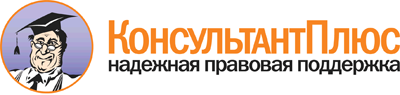  Приказ Минздрава России от 01.11.2012 N 572н
(ред. от 12.01.2016)
"Об утверждении Порядка оказания медицинской помощи по профилю "акушерство и гинекология (за исключением использования вспомогательных репродуктивных технологий)"
(Зарегистрировано в Минюсте России 02.04.2013 N 27960) Документ предоставлен КонсультантПлюс

www.consultant.ru 

Дата сохранения: 21.07.2017 
 N п/пНаименование должностейКоличество должностей1.Главный врач (заведующий) женской консультации - врач - акушер-гинеколог1 должность2.Врач - акушер-гинеколог1 должность на 2200 женщин3.Врач-терапевт1 должность на 40 тыс. взрослого населения, проживающего на обслуживаемой территории4.Врач-стоматолог1 должность на 40 тыс. взрослого населения, проживающего на обслуживаемой территории5.Врач-офтальмолог1 должность на 40 тыс. взрослого населения, проживающего на обслуживаемой территории6.Врач клинической лабораторной диагностики1 должность на 10 должностей врачей-специалистов7.Врач-физиотерапевт1 должность на 15 должностей врачей-специалистов8.Врач по лечебной физкультуре1 должность на 20 должностей врачей-специалистов9.Врач-психотерапевт (медицинский психолог)1 должность на 10 должностей врачей-специалистов10.Врач - акушер-гинеколог (специалист по выявлению заболеваний молочных желез)1 должность на 10 должностей врачей-специалистов11.Врач - акушер-гинеколог (специализированного приема: гинеколог-эндокринолог, по невынашиванию беременности, патологии шейки матки, бесплодию)1 должность каждого врача- специалиста при наличии более 8 должностей врачей-акушеров- гинекологов12.Врач - акушер-гинеколог (по оказанию медицинской помощи в детском возрасте)1,25 должности на 10 тысяч детского населения13.Врач - акушер-гинеколог (дневного стационара)1 должность на 15 коек дневного стационара14.Врач функциональной диагностики1 должность на 10 должностей врачей-специалистов15.Врач ультразвуковой диагностикиИз расчета норм времени на ультразвуковые исследования16.Врач - анестезиолог-реаниматолог1 должность при наличии дневного стационара17.Врач-рентгенолог0,5 должности18.Врач-статистик1 должность19.Врач-эпидемиолог1 должность20.Старшая акушерка1 должность21.Акушерка1 должность на каждую должность врача-акушера-гинеколога22.Медицинская сестра1 должность: на каждую должность врача- специалиста; на 10 коек дневного стационара23.Медицинская сестра процедурной1 должность на 7 должностей врачей-специалистов24.Медицинская сестра (кабинета функциональной диагностики)2 должности на 1 должность врача функциональной диагностики25.Медицинская сестра (кабинета ультразвуковой диагностики)1 должность на каждую должность врача ультразвуковой диагностики26.Операционная медицинская сестра1 должность27.Медицинская сестра-анестезист1 должность на 1 должность врача- анестезиолога-реаниматолога28.Медицинский технолог, фельдшер-лаборант (медицинский лабораторный техник), лаборантИз расчета норм времени на лабораторные исследования29.Медицинская сестра по физиотерапииВ зависимости от объема работы30.Медицинская сестра стерилизационной1 должность31.Рентгенолаборант1 должность32.Инструктор по лечебной физкультуре1 должность на 10 должностей врачей-специалистов33.Медицинский статистик1 должность34.Медицинский регистратор1 должность на 5 должностей врачей-специалистов35.Сестра-хозяйка1 должность на женскую консультацию, в которой не менее 8 должностей врачей-акушеров- гинекологов36.Санитар1 должность на 3 должности врачей- специалистов37.Санитар (дневного стационара)В соответствии с количеством должностей медицинских сестер38.Юрист1 должность39.Специалист по социальной работе1 должность40.Медицинский психолог (психолог)1 должность41.Программист1 должностьN п/пНаименование <*>1.Кресло гинекологическое2.Светильник медицинский передвижной3.Набор гинекологических инструментов4.Кольпоскоп5.Анализатор допплеровский сердечно-сосудистой деятельности матери и плода малогабаритный6.Стетоскоп акушерский7.Весы медицинские8.Ростомер9.Сантиметровая лента10.Тазомер11.Аппарат для измерения артериального давления12.Стетофонендоскоп13.Кушетка медицинская14.Ширма15.Емкость для хранения стекол с мазками и их доставки в лабораторию16.Пенал для переноса материала в лабораторию17.Манипуляционный стол для хранения стерильных инструментов18.Контейнеры для хранения стерильных инструментов и материала19.Облучатель бактерицидный (лампа)20.Исключен. - Приказ Минздрава России от 17.01.2014 N 25н21.Персональный компьютер с принтером22.Рабочее место врача23.Рабочее место медицинской сестрыN п/пНаименование <*>1.Кресло гинекологическое2.Светильник медицинский передвижной3.Источник холодного света и волоконнооптический световод4.Ростомер5.Весы медицинские6.Сантиметровая лента7.Стетоскоп акушерский8.Тазомер9.Аппарат для измерения артериального давления10.Стетофонендоскоп11.Кольпоскоп12.Стерильные детские вагиноскопы диаметром 8, 9 1/2, 11, 13 мм13.Исключен. - Приказ Минздрава России от 17.01.2014 N 25н14.Набор гинекологических инструментов: влагалищные зеркала по Симпсу детские N N 1, 2, 3, 4 и зеркала-подъемники (влагалищные по Отту N N 1, 2, 3 и желобоватые детские N N 1, 2, 3); влагалищные зеркала по Куско с кремальерой детские N N 1, 2, 315.Корнцанги детские изогнутые 228 мм повышенной стойкости, корнцанги детские прямые, желобоватые зонды, ложки гинекологические двухсторонние Фолькмана, гинекологический пинцет16.Одноразовые палочки или щеточки для взятия мазков, медицинские шпатели.17.Зонд маточный с делениями, двусторонний пуговчатый зонд, пуговчатый зонд с ушком, ножницы18.Стерильные резиновые уретральные катетеры N 1 и 219.Термометр медицинский20.Исключен. - Приказ Минздрава России от 17.01.2014 N 25н21.Кушетка медицинская22.Ширма23.Емкость для хранения стекол с мазками и их доставки в лабораторию24.Пенал для переноса материала в лабораторию25.Манипуляционный стол для хранения стерильных инструментов26.Контейнеры для хранения стерильных инструментов и материала27.Емкости для сбора бытовых и медицинских отходов28.Емкости для дезинфицирующих средств29.Облучатель бактерицидный (лампа)30.Рабочее место врача31.Рабочее место медицинской сестры32.Персональный компьютер с принтеромN п/пНаименование <*>1.Кардиомонитор фетальный2.Исключен. - Приказ Минздрава России от 17.01.2014 N 25н3.Электрокардиограф(в ред. Приказа Минздрава России от 17.01.2014 N 25н)(в ред. Приказа Минздрава России от 17.01.2014 N 25н)4.Аппарат для измерения артериального давления5.Стетофонендоскоп6.Облучатель бактерицидный (лампа) настенный и/или потолочный7.Рабочее место врача8.Рабочее место медицинской сестры9.Персональный компьютер с принтером10.Аппарат для суточного мониторирования артериального давления(п. 10 введен Приказом Минздрава России от 17.01.2014 N 25н)(п. 10 введен Приказом Минздрава России от 17.01.2014 N 25н)N п/пНаименование <*>1.Аппарат для ультразвукового исследования с цветным допплером и тремя датчиками (трансабдоминальный, трансвагинальный и линейный для исследования молочной и щитовидной желез)2.Видеопринтер3.Кушетка медицинская4.Ширма5.Рабочее место врача6.Рабочее место медицинской сестры7.Персональный компьютер с принтеромN п/пНаименование <*>1.Рабочее место врача2.Рабочее место медицинской сестры3.Персональный компьютер с принтером4.Кушетка медицинская5-7.Исключены. - Приказ Минздрава России от 17.01.2014 N 25н8.Аппарат для измерения артериального давления9.СтетофонендоскопN п/пНаименование <*>1.Рабочее место стоматолога2.Стерилизационный шкаф (сухожаровой) 20 л - 30 л3.Облучатель бактерицидный (лампа) настенный и/или потолочный4.Камера для хранения стерильных инструментов и изделий5.Противошоковая укладкаN п/пНаименование <*>1.Рабочее место врача2.Рабочее место медицинской сестры3.Персональный компьютер с принтером4.Тумбочка медицинская для приборов5.Щелевая лампа6.Наборы луп различной диоптрийности7.ОфтальмоскопN п/пНаименование <*>1.Рабочее место врача2.Рабочее место медицинской сестры3.Персональный компьютер с принтером4.Аппарат для измерения артериального давления5.Стетофонендоскоп6.Кушетка медицинская7.Кушетка психоаналитическая (кресло функциональное)8.Стул полумягкий9.Журнальный столик10.Секундомер11.Молоток неврологический12.Аудиокомплекс13.Исключен. - Приказ Минздрава России от 17.01.2014 N 25н14.Шкаф для медицинских инструментов15.Тумба для аудиоаппаратуры16.Облучатель бактерицидный (лампа)17.Набор моделей (муляжей) плодов разных сроков беременности(п. 17 введен Приказом Минздрава России от 17.01.2014 N 25н)(п. 17 введен Приказом Минздрава России от 17.01.2014 N 25н)N п/пНаименование <*>1.Кукла-муляж2.Аудио- и видеоаппаратура3.Персональный компьютер с принтером4.Игровой инвентарьN п/пНаименование <*>1.Кресло гинекологическое операционное (с гидравлическим подъемником)2.Светильник бестеневой медицинский3.Кольпоскоп4.Набор гинекологических инструментов5.Набор для введения внутриматочной спирали6-7.Исключены. - Приказ Минздрава России от 17.01.2014 N 25н8.Фиброгистероскоп (гистероскоп)9.Набор для проведения гистеросальпингографии10.Аппарат для высокочастотной электрохирургии гинекологический и/или аппарат для криохирургии гинекологический и/или аппарат лазерный хирургический(в ред. Приказа Минздрава России от 17.01.2014 N 25н)(в ред. Приказа Минздрава России от 17.01.2014 N 25н)11-12.Исключены. - Приказ Минздрава России от 17.01.2014 N 25н13.Аспиратор (насос отсасывающий) (помпа) хирургический14.Вакуум-аспиратор мануальный15.Насос инфузионный16.Ларингоскоп с набором клинков17.Аппарат наркозно-дыхательный(в ред. Приказа Минздрава России от 17.01.2014 N 25н)(в ред. Приказа Минздрава России от 17.01.2014 N 25н)18-19.Исключены. - Приказ Минздрава России от 17.01.2014 N 25н20.Источник кислорода (центральная разводка или концентратор кислорода)21.Исключен. - Приказ Минздрава России от 17.01.2014 N 25н22.Шкаф для медикаментов23.Шкаф для хранения стерильного материала24.Камера для хранения стерильных инструментов и изделий25.Контейнеры для использованных материалов (медицинских отходов)26.Облучатель бактерицидный (лампа) настенный и/или потолочный27.Противошоковая укладкаN п/пНаименование <*>1.Микроскоп бинокулярный2.Центрифуги от 1500 до 3000 оборотов в 1 минуту на 10 гнезд3.Термостат до +52 град. C4.Клинический анализатор определения гемоглобина, эритроцитов, тромбоцитов (гематологический анализатор)5.Биохимический анализатор6.Анализатор иммуноферментный7.Вытяжной шкаф8.Коагулометр9.Счетчик лейкоцитарный формулы крови10.Глюкометр11.Планшет для определения группы крови12.Приспособление для фиксации и окраски мазков13.Анализатор мочи14.Контейнеры для первичной стерилизации (емкости для дезинфекции) от 1 до 5 литров15.Облучатель бактерицидный (лампа) настенный и/или потолочный16.Контейнеры для использованных материалов (медицинских отходов)N п/пНаименование <*>1.Облучатель бактерицидный (лампа)2.Аппарат для измерения артериального давления3.Стетофонендоскоп4.Стол процедурный5.Манипуляционный столик6.Кушетка медицинская7.Ширма8.Рабочее место медицинской сестры9.Инструментарий и расходные материалы для манипуляций10.Контейнеры для хранения стерильного материала11.Противошоковая укладка, анти-ВИЧ-укладка12.Холодильник13.Шкаф для медикаментов экстренной помощи14.Медицинский шкаф для стерильных растворов и медикаментов15.Штативы для внутривенного капельного вливания16.Исключен. - Приказ Минздрава России от 17.01.2014 N 25н17.Контейнеры для дезинфекции материала и иглN п/пНаименование <*>1.Рабочее место врача2.Рабочее место медицинской сестры3.Аппарат для гальванизации и лекарственного электрофореза4.Аппарат низкочастотный магнитотерапии5.Аппарат для терапии электросном6.Аппарат ультразвуковой терапевтический7.Аппарат лазерный терапевтический (1 класс защиты)8.Исключен. - Приказ Минздрава России от 17.01.2014 N 25н9.Аппарат для измерения артериального давления10.Стетофонендоскоп11.Облучатель бактерицидный (лампа)12.Кушетка медицинская13.Облучатель коротковолновой ультрафиолетовый14.Аппарат высокочастотной терапии (дарсонвализация, ТНЧ)15.Противошоковая укладкаN п/пНаименование <*>1.Микродозовый цифровой рентгеновский маммограф2.Цифровой рентгеновский аппарат3.Электронная система для записи электронных носителей4.Устройство для печати снимков5.Большая рентгенозащитная ширма (при отсутствии встроенной защитной ширмы)6.Негатоскоп7.Предметные стекла8.Облучатель бактерицидный (лампа)9.Рентгенозащитная дверь10.Рентгенозащитные ставни (для 1-го этажа)11.Сигнал "Не входить"12.Средства индивидуальной защиты от рентгеновского излучения (комплект)13.Мебель (стол, стулья), покрытая материалами, допускающими влажную обработку14.Персональный компьютер с принтером15.Рабочее место врача16.Рабочее место медицинской сестры17.Шкаф для медикаментов18.Шкаф для хранения стерильного материала19.Противошоковая укладкаN п/пНаименование <*>1.Стерилизатор паровой2.Шкаф сухожаровой3.Облучатель бактерицидный (лампа)4.Аквадистиллятор5.Ванна моечная для дезинфекции и предстерилизационной обработки инструментовN п/пНаименование должностейКоличество должностей1.Главный врач1 должность2.Заместитель главного врача (по медицинской части)1 должность в родильном доме на 80 коек и более3.Заместитель главного врача (по клинико-экспертной работе)1 должность в родильном доме на 80 коек и более4.Заместитель главного врача (по экономике)1 должность в родильном доме на 80 коек и болееN п/пНаименование должностейКоличество должностей1.Заведующий отделением - врач - акушер-гинеколог1 должность:в отделении патологии беременности на 25 коек;в физиологическом родовом отделении на 25 коек;в обсервационном родовом отделении на 25 коек;в отделении для беременных, рожениц и родильниц, больных туберкулезом, на 25 коек (при наличии специализированного отделения);в родовом отделении в родильном доме на 80 коек и более2.Заведующий отделением анестезиологии-реаниматологии - врач - анестезиолог-реаниматолог1 должность3.Врач - акушер-гинеколог1 должность:на 10 коек в отделении патологии беременности;на 10 коек в физиологическом родовом отделении;на 10 коек в обсервационном родовом отделении;4,75 должности: на 3 индивидуальные родовые;на 1 предродовую и родовую;в приемном отделении;в акушерском дистанционном консультативном центре;в выездной анестезиолого- реанимационной акушерской бригаде для оказания экстренной и неотложной медицинской помощи4.Врач - анестезиолог-реаниматолог4,75 должности:на 6 индивидуальных родовых;на 2 операционных и дополнительно 1 должность для проведения плановых оперативных вмешательств;на 6 коек в отделении анестезиологии- реаниматологии (палате интенсивной терапии) для женщин;в акушерском дистанционном консультативном центре;в выездной анестезиолого- реанимационной акушерской бригаде для оказания экстренной и неотложной медицинской помощи;1 должность для проведения плановых оперативных вмешательств5.Врач-трансфузиолог1 должность при выполнении 200 трансфузий в год;0,5 должности при выполнении менее 200 процедур в год6.Врач ультразвуковой диагностикиИз расчета норм времени на ультразвуковые исследования7.Врач функциональной диагностики (в том числе для кардиотокографии)1 должность в родильном доме на 100 коек и дополнительно 0,25 должности на родильный дом, имеющий 40 и более коек для беременных с экстрагенитальными заболеваниями8.Врач-терапевт1 должность в стационаре на 100 коек и дополнительно 0,25 должности на родильный дом, имеющий 40 и более коек для беременных с экстрагенитальными заболеваниями9.Врач-фтизиатр1 должность на 50 коек для беременных, рожениц и родильниц, больных туберкулезом (при наличии специализированного отделения)10.Старшая акушеркаВ акушерских отделениях всех профилей соответственно количеству должностей заведующих отделениями11.Старшая операционная медицинская сестра1 должность при наличии не менее 3-х должностей операционных медицинских сестер и медицинских сестер перевязочных12.Старшая медицинская сестра1 должность в отделении анестезиологии-реаниматологии для женщин13.Акушерка4,75 должности:на 2 индивидуальные родовые;на 1 предродовую и 1 родовую;на 20 коек в отделении патологии беременности;на 25 коек в послеродовом палатном отделении физиологического родового отделения;на 15 коек в обсервационном родовом отделении;в приемном отделении;в отделениях (палатах) для беременных, рожениц и родильниц, больных туберкулезом (при наличии специализированного отделения)14.Медицинская сестра процедурной1 должность на 25 коек15.Медицинская сестра1 должность:для работы в перевязочной;соответственно количеству должностей врачей-трансфузиологов16.Медицинская сестра палатная (постовая)4,75 должности на 2 койки в отделении анестезиологии-реаниматологии (палате интенсивной терапии) для женщин17.Операционная медицинская сестра1 должность и 4,75 должности на операционную18.Медицинская сестра- анестезист1,5 должности на каждую должность врача-анестезиолога-реаниматолога;4,75 должности в выездной анестезиолого-реанимационной акушерской бригаде для оказания экстренной и неотложной медицинской помощи19.Медицинская сестра (кабинета функциональной диагностики)1 должность на каждую должность врача ультразвуковой диагностики20.Сестра-хозяйка1 должность в отделении21.Младшая медицинская сестра по уходу за больнымиСоответственно количеству должностей акушерок22.СанитарСоответственно количеству должностей операционных медицинских сестер, медицинских сестер перевязочной и процедурной.4,75 должности:на 6 коек в отделении анестезиологии- реаниматологии (палате интенсивной терапии) для женщин;в акушерском дистанционном консультативном центре (при наличии)23.Санитар (буфетчица)1 должность на 30 коек каждого отделения24.Санитар (уборщица)1 должность на каждое отделение;2 должности при наличии в отделении более 60 коек;1 должность в отделении анестезиологии-реаниматологии для женщинN п/пНаименование должностейКоличество должностей1.Заведующий отделением1 должность2.Врач-неонатолог1 должность:на 25 коек для новорожденных детей отделения новорожденных физиологического;на 15 коек для новорожденных детей отделения новорожденных при обсервационном отделении и детей от матерей, больных туберкулезом или септическими послеродовыми заболеваниями;на 10 коек недоношенных новорожденных детей (палату (пост) реанимации и интенсивной терапии для новорожденных).Дополнительно 4,75 должности (для обеспечения круглосуточной работы в родильном блоке и палате интенсивной терапии)3.Старшая медицинская сестра1 должность4.Медицинская сестра палатная (постовая)4,75 должности (для обеспечения круглосуточной работы):на 15 коек для новорожденных детей отделения новорожденных физиологического;на 10 коек для новорожденных детей отделения новорожденных при обсервационном отделении (палат), но не менее 4,75 должностей;на 15 коек для новорожденных от матерей, больных туберкулезом (при наличии специализированного отделения);на 5 коек недоношенных новорожденных детей, не нуждающихся в реанимации;на 4 койки палаты (поста) реанимации и интенсивной терапии для новорожденных;на 10 коек "мать и дитя"5.Медицинская сестра процедурной1 должность на 15 коек6.Медицинская сестра (для поддержки грудного вскармливания)1 должность на 30 коек и дополнительно по 0,5 должности на каждые последующие 15 (сверх 30 коек) коек7.Медицинская сестра (для неонатального и аудиологического скрининга)2,5 должности (в родильных домах на 80 коек и более)8.Медицинская сестра (для обслуживания молочной комнаты)2,5 должности9.Сестра-хозяйка1 должность10.Младшая медицинская сестра по уходу за больными4,75 должности на 15 коек (для обеспечения круглосуточной работы)11.Санитар (уборщица)4,75 должности на 15 коек (для обеспечения круглосуточной работы)N п/пНаименование должностейКоличество должностей1.Врач - анестезиолог-реаниматолог4,75 должности на 3 койки (для обеспечения круглосуточной работы)2.Врач-невролог0,25 должности на 6 коек3.Врач ультразвуковой диагностики0,5 должности на 6 коек4.Врач клинической лабораторной диагностики (для работы в экспресс- лаборатории)1 должность5.Медицинская сестра палатная (постовая)4,75 должности на 2 койки (для обеспечения круглосуточной работы)6.Медицинская сестра процедурной4,75 должности на 6 коек (для обеспечения круглосуточной работы)7.Медицинский технолог, фельдшер-лаборант (медицинский лабораторный техник), лаборант (для работы в экспресс- лаборатории)4,75 должности на 6 коек (для обеспечения круглосуточной работы)8.Сестра-хозяйка1 должность9.Младшая медицинская сестра по уходу за больными4,75 должности на 6 коек (для обеспечения круглосуточной работы)10.Санитар (уборщица)4,75 должности на 6 коек (для обеспечения круглосуточной работы)N п/пНаименование должностейКоличество должностей1.Заведующий отделением - врач - акушер-гинеколог1 должность2.Врач - акушер-гинеколог1 должность на 10 коек4,75 должности при оказании экстренной помощи3.Старшая медицинская сестра1 должность4.Медицинская сестра палатная (постовая)4,75 должности на 10 коек5.Медицинская сестра процедурной1 должность на 25 коек6.Медицинская сестра перевязочной1 должность при наличии в родильном доме не менее 10 коек для гинекологических больных, нуждающихся в хирургическом вмешательстве (кроме коек для искусственного прерывания беременности)7.Операционная медицинская сестра1 должность и дополнительно 4,75 должности на операционную8.Медицинская сестра- анестезист1,5 должности на каждую должность врача-анестезиолога-реаниматолога9.Сестра-хозяйка1 должность10.Младшая медицинская сестра по уходу за больнымиВ соответствии с количеством круглосуточных постов медицинских сестер палатных11.СанитарСоответственно количеству должностей операционных медицинских сестер, медицинских сестер перевязочной и процедурной12.Санитар (уборщица)1 должность; 2 должности при наличии в отделении более 60 коек13.Санитар (буфетчица)1 должность; 2 должности при наличии в отделении более 60 коекN п/пНаименование должностейКоличество должностей1.Врач-физиотерапевт0,5 должности в родильном доме на 80 коек2.Врач-офтальмолог1 должность3.Заведующий лабораторией - врач клинической лабораторной диагностикиУстанавливается в случаях, когда в родильном доме не менее двух должностей врачей клинической лабораторной диагностики4.Врач клинической лабораторной диагностики1 должность в родильном доме на 80 коек и более5.Врач-рентгенолог0,75 должности в родильном доме на 80 коек и более6.Врач - клинический фармаколог1 должность в родильном доме на 80 коек и более7.Врач-диетолог1 должность в родильном доме на 80 коек и более8.Врач-эпидемиолог1 должность в родильном доме на 80 коек и более9.Врач-статистик1 должность10.Главная акушерка (медицинская сестра)1 должность11.Рентгенолаборант1 должность12.Медицинский технолог, фельдшер-лаборант (медицинский лабораторный техник), лаборантИз расчета норм времени на проведение лабораторных исследований13.Медицинская сестра по физиотерапииВ зависимости от объема работы14.Медицинская сестра диетическая1 должность15.Помощник врача-эпидемиолога1 должность в родильном доме на 80 коек и более16.Медицинский дезинфектор1 должность на смену работы стационарной установки17.Медицинский психолог (психолог)1 должность в родильном доме на 80 коек и более18.Медицинский статистик1 должность в родильном доме на 80 коек и более19.Медицинский регистратор2 должности в родильном доме на 80 коек и более20.Инструктор по лечебной физкультуре1 должность на 200 коек в родильных домах от 120 коек21.Программист1 должность в родильном доме на 80 коек и более22.Специалист по социальной работе1 должность в родильном доме на 80 коек и более23.Юрист1 должность в родильном доме на 80 коек и болееN п/пНаименование <*>1.Термометр электронный <I>, <II>2.Светильник медицинский передвижной <I>, <II>3.Облучатель бактерицидный (лампа) <I>, <II>4.Контейнеры для первичной стерилизации (емкости для дезинфекции) от 1 до 5 литров <I>, <II>N п/пНаименование <*>1.Рабочее место врача <I>, <II>2.Рабочее место акушерки <I>, <II>3.Персональный компьютер с принтером <I>, <II>4.Кресло гинекологическое с осветительной лампой <I>, <II>5.Набор гинекологических инструментов <I>, <II>6.Кушетка медицинская <I>, <II>7.Ширма <I>, <II>8.Весы медицинские <I>, <II>9.Ростомер <I>, <II>10.Аппарат для измерения артериального давления <I>, <II>11.Стетофонендоскоп <I>, <II>12.Стетоскоп акушерский <I>, <II>13.Тазомер <I>, <II>14.Сантиметровая лента <I>, <II>15.Исключен. - Приказ Минздрава России от 17.01.2014 N 25н16.Анализатор допплеровский сердечно-сосудистой деятельности матери и плода малогабаритный <II>17-20.Исключены. - Приказ Минздрава России от 17.01.2014 N 25н21.Набор для экстренного приема родов <I>, <II>22.Набор для оказания неотложной медицинской помощи женщинам <I>, <II>23.Стол для реанимации новорожденных <I>, <II>24.Набор для первичной реанимации новорожденных <I>, <II>25.Планшет для определения группы крови <I>, <II>26.Светильник медицинский передвижной <I>, <II>27.Облучатель бактерицидный (лампа) настенный и/или потолочный <I>, <II>28.Кресло-каталка для перевозки больных <I>, <II>29.Шкаф для медикаментов <I>, <II>30.Шкаф для хранения стерильного материала <I>, <II>31.Источник кислорода (центральная разводка или концентратор кислорода) <I>, <II>32.Исключен. - Приказ Минздрава России от 17.01.2014 N 25н33.Стол медицинский <I>, <II>34.Стол для инструментов <I>, <II>35.Дозаторы для жидкого мыла, средств дезинфекции и диспенсоры для бумажных полотенец <I>, <II>36.Установка для предстерилизационной очистки инструментария <I>, <II>37.Противошоковая укладкаN п/пНаименование <*>1.Кровать функциональная <I>, <II>2.Тумбочка прикроватная <I>, <II>3.Столик инструментальный <I>, <II>4.Кресло гинекологическое с осветительной лампой <I>, <II>5.Набор гинекологических инструментов <I>, <II>6.Весы медицинские <I>, <II>7.Тазомер <I>, <II>8.Сантиметровая лента <I>, <II>9.Стетоскоп акушерский <I>, <II>10.Анализатор допплеровский сердечно-сосудистой деятельности матери и плода малогабаритный <II>11.Исключен. - Приказ Минздрава России от 17.01.2014 N 25н12.Насос инфузионный <II>13.Стетофонендоскоп <I>, <II>14.Аппарат для измерения артериального давления <I>, <II>15.Светильник медицинский передвижной <I>, <II>16.Облучатель бактерицидный (лампа) настенный и/или переносной <I>, <II>17.Термометр <I>, <II>18.Кардиомонитор фетальный <I>, <II>19.Исключен. - Приказ Минздрава России от 17.01.2014 N 25н20.Установка для предстерилизационной очистки инструментария <I>, <II>21.Холодильник для хранения медикаментов <I>, <II>22.Стойки для инфузий <I>, <II>23.Камера для хранения стерильных инструментов и изделий <I>, <II>24.Шкаф медицинский (для хранения медикаментов) <I>, <II>25.Кресло-каталка для перевозки больных <I>, <II>26.Кушетка медицинская <I>, <II>27-28.Исключены. - Приказ Минздрава России от 17.01.2014 N 25н29.Дозаторы для жидкого мыла, средств дезинфекции и диспенсоры для бумажных полотенец <I>, <II>30.Противошоковая укладка31.Рабочее место врача <I>, <II>32.Рабочее место медицинской сестры <I>, <II>33.Персональный компьютер с принтером <I>, <II>N п/пНаименование <*>1.Кровать функциональная <I>, <II>2.Стетоскоп акушерский <I>, <II>3.Тазомер <I>, <II>4.Сантиметровая лента <I>, <II>5.Аппарат для измерения артериального давления <I>, <II>6.Стетофонендоскоп <I>, <II>7.Термометр <I>, <II>8.Набор гинекологических инструментов <I>, <II>9.Исключен. - Приказ Минздрава России от 17.01.2014 N 25н10.Амниотом (одноразовый) <I>, <II>11.Анализатор допплеровский сердечно-сосудистой деятельности матери и плода малогабаритный <I>, <II>12.Исключен. - Приказ Минздрава России от 17.01.2014 N 25н13.Кардиомонитор фетальный дистанционный для контроля в родах <I>, <II>14.Исключен. - Приказ Минздрава России от 17.01.2014 N 25н15.Источник кислорода (центральная разводка или концентратор кислорода) <I>, <II>16.Исключен. - Приказ Минздрава России от 17.01.2014 N 25н17.Насос инфузионный <II>18.Светильник медицинский передвижной <I>, <II>19.Облучатель бактерицидный (лампа) настенный и/или потолочный20.Подъемник для больных <I>, <II>21.Каталка лежачая медицинская <I>, <II>22.Набор одноразового постельного белья <I>, <II>23.Лампа медицинская бестеневая переносная <I>, <II>24.Дозаторы для жидкого мыла, средств дезинфекции и диспенсоры для бумажных полотенец <I>, <II>25.Противошоковая укладкаN п/пНаименование <*>1.Функциональная кровать для приема родов <I>, <II>2.Акушерские комплекты для приема родов (стерильные одноразовые) <I>, <II>3.Стетоскоп акушерский <I>, <II>4.Аппарат для измерения артериального давления <I>, <II>5.Стетофонендоскоп <I>, <II>6.Насос инфузионный (инфузомат) <I>, <II>7.Исключен. - Приказ Минздрава России от 17.01.2014 N 25н8.Амниотом (одноразовый) <I>, <II>9.Набор инструментов для осмотра родовых путей (одноразовый) <I>, <II>10.Набор инструментов для зашивания разрывов мягких родовых путей <I>, <II>11.Акушерские щипцы <I>, <II>12.Одноразовые мягкие системы для вакуум-экстракции плода <I>, <II>13.Аппарат для маточной баллонной тампонады <II>14.Светильник медицинский передвижной <I>, <II>15.Фетальный монитор <I>, <II>16.Анализатор допплеровский сердечно-сосудистой деятельности матери и плода малогабаритный <I>, <II>17.Исключен. - Приказ Минздрава России от 17.01.2014 N 25н18.Аппарат для контроля витальных функций пациента <II>19.Аппарат искусственной вентиляции легких стационарный (транспортный) <II>20.Стеновые или потолочные энерго- и газоснабжающие шины с комплектом передвижных плеч(п. 20 в ред. Приказа Минздрава России от 17.01.2014 N 25н)(п. 20 в ред. Приказа Минздрава России от 17.01.2014 N 25н)21.Источник закиси азота (центральная разводка) <I>, <II>22.Ларингоскоп с набором клинков <I>, <II>23.Планшет для определения группы крови <I>, <II>24.Каталка лежачая медицинская <I>, <II>25.Шкаф для медикаментов <I>, <II>26.Шкаф для хранения стерильного материала <I>, <II>27.Камера для хранения стерильных инструментов и изделий <I>, <II>28.Контейнеры для использованных материалов (медицинских отходов) <I>, <II>29.Облучатель бактерицидный (лампа) потолочный и настенный <I>, <II>30.Стол пеленальный с подогревом для новорожденных <I>, <II>31.Обогреватель излучающий для новорожденных <I>, <II>32.Электроотсос для новорожденных <I>, <II>33.Набор для проведения первичной реанимации новорожденного, включающий ларингоскоп со сменными клинками для новорожденных (в том числе глубоконедоношенных детей), саморасправляющийся неонатальный реанимационно-анестезиологический мешок, лицевые маски для новорожденных (3-х размеров), эндотрахеальные трубки для новорожденных (4-х размеров), набор инструментов для постановки пупочного катетера, пупочные катетеры для новорожденных (2-х размеров), катетеры для отсасывания слизи, набор шприцов <I>, <II>34.Зажим для пуповины (одноразовый) <I>, <II>35.Весы для новорожденных (электронные) <I>, <II>36.Исключен. - Приказ Минздрава России от 17.01.2014 N 25н37.Источник медицинского воздуха <I>, <II>38.Смеситель воздушно-газовой смеси <I>, <II>39.Ротаметр <I>, <II>40.Пластиковые мешки для оказания первичной реанимационной помощи детям с экстремально низкой массой тела <II>41.Пульсоксиметр <II>42.Исключен. - Приказ Минздрава России от 17.01.2014 N 25н43.Аппарат для механической искусственной вентиляции легких с опцией СРАР и кислородным смесителем или аппарат для ручной искусственной вентиляции легких с опцией СРАР и кислородным смесителем <II>44.Инфузионный насос с возможностью автоматического расчета дозировки с учетом веса ребенка в граммах(п. 44 в ред. Приказа Минздрава России от 17.01.2014 N 25н)(п. 44 в ред. Приказа Минздрава России от 17.01.2014 N 25н)45.Исключен. - Приказ Минздрава России от 17.01.2014 N 25н46.Дозаторы для жидкого мыла, средств дезинфекции и диспенсоры для бумажных полотенец <I>, <II>47.Установка для предстерилизационной очистки инструментария <I>, <II>48.Противошоковая укладкаN п/пНаименование <*>1.Столик инструментальный разборный <I>, <II>2.Устройство для подогрева инфузионных жидкостей <I>, <II>3.Исключен. - Приказ Минздрава России от 17.01.2014 N 25н4.Облучатель бактерицидный (лампа) настенный и потолочный <I>, <II>5.Модуль предоперационный для хранения стерильных наборов инструментов, операционного белья, перевязочного и шовного материала, медикаментов и др. <I>, <II>6.Исключен. - Приказ Минздрава России от 17.01.2014 N 25н7.Холодильник для хранения сывороток и препаратов крови <I>, <II>8.Аппарат для реинфузии аутоэритроцитов <II>9.Размораживатель плазмы <I>, <II>10.Назогастральный зонд для эвакуации содержимого желудка <I>, <II>N п/пНаименование <*>1.Многофункциональный хирургический стол с электроприводом или механический с гидроприводом с приводом в комплекте <I>, <II>2.Стол для врача анестезиолога-реаниматолога <I>, <II>3.Столик инструментальный для операционной медсестры <I>, <II>4.Светильник операционный потолочный <I>, <II>5.Светильник передвижной операционный с автономным питанием <I>, <II>6.Аппарат наркозно-дыхательный <I>, <II>7.Монитор операционный для контроля жизненно важных показателей <I>, <II>8.Исключен. - Приказ Минздрава России от 17.01.2014 N 25н9.Дефибриллятор <I>, <II>10.Стетофонендоскоп <I>, <II>11.Аппарат для измерения артериального давления <I>, <II>12.Аспиратор (помпа) хирургический <I>, <II>13.Ларингоскоп (набор) <I>, <II>14.Инфузионный насос <I>, <II>15.Облучатель бактерицидный (лампа) потолочный и настенный <I>, <II>16.Набор хирургических инструментов <I>, <II>17.Набор трахеостомических трубок <I>, <II>18.Набор для реанимации <I>, <II>19.Аппарат искусственной вентиляции легких для новорожденных <I>, <II>20.Медицинский аппарат для подогрева крови и кровезаменителей <I>, <II>21.Набор для проведения первичной реанимации новорожденного <I>, <II>22.Планшет для определения группы крови <I>, <II>23.Каталка лежачая медицинская <I>, <II>24.Аппарат для электрохирургии <I>, <II>25.Мешок Амбу <I>, <II>26.Набор для катетеризации центральных вен <I>, <II>27.Набор для эпидуральной анестезии <I>, <II>28.Контейнеры для использованных материалов (медицинских отходов) <I>, <II>29.Стол пеленальный с подогревом для новорожденных <I>, <II>30.Обогреватель излучающий для новорожденных <I>, <II>31.Электроотсос для новорожденных <I>, <II>32.Набор для проведения первичной реанимации новорожденного, включающий ларингоскоп со сменными клинками для новорожденных (в том числе глубоконедоношенных детей), саморасправляющийся неонатальный реанимационно-анестезиологический мешок, лицевые маски для новорожденных (3-х размеров), эндотрахеальные трубки для новорожденных (4-х размеров), набор инструментов для постановки пупочного катетера, пупочные катетеры для новорожденных (2-х размеров), катетеры для отсасывания слизи, набор шприцов <I>, <II>33.Зажим для пуповины (одноразовый) <I>, <II>34.Весы для новорожденных (электронные) <I>, <II>35.Стеновые или потолочные энерго- и газоснабжающие шины с комплектом передвижных плеч(п. 35 в ред. Приказа Минздрава России от 17.01.2014 N 25н)(п. 35 в ред. Приказа Минздрава России от 17.01.2014 N 25н)36.Источник медицинского воздуха <I>, <II>37.Смеситель воздушно-газовой смеси <I>, <II>38.Ротаметр <I>, <II>39.Пластиковые мешки для оказания первичной реанимационной помощи детям с экстремально низкой массой тела <II>40.Пульсоксиметр <II>41.Капнограф <II>42.Аппарат для механической искусственной вентиляции легких с опцией С-РАР и кислородным смесителем или аппарат для ручной искусственной вентиляции легких с опцией С-РАР и кислородным смесителем <I>, <II>43.Инфузионный насос для новорожденных <II>44.Исключен. - Приказ Минздрава России от 17.01.2014 N 25нN п/пНаименование <*>1.Стол с твердым гигиеническим покрытием для заготовки перевязочного материала <I>, <II>2.Стол с твердым гигиеническим покрытием для заготовки комплектов многоразового операционного белья <I>, <II>3.Стол с твердым гигиеническим покрытием для комплектации набора инструментов после предстерилизационной дезинфекции инструментов <I>, <II>4.Модуль материальный со стеллажами для хранения стерильных одноразовых и многоразовых стерильных комплектов <I>, <II>5.Контейнеры для первичной стерилизации (емкости для дезинфекции) 30 литров <I>, <II>6.Облучатель бактерицидный (лампа) потолочный и настенный <I>, <II>7.Установка для предстерилизационной очистки инструментария <I>, <II>N п/пНаименование <*>1.Кровать функциональная <I>, <II>2.Тумбочка прикроватная <I>, <II>3.Кресло гинекологическое с осветительной лампой <I>, <II>4.Светильник медицинский передвижной <I>, <II>5.Набор инструментов для осмотра родовых путей <I>, <II>6.Камера ультрафиолетовая бактерицидная для хранения стерильных инструментов <I>, <II>7.Установка для ультразвуковой предстерилизационной очистки медицинских инструментов <I>, <II>8.Исключен. - Приказ Минздрава России от 17.01.2014 N 25н9.Столик инструментальный, разборный <I>, <II>10.Шкаф для хранения медикаментов <I>, <II>11.Холодильник <I>, <II>12.Исключен. - Приказ Минздрава России от 17.01.2014 N 25н13.Кушетка медицинская <I>, <II>14.Насос отсасывающий акушерский <I>, <II>15.Ультразвуковой сканер с наличием конвексного датчика на 3,5 МГц и влагалищного датчика на 5 МГц <I>, <II>16.Облучатель бактерицидный (лампа) <I>, <II>17.Установка обеззараживания воздуха <I>, <II>18.Стеновые панели для подключения медицинской аппаратуры <I>, <II>19.Дозаторы для жидкого мыла и средств дезинфекции и диспенсоры для бумажных полотенец <I>, <II>20.Аппарат для измерения артериального давления <I>, <II>21.Стетофонендоскоп <I>, <II>22.Стол процедурный <I>, <II>23.Манипуляционный столик <I>, <II>24.Контейнеры для хранения стерильного материала <I>, <II>25.Медицинский шкаф для стерильных растворов и медикаментов <I>, <II>26.Штативы для внутривенного капельного вливания <I>, <II>27.Комплект для переливания крови <I>, <II>28.Контейнеры для дезинфекции материала и игл <I>, <II>29.Противошоковая укладка30.Рабочее место врача <I>, <II>31.Рабочее место акушерки <I>, <II>32.Персональный компьютер с принтером <I>, <II>N п/пНаименование1.Кровать функциональная <II>2.Аппарат искусственной вентиляции легких стационарный <II>3.Монитор прикроватный для слежения электрокардиографии, частоты дыхания, сатурации, артериального давления, температуры, капнографии <II>4.Электрокардиограф многоканальный <II>5.Аппарат УЗИ переносной с набором датчиков <II>6.Дефибриллятор <II>7.Электроотсос <II>8.Исключен. - Приказ Минздрава России от 17.01.2014 N 25н9.Аппарат наркозно-дыхательный <II>10.Пульсоксиметр <II>11.Насос инфузионный <II>12.Стетофонендоскоп <II>13.Аппарат для измерения артериального давления <II>14.Облучатель бактерицидный (лампа) <II>15.Экспресс-анализатор для определения основных клинических и биохимических показателей, в том числе газов крови и электролитов <II>16.Исключен. - Приказ Минздрава России от 17.01.2014 N 25н17.Планшет для определения группы крови <II>18.Ларингоскоп (набор) <II>19.Мешок Амбу <II>20.Морозильная камера для хранения свежезамороженной плазмы <II>21.Системы размораживания плазмы <II>22-24.Исключены. - Приказ Минздрава России от 17.01.2014 N 25н25.Установка для предстерилизационной очистки инструментария <I>, <II>26.Дозаторы для жидкого мыла, средств дезинфекции и диспенсоры для бумажных полотенец <I>, <II>27.Противошоковая укладка28.Рабочее место врача <II>29.Рабочее место медицинской сестры <II>30.Персональный компьютер с принтером <II>N п/пНаименование <*>1.Исключен. - Приказ Минздрава России от 17.01.2014 N 25н2.Передвижные кроватки для новорожденных <I>, <II>3.Исключен. - Приказ Минздрава России от 17.01.2014 N 25н4.Инкубаторы стандартной модели <I>, <II>5-6.Исключены. - Приказ Минздрава России от 17.01.2014 N 25н7.Источник лучистого тепла <I>, <II>8.Установка для фототерапии <I>, <II>9.Весы для новорожденных (электронные) <I>, <II>10.Инфузионные насосы <I>, <II>11.Полифункциональные мониторы <I>, <II>12.Пульсоксиметры <I>, <II>13.Глюкометр <I>, <II>14.Прибор для транскутанного определения билирубина <I>, <II>15.Электроотсос <I>, <II>16.Оборудование для аудиологического скрининга <I>, <II>17.Дозаторы для жидкого мыла и средств дезинфекции и диспенсоры для бумажных полотенец <I>, <II>18.Электронный термометр для измерения ректальной температуры новорожденным <I>, <II>19.Настенный термометр <I>, <II>20.Самоклеящиеся неонатальные электроды <II>21.Расходные материалы для проведения кислородотерапии (носовые канюли, маски) <I>, <II>22.Расходные материалы для проведения инфузионной терапии, зондового питания <I>, <II>23.Тест-полоски для глюкометра <I>, <II>24.Датчики для пульсоксиметра <II>25.Набор для катетеризации периферических сосудов <II>26.Исключен. - Приказ Минздрава России от 17.01.2014 N 25н27.Шприц одноразовый 1-50 мл <I>, <II>28.Фонендоскоп для новорожденных <I>, <II>29.Рабочее место врача <I>, <II>30.Рабочее место медицинской сестры <I>, <II>31.Персональный компьютер с принтером <I>, <II>32.Аппарат для поддержания самостоятельного дыхания новорожденного путем создания непрерывного положительного давления в дыхательных путях <I>, <II>(п. 32 введен Приказом Минздрава России от 17.01.2014 N 25н)(п. 32 введен Приказом Минздрава России от 17.01.2014 N 25н)33.Дефибрилятор бифазный <I>, <II>(п. 33 введен Приказом Минздрава России от 17.01.2014 N 25н)(п. 33 введен Приказом Минздрава России от 17.01.2014 N 25н)34.Тележка медицинская для инструментов <I>, <II>(п. 34 введен Приказом Минздрава России от 17.01.2014 N 25н)(п. 34 введен Приказом Минздрава России от 17.01.2014 N 25н)35.Процедурный столик <I>, <II>(п. 35 введен Приказом Минздрава России от 17.01.2014 N 25н)(п. 35 введен Приказом Минздрава России от 17.01.2014 N 25н)36.Емкость для сбора бытовых и медицинских отходов <I>, <II>(п. 36 введен Приказом Минздрава России от 17.01.2014 N 25н)(п. 36 введен Приказом Минздрава России от 17.01.2014 N 25н)37.Емкость для дезинфекции инструментария и расходных материалов <I>, <II>(п. 37 введен Приказом Минздрава России от 17.01.2014 N 25н)(п. 37 введен Приказом Минздрава России от 17.01.2014 N 25н)38.Одноразовый мочеприемник <I>, <II>(п. 38 введен Приказом Минздрава России от 17.01.2014 N 25н)(п. 38 введен Приказом Минздрава России от 17.01.2014 N 25н)39.Медицинская мебель для палат новорожденных <I>, <II>(п. 39 введен Приказом Минздрава России от 17.01.2014 N 25н)(п. 39 введен Приказом Минздрава России от 17.01.2014 N 25н)40.Холодильники для хранения препаратов и растворов <I>, <II>(п. 40 введен Приказом Минздрава России от 17.01.2014 N 25н)(п. 40 введен Приказом Минздрава России от 17.01.2014 N 25н)N п/пНаименование <*>1.Аппарат искусственной вентиляции для новорожденных (с контролем по давлению и объему, циклические по времени и потоку, с системой триггерной вентиляции) <II>2.Аппарат дыхательный ручной для новорожденных с набором мягких масок разных размеров <II>3.Стол для новорожденных с подогревом (или стол реанимационный) <II>4.Инкубатор для новорожденных (стандартная модель) <II>5.Инкубатор для новорожденных (интенсивная модель) <II>6.Монитор неонатальный с набором электродов и манжеток <II>7.Ларингоскоп с набором клинков для новорожденных <II>8.Электроотсос (вакуумный отсос) <II>9.Пульсоксиметр <II>10.Система обогрева новорожденных (матрасик) <II>11.Облучатель фототерапевтический для новорожденных <II>12.Обогреватель излучающий для новорожденных <II>13.Фонендоскоп для новорожденных <II>14.Исключен. - Приказ Минздрава России от 17.01.2014 N 25н15.Светильник медицинский бестеневой передвижной <II>16.Весы для новорожденных (электронные) <II>17.Аппарат для определения кислотно-основного состояния <II>18.Аппарат для определения электролитов <II>19.Аппарат для определения билирубина в капиллярной крови <II>20.Билирубинометр транскутанный <II>21.Глюкометр <II>22.Центрифуга гематокритная <II>23.Стеновые или потолочные энерго- и газоснабжающие шины(п. 23 в ред. Приказа Минздрава России от 17.01.2014 N 25н)(п. 23 в ред. Приказа Минздрава России от 17.01.2014 N 25н)24.Прибор для мониторирования электрической активности мозга <II>25.Система чрескожного мониторирования газового состава крови <II>26.Аппарат для искусственной вентиляции легких новорожденных с блоком высокочастотной осцилляторной искусственной вентиляции легких или аппарат для высокочастотной осцилляторной искусственной вентиляции легких <II>(п. 26 в ред. Приказа Минздрава России от 17.01.2014 N 25н)(п. 26 в ред. Приказа Минздрава России от 17.01.2014 N 25н)27.Аппарат для поддержания самостоятельного дыхания новорожденного путем создания непрерывного положительного давления в дыхательных путях (СРАР) (из них не менее трети - с вариабельным потоком) <II>(п. 27 в ред. Приказа Минздрава России от 17.01.2014 N 25н)(п. 27 в ред. Приказа Минздрава России от 17.01.2014 N 25н)28.Исключен. - Приказ Минздрава России от 17.01.2014 N 25н29.Передвижной аппарат для ультразвукового исследования у новорожденных с набором датчиков и с допплерометрическим блоком <II>30.Передвижной аппарат электрокардиографии, оснащенный системой защиты от электрических помех <II>31.Система для активной аспирации из полостей <II>32.Бокс с ламинарным потоком воздуха для набора инфузионных растворов <II>33.Транспортный инкубатор (реанимационный комплекс) с портативным аппаратом для проведения искусственной вентиляции легких у новорожденных <II>(п. 33 в ред. Приказа Минздрава России от 17.01.2014 N 25н)(п. 33 в ред. Приказа Минздрава России от 17.01.2014 N 25н)34.Передвижной рентгеновский цифровой аппарат(п. 34 в ред. Приказа Минздрава России от 17.01.2014 N 25н)(п. 34 в ред. Приказа Минздрава России от 17.01.2014 N 25н)35.Передвижная стойка для вертикальных рентгеновских снимков <II>36.Ингаляторы для новорожденных (небулайзеры) <II>37.Дозаторы для жидкого мыла, средств дезинфекции и диспенсоры для бумажных полотенец <II>38.Негатоскоп <II>39.Настенный термометр <II>40.Исключен. - Приказ Минздрава России от 17.01.2014 N 25н41.Набор для реанимации новорожденных <II>42.Электроды, манжетки и датчики для мониторов <II>43.Расходные материалы для проведения кислородотерапии (носовые канюли, маски, интубационные трубки, шапочки для С-РАР, датчики и шланги для аппаратов искусственной вентиляции легких) <II>44.Одноразовые зонды для питания разных размеров <II>45.Одноразовые катетеры для санации верхних дыхательных путей с клапаном контроля <II>46.Одноразовые расходные материалы для проведения инфузионной терапии (шприцы всех размеров, иглы для инъекций, иглы "бабочки", трехходовые краны, катетеры для периферических и центральных вен, фиксирующие повязки, прозрачные наклейки для защиты кожи) <II>47.Тест-полоски для глюкометра, реактивы для аппаратов для определения кислотно-основного состояния и электролитов крови <II>48.Иглы для люмбальной пункции <II>49.Молокоотсос <II>50.Медицинские инструменты, в том числе ножницы прямые и изогнутые, пуговчатые зонды <II>51.Стерилизатор для расходных материалов к молокоотсосу <II>52.Рабочее место врача <II>53.Рабочее место медицинской сестры <II>54.Персональный компьютер с принтером <II>55.Шприцевой инфузионный насос <II>(п. 55 введен Приказом Минздрава России от 17.01.2014 N 25н)(п. 55 введен Приказом Минздрава России от 17.01.2014 N 25н)56.Волюмический инфузионный насос <II>(п. 56 введен Приказом Минздрава России от 17.01.2014 N 25н)(п. 56 введен Приказом Минздрава России от 17.01.2014 N 25н)57.Стойка для проведения ингаляции оксида азота с флоуметром, баллоном со смесью газов NO и NO2, низкопоточным редуктором и мониторингом NO/NO2(п. 57 введен Приказом Минздрава России от 17.01.2014 N 25н)(п. 57 введен Приказом Минздрава России от 17.01.2014 N 25н)58.Аппарат для быстрого размораживания плазмы <II>(п. 58 введен Приказом Минздрава России от 17.01.2014 N 25н)(п. 58 введен Приказом Минздрава России от 17.01.2014 N 25н)59.Аппарат для подогрева инфузионных растворов <II>(п. 59 введен Приказом Минздрава России от 17.01.2014 N 25н)(п. 59 введен Приказом Минздрава России от 17.01.2014 N 25н)60.Капнограф(п. 60 введен Приказом Минздрава России от 17.01.2014 N 25н)(п. 60 введен Приказом Минздрава России от 17.01.2014 N 25н)61.Одноразовые мочеприемники, мочевые катетеры(п. 61 введен Приказом Минздрава России от 17.01.2014 N 25н)(п. 61 введен Приказом Минздрава России от 17.01.2014 N 25н)62.Медицинская мебель для палат с источником бесперебойного питания(п. 62 введен Приказом Минздрава России от 17.01.2014 N 25н)(п. 62 введен Приказом Минздрава России от 17.01.2014 N 25н)63.Тележка для анестезиолога(п. 63 введен Приказом Минздрава России от 17.01.2014 N 25н)(п. 63 введен Приказом Минздрава России от 17.01.2014 N 25н)64.Тележка медицинская для инструментов(п. 64 введен Приказом Минздрава России от 17.01.2014 N 25н)(п. 64 введен Приказом Минздрава России от 17.01.2014 N 25н)65.Процедурный столик <I>, <II>(п. 65 введен Приказом Минздрава России от 17.01.2014 N 25н)(п. 65 введен Приказом Минздрава России от 17.01.2014 N 25н)66.Емкость для сбора бытовых и медицинских отходов <I>, <II>(п. 66 введен Приказом Минздрава России от 17.01.2014 N 25н)(п. 66 введен Приказом Минздрава России от 17.01.2014 N 25н)67.Емкость для дезинфекции инструментария и расходных материалов <I>, <II>(п. 67 введен Приказом Минздрава России от 17.01.2014 N 25н)(п. 67 введен Приказом Минздрава России от 17.01.2014 N 25н)68.Стол реанимационный для новорожденных со встроенным блоком реанимации с возможностью дооснащения встроенными неонатальными весами(п. 68 введен Приказом Минздрава России от 17.01.2014 N 25н)(п. 68 введен Приказом Минздрава России от 17.01.2014 N 25н)69.Инкубатор для новорожденных (интенсивная модель) с возможностью автоматической трансформации в стол реанимационный и встроенным источником бесперебойного питания(п. 69 введен Приказом Минздрава России от 17.01.2014 N 25н)(п. 69 введен Приказом Минздрава России от 17.01.2014 N 25н)70.Ифузионный насос с возможностью автоматического расчета дозировки с учетом веса ребенка в граммах(п. 70 введен Приказом Минздрава России от 17.01.2014 N 25н)(п. 70 введен Приказом Минздрава России от 17.01.2014 N 25н)71.Холодильник для хранения препаратов и растворов(п. 71 введен Приказом Минздрава России от 17.01.2014 N 25н)(п. 71 введен Приказом Минздрава России от 17.01.2014 N 25н)N п/пНаименование <*>1.Кровать функциональная2.Тумбочка прикроватная3.Кушетка медицинская4.Кресло гинекологическое с осветительной лампой5.Набор гинекологических инструментов6.Весы медицинские7.Ростомер8.Аппарат для измерения артериального давления9.Стетофонендоскоп10.Кольпоскоп11.Исключен. - Приказ Минздрава России от 17.01.2014 N 25н12.Аппарат электрохирургический гинекологический высокочастотный для резекции и коагуляции13.Гистероскоп диагностический14.Гистерорезектоскоп15.Цистоскоп смотровой16.Исключен. - Приказ Минздрава России от 17.01.2014 N 25н17.Аппарат дыхательный ручной18.Аппарат искусственной вентиляции легких19.Дефибриллятор кардиосинхронизированный20.Монитор анестезиологический21.Стойка эндоскопическая с набором инструментов для полного объема лапароскопических операций с электромеханическим морцелятором22.Набор хирургических инструментов для малоинвазивного доступа23.Насос инфузионный24.Исключен. - Приказ Минздрава России от 17.01.2014 N 25н25.Облучатель бактерицидный (лампа)26.Оборудование для мойки и дезинфекции27.Светильник (лампа) операционный, хирургический28.Светильник медицинский передвижной29.Светильник медицинский (потолочный, напольный, настенный)30.Стерилизатор воздушный (сухожаровой)31.Кресло-коляска больничное32.Планшет для определения группы крови33.Термометр34.Контейнеры для использованных материалов (медицинских отходов)35.Установка для предстерилизационной очистки инструментария <I>, <II>36.Дозаторы для жидкого мыла, средств дезинфекции и диспенсоры для бумажных полотенец37.Противошоковая укладка38.Рабочее место врача39.Рабочее место медицинской сестры40.Персональный компьютер с принтеромN п/пНаименование <*>1.Микроскоп бинокулярный с осветителем <I>, <II>2.Клинический анализатор определения гемоглобина, эритроцитов, тромбоцитов (гематологический анализатор) <I>, <II>3.Анализатор биохимический <I>, <II>4.Анализатор иммуноферментный <II>5.Анализатор для определения кислотно-основного состояния <II>6.Анализатор для определения электролитов <II>7.Анализатор для определения билирубина в капиллярной крови <I>, <II>8.Счетчик лейкоцитарный формулы крови <I>, <II>9.Планшет для определения группы крови <I>, <II>10.Глюкометр <I>, <II>11.Коагулометр <I>, <II>12.Анализатор мочи <I>, <II>13.Приспособление для фиксации и окраски мазков <I>, <II>14.Весы медицинские <I>, <II>15.Центрифуги от 1500 до 3000 оборотов в 1 минуту на 10 гнезд <I>, <II>16.Термостат до +52 °C <I>, <II>17.Облучатель бактерицидный (лампа) настенный и потолочный <I>, <II>18.Тромбоэластограф <II>19.Контейнеры для использованных материалов (медицинских отходов) <I>, <II>20.Исключен. - Приказ Минздрава России от 17.01.2014 N 25н21.Вытяжной шкаф <I>, <II>22.Оборудование для группы микробиологии (ламинарный шкаф, термостат, автоклав) <II>23.Рабочее место врача <I>, <II>24.Рабочее место медицинской сестры <I>, <II>25.Персональный компьютер с принтером <II>N п/пНаименование <*>1.Рабочее место врача <I>, <II>2.Рабочее место медицинской сестры <I>, <II>3.Персональный компьютер с принтером <II>4.Аппарат для ультразвукового исследования с трансвагинальным, трансабдоминальным и неонатальным датчиками <II>5.Кардиомонитор фетальный <I>, <II>6.Электрокардиограф <I>, <II>7.Аппарат для суточного мониторирования артериального давления <II>(п. 7 в ред. Приказа Минздрава России от 17.01.2014 N 25н)(п. 7 в ред. Приказа Минздрава России от 17.01.2014 N 25н)8.Аппарат для измерения артериального давления <I>, <II>9.Стетофонендоскоп <I>, <II>10.Стетоскоп акушерский <I>, <II>11.Облучатель бактерицидный (лампа) <I>, <II>12.Аппарат для ультразвукового исследования передвижной <II>13.Анализатор доплеровский сердечно-сосудистой деятельности матери и плода <II>14.Аппарат для холтеровского мониторирования сердечной  деятельности <II>(п. 14 введен Приказом Минздрава России от 17.01.2014 N 25н)(п. 14 введен Приказом Минздрава России от 17.01.2014 N 25н)N п/пНаименование <*>1.Рабочее место врача <I>, <II>2.Рабочее место медицинской сестры <I>, <II>3.Аппарат для гальванизации и лекарственного электрофореза <I>, <II>4.Аппарат для терапии с использованием ультравысоких частот <II>5.Аппарат низкочастотный магнитотерапии <II>6.Аппарат для терапии электросном <II>7.Аппарат ультразвуковой терапевтический <I>, <II>8.Аппарат лазерный терапевтический (1 класс защиты) <I>, <II>9.Аппарат для измерения артериального давления <I>, <II>10.Стетофонендоскоп <I>, <II>11.Облучатель бактерицидный (лампа) <I>, <II>12.Кушетка медицинская <I>, <II>13.Облучатель коротковолновой ультрафиолетовый <I>, <II>14.Аппарат высокочастотной терапии (дарсонвализация, ТНЧ) <II>15.Противошоковая укладка <I>, <II>N п/пНаименование <*>1.Цифровой рентгеновский аппарат с возможностью выполнения низкодозной пельвиометрии <II>2.Цифровой рентгеновский аппарат для выполнения гистеросальпингографии <II>3.Микродозовый цифровой рентгеновский маммограф с биопсийной приставкой для тонкоигольной биопсии <II>4.Мобильный рентгеновский цифровой плоскопанельный аппарат <II>5.Комплект нумераторов и маркеров <II>6.Большая рентгенозащитная ширма (при отсутствии встроенной защитной ширмы) <II>7.Негатоскоп <II>8.Облучатель бактерицидный (лампа) <II>9.Рентгенозащитная дверь <II>10.Рентгенозащитные ставни (для 1-го этажа) <II>11.Сигнал "Не входить" <II>12.Средства индивидуальной защиты от рентгеновского излучения (комплект) <II>13.Мебель (стол, стулья), покрытая материалами, допускающими влажную обработку14.Персональный компьютер с принтером <II>15.Рабочее место врача <II>16.Рабочее место медицинской сестры <II>N п/пНаименование <*>1.Камера для хранения стерильных инструментов и изделий2.Стерилизатор воздушный и/или паровой, и/или газовый, и/или плазменный3.Оборудование для упаковки стерилизационного материала4.Индикатор процесса стерилизации5.Оборудование очистки и обеззараживания воды6.Аквадистиллятор7.Оборудование для получения моющих и дезинфекционных растворов8.Оборудование моечное, дезинфекционное9.Столик инструментальный10.Шкаф сушильно-стерилизационный, сухожаровой11.Облучатель бактерицидный (лампа)N п/пНаименование должностейКоличество должностей1.Главный врач (директор) - врач - акушер-гинеколог (врач-педиатр)1 должность2.Заместитель главного врача (по акушерско-гинекологической помощи)1 должность3.Заместитель главного врача (по педиатрической помощи)1 должность4.Заместитель главного врача (по клинико-экспертной работе)1 должность5.Заместитель главного врача (по административно-хозяйственной части)1 должность6.Заместитель главного врача (по экономике)1 должностьN п/пНаименование должностейКоличество должностей1.Заведующий консультативно-диагностическим отделением - врач - акушер-гинеколог1 должность2.Заведующий женской консультацией - врач-акушер- гинеколог1 должность3.Врач - акушер-гинеколог1 должность: на 2200 женщин детородного возраста обслуживаемого населения;на 10 коек для работы в дневном стационаре4.Врач-терапевт1 должность на 30 тыс. женщин детородного возраста5.Старшая акушерка (старшая медицинская сестра)1 должность6.Акушерка1 должность на каждую должность врача - акушера-гинеколога7.Медицинская сестра1 должность8.Медицинская сестра процедурной1 должность в смену9.Операционная медицинская сестра1 должность в смену10.Медицинская сестра-анестезист1 должность на 1 должность врача - анестезиолога-реаниматолога11.Медицинский регистратор1 должность на 5 должностей врачей-специалистов12.Сестра-хозяйка1 должность13.Санитар1 должность:на 3 должности врачей-специалистов, ведущих консультативный прием;на каждую должность операционной медицинской сестры и медицинской сестры процедурной;2 должности на 1 должность врача в дневном стационареN п/пНаименование должностейКоличество должностей1.Заведующий отделением функциональной диагностики - врач функциональной диагностики1 должность, вводится вместо 0,5 должности врача2.Врач функциональной диагностики (в том числе для кардиотокографии)Из расчета норм времени на функциональные исследования3.Старшая акушерка (старшая медицинская сестра)1 должность4.Медицинская сестра2 должности на 1 должность врача функциональной диагностики5.Сестра-хозяйка1 должность6.Санитар1 должность на 3 должности врача функциональной диагностикиN п/пНаименование должностейКоличество должностей1.Заведующий отделением - врач - акушер-гинеколог1 должность2.Врач - акушер-гинеколог (специализированного приема по невынашиванию беременности, бесплодию, патологии шейки матки, оказанию медицинской помощи в детском возрасте, специалист по выявлению заболеваний молочных желез)не менее 1 должности3.Врач-урологне менее 1 должности4.Врач-сексологне менее 1 должности5.Врач-психотерапевтне менее 1 должности6.Старшая акушерка (старшая медицинская сестра)1 должность7.Акушерка1 должность на каждую должность врача-акушера-гинеколога8.Медицинская сестра1 должность на каждую должность врача-специалиста, ведущего консультативный прием9.Сестра-хозяйка1 должность10.Санитар1 должность на 3 должности врачей- специалистов, ведущих консультативный приемN п/пНаименование должностейКоличество должностей1.Заведующий отделением - врач - акушер-гинеколог1 должность2.Врач - акушер-гинеколог (для проведения процедуры экстракорпорального оплодотворения)В зависимости от объема работы3.Врач - анестезиолог-реаниматолог1 должность4.Врач клинической лабораторной диагностики или эмбриологВ зависимости от объема работы5.Врач-уролог1 должность6.Старшая медицинская сестра1 должность7.Медицинская сестра1 должность на каждую должность врача-специалиста8.Медицинская сестра процедурной1 должность9.Операционная медицинская сестра (для проведения процедуры экстракорпорального оплодотворения)1 должность10.Медицинская сестра-анестезист1 должность на 1 должность врача - анестезиолога-реаниматолога11.Лаборант1 должность11.Сестра-хозяйка1 должность12.Санитар1 должность на 3 должности врачей-специалистов, ведущих консультативный приемN п/пНаименование должностейКоличество должностей1.Заведующий отделением врач-физиотерапевт1 должность2.Врач-физиотерапевт1 должность на 15 должностей врачей-специалистов3.Старшая медицинская сестра1 должность4.Медицинская сестра (кабинета физиотерапии)В зависимости от объема работы5.Медицинская сестра по массажуВ зависимости от объема работы6.Сестра-хозяйка1 должность7.Санитар1 должность на 2 должности медицинских сестер по физиотерапииN п/пНаименование должностейКоличество должностей1.Врач-педиатр1 должность2.Врач-невролог0,5 должности3.Врач-офтальмолог0,25 должности4.Медицинская сестра1 должность на каждую должность врача-специалиста, ведущего консультативный прием5.Санитар1 должность на 3 должности врачей-специалистов, ведущих консультативный приемN п/пНаименование должностейКоличество должностей1.Заведующий отделением - врач-педиатр1 должность2.Врач-педиатр2 должности3.Врач-невролог1 должность4.Врач-офтальмолог1 должность5.Врач-оториноларинголог1 должность6.Врач-детский хирург1 должность7.Врач-травматолог-ортопед0,5 должности8.Старшая медицинская сестра1 должность9.Медицинская сестра1 должность на каждую должность врача-специалиста, ведущего консультативный прием10.Сестра-хозяйка1 должность11.Санитар1 должность на 3 должности врачей-специалистов, ведущих консультативный приемN п/пНаименование должностейКоличество должностей1.Заведующий отделением - врач- акушер-гинеколог1 должность:в акушерском физиологическом отделении с совместным пребыванием матери и ребенка на 25 коек;в акушерском обсервационном отделении на 25 коек;в отделении патологии беременности на 25 коек;в родовом отделении2.Заведующий отделением анестезиологии и реаниматологии - врач - анестезиолог-реаниматолог1 должность3.Заведующий отделением экстракорпоральных методов гемокоррекции - врач - анестезиолог-реаниматолог (врач - акушер-гинеколог)1 должность4.Врач - акушер-гинеколог1 должность:на 10 коек в отделении патологии беременности;на 10 коек в акушерском физиологическом отделении с совместным пребыванием матери и ребенка;на 10 коек в акушерском обсервационном отделении.4,75 должности:на 3 индивидуальные родовые;на 1 предродовую и родовую;в приемном отделении;в акушерском дистанционном консультативном центре;в выездной анестезиолого-реанимационной акушерской бригаде для оказания экстренной и неотложной медицинской помощи (при организации выездных анестезиолого-реанимационных акушерских бригад для оказания экстренной и неотложной медицинской помощи в составе перинатального центра)5.Врач - анестезиолог-реаниматолог4,75 должности:на 6 индивидуальных родовых;на 2 операционных и дополнительно 1 должность для проведения плановых оперативных вмешательств;на 6 коек в отделении анестезиологии-реаниматологии для женщин с палатой пробуждения для родового отделения и операционного блока родового отделения;в акушерском дистанционном консультативном центре;в выездной анестезиолого-реанимационной акушерской бригаде для оказания экстренной и неотложной медицинской помощи6.Врач-трансфузиолог1 должность при выполнении 200 трансфузий в год;0,5 должности при выполнении менее 200 трансфузий в год7.Врач функциональной диагностики (в том числе для кардиотокографии)1 должность в стационаре на 100 коек и дополнительно 0,5 должности на перинатальный центр, имеющий 40 и более коек для беременных с экстрагенитальными заболеваниями8.Врач-терапевт1 должность в стационаре на 100 коек и дополнительно 0,5 должности на перинатальный центр, имеющий 40 и более коек для беременных с экстрагенитальными заболеваниями9.Старшая акушерка1 должность:в акушерском физиологическом отделении с совместным пребыванием матери и ребенка;в акушерском обсервационном отделении; в отделении патологии беременности;в родовом отделении (соответственно должностям заведующих)10.Старшая операционная медицинская сестра1 должность при наличии не менее 3-х должностей операционных медицинских сестер и медицинских сестер перевязочных11.Старшая медицинская сестра1 должность в отделении анестезиологии-реаниматологии для женщин12.Акушерка4,75 должности:на 2 индивидуальные родовые;на 1 предродовую и 1 родовую;на 20 коек в отделении патологии беременности;на 25 коек в акушерском физиологическом отделении с совместным пребыванием матери и ребенка;на 15 коек в акушерском обсервационном отделении;в приемном отделении13.Медицинская сестра процедурной1 должность на 25 коек14.Медицинская сестра1 должность для работы в перевязочной; соответственно количеству должностей врачей-трансфузиологов15.Медицинская сестра палатная (постовая)4,75 должности на 2 койки в отделении анестезиологии- реаниматологии для женщин с палатой пробуждения для родового отделения и операционного блока родового отделения16.Операционная медицинская сестра1 должность и дополнительно 4,75 должности на операционную17.Медицинская сестра-анестезист1,5 должности на каждую должность врача - анестезиолога-реаниматолога;4,75 должности в выездной анестезиолого-реанимационной акушерской бригаде для оказания экстренной и неотложной медицинской помощи18.Медицинская сестра (или фельдшер)4,75 должности в акушерском дистанционном консультативном центре19.Сестра-хозяйка1 должность в отделении20.Младшая медицинская сестра по уходу за больнымиСоответственно количеству должностей акушерок21.СанитарСоответственно количеству должностей операционных медицинских сестер, медицинских сестер перевязочной и процедурной.4,75 должности:на 6 коек в отделении анестезиологии-реаниматологии для женщин с палатой пробуждения для родового отделения и операционного блока родового отделения;в акушерском дистанционном консультативном центре22.Санитар (буфетчица)1 должность:на 30 коек отделения патологии беременности;на 30 коек акушерского физиологического отделения с совместным пребыванием матери и ребенка;на 30 коек акушерского обсервационного отделения23.Санитар (уборщица)1 должность на каждое акушерское отделение;1 должность на отделение анестезиологии-реаниматологии для женщин с палатой пробуждения для родового отделения и операционного блока родового отделения;2 должности при наличии в отделении более 60 коекN п/пНаименование должностейКоличество должностей1.Заведующий отделением1 должность2.Врач-неонатолог1 должность:на 25 коек для новорожденных детей акушерского физиологического отделения;на 15 коек для новорожденных детей акушерского обсервационного отделения и детей от матерей, больных туберкулезом или септическими послеродовыми заболеваниями;на 10 коек недоношенных новорожденных детей (палату интенсивной терапии).Дополнительно 4,75 должности (для обеспечения круглосуточной работы в родильном блоке и палате интенсивной терапии)3.Старшая медицинская сестра1 должность4.Медицинская сестра палатная (постовая)4,75 должности (для обеспечения круглосуточной работы):на 15 коек для новорожденных детей акушерского физиологического отделения;на 10 коек для новорожденных детей акушерского обсервационного отделения, но не менее 4,75 должностей;на 15 коек для новорожденных детей от матерей, больных туберкулезом (при наличии специализированного отделения);на 5 коек недоношенных новорожденных, не нуждающихся в реанимации;на 4 койки поста интенсивной терапии;на 10 коек "мать и дитя"5.Медицинская сестра процедурной1 должность на 15 коек6.Медицинская сестра (для поддержки грудного вскармливания)1 должность на 30 коек и дополнительно по 0,5 должности на каждые последующие 15 (сверх 30 коек) коек7.Медицинская сестра (для неонатального и аудиологического скрининга)2,5 должности (в родильных домах на 80 коек и более)8.Медицинская сестра (для обслуживания молочной комнаты)2,5 должности9.Сестра-хозяйка1 должность10.Младшая медицинская сестра по уходу за больными4,75 должности на 15 коек (для обеспечения круглосуточной работы)11.Санитар (уборщица)4,75 должности на 15 коек (для обеспечения круглосуточной работы)N п/пНаименование должностейКоличество должностей1.Заведующий отделением1 должность2.Врач - анестезиолог-реаниматолог4,75 должности на 3 койки (для обеспечения круглосуточной работы)3.Врач-невролог0,25 должности на 6 коек4.Врач клинической лабораторной диагностики (для работы в экспресс- лаборатории)1 должность5.Старшая медицинская сестра1 должность6.Медицинская сестра палатная (постовая)4,75 должности на 2 койки (для обеспечения круглосуточной работы)7.Медицинская сестра процедурной4,75 должности на 6 коек (для обеспечения круглосуточной работы)8.Медицинский технолог, фельдшер-лаборант (медицинский лабораторный техник), лаборант (для работы в экспресс-лаборатории)4,75 должности на 6 коек (для обеспечения круглосуточной работы)9.Сестра-хозяйка1 должность10.Младшая медицинская сестра по уходу за больными4,75 должности на 6 коек (для обеспечения круглосуточной работы)11.Санитар (уборщица)4,75 должности на 6 коек (для обеспечения круглосуточной работы)N п/пНаименование должностейКоличество должностей1.Заведующий отделением1 должность2.Врач-неонатолог1 должность на 10 коекДополнительно 4,75 должности (для обеспечения круглосуточной работы)3.Врач-невролог0,5 должности4.Врач-офтальмолог0,5 должности5.Врач функциональной диагностики0,25 должности6.Врач - акушер-гинеколог (для обслуживания матерей)0,25 должности7.Старшая медицинская сестра1 должность8.Медицинская сестра палатная (постовая)4,75 должности на 5 коек (для обеспечения круглосуточной работы)9.Медицинская сестра процедурной1 должность на 10 коек10.Медицинская сестра (для обслуживания молочной комнаты)2,5 должности11.Сестра-хозяйка1 должность12.Младшая медицинская сестра по уходу за больными4,75 должности на 10 коек (для обеспечения круглосуточной работы)13.Санитар (уборщица)4,75 должности на 15 коек (для обеспечения круглосуточной работы)N п/пНаименование должностейКоличество должностей1.Заведующий отделением - врач - детский хирург1 должность2.Врач - детский хирург (в том числе для пренатального консультирования и консультирования детей в других неонатальных отделениях медицинских организаций)2 должности3.Врач-неонатолог1 должность4.Врач - анестезиолог-реаниматолог9,5 должностей на 6 коек реанимации для новорожденных (для обеспечения круглосуточной работы)5.Старшая медицинская сестра1 должность6.Медицинская сестра палатная (постовая)14,25 должностей на 6 коек реанимации для новорожденных (для обеспечения круглосуточной работы);4,75 должности на 9 коек палаты интенсивной терапии для новорожденных хирургического профиля (для обеспечения круглосуточной работы)7.Медицинская сестра процедурной4,75 должности на 15 коек (для обеспечения круглосуточной работы)8.Медицинская сестра перевязочной1 должность9.Операционная медицинская сестра4,75 должности на 15 коек (для обеспечения круглосуточной работы)10.Медицинская сестра-анестезист4,75 должности на 15 коек (для обеспечения круглосуточной работы)11.Медицинский технолог, фельдшер-лаборант (медицинский лабораторный техник), лаборант (для работы в экспресс-лаборатории)4,75 должности на 15 коек (для обеспечения круглосуточной работы)12.Сестра-хозяйка1 должность13.Младшая медицинская сестра по уходу за больными4,75 должности на 15 коек14.Санитар (уборщица)4,75 должности на 15 коек (для обеспечения круглосуточной работы)N п/пНаименование должностейКоличество должностей1.Врач - анестезиолог-реаниматолог9,5 должности2.Фельдшер9,5 должности3.Санитар4,75 должностиN п/пНаименование должностейКоличество должностей1.Медицинская сестраНе менее 1 должности2.Санитар1 должностьN п/пНаименование должностейКоличество должностей1.Заведующий отделением - врач - акушер-гинеколог1 должность2.Врач - акушер-гинеколог1 должность на 10 коек;4,75 должности при оказании экстренной помощи3.Врач - анестезиолог-реаниматолог4,75 должности на 2 операционные и дополнительно 1 должность для проведения плановых оперативных вмешательств4.Старшая медицинская сестра1 должность5.Старшая операционная медицинская сестра1 должность при наличии не менее 3 должностей (суммарно) операционных медицинских сестер и медицинских сестер перевязочных6.Медицинская сестра палатная (постовая)4,75 должности на 10 коек, но не менее 4,75 должности7.Медицинская сестра процедурной1 должность на отделение8.Медицинская сестра перевязочной1 должность на отделение9.Операционная медицинская сестра1 должность и дополнительно 4,75 должности на операционную10.Медицинская сестра анестезист1,5 должности на каждую должность врача - анестезиолога-реаниматолога11.Медицинская сестра1 должность в приемном отделении12.Сестра-хозяйка1 должность13.Младшая медицинская сестра по уходу за больнымиВ соответствии с количеством должностей медицинских сестер палатных14.СанитарСоответственно количеству должностей операционных медицинских сестер, медицинских сестер перевязочной и процедурной15.Санитар (уборщица)1 должность16.Санитар (буфетчица)2 должностиN п/пНаименование должностейКоличество должностей1.Заведующий отделением - врач ультразвуковой диагностики (врач-рентгенолог)1 должность2.Врач ультразвуковой диагностики (в том числе для обследования детей раннего возраста)Из расчета норм времени на проведение ультразвукового исследования:в отделении вспомогательных репродуктивных технологий;в кабинете катамнеза;в отделении для детей раннего возраста, нуждающихся в динамическом наблюдении и реабилитации; в акушерском стационаре.0,5 должности:на 6 коек отделения реанимации и интенсивной терапии для новорожденных с экспресс-лабораторией;в отделении патологии новорожденных и недоношенных детей (II этап выхаживания);в отделении хирургии новорожденных.3.Врач-рентгенолог1 должность на рентгеновский кабинет;1 должность на кабинет компьютерной томографии4.Старшая медицинская сестра1 должность5.Медицинская сестра (кабинета ультразвуковой диагностики)1 должность на каждую должность врача ультразвуковой диагностики6.Рентгенолаборантсоответственно должностям врачей-рентгенологов;4 должности на кабинет рентгеновской компьютерной томографии (для обеспечения работы в 2-сменном режиме)7.Сестра-хозяйка1 должность8.Санитар (кабинета ультразвуковой диагностики)0,5 должности на 1 должность врача ультразвуковой диагностики9.Санитар (рентгеновского кабинета)1 должность в смену на каждый используемый рентгеновский аппарат10.Инженер кабинета компьютерной томографии1 должность в сменуN п/пНаименование должностейКоличество должностей1.Заведующий отделом врач-методист1 должность2.Врач-методист1 должность3.Врач-статистик2 должности4.Медицинский статистик6 должностей5.Санитар (уборщица)1 должностьN п/пНаименование должностейКоличество должностей1.Руководитель отдела1 должность2.Программист2 должности3.Инженер по техническому обслуживанию1 должностьN п/пНаименование должностейКоличество должностей1.Руководитель центра1 должность2.Врачи-специалисты (врач - акушер-гинеколог, врач-неонатолог, врач - анестезиолог-реаниматолог)6 должностей3.Врач-методист3 должности4.Программист2 должности5.Инженер1 должность6.Санитар (уборщица)1 должностьN п/пНаименование должностейКоличество должностей1.Врач-физиотерапевт1 должность на 30 должностей врачей-специалистов, ведущих консультативный прием2.Врач-рентгенолог1 должность3.Врач-невролог1 должность4.Врач-эндокринолог1 должность5.Врач-генетик1 должность (при отсутствии в перинатальном центре медико- генетической консультации)6.Врач-офтальмолог1 должность7.Врач-кардиолог1 должность8.Врач - клинический фармаколог1 должность на 130 коек и более9.Врач-диетолог1 должность10.Врач-стоматолог1 должность11.Врач-эпидемиолог1 должность12.Главная акушерка (медицинская сестра)1 должность13.Помощник врача-эпидемиолога1 должность14.Медицинская сестра диетическая1 должность15.Медицинская сестра (стоматологического кабинета)1 должность (при наличии врача)16.Медицинский дезинфектор1 должность на смену работы стационарной установки17.Медицинский психолог (психолог)1 должность:на 8 должностей врачей-специалистов, ведущих консультативный прием;для консультативного приема детей раннего возраста (при наличии детского отделения)18.Рентгенолаборант2 должности19.Инструктор по лечебной физкультуре1 должность20.Программист2 должности21.Специалист по социальной работе2 должности22.Юрист1 должность23.Фармацевт1 должность24.Провизор-технолог1 должность25.Санитар1 должностьN п/пНаименование <*>1.Кресло гинекологическое2.Светильник медицинский передвижной3.Набор гинекологических инструментов4.Ростомер5.Весы медицинские6.Сантиметровая лента7.Аппарат для измерения артериального давления8.Стетофонендоскоп9.Стетоскоп акушерский10.Тазомер11.Кушетка медицинская12.Ширма13.Кольпоскоп14.Емкость для хранения стекол с мазками и их доставки в лабораторию15.Пенал для переноса материала в лабораторию16.Манипуляционный стол для хранения стерильных инструментов17.Контейнеры для хранения стерильных инструментов и материала18.Облучатель бактерицидный (лампа)19.Персональный компьютер с принтером20.Рабочее место врача21.Рабочее место медицинской сестрыN п/пНаименование <*>1.Кресло гинекологическое2.Светильник медицинский передвижной3.Источник холодного света и волоконнооптический световод4.Ростомер5.Весы медицинские6.Сантиметровая лента7.Стетоскоп акушерский8.Тазомер9.Аппарат для измерения артериального давления10.Стетофонендоскоп11.Кольпоскоп12.Стерильные детские вагиноскопы диаметром 8, 9 1/2, 11, 13 мм13.Исключен. - Приказ Минздрава России от 17.01.2014 N 25н14.Набор гинекологических инструментов: влагалищные зеркала по Симпсу детские N N 1, 2, 3, 4 и зеркала-подъемники (влагалищные по Отту N N 1, 2, 3 и желобоватые детские N N 1, 2, 3); влагалищные зеркала по Куско с кремальерой детские N N 1, 2, 315.Корнцанги детские изогнутые 228 мм повышенной стойкости, корнцанги детские прямые, желобоватые зонды, ложки гинекологические двухсторонние Фолькмана, гинекологический пинцет16.Одноразовые палочки или щеточки для взятия мазков, медицинские шпатели17.Зонд маточный с делениями, двусторонний пуговчатый зонд, пуговчатый зонд с ушком, ножницы18.Стерильные резиновые уретральные катетеры N 1 и 219.Термометр медицинский20.Исключен. - Приказ Минздрава России от 17.01.2014 N 25н21.Кушетка медицинская22.Ширма23.Емкость для хранения стекол с мазками и их доставки в лабораторию24.Пенал для переноса материала в лабораторию25.Манипуляционный стол для хранения стерильных инструментов26.Контейнеры для хранения стерильных инструментов и материала27.Емкости для сбора бытовых и медицинских отходов28.Емкости для дезинфицирующих средств29.Облучатель бактерицидный (лампа)30.Рабочее место врача31.Рабочее место медицинской сестры32.Персональный компьютер с принтеромN п/пНаименование <*>1.Рабочее место врача2.Рабочее место медицинской сестры3.Персональный компьютер с принтером4.Кушетка медицинская5.Аппарат для измерения артериального давления6.Стетофонендоскоп7.Неврологический молоточек8.ЭлектрокардиографN п/пНаименование <*>1.Рабочее место врача2.Рабочее место медицинской сестры3.Персональный компьютер с принтером4.Тумбочка медицинская для приборов5.Щелевая лампа6.Щелевая лампа для детей7.Наборы луп различной диоптрийности8.Набор луп зеркальный9.Набор венорасширителей и склеральных крючков для недоношенных детей10.Офтальмоскоп11.Офтальмоскоп зеркальный12.Офтальмоскоп бинокулярный для детей13.Офтальмоскоп ручной14.Педиатрическая ретинальная камераN п/пНаименование <*>1.Рабочее место врача2.Рабочее место медицинской сестры3.Персональный компьютер с принтером4.Кушетка медицинская5.Ширма6.Аппарат для измерения артериального давления7.Стетофонендоскоп8.Наборы стекол и пробирок для взятия материала на исследования9.Контейнеры для хранения стекол и доставки в лабораторию10.Облучатель бактерицидный (лампа)11.Манипуляционный стол для хранения стерильных инструментовN п/пНаименование <*>1.Облучатель бактерицидный (лампа)2.Аппарат для измерения артериального давления3.Стетофонендоскоп4.Стол процедурный5.Манипуляционный столик6.Кушетка медицинская7.Ширма8.Инструментарий и расходные материалы для манипуляций9.Контейнеры для хранения стерильного материала10.Противошоковая укладка, анти-ВИЧ-укладка11.Холодильник12.Шкаф для медикаментов экстренной помощи13.Медицинский шкаф для стерильных растворов и медикаментов14.Штативы для внутривенного капельного вливания15.Исключен. - Приказ Минздрава России от 17.01.2014 N 25н16.Контейнеры для дезинфекции материала и игл17.Рабочее место медицинской сестрыN п/пНаименование <*>1.Кресло гинекологическое операционное (с гидравлическим подъемником)2.Светильник бестеневой медицинский3.Кольпоскоп4.Набор гинекологических инструментов5.Набор для введения внутриматочной спирали6-7.Исключены. - Приказ Минздрава России от 17.01.2014 N 250н8.Фиброгистероскоп (гистероскоп)9.Аппарат для высокочастотной электрохирургии гинекологический и/или аппарат для криохирургии гинекологический и/или аппарат лазерный хирургический(п. 9 в ред. Приказа Минздрава России от 17.01.2014 N 25н)(п. 9 в ред. Приказа Минздрава России от 17.01.2014 N 25н)10-11.Исключены. - Приказ Минздрава России от 17.01.2014 N 25н12.Аспиратор (насос отсасывающий) (помпа) хирургический13.Вакуум-аспиратор мануальный14.Насос инфузионный15.Ларингоскоп с набором клинков16.Аппарат наркозно-дыхательный(п. 16 в ред. Приказа Минздрава России от 17.01.2014 N 25н)(п. 16 в ред. Приказа Минздрава России от 17.01.2014 N 25н)17-18.Исключены. - Приказ Минздрава России от 17.01.2014 N 25н19.Источник кислорода (центральная разводка или концентратор кислорода)20.Исключен. - Приказ Минздрава России от 17.01.2014 N 25н21.Шкаф для медикаментов22.Шкаф для хранения стерильного материала23.Камера для хранения стерильных инструментов и изделий24.Контейнеры для использованных материалов (медицинских отходов)25.Облучатель бактерицидный (лампа) настенный и/или потолочный26.Противошоковая укладкаN п/пНаименование <*>1.Рабочее место врача2.Рабочее место медицинской сестры3.Персональный компьютер с принтером4.Компьютерный комплекс для проведения электрокардиографии с синдромальным заключением (с принтером)5.Переносной 3 канальный электрокардиограф6.Переносной 1 канальный электрокардиограф7.Кардиомонитор фетальный8.Аппарат для холтеровского мониторирования сердечной деятельности9.Аппарат для суточного мониторирования артериального давления10-11.Исключены. - Приказ Минздрава России от 17.01.2014 N 25н12.Стетофонендоскоп13.Аппарат для измерения артериального давления14.Стетоскоп акушерский15.Облучатель бактерицидный (лампа)16.Кушетка медицинская17.Пеленальный столN п/пНаименование <*>1.Компьютерный комплекс для проведения электрокардиографии с синдромальным заключением (с принтером)2.Переносной трехканальный электрокардиограф3.Аппарат для холтеровского мониторирования сердечной деятельности4.Аппарат для суточного мониторирования артериального давления5-6.Исключены. - Приказ Минздрава России от 17.01.2014 N 25н7.Стетофонендоскоп8.Аппарат для измерения артериального давления9.Стетоскоп акушерский10.Облучатель бактерицидный (лампа)11.Кушетка медицинская12.Пеленальный стол13.Шкаф для хранения аппаратов и бумагиN п/пНаименование <*>1.Кресло гинекологическое2.Набор гинекологических инструментов3.Ультразвуковой аппарат с вагинальным и абдоминальным датчиками4.Емкость для хранения стекол с мазками и их доставки в лабораторию5.Аппарат для измерения артериального давления6.Стетофонендоскоп7.Ширма8.Кушетка медицинская9.Контейнер для хранения стерильных инструментов и материала10.Манипуляционный стол для хранения стерильных инструментов11.Персональный компьютер с принтером12.Рабочее место врача13.Рабочее место медсестры14.Облучатель бактерицидный (лампа)15.Светильник медицинский передвижной16.Весы медицинские17.РостомерN п/пНаименование <*>1.Кушетка медицинская2.Ширма3.Аппарат для измерения артериального давления4.Стетофонендоскоп5.Набор стекол и пробирок для взятия материала на исследования6.Контейнер для хранения стекол и доставки в лабораторию7.Персональный компьютер с принтером8.Облучатель бактерицидный (лампа)9.Манипуляционный стол для хранения стерильных инструментов10.Рабочее место врача11.Рабочее место медсестрыN п/пНаименование <*>1.Облучатель бактерицидный (лампа)2.Контейнер для хранения стерильного материала3.Противошоковая укладка, анти-ВИЧ-укладка4.Измеритель артериального давления5.Стетофонендоскоп6.Инструментарий и расходные материалы для манипуляций7.Медицинский шкаф для стерильных растворов и медикаментов8.Манипуляционный столик9.Штатив для внутривенного капельного вливания10.Комплект для переливания крови11.Холодильник12.Кушетка медицинская13.Ширма14.Стол процедурный15.Шкаф для медикаментов экстренной помощи16.Контейнер для дезинфекции материала и игл17.Рабочее место медсестрыN п/пНаименование <*>1.Кресло гинекологическое операционное или операционный стол (с гидравлическим подъемником)2.Светильник бестеневой медицинский3.Вакуум-аспиратор4.Ларингоскоп с набором клинков5.Аппарат для ингаляционного наркоза переносной6.Инструментарий для гинекологического осмотра7.Источник кислорода8.Облучатель бактерицидный (лампа)9.Контейнер для использованных материалов (медицинских отходов)10.Столик анестезиологический, жгуты11.Ультразвуковой аппарат с вагинальным и абдоминальным датчиками, оснащенными пункционными насадками12.Аппарат для мониторирования (пульс, оксигенация, артериальное давление)13.Противошоковая укладка, анти-ВИЧ-укладка14.Столик инструментальный15.Столик манипуляционный16.Медицинский шкаф для лекарственных препаратовN п/пНаименование <*>1.Бинокулярная лупа2.Термостат (СО-2 инкубатор)3.Световой микроскоп4.Инвертированный микроскоп5.Микроманипулятор6.Центрифуга7.Холодильник (медицинский)8.Ламинарный бокс с подогреваемой рабочей поверхностью9.Датчик для контроля CO2 в инкубаторах10.Анти-ВИЧ-укладка11.Рабочее место эмбриолога12.Облучатель бактерицидный (лампа)N п/пНаименование <*>1.Оборудование для криоконсервации биоматериала2.Сосуд Дьюара для хранения криоконсервированных половых клеток/эмбрионов и тканей репродуктивных органов3.Сосуд Дьюара для транспортировки криоконсервированных половых клеток и тканей репродуктивных органов (для медицинских организаций, оказывающих услуги по транспортировке половых клеток/эмбрионов и тканей репродуктивных органов)4.Сосуд Дьюара с запасом жидкого азота5.Контейнер для биоматериала6.Транспортировочная тележка7.Датчик для контроля содержания в помещении кислородаN п/пНаименование <*>1.Стерилизатор паровой или шкаф сухожаровой2.Облучатель бактерицидный (лампа)3.Аквадистиллятор4.Оборудование для мойки и дезинфекции5.Стол для подготовки инструментов и материалов к стерилизации6.Камера для хранения стерильных инструментов и расходных материаловN п/пНаименование <*>1.Кушетка или кресло (стул)N п/пНаименование <*>1.Аппарат для гальванизации и лекарственного электрофореза2.Аппарат для терапии электросном3.Аппарат для лечения диадинамическими токами4.Аппарат для лечения импульсными токами (СМТ)5.Аппарат для лечебной электроаналгезии, электросонотерапии6.Аппарат для ультраволновочастотной терапии7.Аппарат для микроволновой терапии8.Аппарат ультразвуковой терапевтический9.Аппарат для магнитотерапии10.Аппарат лазерный терапевтический11.Аппарат для магнитолазеротерапии12.Облучатель коротковолновый ультрафиолетовый13.Облучатель ультрафиолетовый14.Ингалятор ультразвуковой15.Небулайзер16.Аппарат низкочастотной физиотерапии17.Противошоковая укладка18.Рабочее место врача19.Рабочее место медицинской сестрыN п/пНаименование <*>1.Весы для новорожденных (электронные)2.Весы медицинские3.Ростомер4.Аппарат для измерения артериального давления5.Стол пеленальный6.Электротермометр7.Набор для проведения первичной реанимации новорожденного, включающий ларингоскоп со сменными клинками для новорожденных (в том числе глубоконедоношенных детей), саморасправляющийся неонатальный реанимационно-анестезиологический мешок, лицевые маски для новорожденных и детей грудного возраста, эндотрахеальные трубки для новорожденных и детей грудного возраста, набор для катетеризации центральных и периферических вен, катетеры для отсасывания слизи, набор шприцов8.Рабочее место врача9.Рабочее место медицинской сестры10.Персональный компьютер с принтером(п. 10 введен Приказом Минздрава России от 17.01.2014 N 25н)(п. 10 введен Приказом Минздрава России от 17.01.2014 N 25н)N п/пНаименование <*>1.Кукла-муляж2.Аудио- и видеоаппаратура3.Персональный компьютер с принтером4.Игровой инвентарьN п/пНаименование <*>1.Персональный компьютер с принтером и программным обеспечением для психологического тестирования2.Комплекс реабилитационный психофизиологический для тренинга с биологической обратной связью3.Оборудование для комнаты психоэмоциональной разгрузки (сенсорной комнаты):Сенсорный уголокИнтерактивная панельПрибор динамической заливки светаСветовая каскадирующая трубаУльтрафиолетовое оборудование и аксессуары4.Кресло психотерапевтическое5.Наборы приспособлений и оборудования для проведения фильмотерапии (экран, проектор, набор фильмов)6.Наборы приспособлений и оборудования для проведения музыкотерапии (музыкальный центр, наушники)7.Наборы приспособлений и оборудования для проведения арттерапии (включая стол, складные кресла)8.Маты напольные и подголовники для групповых занятий9.Набор моделей (муляжей) плодов разных сроков беременности(п. 9 введен Приказом Минздрава России от 17.01.2014 N 25н)(п. 9 введен Приказом Минздрава России от 17.01.2014 N 25н)N п/пНаименование <*>1.Термометр2.Светильник медицинский передвижной3.Облучатель бактерицидный (лампа)4.Контейнеры для первичной стерилизации (емкости для дезинфекции) от 1 до 5 литровN п/пНаименование <*>1.Рабочее место врача2.Рабочее место акушерки3.Персональный компьютер с принтером4.Кресло гинекологическое с осветительной лампой5.Набор гинекологических инструментов6.Кушетка медицинская7.Ширма8.Весы медицинские9.Ростомер10.Аппарат для измерения артериального давления11.Стетофонендоскоп12.Стетоскоп акушерский13.Тазомер14.Сантиметровая лента15.Исключен. - Приказ Минздрава России от 17.01.2014 N 25н16.Анализатор допплеровский сердечно-сосудистой деятельности матери и плода малогабаритный17.Аппарат для ультразвукового исследования с цветным допплером и двумя датчиками18.Кардиомонитор фетальный19-20.Исключены. - Приказ Минздрава России от 17.01.2014 N 25н21.Набор для экстренного приема родов22.Набор для оказания неотложной медицинской помощи женщинам23.Стол для реанимации новорожденных24.Набор для проведения первичной реанимации новорожденного, включающий ларингоскоп со сменными клинками для новорожденных (в том числе глубоконедоношенных детей), саморасправляющийся неонатальный реанимационно-анестезиологический мешок, лицевые маски для новорожденных (3-х размеров), эндотрахеальные трубки для новорожденных (4-х размеров), набор инструментов для постановки пупочного катетера, пупочные катетеры для новорожденных (2-х размеров), катетеры для отсасывания слизи, набор шприцов25.Планшет для определения группы крови26.Светильник медицинский передвижной27.Облучатель бактерицидный (лампа) настенный и/или потолочный28.Кресло-каталка для перевозки больных29.Шкаф для медикаментов30.Шкаф для хранения стерильного материала31.Источник кислорода (центральная разводка или концентратор кислорода)32.Исключен. - Приказ Минздрава России от 17.01.2014 N 25н33.Камера для хранения стерильных инструментов и изделий34.Стол медицинский35.Стол для инструментов36.Дозаторы для жидкого мыла, средств дезинфекции и диспенсоры для бумажных полотенец37.Установка для предстерилизационной очистки инструментария38.Противошоковая укладкаN п/пНаименование <*>1.Кресло гинекологическое с осветительной лампой2.Набор гинекологических инструментов3.Аппарат для измерения артериального давления4.Стетофонендоскоп5.Стетоскоп акушерский6.Тазомер7.Фетальный монитор8.Амниотом (одноразовый)9.Насос инфузионный (инфузомат)10.Анализатор допплеровский сердечно-сосудистой деятельности матери и плода малогабаритный11.Исключен. - Приказ Минздрава России от 17.01.2014 N 25н12.Функциональная кровать для приема родов13.Акушерские комплекты для приема родов (стерильные одноразовые)14.Набор инструментов для осмотра родовых путей15.Набор инструментов для зашивания разрывов мягких родовых путей16.Акушерские щипцы17.Одноразовые мягкие системы для вакуум-экстракции плода18.Аппарат для маточной баллонной тампонады19.Аппарат наркозно-дыхательный20.Аппарат искусственной вентиляции легких переносной (стационарный)21.Ларингоскоп с набором клинков22.Монитор слежения прикроватный23.Источник кислорода (центральная разводка или концентратор кислорода)24.Исключен. - Приказ Минздрава России от 17.01.2014 N 25н25.Светильник медицинский передвижной26.Облучатель бактерицидный (лампа)27.Установка обеззараживания воздуха28.Камера ультрафиолетовая бактерицидная для хранения стерильных медицинских инструментов29.Центрифуга30.Светильник медицинский передвижной31.Облучатель бактерицидный (лампа) потолочный и настенный32.Холодильник для медикаментов33.Планшет для определения группы крови34.Каталка лежачая медицинская35.Шкаф для медикаментов36.Шкаф для хранения стерильного материала37.Контейнеры для использованных материалов (медицинских отходов)38.Рабочее место врача39.Рабочее место акушерки (медицинской сестры)40.Персональный компьютер с принтером41.Стол пеленальный с подогревом для новорожденных42.Обогреватель излучающий для новорожденных43.Электроотсос для новорожденных44.Набор для проведения первичной реанимации новорожденного, включающий ларингоскоп со сменными клинками для новорожденных (в том числе глубоконедоношенных детей), саморасправляющийся неонатальный реанимационно-анестезиологический мешок, лицевые маски для новорожденных (3-х размеров), эндотрахеальные трубки для новорожденных (4-х размеров), пупочные катетеры для новорожденных (2-х размеров), катетеры для отсасывания слизи, набор шприцов45.Зажим для пуповины (одноразовый)46.Весы для новорожденных (электронные)47.Источник кислорода48.Источник медицинского воздуха49.Смеситель воздушно-газовой смеси50.Ротаметр51.Пластиковые мешки для оказания первичной реанимационной помощи детям с экстремально низкой массой тела52.Пульсоксиметр53.Капнограф54.Аппарат для механической искусственной вентиляции легких с опцией С-РАР и кислородным смесителем или аппарат для ручной искусственной вентиляции легких с опцией С-РАР и кислородным смесителем55.Инфузионный насос для новорожденных56.Транспортный кювез с транспортным аппаратом искусственной вентиляции легких с опцией С-РАР, кислородным смесителем и компрессором57.Фонендоскоп для новорожденных58.Дозаторы для жидкого мыла, средств дезинфекции и диспенсоры для бумажных полотенец59.Установка для предстерилизационной очистки инструментария60.Противошоковая укладкаN п/пНаименование <*>1.Весы медицинские2.Ростомер3.Кресло гинекологическое с осветительной лампой4.Тазомер5.Сантиметровая лента6.Набор гинекологических инструментов7.Контейнеры для использованных материалов (медицинских отходов)8.Стетоскоп акушерский9.Анализатор допплеровский сердечно-сосудистой деятельности матери и плода малогабаритный10.Аппарат для измерения артериального давления11.Стетофонендоскоп12.Светильник медицинский передвижной13.Облучатель бактерицидный (лампа)14.Персональный компьютер с принтером15.Набор для оказания неотложной медицинской помощи женщинам16.Кресло-каталка для перевозки больных17.Кушетка медицинская18.Столы медицинские19.Шкаф для медикаментов20.Стол для инструментов21.Дозаторы для жидкого мыла, средств дезинфекции и диспенсоры для бумажных полотенец <I>, <II>22.Противошоковая укладка23.Рабочее место врача24.Рабочее место акушерки (медицинской сестры)25.Персональный компьютер с принтеромN п/пНаименование <*>1.Весы медицинские2.Ростомер3.Кресло гинекологическое с осветительной лампой4.Набор инструментов для гинекологического исследования5.Аппарат для измерения артериального давления6.Стетофонендоскоп7.Светильник медицинский передвижной8.Облучатель бактерицидный (лампа)9.Исключен. - Приказ Минздрава России от 17.01.2014 N 25н10.Тележка со съемными носилками11.Кушетка медицинская12.Шкаф для медикаментов13.Стол для инструментов14.Шкаф для хранения стерильного материала15.Контейнеры для использованных материалов (медицинских отходов)16.Комплекты одноразовых пеленок17.Исключен. - Приказ Минздрава России от 17.01.2014 N 25н18.Дозаторы для жидкого мыла, средств дезинфекции и диспенсоры для бумажных полотенец <I>, <II>19.Противошоковая укладка20.Рабочее место врача21.Рабочее место медицинской сестры22.Персональный компьютер с принтеромN п/пНаименование <*>1.Аппарат дыхательный ручной для новорожденных с набором мягких масок разных размеров2.Ларингоскоп с набором клинков для новорожденных3.Стол для новорожденных с подогревом4.Ротаметр5.Увлажнители кислорода6.Пульсоксиметр7.Электроотсос8.Фонендоскоп для новорожденных9.Весы для новорожденных (электронные)10.Бактерицидные лампы11.Шкаф медицинский двухстворчатый12.Дозаторы для жидкого мыла, средств дезинфекции и диспенсоры для бумажных полотенец <I>, <II>13.Рабочее место врача14.Рабочее место медицинской сестры15.Персональный компьютер с принтеромN п/пНаименование <*>1.Кровать функциональная2.Тумбочка прикроватная3.Столик инструментальный4.Кресло гинекологическое с осветительной лампой5.Набор гинекологических инструментов6.Весы медицинские7.Тазомер8.Сантиметровая лента9.Стетоскоп акушерский10.Анализатор допплеровский сердечно-сосудистой деятельности матери и плода малогабаритный11.Исключен. - Приказ Минздрава России от 17.01.2014 N 25н12.Насос инфузионный13.Стетофонендоскоп14.Аппарат для измерения артериального давления15.Светильник медицинский передвижной16.Облучатель бактерицидный (лампа) настенный и/или переносной17.Термометр18.Кардиомонитор фетальный19.Аппарат суточного мониторирования артериального давления20.Исключен. - Приказ Минздрава России от 17.01.2014 N 25н21.Установка для предстерилизационной очистки инструментария22.Холодильник для хранения медикаментов23.Стойки для инфузий24.Камера для хранения стерильных инструментов и изделий25.Шкаф медицинский (для хранения медикаментов)26.Кресло-каталка для перевозки больных27.Кушетка медицинская28-29.Исключены. - Приказ Минздрава России от 17.01.2014 N 25н30.Дозаторы для жидкого мыла, средств дезинфекции и диспенсоры для бумажных полотенец31.Противошоковая укладка32.Рабочее место врача33.Рабочее место акушерки (медицинской сестры)34.Персональный компьютер с принтеромN п/пНаименование <*>1.Функциональная кровать для приема родов2.Акушерские комплекты для приема родов (стерильные одноразовые)3.Стетоскоп акушерский4.Аппарат для измерения артериального давления5.Стетофонендоскоп6.Насос инфузионный (инфузомат)7.Исключен. - Приказ Минздрава России от 17.01.2014 N 25н8.Амниотом9.Набор инструментов для осмотра родовых путей10.Набор инструментов для зашивания разрывов мягких родовых путей11.Акушерские щипцы12.Одноразовые мягкие системы для вакуум-экстракции плода13.Аппарат для маточной баллонной тампонады14.Светильник медицинский передвижной15.Фетальный монитор16.Анализатор допплеровский сердечно-сосудистой деятельности матери и плода малогабаритный17.Аппарат для ультразвукового исследования с цветным допплером и двумя датчиками (переносной)18.Аппарат для контроля витальных функций пациента19.Аппарат искусственной вентиляции легких стационарный (транспортный)20.Источник кислорода (центральная разводка или концентратор кислорода)21.Исключен. - Приказ Минздрава России от 17.01.2014 N 25н22.Ларингоскоп с набором клинков23.Планшет для определения группы крови24.Каталка лежачая медицинская25.Шкаф для медикаментов26.Шкаф для хранения стерильного материала27.Камера хранения стерильных инструментов и изделий28.Контейнеры для использованных материалов (медицинских отходов)29.Облучатель бактерицидный (лампа) потолочный и настенный30.Набор одноразового постельного белья31.Столик инструментальный разборный32.Стол пеленальный с подогревом для новорожденных33.Обогреватель излучающий для новорожденных34.Электроотсос для новорожденных35.Набор для проведения первичной реанимации новорожденного, включающий ларингоскоп со сменными клинками для новорожденных (в том числе глубоконедоношенных детей), саморасправляющийся неонатальный реанимационно-анестезиологический мешок, лицевые маски для новорожденных (3-х размеров), эндотрахеальные трубки для новорожденных (4-х размеров), пупочные катетеры для новорожденных (2-х размеров), катетеры для отсасывания слизи, набор шприцов36.Набор одноразовых зажимов для пуповины37.Весы для новорожденных (электронные)38.Источник кислорода39.Источник медицинского воздуха40.Смеситель воздушно-газовой смеси41.Ротаметр42.Пластиковые мешки для оказания первичной реанимационной помощи детям с экстремально низкой массой тела43.Пульсоксиметр44.Капнограф45.Аппарат для механической искусственной вентиляции легких с опцией СРАР и кислородным смесителем или аппарат для ручной искусственной вентиляции легких с опцией СРАР и кислородным смесителем46.Инфузионный насос для новорожденных47.Транспортный кювез с транспортным аппаратом искусственной вентиляции легких с опцией СРАР, кислородным смесителем и компрессором48.Фонендоскоп для новорожденных49.Дозаторы для жидкого мыла, средств дезинфекции и диспенсоры для бумажных полотенец50.Установка для предстерилизационной очистки инструментария51.Противошоковая укладка52.Рабочее место врача53.Рабочее место медицинской сестры54.Персональный компьютер с принтеромN п/пНаименование <*>1.Столик инструментальный разборный2.Устройство для подогрева инфузионных жидкостей3.Исключен. - Приказ Минздрава России от 17.01.2014 N 25н4.Облучатель бактерицидный (лампа) настенный5.Облучатель бактерицидный (лампа) потолочный6.Модуль предоперационный для хранения стерильных наборов инструментов, операционного белья, перевязочного материала, медикаментов7.Морозильная камера для хранения свежезамороженной плазмы8.Холодильник для хранения сывороток и препаратов крови9.Аппарат для реинфузии аутоэритроцитов10.Размораживатель плазмы11.Назогастральный зонд для эвакуации содержимого желудкаN п/пНаименование <*>1.Многофункциональный хирургический стол с электроприводом или механический с гидроприводом с приводом в комплекте2.Стол для врача-анестезиолога-реаниматолога3.Столик инструментальный для операционной медсестры4.Светильник операционный потолочный5.Светильник передвижной операционный с автономным питанием6.Аппарат наркозно-дыхательный с электроприводом7.Аппарат наркозно-дыхательный пневматический (резервный)8.Монитор операционный для контроля жизненно важных показателей9.Исключен. - Приказ Минздрава России от 17.01.2014 N 25н10.Дефибриллятор11.Стетофонендоскоп12.Аппарат для измерения артериального давления13.Аспиратор (помпа) хирургический14.Ларингоскоп (набор)15.Ларингоскоп (набор) для трудной интубации16.Набор для катетеризации центральных вен17.Набор для эпидуральной анестезии18.Инфузионный насос19.Мешок Амбу20.Маска ларингеальная21.Интубационная трубка комбинированная разных размеров22.Аппарат для подогревания растворов23.Размораживатель плазмы24.Сейф25.Облучатель бактерицидный (лампа) потолочный и настенный26.Набор хирургических инструментов27.Электроотсосы28.Потолочная консоль для газов (сжатый воздух, вакуум, CO2, N 2O, O2) и электропитания (на 10 розеток)29.Исключен. - Приказ Минздрава России от 17.01.2014 N 25н30.Набор трахеостомических трубок31.Набор для сердечно-легочной реанимации32.Аппарат для электрохирургии33.Шкаф для медикаментов34.Планшет для определения группы крови35.Каталка лежачая медицинская36.Контейнеры для использованных материалов (медицинских отходов)1.Стол пеленальный с подогревом для новорожденных2.Обогреватель излучающий для новорожденных3.Электроотсос для новорожденных4.Набор для проведения первичной реанимации новорожденного, включающий ларингоскоп со сменными клинками для новорожденных (в том числе глубоконедоношенных детей), саморасправляющийся неонатальный реанимационно-анестезиологический мешок, лицевые маски для новорожденных (3-х размеров), эндотрахеальные трубки для новорожденных (4-х размеров), пупочные катетеры для новорожденных (2-х размеров), катетеры для отсасывания слизи, набор шприцов5.Набор одноразовых зажимов для пуповины6.Весы для новорожденных (электронные)7.Источник кислорода8.Источник медицинского воздуха9.Смеситель воздушно-газовой смеси10.Ротаметр11.Пластиковые мешки для оказания первичной реанимационной помощи детям с экстремально низкой массой тела12.Пульсоксиметр13.Капнограф14.Аппарат для механической искусственной вентиляции легких с опцией СРАР и кислородным смесителем или аппарат для ручной искусственной вентиляции легких с опцией СРАР и кислородным смесителем15.Инфузионный насос для новорожденных16.Фонендоскоп для новорожденныхN п/пНаименование <*>1.Стол с твердым гигиеническим покрытием для заготовки перевязочного материала2.Стол с твердым гигиеническим покрытием для заготовки комплектов многоразового операционного белья3.Стол с твердым гигиеническим покрытием для комплектации набора инструментов после предстерилизационной дезинфекции инструментов4.Модуль материальный со стеллажами для хранения стерильных одноразовых и многоразовых стерильных комплектов5.Контейнеры для первичной стерилизации (емкости для дезинфекции) 30 литров6.Облучатель бактерицидный (лампа) потолочный и настенный7.Установка для предстерилизационной очистки инструментарияN п/пНаименование <*>1.Аппарат наркозно-дыхательный с электроприводом2.Аппарат наркозно-дыхательный пневматический (резервный)3.Аппарат наркозно-дыхательный4.Монитор прикроватный для слежения электрокардиограммы, частоты дыхания, газового состава крови, артериального давления, температуры, капнографии с выводом на центральный пункт5.Электрокардиограф многоканальный6.Пульсоксиметр7.Аппарат для ультразвукового исследования переносной с набором датчиков8.Дефибриллятор9.Аппарат для реинфузии крови10.Электроотсос11.Насос инфузионный12.Стетофонендоскоп13.Аппарат для измерения артериального давления14.Кровать функциональная со стойкой для инфузионной системы15.Тумбочка прикроватная16.Ультразвуковой ингалятор17.Противопролежневый матрас18.Аппарат для подогревания инфузионных растворов19.Ларингоскоп (набор)20.Мешок Амбу21.Морозильная камера для хранения свежезамороженной плазмы22.Системы размораживания плазмы23.Шкафы для медикаментов24.Сейф25.Сухожаровой шкаф26.Центрифуга27.Экспресс-анализатор для определения основных клинических и биохимических показателей, в том числе газов крови и электролитов28.Исключен. - Приказ Минздрава России от 17.01.2014 N 25н29.Планшет для определения группы крови30.Облучатель бактерицидный (лампа)31.Тележка со съемной панелью32.Стол инструментальный33.Стол перевязочный для стерильного материала34.Передвижной рентгеновский аппарат35.Дозаторы для жидкого мыла, средств дезинфекции и диспенсоры для бумажных полотенец36.Противошоковая укладка37.Рабочее место врача38.Рабочее место акушерки (медицинской сестры)39.Персональный компьютер с принтеромN п/пНаименование <*>1.Кровать функциональная2.Тумбочка прикроватная3.Кресло гинекологическое с осветительной лампой4.Светильник медицинский передвижной5.Набор инструментов для осмотра родовых путей6.Камера ультрафиолетовая бактерицидная для хранения стерильных инструментов7.Установка для ультразвуковой предстерилизационной очистки медицинских инструментов8.Исключен. - Приказ Минздрава России от 17.01.2014 N 25н9.Столик инструментальный, разборный10.Шкаф для хранения медикаментов11.Холодильник12.Исключен. - Приказ Минздрава России от 17.01.2014 N 25н13.Кушетка медицинская14.Насос отсасывающий акушерский15.Ультразвуковой сканер с наличием конвексного датчика на 3,5 МГц и влагалищного датчика на 5 МГц16.Облучатель бактерицидный17.Установка обеззараживания воздуха18.Стеновые панели для подключения медицинской аппаратуры19.Дозаторы для жидкого мыла и средств дезинфекции и диспенсоры для бумажных полотенец20.Аппарат для измерения артериального давления21.Стетофонендоскоп22.Стол процедурный23.Манипуляционный столик24.Контейнеры для хранения стерильного материала25.Медицинский шкаф для стерильных растворов и медикаментов26.Штативы для внутривенного капельного вливания27.Комплект для переливания крови28.Контейнеры для дезинфекции материала и игл29.Передвижные кроватки для новорожденных30.Кроватки с подогревом или матрасики для обогрева31.Инкубаторы стандартной модели32.Столы для пеленания с подогревом33.Кислородные палатки34.Источник лучистого тепла35.Установка для фототерапии36.Весы для новорожденных (электронные)37.Инфузионные насосы38.Исключен. - Приказ Минздрава России от 17.01.2014 N 25н39.Пульсоксиметры40.Глюкометр41.Прибор для транскутанного определения билирубина42.Электроотсос43.Оборудование для аудиологического скрининга44.Электронный термометр для измерения ректальной температуры новорожденным45.Настенный термометр46.Молокоотсос47.Набор для проведения первичной реанимации новорожденного, включающий ларингоскоп со сменными клинками для новорожденных (в том числе глубоконедоношенных детей), саморасправляющийся неонатальный реанимационно-анестезиологический мешок, лицевые маски для новорожденных (3-х размеров), эндотрахеальные трубки для новорожденных (4-х размеров), пупочные катетеры для новорожденных (2-х размеров), катетеры для отсасывания слизи, набор шприцов48.Фонендоскоп для новорожденных49.Противошоковая укладка50.Рабочее место врача51.Рабочее место акушерки (медицинской сестры)52.Персональный компьютер с принтеромN п/пНаименование <*>1.Аппарат для плазмафереза2.Весы медицинские3.Аппарат для ультрафиолетового облучения крови4.Аппарат для внутривенного лазерного облучения крови5.Морозильная камера (-18 - 40 град. C)6.Кровать функциональная7.Стол медицинский манипуляционный8.Стулья9.Шкаф для медикаментов10.Шкаф для белья11.Аппарат для интраоперационной реинфузии крови12.Облучатель бактерицидный (лампа) потолочный и настенный13.Рабочее место врача14.Рабочее место медицинской сестры15.Персональный компьютер с принтеромN п/пНаименование <*>1.Стеновые или потолочные энерго- и газоснабжающие шины2.Передвижные кроватки для новорожденных3.Исключен. - Приказ Минздрава России от 17.01.2014 N 25н4.Инкубаторы стандартной модели5-6.Исключены. - Приказ Минздрава России от 17.01.2014 N 25н7.Источник лучистого тепла8.Установка для фототерапии9.Весы для новорожденных (электронные)10.Инфузионный насос с возможностью автоматического расчета дозировки с учетом веса ребенка в граммах(п. 10 в ред. Приказа Минздрава России от 17.01.2014 N 25н)(п. 10 в ред. Приказа Минздрава России от 17.01.2014 N 25н)11.Полифункциональные мониторы12.Пульсоксиметры13.Глюкометр14.Прибор для определения транскутанного билирубинового индекса15.Электроотсос16.Оборудование для аудиологического скрининга17.Дозаторы для жидкого мыла и средств дезинфекции и диспенсоры для бумажных полотенец18.Электронный термометр для измерения ректальной температуры новорожденным19.Настенный термометр20.Самоклеящиеся неонатальные электроды21.Расходные материалы для проведения кислородотерапии (носовые канюли, маски)22.Расходные материалы для проведения инфузионной терапии, зондового питания23.Тест-полоски для глюкометра24.Датчики для пульсоксиметра25.Набор для катетеризации периферических сосудов26.Набор для проведения первичной реанимации новорожденного, включающий ларингоскоп со сменными клинками для новорожденных (в том числе глубоконедоношенных детей), саморасправляющийся неонатальный реанимационно-анестезиологический мешок, лицевые маски для новорожденных (3-х размеров), эндотрахеальные трубки для новорожденных (4-х размеров), пупочные катетеры для новорожденных (2-х размеров), катетеры для отсасывания слизи, набор шприцов27.Шприц одноразовый 1-50 мл28.Рабочее место врача29.Рабочее место медицинской сестры30.Персональный компьютер с принтером31.Фонендоскоп для новорожденных(п. 31 введен Приказом Минздрава России от 17.01.2014 N 25н)(п. 31 введен Приказом Минздрава России от 17.01.2014 N 25н)32.Аппарат для искусственной вентиляции легких новорожденных(п. 32 введен Приказом Минздрава России от 17.01.2014 N 25н)(п. 32 введен Приказом Минздрава России от 17.01.2014 N 25н)33.Аппарат для поддержания самостоятельного дыхания новорожденного путем создания непрерывного положительного давления в дыхательных путях(п. 33 введен Приказом Минздрава России от 17.01.2014 N 25н)(п. 33 введен Приказом Минздрава России от 17.01.2014 N 25н)34.Дефибрилятор бифазный(п. 34 введен Приказом Минздрава России от 17.01.2014 N 25н)(п. 34 введен Приказом Минздрава России от 17.01.2014 N 25н)35.Тележка медицинская для инструментов(п. 35 введен Приказом Минздрава России от 17.01.2014 N 25н)(п. 35 введен Приказом Минздрава России от 17.01.2014 N 25н)36.Процедурный столик(п. 36 введен Приказом Минздрава России от 17.01.2014 N 25н)(п. 36 введен Приказом Минздрава России от 17.01.2014 N 25н)37.Аппарат для быстрого размораживания плазмы(п. 37 введен Приказом Минздрава России от 17.01.2014 N 25н)(п. 37 введен Приказом Минздрава России от 17.01.2014 N 25н)38.Аппарат для подогрева инфузионных растворов(п. 38 введен Приказом Минздрава России от 17.01.2014 N 25н)(п. 38 введен Приказом Минздрава России от 17.01.2014 N 25н)39.Емкость для сбора бытовых и медицинских отходов(п. 39 введен Приказом Минздрава России от 17.01.2014 N 25н)(п. 39 введен Приказом Минздрава России от 17.01.2014 N 25н)40.Емкость для дезинфекции инструментария и расходных материалов(п. 40 введен Приказом Минздрава России от 17.01.2014 N 25н)(п. 40 введен Приказом Минздрава России от 17.01.2014 N 25н)41.Установка интенсивной фототерапии(п. 41 введен Приказом Минздрава России от 17.01.2014 N 25н)(п. 41 введен Приказом Минздрава России от 17.01.2014 N 25н)42.Медицинская мебель для палат новорожденных(п. 42 введен Приказом Минздрава России от 17.01.2014 N 25н)(п. 42 введен Приказом Минздрава России от 17.01.2014 N 25н)43.Холодильники для хранения препаратов и растворов(п. 43 введен Приказом Минздрава России от 17.01.2014 N 25н)(п. 43 введен Приказом Минздрава России от 17.01.2014 N 25н)N п/пНаименование <*>1.Аппарат искусственной вентиляции для новорожденных (с контролем по давлению и объему, циклические по времени и потоку, с системой триггерной вентиляции)2.Аппарат дыхательный ручной для новорожденных с набором мягких масок разных размеров3.Стол для новорожденных с подогревом (или стол реанимационный со встроенным блоком реанимации)(п. 3 в ред. Приказа Минздрава России от 17.01.2014 N 25н)(п. 3 в ред. Приказа Минздрава России от 17.01.2014 N 25н)4.Инкубатор для новорожденных (стандартная модель)5.Инкубатор для новорожденных (интенсивная модель) с возможностью автоматической трансформации в стол реанимационный с встроенным источником бесперебойного питания(п. 5 в ред. Приказа Минздрава России от 17.01.2014 N 25н)(п. 5 в ред. Приказа Минздрава России от 17.01.2014 N 25н)6.Монитор неонатальный с набором электродов и манжеток7.Ларингоскоп с набором клинков для новорожденных8.Электроотсос (вакуумный)9.Пульсоксиметр10.Система обогрева новорожденных (матрасик)11.Облучатель фототерапевтический для новорожденных12.Обогреватель излучающий для новорожденных13.Фонендоскоп для новорожденных14.Инфузионный насос с возможностью автоматического расчета дозировки с учетом веса ребенка в граммах(п. 14 в ред. Приказа Минздрава России от 17.01.2014 N 25н)(п. 14 в ред. Приказа Минздрава России от 17.01.2014 N 25н)15.Светильник медицинский бестеневой передвижной16.Весы для новорожденных (электронные)17.Аппарат для определения кислотно-основного состояния18.Аппарат для определения электролитов19.Аппарат для определения билирубина в капиллярной крови20.Прибор для определения транскутанного билирубинового индекса21.Глюкометр22.Центрифуга гематокритная23.Стеновые или потолочные энерго- и газоснабжающие шины24.Прибор для мониторирования электрической активности мозга25.Аппарат для искусственной вентиляции легких новорожденных с блоком высокочастотной осцилляторной искусственной вентиляции легких или аппарат для высокочастотной осцилляторной искусственной вентиляции легких(п. 25 в ред. Приказа Минздрава России от 17.01.2014 N 25н)(п. 25 в ред. Приказа Минздрава России от 17.01.2014 N 25н)26.Аппарат для поддержания самостоятельного дыхания новорожденного путем создания непрерывного положительного давления в дыхательных путях (СРАР) (из них не менее трети - с вариабельным потоком)(п. 26 в ред. Приказа Минздрава России от 17.01.2014 N 25н)(п. 26 в ред. Приказа Минздрава России от 17.01.2014 N 25н)27.Аппарат для проведения неинвазивной искусственной вентиляции легких28.Передвижной аппарат для ультразвукового исследования у новорожденных с набором датчиков и с допплерометрическим блоком29.Передвижной аппарат электрокардиографии, оснащенный системой защиты от электрических помех30.Система для активной аспирации из полостей31.Бокс с ламинарным потоком воздуха для набора инфузионных растворов32.Транспортный инкубатор (реанимационный комплекс) с портативным аппаратом для проведения искусственной вентиляции легких у новорожденных(п. 32 в ред. Приказа Минздрава России от 17.01.2014 N 25н)(п. 32 в ред. Приказа Минздрава России от 17.01.2014 N 25н)33.Передвижной рентгеновский цифровой аппарат(п. 33 в ред. Приказа Минздрава России от 17.01.2014 N 25н)(п. 33 в ред. Приказа Минздрава России от 17.01.2014 N 25н)34.Передвижная стойка для вертикальных рентгеновских снимков35.Ингаляторы для новорожденных (небулайзеры)36.Дозаторы для жидкого мыла, средств дезинфекции и диспенсоры для бумажных полотенец37.Негатоскоп38.Настенный термометр39.Набор для офтальмологического исследования новорожденных(п. 39 в ред. Приказа Минздрава России от 17.01.2014 N 25н)(п. 39 в ред. Приказа Минздрава России от 17.01.2014 N 25н)40.Набор для реанимации новорожденных41.Электроды, манжетки и датчики для мониторов42.Расходные материалы для проведения кислородотерапии (носовые канюли, маски, интубационные трубки, шапочки для СРАР, датчики и шланги для аппаратов искусственной вентиляции легких)43.Одноразовые зонды для питания разных размеров44.Одноразовые катетеры для санации верхних дыхательных путей с клапаном контроля45.Одноразовые расходные материалы для проведения инфузионной терапии (шприцы всех размеров, иглы для инъекций, иглы "бабочки", трехходовые краны, катетеры для периферических и центральных вен, фиксирующие повязки, прозрачные наклейки для защиты кожи)46.Тест-полоски для глюкометра, реактивы для аппаратов для определения кислотно-основного состояния и электролитов крови <II>47.Иглы для люмбальной пункции48.Одноразовые мочеприемники, мочевые катетеры49.Молокоотсос50.Медицинские инструменты, в том числе ножницы прямые и изогнутые, пуговчатые зонды51.Оборудование для управляемой гипотермии52.Капнограф неонатальный53.Аппарат для быстрого размораживания плазмы(п. 53 в ред. Приказа Минздрава России от 17.01.2014 N 25н)(п. 53 в ред. Приказа Минздрава России от 17.01.2014 N 25н)54.Передвижной столик для медицинских манипуляций55.Рабочее место врача56.Рабочее место медицинской сестры57.Персональный компьютер с принтером58.Волюмический инфузионный насос(п. 58 введен Приказом Минздрава России от 17.01.2014 N 25н)(п. 58 введен Приказом Минздрава России от 17.01.2014 N 25н)59.Стойка для проведения ингаляции оксида азота с флоуметром, баллоном с смесью газов NO и NO2, низкопоточным редуктором и мониторингом NO/NO2(п. 59 введен Приказом Минздрава России от 17.01.2014 N 25н)(п. 59 введен Приказом Минздрава России от 17.01.2014 N 25н)60.Аппарат для приготовления и смешивания растворов в стерильных условиях(п. 60 введен Приказом Минздрава России от 17.01.2014 N 25н)(п. 60 введен Приказом Минздрава России от 17.01.2014 N 25н)61.Аппарат для подогрева инфузионных растворов(п. 61 введен Приказом Минздрава России от 17.01.2014 N 25н)(п. 61 введен Приказом Минздрава России от 17.01.2014 N 25н)62.Тележка для анестезиолога(п. 62 введен Приказом Минздрава России от 17.01.2014 N 25н)(п. 62 введен Приказом Минздрава России от 17.01.2014 N 25н)63.Тележка медицинская для инструментов(п. 63 введен Приказом Минздрава России от 17.01.2014 N 25н)(п. 63 введен Приказом Минздрава России от 17.01.2014 N 25н)64.Холодильник для хранения препаратов и растворов(п. 64 введен Приказом Минздрава России от 17.01.2014 N 25н)(п. 64 введен Приказом Минздрава России от 17.01.2014 N 25н)65.Морозильная камера(п. 65 введен Приказом Минздрава России от 17.01.2014 N 25н)(п. 65 введен Приказом Минздрава России от 17.01.2014 N 25н)66.Емкость для сбора бытовых и медицинских отходов(п. 66 введен Приказом Минздрава России от 17.01.2014 N 25н)(п. 66 введен Приказом Минздрава России от 17.01.2014 N 25н)67.Емкость для дезинфекции инструментария и расходных материалов(п. 67 введен Приказом Минздрава России от 17.01.2014 N 25н)(п. 67 введен Приказом Минздрава России от 17.01.2014 N 25н)68.Медицинская мебель для палат новорожденных(п. 68 введен Приказом Минздрава России от 17.01.2014 N 25н)(п. 68 введен Приказом Минздрава России от 17.01.2014 N 25н)N п/пНаименование <*>1.Стеновые или потолочные энерго- и газоснабжающие шины2.Передвижные кроватки для новорожденных3.Кроватки с подогревом или матрасики для обогрева4.Инкубаторы стандартной модели5.Исключен. - Приказ Минздрава России от 17.01.2014 N 25н6.Источник лучистого тепла7.Установка для фототерапии8.Весы для новорожденных (электронные)9.Бокс с ламинарным потоком воздуха для приготовления растворов стерильных10.Шприцевой инфузионный насос с возможностью автоматического расчета дозировки с учетом веса ребенка в граммах(п. 10 в ред. Приказа Минздрава России от 17.01.2014 N 25н)(п. 10 в ред. Приказа Минздрава России от 17.01.2014 N 25н)11.Полифункциональные мониторы12.Передвижной аппарат для ультразвуковых исследований с набором датчиков для новорожденных13.Передвижной аппарат электрокардиограф с системой защиты от электрических помех14.Пульсоксиметры15.Ингаляторы (небулайзеры)16.Глюкометр17.Прибор для определения транскутанного билирубинового индекса18.Система чрезкожного мониторирования газового состава крови(п. 18 в ред. Приказа Минздрава России от 17.01.2014 N 25н)(п. 18 в ред. Приказа Минздрава России от 17.01.2014 N 25н)19.Электроотсос20.Негатоскоп21.Ванночки для купания новорожденного22.Дозаторы для жидкого мыла и средств дезинфекции и диспенсоры для бумажных полотенец23.Электронный термометр для измерения температуры новорожденным24.Настенный термометр25.Самоклеющиеся неонатальные электроды26.Расходные материалы для проведения кислородотерапии (носовые канюли, маски)27.Одноразовые зонды для питания разных размеров28.Одноразовые катетеры для санации верхних дыхательных путей29.Одноразовые расходные материалы для проведения инфузионной терапии (шприцы всех размеров, иглы для инъекций, иглы "бабочки", иглы для люмбальной пункции, трехходовые краны, периферические венозные катетеры, фиксирующие повязки, наклейки стерильные прозрачные самоклеющиеся для защиты кожи)30.Тест полоски для глюкометра31.Датчики для пульсоксиметра32.Одноразовые мочеприемники, мочевые катетеры33.Молокоотсос34.Набор для проведения первичной реанимации новорожденного, включающий ларингоскоп со сменными клинками для новорожденных (в том числе глубоконедоношенных детей), саморасправляющийся неонатальный реанимационно-анестезиологический мешок, лицевые маски для новорожденных (3-х размеров), эндотрахеальные трубки для новорожденных (4-х размеров), пупочные катетеры для новорожденных (2-х размеров), катетеры для отсасывания слизи, набор шприцов35.Фонендоскоп для новорожденных36.Рабочее место врача37.Рабочее место медицинской сестры38.Персональный компьютер с принтером39.Стол для новорожденных с подогревом (или стол реанимационный)(п. 39 введен Приказом Минздрава России от 17.01.2014 N 25н)(п. 39 введен Приказом Минздрава России от 17.01.2014 N 25н)40.Холодильник для хранения препаратов и растворов(п. 40 введен Приказом Минздрава России от 17.01.2014 N 25н)(п. 40 введен Приказом Минздрава России от 17.01.2014 N 25н)41.Емкость для сбора бытовых и медицинских отходов(п. 41 введен Приказом Минздрава России от 17.01.2014 N 25н)(п. 41 введен Приказом Минздрава России от 17.01.2014 N 25н)42.Емкость для дезинфекции инструментария и расходных материалов(п. 42 введен Приказом Минздрава России от 17.01.2014 N 25н)(п. 42 введен Приказом Минздрава России от 17.01.2014 N 25н)43.Медицинская мебель для палат новорожденных(п. 43 введен Приказом Минздрава России от 17.01.2014 N 25н)(п. 43 введен Приказом Минздрава России от 17.01.2014 N 25н)44.Смесители и увлажнители для кислородной смеси(п. 44 введен Приказом Минздрава России от 17.01.2014 N 25н)(п. 44 введен Приказом Минздрава России от 17.01.2014 N 25н)45.Аппарат искусственной вентиляции для новорожденных (с контролем по давлению и объему, циклический по времени и потоку, с системой триггерной вентиляции)(п. 45 введен Приказом Минздрава России от 17.01.2014 N 25н)(п. 45 введен Приказом Минздрава России от 17.01.2014 N 25н)46.Аппарат дыхательный ручной для новорожденных с набором мягких масок разных размеров(п. 46 введен Приказом Минздрава России от 17.01.2014 N 25н)(п. 46 введен Приказом Минздрава России от 17.01.2014 N 25н)47.Волюмический инфузионный насос(п. 47 введен Приказом Минздрава России от 17.01.2014 N 25н)(п. 47 введен Приказом Минздрава России от 17.01.2014 N 25н)48.Оборудование для аудиологического скрининга(п. 48 введен Приказом Минздрава России от 17.01.2014 N 25н)(п. 48 введен Приказом Минздрава России от 17.01.2014 N 25н)49.Дефибрилятор бифазный(п. 49 введен Приказом Минздрава России от 17.01.2014 N 25н)(п. 49 введен Приказом Минздрава России от 17.01.2014 N 25н)50.Тележка медицинская для инструментов(п. 50 введен Приказом Минздрава России от 17.01.2014 N 25н)(п. 50 введен Приказом Минздрава России от 17.01.2014 N 25н)51.Процедурный столик(п. 51 введен Приказом Минздрава России от 17.01.2014 N 25н)(п. 51 введен Приказом Минздрава России от 17.01.2014 N 25н)52.Аппарат для подогрева инфузионных растворов(п. 52 введен Приказом Минздрава России от 17.01.2014 N 25н)(п. 52 введен Приказом Минздрава России от 17.01.2014 N 25н)53.Шприц инъекционный(п. 53 введен Приказом Минздрава России от 17.01.2014 N 25н)(п. 53 введен Приказом Минздрава России от 17.01.2014 N 25н)N п/пНаименование1.Операционный стол для новорожденных2.Инкубатор с возможностью трансформации в открытую реанимационную систему3.Инкубатор стандартной модели4.Стол для новорожденных с подогревом (или стол реанимационный)5.Передвижные кроватки для новорожденных6.Кроватки с подогревом (или матрасики для подогрева)7.Стеновые или потолочные энерго- и газоснабжающие шины8.Операционный светильник потолочный с сателлитом9.Бестеневая лампа с автономным источником питания10.Аппарат искусственной вентиляции легких для новорожденных (с контролем по давлению и объему, циклические по времени и потоку, с системой триггерной вентиляции)11.Аппарат искусственной вентиляции легких для новорожденных с блоком высокочастотной осцилляторной искусственной вентиляции легких (или аппарат для высокочастотной осцилляторной искусственной вентиляции легких)12.Аппарат для поддержания самостоятельного дыхания новорожденного путем создания непрерывного положительного давления в дыхательных путях (СРАР)13.Наркозно-дыхательный аппарат для новорожденных со встроенным монитором дыхательных функций с возможностью проведения ингаляционной анестезии дыхательной смесью кислорода с закисью азота и двумя жидкими анестетиками и осуществлять вентиляционную поддержку14.Аппарат дыхательный ручной для новорожденных с набором мягких масок разных размеров15.Монитор неонатальный с набором электродов и манжеток16.Фонендоскоп для новорожденных17.Весы для новорожденных (электронные)18.Аппарат для определения кислотно-основного состояния19.Аппарат для определения электролитов20.Аппарат для определения билирубина в капиллярной крови21.Прибор для определения транскутанного билирубинового индекса22.Глюкометр23.Центрифуга гематокритная24.Прибор для мониторирования электрической активности мозга25.Система чрескожного мониторирования газового состава крови26.Передвижной аппарат для ультразвукового исследования у новорожденных с набором датчиков и допплерометрическим блоком27.Передвижной аппарат электрокардиографии, оснащенный системой защиты от электрических помех28.Электроды, манжетки и датчики для мониторов29.Расходные материалы для проведения кислородотерапии (носовые канюли, маски, интубационные трубки, шапочки для СРАР, датчики и шланги для аппаратов искусственной вентиляции легких)30.Одноразовые зонды для питания разных размеров31.Одноразовые катетеры для санации верхних дыхательных путей с клапаном контроля32.Одноразовые расходные материалы для проведения инфузионного терапии (шприцы всех размеров, иглы для инъекций, иглы "бабочки", трехходовые краны, катетеры для периферических и центральных вен, фиксирующие повязки, прозрачные наклейки для защиты кожи)33.Тест-полоски для глюкометра, реактивы для аппаратов для определения кислотно-основного состояния и электролитов крови34.Иглы для люмбальной пункции35.Одноразовые мочеприемники, мочевые катетеры36.Электроотсос (вакуумный отсос)37.Дефибриллятор бифазный38.Стойка для проведения ингаляции оксида азота с флоуметром, баллонами со смесью газов N O в N 2, низкопоточным редуктором и мониторингом N O/N O239.Тележка для анестезиолога40.Тележка медицинская для инструментов41.Процедурный столик42.Ларингоскоп с набором клинков для новорожденных43.Стеновые консоли для хирургического инструментария44.Набор инструментов для хирургии новорожденных45.Видеоэндоскопический комплекс для лапароскопической хирургии новорожденных46.Набор инструментов перевязочный47.Передвижной рентгеновский цифровой аппарат48.Медицинская мебель для операционной и палат для новорожденных49.Шприцевой насос (перфузор)50.Волюмический инфузионный насос51.Негатоскоп52.Передвижная стойка для вертикальных рентгеновских снимков53.Ингаляторы для новорожденных (небулайзеры)54.Дозаторы для жидкого мыла, средств дезинфекции и диспенсоры для бумажных полотенец55.Бактерицидный облучатель воздуха, в том числе переносной56.Весы медицинские (электронные)57.Транспортный инкубатор с портативным для проведения искусственной вентиляции легких у новорожденных58.Столик манипуляционный с принадлежностями59.Набор для реанимации новорожденных60.Аппарат для быстрого размораживания плазмы61.Аппарат для подогрева инфузионных растворов62.Набор для ухода за эндоскопическими инструментами63.Дополнительный набор троакаров и переходников для эндохирургии64.Набор для бронхископии у детей65.Накидка с электроподогревом для операционных столов66.Универсальный ВЧ-генератор (коагулятор)67.Бинокулярная лупа68.Оборудование для управляемой гипотермии69.Система для активной аспирации из полостей70.Бокс с ламинарным потоком воздуха для набора инфузионных растворовN п/пНаименование <*>1.Рабочее место врача2.Рабочее место фельдшера3.Персональный компьютер в комплекте с принтером и модемом4.Комплект периферийного оборудования для телемедицинских консультаций5.Реанимобиль с комплектом оборудования для реанимации и интенсивной терапии новорожденныхN п/пНаименование <*>1.Шкаф медицинский двухстворчатый2.Столик инструментальный3.Плита электрическая4.Моечная машина (полуавтомат) для мойки детских бутылочек5.Электрический сухожаровой шкаф (проходной) для сушки и стерилизации бутылочек6.Транспортные тележки для перевозки кассет с бутылочками7.Кассеты на 25 бутылочек "М-25"8.Холодильник9.Термостат "ТС-200м"10.Шкаф сухожаровойN п/пНаименование <*>1.Кровать функциональная2.Тумбочка прикроватная3.Кушетка медицинская4.Кресло гинекологическое с осветительной лампой5.Набор гинекологических инструментов6.Весы медицинские7.Ростомер8.Аппарат для измерения артериального давления9.Стетофонендоскоп10.Кольпоскоп11.Аппарат для криохирургии гинекологический12.Аппарат электрохирургический гинекологический высокочастотный для резекции и коагуляции13.Гистероскоп диагностический14.Гистерорезектоскоп15.Цистоскоп смотровой16.Исключен. - Приказ Минздрава России от 17.01.2014 N 25н17.Аппарат дыхательный ручной18.Аппарат искусственной вентиляции легких19.Дефибриллятор кардиосинхронизированный20.Монитор анестезиологический21.Стойка эндоскопическая с набором инструментов для полного объема операций с электромеханическим морцелятором22.Набор хирургических инструментов для малоинвазивного доступа23.Насос инфузионный24.Негатоскоп25.Облучатель бактерицидный (лампа)26.Оборудование для мойки и дезинфекции27.Светильник (лампа) операционный, хирургический28.Светильник медицинский передвижной29.Светильник медицинский (потолочный, напольный, настенный)30.Стерилизатор воздушный (сухожаровой)31.Кресло-коляска больничное32.Планшет для определения групп крови33.Термометр34.Контейнеры для использованных материалов (медицинских отходов)35.Аппарат для электроанальгезии36.Прибор для внутриматочной микроволновой и/или баллонной термической аблации эндометрия(п. 36 в ред. Приказа Минздрава России от 17.01.2014 N 25н)(п. 36 в ред. Приказа Минздрава России от 17.01.2014 N 25н)37.Аппарат плазменной коагуляции и/или CO2 лазерный коагулятор <III Б>(п. 37 в ред. Приказа Минздрава России от 17.01.2014 N 25н)(п. 37 в ред. Приказа Минздрава России от 17.01.2014 N 25н)38.Исключен. - Приказ Минздрава России от 17.01.2014 N 25н39.Лапароскоп диагностический с волокнистым световодом40.Набор эндоскопических инструментов для коагуляции анастомозов <III Б>41.Фетоскоп <III Б>42.Ультразвуковой гармонический скальпель <III Б>43.Аппарат для коагуляции и лигирования сосудов <III Б>44.Фиброцистоскоп с биопсийными щипцами N 22 <III Б>45.Оборудование для роботохирургии <III Б>46.Комплекс для лазерохирургии и/или комплекс для УЗ коагуляции <III Б>(п. 46 в ред. Приказа Минздрава России от 17.01.2014 N 25н)(п. 46 в ред. Приказа Минздрава России от 17.01.2014 N 25н)47.Исключен. - Приказ Минздрава России от 17.01.2014 N 25н48.Прибор уродинамический измерительный портативный с определением показателей профилометрии и цистометрии49.Дозаторы для жидкого мыла, средств дезинфекции и диспенсоры для бумажных полотенец <I>, <II>50.Противошоковая укладка51.Рабочее место врача52.Рабочее место медицинской сестры53.Персональный компьютер с принтеромN п/пНаименование <*>1.Многофункциональный хирургический стол с электроприводом или механический с гидроприводом в комплекте2.Стол для врача-анестезиолога-реаниматолога3.Столик инструментальный для операционной медсестры4.Столик манипуляционный для медсестры-анестезиста5.Шкаф для растворов6.Светильник операционный потолочный7.Светильник передвижной операционный с автономным питанием8.Аппарат наркозно-дыхательный с электрическим приводом9.Аппарат дыхательный ручной10.Монитор операционный для контроля жизненно важных показателей11.Монитор для реанимационной и интенсивной терапии12.Дефибриллятор кардиосинхронизированный13.Стетофонендоскоп14.Аппарат для измерения артериального давления15.Ларингоскоп (набор)16.Инфузионный насос17.Электроотсос18.Облучатель бактерицидный (лампа) потолочный и настенный19.Аппарат для подогревания инфузионных растворов20.Источник кислорода21.Набор хирургических инструментов для малоинвазивного доступа22.Стол для хирургических инструментов23.Стол для шовного материала24.Аппарат электрохирургический гинекологический высокочастотный для резекции и коагуляции25.Стойка эндоскопическая с набором инструментов для полного объема операций с электромеханическим морцелятором26.Комплекс для лазерохирургии и/или комплекс для УЗ-коагуляции(п. 26 в ред. Приказа Минздрава России от 17.01.2014 N 25н)(п. 26 в ред. Приказа Минздрава России от 17.01.2014 N 25н)27-28.Исключены. - Приказ Минздрава России от 17.01.2014 N 25н29.Негатоскоп30.Контейнеры для использованных материалов (медицинских отходов)N п/пНаименование <*>1.Столик инструментальный разборный2.Устройство для подогрева инфузионных жидкостей3.Облучатель бактерицидный (лампа) настенный и потолочный4.Модуль предоперационный для хранения стерильных наборов инструментов, операционного белья, перевязочного материала, медикаментовN п/пНаименование <*>1.Кровать функциональная2.Стол для врача-анестезиолога-реаниматолога3.Столик инструментальный для медсестры-анестезистки4.Аппарат наркозно-дыхательный с пневматическим приводом (резервный)5.Монитор операционный для контроля жизненно важных показателей6.Стетофонендоскоп7.Аппарат для измерения артериального давления8.Ларингоскоп (набор)9.Ларингоскоп (набор) для трудной инкубации10.Электроотсос11.Облучатель бактерицидный (лампа) потолочный и настенный12.Размораживатель плазмы13.Мешок Амбу14.Маска ларингеальная15.Интубационная трубка комбинированная разных размеров16.Сейф17.Тележка со съемной панельюN п/пНаименование <*>1.Стол с твердым гигиеническим покрытием для заготовки перевязочного материала2.Стол с твердым гигиеническим покрытием для заготовки комплектов многоразового операционного белья3.Стол с твердым гигиеническим покрытием для комплектации набора инструментов после предстерилизационной дезинфекции инструментов4.Модуль материальный со стеллажами для хранения стерильных одноразовых и многоразовых стерильных комплектов5.Контейнеры для первичной стерилизации (емкости для дезинфекции) 30 литров6.Облучатель бактерицидный (лампа) потолочный и настенныйN п/пНаименование <*>1.Морозильная камера для свежезамороженной плазмы2.Холодильник стандартный3.Столик манипуляционный4.Центрифуга5.Облучатель бактерицидный (лампа) настенный и/или переноснойN п/пНаименование <*>1.Кровать функциональная2.Столик инструментальный3.Монитор прикроватный4.Мешок Амбу5.Источник кислорода6.Шкаф для растворов7.Электроотсос8.Стетофонендоскоп9.Аппарат для измерения артериального давления10.Светильник медицинский передвижной11.Облучатель бактерицидный (лампа) настенный и/или переноснойN п/пНаименование <*>1.Стол лабораторный2.Стул лабораторный3.Персональный компьютер с принтером4.Облучатель бактерицидныйN п/пНаименование <*>1.Стол лабораторный2.Стул лабораторный3.Облучатель бактерицидный4.Персональный компьютер с принтеромN п/пНаименование <*>1.Персональный компьютер с принтером2.Рабочее место медицинской сестрыN п/пНаименование <*>1.Автоматический гематологический анализатор - на 18 параметров, 100 исследований в час с возможностями построения скетограмм и гистограмм2.Анализатор мочи3.Микроскоп бинокулярный с иммерсией4.Осветитель к микроскопу5.Микроскоп люминесцентный6.Стол лабораторный7.Стол для работы с микроскопом8.Стул лабораторный9.Облучатель бактерицидный10.Персональный компьютер с принтером11.Холодильник12.Автоматический анализатор спермы13.Контейнеры для использованных материалов (медицинских отходов)14.Вытяжной шкаф15.Автоматический анализатор СОЭ16.Автоматический анализатор осадка мочи17.Анализатор свободного гемоглобинаN п/пНаименование <*>1.Автомат для фиксации и окраски мазков2.Стол лабораторный3.Стул лабораторный4.Облучатель бактерицидный5.Вытяжной шкаф6.ТермостатN п/пНаименование <*>1.Анализатор кислотно-щелочного состояния и электролитов2.Автоматический биохимический анализатор - производительность не менее 200 тестов в час, открытая система, свободный доступ, одновременная загрузка не менее 40 проб, возможность выполнения экстренных исследований с широким меню тестов по клинической биохимии - не менее 36 тестов3.Электролитный анализатор для измерения содержания электролитов в цельной крови, сыворотке, плазме, моче и водных стандартных растворах для выполнения экстренных и плановых исследований4.Аппарат для определения билирубина в капиллярной крови5.Глюкометр6.Стол лабораторный7.Стул лабораторный8.Облучатель бактерицидный9.Персональный компьютер с принтером10.Холодильник11.Контейнеры для использованных материалов (медицинских отходов)12.Аппарат для электрофореза белков плазмыN п/пНаименование <*>1.Автоматический иммуноферментный анализатор2.Автоматический иммунохемилюминесцентный анализатор3.Автоматический анализатор исследования системы гемостаза4.Агрегометр - с возможностью выполнения не менее 10 тестов в час5.Проточный цитофлюориметр со станцией пробоподготовки6.Стол лабораторный7.Стул лабораторный8.Облучатель бактерицидный9.Персональный компьютер с принтером10.Холодильник11.Ламинарный бокс12.Термостат13.Контейнеры для использованных материалов (медицинских отходов)14.ТромбоэластографN п/пНаименование <*>1.Облучатель бактерицидный2.Персональный компьютер с принтером3.Встряхиватель4.Холодильник5.Ламинарный бокс6.Термостат7.Стол лабораторный8.Стул лабораторный9.Контейнеры для использованных материалов (медицинских отходов)10.Автоматический анализатор для микробиологических исследованийN п/пНаименование <*>1.Комплект оборудования для проведения ПЦР в реальном времени2.Ультрафиолетовый бокс полимеразной-цепной реакции3.Ламинарный шкаф4.Встряхиватель5.Центрифуга для микропробирок6.Микротермостат для пробирок 1,5-2,0 мл7.Холодильник8.Морозильник БиоМедицинский9.Персональный компьютер с принтером10.Облучатель бактерицидный11.Стол лабораторный12.Стул лабораторный13.Контейнеры для использованных материалов (медицинских отходов)N п/пНаименование <*>1.Автоклав вертикальный 50 л2.Облучатель бактерицидный3.Стол лабораторный4.Стул лабораторныйN п/пНаименование <*>1.Центрифуги от 1500 до 10000 оборотов в 1 минуту2.Тумба под центрифугу3.Стол лабораторный4.Стул лабораторный5.Облучатель бактерицидныйN п/пНаименование <*>1.Автоматическая моечная машина для лабораторной посуды2.Шкаф сухожаровой большой для сушки стеклянной лабораторной посуды3.Стол лабораторный4.Стул лабораторный5.Шкаф для лабораторной посуды6.Облучатель бактерицидныйN п/пНаименование <*>1.Дистиллятор производительностью 40 л/час2.Емкость для хранения дистиллированной воды3.Стол лабораторный4.Стул лабораторный5.Облучатель бактерицидныйN п/пНаименование <*>1.Стеллаж лабораторный2.Шкаф для хранения химических реактивов3.Стол лабораторный4.Стул лабораторный5.Персональный компьютер с принтером6.Морозильники для биоматериала на -40 и на -70 град. CN п/пНаименование <*>1.Стеллаж лабораторный2.Шкаф для хранения химических реактивовN п/пНаименование <*>1.Стеллаж лабораторный2.Шкаф для хранения химических реактивов3.Шкаф для хранения лабораторной посуды4.Вытяжной шкаф5.Облучатель бактерицидный6.Сейф или металлический шкафN п/пНаименование <*>1.Стол лабораторный2.Стул лабораторный3.Шкаф для хранения химических реактивов4.Шкаф для хранения лабораторной посуды5.Весы аналитические электронные6.Весы технические электронные7.Весы торсионные8.Холодильник9.Аппарат для встряхивания жидкостей универсальный10.Термостат11.Водяная баня12.pH-метр лабораторныйN п/пНаименование <*>1.Автоклав вертикальный 50 л2.Стол лабораторный3.Стул лабораторныйN п/пНаименование1.Рентгенодиагностический комплекс на базе телеуправляемого стола с цифровой системой обработки изображения2.Магнитно-резонансный томограф, в том числе с возможностью проведения исследований новорожденным детям, включая новорожденных с экстремально низкой массой тела3.Микродозовый цифровой рентгеновский маммограф, в том числе с биопсийной приставкой4.Денситометр5.Передвижной рентгеновский аппарат6.Аппарат проявочный автоматический для рентгеновской пленки7.Аппарат рентгеновский на 2 рабочих места (снимочный, цифровой) с УРИ8.Системы архивирования и управления данными (HIS, PACS)9.АРМ рентгенолога10.Негатоскоп11.Система архивирования рентгеновских изображений (архив цифровой)12.Средства индивидуальной защиты от рентгеновского излучения (комплект)13.Стол для хранения рентгеновских принадлежностей14.Устройство для приготовления рентгеноконтрастной взвеси15.Рабочее место врача16.Рабочее место медицинской сестры17.Персональный компьютер с принтеромN п/пНаименование <*>1.Рабочее место врача2.Рабочее место медицинской сестры3.Персональный компьютер с принтером4.Видеопринтер5.Ультразвуковая система экспертного класса с приспособлениями для инвазивных манипуляций6.Ультразвуковая система экспертного класса с датчиками для детей и взрослых и программным обеспечением7.Кушетка медицинская8.ШирмаN п/пНаименование <*>1.Рабочее место врача2.Рабочее место медицинской сестры3.Персональный компьютер с принтеромN п/пНаименование <*>1.Тренажер реанимации взрослого человека2.Система симуляции родов компьютерная беспроводная3.Фантом-симулятор головы ребенка для отработки вентиляции с дыхательными путями и легкими, открытыми для обзора4.Компьютерный робот - симулятор ребенка5.Модуль головы взрослого человека с возможностью проведения интубации6.Манекен учебный с возможностью проведения дефибрилляции7.Комплект фантомов для влагалищного исследования8.Фантом-симулятор люмбальной пункции9.Имитатор гинекологический10.Имитатор рождения ребенка11.Имитатор стояния головки ребенка во время родов12.Тренажер обследования шейки матки13.Модель анатомическая "Женский таз и тазовое дно"14.Модель анатомическая процесса родов15.Имитатор новорожденного ребенка интерактивный компьютерный16.Имитатор - манекен компьютеризированный недоношенного ребенка17.Манекен новорожденного ребенка мобильный дистанционный для оказания неотложной помощи в команде при различных состояниях с возможностью мониторинга и записи основных жизненных показателей18.Манекен женщины мобильный дистанционный для оказания неотложной помощи в команде при различных состояниях с возможностью использования оборудования реанимации и проведения гинекологических обследований19.Манекен недоношенного ребенка мобильный дистанционный для оказания неотложной помощи в команде при различных состояниях с возможностью мониторинга и записи основных жизненных показателей20.Насос шприцевой21.Система открытая реанимационная с пульсоксиметрией, аспиратором, весами22.Инкубатор интенсивной терапии с весами23.Капнограф24.Аппарат искусственной вентиляции легких для новорожденных детей25.Аппарат высокочастотной осцилляторной вентиляции легких для детей26.Аппарат неинвазивной вентиляции легких для детей27.Инкубатор, трансформируемый в открытую реанимационную систему28.Набор для первичной реанимации с ларингоскопами29.Монитор слежения за пациентом30.Система видеомониторинга и записи процесса обучения мультимедийная31.Симулятор виртуальный для обработки практических навыков лапароскопической хирургии и гинекологии32.Монитор витальных функций в неонатальной комплектации33.Стол для родовых залов34.Симулятор лапароскопический с аппаратным обеспечением с обратной тактильной чувствительностью, компьютером, монитором, стойкой- тележкой35.Тренажер для лапароскопии, с пульсирующей перфузией органов (комплект с электропитанием)N п/пНаименование <*>1.Рабочее место2.Персональный компьютер с принтером3.Сталлажи для хранения документов4.Серверы5.Программное обеспечение для электронного документооборота6.Оборудование для телемедицинских консультацийN п/пНаименование <*>1.Камера для хранения стерильных инструментов и изделий2.Стерилизатор воздушный и/или паровой, и/или газовый, и/или плазменный3.Оборудование для упаковки стерилизационного материала4.Индикатор процесса стерилизации5.Оборудование очистки и обеззараживания воды6.Аквадистиллятор7.Оборудование для получения моющих и дезинфекционных растворов8.Оборудование моечное, дезинфекционное9.Столик инструментальный10.Шкаф сушильно-стерилизационный, сухожаровой11.Облучатель бактерицидный (лампа)12.Оборудование очистки и обеззараживания водыN п/пНаименование <*>1.Картофелеочистительная машина2.Машина протирочно-резательная3.Ванна для мытья овощей4.Мясорубка5.Ванна для мяса6.Ванна для рыбы7.Ванна для птицы8.Холодильник9.Мясорубка для варенной продукции10.Электрический котел 100-литр.11.Электрические плиты 3-х конфорочные12.Котлы наплитные 50-литр.13.Кастрюли алюмин. 10 литр.14.Аппарат для варки яиц, сосисок15.Жарочный шкаф16.Разделочные столы17.Раздаточные столы18.Разделочные доски19.Стеллаж для хранения кухонной посуды20.Тележки21.Весы22.Шкафы для хранения кухонной посуды23.Ведро24.Противень25.Сковорода26.Сито27.Веселка28.Чайник29.Цедилки30.Шумовки31.2-х гнездовая ванна из нержавеющей стали для мытья посуды32.Стеллаж для суточного запаса33.Холодильник для суточного запаса34.Столы обеденные35.СтулN п/пНаименование <*>1.Машины стирально-отжимные2.Барабаны сушильные3.Каток гладильныйN п/пНаименование <*>1.Камера паровая или газовая2.Стеллажи3.Тележки для транспортировки4.Рецеркулятор (бактерицидный)N п/пНаименование <*>1.Реанимобиль (для перевозки новорожденных)2.Реанимобиль (для перевозки взрослых)3.Служебные автомобили4.Санитарные специальные автомобилиN п/пНаименование должностейКоличество должностей1.Врач - анестезиолог-реаниматолог4,75 должности2.Врач - акушер-гинеколог4,75 должности3.Врач-трансфузиолог1 должность при выполнении 200 трансфузий в год;0,5 должности при выполнении менее 200 трансфузий в год4.Медицинская сестра-анестезист4,75 должности5.Санитар4,75 должностиN п/пНаименование <*>1.Рабочее место врача2.Рабочее место медицинской сестры3.Персональный компьютер в комплекте с принтером и модемом4.Комплект периферийного оборудования для телемедицинских консультаций5.Реанимобиль6.Транспортный аппарат искусственной вентиляции легких7.Монитор витальных функций пациента (электрокардиограммы, артериального давления, частоты дыхания, температуры, газового состава крови)8.Отсос пневматический9.Тонометр10.Система подачи кислорода (ротаметр со шлангами, баллоны, редуктор)11.Переносной реанимационный набор (ларингоскоп, мешок Амбу, аппарат для искусственной вентиляции легких (ручной), коннекторы, интубационные трубки)12.Переносной чемодан с медикаментами, инструментарием, одноразовыми шприцами и иглами13.Набор для переливания крови, венесекции, катетеризации подключичной вены, интубации, люмбальной и плевральной пункции, постановки плеврального дренажа, длительной чрескожной катетеризации14.Переносной ультразвуковой аппарат15.Переносная инфузионная помпа16.Переносной апноэ-монитор17.Переносной пульсоксиметр18.Портативный экспресс-анализатор для определения основных клинических и биохимических показателей19.Аппарат для обогрева больных20.Аппарат для подогрева инфузионных жидкостейN п/пНаименование должностейКоличество должностей1.Заведующий отделением - врач - акушер-гинеколог1 должность2.Врач - акушер-гинеколог1 должность на 10 коек;4,75 должности при оказании экстренной помощи3.Старшая медицинская сестра1 должность4.Медицинская сестра палатная (постовая)4,75 должности на 10 коек5.Медицинская сестра процедурной1 должность на отделение6.Медицинская сестра перевязочной1 должность на отделение7.Операционная медицинская сестра1 должность и дополнительно 4,75 должности на операционную8.Сестра-хозяйка1 должность9.Младшая медицинская сестра по уходу за больнымиВ соответствии с количеством круглосуточных постов медицинских сестер палатных10.СанитарСоответственно количеству должностей операционных медицинских сестер, медицинских сестер перевязочной и процедурной11.Санитар (уборщица)1 должность;2 должности при наличии в отделении более 60 коек12.Санитар (буфетчица)1 должность;2 должности при наличии в отделении более 60 коекN п/пНаименование <*>1.Кровать функциональная2.Тумбочка прикроватная3.Кушетка медицинская4.Кресло гинекологическое с осветительной лампой5.Набор гинекологических инструментов6.Весы медицинские7.Ростомер8.Аппарат для измерения артериального давления9.Стетофонендоскоп10.Кольпоскоп11.Исключен. - Приказ Минздрава России от 17.01.2014 N 25н12.Аппарат электрохирургический гинекологический высокочастотный для резекции и коагуляции13.Гистероскоп диагностический14.Гистерорезектоскоп15.Цистоскоп смотровой16.Аппарат ультразвуковой диагностический сканирующий17.Аппарат дыхательный ручной18.Аппарат искусственной вентиляции легких19.Дефибриллятор кардиосинхронизированный20.Монитор анестезиологический21.Стойка эндоскопическая с набором инструментов для полного объема лапароскопических операций с электромеханическим морцелятором22.Набор хирургических инструментов для малоинвазивного доступа23.Насос инфузионный24.Исключен. - Приказ Минздрава России от 17.01.2014 N 25н25.Облучатель бактерицидный (лампа)26.Оборудование для мойки и дезинфекции27.Светильник (лампа) операционный, хирургический28.Светильник медицинский передвижной29.Светильник медицинский (потолочный, напольный, настенный)30.Стерилизатор воздушный (сухожаровой)31.Кресло-коляска больничное32.Планшет для определения группы крови33.Термометр34.Контейнеры для использованных материалов (медицинских отходов)35.Рабочее место врача36.Рабочее место медицинской сестры37.Персональный компьютер с принтеромРубрикаДиагностические процедурыА - обязательный минимум обследований гинекологических больныхАнамнез. Общее физикальное обследование органов дыхания, кровообращения, пищеварения, мочевыводящей системы, молочных желез. Исследование при помощи зеркал. Кольпоскопия. Бимануальное влагалищное исследование. Микроскопическое исследование отделяемого женских половых органов на аэробные и факультативно-анаэробные микроорганизмы, цитология мазков (PAP-тест). Ультразвуковое исследование (далее - УЗИ) гениталий (1 раз в год, далее - по показаниям), УЗИ молочных желез (1 раз в год, далее - по показаниям). Маммография (в 35-36 лет - первая маммография, в 35-50 лет - 1 раз в 2 года, старше 50 лет - 1 раз в год).Б - предоперационная подготовка больных с гинекологическими заболеваниямиСм. рубрику А - обязательный минимум обследований гинекологических больных.Анализы крови (<*>; <**>; <***>) и мочи.Определение группы крови и резус-фактора.Определение антител к бледной трепонеме (Treponema pallidum) в крови, ВИЧ, HBsAg, HCV.Рентгенологическое исследование органов грудной клетки (флюорография) - 1 раз в год, электрокардиография (далее - ЭКГ).Консультации: врача-терапевта, смежных врачей-специалистов (по показаниям).В - комплекс исследований на инфекции, передаваемые половым путемМолекулярно-биологическое исследование отделяемого женских половых органов (полимеразная цепная реакция (далее - ПЦР)) (Chlamidia trachomatis, micoplazma genitalis).Бактериологическое исследование отделяемого женских половых органов на аэробные и факультативно-анаэробные микроорганизмы и чувствительность к антибиотикам.--------------------------------<*> Анализ крови развернутый.<**> Биохимический анализ крови: исследование уровня общего белка крови, креатинина, уровня аланин-трансаминазы (далее - АЛТ), аспартат-трансаминазы (далее - АСТ), мочевины, общего билирубина, прямого билирубина, глюкозы крови, холестерина, натрия, калия крови.<***> Коагулограмма.--------------------------------<*> Анализ крови развернутый.<**> Биохимический анализ крови: исследование уровня общего белка крови, креатинина, уровня аланин-трансаминазы (далее - АЛТ), аспартат-трансаминазы (далее - АСТ), мочевины, общего билирубина, прямого билирубина, глюкозы крови, холестерина, натрия, калия крови.<***> Коагулограмма.N п/пНаименование должностейКоличество должностей1.Главный врач1 должность2.Заместитель главного врача (по медицинской части)1 должность3.Заместитель главного врача (по клинико-экспертной работе)1 должность4.Заместитель главного врача (по экономике)1 должностьN п/пНаименование должностейКоличество должностей1.Заведующий отделением - врач - акушер-гинеколог1 должность2.Врач - акушер-гинеколог (специализированного приема: гинеколог-эндокринолог, по невынашиванию беременности, бесплодию, патологии шейки матки, охраны репродуктивного здоровья, по выявлению заболеваний молочных желез)До 10 должностей3.Врач - акушер-гинеколог (по оказанию медицинской помощи в детском возрасте)1,25 должности на 10 тысяч детского населения4.Врач-терапевт1 должность5.Врач-урологДо 2 должностей6.Врач-дерматовенеролог1 должность7.Врач-эндокринолог1 должность8.Врач-сексологДо 2 должностей9.Врач-генетик1 должность10.Врач-психотерапевт (медицинский психолог)До 2 должностей11.Врач ультразвуковой диагностикиИз расчета норм времени на ультразвуковые исследования12.Врач функциональной диагностикиВ зависимости от объема работы13.Врач-физиотерапевтВ зависимости от объема работы14.Врач клинической лабораторной диагностики1 должность на 10 должностей врачей-специалистов15.Врач-рентгенолог1 должность16.Старшая акушерка (старшая медицинская сестра)1 должность17.Акушерка (медицинская сестра)1 должность на каждую должность врача-акушера-гинеколога18.Медицинская сестра1 должность на каждую должность врача-специалиста, ведущего консультативный прием19.Медицинская сестра процедурной1 должность20.Операционная медицинская сестра1 должность21.Медицинская сестра (кабинета ультразвуковой диагностики)1 должность на каждую должность врача ультразвуковой диагностики22.Медицинская сестра (кабинета функциональной диагностики)1 должность на каждую должность врача функциональной диагностики23.Медицинская сестра по физиотерапииВ зависимости от объема работы24.Медицинский регистратор1 должность на 5 должностей врачей-специалистов25.Медицинский статистик1 должность26.Медицинский технолог, фельдшер-лаборант (медицинский лабораторный техник), лаборантИз расчета норм времени на лабораторные исследования27.Рентгенолаборант1 должность28.Сестра-хозяйка1 должность в отделении29.Санитар1 должность:на 3 должности врачей-специалистов, ведущих консультативный прием;на каждую должность медицинской сестры процедурной;на 2 должности медицинских сестер по физиотерапии;0,5 должности на 1 должность врача ультразвуковой диагностикиN п/пНаименование должностейКоличество должностей1.Заведующий отделением - врач - акушер-гинеколог1 должность2.Врач - акушер-гинеколог (для проведения процедуры экстракорпорального оплодотворения)Не менее 2 должностей3.Врач - анестезиолог-реаниматолог1 должность4.Врач ультразвуковой диагностикиИз расчета норм времени на ультразвуковые исследования5.Врач клинической лабораторной диагностики или эмбриологНе менее 2 должностей6.Врач-уролог1 должность7.Старшая медицинская сестра1 должность8.Медицинская сестра1 должность на каждую должность врача-специалиста9.Медицинская сестра процедурной1 должность10.Операционная медицинская сестра (для проведения процедуры экстракорпорального оплодотворения)1 должность11.Медицинская сестра-анестезист1 должность на 1 врача - анестезиолога-реаниматолога12.Медицинский регистраторНе менее 1 должности13.Лаборант1 должность14.Сестра-хозяйка1 должность15.Санитар1 должность на 3 должности врачей-специалистов, ведущих консультативный приемN п/пНаименование должностейКоличество должностей1.Заведующий отделением - врач - акушер-гинеколог1 должность на 25 коек2.Врач - акушер-гинеколог1 должность на 10 коек3.Врач - анестезиолог-реаниматолог1 должность на 10 коек4.Старшая медицинская сестра1 должность5.Медицинская сестра палатная (постовая)1 круглосуточный пост на 10 коек6.Медицинская сестра процедурной1 должность на отделение7.Медицинская сестра перевязочной1 должность на отделение8.Операционная медицинская сестра1 должность9.Медицинская сестра-анестезист1,5 должности на каждую должность врача - анестезиолога- реаниматолога10.Старшая операционная медицинская сестра1 должность при наличии не менее 3 должностей (суммарно) операционных медицинских сестер и медицинских сестер перевязочных11.Сестра-хозяйка1 должность12.Младшая медицинская сестра по уходу за больнымиВ соответствии с количеством постов медицинских сестер палатных13.СанитарСоответственно количеству должностей операционных медицинских сестер, медицинских сестер перевязочной и процедурной14.Санитар (уборщица)1 должность15.Санитар (буфетчица)1 должностьN п/пНаименование должностейКоличество должностей1.Заведующий отделом - врач-методист1 должность2.Медицинский статистик2 должности3.Санитар (уборщица)1 должностьN п/пНаименование должностейКоличество должностей1.Медицинский психолог1 должность:на 8 должностей врачей-специалистов, ведущих консультативный прием2.Главная медицинская сестраСоответственно должности главного врача3.Программист2 должности4.Специалист по социальной работе2 должности5.Юрист1 должностьN п/пНаименование <*>1.Кресло гинекологическое2.Светильник медицинский передвижной3.Набор гинекологических инструментов4.Кольпоскоп5.Анализатор допплеровский сердечно-сосудистой деятельности матери и плода малогабаритный6.Стетоскоп акушерский7.Весы медицинские8.Ростомер9.Сантиметровая лента10.Тазомер11.Аппарат для измерения артериального давления12.Стетофонендоскоп13.Кушетка медицинская14.Ширма15.Емкость для хранения стекол с мазками и их доставки в лабораторию16.Пенал для переноса материала в лабораторию17.Манипуляционный стол для хранения стерильных инструментов18.Контейнеры для хранения стерильных инструментов и материала19.Облучатель бактерицидный (лампа)20.Исключен. - Приказ Минздрава России от 17.01.2014 N 25н21.Персональный компьютер с принтером22.Рабочее место врача23.Рабочее место медицинской сестрыN п/пНаименование <*>1.Кресло гинекологическое2.Светильник медицинский передвижной3.Источник холодного света и волоконнооптический световод4.Ростомер5.Весы медицинские6.Сантиметровая лента7.Стетоскоп акушерский8.Тазомер9.Аппарат для измерения артериального давления10.Стетофонендоскоп11.Кольпоскоп12.Стерильные детские вагиноскопы диаметром 8, 9 1/2, 11, 13 мм13.Исключен. - Приказ Минздрава России от 17.01.2014 N 25н14.Набор гинекологических инструментов: влагалищные зеркала по Симпсу детские N N 1, 2, 3, 4 и зеркала-подъемники (влагалищные по Отту N N 1, 2, 3 и желобоватые детские N N 1, 2, 3); влагалищные зеркала по Куско с кремальерой детские N N 1, 2, 315.Корнцанги детские изогнутые 228 мм повышенной стойкости, корнцанги детские прямые, желобоватые зонды, ложки гинекологические двухсторонние Фолькмана, гинекологический пинцет16.Одноразовые палочки или щеточки для взятия мазков, медицинские шпатели17.Зонд маточный с делениями, двусторонний пуговчатый зонд, пуговчатый зонд с ушком, ножницы18.Стерильные резиновые уретральные катетеры N 1 и 219.Термометр медицинский20.Исключен. - Приказ Минздрава России от 17.01.2014 N 25н21.Кушетка медицинская22.Ширма23.Емкость для хранения стекол с мазками и их доставки в лабораторию24.Пенал для переноса материала в лабораторию25.Манипуляционный стол для хранения стерильных инструментов26.Контейнеры для хранения стерильных инструментов и материала27.Емкости для сбора бытовых и медицинских отходов28.Емкости для дезинфицирующих средств29.Облучатель бактерицидный (лампа)30.Рабочее место врача31.Рабочее место медицинской сестры32.Персональный компьютер с принтеромN п/пНаименование <*>1.Рабочее место врача2.Рабочее место медицинской сестры3.Персональный компьютер с принтером4.Кушетка медицинская5.Аппарат для измерения артериального давления6.СтетофонендоскопN п/пНаименование <*>1.Рабочее место врача2.Рабочее место медицинской сестры3.Персональный компьютер с принтером4.Кушетка медицинская5.Ширма6.Аппарат для измерения артериального давления7.Стетофонендоскоп8.Наборы стекол и пробирок для взятия материала на исследования9.Контейнеры для хранения стекол и доставки в лабораторию10.Облучатель бактерицидный (лампа)11.Манипуляционный стол для хранения стерильных инструментовN п/пНаименование <*>1.Рабочее место врача2.Рабочее место медицинской сестры3.Персональный компьютер с принтером4.Кресло гинекологическое5.Светильник медицинский передвижной6.Набор медицинских инструментов7.Кушетка медицинская8.Ширма9.Инструментальный столик10.Облучатель бактерицидный (лампа)N п/пНаименование <*>1.Рабочее место врача2.Рабочее место медицинской сестры3.Персональный компьютер с принтером4.Весы медицинские5.Ростомер6.Сантиметровая лента7.Аппарат для измерения артериального давления8.Стетофонендоскоп9.Глюкометр10.Тест-полоски для глюкометра11.Кушетка медицинская12.Облучатель бактерицидный (лампа)N п/пНаименование <*>1.Рабочее место врача2.Рабочее место медицинской сестры3.Персональный компьютер с принтером4.Кушетка медицинская5.Инструментальный столик6.Облучатель бактерицидный (лампа)7.ШирмаN п/пНаименование <*>1.Рабочее место врача2.Рабочее место медицинской сестры3.Персональный компьютер с принтером4.Облучатель бактерицидный (лампа)N п/пНаименование <*>1.Рабочее место врача2.Рабочее место медицинской сестры3.Персональный компьютер с принтером4.Аппарат для измерения артериального давления5.Стетофонендоскоп6.Кушетка медицинская7.Кушетка психоаналитическая (кресло функциональное)8.Стул полумягкий9.Журнальный столик10.Секундомер11.Молоток неврологический12.Аудиокомплекс13.Исключен. - Приказ Минздрава России от 17.01.2014 N 25н14.Шкаф для медицинских инструментов15.Тумба для аудиоаппаратуры16.Облучатель бактерицидный (лампа)17.Набор моделей (муляжей) плодов разных сроков беременности(п. 17 введен Приказом Минздрава России от 17.01.2014 N 25н)(п. 17 введен Приказом Минздрава России от 17.01.2014 N 25н)N п/пНаименование <*>1.Рабочее место врача2.Рабочее место медицинской сестры3.Персональный компьютер с принтером4.Видеопринтер5.Ультразвуковая система экспертного класса со световым, энергетическим тканевым допплером с абдоминальным, интравагинальным датчиками и датчиком для поверхностных структур6.Аппарат для ультразвукового исследования передвижной7.Кушетка медицинская8.ШирмаN п/пНаименование <*>1.Рабочее место врача2.Рабочее место медицинской сестры3.Персональный компьютер с принтером4.Кардиомонитор фетальный5.Переносной 3-канальный электрокардиограф6.Компьютерный комплекс для проведения электрокардиографии с синдромальным заключением (с принтером)7.Аппарат для холтеровского мониторирования сердечной деятельности8.Аппарат для суточного мониторирования артериального давления9.Аппарат для измерения артериального давления10.Стетофонендоскоп11.Стетоскоп акушерский12.Облучатель бактерицидный (лампа)13.Кушетка медицинскаяN п/пНаименование <*>1.Рабочее место врача2.Рабочее место медицинской сестры3.Аппарат для гальванизации и лекарственного электрофореза4.Аппарат низкочастотной физиотерапии5.Аппарат для терапии электросном6.Аппарат ультразвуковой терапевтический7.Аппарат лазерный терапевтический8.Рабочее место врача9.Рабочее место медицинской сестры10.Облучатель бактерицидный (лампа)11.Аппарат для измерения артериального давления12.Стетофонендоскоп13.Кушетка медицинскаяN п/пНаименование <*>1.Облучатель бактерицидный (лампа)2.Аппарат для измерения артериального давления3.Стетофонендоскоп4.Стол процедурный5.Манипуляционный столик6.Кушетка медицинская7.Ширма8.Рабочее место медицинской сестры9.Инструментарий и расходные материалы для манипуляций10.Контейнеры для хранения стерильного материала11.Противошоковая укладка, анти-ВИЧ-укладка12.Холодильник13.Шкаф для медикаментов экстренной помощи14.Медицинский шкаф для стерильных растворов и медикаментов15.Штативы для внутривенного капельного вливания16.Исключен. - Приказ Минздрава России от 17.01.2014 N 25н17.Контейнеры для дезинфекции материала и иглN п/пНаименование <*>1.Кресло гинекологическое операционное (с гидравлическим подъемником)2.Светильник бестеневой медицинский3.Кольпоскоп4.Набор гинекологических инструментов5.Набор для введения внутриматочной спирали6-7.Исключены. - Приказ Минздрава России от 17.01.2014 N 25н8.Фиброгистероскоп (гистероскоп)9.Набор для проведения гистеросальпингографии10.Аппарат для высокочастотной электрохирургии гинекологический и/или аппарат для криохирургии гинекологический и/или аппарат лазерный хирургический(в ред. Приказа Минздрава России от 17.01.2014 N 25н)(в ред. Приказа Минздрава России от 17.01.2014 N 25н)11-12.Исключены. - Приказ Минздрава России от 17.01.2014 N 25н13.Аспиратор (насос отсасывающий) (помпа) хирургический14.Вакуум-аспиратор мануальный15.Насос инфузионный16.Ларингоскоп с набором клинков17.Аппарат наркозно-дыхательный(в ред. Приказа Минздрава России от 17.01.2014 N 25н)(в ред. Приказа Минздрава России от 17.01.2014 N 25н)18-19.Исключены. - Приказ Минздрава России от 17.01.2014 N 25н20.Источник кислорода (центральная разводка или концентратор кислорода)21.Исключен. - Приказ Минздрава России от 17.01.2014 N 25н22.Шкаф для медикаментов23.Шкаф для хранения стерильного материала24.Камера для хранения стерильных инструментов и изделий25.Контейнеры для использованных материалов (медицинских отходов)26.Облучатель бактерицидный (лампа) настенный и/или потолочный27.Противошоковая укладкаN п/пНаименование <*>1.Рентгеновский маммографический аппарат2.Маммографическая кассета (18 x 24 см)3.Маммографическая кассета (24 x 30 см)4.Комплект нумераторов и маркеров5.Большая рентгенозащитная ширма (при отсутствии встроенной защитной ширмы)6.Негатоскоп7.Предметные стекла8.Облучатель бактерицидный9.Рентгенозащитная дверь10.Рентгенозащитные ставни (для 1-го этажа)11.Сигнал "Не входить"12.Средства индивидуальной защиты от рентгеновского излучения (комплект)13.Мебель (стол, стулья), покрытая материалами, допускающими влажную обработку14.Персональный компьютер с принтером15.Рабочее место врача16.Рабочее место медицинской сестрыN п/пНаименование <*>1.Рабочее место врача2.Рабочее место фельдшера-лаборанта3.Микроскоп бинокулярный4.Центрифуги от 1500 до 3000 оборотов в 1 минуту на 10 гнезд5.Термостат до +52 град. C6.Клинический анализатор определения гемоглобина, эритроцитов, тромбоцитов7.Биохимический анализатор8.Анализатор иммуноферментный9.Фотоэлектроколориметр10.Коагулограф11.Счетчик лейкоцитарный формулы крови12.Глюкометр13.Планшет для определения группы крови14.Приспособление для фиксации и окраски мазков15.Анализатор мочи16.Контейнеры для первичной стерилизации (емкости для дезинфекции) от 1 до 5 литров17.Облучатель бактерицидный (лампа) настенный и (или) потолочный18.Контейнеры для использованных материалов (медицинских отходов)N п/пНаименование <*>1.Кресло гинекологическое2.Набор гинекологических инструментов3.Ультразвуковой аппарат с вагинальным и абдоминальным датчиками4.Емкость для хранения стекол с мазками и их доставки в лабораторию5.Аппарат для измерения артериального давления6.Стетофонендоскоп7.Ширма8.Кушетка медицинская9.Контейнер для хранения стерильных инструментов и материала10.Манипуляционный стол для хранения стерильных инструментов11.Персональный компьютер с принтером12.Рабочее место врача13.Рабочее место медсестры14.Облучатель бактерицидный (лампа)15.Светильник медицинский передвижной16.Весы медицинские17.РостомерN п/пНаименование <*>1.Кушетка медицинская2.Ширма3.Аппарат для измерения артериального давления4.Стетофонендоскоп5.Набор стекол и пробирок для взятия материала на исследования6.Контейнер для хранения стекол и доставки в лабораторию7.Персональный компьютер с принтером8.Облучатель бактерицидный (лампа)9.Манипуляционный стол для хранения стерильных инструментов10.Рабочее место врача11.Рабочее место медсестрыN п/пНаименование <*>1.Облучатель бактерицидный (лампа)2.Контейнер для хранения стерильного материала3.Противошоковая укладка, анти-ВИЧ-укладка4.Измеритель артериального давления5.Стетофонендоскоп6.Инструментарий и расходные материалы для манипуляций7.Медицинский шкаф для стерильных растворов и медикаментов8.Манипуляционный столик9.Штатив для внутривенного капельного вливания10.Комплект для переливания крови11.Холодильник12.Кушетка медицинская13.Ширма14.Стол процедурный15.Шкаф для медикаментов экстренной помощи16.Контейнер для дезинфекции материала и игл17.Рабочее место медсестрыN п/пНаименование <*>1.Кресло гинекологическое операционное или операционный стол (с гидравлическим подъемником)2.Светильник бестеневой медицинский3.Вакуум-аспиратор4.Ларингоскоп с набором клинков5.Аппарат для ингаляционного наркоза переносной6.Инструментарий для гинекологического осмотра7.Источник кислорода8.Облучатель бактерицидный (лампа)9.Контейнер для использованных материалов (медицинских отходов)10.Столик анестезиологический, жгуты11.Ультразвуковой аппарат с вагинальным и абдоминальным датчиками, оснащенными пункционными насадками12.Аппарат для мониторирования (пульс, оксигенация, артериальное давление)13.Противошоковая укладка, анти-ВИЧ-укладка14.Столик инструментальный15.Столик манипуляционный16.Медицинский шкаф для лекарственных препаратовN п/пНаименование <*>1.Бинокулярная лупа2.Термостат (CO-2 инкубатор)3.Световой микроскоп4.Инвертированный микроскоп5.Микроманипулятор6.Центрифуга7.Холодильник (медицинский)8.Ламинарный бокс с подогреваемой рабочей поверхностью9.Датчик для контроля CO2 в инкубаторах10.Анти-ВИЧ-укладка11.Рабочее место эмбриолога12.Облучатель бактерицидный (лампа)N п/пНаименование <*>1.Оборудование для криоконсервации биоматериала2.Сосуд Дьюара для хранения криоконсервированных половых клеток/эмбрионов и тканей репродуктивных органов3.Сосуд Дьюара для транспортировки криоконсервированных половых клеток и тканей репродуктивных органов (для медицинских организаций, оказывающих услуги по транспортировке половых клеток/эмбрионов и тканей репродуктивных органов)4.Сосуд Дьюара с запасом жидкого азота5.Контейнер для биоматериала6.Транспортировочная тележка7.Датчик для контроля содержания в помещении кислородаN п/пНаименование <*>1.Стерилизатор паровой или шкаф сухожаровой2.Облучатель бактерицидный (лампа)3.Аквадистиллятор4.Оборудование для мойки и дезинфекции5.Стол для подготовки инструментов и материалов к стерилизации6.Камера для хранения стерильных инструментов и расходных материаловN п/пНаименование <*>1.Кушетка или кресло (стул)N п/пНаименование <*>1.Рабочее место врача2.Рабочее место медицинской сестры3.Персональный компьютер с принтером4.Аппарат дыхательный ручной5.Аппарат искусственной вентиляции легких6.Аппарат ультразвуковой диагностический сканирующий7.Аппарат электрохирургический гинекологический высокочастотный для резекции и коагуляции8.Весы медицинские9.Ростомер10.Гистерорезектоскоп11.Гистероскоп диагностический12.Дефибриллятор кардиосинхронизированный13.Аппарат для измерения артериального давления14.Кольпоскоп15.Стойка эндоскопическая с набором инструментов для полного объема лапароскопических операций с электромеханическим морцелятором16.Кресло гинекологическое17.Кресло-коляска больничное18.Аппарат для криохирургии гинекологический19.Кровать функциональная20.Кушетка медицинская21.Монитор анестезиологический22.Набор хирургических инструментов для малоинвазивного доступа23.Насос инфузионный24.Негатоскоп25.Облучатель бактерицидный (лампа)26.Оборудование для мойки и дезинфекции27.Светильник (лампа) операционный, хирургический28.Светильник медицинский передвижной29.Светильник медицинский (потолочный, напольный, настенный)30.Стерилизатор воздушный (сухожаровой)31.Стол гинекологический32.Планшет для определения группы крови33.Цистоскоп смотровой34.Стетофонендоскоп35.Термометр36.Контейнеры для использованных материалов (медицинских отходов)N п/пНаименование <*>1.Рабочее место врача2.Рабочее место медицинской сестры3.Персональный компьютер с принтеромN п/пНаименование <*>1.Паровой стерилизатор 100 л2.Сухожаровой шкаф 80 л3.Облучатель бактерицидный (лампа) настенный и (или) потолочный4.Аквадистиллятор5.Ванна моечная для дезинфекции и предстерилизационной обработки инструментовN п/пНаименование должностейКоличество должностей1.Заведующий Центром - врач-акушер- гинеколог1 должность2.Врач - акушер-гинеколог (по оказанию медицинской помощи в детском возрасте)1,25 должности:на 10 тысяч детского населения3.Врач - акушер-гинеколог1 должность на 10 коек дневного стационара4.Врач - детский уролог-андролог1 должность на 10 тысяч детского населения5.Врач-терапевт подростковый1 должность на 10 тысяч детского населения6.Врач-психотерапевт1 должность на 10 должностей врачей-специалистов7.Врач - психиатр-нарколог1 должность на 10 тысяч детского населения8.Врач - психиатр подростковый1 должность на 10 тысяч детского населения9.Врач-дерматовенеролог1 должность на 10 тысяч детского населения10.Врач-сексолог1 должность на 10 тысяч детского населения11.Врач-рефлексотерапевт1 должность на 10 тысяч детского населения12.Врач-эндокринолог1 должность на 10 тысяч детского населения13.Врач-методист1 должность14.Врач-статистик1 должность15.Врач ультразвуковой диагностикиИз расчета норм времени на ультразвуковые исследования16.Врач-физиотерапевт1 должность на 10 должностей врачей-специалистов17.Старшая акушерка1 должность18.Акушерка1 должность на каждую должность врача - акушера-гинеколога19.Медицинская сестра1 должность на каждую должность врача-специалиста;на 10 коек дневного стационара20.Медицинская сестра процедурной1 должность на 7 должностей врачей-специалистов21.Медицинская сестра по физиотерапииВ зависимости от объема работы22.Медицинская сестра (кабинета функциональной диагностики)2 должности на 1 должность врача функциональной диагностики23.Медицинский регистратор1 должность на 5 должностей врачей-специалистов24.Медицинский статистик1 должность25.Сестра-хозяйка1 должность26.Санитар1 должность на 3 должности врачей-специалистов27.Санитар (дневного стационара)В соответствии с количеством должностей медицинских сестер28.Юрист1 должность29.Социальный педагог1 должность30.Специалист по социальной работе1 должность31.Медицинский психолог (психолог)1 должность32.Программист1 должностьN п/пНаименование <*>1.Кресло гинекологическое2.Светильник медицинский передвижной3.Источник холодного света и волоконнооптический световод4.Ростомер5.Весы медицинские6.Сантиметровая лента7.Стетоскоп акушерский8.Тазомер9.Аппарат для измерения артериального давления10.Стетофонендоскоп11.Кольпоскоп12.Стерильные детские вагиноскопы диаметром 8, 9 1/2, 11, 13 мм13.Фиброгистероскоп (гистероскоп, 3 мм)14.Набор гинекологических инструментов: влагалищные зеркала по Симпсу детские N N 1, 2, 3, 4 и зеркала-подъемники (влагалищные по Отту N N 1, 2, 3 и желобоватые детские N N 1, 2, 3); влагалищные зеркала по Куско с кремальерой детские N N 1, 2, 315.Корнцанги детские изогнутые 228 мм повышенной стойкости, корнцанги детские прямые, желобоватые зонды, ложки гинекологические двухсторонние Фолькмана, гинекологический пинцет16.Одноразовые палочки или щеточки для взятия мазков, медицинские шпатели17.Зонд маточный с делениями, двусторонний пуговчатый зонд, пуговчатый зонд с ушком, ножницы18.Стерильные резиновые уретральные катетеры N 1 и 219.Термометр медицинский20.Аппарат для радиоволновой и лазерной хирургии21.Кушетка медицинская22.Ширма23.Емкость для хранения стекол с мазками и их доставки в лабораторию24.Пенал для переноса материала в лабораторию25.Манипуляционный стол для хранения стерильных инструментов26.Контейнеры для хранения стерильных инструментов и материала27.Емкости для сбора бытовых и медицинских отходов28.Емкости для дезинфицирующих средств29.Облучатель бактерицидный (лампа)30.Рабочее место врача31.Рабочее место медицинской сестры32.Персональный компьютер с принтеромN п/пНаименование <*>1.Кресло урологическое2.Светильник медицинский галлогеновый напольный3.Источник холодного света и волоконнооптический световод4.Кушетка медицинская5.Ширма6.Манипуляционный стол для хранения стерильных инструментов7.Аппарат для измерения артериального давления8.Стетофонендоскоп9.Термометр медицинский10.Наборы стекол и пробирок для взятия материала на исследования11.Контейнеры для хранения стекол и доставки в лабораторию12.Весы медицинские13.Ростомер14.Тазомер15.Сантиметровая лента16.Одноразовые палочки или щеточки для взятия мазков, медицинские шпатели, пробирки17.Двусторонний пуговчатый зонд, пуговчатый зонд с ушком, ножницы18.Стерильные резиновые уретральные катетеры N 1 и 219.Аппарат для радиоволновой и лазерной хирургии20.Емкости для сбора бытовых и медицинских отходов21.Емкости для дезинфицирующих средств22.Шкаф для хранения медицинской документации23.Шкаф для медицинских инструментов24.Негатоскоп25.Облучатель бактерицидный (лампа)26.Рабочее место врача27.Рабочее место медицинской сестры28.Персональный компьютер с принтеромN п/пНаименование <*>1.Кушетка медицинская2.Светильник медицинский передвижной (лампа)3.Весы медицинские4.Ростомер5.Термометр медицинский6.Аппарат для измерения артериального давления7.Стетофонендоскоп8.Компьютерный комплекс для проведения электрокардиографии с синдромальным заключением (с принтером)9.Аппарат для холтеровского мониторирования электрокардиограммы с компьютером10.Аппарат для мониторирования артериального давления с компьютером11.Облучатель бактерицидный (лампа)12.Рабочее место врача13.Рабочее место медицинской сестры14.Персональный компьютер с принтеромN п/пНаименование <*>1.Кушетка медицинская2.Светильник медицинский передвижной (лампа)3.Термометр медицинский4.Аппарат для измерения артериального давления5.Стетофонендоскоп6.Облучатель бактерицидный (лампа)7.Рабочее место врача8.Рабочее место медицинской сестры9.Персональный компьютер с принтеромN п/пНаименование <*>1.Рабочее место врача2.Рабочее место медицинской сестры3.Персональный компьютер с принтером4.Ультразвуковой сканер со спектральным допплером с цветовым допплеровским картированием среднего класса с абдоминальным и интравагинальным датчиками и линейным датчиком для исследования молочной и щитовидной желез5.Видеопринтер6.Кушетка медицинская7.ШирмаN п/пНаименование <*>1.Облучатель бактерицидный (лампа)2.Аппарат для измерения артериального давления3.Стетофонендоскоп4.Стол процедурный5.Манипуляционный столик6.Кушетка медицинская7.Ширма8.Рабочее место медицинской сестры9.Инструментарий и расходные материалы для манипуляций10.Контейнеры для хранения стерильного материала11.Противошоковая укладка, анти-ВИЧ-укладка12.Холодильник13.Шкаф для медикаментов экстренной помощи14.Медицинский шкаф для стерильных растворов и медикаментов15.Штативы для внутривенного капельного вливания16.Комплект для переливания крови17.Контейнеры для дезинфекции материала и иглN п/пНаименование <*>1.Аппарат для гальванизации и лекарственного электрофореза2.Аппарат низкочастотной физиотерапии3.Аппарат для терапии электросном4.Аппарат ультразвуковой терапевтический5.Аппарат лазерный терапевтический6.Аппарат для ультратонотерапии7.Аппарат для дарсонвализации8.Аппарат низкочастотной физиотерапии9.Аппарат для кислородных коктейлей10.Аппарат для лечения интерференционными токами11.Аппарат для лечения диадинамическими токами12.Аппарат для коротковолнового ультрафиолетового облучения13.Аппарат для низкочастотной магнитотерапии14.Аппарат для измерения артериального давления15.Стетофонендоскоп16.Облучатель бактерицидный (лампа)17.Рабочее место врача18.Рабочее место медицинской сестры19.Кушетка медицинскаяN п/пНаименование <*>1.Кресло гинекологическое2.Светильник медицинский передвижной3.Исключен. - Приказ Минздрава России от 17.01.2014 N 25н4.Ларингоскоп с набором клинков5.Аппарат для ингаляционного наркоза переносной6.Набор гинекологических инструментов7.Источник кислорода8.Облучатель бактерицидный (лампа)9.Контейнеры для использованных материалов (медицинских отходов)10.Столик анестезиологический, жгуты11.Ультразвуковой аппарат с вагинальным и абдоминальным датчиками, оснащенными пункционными насадками12.Аппарат для мониторирования (пульс, оксигенация, АД)13.Противошоковая укладка, анти-ВИЧ-укладка14.Столик инструментальный15.Столик манипуляционный16.Медицинские шкафы для лекарственных препаратов17.Кушетка медицинскаяN п/пНаименование <*>1.Микроскоп бинокулярный2.Центрифуги от 1500 до 3000 оборотов в 1 минуту на 10 гнезд3.Термостат до +52 град. C4.Клинический анализатор определения гемоглобина, эритроцитов, тромбоцитов5.Биохимический анализатор6.Анализатор иммуноферментный7.Фотоэлектроколориметр8.Коагулограф9.Счетчик лейкоцитарный формулы крови10.Глюкометр11.Планшет для определения группы крови12.Приспособление для фиксации и окраски мазков13.Анализатор мочи14.Контейнеры для первичной стерилизации (емкости для дезинфекции) от 1 до 5 литров15.Облучатель бактерицидный (лампа) настенный и/или потолочный16.Контейнеры для использованных материалов (медицинских отходов)N п/пНаименование <*>1.Стерилизатор паровой2.Шкаф сухожаровой3.Облучатель бактерицидный (лампа)4.Аквадистиллятор5.Ванна моечная для дезинфекции и предстерилизационной обработки инструментовN п/пНаименование <*>1.Рабочее место врача2.Рабочее место медицинской сестры3.Кровать функциональная4.Тумбочка прикроватная5.Весы медицинские6.Ростомер7.Лента сантиметровая8.Шкаф для хранения медицинской документации9.Шкаф для лекарственных средств и медицинских инструментов10.Облучатель бактерицидный (лампа)11.Холодильник12.Стол инструментальный13.Термометр медицинский14.Термометр комнатный15.Аппарат для измерения артериального давления16.Стетофонендоскоп17.Емкости для дезинфекции инструментария и расходных материалов18.Емкости для сбора бытовых и медицинских отходовN п/пНаименование должностейКоличество должностей1.Заведующий отделением - врач - акушер-гинеколог1 должность2.Старшая акушерка (старшая медицинская сестра)1 должность3.Акушерка (медицинская сестра палатная (постовая))4,75 должности на 20 коек4.Медицинская сестра процедурной1 должность5.Сестра-хозяйка1 должность6.Младшая медицинская сестра по уходу за больнымиВ соответствии с количеством должностей акушерок (медицинских сестер палатных)7.СанитарВ соответствии с количеством должностей медицинских сестер перевязочной и процедурной8.Санитар (буфетчица)1 должность9.Санитар (уборщица)1 должностьN п/пНаименование <*>1.Рабочее место врача2.Рабочее место медицинской сестры3.Персональный компьютер с принтером4.Кресло гинекологическое5.Планшет для определения группы крови6.Кровать функциональная7.Кушетка медицинская8.Столик инструментальный9.Набор гинекологических инструментов10.Анализатор допплеровский сердечно-сосудистой деятельности матери и плода малогабаритный11.Стетоскоп акушерский12.Весы медицинские13.Ростомер14.Тазомер15.Аппарат для измерения артериального давления16.Стетофонендоскоп17.Контейнеры для хранения стерильных инструментов и материала18.Облучатель бактерицидный (лампа)19.Холодильник для хранения медикаментов20.Стойка для инфузий21.Камера для хранения стерильных инструментов и изделий22.Кресло-каталка для перевозки больных23.Глюкометр24.АмниотестN п/пНаименование должностейКоличество должностей1.Руководитель Центра - врач - акушер- гинеколог1 должность2.Врач-психотерапевт1 должность3.Психолог (медицинский психолог)1 должность4.Психолог (телефона доверия)1 должность5.Специалист по социальной работе1 должность6.Юрист1 должность7.Инструктор по труду1 должность8.Медицинская сестра1 должность9.Программист1 должностьN п/пНаименование <*>Наименование <*>1.Рабочее место врачаРабочее место врача2.Рабочее место медицинской сестрыРабочее место медицинской сестры3.Персональный компьютер с принтером и программным обеспечением для психологического тестированияПерсональный компьютер с принтером и программным обеспечением для психологического тестирования4.Аппарат для измерения артериального давленияАппарат для измерения артериального давления5.СтетофонендоскопСтетофонендоскоп6.Кушетка медицинскаяКушетка медицинская7.Кушетка психоаналитическая (кресло функциональное)Кушетка психоаналитическая (кресло функциональное)8.Кресло психотерапевтическоеКресло психотерапевтическое9.Стул полумягкийСтул полумягкий10.Журнальный столикЖурнальный столик11.СекундомерСекундомер12.АудиокомплексАудиокомплекс13.Исключен. - Приказ Минздрава России от 17.01.2014 N 25нИсключен. - Приказ Минздрава России от 17.01.2014 N 25н14.14.Тумба для аудиоаппаратуры15.15.Комплекс реабилитационный психофизиологический для тренинга с биологической обратной связью16.16.Оборудование для комнаты психоэмоциональной разгрузки (сенсорной комнаты):Сенсорный уголокИнтерактивная панельПрибор динамической заливки светаСветовая каскадирующая трубаУльтрафиолетовое оборудование и аксессуары17.17.Наборы приспособлений и оборудования для проведения фильмотерапии (экран, проектор, набор фильмов)18.18.Наборы приспособлений и оборудования для проведения музыкотерапии (музыкальный центр, наушники)19.19.Наборы приспособлений и оборудования для проведения арттерапии (включая стол, складные кресла)20.20.Маты напольные и подголовники для групповых занятий21.21.Облучатель бактерицидный (лампа)22.22.Набор моделей (муляжей) плодов разных сроков беременности(п. 22 введен Приказом Минздрава России от 17.01.2014 N 25н)(п. 22 введен Приказом Минздрава России от 17.01.2014 N 25н)(п. 22 введен Приказом Минздрава России от 17.01.2014 N 25н)